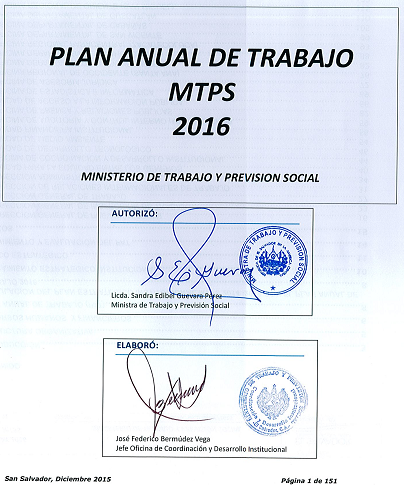 INTRODUCCIÓNEl Ministerio de Trabajo y Previsión Social (MTPS), a través de la Oficina de Coordinación y Desarrollo Institucional, presenta el documento denominado PLAN ANUAL DE TRABAJO –  PAT 2016.El Plan Anual de Trabajo, constituye una herramienta de Planificación Estratégica, cuyo propósito es ejecutar acciones orientadas al fortalecimiento de una cultura de cumplimiento en materia laboral, en beneficio de las y los trabajadores,  focalizado en los temas de diálogo social, obtención de mejores espacios de liderazgo nacional e  internacional, fortalecimiento de los servicios públicos de empleo, inspección del trabajo, seguridad y salud ocupacional, modernización institucional, erradicación de las peores formas de trabajo infantil y el apoyo a la inserción laboral de las personas con discapacidad, con el propósito permanente de mejorar la eficiencia y eficacia en el uso de los recursos asignados a las diferentes Dependencias de la Institución. El Plan Anual de Trabajo, será una herramienta gerencial, que permitirá  monitorear, evaluar y revisar los procesos con el objetivo de corregir a tiempo, si es que hubiera alguna falla. Esto facilita la mejora continua y aumenta  la calidad de los procesos ejecutados por la Institución.OBJETIVO DEL PLANSistematizar acciones encaminadas a mejorar la prestación de los servicios y lograr el cumplimiento de metas fijadas para el presente ejercicio 2016.MARCO LEGALLey de Organización y Funciones del Sector Trabajo y Previsión Social, Articulo 17Normas Técnicas de Control Especificas del Sector Trabajo y Previsión Social, Articulo 21.ALCANCEProporcionar una herramienta que permita guiar y medir el porcentaje de logro de las metas fijadas, de una forma práctica y operativa, que pueda ser utilizada  con un grado de sencillez por todas y todos los posibles usuarios.ESTRUCTURA ORGANIZATIVA                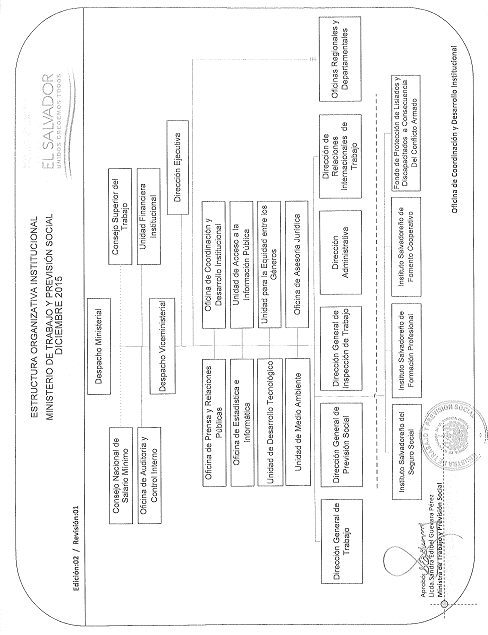 RECURSOS HUMANOS  Y FINANCIEROS      A.-	 RECURSO HUMANO                       FUENTE: Departamento de Recursos Humanos, MTPS.B.-	 RECURSO FINANCIERO      FUENTE: Unidad Financiera Institucional, MTPSLa información reflejada en la Matriz Recursos Financieros, esta directamente relacionada con los Techos Presupuestarios asignados por la Unidad Financiera Institucional para la Formulación del Anteproyecto de Presupuesto 2016 en lo referido a Bienes de Consumo, lo que les permitirá dar cumplimiento a las metas programadas. PLAN ANUAL DE TRABAJO (PAT)En la formulación del Plan Anual de Trabajo 2016, la Oficina de Coordinación y Desarrollo Institucional, a fin de orientar de una forma sistemática a las diferentes Dependencias  del MTPS, define una metodología, para la elaboración de los instrumentos de planificación y con ello garantizar el buen desarrollo del Plan Anual de Trabajo 2016, en ese sentido y tomando como base el Plan Estratégico 2014-2019 y la metodología establecida, se formulo el Plan Anual de Trabajo/2016.El Plan Anual de Trabajo 2016, se ha desarrollado con enfoque de marco lógico, vinculando las acciones estratégicas con las operativas, lo que permitirá realizar una evaluación del cumplimiento del Plan, y por consiguiente la toma de decisiones oportuna.Así mismo este Plan Anual de Trabajo, es  un instrumento que permite  llevar a cabo los Objetivos Estratégicos del MTPS, a través de una adecuada definición de las actividades y metas que se pretenden alcanzar, de manera que se utilicen los recursos con eficiencia y eficacia.VINCULACION DEL PLAN ESTRATEGICO INSTITUCIONAL MTPS 2014 -2019 CON EL PLAN ANUAL DE TRABAJO 2016El PAT esta vinculado directamente con el Plan Estratégico Institucional (PEI), en este   sentido cada Dependencia de la Institución ejecutará Acciones Estratégicas que le permitirán alcanzar los Resultados Estratégicos establecidos. Para el cumplimiento de las Acciones Estratégicas, se deberán establecer Actividades a desarrollar a lo largo del año.El PAT será un insumo fundamental para el desarrollo del Plan de Gestión de Riesgos  Institucionales, así como para establecer el Presupuesto Institucional.La vinculación entre las herramientas de planificación se detalla en la siguiente figura.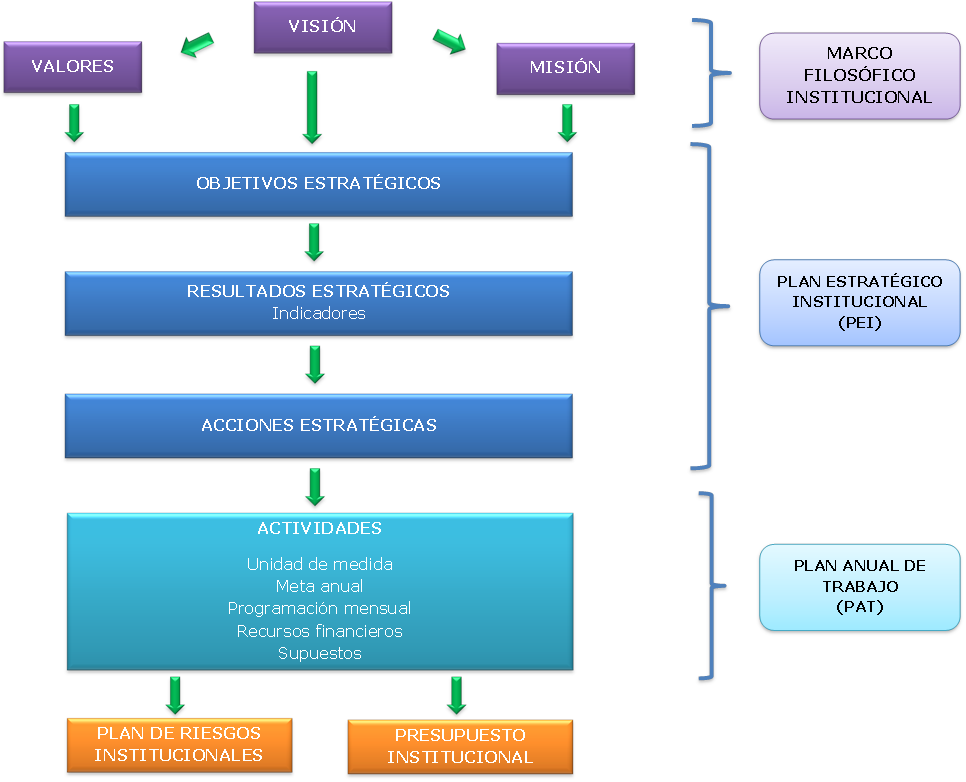 PENSAMIENTO ESTRATEGICO INSTITUCIONAL	MISIÓNSomos la Institución rectora de la administración pública en materia de Trabajo y Previsión Social, garante de los derechos laborales, sustentados en el dialogo, la concertación social, en un marco de equidad y justicia social.VISIÓNSer una Institución que brinda servicios de calidad, con calidez y eficiencia a la población trabajadora, ejerciendo transparentemente la gestión pública, teniendo como base la justicia social, la inclusión y la igualdad de género.VALORESEquidadEliminar el acceso desigual de género, clase, edad y etnia, a los servicios públicos. Igualdad de GéneroGarantizar la plena realización de la igualdad real entre hombres y mujeres, a través de la protección, aplicación y cumplimiento de las obligaciones derivadas de los derechos establecidos en el ordenamiento jurídico, así como en las normas, decisiones, procedimientos, practicas y acciones administrativas de las Instituciones Públicas del Estado.No Discriminación	 Ejercer la función pública sin ningún tipo de discriminación, sin ninguna práctica que en forma directa o indirecta, persuasiva o inducida excluya, omita o reduzca los  derechos y libertades fundamentales de las personas en razón de su sexo, edad, apariencia, nivel económico, estatus social, etnia u orientación sexual..Honestidad: Actuar con un compromiso integro, ético, coherentes con la filosofía institucional y con el mandato constitucional de servir con la mayor calidad técnica  y humana a las personas que acuden a solicitar apoyo o asesoría del MTPS.CalidezBrindar un trato cordial, amable, respetuoso, a la ciudadanía, ofrecer un servicio y trato digno a todas las personas usuarias.TransparenciaEl MTPS brindará toda información, recursos, oportunidades que sean requeridos o de interés de las personas usuarias de los servicios;  mecanismos donde se disponga de información de forma permanente, en concordancia con la Ley de Acceso a la Información Pública.MARCO ESTRATÉGICOEJES PRIORITARIOS INSTITUCIONALESE.1:	Oportunidades de empleo digno.E.2:	Trabajo justo e igualitario.E.3:  	Fortalecimiento de relaciones laborales y organizaciones sindicales para la efectiva resolución de conflictos.E.4:	Equidad de género e inclusión socialE.5:	Calidad en la prestación del servicio público.OBJETIVO GENERALContribuir al desarrollo del país, garantizando el acceso al trabajo digno en igualdad, sin discriminación, la seguridad y salud ocupacional;  impulsando las transformaciones necesarias para el pleno ejercicio de los derechos de las personas trabajadoras.OBJETIVOS ESTRATÉGICOSOE-1.-	Promover oportunidades de acceso a Empleo digno.OE-2.-	Garantizar la  efectiva verificación del cumplimiento de los derechos laborales y condiciones de trabajo digno.OE-3.-	Fortalecer los mecanismos e instrumentos de dialogo entre sector empleador, trabajadoras y trabajadores.OE-4.-	Contribuir a que el Estado Salvadoreño cumpla con los Tratados Internacionales en materia labora.	OE-5.-	Posicionar al MTPS como una Institución moderna, centrada en la gestión de servicios laborales de calidad, calidez, incluyente e igualitaria.RESULTADOSR1.OE1: Implementado el Sistema Nacional de Empleo, promoviendo el acceso a empleos.R2.OE1: Promovida la cultura de prevención de riesgos ocupacionales con perspectiva de género.R3.OE2: Inspecciones centradas en trabajadoras y trabajadores y en la garantía de la tutela de sus derechos  fundamentales, coadyuvante al logro de un trabajo digno.R4.OE3: Se cuenta con un mecanismo de asesoría de derechos laborales colectivos para las Organizaciones sindicales.R5.OE3: Fomentadas relaciones laborales respetuosas de los derechos entre personas empleadoras  y trabajadoras.R6.OE4: Impulsado el  proceso de ratificación y cumplimiento de Convenios que contribuyen al fortalecimiento de los derechos laborales y de igualdad de géneroR7.OE4: El Salvador posicionado como un país que cumple los compromisos ante los organismos internacionales.R8.OE5: Institucionalizado el proceso de transversalización de género en el MTPS (interno y externo)R9.OE5: Fortalecida la oferta de servicios institucionales con calidad y calidez para la ciudadanía, con una administración presupuestaria eficiente.R10.OE5: Promovida la participación ciudadana, transparencia y acceso a la información pública.R11.OE5: Fortalecido el MTPS como una Institución referente de estadísticas laborales.R12.OE5: Realizado diagnóstico de reformas de ley y actualización a la normativa laboral.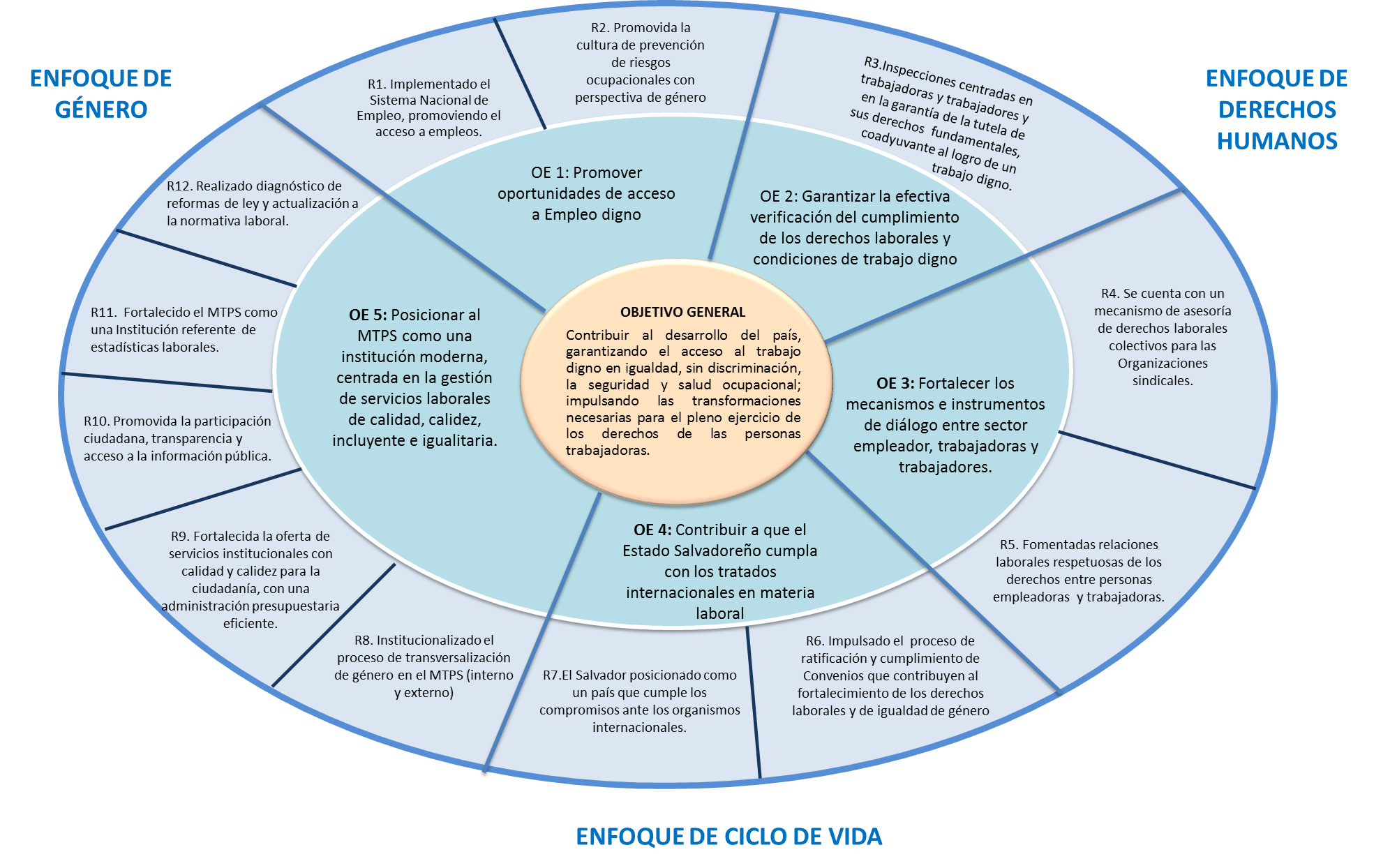 SEGUIMIENTO Y EVALUACIÓN DEL PATLa evaluación es la comparación sistemática del avance en la ejecución, en relación a las actividades y metas propuestas, que permite tomar medidas correctivas si los resultados no son los esperados.Las evaluaciones del PAT se realizan de forma trimestral y anual.Para la Evaluación trimestral, cada dependencia deberá elaborar una presentación que contenga los resultados y logros principales de su gestión durante el trimestre. Esta presentación deberá elaborarse en el formato que establezca la Oficina de Coordinación y Desarrollo Institucional y deberá  remitirse durante los cinco primeros días hábiles del siguiente trimestre.Para la Evaluación Anual, cada Dependencia del MTPS, deberá elaborar una presentación similar a la trimestral, que contenga los resultados y logros principales de su gestión durante el año. Esta presentación deberá remitirse a CDI durante los cinco primeros días hábiles del mes de enero del siguiente año al planificado.ANEXOSDIRECCIÓN GENERAL DE PREVISIÓN SOCIALIDENTIFICACIÓN PRESUPUESTARIA, SEGÚN EL  ÁREA DE GESTIÓN     ÁREA DE GESTIÓN:				3300 DESARROLLO SOCIAL     INSTITUCIÓN:					MINISTERIO DE TRABAJO Y PREVISION SOCIAL     UNIDAD PRESUPUESTARIA:			02 SERVICIOS LABORALES     LÍNEA DE TRABAJO:				0203 PREVISIÓN SOCIAL Y GESTIÓN DE EMPLEO    RESPONSABLE:	   LICENCIADA NORA DEL CARMEN LÓPEZ LAÍNEZ    DIRECTORA GENERAL DE PREVISIÓN SOCIALDIRECCIÓN GENERAL DE INSPECCIÓN DE TRABAJO IDENTIFICACIÓN PRESUPUESTARIA, SEGÚN EL  ÁREA DE GESTIÓN  ÁREA DE GESTIÓN:				3300 DESARROLLO SOCIAL  INSTITUCIÓN:					MINISTERIO DE TRABAJO Y PREVISIÓN SOCIAL  UNIDAD PRESUPUESTARIA:			02 SERVICIOS LABORALES  LÍNEA DE TRABAJO:				0202 VIGILANCIA DEL CUMPLIMIENTO DE LEYES LABORALES RESPONSABLE:	LICENCIADO JORGE ARNOLDO BOLAÑOS PAZ DIRECTOR GENERAL DE INSPECCIÓN DE TRABAJODIRECCIÓN GENERAL DE TRABAJO  IDENTIFICACIÓN PRESUPUESTARIA, SEGÚN EL  ÁREA DE GESTIÓN  ÁREA DE GESTIÓN:				3300 DESARROLLO SOCIAL  INSTITUCIÓN:					MINISTERIO DE TRABAJO Y PREVISIÓN SOCIAL  UNIDAD PRESUPUESTARIA:			02 SERVICIOS LABORALES  LÍNEA DE TRABAJO:				0201 ASISTENCIA LABORAL RESPONSABLE:	LICENCIADA  EMIGDIA MAYARI MERINO GARCÍA DIRECTORA  GENERAL DE TRABAJODIRECCIÓN DE RELACIONES INTERNACIONALES DE TRABAJOIDENTIFICACIÓN PRESUPUESTARIA, SEGÚN EL  ÁREA DE GESTIÓN  ÁREA DE GESTIÓN:				3300 DESARROLLO SOCIAL  INSTITUCIÓN:					MINISTERIO DE TRABAJO Y PREVISIÓN SOCIAL  UNIDAD PRESUPUESTARIA:			01 DIRECCIÓN Y ADMINISTRACIÓN INSTITUCIONAL  LÍNEA DE TRABAJO:				0101 DIRECCIÓN SUPERIORRESPONSABLE:	LICENCIADA  LIZZA MICHELLE GARCIA AVILA DIRECTORA  DE RELACIONES INTERNACIONALES DE TRABAJODIRECCION DE RELACIONES INTERNACIONALES DE TRABAJODIRECCIÓN ADMINISTRATIVAIDENTIFICACIÓN PRESUPUESTARIA, SEGÚN EL  ÁREA DE GESTIÓN  ÁREA DE GESTIÓN:				3300 DESARROLLO SOCIAL  INSTITUCIÓN:					MINISTERIO DE TRABAJO Y PREVISIÓN SOCIAL  UNIDAD PRESUPUESTARIA:			01 DIRECCIÓN Y ADMINISTRACIÓN INSTITUCIONAL  LÍNEA DE TRABAJO:				0202 DIRECCIÓN ADMINISTRATIVA RESPONSABLE:	 LICENCIADA  YOLANDA DEL CARMEN DUEÑAS FIGUEROA  DIRECTORA  ADMINISTRATIVADIRECCION ADMINISTRATIVAUNIDAD PARA LA EQUIDAD ENTRE LOS GÉNEROSIDENTIFICACIÓN PRESUPUESTARIA, SEGÚN EL  ÁREA DE GESTIÓN     ÁREA DE GESTIÓN:				3300 DESARROLLO SOCIAL     INSTITUCIÓN:					MINISTERIO DE TRABAJO Y PREVISIÓN SOCIAL     UNIDAD PRESUPUESTARIA:			01  DIRECCIÓN Y ADMINISTRACIÓN INSTITUCIONAL     LÍNEA DE TRABAJO:				0101  DIRECCIÓN SUPERIOR     RESPONSABLE:     LICENCIADA AURA EVELIN RIVERA ÚRSULA      JEFA DE LA UNIDAD PARA LA EQUIDAD ENTRE LOS GÉNEROSOFICINA DE COORDINACIÓN Y DESARROLLO INSTITUCIONALIDENTIFICACIÓN PRESUPUESTARIA, SEGÚN EL  ÁREA DE GESTIÓN     ÁREA DE GESTIÓN:				3300 DESARROLLO SOCIAL     INSTITUCIÓN:					MINISTERIO DE TRABAJO Y PREVISIÓN SOCIAL     UNIDAD PRESUPUESTARIA:			01 DIRECCIÓN Y ADMINISTRACIÓN INSTITUCIONAL     LÍNEA DE TRABAJO:				0101 DIRECCIÓN SUPERIOR    RESPONSABLE:    JOSÉ FEDERICO BERMÚDEZ VEGA     JEFE DE LA OFICINA DE COORDINACIÓN Y DESARROLLO INSTITUCIONALUNIDAD DE DESARROLLO TECNOLÓGICOIDENTIFICACIÓN PRESUPUESTARIA, SEGÚN EL  ÁREA DE GESTIÓN     ÁREA DE GESTIÓN:				3300 DESARROLLO SOCIAL     INSTITUCIÓN:					MINISTERIO DE TRABAJO Y PREVISIÓN SOCIAL     UNIDAD PRESUPUESTARIA:			01 DIRECCIÓN Y ADMINISTRACIÓN INSTITUCIONAL     LÍNEA DE TRABAJO:				0101 DIRECCIÓN SUPERIOR      RESPONSABLE:    INGENIERO JUAN FRANCISCO SANCHEZ CABRERA     JEFE DE LA UNIDAD DE DESARROLLO TECNOLOGICOUNIDAD DE DESARROLLO TECNOLOGICOUNIDAD DE MEDIO AMBIENTEIDENTIFICACIÓN PRESUPUESTARIA, SEGÚN EL  ÁREA DE GESTIÓN     ÁREA DE GESTIÓN:				3300 DESARROLLO SOCIAL     INSTITUCIÓN:					MINISTERIO DE TRABAJO Y PREVISIÓN SOCIAL     UNIDAD PRESUPUESTARIA:			01 SERVICIOS LABORALES     LÍNEA DE TRABAJO:				0101 DIRECCIÓN SUPERIOR    RESPONSABLE:     INGENIERO SALVADOR IRAHETA    JEFE DE LA UNIDAD DE MEDIO AMBIENTEUNIDAD FINANCIERA INSTITUCIONALIDENTIFICACIÓN PRESUPUESTARIA, SEGÚN EL  ÁREA DE GESTIÓN     ÁREA DE GESTIÓN:				3300 DESARROLLO SOCIAL     INSTITUCIÓN:					MINISTERIO DE TRABAJO Y PREVISIÓN SOCIAL     UNIDAD PRESUPUESTARIA:			01  DIRECCIÓN Y ADMINISTRACIÓN INSTITUCIONAL     LÍNEA DE TRABAJO:				0101  DIRECCIÓN SUPERIOR     RESPONSABLE:     LICENCIADO LUIS MARIO FLORES GUILLEN      JEFE DE LA UNIDAD FINANCIERA INSTITUCIONALOFICINA DE AUDITORÍA Y CONTROL INTERNOMODIFICACIONIDENTIFICACIÓN PRESUPUESTARIA, SEGÚN EL  ÁREA DE GESTIÓN     ÁREA DE GESTIÓN:				3300 DESARROLLO SOCIAL     INSTITUCIÓN:					MINISTERIO DE TRABAJO Y PREVISIÓN SOCIAL     UNIDAD PRESUPUESTARIA:			01 DIRECCIÓN Y ADMINISTRACIÓN INSTITUCIONAL     LÍNEA DE TRABAJO:				0101  DIRECCIÓN SUPERIOR     RESPONSABLE:			              LICENCIADO MIGUEL ENRIQUE CUÉLLAR AQUINO     JEFE DE  AUDITORÍA Y CONTROL INTERNOOFICINA DE PRENSA Y RELACIONES PÚBLICASIDENTIFICACIÓN PRESUPUESTARIA, SEGÚN EL  ÁREA DE GESTIÓN     ÁREA DE GESTIÓN:				3300 DESARROLLO SOCIAL     INSTITUCIÓN:					MINISTERIO DE TRABAJO Y PREVISIÓN SOCIAL     UNIDAD PRESUPUESTARIA:			01 DIRECCIÓN Y ADMINISTRACIÓN INSTITUCIONAL     LÍNEA DE TRABAJO:				0101 DIRECCIÓN SUPERIOR    RESPONSABLE:    PROFESOR MANUEL DE JESUS COREA PAYAN     JEFE DE LA OFICINA DE PRENSA Y RELACIONES PÚBLICASOFICINA DE PRENSA Y RELACIONES PÚBLICASUNIDAD DE ACCESO A LA INFORMACIÓN PÚBLICAIDENTIFICACIÓN PRESUPUESTARIA, SEGÚN EL  ÁREA DE GESTIÓN     ÁREA DE GESTIÓN:				3300 DESARROLLO SOCIAL     INSTITUCIÓN:					MINISTERIO DE TRABAJO Y PREVISIÓN SOCIAL     UNIDAD PRESUPUESTARIA:			01 DIRECCIÓN Y ADMINISTRACIÓN INSTITUCIONAL     LÍNEA DE TRABAJO:				0001  DIRECCIÓN SUPERIOR      RESPONSABLE:     LICENCIADA YENY  BANESSA GARCIA DE COREA     JEFA DE LA UNIDAD DE ACCESO A LA INFORMACIÓN PÚBLICAOFICINA DE ESTADÍSTICA E INFORMÁTICAIDENTIFICACIÓN PRESUPUESTARIA, SEGÚN EL  ÁREA DE GESTIÓN     ÁREA DE GESTIÓN:				3300 DESARROLLO SOCIAL     INSTITUCIÓN:					MINISTERIO DE TRABAJO Y PREVISIÓN SOCIAL     UNIDAD PRESUPUESTARIA:			01 DIRECCIÓN Y ADMINISTRACIÓN INSTITUCIONAL     LÍNEA DE TRABAJO:				0101 DIRECCIÓN SUPERIOR   RESPONSABLE:	   LICENCIADO FRANCISCO JAVIER MORENO TREJO    JEFE DE LA OFICINA DE ESTADÍSTICA E INFORMÁTICA   OFICINA DE ESTADÍSTICA E INFORMÁTICA              OFICINA DE ASESORÍA JURÍDICAIDENTIFICACIÓN PRESUPUESTARIA, SEGÚN EL  ÁREA DE GESTIÓN     ÁREA DE GESTIÓN:				3300 DESARROLLO SOCIAL     INSTITUCIÓN:					MINISTERIO DE TRABAJO Y PREVISIÓN SOCIAL     UNIDAD PRESUPUESTARIA:			0  DIRECCIÓN Y ADMINISTRACIÓN INSTITUCIONAL     LÍNEA DE TRABAJO:				0101  DIRECCIÓN SUPERIOR     RESPONSABLE:    LICENCIADO WALTER DE JESÚS ZÚNIGA REYES     JEFE DE LA OFICINA DE ASESORÍA JURÍDICAOFICINA DE ASESORÍA JURIDÍCAOFICINA REGIONAL DE OCCIDENTE (SANTA ANA)IDENTIFICACIÓN PRESUPUESTARIA, SEGÚN EL  ÁREA DE GESTIÓN     ÁREA DE GESTIÓN:				3300 DESARROLLO SOCIAL     INSTITUCIÓN:					MINISTERIO DE TRABAJO Y PREVISIÓN SOCIAL     UNIDAD PRESUPUESTARIA:			02 SERVICIOS LABORALES     LÍNEA DE TRABAJO:				0204  REGIONALIZACIÓN     RESPONSABLE:			                LICENCIADA RUTH  NOEMI RODRÍGUEZ ESCOBAR    JEFA OFICINA REGIONAL DE OCCIDENTE (SANTA ANA)OFICINA REGIONAL DE OCCIDENTE (SANTA ANA)OFICINA DEPARTAMENTAL DE SONSONATEIDENTIFICACIÓN PRESUPUESTARIA, SEGÚN EL  ÁREA DE GESTIÓN     ÁREA DE GESTIÓN:				3300 DESARROLLO SOCIAL     INSTITUCIÓN:					MINISTERIO DE TRABAJO Y PREVISIÓN SOCIAL     UNIDAD PRESUPUESTARIA:			02 SERVICIOS LABORALES     LÍNEA DE TRABAJO:				0204  REGIONALIZACIÓN    RESPONSABLE:   LICENCIADO JOSE CARLOS CORTEZ CHACON   JEFE OFICINA DEPARTAMENTAL DE SONSONATE    OFICINA DEPARTAMENTAL DE SONSONATEOFICINA DEPARTAMENTAL DE AHUACHAPÁNIDENTIFICACIÓN PRESUPUESTARIA, SEGÚN EL  ÁREA DE GESTIÓN     ÁREA DE GESTIÓN:				3300 DESARROLLO SOCIAL     INSTITUCIÓN:					MINISTERIO DE TRABAJO Y PREVISIÓN SOCIAL     UNIDAD PRESUPUESTARIA:			02 SERVICIOS LABORALES     LÍNEA DE TRABAJO:				0204  REGIONALIZACIÓN      RESPONSABLE:      LICENCIADA ELSY MARGARITA MARTÍNEZ PANIAGUA       JEFA OFICINA DEPARTAMENTAL DE AHUACHAPÁN      OFICINA DEPARTAMENTAL DE AHUACHAPAN       OFICINA REGIONAL PARACENTRAL (ZACATECOLUCA)IDENTIFICACIÓN PRESUPUESTARIA, SEGÚN EL  ÁREA DE GESTIÓN     ÁREA DE GESTIÓN:				3300 DESARROLLO SOCIAL     INSTITUCIÓN:					MINISTERIO DE TRABAJO Y PREVISIÓN SOCIAL     UNIDAD PRESUPUESTARIA:			02 SERVICIOS LABORALES     LÍNEA DE TRABAJO:				0204  REGIONALIZACIÓN     RESPONSABLE:	    INGENIERO MAURICIO ANTONIO MEJÍA  BARRERA   JEFE OFICINA REGIONAL PARACENTRAL (ZACATECOLUCA)OFICINA REGIONAL PARACENTRAL (ZACATECOLUCA)OFICINA DEPARTAMENTAL DE SAN VICENTEIDENTIFICACIÓN PRESUPUESTARIA, SEGÚN EL  ÁREA DE GESTIÓN     ÁREA DE GESTIÓN:				3300 DESARROLLO SOCIAL     INSTITUCIÓN:					MINISTERIO DE TRABAJO Y PREVISIÓN SOCIAL     UNIDAD PRESUPUESTARIA:			02 SERVICIOS LABORALES     LÍNEA DE TRABAJO:				0204  REGIONALIZACIÓN      RESPONSABLE:			                   LICENCIADA LISSETH GUADALUPE VILLALTA DE MARTINEZ      JEFA OFICINA DEPARTAMENTAL DE SAN VICENTEOFICINA DEPARTAMENTAL DE SAN VICENTEOFICINA DEPARTAMENTAL DE CABAÑASIDENTIFICACIÓN PRESUPUESTARIA, SEGÚN EL  ÁREA DE GESTIÓN     ÁREA DE GESTIÓN:				3300 DESARROLLO SOCIAL     INSTITUCIÓN:					MINISTERIO DE TRABAJO Y PREVISIÓN SOCIAL     UNIDAD PRESUPUESTARIA:			02 SERVICIOS LABORALES     LÍNEA DE TRABAJO:				0204  REGIONALIZACIÓN    RESPONSABLE:	     LICENCIADO MIGUEL ANTONIO AREVALO     JEFE OFICINA DEPARTAMENTAL DE CABAÑASOFICINA DEPARTAMENTAL DE CABAÑASOFICINA DEPARTAMENTAL DE CUSCATLÁNIDENTIFICACIÓN PRESUPUESTARIA, SEGÚN EL  ÁREA DE GESTIÓN     ÁREA DE GESTIÓN:				3300 DESARROLLO SOCIAL     INSTITUCIÓN:					MINISTERIO DE TRABAJO Y PREVISIÓN SOCIAL     UNIDAD PRESUPUESTARIA:			02 SERVICIOS LABORALES     LÍNEA DE TRABAJO:				0204  REGIONALIZACIÓN     RESPONSABLE:     LICENCIADA GLORIA GERTRUDIS BARRERA BONILLA     JEFA OFICINA DEPARTAMENTAL DE CUSCATLÁNOFICINA DEPARTAMENTAL DE CUSCATLANOFICINA REGIONAL DE ORIENTE (SAN MIGUEL)IDENTIFICACIÓN PRESUPUESTARIA, SEGÚN EL  ÁREA DE GESTIÓN     ÁREA DE GESTIÓN:				3300 DESARROLLO SOCIAL     INSTITUCIÓN:					MINISTERIO DE TRABAJO Y PREVISIÓN SOCIAL     UNIDAD PRESUPUESTARIA:			02 SERVICIOS LABORALES     LÍNEA DE TRABAJO:				0204  REGIONALIZACIÓN   RESPONSABLE:	   LICENCIADO HECTOR BLADIMIR DE PAZ FUENTES   JEFE OFICINA REGIONAL DE ORIENTE (SAN MIGUEL)OFICINA REGIONAL DE ORIENTE (SAN MIGUEL)OFICINA DEPARTAMENTAL DE USULUTÁNIDENTIFICACIÓN PRESUPUESTARIA, SEGÚN EL  ÁREA DE GESTIÓN     ÁREA DE GESTIÓN:				3300 DESARROLLO SOCIAL     INSTITUCIÓN:					MINISTERIO DE TRABAJO Y PREVISIÓN SOCIAL     UNIDAD PRESUPUESTARIA:			02 SERVICIOS LABORALES     LÍNEA DE TRABAJO:				0204  REGIONALIZACIÓN    RESPONSABLE:			                LICENCIADO JALMER WERNER MEDINA    JEFE OFICINA DEPARTAMENTAL DE USULUTÁNOFICINA DEPARTAMENTAL DE USULUTANOFICINA DEPARTAMENTAL DE MORAZÁNIDENTIFICACIÓN PRESUPUESTARIA, SEGÚN EL  ÁREA DE GESTIÓN     ÁREA DE GESTIÓN:				3300 DESARROLLO SOCIAL     INSTITUCIÓN:					MINISTERIO DE TRABAJO Y PREVISIÓN SOCIAL     UNIDAD PRESUPUESTARIA:			02 SERVICIOS LABORALES     LÍNEA DE TRABAJO:				0204  REGIONALIZACIÓN      RESPONSABLE:			                 LICENCIADO RUFINO CANALES MARTÍNEZ    JEFE OFICINA DEPARTAMENTAL DE MORAZÁNOFICINA DEPARTAMENTAL DE MORAZANOFICINA DEPARTAMENTAL DE LA UNIÓNIDENTIFICACIÓN PRESUPUESTARIA, SEGÚN EL  ÁREA DE GESTIÓN     ÁREA DE GESTIÓN:				3300 DESARROLLO SOCIAL     INSTITUCIÓN:					MINISTERIO DE TRABAJO Y PREVISIÓN SOCIAL     UNIDAD PRESUPUESTARIA:			02 SERVICIOS LABORALES     LÍNEA DE TRABAJO:				0204  REGIONALIZACIÓN    RESPONSABLE:	   LICENCIADO FRANCISCO ALBERTO SORTO   JEFE OFICINA DEPARTAMENTAL DE LA UNIÓNOFICINA DEPARTAMENTAL DE LA UNIONOFICINA DEPARTAMENTAL DE LA LIBERTADIDENTIFICACIÓN PRESUPUESTARIA, SEGÚN EL  ÁREA DE GESTIÓN     ÁREA DE GESTIÓN:				3300 DESARROLLO SOCIAL     INSTITUCIÓN:					MINISTERIO DE TRABAJO Y PREVISIÓN SOCIAL     UNIDAD PRESUPUESTARIA:			02 SERVICIOS LABORALES     LÍNEA DE TRABAJO:				0204  REGIONALIZACIÓN    RESPONSABLE:	   LICENCIADA SILVIA GUADALUPE ELIZONDO DE ESCOBAR   JEFA OFICINA DEPARTAMENTAL DE LA LIBERTADOFICINA DEPARTAMENTAL DE LA LIBERTADOFICINA DEPARTAMENTAL DE CHALATENANGOIDENTIFICACIÓN PRESUPUESTARIA, SEGÚN EL  ÁREA DE GESTIÓN     ÁREA DE GESTIÓN:				3300 DESARROLLO SOCIAL     INSTITUCIÓN:					MINISTERIO DE TRABAJO Y PREVISIÓN SOCIAL     UNIDAD PRESUPUESTARIA:			02 SERVICIOS LABORALES     LÍNEA DE TRABAJO:				0204  REGIONALIZACIÓN     RESPONSABLE:    LICENCIADO LUCIO CRUZ AMAYA    JEFE OFICINA DEPARTAMENTAL DE CHALATENANGOOFICINA DEPARTAMENTAL DE CHALATENANGONOMBRERECURSO HUMANO(CANTIDAD)Dirección General de Previsión Social94Dirección General de Inspección de Trabajo121Dirección General de Trabajo68Dirección de Relaciones Internacionales de Trabajo              5Dirección Administrativa159Unidad para la Equidad entre los Géneros                             3Oficina de Coordinación y Desarrollo Institucional8Unidad de Desarrollo Tecnológico13Unidad de Medio Ambiente2Unidad Financiera Institucional16Oficina de Auditoria y Control Interno7Oficina de Prensa y Relaciones Públicas8Unidad de Acceso a la Información Pública6Oficina de Estadística e Informática8Oficina de Asesoría Jurídica12Asesores2Despacho Ministerial15Despacho Viceministerial3Consejo Nacional de Salario Mínimo3SUBTOTAL OFICINA CENTRAL……………………………………….553Oficina Regional de Occidente (Santa Ana)57Oficina Departamental de Sonsonate23Oficina Departamental de Ahuachapán14Oficina Regional Paracentral (Zacatecoluca)20Oficina Departamental de San Vicente10Oficina Departamental de Cabañas7Oficina Departamental de Cuscatlán9Oficina Regional de Oriente (San Miguel)48Oficina Departamental de Usulután19Oficina Departamental de Morazán13Oficina Departamental de La Unión19Oficina Departamental de La Libertad30Oficina Departamental de Chalatenango12SUBTOTAL OFICINAS REGIONALES Y DEPARTAMENTALES 281TOTAL GENERAL………………………………………………………….834NOMBRERECURSO FINANCIERO(MONTOS)RUBRO 54Dirección General de Previsión Social        $28,913.44Dirección General de Inspección de Trabajo         $38,000.00Dirección General de Trabajo        $13,439.97Dirección de Relaciones Internacionales de Trabajo                       $3,000.00Dirección Administrativa    $1,035,184.00Unidad para la Equidad entre los Géneros                                     $41,640.00Oficina de Coordinación y Desarrollo Institucional            $3,964.69Unidad de Desarrollo Tecnológico      $94,000.00Unidad de Medio Ambiente          $500.00Unidad Financiera Institucional         $9,232.00Oficina de Auditoria y Control Interno         $1,000.00Oficina de Prensa y Relaciones Públicas      $19,500.00Unidad de Acceso a la Información Pública        $3,000.00Oficina de Estadística e Informática        $3,450.00Oficina de Asesoría Jurídica        $7,000.00SUBTOTAL OFICINA CENTRAL……………………………………….$1,301.824.10Oficina Regional de Occidente (Santa Ana)       $8325.00Oficina Departamental de Sonsonate       $4,130.00Oficina Departamental de Ahuachapán       $2,115.00Oficina Regional Paracentral (Zacatecoluca)       $8,471.19Oficina Departamental de San Vicente       $2,470.00Oficina Departamental de Cabañas         $850.00Oficina Departamental de Cuscatlán       $1,275.00Oficina Regional de Oriente (San Miguel)       $8,386.15Oficina Departamental de Usulután        $2,143.58Oficina Departamental de Morazán        $1,000.00Oficina Departamental de La Unión        $2,435.40Oficina Departamental de La Libertad        $22,717.46Oficina Departamental de Chalatenango       $1,665.00SUBTOTAL OFICINAS REGIONALES Y DEPARTAMENTALES       $65,983.78TOTAL GENERAL ………………………………………………………….$1,367.807.88DIRECCIÓN GENERAL DE PREVISIÓN SOCIALDIRECCIÓN GENERAL DE PREVISIÓN SOCIALDIRECCIÓN GENERAL DE PREVISIÓN SOCIALDIRECCIÓN GENERAL DE PREVISIÓN SOCIALDIRECCIÓN GENERAL DE PREVISIÓN SOCIALDIRECCIÓN GENERAL DE PREVISIÓN SOCIALDIRECCIÓN GENERAL DE PREVISIÓN SOCIALDIRECCIÓN GENERAL DE PREVISIÓN SOCIALDIRECCIÓN GENERAL DE PREVISIÓN SOCIALDIRECCIÓN GENERAL DE PREVISIÓN SOCIALDIRECCIÓN GENERAL DE PREVISIÓN SOCIALDIRECCIÓN GENERAL DE PREVISIÓN SOCIALDIRECCIÓN GENERAL DE PREVISIÓN SOCIALDIRECCIÓN GENERAL DE PREVISIÓN SOCIALDIRECCIÓN GENERAL DE PREVISIÓN SOCIALDIRECCIÓN GENERAL DE PREVISIÓN SOCIALDIRECCIÓN GENERAL DE PREVISIÓN SOCIALDIRECCIÓN GENERAL DE PREVISIÓN SOCIALOBJETIVO ESTRATÉGICO 1: Promover oportunidades de acceso a Empleo dignoOBJETIVO ESTRATÉGICO 1: Promover oportunidades de acceso a Empleo dignoOBJETIVO ESTRATÉGICO 1: Promover oportunidades de acceso a Empleo dignoOBJETIVO ESTRATÉGICO 1: Promover oportunidades de acceso a Empleo dignoOBJETIVO ESTRATÉGICO 1: Promover oportunidades de acceso a Empleo dignoOBJETIVO ESTRATÉGICO 1: Promover oportunidades de acceso a Empleo dignoOBJETIVO ESTRATÉGICO 1: Promover oportunidades de acceso a Empleo dignoOBJETIVO ESTRATÉGICO 1: Promover oportunidades de acceso a Empleo dignoOBJETIVO ESTRATÉGICO 1: Promover oportunidades de acceso a Empleo dignoOBJETIVO ESTRATÉGICO 1: Promover oportunidades de acceso a Empleo dignoOBJETIVO ESTRATÉGICO 1: Promover oportunidades de acceso a Empleo dignoOBJETIVO ESTRATÉGICO 1: Promover oportunidades de acceso a Empleo dignoOBJETIVO ESTRATÉGICO 1: Promover oportunidades de acceso a Empleo dignoOBJETIVO ESTRATÉGICO 1: Promover oportunidades de acceso a Empleo dignoOBJETIVO ESTRATÉGICO 1: Promover oportunidades de acceso a Empleo dignoOBJETIVO ESTRATÉGICO 1: Promover oportunidades de acceso a Empleo dignoOBJETIVO ESTRATÉGICO 1: Promover oportunidades de acceso a Empleo dignoOBJETIVO ESTRATÉGICO 1: Promover oportunidades de acceso a Empleo dignoRESULTADO ESTRATÉGICO  R1.OE1 Implementado el Sistema Nacional de Empleo, promoviendo el acceso a empleos.RESULTADO ESTRATÉGICO  R1.OE1 Implementado el Sistema Nacional de Empleo, promoviendo el acceso a empleos.RESULTADO ESTRATÉGICO  R1.OE1 Implementado el Sistema Nacional de Empleo, promoviendo el acceso a empleos.RESULTADO ESTRATÉGICO  R1.OE1 Implementado el Sistema Nacional de Empleo, promoviendo el acceso a empleos.RESULTADO ESTRATÉGICO  R1.OE1 Implementado el Sistema Nacional de Empleo, promoviendo el acceso a empleos.RESULTADO ESTRATÉGICO  R1.OE1 Implementado el Sistema Nacional de Empleo, promoviendo el acceso a empleos.RESULTADO ESTRATÉGICO  R1.OE1 Implementado el Sistema Nacional de Empleo, promoviendo el acceso a empleos.RESULTADO ESTRATÉGICO  R1.OE1 Implementado el Sistema Nacional de Empleo, promoviendo el acceso a empleos.RESULTADO ESTRATÉGICO  R1.OE1 Implementado el Sistema Nacional de Empleo, promoviendo el acceso a empleos.RESULTADO ESTRATÉGICO  R1.OE1 Implementado el Sistema Nacional de Empleo, promoviendo el acceso a empleos.RESULTADO ESTRATÉGICO  R1.OE1 Implementado el Sistema Nacional de Empleo, promoviendo el acceso a empleos.RESULTADO ESTRATÉGICO  R1.OE1 Implementado el Sistema Nacional de Empleo, promoviendo el acceso a empleos.RESULTADO ESTRATÉGICO  R1.OE1 Implementado el Sistema Nacional de Empleo, promoviendo el acceso a empleos.RESULTADO ESTRATÉGICO  R1.OE1 Implementado el Sistema Nacional de Empleo, promoviendo el acceso a empleos.RESULTADO ESTRATÉGICO  R1.OE1 Implementado el Sistema Nacional de Empleo, promoviendo el acceso a empleos.RESULTADO ESTRATÉGICO  R1.OE1 Implementado el Sistema Nacional de Empleo, promoviendo el acceso a empleos.RESULTADO ESTRATÉGICO  R1.OE1 Implementado el Sistema Nacional de Empleo, promoviendo el acceso a empleos.RESULTADO ESTRATÉGICO  R1.OE1 Implementado el Sistema Nacional de Empleo, promoviendo el acceso a empleos.INDICADOR  I-1.R1.OE1 Suscrito Pacto Nacional y estrategia por el empleo y la productividad, a final de 2015.INDICADOR  I-1.R1.OE1 Suscrito Pacto Nacional y estrategia por el empleo y la productividad, a final de 2015.INDICADOR  I-1.R1.OE1 Suscrito Pacto Nacional y estrategia por el empleo y la productividad, a final de 2015.INDICADOR  I-1.R1.OE1 Suscrito Pacto Nacional y estrategia por el empleo y la productividad, a final de 2015.INDICADOR  I-1.R1.OE1 Suscrito Pacto Nacional y estrategia por el empleo y la productividad, a final de 2015.INDICADOR  I-1.R1.OE1 Suscrito Pacto Nacional y estrategia por el empleo y la productividad, a final de 2015.INDICADOR  I-1.R1.OE1 Suscrito Pacto Nacional y estrategia por el empleo y la productividad, a final de 2015.INDICADOR  I-1.R1.OE1 Suscrito Pacto Nacional y estrategia por el empleo y la productividad, a final de 2015.INDICADOR  I-1.R1.OE1 Suscrito Pacto Nacional y estrategia por el empleo y la productividad, a final de 2015.INDICADOR  I-1.R1.OE1 Suscrito Pacto Nacional y estrategia por el empleo y la productividad, a final de 2015.INDICADOR  I-1.R1.OE1 Suscrito Pacto Nacional y estrategia por el empleo y la productividad, a final de 2015.INDICADOR  I-1.R1.OE1 Suscrito Pacto Nacional y estrategia por el empleo y la productividad, a final de 2015.INDICADOR  I-1.R1.OE1 Suscrito Pacto Nacional y estrategia por el empleo y la productividad, a final de 2015.INDICADOR  I-1.R1.OE1 Suscrito Pacto Nacional y estrategia por el empleo y la productividad, a final de 2015.INDICADOR  I-1.R1.OE1 Suscrito Pacto Nacional y estrategia por el empleo y la productividad, a final de 2015.INDICADOR  I-1.R1.OE1 Suscrito Pacto Nacional y estrategia por el empleo y la productividad, a final de 2015.INDICADOR  I-1.R1.OE1 Suscrito Pacto Nacional y estrategia por el empleo y la productividad, a final de 2015.INDICADOR  I-1.R1.OE1 Suscrito Pacto Nacional y estrategia por el empleo y la productividad, a final de 2015.ACCIONESACTIVIDADESMETAUNIDAD DE MEDIDAPROGRAMACIÓN ANUALPROGRAMACIÓN ANUALPROGRAMACIÓN ANUALPROGRAMACIÓN ANUALPROGRAMACIÓN ANUALPROGRAMACIÓN ANUALPROGRAMACIÓN ANUALPROGRAMACIÓN ANUALPROGRAMACIÓN ANUALPROGRAMACIÓN ANUALPROGRAMACIÓN ANUALPROGRAMACIÓN ANUAL RECURSO FINANCIERO OBSERVACIONESACCIONESACTIVIDADESMETAUNIDAD DE MEDIDAEFMAMJJASOND RECURSO FINANCIERO OBSERVACIONESA1.I-1.R1.OE1 Formular una estrategia de coordinación y consenso con los diferentes sectores económicos para el Pacto Nacional por el Empleo.Diseño de una estrategia para la creación del Pacto Nacional por el Empleo.1Documento de Estrategia Aprobado1$                    0.00A1.I-1.R1.OE1 Formular una estrategia de coordinación y consenso con los diferentes sectores económicos para el Pacto Nacional por el Empleo.Reuniones para la presentación del Pacto Nacional por el empleo con actores identificados.3Reuniones Realizadas21$                      0.00A1.I-1.R1.OE1 Formular una estrategia de coordinación y consenso con los diferentes sectores económicos para el Pacto Nacional por el Empleo.Evento publico para la Firma Oficial del Pacto Nacional por el Empleo.1Evento Publico Realizado1$                      0.00INDICADOR 1-2 R1.OE1 Política Nacional de Empleo aprobada y en marcha a partir del 2016.INDICADOR 1-2 R1.OE1 Política Nacional de Empleo aprobada y en marcha a partir del 2016.INDICADOR 1-2 R1.OE1 Política Nacional de Empleo aprobada y en marcha a partir del 2016.INDICADOR 1-2 R1.OE1 Política Nacional de Empleo aprobada y en marcha a partir del 2016.INDICADOR 1-2 R1.OE1 Política Nacional de Empleo aprobada y en marcha a partir del 2016.INDICADOR 1-2 R1.OE1 Política Nacional de Empleo aprobada y en marcha a partir del 2016.INDICADOR 1-2 R1.OE1 Política Nacional de Empleo aprobada y en marcha a partir del 2016.INDICADOR 1-2 R1.OE1 Política Nacional de Empleo aprobada y en marcha a partir del 2016.INDICADOR 1-2 R1.OE1 Política Nacional de Empleo aprobada y en marcha a partir del 2016.INDICADOR 1-2 R1.OE1 Política Nacional de Empleo aprobada y en marcha a partir del 2016.INDICADOR 1-2 R1.OE1 Política Nacional de Empleo aprobada y en marcha a partir del 2016.INDICADOR 1-2 R1.OE1 Política Nacional de Empleo aprobada y en marcha a partir del 2016.INDICADOR 1-2 R1.OE1 Política Nacional de Empleo aprobada y en marcha a partir del 2016.INDICADOR 1-2 R1.OE1 Política Nacional de Empleo aprobada y en marcha a partir del 2016.INDICADOR 1-2 R1.OE1 Política Nacional de Empleo aprobada y en marcha a partir del 2016.INDICADOR 1-2 R1.OE1 Política Nacional de Empleo aprobada y en marcha a partir del 2016.INDICADOR 1-2 R1.OE1 Política Nacional de Empleo aprobada y en marcha a partir del 2016.INDICADOR 1-2 R1.OE1 Política Nacional de Empleo aprobada y en marcha a partir del 2016.ACCIONESACTIVIDADESMETAUNIDAD DE MEDIDAPROGRAMACIÓN ANUALPROGRAMACIÓN ANUALPROGRAMACIÓN ANUALPROGRAMACIÓN ANUALPROGRAMACIÓN ANUALPROGRAMACIÓN ANUALPROGRAMACIÓN ANUALPROGRAMACIÓN ANUALPROGRAMACIÓN ANUALPROGRAMACIÓN ANUALPROGRAMACIÓN ANUALPROGRAMACIÓN ANUAL RECURSO FINANCIERO OBSERVACIONESACCIONESACTIVIDADESMETAUNIDAD DE MEDIDAEFMAMJJASOND RECURSO FINANCIERO OBSERVACIONESA2.I-2.R1.OE1 Desarrollar un proceso de consulta para la Formulación y Aprobación de la Política Nacional de Empleo.Diseño de una estrategia para la realización de consultas sobre la creación de la Política Nacional de Empleo.1Documento de Estrategia Aprobado1$                    0.00A2.I-2.R1.OE1 Desarrollar un proceso de consulta para la Formulación y Aprobación de la Política Nacional de Empleo.Realizar Talleres de consultas con sectores involucrados para la creación de la Política.6Talleres Realizados33$                    0.00A2.I-2.R1.OE1 Desarrollar un proceso de consulta para la Formulación y Aprobación de la Política Nacional de Empleo.Sistematizar la información generada en los talleres de consultas.1Documento con Información  Sistematizada1$                     0.00A2.I-2.R1.OE1 Desarrollar un proceso de consulta para la Formulación y Aprobación de la Política Nacional de Empleo.Entrega de documento de "Propuesta de Creación de la Política Nacional de Empleo”.1Documento de Propuesta de Política1$                    0.00A2.I-2.R1.OE1 Desarrollar un proceso de consulta para la Formulación y Aprobación de la Política Nacional de Empleo.Lanzamiento oficial de la Política Nacional de Empleo1Documento de Política Aprobado1$                     0.00INDICADOR I-3 R1.OE1 Al 2016 se cuenta con la Política Nacional y Plan de Acción Nacional de Empleo Juvenil.INDICADOR I-3 R1.OE1 Al 2016 se cuenta con la Política Nacional y Plan de Acción Nacional de Empleo Juvenil.INDICADOR I-3 R1.OE1 Al 2016 se cuenta con la Política Nacional y Plan de Acción Nacional de Empleo Juvenil.INDICADOR I-3 R1.OE1 Al 2016 se cuenta con la Política Nacional y Plan de Acción Nacional de Empleo Juvenil.INDICADOR I-3 R1.OE1 Al 2016 se cuenta con la Política Nacional y Plan de Acción Nacional de Empleo Juvenil.INDICADOR I-3 R1.OE1 Al 2016 se cuenta con la Política Nacional y Plan de Acción Nacional de Empleo Juvenil.INDICADOR I-3 R1.OE1 Al 2016 se cuenta con la Política Nacional y Plan de Acción Nacional de Empleo Juvenil.INDICADOR I-3 R1.OE1 Al 2016 se cuenta con la Política Nacional y Plan de Acción Nacional de Empleo Juvenil.INDICADOR I-3 R1.OE1 Al 2016 se cuenta con la Política Nacional y Plan de Acción Nacional de Empleo Juvenil.INDICADOR I-3 R1.OE1 Al 2016 se cuenta con la Política Nacional y Plan de Acción Nacional de Empleo Juvenil.INDICADOR I-3 R1.OE1 Al 2016 se cuenta con la Política Nacional y Plan de Acción Nacional de Empleo Juvenil.INDICADOR I-3 R1.OE1 Al 2016 se cuenta con la Política Nacional y Plan de Acción Nacional de Empleo Juvenil.INDICADOR I-3 R1.OE1 Al 2016 se cuenta con la Política Nacional y Plan de Acción Nacional de Empleo Juvenil.INDICADOR I-3 R1.OE1 Al 2016 se cuenta con la Política Nacional y Plan de Acción Nacional de Empleo Juvenil.INDICADOR I-3 R1.OE1 Al 2016 se cuenta con la Política Nacional y Plan de Acción Nacional de Empleo Juvenil.INDICADOR I-3 R1.OE1 Al 2016 se cuenta con la Política Nacional y Plan de Acción Nacional de Empleo Juvenil.INDICADOR I-3 R1.OE1 Al 2016 se cuenta con la Política Nacional y Plan de Acción Nacional de Empleo Juvenil.INDICADOR I-3 R1.OE1 Al 2016 se cuenta con la Política Nacional y Plan de Acción Nacional de Empleo Juvenil.ACCIONESACTIVIDADESMETAUNIDAD DE MEDIDAPROGRAMACIÓN ANUALPROGRAMACIÓN ANUALPROGRAMACIÓN ANUALPROGRAMACIÓN ANUALPROGRAMACIÓN ANUALPROGRAMACIÓN ANUALPROGRAMACIÓN ANUALPROGRAMACIÓN ANUALPROGRAMACIÓN ANUALPROGRAMACIÓN ANUALPROGRAMACIÓN ANUALPROGRAMACIÓN ANUAL RECURSO FINANCIERO OBSERVACIONESACCIONESACTIVIDADESMETAUNIDAD DE MEDIDAEFMAMJJASOND RECURSO FINANCIERO OBSERVACIONESA3.I-3.R1.OE1  Desarrollar estrategia interinstitucional y sectorial para implementar la Política y el Plan de Acción Nacional de Empleo JuvenilActualización del Plan de Acción Nacional de Empleo Juvenil1Plan de Acción Aprobado por la Titular1$                      0.00A3.I-3.R1.OE1  Desarrollar estrategia interinstitucional y sectorial para implementar la Política y el Plan de Acción Nacional de Empleo JuvenilDiseño de una estrategia para la implementación del Plan de Acción y la Política.1Documento de Estrategia Aprobada1$                     0.00A3.I-3.R1.OE1  Desarrollar estrategia interinstitucional y sectorial para implementar la Política y el Plan de Acción Nacional de Empleo JuvenilLanzamiento d Plan de Acción Nacional de Empleo Juvenil - actualizado 1Evento Realizado1$                      0.00INDICADOR I-4. R1.OE1 Propuesta de Reforma a la Ley de Incentivos para la Creación del Primer Empleo de las Personas Jóvenes en el Sector Privado, presentada a  la Asamblea Legislativa en el 2016l.INDICADOR I-4. R1.OE1 Propuesta de Reforma a la Ley de Incentivos para la Creación del Primer Empleo de las Personas Jóvenes en el Sector Privado, presentada a  la Asamblea Legislativa en el 2016l.INDICADOR I-4. R1.OE1 Propuesta de Reforma a la Ley de Incentivos para la Creación del Primer Empleo de las Personas Jóvenes en el Sector Privado, presentada a  la Asamblea Legislativa en el 2016l.INDICADOR I-4. R1.OE1 Propuesta de Reforma a la Ley de Incentivos para la Creación del Primer Empleo de las Personas Jóvenes en el Sector Privado, presentada a  la Asamblea Legislativa en el 2016l.INDICADOR I-4. R1.OE1 Propuesta de Reforma a la Ley de Incentivos para la Creación del Primer Empleo de las Personas Jóvenes en el Sector Privado, presentada a  la Asamblea Legislativa en el 2016l.INDICADOR I-4. R1.OE1 Propuesta de Reforma a la Ley de Incentivos para la Creación del Primer Empleo de las Personas Jóvenes en el Sector Privado, presentada a  la Asamblea Legislativa en el 2016l.INDICADOR I-4. R1.OE1 Propuesta de Reforma a la Ley de Incentivos para la Creación del Primer Empleo de las Personas Jóvenes en el Sector Privado, presentada a  la Asamblea Legislativa en el 2016l.INDICADOR I-4. R1.OE1 Propuesta de Reforma a la Ley de Incentivos para la Creación del Primer Empleo de las Personas Jóvenes en el Sector Privado, presentada a  la Asamblea Legislativa en el 2016l.INDICADOR I-4. R1.OE1 Propuesta de Reforma a la Ley de Incentivos para la Creación del Primer Empleo de las Personas Jóvenes en el Sector Privado, presentada a  la Asamblea Legislativa en el 2016l.INDICADOR I-4. R1.OE1 Propuesta de Reforma a la Ley de Incentivos para la Creación del Primer Empleo de las Personas Jóvenes en el Sector Privado, presentada a  la Asamblea Legislativa en el 2016l.INDICADOR I-4. R1.OE1 Propuesta de Reforma a la Ley de Incentivos para la Creación del Primer Empleo de las Personas Jóvenes en el Sector Privado, presentada a  la Asamblea Legislativa en el 2016l.INDICADOR I-4. R1.OE1 Propuesta de Reforma a la Ley de Incentivos para la Creación del Primer Empleo de las Personas Jóvenes en el Sector Privado, presentada a  la Asamblea Legislativa en el 2016l.INDICADOR I-4. R1.OE1 Propuesta de Reforma a la Ley de Incentivos para la Creación del Primer Empleo de las Personas Jóvenes en el Sector Privado, presentada a  la Asamblea Legislativa en el 2016l.INDICADOR I-4. R1.OE1 Propuesta de Reforma a la Ley de Incentivos para la Creación del Primer Empleo de las Personas Jóvenes en el Sector Privado, presentada a  la Asamblea Legislativa en el 2016l.INDICADOR I-4. R1.OE1 Propuesta de Reforma a la Ley de Incentivos para la Creación del Primer Empleo de las Personas Jóvenes en el Sector Privado, presentada a  la Asamblea Legislativa en el 2016l.INDICADOR I-4. R1.OE1 Propuesta de Reforma a la Ley de Incentivos para la Creación del Primer Empleo de las Personas Jóvenes en el Sector Privado, presentada a  la Asamblea Legislativa en el 2016l.INDICADOR I-4. R1.OE1 Propuesta de Reforma a la Ley de Incentivos para la Creación del Primer Empleo de las Personas Jóvenes en el Sector Privado, presentada a  la Asamblea Legislativa en el 2016l.INDICADOR I-4. R1.OE1 Propuesta de Reforma a la Ley de Incentivos para la Creación del Primer Empleo de las Personas Jóvenes en el Sector Privado, presentada a  la Asamblea Legislativa en el 2016l.A4.I-4.R1.OE1  Desarrollar un Proceso de Consulta con los sectores involucrados para la propuesta de reforma a la Ley de Incentivos para la Creación del Primer Empleo de las Personas Jóvenes en el Sector Privado.Entrega de documento de “propuesta de reforma a la Ley de Incentivos para la Creación del Primer Empleo de las Personas Jóvenes en el Sector Privado”.1Propuesta1$                      0.00INDICADOR I-5. R1.OE1 Hacia el 2019, 75,000 personas estarán colocadas a través del Sistema Nacional de Empleo (SISNE), con énfasis en Juventudes y Mujeres.INDICADOR I-5. R1.OE1 Hacia el 2019, 75,000 personas estarán colocadas a través del Sistema Nacional de Empleo (SISNE), con énfasis en Juventudes y Mujeres.INDICADOR I-5. R1.OE1 Hacia el 2019, 75,000 personas estarán colocadas a través del Sistema Nacional de Empleo (SISNE), con énfasis en Juventudes y Mujeres.INDICADOR I-5. R1.OE1 Hacia el 2019, 75,000 personas estarán colocadas a través del Sistema Nacional de Empleo (SISNE), con énfasis en Juventudes y Mujeres.INDICADOR I-5. R1.OE1 Hacia el 2019, 75,000 personas estarán colocadas a través del Sistema Nacional de Empleo (SISNE), con énfasis en Juventudes y Mujeres.INDICADOR I-5. R1.OE1 Hacia el 2019, 75,000 personas estarán colocadas a través del Sistema Nacional de Empleo (SISNE), con énfasis en Juventudes y Mujeres.INDICADOR I-5. R1.OE1 Hacia el 2019, 75,000 personas estarán colocadas a través del Sistema Nacional de Empleo (SISNE), con énfasis en Juventudes y Mujeres.INDICADOR I-5. R1.OE1 Hacia el 2019, 75,000 personas estarán colocadas a través del Sistema Nacional de Empleo (SISNE), con énfasis en Juventudes y Mujeres.INDICADOR I-5. R1.OE1 Hacia el 2019, 75,000 personas estarán colocadas a través del Sistema Nacional de Empleo (SISNE), con énfasis en Juventudes y Mujeres.INDICADOR I-5. R1.OE1 Hacia el 2019, 75,000 personas estarán colocadas a través del Sistema Nacional de Empleo (SISNE), con énfasis en Juventudes y Mujeres.INDICADOR I-5. R1.OE1 Hacia el 2019, 75,000 personas estarán colocadas a través del Sistema Nacional de Empleo (SISNE), con énfasis en Juventudes y Mujeres.INDICADOR I-5. R1.OE1 Hacia el 2019, 75,000 personas estarán colocadas a través del Sistema Nacional de Empleo (SISNE), con énfasis en Juventudes y Mujeres.INDICADOR I-5. R1.OE1 Hacia el 2019, 75,000 personas estarán colocadas a través del Sistema Nacional de Empleo (SISNE), con énfasis en Juventudes y Mujeres.INDICADOR I-5. R1.OE1 Hacia el 2019, 75,000 personas estarán colocadas a través del Sistema Nacional de Empleo (SISNE), con énfasis en Juventudes y Mujeres.INDICADOR I-5. R1.OE1 Hacia el 2019, 75,000 personas estarán colocadas a través del Sistema Nacional de Empleo (SISNE), con énfasis en Juventudes y Mujeres.INDICADOR I-5. R1.OE1 Hacia el 2019, 75,000 personas estarán colocadas a través del Sistema Nacional de Empleo (SISNE), con énfasis en Juventudes y Mujeres.INDICADOR I-5. R1.OE1 Hacia el 2019, 75,000 personas estarán colocadas a través del Sistema Nacional de Empleo (SISNE), con énfasis en Juventudes y Mujeres.INDICADOR I-5. R1.OE1 Hacia el 2019, 75,000 personas estarán colocadas a través del Sistema Nacional de Empleo (SISNE), con énfasis en Juventudes y Mujeres.A5. I-5.R1.OE1 Realizar un diagnóstico de identificación de oportunidades de empleo por departamento.Diseño de un instrumento para el levantamiento de información sobre la situación de empleo.1Instrumento Aprobado1$                      0.00A5. I-5.R1.OE1 Realizar un diagnóstico de identificación de oportunidades de empleo por departamento.Aprobación del instrumento para el levantamiento de información por parte de la Titular.1Instrumento Aprobado1$                      0.00A5. I-5.R1.OE1 Realizar un diagnóstico de identificación de oportunidades de empleo por departamento.Realización de Diagnostico Territoriales de Empleo.1Documento de Diagnostico Aprobado 1$                     0.00A5. I-5.R1.OE1 Realizar un diagnóstico de identificación de oportunidades de empleo por departamento.Presentación de Diagnostico realizado.1Evento Realizado1$                    0.00A6.I-5.R1.OE1 Desarrollo de un marco de articulación interinstitucional para la implementación de programas de empleo, empleabilidad y emprendimiento.Creación y puesta en marcha de mesas territoriales y/o sectoriales de empleo.7Actas de las Reuniones133$                 746.31A6.I-5.R1.OE1 Desarrollo de un marco de articulación interinstitucional para la implementación de programas de empleo, empleabilidad y emprendimiento.Brindar Orientación Laboral.20,000Número de Personas que han Recibido Orientación2500250020001800180022501250700200014001200600$                  746.31A6.I-5.R1.OE1 Desarrollo de un marco de articulación interinstitucional para la implementación de programas de empleo, empleabilidad y emprendimiento.Colocar personas en puestos de trabajo, con especial énfasis en mujeres y juventudes.5287Número de Personas Colocadas en Puestos de Trabajo365375315390450450550541553553450295$               5,970.48Asesorar personas en temas de emprendedurismo.700Número de Personas Asesoradas en Emprended.5075125125125757550$                  746.31Realizar Ferias de Autoempleo.73Número de Ferias de Autoempleo Realizadas599867555554$                 746.31             Realizar Ferias de Empleo.9Número de Ferias de Empleo Realizadas11121111$                 746.31Realizar kioscos móviles para  promocionar el Servicio Público de Empleo.24Número de Kioscos Móviles Realizados22233222222$                   746.31             A7. I-5.R1.OE1 Formular una hoja de ruta para el incremento de participación de las empresas privadas, sector público y autónomas, que ofrecen ofertas de empleo.Elaborar Hoja de Ruta.1Documento Aprobado1$                    0.00A7. I-5.R1.OE1 Formular una hoja de ruta para el incremento de participación de las empresas privadas, sector público y autónomas, que ofrecen ofertas de empleo.Realizar reuniones con jefes de Recursos Humanos de empresas privadas, instituciones del estado y autónomas para el uso del Portal Nacional de Empleo.2Reuniones Realizadas11$                    0.00           A7. I-5.R1.OE1 Formular una hoja de ruta para el incremento de participación de las empresas privadas, sector público y autónomas, que ofrecen ofertas de empleo.Realizar visitas de gestión y promoción de los servicios públicos de empleo a las empresas.4,992Visitas Realizadas416416416416416416416416416416416416$                 746.31             A7. I-5.R1.OE1 Formular una hoja de ruta para el incremento de participación de las empresas privadas, sector público y autónomas, que ofrecen ofertas de empleo.Realizar reuniones para la concientización y sensibilización empresarial para la captación de ofertas de empleo.24Reuniones Realizadas222222222222$                    0.00RESULTADO ESTRATÉGICO: R2.OE1 Promovida la cultura de prevención de riesgos ocupacionales con perspectiva de género.RESULTADO ESTRATÉGICO: R2.OE1 Promovida la cultura de prevención de riesgos ocupacionales con perspectiva de género.RESULTADO ESTRATÉGICO: R2.OE1 Promovida la cultura de prevención de riesgos ocupacionales con perspectiva de género.RESULTADO ESTRATÉGICO: R2.OE1 Promovida la cultura de prevención de riesgos ocupacionales con perspectiva de género.RESULTADO ESTRATÉGICO: R2.OE1 Promovida la cultura de prevención de riesgos ocupacionales con perspectiva de género.RESULTADO ESTRATÉGICO: R2.OE1 Promovida la cultura de prevención de riesgos ocupacionales con perspectiva de género.RESULTADO ESTRATÉGICO: R2.OE1 Promovida la cultura de prevención de riesgos ocupacionales con perspectiva de género.RESULTADO ESTRATÉGICO: R2.OE1 Promovida la cultura de prevención de riesgos ocupacionales con perspectiva de género.RESULTADO ESTRATÉGICO: R2.OE1 Promovida la cultura de prevención de riesgos ocupacionales con perspectiva de género.RESULTADO ESTRATÉGICO: R2.OE1 Promovida la cultura de prevención de riesgos ocupacionales con perspectiva de género.RESULTADO ESTRATÉGICO: R2.OE1 Promovida la cultura de prevención de riesgos ocupacionales con perspectiva de género.RESULTADO ESTRATÉGICO: R2.OE1 Promovida la cultura de prevención de riesgos ocupacionales con perspectiva de género.RESULTADO ESTRATÉGICO: R2.OE1 Promovida la cultura de prevención de riesgos ocupacionales con perspectiva de género.RESULTADO ESTRATÉGICO: R2.OE1 Promovida la cultura de prevención de riesgos ocupacionales con perspectiva de género.RESULTADO ESTRATÉGICO: R2.OE1 Promovida la cultura de prevención de riesgos ocupacionales con perspectiva de género.RESULTADO ESTRATÉGICO: R2.OE1 Promovida la cultura de prevención de riesgos ocupacionales con perspectiva de género.RESULTADO ESTRATÉGICO: R2.OE1 Promovida la cultura de prevención de riesgos ocupacionales con perspectiva de género.RESULTADO ESTRATÉGICO: R2.OE1 Promovida la cultura de prevención de riesgos ocupacionales con perspectiva de género.INDICADOR I-6.R2.OE1 Al 2016 se han presentado Propuestas de reformas a los  Reglamentos de la Ley General de Prevención de Riesgos en los Lugares de Trabajo desde una  perspectiva de género.  INDICADOR I-6.R2.OE1 Al 2016 se han presentado Propuestas de reformas a los  Reglamentos de la Ley General de Prevención de Riesgos en los Lugares de Trabajo desde una  perspectiva de género.  INDICADOR I-6.R2.OE1 Al 2016 se han presentado Propuestas de reformas a los  Reglamentos de la Ley General de Prevención de Riesgos en los Lugares de Trabajo desde una  perspectiva de género.  INDICADOR I-6.R2.OE1 Al 2016 se han presentado Propuestas de reformas a los  Reglamentos de la Ley General de Prevención de Riesgos en los Lugares de Trabajo desde una  perspectiva de género.  INDICADOR I-6.R2.OE1 Al 2016 se han presentado Propuestas de reformas a los  Reglamentos de la Ley General de Prevención de Riesgos en los Lugares de Trabajo desde una  perspectiva de género.  INDICADOR I-6.R2.OE1 Al 2016 se han presentado Propuestas de reformas a los  Reglamentos de la Ley General de Prevención de Riesgos en los Lugares de Trabajo desde una  perspectiva de género.  INDICADOR I-6.R2.OE1 Al 2016 se han presentado Propuestas de reformas a los  Reglamentos de la Ley General de Prevención de Riesgos en los Lugares de Trabajo desde una  perspectiva de género.  INDICADOR I-6.R2.OE1 Al 2016 se han presentado Propuestas de reformas a los  Reglamentos de la Ley General de Prevención de Riesgos en los Lugares de Trabajo desde una  perspectiva de género.  INDICADOR I-6.R2.OE1 Al 2016 se han presentado Propuestas de reformas a los  Reglamentos de la Ley General de Prevención de Riesgos en los Lugares de Trabajo desde una  perspectiva de género.  INDICADOR I-6.R2.OE1 Al 2016 se han presentado Propuestas de reformas a los  Reglamentos de la Ley General de Prevención de Riesgos en los Lugares de Trabajo desde una  perspectiva de género.  INDICADOR I-6.R2.OE1 Al 2016 se han presentado Propuestas de reformas a los  Reglamentos de la Ley General de Prevención de Riesgos en los Lugares de Trabajo desde una  perspectiva de género.  INDICADOR I-6.R2.OE1 Al 2016 se han presentado Propuestas de reformas a los  Reglamentos de la Ley General de Prevención de Riesgos en los Lugares de Trabajo desde una  perspectiva de género.  INDICADOR I-6.R2.OE1 Al 2016 se han presentado Propuestas de reformas a los  Reglamentos de la Ley General de Prevención de Riesgos en los Lugares de Trabajo desde una  perspectiva de género.  INDICADOR I-6.R2.OE1 Al 2016 se han presentado Propuestas de reformas a los  Reglamentos de la Ley General de Prevención de Riesgos en los Lugares de Trabajo desde una  perspectiva de género.  INDICADOR I-6.R2.OE1 Al 2016 se han presentado Propuestas de reformas a los  Reglamentos de la Ley General de Prevención de Riesgos en los Lugares de Trabajo desde una  perspectiva de género.  INDICADOR I-6.R2.OE1 Al 2016 se han presentado Propuestas de reformas a los  Reglamentos de la Ley General de Prevención de Riesgos en los Lugares de Trabajo desde una  perspectiva de género.  INDICADOR I-6.R2.OE1 Al 2016 se han presentado Propuestas de reformas a los  Reglamentos de la Ley General de Prevención de Riesgos en los Lugares de Trabajo desde una  perspectiva de género.  INDICADOR I-6.R2.OE1 Al 2016 se han presentado Propuestas de reformas a los  Reglamentos de la Ley General de Prevención de Riesgos en los Lugares de Trabajo desde una  perspectiva de género.  A8. I-6.R2.OE1 Proponer reformas a los reglamentos de la Ley General de Prevención de Riesgos en los Lugares de Trabajo. (Apoyo - DGIT / UEG).Realizar propuestas de reformas a los Reglamentos de la LGPRLT.1Propuesta1$                    0.00INDICADOR I-7.R2.OE1 % de empresas con prácticas ocupacionales de seguridad con perspectiva de género.  INDICADOR I-7.R2.OE1 % de empresas con prácticas ocupacionales de seguridad con perspectiva de género.  INDICADOR I-7.R2.OE1 % de empresas con prácticas ocupacionales de seguridad con perspectiva de género.  INDICADOR I-7.R2.OE1 % de empresas con prácticas ocupacionales de seguridad con perspectiva de género.  INDICADOR I-7.R2.OE1 % de empresas con prácticas ocupacionales de seguridad con perspectiva de género.  INDICADOR I-7.R2.OE1 % de empresas con prácticas ocupacionales de seguridad con perspectiva de género.  INDICADOR I-7.R2.OE1 % de empresas con prácticas ocupacionales de seguridad con perspectiva de género.  INDICADOR I-7.R2.OE1 % de empresas con prácticas ocupacionales de seguridad con perspectiva de género.  INDICADOR I-7.R2.OE1 % de empresas con prácticas ocupacionales de seguridad con perspectiva de género.  INDICADOR I-7.R2.OE1 % de empresas con prácticas ocupacionales de seguridad con perspectiva de género.  INDICADOR I-7.R2.OE1 % de empresas con prácticas ocupacionales de seguridad con perspectiva de género.  INDICADOR I-7.R2.OE1 % de empresas con prácticas ocupacionales de seguridad con perspectiva de género.  INDICADOR I-7.R2.OE1 % de empresas con prácticas ocupacionales de seguridad con perspectiva de género.  INDICADOR I-7.R2.OE1 % de empresas con prácticas ocupacionales de seguridad con perspectiva de género.  INDICADOR I-7.R2.OE1 % de empresas con prácticas ocupacionales de seguridad con perspectiva de género.  INDICADOR I-7.R2.OE1 % de empresas con prácticas ocupacionales de seguridad con perspectiva de género.  INDICADOR I-7.R2.OE1 % de empresas con prácticas ocupacionales de seguridad con perspectiva de género.  INDICADOR I-7.R2.OE1 % de empresas con prácticas ocupacionales de seguridad con perspectiva de género.  ACCIONESACTIVIDADESMETAUNIDAD DE MEDIDAPROGRAMACIÓN ANUALPROGRAMACIÓN ANUALPROGRAMACIÓN ANUALPROGRAMACIÓN ANUALPROGRAMACIÓN ANUALPROGRAMACIÓN ANUALPROGRAMACIÓN ANUALPROGRAMACIÓN ANUALPROGRAMACIÓN ANUALPROGRAMACIÓN ANUALPROGRAMACIÓN ANUALPROGRAMACIÓN ANUAL RECURSO FINANCIERO OBSERVACIONESACCIONESACTIVIDADESMETAUNIDAD DE MEDIDAEFMAMJJASOND RECURSO FINANCIERO OBSERVACIONESA9.I-7.R2.OE1 Establecer un protocolo para la  promoción, asesoraría y supervisión del cumplimiento de la LGPRLT y sus Reglamentos, desde una perspectiva de género (Apoyo - DGIT / UEG).Realizar visitas de promoción de la LGPRLT  para  verificar el funcionamiento de loa Comités de Seguridad y Salud Ocupacional.365Visita Técnica354035203030303030303025$            981.62A9.I-7.R2.OE1 Establecer un protocolo para la  promoción, asesoraría y supervisión del cumplimiento de la LGPRLT y sus Reglamentos, desde una perspectiva de género (Apoyo - DGIT / UEG).Brindar la capacitación inicial a las trabajadoras y trabajadores miembros de los Comités de Seguridad y Salud Ocupacional.710Visita de Promoción607080506060605060606040$             981.62A9.I-7.R2.OE1 Establecer un protocolo para la  promoción, asesoraría y supervisión del cumplimiento de la LGPRLT y sus Reglamentos, desde una perspectiva de género (Apoyo - DGIT / UEG).Acreditar a Comités de Seguridad y Salud Ocupacional.85Registro de Capacitación785599588885$             981.62A9.I-7.R2.OE1 Establecer un protocolo para la  promoción, asesoraría y supervisión del cumplimiento de la LGPRLT y sus Reglamentos, desde una perspectiva de género (Apoyo - DGIT / UEG).Realizar visitas de verificación al cumplimiento del Art.10 del Reglamento de Gestión, para constatar la capacitación a las trabajadoras y trabajadores miembros del Comité en materia de SSO.  420Acreditación404025254040402540404025$             981.62A9.I-7.R2.OE1 Establecer un protocolo para la  promoción, asesoraría y supervisión del cumplimiento de la LGPRLT y sus Reglamentos, desde una perspectiva de género (Apoyo - DGIT / UEG).Realizar visitas técnicas de diagnóstico de Seguridad e Higiene Ocupacional para verificar las condiciones en que laboran las trabajadoras y los trabajadores y presentar  informe.780Visitas de Verificación707050707070705070707050$         1,119.97A9.I-7.R2.OE1 Establecer un protocolo para la  promoción, asesoraría y supervisión del cumplimiento de la LGPRLT y sus Reglamentos, desde una perspectiva de género (Apoyo - DGIT / UEG).Realizar estudios de ruido, calor e iluminación para verificar los riesgos ambientales que afectan a las trabajadoras y los trabajadores y presentar informe.940Visita Técnica 808065808585856580858565$         1,119.97A9.I-7.R2.OE1 Establecer un protocolo para la  promoción, asesoraría y supervisión del cumplimiento de la LGPRLT y sus Reglamentos, desde una perspectiva de género (Apoyo - DGIT / UEG).Realizar visitas de verificación de cumplimiento a las recomendaciones técnicas dictadas para mejorar las condiciones  de SSO de las trabajadoras y los trabajadores.270Estudios Realizado252525152525251525252515$         1,119.97A9.I-7.R2.OE1 Establecer un protocolo para la  promoción, asesoraría y supervisión del cumplimiento de la LGPRLT y sus Reglamentos, desde una perspectiva de género (Apoyo - DGIT / UEG).Revisar y dictar recomendaciones técnicas por planos de proyectos de construcción de lugares de trabajo, que garantice la SSO a trabajadoras y trabajadores.90Revisión de Planos886888868886$             379.11A9.I-7.R2.OE1 Establecer un protocolo para la  promoción, asesoraría y supervisión del cumplimiento de la LGPRLT y sus Reglamentos, desde una perspectiva de género (Apoyo - DGIT / UEG).Aprobar  planos de proyectos de construcción de lugares de trabajo, con recomendaciones técnicas subsanadas que garantice la SSO a trabajadoras y trabajadores.90Planos Aprobados886888868886$             379.11A9.I-7.R2.OE1 Establecer un protocolo para la  promoción, asesoraría y supervisión del cumplimiento de la LGPRLT y sus Reglamentos, desde una perspectiva de género (Apoyo - DGIT / UEG).Revalidar planos aprobados cada tres meses, por no iniciar proyectos de construcción en la fecha programada.12Nota de Revalidación111111111111$             379.11A9.I-7.R2.OE1 Establecer un protocolo para la  promoción, asesoraría y supervisión del cumplimiento de la LGPRLT y sus Reglamentos, desde una perspectiva de género (Apoyo - DGIT / UEG).Realizar visitas técnicas a los proyectos de obras en construcción. 180Visita Técnica161612161616161216161612$            379.11A9.I-7.R2.OE1 Establecer un protocolo para la  promoción, asesoraría y supervisión del cumplimiento de la LGPRLT y sus Reglamentos, desde una perspectiva de género (Apoyo - DGIT / UEG).Visita técnica al lugar de trabajo para investigar accidentes que sufren las trabajadoras y trabajadores y dictar las recomendaciones técnicas. 228Informe de  Investigación202016202020201620202016$             666.18A9.I-7.R2.OE1 Establecer un protocolo para la  promoción, asesoraría y supervisión del cumplimiento de la LGPRLT y sus Reglamentos, desde una perspectiva de género (Apoyo - DGIT / UEG).Clasificar y dar seguimiento a informes presentados por peritajes realizados a generadores de vapor.780Registro656565656565656565656565$             666.18A9.I-7.R2.OE1 Establecer un protocolo para la  promoción, asesoraría y supervisión del cumplimiento de la LGPRLT y sus Reglamentos, desde una perspectiva de género (Apoyo - DGIT / UEG).Visita técnica a los generadores de vapor para verificar que la empleadora o empleador cumpla las ordenes de reparación. 180Visita Técnica151515151515151515151515$             666.18A9.I-7.R2.OE1 Establecer un protocolo para la  promoción, asesoraría y supervisión del cumplimiento de la LGPRLT y sus Reglamentos, desde una perspectiva de género (Apoyo - DGIT / UEG).Realizar visita técnica de seguridad ocupacional programada y a solicitud. 398Visita Técnica313325373939392537373323$             666.18A9.I-7.R2.OE1 Establecer un protocolo para la  promoción, asesoraría y supervisión del cumplimiento de la LGPRLT y sus Reglamentos, desde una perspectiva de género (Apoyo - DGIT / UEG).Recibir y registrar  en  el Sistema Nacional de Notificación de Accidentes de Trabajo que sufren las trabajadoras y trabajares. 2000Accidentes Notificados100200200100200200200100200200200100$             666.18A9.I-7.R2.OE1 Establecer un protocolo para la  promoción, asesoraría y supervisión del cumplimiento de la LGPRLT y sus Reglamentos, desde una perspectiva de género (Apoyo - DGIT / UEG).Clasificación de accidentes de trabajo que sufren las trabajadoras y los trabajadores  que ameriten su investigación. 200Accidentes Investigados121919121919191219191912$             666.18INDICADOR I-8.R2.OE1 100% de solicitudes de acreditación para peritos y empresas asesoras en prevención de riesgos ocupacionales, resueltas oportunamente.INDICADOR I-8.R2.OE1 100% de solicitudes de acreditación para peritos y empresas asesoras en prevención de riesgos ocupacionales, resueltas oportunamente.INDICADOR I-8.R2.OE1 100% de solicitudes de acreditación para peritos y empresas asesoras en prevención de riesgos ocupacionales, resueltas oportunamente.INDICADOR I-8.R2.OE1 100% de solicitudes de acreditación para peritos y empresas asesoras en prevención de riesgos ocupacionales, resueltas oportunamente.INDICADOR I-8.R2.OE1 100% de solicitudes de acreditación para peritos y empresas asesoras en prevención de riesgos ocupacionales, resueltas oportunamente.INDICADOR I-8.R2.OE1 100% de solicitudes de acreditación para peritos y empresas asesoras en prevención de riesgos ocupacionales, resueltas oportunamente.INDICADOR I-8.R2.OE1 100% de solicitudes de acreditación para peritos y empresas asesoras en prevención de riesgos ocupacionales, resueltas oportunamente.INDICADOR I-8.R2.OE1 100% de solicitudes de acreditación para peritos y empresas asesoras en prevención de riesgos ocupacionales, resueltas oportunamente.INDICADOR I-8.R2.OE1 100% de solicitudes de acreditación para peritos y empresas asesoras en prevención de riesgos ocupacionales, resueltas oportunamente.INDICADOR I-8.R2.OE1 100% de solicitudes de acreditación para peritos y empresas asesoras en prevención de riesgos ocupacionales, resueltas oportunamente.INDICADOR I-8.R2.OE1 100% de solicitudes de acreditación para peritos y empresas asesoras en prevención de riesgos ocupacionales, resueltas oportunamente.INDICADOR I-8.R2.OE1 100% de solicitudes de acreditación para peritos y empresas asesoras en prevención de riesgos ocupacionales, resueltas oportunamente.INDICADOR I-8.R2.OE1 100% de solicitudes de acreditación para peritos y empresas asesoras en prevención de riesgos ocupacionales, resueltas oportunamente.INDICADOR I-8.R2.OE1 100% de solicitudes de acreditación para peritos y empresas asesoras en prevención de riesgos ocupacionales, resueltas oportunamente.INDICADOR I-8.R2.OE1 100% de solicitudes de acreditación para peritos y empresas asesoras en prevención de riesgos ocupacionales, resueltas oportunamente.INDICADOR I-8.R2.OE1 100% de solicitudes de acreditación para peritos y empresas asesoras en prevención de riesgos ocupacionales, resueltas oportunamente.INDICADOR I-8.R2.OE1 100% de solicitudes de acreditación para peritos y empresas asesoras en prevención de riesgos ocupacionales, resueltas oportunamente.INDICADOR I-8.R2.OE1 100% de solicitudes de acreditación para peritos y empresas asesoras en prevención de riesgos ocupacionales, resueltas oportunamente.ACCIONESACTIVIDADESMETAUNIDAD DE MEDIDAPROGRAMACIÓN ANUALPROGRAMACIÓN ANUALPROGRAMACIÓN ANUALPROGRAMACIÓN ANUALPROGRAMACIÓN ANUALPROGRAMACIÓN ANUALPROGRAMACIÓN ANUALPROGRAMACIÓN ANUALPROGRAMACIÓN ANUALPROGRAMACIÓN ANUALPROGRAMACIÓN ANUALPROGRAMACIÓN ANUAL RECURSO FINANCIERO OBSERVACIONESACCIONESACTIVIDADESMETAUNIDAD DE MEDIDAEFMAMJJASOND RECURSO FINANCIERO OBSERVACIONESA10.I-8.R2.OE1 Revisar y actualizar el proceso de acreditación de peritos y empresas asesoras en prevención de riesgos ocupacionales. (Apoyo - CDI)Recepción de Solicitudes de Acreditación de Peritos en áreas Especializadas. 24Formato Presentada222222222222$             614.86A10.I-8.R2.OE1 Revisar y actualizar el proceso de acreditación de peritos y empresas asesoras en prevención de riesgos ocupacionales. (Apoyo - CDI)Recepción de Solicitudes de Acreditación de Empresas Asesoras en Prevención de Riesgos Ocupacionales.12Solicitud Orientada111111111111    $             614.86A10.I-8.R2.OE1 Revisar y actualizar el proceso de acreditación de peritos y empresas asesoras en prevención de riesgos ocupacionales. (Apoyo - CDI)Emitir resolución para la Acreditación de Peritos en áreas Especializadas en Prevención de Riesgos Ocupacionales.24Resolución222222222222   $              614.86A10.I-8.R2.OE1 Revisar y actualizar el proceso de acreditación de peritos y empresas asesoras en prevención de riesgos ocupacionales. (Apoyo - CDI)Emitir resolución para la Acreditación de Empresas Asesoras en Prevención de Riesgos Ocupacionales.12Resolución111111111111   $             614.86A10.I-8.R2.OE1 Revisar y actualizar el proceso de acreditación de peritos y empresas asesoras en prevención de riesgos ocupacionales. (Apoyo - CDI)Emitir resolución de renovación de Acreditación de Peritos en áreas Especializadas, de acuerdo a solicitud presentada.53Resolución377721543554   $             614.86A10.I-8.R2.OE1 Revisar y actualizar el proceso de acreditación de peritos y empresas asesoras en prevención de riesgos ocupacionales. (Apoyo - CDI)Emitir resolución de renovación de Acreditación de Empresas Asesoras en materia de prevención de riesgos, de acuerdo a solicitud presentada, con periodo de vigencia de dos años vencidos.11Resolución333001100000  $             614.86A10.I-8.R2.OE1 Revisar y actualizar el proceso de acreditación de peritos y empresas asesoras en prevención de riesgos ocupacionales. (Apoyo - CDI)Realizar visitas de supervisión para verificar el desempeño de los peritos especializados acreditados en Prevención de Riesgos Ocupacionales-59Visita554555645555 $             614.86A10.I-8.R2.OE1 Revisar y actualizar el proceso de acreditación de peritos y empresas asesoras en prevención de riesgos ocupacionales. (Apoyo - CDI)Realizar visitas de supervisión para verificar el desempeño de las empresas asesoras acreditadas en Prevención de Riesgos Ocupacionales.11Visita011111111111$             614.86TOTAL FINANCIERO…………………………………………………………………………………………………………………………………………………………………………………………………………….TOTAL FINANCIERO…………………………………………………………………………………………………………………………………………………………………………………………………………….TOTAL FINANCIERO…………………………………………………………………………………………………………………………………………………………………………………………………………….TOTAL FINANCIERO…………………………………………………………………………………………………………………………………………………………………………………………………………….TOTAL FINANCIERO…………………………………………………………………………………………………………………………………………………………………………………………………………….TOTAL FINANCIERO…………………………………………………………………………………………………………………………………………………………………………………………………………….TOTAL FINANCIERO…………………………………………………………………………………………………………………………………………………………………………………………………………….TOTAL FINANCIERO…………………………………………………………………………………………………………………………………………………………………………………………………………….TOTAL FINANCIERO…………………………………………………………………………………………………………………………………………………………………………………………………………….TOTAL FINANCIERO…………………………………………………………………………………………………………………………………………………………………………………………………………….TOTAL FINANCIERO…………………………………………………………………………………………………………………………………………………………………………………………………………….TOTAL FINANCIERO…………………………………………………………………………………………………………………………………………………………………………………………………………….TOTAL FINANCIERO…………………………………………………………………………………………………………………………………………………………………………………………………………….TOTAL FINANCIERO…………………………………………………………………………………………………………………………………………………………………………………………………………….TOTAL FINANCIERO…………………………………………………………………………………………………………………………………………………………………………………………………………….TOTAL FINANCIERO…………………………………………………………………………………………………………………………………………………………………………………………………………….$        28,913.44  DIRECCIÓN GENERAL DE INSPECCIÓN DE TRABAJO    DIRECCIÓN GENERAL DE TRABAJO    DIRECCIÓN GENERAL DE TRABAJO    DIRECCIÓN GENERAL DE TRABAJO    DIRECCIÓN GENERAL DE TRABAJO    DIRECCIÓN GENERAL DE TRABAJO    DIRECCIÓN GENERAL DE TRABAJO    DIRECCIÓN GENERAL DE TRABAJO    DIRECCIÓN GENERAL DE TRABAJO    DIRECCIÓN GENERAL DE TRABAJO    DIRECCIÓN GENERAL DE TRABAJO    DIRECCIÓN GENERAL DE TRABAJO    DIRECCIÓN GENERAL DE TRABAJO    DIRECCIÓN GENERAL DE TRABAJO    DIRECCIÓN GENERAL DE TRABAJO    DIRECCIÓN GENERAL DE TRABAJO    DIRECCIÓN GENERAL DE TRABAJO    DIRECCIÓN GENERAL DE TRABAJO    DIRECCIÓN GENERAL DE TRABAJO    DIRECCIÓN GENERAL DE TRABAJOOBJETIVO ESTRATÉGICO OE3: Fortalecer los mecanismos e instrumentos de diálogo entre sector empleador, trabajadoras y trabajadores.OBJETIVO ESTRATÉGICO OE3: Fortalecer los mecanismos e instrumentos de diálogo entre sector empleador, trabajadoras y trabajadores.OBJETIVO ESTRATÉGICO OE3: Fortalecer los mecanismos e instrumentos de diálogo entre sector empleador, trabajadoras y trabajadores.OBJETIVO ESTRATÉGICO OE3: Fortalecer los mecanismos e instrumentos de diálogo entre sector empleador, trabajadoras y trabajadores.OBJETIVO ESTRATÉGICO OE3: Fortalecer los mecanismos e instrumentos de diálogo entre sector empleador, trabajadoras y trabajadores.OBJETIVO ESTRATÉGICO OE3: Fortalecer los mecanismos e instrumentos de diálogo entre sector empleador, trabajadoras y trabajadores.OBJETIVO ESTRATÉGICO OE3: Fortalecer los mecanismos e instrumentos de diálogo entre sector empleador, trabajadoras y trabajadores.OBJETIVO ESTRATÉGICO OE3: Fortalecer los mecanismos e instrumentos de diálogo entre sector empleador, trabajadoras y trabajadores.OBJETIVO ESTRATÉGICO OE3: Fortalecer los mecanismos e instrumentos de diálogo entre sector empleador, trabajadoras y trabajadores.OBJETIVO ESTRATÉGICO OE3: Fortalecer los mecanismos e instrumentos de diálogo entre sector empleador, trabajadoras y trabajadores.OBJETIVO ESTRATÉGICO OE3: Fortalecer los mecanismos e instrumentos de diálogo entre sector empleador, trabajadoras y trabajadores.OBJETIVO ESTRATÉGICO OE3: Fortalecer los mecanismos e instrumentos de diálogo entre sector empleador, trabajadoras y trabajadores.OBJETIVO ESTRATÉGICO OE3: Fortalecer los mecanismos e instrumentos de diálogo entre sector empleador, trabajadoras y trabajadores.OBJETIVO ESTRATÉGICO OE3: Fortalecer los mecanismos e instrumentos de diálogo entre sector empleador, trabajadoras y trabajadores.OBJETIVO ESTRATÉGICO OE3: Fortalecer los mecanismos e instrumentos de diálogo entre sector empleador, trabajadoras y trabajadores.OBJETIVO ESTRATÉGICO OE3: Fortalecer los mecanismos e instrumentos de diálogo entre sector empleador, trabajadoras y trabajadores.OBJETIVO ESTRATÉGICO OE3: Fortalecer los mecanismos e instrumentos de diálogo entre sector empleador, trabajadoras y trabajadores.OBJETIVO ESTRATÉGICO OE3: Fortalecer los mecanismos e instrumentos de diálogo entre sector empleador, trabajadoras y trabajadores.RESULTADO ESTRATÉGICO  R4.OE3 Se cuenta con un mecanismo de asesoría de derechos laborales colectivos para las Organizaciones sindicales.RESULTADO ESTRATÉGICO  R4.OE3 Se cuenta con un mecanismo de asesoría de derechos laborales colectivos para las Organizaciones sindicales.RESULTADO ESTRATÉGICO  R4.OE3 Se cuenta con un mecanismo de asesoría de derechos laborales colectivos para las Organizaciones sindicales.RESULTADO ESTRATÉGICO  R4.OE3 Se cuenta con un mecanismo de asesoría de derechos laborales colectivos para las Organizaciones sindicales.RESULTADO ESTRATÉGICO  R4.OE3 Se cuenta con un mecanismo de asesoría de derechos laborales colectivos para las Organizaciones sindicales.RESULTADO ESTRATÉGICO  R4.OE3 Se cuenta con un mecanismo de asesoría de derechos laborales colectivos para las Organizaciones sindicales.RESULTADO ESTRATÉGICO  R4.OE3 Se cuenta con un mecanismo de asesoría de derechos laborales colectivos para las Organizaciones sindicales.RESULTADO ESTRATÉGICO  R4.OE3 Se cuenta con un mecanismo de asesoría de derechos laborales colectivos para las Organizaciones sindicales.RESULTADO ESTRATÉGICO  R4.OE3 Se cuenta con un mecanismo de asesoría de derechos laborales colectivos para las Organizaciones sindicales.RESULTADO ESTRATÉGICO  R4.OE3 Se cuenta con un mecanismo de asesoría de derechos laborales colectivos para las Organizaciones sindicales.RESULTADO ESTRATÉGICO  R4.OE3 Se cuenta con un mecanismo de asesoría de derechos laborales colectivos para las Organizaciones sindicales.RESULTADO ESTRATÉGICO  R4.OE3 Se cuenta con un mecanismo de asesoría de derechos laborales colectivos para las Organizaciones sindicales.RESULTADO ESTRATÉGICO  R4.OE3 Se cuenta con un mecanismo de asesoría de derechos laborales colectivos para las Organizaciones sindicales.RESULTADO ESTRATÉGICO  R4.OE3 Se cuenta con un mecanismo de asesoría de derechos laborales colectivos para las Organizaciones sindicales.RESULTADO ESTRATÉGICO  R4.OE3 Se cuenta con un mecanismo de asesoría de derechos laborales colectivos para las Organizaciones sindicales.RESULTADO ESTRATÉGICO  R4.OE3 Se cuenta con un mecanismo de asesoría de derechos laborales colectivos para las Organizaciones sindicales.RESULTADO ESTRATÉGICO  R4.OE3 Se cuenta con un mecanismo de asesoría de derechos laborales colectivos para las Organizaciones sindicales.RESULTADO ESTRATÉGICO  R4.OE3 Se cuenta con un mecanismo de asesoría de derechos laborales colectivos para las Organizaciones sindicales.INDICADOR  I-10.R4.OE3  100% de organizaciones Sindicales que solicitan registrarse, son asesoradas oportunamente para la inclusión y el cumplimiento de la normativa laboral, igualdad de género y no discriminación en sus procedimientos.INDICADOR  I-10.R4.OE3  100% de organizaciones Sindicales que solicitan registrarse, son asesoradas oportunamente para la inclusión y el cumplimiento de la normativa laboral, igualdad de género y no discriminación en sus procedimientos.INDICADOR  I-10.R4.OE3  100% de organizaciones Sindicales que solicitan registrarse, son asesoradas oportunamente para la inclusión y el cumplimiento de la normativa laboral, igualdad de género y no discriminación en sus procedimientos.INDICADOR  I-10.R4.OE3  100% de organizaciones Sindicales que solicitan registrarse, son asesoradas oportunamente para la inclusión y el cumplimiento de la normativa laboral, igualdad de género y no discriminación en sus procedimientos.INDICADOR  I-10.R4.OE3  100% de organizaciones Sindicales que solicitan registrarse, son asesoradas oportunamente para la inclusión y el cumplimiento de la normativa laboral, igualdad de género y no discriminación en sus procedimientos.INDICADOR  I-10.R4.OE3  100% de organizaciones Sindicales que solicitan registrarse, son asesoradas oportunamente para la inclusión y el cumplimiento de la normativa laboral, igualdad de género y no discriminación en sus procedimientos.INDICADOR  I-10.R4.OE3  100% de organizaciones Sindicales que solicitan registrarse, son asesoradas oportunamente para la inclusión y el cumplimiento de la normativa laboral, igualdad de género y no discriminación en sus procedimientos.INDICADOR  I-10.R4.OE3  100% de organizaciones Sindicales que solicitan registrarse, son asesoradas oportunamente para la inclusión y el cumplimiento de la normativa laboral, igualdad de género y no discriminación en sus procedimientos.INDICADOR  I-10.R4.OE3  100% de organizaciones Sindicales que solicitan registrarse, son asesoradas oportunamente para la inclusión y el cumplimiento de la normativa laboral, igualdad de género y no discriminación en sus procedimientos.INDICADOR  I-10.R4.OE3  100% de organizaciones Sindicales que solicitan registrarse, son asesoradas oportunamente para la inclusión y el cumplimiento de la normativa laboral, igualdad de género y no discriminación en sus procedimientos.INDICADOR  I-10.R4.OE3  100% de organizaciones Sindicales que solicitan registrarse, son asesoradas oportunamente para la inclusión y el cumplimiento de la normativa laboral, igualdad de género y no discriminación en sus procedimientos.INDICADOR  I-10.R4.OE3  100% de organizaciones Sindicales que solicitan registrarse, son asesoradas oportunamente para la inclusión y el cumplimiento de la normativa laboral, igualdad de género y no discriminación en sus procedimientos.INDICADOR  I-10.R4.OE3  100% de organizaciones Sindicales que solicitan registrarse, son asesoradas oportunamente para la inclusión y el cumplimiento de la normativa laboral, igualdad de género y no discriminación en sus procedimientos.INDICADOR  I-10.R4.OE3  100% de organizaciones Sindicales que solicitan registrarse, son asesoradas oportunamente para la inclusión y el cumplimiento de la normativa laboral, igualdad de género y no discriminación en sus procedimientos.INDICADOR  I-10.R4.OE3  100% de organizaciones Sindicales que solicitan registrarse, son asesoradas oportunamente para la inclusión y el cumplimiento de la normativa laboral, igualdad de género y no discriminación en sus procedimientos.INDICADOR  I-10.R4.OE3  100% de organizaciones Sindicales que solicitan registrarse, son asesoradas oportunamente para la inclusión y el cumplimiento de la normativa laboral, igualdad de género y no discriminación en sus procedimientos.INDICADOR  I-10.R4.OE3  100% de organizaciones Sindicales que solicitan registrarse, son asesoradas oportunamente para la inclusión y el cumplimiento de la normativa laboral, igualdad de género y no discriminación en sus procedimientos.INDICADOR  I-10.R4.OE3  100% de organizaciones Sindicales que solicitan registrarse, son asesoradas oportunamente para la inclusión y el cumplimiento de la normativa laboral, igualdad de género y no discriminación en sus procedimientos.ACCIONESACTIVIDADESMETAUNIDAD DE MEDIDAPROGRAMACIÓN ANUALPROGRAMACIÓN ANUALPROGRAMACIÓN ANUALPROGRAMACIÓN ANUALPROGRAMACIÓN ANUALPROGRAMACIÓN ANUALPROGRAMACIÓN ANUALPROGRAMACIÓN ANUALPROGRAMACIÓN ANUALPROGRAMACIÓN ANUALPROGRAMACIÓN ANUALPROGRAMACIÓN ANUALRECURSO FINANCIEROOBSERVACIONESACCIONESACTIVIDADESMETAUNIDAD DE MEDIDAEFMAMJJASONDOBSERVACIONESA14. I-10.R4.OE3  Modernizar y hacer eficiente el proceso que da seguimiento a los servicios del Departamento Nacional de Organizaciones Sociales. Inscripción de Contratos Colectivos de Trabajo.25Inscripción222223222222$                         429.12A14. I-10.R4.OE3  Modernizar y hacer eficiente el proceso que da seguimiento a los servicios del Departamento Nacional de Organizaciones Sociales. Inscripción de Contratos Colectivos de Trabajo.25Inscripción222223222222$                         429.12A14. I-10.R4.OE3  Modernizar y hacer eficiente el proceso que da seguimiento a los servicios del Departamento Nacional de Organizaciones Sociales. Inscripción de Contratos Colectivos de Trabajo.25Inscripción222223222222$                         429.12A14. I-10.R4.OE3  Modernizar y hacer eficiente el proceso que da seguimiento a los servicios del Departamento Nacional de Organizaciones Sociales. Estudio de la documentación de inscripción de Junta Directiva.675Resolución /prevención505040656060605060606060$                          429.12A14. I-10.R4.OE3  Modernizar y hacer eficiente el proceso que da seguimiento a los servicios del Departamento Nacional de Organizaciones Sociales. Asesorar para obtención de personalidad jurídica de Sindicatos.900Asesorías757575757575757575757575$                         429.12A14. I-10.R4.OE3  Modernizar y hacer eficiente el proceso que da seguimiento a los servicios del Departamento Nacional de Organizaciones Sociales. Asesorar para registrar Juntas Directivas de Asociaciones Profesionales.900Asesorías757575757575757575757575$                        429.12A14. I-10.R4.OE3  Modernizar y hacer eficiente el proceso que da seguimiento a los servicios del Departamento Nacional de Organizaciones Sociales. Inscribir Juntas Directivas.660Inscripción505050656055555555555555$                         429.12Cumplimiento depende de la cantidad de solicitudes de  inscripción que ingresa cada  mes, así con del cumplimiento de los  requisitos por parte de los Sindicatos.A14. I-10.R4.OE3  Modernizar y hacer eficiente el proceso que da seguimiento a los servicios del Departamento Nacional de Organizaciones Sociales. Estudio de la documentación  para obtención de personalidad jurídica.67Estudio655667656564$                           429.12A14. I-10.R4.OE3  Modernizar y hacer eficiente el proceso que da seguimiento a los servicios del Departamento Nacional de Organizaciones Sociales. Tramitar Renuncias Sindicales.2,700           Renuncias Tramitadas1509585770100150200200150300300200$                           429.12A14. I-10.R4.OE3  Modernizar y hacer eficiente el proceso que da seguimiento a los servicios del Departamento Nacional de Organizaciones Sociales. Tramitar descuentos de Cuota Sindical.452           Descuentos Tramitados304040473045453535353535$                            429.12A14. I-10.R4.OE3  Modernizar y hacer eficiente el proceso que da seguimiento a los servicios del Departamento Nacional de Organizaciones Sociales. Peticiones Varias.72            Respuestas Emitidas555666666777$                           429.12El cumplimiento depende de las  solicitudes de usuarios y de la  sindicalización del sector público.RESULTADO ESTRATÉGICO: R5.OE3 Fomentadas relaciones laborales respetuosas de los derechos entre personas empleadoras y trabajadoras.RESULTADO ESTRATÉGICO: R5.OE3 Fomentadas relaciones laborales respetuosas de los derechos entre personas empleadoras y trabajadoras.RESULTADO ESTRATÉGICO: R5.OE3 Fomentadas relaciones laborales respetuosas de los derechos entre personas empleadoras y trabajadoras.RESULTADO ESTRATÉGICO: R5.OE3 Fomentadas relaciones laborales respetuosas de los derechos entre personas empleadoras y trabajadoras.RESULTADO ESTRATÉGICO: R5.OE3 Fomentadas relaciones laborales respetuosas de los derechos entre personas empleadoras y trabajadoras.RESULTADO ESTRATÉGICO: R5.OE3 Fomentadas relaciones laborales respetuosas de los derechos entre personas empleadoras y trabajadoras.RESULTADO ESTRATÉGICO: R5.OE3 Fomentadas relaciones laborales respetuosas de los derechos entre personas empleadoras y trabajadoras.RESULTADO ESTRATÉGICO: R5.OE3 Fomentadas relaciones laborales respetuosas de los derechos entre personas empleadoras y trabajadoras.RESULTADO ESTRATÉGICO: R5.OE3 Fomentadas relaciones laborales respetuosas de los derechos entre personas empleadoras y trabajadoras.RESULTADO ESTRATÉGICO: R5.OE3 Fomentadas relaciones laborales respetuosas de los derechos entre personas empleadoras y trabajadoras.RESULTADO ESTRATÉGICO: R5.OE3 Fomentadas relaciones laborales respetuosas de los derechos entre personas empleadoras y trabajadoras.RESULTADO ESTRATÉGICO: R5.OE3 Fomentadas relaciones laborales respetuosas de los derechos entre personas empleadoras y trabajadoras.RESULTADO ESTRATÉGICO: R5.OE3 Fomentadas relaciones laborales respetuosas de los derechos entre personas empleadoras y trabajadoras.RESULTADO ESTRATÉGICO: R5.OE3 Fomentadas relaciones laborales respetuosas de los derechos entre personas empleadoras y trabajadoras.RESULTADO ESTRATÉGICO: R5.OE3 Fomentadas relaciones laborales respetuosas de los derechos entre personas empleadoras y trabajadoras.RESULTADO ESTRATÉGICO: R5.OE3 Fomentadas relaciones laborales respetuosas de los derechos entre personas empleadoras y trabajadoras.RESULTADO ESTRATÉGICO: R5.OE3 Fomentadas relaciones laborales respetuosas de los derechos entre personas empleadoras y trabajadoras.RESULTADO ESTRATÉGICO: R5.OE3 Fomentadas relaciones laborales respetuosas de los derechos entre personas empleadoras y trabajadoras.RESULTADO ESTRATÉGICO: R5.OE3 Fomentadas relaciones laborales respetuosas de los derechos entre personas empleadoras y trabajadoras.RESULTADO ESTRATÉGICO: R5.OE3 Fomentadas relaciones laborales respetuosas de los derechos entre personas empleadoras y trabajadoras.RESULTADO ESTRATÉGICO: R5.OE3 Fomentadas relaciones laborales respetuosas de los derechos entre personas empleadoras y trabajadoras.RESULTADO ESTRATÉGICO: R5.OE3 Fomentadas relaciones laborales respetuosas de los derechos entre personas empleadoras y trabajadoras.RESULTADO ESTRATÉGICO: R5.OE3 Fomentadas relaciones laborales respetuosas de los derechos entre personas empleadoras y trabajadoras.RESULTADO ESTRATÉGICO: R5.OE3 Fomentadas relaciones laborales respetuosas de los derechos entre personas empleadoras y trabajadoras.RESULTADO ESTRATÉGICO: R5.OE3 Fomentadas relaciones laborales respetuosas de los derechos entre personas empleadoras y trabajadoras.RESULTADO ESTRATÉGICO: R5.OE3 Fomentadas relaciones laborales respetuosas de los derechos entre personas empleadoras y trabajadoras.RESULTADO ESTRATÉGICO: R5.OE3 Fomentadas relaciones laborales respetuosas de los derechos entre personas empleadoras y trabajadoras.RESULTADO ESTRATÉGICO: R5.OE3 Fomentadas relaciones laborales respetuosas de los derechos entre personas empleadoras y trabajadoras.RESULTADO ESTRATÉGICO: R5.OE3 Fomentadas relaciones laborales respetuosas de los derechos entre personas empleadoras y trabajadoras.RESULTADO ESTRATÉGICO: R5.OE3 Fomentadas relaciones laborales respetuosas de los derechos entre personas empleadoras y trabajadoras.INDICADOR  I-11.R5.OE3  100% de las empresas que tramitan Reglamentos  Internos de Trabajo, incluyen lenguaje inclusivo y acciones afirmativas para superar inequidades de género.INDICADOR  I-11.R5.OE3  100% de las empresas que tramitan Reglamentos  Internos de Trabajo, incluyen lenguaje inclusivo y acciones afirmativas para superar inequidades de género.INDICADOR  I-11.R5.OE3  100% de las empresas que tramitan Reglamentos  Internos de Trabajo, incluyen lenguaje inclusivo y acciones afirmativas para superar inequidades de género.INDICADOR  I-11.R5.OE3  100% de las empresas que tramitan Reglamentos  Internos de Trabajo, incluyen lenguaje inclusivo y acciones afirmativas para superar inequidades de género.INDICADOR  I-11.R5.OE3  100% de las empresas que tramitan Reglamentos  Internos de Trabajo, incluyen lenguaje inclusivo y acciones afirmativas para superar inequidades de género.INDICADOR  I-11.R5.OE3  100% de las empresas que tramitan Reglamentos  Internos de Trabajo, incluyen lenguaje inclusivo y acciones afirmativas para superar inequidades de género.INDICADOR  I-11.R5.OE3  100% de las empresas que tramitan Reglamentos  Internos de Trabajo, incluyen lenguaje inclusivo y acciones afirmativas para superar inequidades de género.INDICADOR  I-11.R5.OE3  100% de las empresas que tramitan Reglamentos  Internos de Trabajo, incluyen lenguaje inclusivo y acciones afirmativas para superar inequidades de género.INDICADOR  I-11.R5.OE3  100% de las empresas que tramitan Reglamentos  Internos de Trabajo, incluyen lenguaje inclusivo y acciones afirmativas para superar inequidades de género.INDICADOR  I-11.R5.OE3  100% de las empresas que tramitan Reglamentos  Internos de Trabajo, incluyen lenguaje inclusivo y acciones afirmativas para superar inequidades de género.INDICADOR  I-11.R5.OE3  100% de las empresas que tramitan Reglamentos  Internos de Trabajo, incluyen lenguaje inclusivo y acciones afirmativas para superar inequidades de género.INDICADOR  I-11.R5.OE3  100% de las empresas que tramitan Reglamentos  Internos de Trabajo, incluyen lenguaje inclusivo y acciones afirmativas para superar inequidades de género.INDICADOR  I-11.R5.OE3  100% de las empresas que tramitan Reglamentos  Internos de Trabajo, incluyen lenguaje inclusivo y acciones afirmativas para superar inequidades de género.INDICADOR  I-11.R5.OE3  100% de las empresas que tramitan Reglamentos  Internos de Trabajo, incluyen lenguaje inclusivo y acciones afirmativas para superar inequidades de género.INDICADOR  I-11.R5.OE3  100% de las empresas que tramitan Reglamentos  Internos de Trabajo, incluyen lenguaje inclusivo y acciones afirmativas para superar inequidades de género.INDICADOR  I-11.R5.OE3  100% de las empresas que tramitan Reglamentos  Internos de Trabajo, incluyen lenguaje inclusivo y acciones afirmativas para superar inequidades de género.INDICADOR  I-11.R5.OE3  100% de las empresas que tramitan Reglamentos  Internos de Trabajo, incluyen lenguaje inclusivo y acciones afirmativas para superar inequidades de género.INDICADOR  I-11.R5.OE3  100% de las empresas que tramitan Reglamentos  Internos de Trabajo, incluyen lenguaje inclusivo y acciones afirmativas para superar inequidades de género.INDICADOR  I-11.R5.OE3  100% de las empresas que tramitan Reglamentos  Internos de Trabajo, incluyen lenguaje inclusivo y acciones afirmativas para superar inequidades de género.INDICADOR  I-11.R5.OE3  100% de las empresas que tramitan Reglamentos  Internos de Trabajo, incluyen lenguaje inclusivo y acciones afirmativas para superar inequidades de género.INDICADOR  I-11.R5.OE3  100% de las empresas que tramitan Reglamentos  Internos de Trabajo, incluyen lenguaje inclusivo y acciones afirmativas para superar inequidades de género.INDICADOR  I-11.R5.OE3  100% de las empresas que tramitan Reglamentos  Internos de Trabajo, incluyen lenguaje inclusivo y acciones afirmativas para superar inequidades de género.INDICADOR  I-11.R5.OE3  100% de las empresas que tramitan Reglamentos  Internos de Trabajo, incluyen lenguaje inclusivo y acciones afirmativas para superar inequidades de género.INDICADOR  I-11.R5.OE3  100% de las empresas que tramitan Reglamentos  Internos de Trabajo, incluyen lenguaje inclusivo y acciones afirmativas para superar inequidades de género.INDICADOR  I-11.R5.OE3  100% de las empresas que tramitan Reglamentos  Internos de Trabajo, incluyen lenguaje inclusivo y acciones afirmativas para superar inequidades de género.INDICADOR  I-11.R5.OE3  100% de las empresas que tramitan Reglamentos  Internos de Trabajo, incluyen lenguaje inclusivo y acciones afirmativas para superar inequidades de género.INDICADOR  I-11.R5.OE3  100% de las empresas que tramitan Reglamentos  Internos de Trabajo, incluyen lenguaje inclusivo y acciones afirmativas para superar inequidades de género.INDICADOR  I-11.R5.OE3  100% de las empresas que tramitan Reglamentos  Internos de Trabajo, incluyen lenguaje inclusivo y acciones afirmativas para superar inequidades de género.INDICADOR  I-11.R5.OE3  100% de las empresas que tramitan Reglamentos  Internos de Trabajo, incluyen lenguaje inclusivo y acciones afirmativas para superar inequidades de género.INDICADOR  I-11.R5.OE3  100% de las empresas que tramitan Reglamentos  Internos de Trabajo, incluyen lenguaje inclusivo y acciones afirmativas para superar inequidades de género.A15. I-11.R5.OE3 Actualizar instrumentos y procedimientos de la Dirección General de Trabajo, de acuerdo a la normativa de igualdad de género. (Apoyo – UEG).Capacitar a personas Empleadores en la Elaboración del Reglamento Interno de Trabajo.Capacitar a personas Empleadores en la Elaboración del Reglamento Interno de Trabajo.4Capacitación00011000011000011000011$                         372.63A15. I-11.R5.OE3 Actualizar instrumentos y procedimientos de la Dirección General de Trabajo, de acuerdo a la normativa de igualdad de género. (Apoyo – UEG).Actualizar el Instructivo para elaboración del Reglamento Interno de Trabajo.Actualizar el Instructivo para elaboración del Reglamento Interno de Trabajo.2Actualizar01100000000110000000000$                          413.64A15. I-11.R5.OE3 Actualizar instrumentos y procedimientos de la Dirección General de Trabajo, de acuerdo a la normativa de igualdad de género. (Apoyo – UEG).Verificar los Proyectos de Reglamentos Internos de Trabajo para que se incorpore la perspectiva de género en su contenido.Verificar los Proyectos de Reglamentos Internos de Trabajo para que se incorpore la perspectiva de género en su contenido.330Pliego deObservaciones3030302525252530303030303020203030303030302020$                          413.64A15. I-11.R5.OE3 Actualizar instrumentos y procedimientos de la Dirección General de Trabajo, de acuerdo a la normativa de igualdad de género. (Apoyo – UEG).Estudiar Proyectos de Reglamentos Internos de Trabajo.Estudiar Proyectos de Reglamentos Internos de Trabajo.1100Resolución/Pliego deObservaciones1009090707010010010010010010010010070701001001001001001007070$                        1,242.10A15. I-11.R5.OE3 Actualizar instrumentos y procedimientos de la Dirección General de Trabajo, de acuerdo a la normativa de igualdad de género. (Apoyo – UEG).Diligenciar solicitudes de autorización de Horarios de Trabajo.Diligenciar solicitudes de autorización de Horarios de Trabajo.50Resolución44433445544443355555544$                            869.47A15. I-11.R5.OE3 Actualizar instrumentos y procedimientos de la Dirección General de Trabajo, de acuerdo a la normativa de igualdad de género. (Apoyo – UEG).Capacitar al personal técnico en transversalización de género.Capacitar al personal técnico en transversalización de género.90PersonalCapacitado00030300000003030000000003030$                            104.00A15. I-11.R5.OE3 Actualizar instrumentos y procedimientos de la Dirección General de Trabajo, de acuerdo a la normativa de igualdad de género. (Apoyo – UEG).Atención especializada a hijos e hijas de personas usuarias de los servicios.Atención especializada a hijos e hijas de personas usuarias de los servicios.710Niños/NiñasAtendidas6060606565606065655555606060605555606065654545$                             772.91INDICADOR  I-12.R5.OE3 Al 2019 las oficinas departamentales del país cuentan con el Servicio de Intervención Conciliatoria Individual y Colectiva, para la atención de diferencias laborales.INDICADOR  I-12.R5.OE3 Al 2019 las oficinas departamentales del país cuentan con el Servicio de Intervención Conciliatoria Individual y Colectiva, para la atención de diferencias laborales.INDICADOR  I-12.R5.OE3 Al 2019 las oficinas departamentales del país cuentan con el Servicio de Intervención Conciliatoria Individual y Colectiva, para la atención de diferencias laborales.INDICADOR  I-12.R5.OE3 Al 2019 las oficinas departamentales del país cuentan con el Servicio de Intervención Conciliatoria Individual y Colectiva, para la atención de diferencias laborales.INDICADOR  I-12.R5.OE3 Al 2019 las oficinas departamentales del país cuentan con el Servicio de Intervención Conciliatoria Individual y Colectiva, para la atención de diferencias laborales.INDICADOR  I-12.R5.OE3 Al 2019 las oficinas departamentales del país cuentan con el Servicio de Intervención Conciliatoria Individual y Colectiva, para la atención de diferencias laborales.INDICADOR  I-12.R5.OE3 Al 2019 las oficinas departamentales del país cuentan con el Servicio de Intervención Conciliatoria Individual y Colectiva, para la atención de diferencias laborales.INDICADOR  I-12.R5.OE3 Al 2019 las oficinas departamentales del país cuentan con el Servicio de Intervención Conciliatoria Individual y Colectiva, para la atención de diferencias laborales.INDICADOR  I-12.R5.OE3 Al 2019 las oficinas departamentales del país cuentan con el Servicio de Intervención Conciliatoria Individual y Colectiva, para la atención de diferencias laborales.INDICADOR  I-12.R5.OE3 Al 2019 las oficinas departamentales del país cuentan con el Servicio de Intervención Conciliatoria Individual y Colectiva, para la atención de diferencias laborales.INDICADOR  I-12.R5.OE3 Al 2019 las oficinas departamentales del país cuentan con el Servicio de Intervención Conciliatoria Individual y Colectiva, para la atención de diferencias laborales.INDICADOR  I-12.R5.OE3 Al 2019 las oficinas departamentales del país cuentan con el Servicio de Intervención Conciliatoria Individual y Colectiva, para la atención de diferencias laborales.INDICADOR  I-12.R5.OE3 Al 2019 las oficinas departamentales del país cuentan con el Servicio de Intervención Conciliatoria Individual y Colectiva, para la atención de diferencias laborales.INDICADOR  I-12.R5.OE3 Al 2019 las oficinas departamentales del país cuentan con el Servicio de Intervención Conciliatoria Individual y Colectiva, para la atención de diferencias laborales.INDICADOR  I-12.R5.OE3 Al 2019 las oficinas departamentales del país cuentan con el Servicio de Intervención Conciliatoria Individual y Colectiva, para la atención de diferencias laborales.INDICADOR  I-12.R5.OE3 Al 2019 las oficinas departamentales del país cuentan con el Servicio de Intervención Conciliatoria Individual y Colectiva, para la atención de diferencias laborales.INDICADOR  I-12.R5.OE3 Al 2019 las oficinas departamentales del país cuentan con el Servicio de Intervención Conciliatoria Individual y Colectiva, para la atención de diferencias laborales.INDICADOR  I-12.R5.OE3 Al 2019 las oficinas departamentales del país cuentan con el Servicio de Intervención Conciliatoria Individual y Colectiva, para la atención de diferencias laborales.INDICADOR  I-12.R5.OE3 Al 2019 las oficinas departamentales del país cuentan con el Servicio de Intervención Conciliatoria Individual y Colectiva, para la atención de diferencias laborales.INDICADOR  I-12.R5.OE3 Al 2019 las oficinas departamentales del país cuentan con el Servicio de Intervención Conciliatoria Individual y Colectiva, para la atención de diferencias laborales.INDICADOR  I-12.R5.OE3 Al 2019 las oficinas departamentales del país cuentan con el Servicio de Intervención Conciliatoria Individual y Colectiva, para la atención de diferencias laborales.INDICADOR  I-12.R5.OE3 Al 2019 las oficinas departamentales del país cuentan con el Servicio de Intervención Conciliatoria Individual y Colectiva, para la atención de diferencias laborales.INDICADOR  I-12.R5.OE3 Al 2019 las oficinas departamentales del país cuentan con el Servicio de Intervención Conciliatoria Individual y Colectiva, para la atención de diferencias laborales.INDICADOR  I-12.R5.OE3 Al 2019 las oficinas departamentales del país cuentan con el Servicio de Intervención Conciliatoria Individual y Colectiva, para la atención de diferencias laborales.INDICADOR  I-12.R5.OE3 Al 2019 las oficinas departamentales del país cuentan con el Servicio de Intervención Conciliatoria Individual y Colectiva, para la atención de diferencias laborales.INDICADOR  I-12.R5.OE3 Al 2019 las oficinas departamentales del país cuentan con el Servicio de Intervención Conciliatoria Individual y Colectiva, para la atención de diferencias laborales.INDICADOR  I-12.R5.OE3 Al 2019 las oficinas departamentales del país cuentan con el Servicio de Intervención Conciliatoria Individual y Colectiva, para la atención de diferencias laborales.INDICADOR  I-12.R5.OE3 Al 2019 las oficinas departamentales del país cuentan con el Servicio de Intervención Conciliatoria Individual y Colectiva, para la atención de diferencias laborales.INDICADOR  I-12.R5.OE3 Al 2019 las oficinas departamentales del país cuentan con el Servicio de Intervención Conciliatoria Individual y Colectiva, para la atención de diferencias laborales.INDICADOR  I-12.R5.OE3 Al 2019 las oficinas departamentales del país cuentan con el Servicio de Intervención Conciliatoria Individual y Colectiva, para la atención de diferencias laborales.A16. I-12.R5.OE3Implementar laapertura deservicios deconciliación individualy colectiva en lasOficinas deChalatenango,Libertad, Cuscatlán,Cabañas,Morazán y San Vicente.A16. I-12.R5.OE3Implementar laapertura deservicios deconciliación individualy colectiva en lasOficinas deChalatenango,Libertad, Cuscatlán,Cabañas,Morazán y San Vicente.Elaborar plan para cobertura del servicio de conciliación en las Oficinas Departamentales.1Plan Elaborado0000000000000011000000$                            300.00$                            300.00A16. I-12.R5.OE3Implementar laapertura deservicios deconciliación individualy colectiva en lasOficinas deChalatenango,Libertad, Cuscatlán,Cabañas,Morazán y San Vicente.A16. I-12.R5.OE3Implementar laapertura deservicios deconciliación individualy colectiva en lasOficinas deChalatenango,Libertad, Cuscatlán,Cabañas,Morazán y San Vicente.Unificar criterios de atención con las Jefaturas Regionales y Departamentales.3Jornadas0000110000001100000011$                             150.00$                             150.00A16. I-12.R5.OE3Implementar laapertura deservicios deconciliación individualy colectiva en lasOficinas deChalatenango,Libertad, Cuscatlán,Cabañas,Morazán y San Vicente.A16. I-12.R5.OE3Implementar laapertura deservicios deconciliación individualy colectiva en lasOficinas deChalatenango,Libertad, Cuscatlán,Cabañas,Morazán y San Vicente.Ampliar el servicio de conciliación individual y colectiva  en una Oficina Departamental.1Servicio Implementado0000000000000000000011$                                  0.00$                                  0.00El presupuesto lo pondrá la Institución.A16. I-12.R5.OE3Implementar laapertura deservicios deconciliación individualy colectiva en lasOficinas deChalatenango,Libertad, Cuscatlán,Cabañas,Morazán y San Vicente.A16. I-12.R5.OE3Implementar laapertura deservicios deconciliación individualy colectiva en lasOficinas deChalatenango,Libertad, Cuscatlán,Cabañas,Morazán y San Vicente.Ampliar el servicio de conciliación individual y colectiva  en una Oficina Departamental.1Servicio Implementado0000000000000000000011$                                  0.00$                                  0.00El presupuesto lo pondrá la Institución.A16. I-12.R5.OE3Implementar laapertura deservicios deconciliación individualy colectiva en lasOficinas deChalatenango,Libertad, Cuscatlán,Cabañas,Morazán y San Vicente.A16. I-12.R5.OE3Implementar laapertura deservicios deconciliación individualy colectiva en lasOficinas deChalatenango,Libertad, Cuscatlán,Cabañas,Morazán y San Vicente.Ampliar el servicio de conciliación individual y colectiva  en una Oficina Departamental.1Servicio Implementado0000000000000000000011$                                  0.00$                                  0.00El presupuesto lo pondrá la Institución.INDICADOR  I-13.R5.OE3  Al 2019 100% de conciliaciones individuales y colectivas realizadas con calidad y calidez, para la efectiva resolución de conflictos laborales.INDICADOR  I-13.R5.OE3  Al 2019 100% de conciliaciones individuales y colectivas realizadas con calidad y calidez, para la efectiva resolución de conflictos laborales.INDICADOR  I-13.R5.OE3  Al 2019 100% de conciliaciones individuales y colectivas realizadas con calidad y calidez, para la efectiva resolución de conflictos laborales.INDICADOR  I-13.R5.OE3  Al 2019 100% de conciliaciones individuales y colectivas realizadas con calidad y calidez, para la efectiva resolución de conflictos laborales.INDICADOR  I-13.R5.OE3  Al 2019 100% de conciliaciones individuales y colectivas realizadas con calidad y calidez, para la efectiva resolución de conflictos laborales.INDICADOR  I-13.R5.OE3  Al 2019 100% de conciliaciones individuales y colectivas realizadas con calidad y calidez, para la efectiva resolución de conflictos laborales.INDICADOR  I-13.R5.OE3  Al 2019 100% de conciliaciones individuales y colectivas realizadas con calidad y calidez, para la efectiva resolución de conflictos laborales.INDICADOR  I-13.R5.OE3  Al 2019 100% de conciliaciones individuales y colectivas realizadas con calidad y calidez, para la efectiva resolución de conflictos laborales.INDICADOR  I-13.R5.OE3  Al 2019 100% de conciliaciones individuales y colectivas realizadas con calidad y calidez, para la efectiva resolución de conflictos laborales.INDICADOR  I-13.R5.OE3  Al 2019 100% de conciliaciones individuales y colectivas realizadas con calidad y calidez, para la efectiva resolución de conflictos laborales.INDICADOR  I-13.R5.OE3  Al 2019 100% de conciliaciones individuales y colectivas realizadas con calidad y calidez, para la efectiva resolución de conflictos laborales.INDICADOR  I-13.R5.OE3  Al 2019 100% de conciliaciones individuales y colectivas realizadas con calidad y calidez, para la efectiva resolución de conflictos laborales.INDICADOR  I-13.R5.OE3  Al 2019 100% de conciliaciones individuales y colectivas realizadas con calidad y calidez, para la efectiva resolución de conflictos laborales.INDICADOR  I-13.R5.OE3  Al 2019 100% de conciliaciones individuales y colectivas realizadas con calidad y calidez, para la efectiva resolución de conflictos laborales.INDICADOR  I-13.R5.OE3  Al 2019 100% de conciliaciones individuales y colectivas realizadas con calidad y calidez, para la efectiva resolución de conflictos laborales.INDICADOR  I-13.R5.OE3  Al 2019 100% de conciliaciones individuales y colectivas realizadas con calidad y calidez, para la efectiva resolución de conflictos laborales.INDICADOR  I-13.R5.OE3  Al 2019 100% de conciliaciones individuales y colectivas realizadas con calidad y calidez, para la efectiva resolución de conflictos laborales.INDICADOR  I-13.R5.OE3  Al 2019 100% de conciliaciones individuales y colectivas realizadas con calidad y calidez, para la efectiva resolución de conflictos laborales.A17. I-13.R5.OE3  Rediseñar y modernizar el proceso de intervención conciliatoria individual y colectiva. (Apoyo - CDI / UDT).Capacitar a personas conciliadoras en normativa laboral.3Capacitación001001000010$                      104.00A17. I-13.R5.OE3  Rediseñar y modernizar el proceso de intervención conciliatoria individual y colectiva. (Apoyo - CDI / UDT).Intervenir en los Centros de Trabajo para Conciliar, cuando se suscite un Conflicto Colectivo.16Visita121211111221$                       104.00A17. I-13.R5.OE3  Rediseñar y modernizar el proceso de intervención conciliatoria individual y colectiva. (Apoyo - CDI / UDT).Celebración y Revisión de Contratos Colectivos de Trabajo.33           Diligencias Tramitadas222312425433$                       390.67A17. I-13.R5.OE3  Rediseñar y modernizar el proceso de intervención conciliatoria individual y colectiva. (Apoyo - CDI / UDT).Elaborar solicitudes de intervención conciliatoria.5630SolicitudesElaboradas535440425445440520530420510440485440$                   1,316.63Cumplimiento depende de la demanda del servicio por parte de los y las trabajadoras.A17. I-13.R5.OE3  Rediseñar y modernizar el proceso de intervención conciliatoria individual y colectiva. (Apoyo - CDI / UDT).Realizar audiencias conciliatorias individuales y colectivas.4055Audiencias Realizadas340320335355330350365270325340375350$                    1,316.63Cumplimiento depende de la demanda del servicio por parte de los y las trabajadoras.A17. I-13.R5.OE3  Rediseñar y modernizar el proceso de intervención conciliatoria individual y colectiva. (Apoyo - CDI / UDT).Elaborar solicitudes de notificación de Renuncia Voluntaria.690Solicitudes Elaboradas404050506060607060806060$                        925.96Cumplimiento depende de la demanda del servicio por parte de los y las trabajadoras.A17. I-13.R5.OE3  Rediseñar y modernizar el proceso de intervención conciliatoria individual y colectiva. (Apoyo - CDI / UDT).Renuncias voluntarias notificadas.690Acta de Notificación de Renuncia Elaborada404050506060607060806060$                            0.00A17. I-13.R5.OE3  Rediseñar y modernizar el proceso de intervención conciliatoria individual y colectiva. (Apoyo - CDI / UDT).Autorización de pago diferido de Renuncia Voluntaria.180  Estudios Realizados1561022181719201815101510$                        390.67Cumplimiento depende de la demanda del servicio por parte de los y las empleadoras.A17. I-13.R5.OE3  Rediseñar y modernizar el proceso de intervención conciliatoria individual y colectiva. (Apoyo - CDI / UDT).Revisión de Contratos Individuales de Trabajo.123,100 Contratos Revisados16,00013,00011,00011,1009,00010,0009,0008,00010,0009,0009,0008,000$                             0.00A17. I-13.R5.OE3  Rediseñar y modernizar el proceso de intervención conciliatoria individual y colectiva. (Apoyo - CDI / UDT).Asesorar a personas trabajadoras y empleadoras sobre normativa laboral vigente.10,872Asesorías1,172810790800900900950900950850950900$                        390.67TOTAL FINANCIERO …………………………………………………………………………………………………………………………………………………………………………………TOTAL FINANCIERO …………………………………………………………………………………………………………………………………………………………………………………TOTAL FINANCIERO …………………………………………………………………………………………………………………………………………………………………………………TOTAL FINANCIERO …………………………………………………………………………………………………………………………………………………………………………………TOTAL FINANCIERO …………………………………………………………………………………………………………………………………………………………………………………TOTAL FINANCIERO …………………………………………………………………………………………………………………………………………………………………………………TOTAL FINANCIERO …………………………………………………………………………………………………………………………………………………………………………………TOTAL FINANCIERO …………………………………………………………………………………………………………………………………………………………………………………TOTAL FINANCIERO …………………………………………………………………………………………………………………………………………………………………………………TOTAL FINANCIERO …………………………………………………………………………………………………………………………………………………………………………………TOTAL FINANCIERO …………………………………………………………………………………………………………………………………………………………………………………TOTAL FINANCIERO …………………………………………………………………………………………………………………………………………………………………………………TOTAL FINANCIERO …………………………………………………………………………………………………………………………………………………………………………………TOTAL FINANCIERO …………………………………………………………………………………………………………………………………………………………………………………TOTAL FINANCIERO …………………………………………………………………………………………………………………………………………………………………………………TOTAL FINANCIERO …………………………………………………………………………………………………………………………………………………………………………………$            13,439.97OBJETIVO ESTRATÉGICO  OE4: Contribuir a que el Estado Salvadoreño cumpla con los tratados internacionales en materia laboralOBJETIVO ESTRATÉGICO  OE4: Contribuir a que el Estado Salvadoreño cumpla con los tratados internacionales en materia laboralOBJETIVO ESTRATÉGICO  OE4: Contribuir a que el Estado Salvadoreño cumpla con los tratados internacionales en materia laboralOBJETIVO ESTRATÉGICO  OE4: Contribuir a que el Estado Salvadoreño cumpla con los tratados internacionales en materia laboralOBJETIVO ESTRATÉGICO  OE4: Contribuir a que el Estado Salvadoreño cumpla con los tratados internacionales en materia laboralOBJETIVO ESTRATÉGICO  OE4: Contribuir a que el Estado Salvadoreño cumpla con los tratados internacionales en materia laboralOBJETIVO ESTRATÉGICO  OE4: Contribuir a que el Estado Salvadoreño cumpla con los tratados internacionales en materia laboralOBJETIVO ESTRATÉGICO  OE4: Contribuir a que el Estado Salvadoreño cumpla con los tratados internacionales en materia laboralOBJETIVO ESTRATÉGICO  OE4: Contribuir a que el Estado Salvadoreño cumpla con los tratados internacionales en materia laboralOBJETIVO ESTRATÉGICO  OE4: Contribuir a que el Estado Salvadoreño cumpla con los tratados internacionales en materia laboralOBJETIVO ESTRATÉGICO  OE4: Contribuir a que el Estado Salvadoreño cumpla con los tratados internacionales en materia laboralOBJETIVO ESTRATÉGICO  OE4: Contribuir a que el Estado Salvadoreño cumpla con los tratados internacionales en materia laboralOBJETIVO ESTRATÉGICO  OE4: Contribuir a que el Estado Salvadoreño cumpla con los tratados internacionales en materia laboralOBJETIVO ESTRATÉGICO  OE4: Contribuir a que el Estado Salvadoreño cumpla con los tratados internacionales en materia laboralOBJETIVO ESTRATÉGICO  OE4: Contribuir a que el Estado Salvadoreño cumpla con los tratados internacionales en materia laboralOBJETIVO ESTRATÉGICO  OE4: Contribuir a que el Estado Salvadoreño cumpla con los tratados internacionales en materia laboralOBJETIVO ESTRATÉGICO  OE4: Contribuir a que el Estado Salvadoreño cumpla con los tratados internacionales en materia laboralOBJETIVO ESTRATÉGICO  OE4: Contribuir a que el Estado Salvadoreño cumpla con los tratados internacionales en materia laboralRESULTADO ESTRATÉGICO:  R7.OE4 El Salvador posicionado como un país que cumple los compromisos ante los organismos internacionales.RESULTADO ESTRATÉGICO:  R7.OE4 El Salvador posicionado como un país que cumple los compromisos ante los organismos internacionales.RESULTADO ESTRATÉGICO:  R7.OE4 El Salvador posicionado como un país que cumple los compromisos ante los organismos internacionales.RESULTADO ESTRATÉGICO:  R7.OE4 El Salvador posicionado como un país que cumple los compromisos ante los organismos internacionales.RESULTADO ESTRATÉGICO:  R7.OE4 El Salvador posicionado como un país que cumple los compromisos ante los organismos internacionales.RESULTADO ESTRATÉGICO:  R7.OE4 El Salvador posicionado como un país que cumple los compromisos ante los organismos internacionales.RESULTADO ESTRATÉGICO:  R7.OE4 El Salvador posicionado como un país que cumple los compromisos ante los organismos internacionales.RESULTADO ESTRATÉGICO:  R7.OE4 El Salvador posicionado como un país que cumple los compromisos ante los organismos internacionales.RESULTADO ESTRATÉGICO:  R7.OE4 El Salvador posicionado como un país que cumple los compromisos ante los organismos internacionales.RESULTADO ESTRATÉGICO:  R7.OE4 El Salvador posicionado como un país que cumple los compromisos ante los organismos internacionales.RESULTADO ESTRATÉGICO:  R7.OE4 El Salvador posicionado como un país que cumple los compromisos ante los organismos internacionales.RESULTADO ESTRATÉGICO:  R7.OE4 El Salvador posicionado como un país que cumple los compromisos ante los organismos internacionales.RESULTADO ESTRATÉGICO:  R7.OE4 El Salvador posicionado como un país que cumple los compromisos ante los organismos internacionales.RESULTADO ESTRATÉGICO:  R7.OE4 El Salvador posicionado como un país que cumple los compromisos ante los organismos internacionales.RESULTADO ESTRATÉGICO:  R7.OE4 El Salvador posicionado como un país que cumple los compromisos ante los organismos internacionales.RESULTADO ESTRATÉGICO:  R7.OE4 El Salvador posicionado como un país que cumple los compromisos ante los organismos internacionales.RESULTADO ESTRATÉGICO:  R7.OE4 El Salvador posicionado como un país que cumple los compromisos ante los organismos internacionales.RESULTADO ESTRATÉGICO:  R7.OE4 El Salvador posicionado como un país que cumple los compromisos ante los organismos internacionales.INDICADOR  I-15.R7.OE4 Al menos 3 áreas temáticas de derechos laborales y género, posicionadas durante el quinquenio a través de la articulación internacional.INDICADOR  I-15.R7.OE4 Al menos 3 áreas temáticas de derechos laborales y género, posicionadas durante el quinquenio a través de la articulación internacional.INDICADOR  I-15.R7.OE4 Al menos 3 áreas temáticas de derechos laborales y género, posicionadas durante el quinquenio a través de la articulación internacional.INDICADOR  I-15.R7.OE4 Al menos 3 áreas temáticas de derechos laborales y género, posicionadas durante el quinquenio a través de la articulación internacional.INDICADOR  I-15.R7.OE4 Al menos 3 áreas temáticas de derechos laborales y género, posicionadas durante el quinquenio a través de la articulación internacional.INDICADOR  I-15.R7.OE4 Al menos 3 áreas temáticas de derechos laborales y género, posicionadas durante el quinquenio a través de la articulación internacional.INDICADOR  I-15.R7.OE4 Al menos 3 áreas temáticas de derechos laborales y género, posicionadas durante el quinquenio a través de la articulación internacional.INDICADOR  I-15.R7.OE4 Al menos 3 áreas temáticas de derechos laborales y género, posicionadas durante el quinquenio a través de la articulación internacional.INDICADOR  I-15.R7.OE4 Al menos 3 áreas temáticas de derechos laborales y género, posicionadas durante el quinquenio a través de la articulación internacional.INDICADOR  I-15.R7.OE4 Al menos 3 áreas temáticas de derechos laborales y género, posicionadas durante el quinquenio a través de la articulación internacional.INDICADOR  I-15.R7.OE4 Al menos 3 áreas temáticas de derechos laborales y género, posicionadas durante el quinquenio a través de la articulación internacional.INDICADOR  I-15.R7.OE4 Al menos 3 áreas temáticas de derechos laborales y género, posicionadas durante el quinquenio a través de la articulación internacional.INDICADOR  I-15.R7.OE4 Al menos 3 áreas temáticas de derechos laborales y género, posicionadas durante el quinquenio a través de la articulación internacional.INDICADOR  I-15.R7.OE4 Al menos 3 áreas temáticas de derechos laborales y género, posicionadas durante el quinquenio a través de la articulación internacional.INDICADOR  I-15.R7.OE4 Al menos 3 áreas temáticas de derechos laborales y género, posicionadas durante el quinquenio a través de la articulación internacional.INDICADOR  I-15.R7.OE4 Al menos 3 áreas temáticas de derechos laborales y género, posicionadas durante el quinquenio a través de la articulación internacional.INDICADOR  I-15.R7.OE4 Al menos 3 áreas temáticas de derechos laborales y género, posicionadas durante el quinquenio a través de la articulación internacional.INDICADOR  I-15.R7.OE4 Al menos 3 áreas temáticas de derechos laborales y género, posicionadas durante el quinquenio a través de la articulación internacional.ACCIONESACTIVIDADESMETAUNIDAD DE MEDIDAPROGRAMACIÓN ANUALPROGRAMACIÓN ANUALPROGRAMACIÓN ANUALPROGRAMACIÓN ANUALPROGRAMACIÓN ANUALPROGRAMACIÓN ANUALPROGRAMACIÓN ANUALPROGRAMACIÓN ANUALPROGRAMACIÓN ANUALPROGRAMACIÓN ANUALPROGRAMACIÓN ANUALPROGRAMACIÓN ANUAL RECURSO FINANCIEROOBSERVACIONESACCIONESACTIVIDADESMETAUNIDAD DE MEDIDAEFMAMJJASOND RECURSO FINANCIEROOBSERVACIONESA19. I-15.R7.OE4  Impulsar y posicionar temas de interés en relación al empleo digno y la igualdad de género en los espacios internacionales.Coordinar la preparación de  documentación e información para la participación del Gobierno de El Salvador en las 326a - 327a y 328a Reuniones del Consejo de Administración de la OIT.3Documentación Preparada111 $      114.18 A19. I-15.R7.OE4  Impulsar y posicionar temas de interés en relación al empleo digno y la igualdad de género en los espacios internacionales.Preparar documentación e información para la participación tripartita del Estado Salvadoreño  en la 105a Conferencia Internacional del Trabajo de la OIT.1DocumentaciónPreparada1 $             27.97 A19. I-15.R7.OE4  Impulsar y posicionar temas de interés en relación al empleo digno y la igualdad de género en los espacios internacionales.Coordinación de la participación del Ministerio de Trabajo y Previsión Social en diferentes Reuniones, Foros, Talleres, Seminarios Internacionales, etc., relacionados con el tema laboral.4Documentación de Apoyo1111 $           293.49 INDICADOR  I-16.R7.OE4  100% de observaciones recibidas, respondidas oportunamente a partir de 2016.INDICADOR  I-16.R7.OE4  100% de observaciones recibidas, respondidas oportunamente a partir de 2016.INDICADOR  I-16.R7.OE4  100% de observaciones recibidas, respondidas oportunamente a partir de 2016.INDICADOR  I-16.R7.OE4  100% de observaciones recibidas, respondidas oportunamente a partir de 2016.INDICADOR  I-16.R7.OE4  100% de observaciones recibidas, respondidas oportunamente a partir de 2016.INDICADOR  I-16.R7.OE4  100% de observaciones recibidas, respondidas oportunamente a partir de 2016.INDICADOR  I-16.R7.OE4  100% de observaciones recibidas, respondidas oportunamente a partir de 2016.INDICADOR  I-16.R7.OE4  100% de observaciones recibidas, respondidas oportunamente a partir de 2016.INDICADOR  I-16.R7.OE4  100% de observaciones recibidas, respondidas oportunamente a partir de 2016.INDICADOR  I-16.R7.OE4  100% de observaciones recibidas, respondidas oportunamente a partir de 2016.INDICADOR  I-16.R7.OE4  100% de observaciones recibidas, respondidas oportunamente a partir de 2016.INDICADOR  I-16.R7.OE4  100% de observaciones recibidas, respondidas oportunamente a partir de 2016.INDICADOR  I-16.R7.OE4  100% de observaciones recibidas, respondidas oportunamente a partir de 2016.INDICADOR  I-16.R7.OE4  100% de observaciones recibidas, respondidas oportunamente a partir de 2016.INDICADOR  I-16.R7.OE4  100% de observaciones recibidas, respondidas oportunamente a partir de 2016.INDICADOR  I-16.R7.OE4  100% de observaciones recibidas, respondidas oportunamente a partir de 2016.INDICADOR  I-16.R7.OE4  100% de observaciones recibidas, respondidas oportunamente a partir de 2016.INDICADOR  I-16.R7.OE4  100% de observaciones recibidas, respondidas oportunamente a partir de 2016.A20.i-16R.7OE4 Establecer mecanismos de seguimiento y asesoría para el cumplimiento de normas internacionales, resoluciones y recomendaciones. Elaboración de informes de seguimiento  a las quejas y reclamaciones sobre los casos interpuestos ante el Comité de Libertad Sindical de la OIT.11Informe11111111111 $           515.18 A20.i-16R.7OE4 Establecer mecanismos de seguimiento y asesoría para el cumplimiento de normas internacionales, resoluciones y recomendaciones. Elaboración de memorias sobre la aplicación de los convenios internacionales  de trabajo de la OIT, ratificados por el Salvador.6Informe111111 $           703.94 A20.i-16R.7OE4 Establecer mecanismos de seguimiento y asesoría para el cumplimiento de normas internacionales, resoluciones y recomendaciones. Preparación de observaciones, informes y cualquier otra documentación que sea requerida por los organismos internacionales y multilaterales sobre la aplicación y seguimiento  a las Normas Internacionales de Trabajo.6Informe111111 $           515.18 A21. I-16.R7.OE4  Fortalecimiento del Comité Nacional para la implementación de la estrategia nacional para el combate, prevención y erradicación del trabajo infantil.Organización de sesiones de trabajo técnicas y de alto nivel  del Comité Nacional para la Erradicación de las Peores Formas de Trabajo Infantil.5Acta11111 $           444.46 A21. I-16.R7.OE4  Fortalecimiento del Comité Nacional para la implementación de la estrategia nacional para el combate, prevención y erradicación del trabajo infantil.Dar seguimiento a las acciones de erradicación del trabajo infantil en relación a los compromisos de la Hoja de Ruta para hacer de El Salvador un país libre de Trabajo Infantil. 3Informe111 $           184.11 A21. I-16.R7.OE4  Fortalecimiento del Comité Nacional para la implementación de la estrategia nacional para el combate, prevención y erradicación del trabajo infantil.Seguimiento de acciones en el marco del Proyecto de Erradicación del Trabajo Infantil a través del Empoderamiento Económico y la Inclusión Social.3Reporte111 $           201.49 TOTAL FINANCIERO  …………………………………………………………………………………………………………………………………………………………………………………………………………..TOTAL FINANCIERO  …………………………………………………………………………………………………………………………………………………………………………………………………………..TOTAL FINANCIERO  …………………………………………………………………………………………………………………………………………………………………………………………………………..TOTAL FINANCIERO  …………………………………………………………………………………………………………………………………………………………………………………………………………..TOTAL FINANCIERO  …………………………………………………………………………………………………………………………………………………………………………………………………………..TOTAL FINANCIERO  …………………………………………………………………………………………………………………………………………………………………………………………………………..TOTAL FINANCIERO  …………………………………………………………………………………………………………………………………………………………………………………………………………..TOTAL FINANCIERO  …………………………………………………………………………………………………………………………………………………………………………………………………………..TOTAL FINANCIERO  …………………………………………………………………………………………………………………………………………………………………………………………………………..TOTAL FINANCIERO  …………………………………………………………………………………………………………………………………………………………………………………………………………..TOTAL FINANCIERO  …………………………………………………………………………………………………………………………………………………………………………………………………………..TOTAL FINANCIERO  …………………………………………………………………………………………………………………………………………………………………………………………………………..TOTAL FINANCIERO  …………………………………………………………………………………………………………………………………………………………………………………………………………..TOTAL FINANCIERO  …………………………………………………………………………………………………………………………………………………………………………………………………………..TOTAL FINANCIERO  …………………………………………………………………………………………………………………………………………………………………………………………………………..TOTAL FINANCIERO  …………………………………………………………………………………………………………………………………………………………………………………………………………..$       3,000.00OBJETIVO ESTRATÉGICO OE5- Posicionar al MTPS como una Institución moderna, centrada en la gestión de servicios laborales de calidad, calidez, incluyentes e igualitarios.OBJETIVO ESTRATÉGICO OE5- Posicionar al MTPS como una Institución moderna, centrada en la gestión de servicios laborales de calidad, calidez, incluyentes e igualitarios.OBJETIVO ESTRATÉGICO OE5- Posicionar al MTPS como una Institución moderna, centrada en la gestión de servicios laborales de calidad, calidez, incluyentes e igualitarios.OBJETIVO ESTRATÉGICO OE5- Posicionar al MTPS como una Institución moderna, centrada en la gestión de servicios laborales de calidad, calidez, incluyentes e igualitarios.OBJETIVO ESTRATÉGICO OE5- Posicionar al MTPS como una Institución moderna, centrada en la gestión de servicios laborales de calidad, calidez, incluyentes e igualitarios.OBJETIVO ESTRATÉGICO OE5- Posicionar al MTPS como una Institución moderna, centrada en la gestión de servicios laborales de calidad, calidez, incluyentes e igualitarios.OBJETIVO ESTRATÉGICO OE5- Posicionar al MTPS como una Institución moderna, centrada en la gestión de servicios laborales de calidad, calidez, incluyentes e igualitarios.OBJETIVO ESTRATÉGICO OE5- Posicionar al MTPS como una Institución moderna, centrada en la gestión de servicios laborales de calidad, calidez, incluyentes e igualitarios.OBJETIVO ESTRATÉGICO OE5- Posicionar al MTPS como una Institución moderna, centrada en la gestión de servicios laborales de calidad, calidez, incluyentes e igualitarios.OBJETIVO ESTRATÉGICO OE5- Posicionar al MTPS como una Institución moderna, centrada en la gestión de servicios laborales de calidad, calidez, incluyentes e igualitarios.OBJETIVO ESTRATÉGICO OE5- Posicionar al MTPS como una Institución moderna, centrada en la gestión de servicios laborales de calidad, calidez, incluyentes e igualitarios.OBJETIVO ESTRATÉGICO OE5- Posicionar al MTPS como una Institución moderna, centrada en la gestión de servicios laborales de calidad, calidez, incluyentes e igualitarios.OBJETIVO ESTRATÉGICO OE5- Posicionar al MTPS como una Institución moderna, centrada en la gestión de servicios laborales de calidad, calidez, incluyentes e igualitarios.OBJETIVO ESTRATÉGICO OE5- Posicionar al MTPS como una Institución moderna, centrada en la gestión de servicios laborales de calidad, calidez, incluyentes e igualitarios.OBJETIVO ESTRATÉGICO OE5- Posicionar al MTPS como una Institución moderna, centrada en la gestión de servicios laborales de calidad, calidez, incluyentes e igualitarios.OBJETIVO ESTRATÉGICO OE5- Posicionar al MTPS como una Institución moderna, centrada en la gestión de servicios laborales de calidad, calidez, incluyentes e igualitarios.OBJETIVO ESTRATÉGICO OE5- Posicionar al MTPS como una Institución moderna, centrada en la gestión de servicios laborales de calidad, calidez, incluyentes e igualitarios.OBJETIVO ESTRATÉGICO OE5- Posicionar al MTPS como una Institución moderna, centrada en la gestión de servicios laborales de calidad, calidez, incluyentes e igualitarios.OBJETIVO ESTRATÉGICO OE5- Posicionar al MTPS como una Institución moderna, centrada en la gestión de servicios laborales de calidad, calidez, incluyentes e igualitarios.OBJETIVO ESTRATÉGICO OE5- Posicionar al MTPS como una Institución moderna, centrada en la gestión de servicios laborales de calidad, calidez, incluyentes e igualitarios.OBJETIVO ESTRATÉGICO OE5- Posicionar al MTPS como una Institución moderna, centrada en la gestión de servicios laborales de calidad, calidez, incluyentes e igualitarios.OBJETIVO ESTRATÉGICO OE5- Posicionar al MTPS como una Institución moderna, centrada en la gestión de servicios laborales de calidad, calidez, incluyentes e igualitarios.OBJETIVO ESTRATÉGICO OE5- Posicionar al MTPS como una Institución moderna, centrada en la gestión de servicios laborales de calidad, calidez, incluyentes e igualitarios.OBJETIVO ESTRATÉGICO OE5- Posicionar al MTPS como una Institución moderna, centrada en la gestión de servicios laborales de calidad, calidez, incluyentes e igualitarios.OBJETIVO ESTRATÉGICO OE5- Posicionar al MTPS como una Institución moderna, centrada en la gestión de servicios laborales de calidad, calidez, incluyentes e igualitarios.OBJETIVO ESTRATÉGICO OE5- Posicionar al MTPS como una Institución moderna, centrada en la gestión de servicios laborales de calidad, calidez, incluyentes e igualitarios.OBJETIVO ESTRATÉGICO OE5- Posicionar al MTPS como una Institución moderna, centrada en la gestión de servicios laborales de calidad, calidez, incluyentes e igualitarios.OBJETIVO ESTRATÉGICO OE5- Posicionar al MTPS como una Institución moderna, centrada en la gestión de servicios laborales de calidad, calidez, incluyentes e igualitarios.OBJETIVO ESTRATÉGICO OE5- Posicionar al MTPS como una Institución moderna, centrada en la gestión de servicios laborales de calidad, calidez, incluyentes e igualitarios.OBJETIVO ESTRATÉGICO OE5- Posicionar al MTPS como una Institución moderna, centrada en la gestión de servicios laborales de calidad, calidez, incluyentes e igualitarios.OBJETIVO ESTRATÉGICO OE5- Posicionar al MTPS como una Institución moderna, centrada en la gestión de servicios laborales de calidad, calidez, incluyentes e igualitarios.RESULTADO ESTRATÉGICO R9.OE5 Fortalecida la oferta de servicios institucionales con calidad y calidez para la ciudadanía, con una administración presupuestaria eficiente. RESULTADO ESTRATÉGICO R9.OE5 Fortalecida la oferta de servicios institucionales con calidad y calidez para la ciudadanía, con una administración presupuestaria eficiente. RESULTADO ESTRATÉGICO R9.OE5 Fortalecida la oferta de servicios institucionales con calidad y calidez para la ciudadanía, con una administración presupuestaria eficiente. RESULTADO ESTRATÉGICO R9.OE5 Fortalecida la oferta de servicios institucionales con calidad y calidez para la ciudadanía, con una administración presupuestaria eficiente. RESULTADO ESTRATÉGICO R9.OE5 Fortalecida la oferta de servicios institucionales con calidad y calidez para la ciudadanía, con una administración presupuestaria eficiente. RESULTADO ESTRATÉGICO R9.OE5 Fortalecida la oferta de servicios institucionales con calidad y calidez para la ciudadanía, con una administración presupuestaria eficiente. RESULTADO ESTRATÉGICO R9.OE5 Fortalecida la oferta de servicios institucionales con calidad y calidez para la ciudadanía, con una administración presupuestaria eficiente. RESULTADO ESTRATÉGICO R9.OE5 Fortalecida la oferta de servicios institucionales con calidad y calidez para la ciudadanía, con una administración presupuestaria eficiente. RESULTADO ESTRATÉGICO R9.OE5 Fortalecida la oferta de servicios institucionales con calidad y calidez para la ciudadanía, con una administración presupuestaria eficiente. RESULTADO ESTRATÉGICO R9.OE5 Fortalecida la oferta de servicios institucionales con calidad y calidez para la ciudadanía, con una administración presupuestaria eficiente. RESULTADO ESTRATÉGICO R9.OE5 Fortalecida la oferta de servicios institucionales con calidad y calidez para la ciudadanía, con una administración presupuestaria eficiente. RESULTADO ESTRATÉGICO R9.OE5 Fortalecida la oferta de servicios institucionales con calidad y calidez para la ciudadanía, con una administración presupuestaria eficiente. RESULTADO ESTRATÉGICO R9.OE5 Fortalecida la oferta de servicios institucionales con calidad y calidez para la ciudadanía, con una administración presupuestaria eficiente. RESULTADO ESTRATÉGICO R9.OE5 Fortalecida la oferta de servicios institucionales con calidad y calidez para la ciudadanía, con una administración presupuestaria eficiente. RESULTADO ESTRATÉGICO R9.OE5 Fortalecida la oferta de servicios institucionales con calidad y calidez para la ciudadanía, con una administración presupuestaria eficiente. RESULTADO ESTRATÉGICO R9.OE5 Fortalecida la oferta de servicios institucionales con calidad y calidez para la ciudadanía, con una administración presupuestaria eficiente. RESULTADO ESTRATÉGICO R9.OE5 Fortalecida la oferta de servicios institucionales con calidad y calidez para la ciudadanía, con una administración presupuestaria eficiente. RESULTADO ESTRATÉGICO R9.OE5 Fortalecida la oferta de servicios institucionales con calidad y calidez para la ciudadanía, con una administración presupuestaria eficiente. RESULTADO ESTRATÉGICO R9.OE5 Fortalecida la oferta de servicios institucionales con calidad y calidez para la ciudadanía, con una administración presupuestaria eficiente. RESULTADO ESTRATÉGICO R9.OE5 Fortalecida la oferta de servicios institucionales con calidad y calidez para la ciudadanía, con una administración presupuestaria eficiente. RESULTADO ESTRATÉGICO R9.OE5 Fortalecida la oferta de servicios institucionales con calidad y calidez para la ciudadanía, con una administración presupuestaria eficiente. RESULTADO ESTRATÉGICO R9.OE5 Fortalecida la oferta de servicios institucionales con calidad y calidez para la ciudadanía, con una administración presupuestaria eficiente. RESULTADO ESTRATÉGICO R9.OE5 Fortalecida la oferta de servicios institucionales con calidad y calidez para la ciudadanía, con una administración presupuestaria eficiente. RESULTADO ESTRATÉGICO R9.OE5 Fortalecida la oferta de servicios institucionales con calidad y calidez para la ciudadanía, con una administración presupuestaria eficiente. RESULTADO ESTRATÉGICO R9.OE5 Fortalecida la oferta de servicios institucionales con calidad y calidez para la ciudadanía, con una administración presupuestaria eficiente. RESULTADO ESTRATÉGICO R9.OE5 Fortalecida la oferta de servicios institucionales con calidad y calidez para la ciudadanía, con una administración presupuestaria eficiente. RESULTADO ESTRATÉGICO R9.OE5 Fortalecida la oferta de servicios institucionales con calidad y calidez para la ciudadanía, con una administración presupuestaria eficiente. RESULTADO ESTRATÉGICO R9.OE5 Fortalecida la oferta de servicios institucionales con calidad y calidez para la ciudadanía, con una administración presupuestaria eficiente. RESULTADO ESTRATÉGICO R9.OE5 Fortalecida la oferta de servicios institucionales con calidad y calidez para la ciudadanía, con una administración presupuestaria eficiente. RESULTADO ESTRATÉGICO R9.OE5 Fortalecida la oferta de servicios institucionales con calidad y calidez para la ciudadanía, con una administración presupuestaria eficiente. RESULTADO ESTRATÉGICO R9.OE5 Fortalecida la oferta de servicios institucionales con calidad y calidez para la ciudadanía, con una administración presupuestaria eficiente. INDICADOR I-20.R9.OE5  Al 2019 al menos el 80% del personal ha mejorado sus capacidades para el buen desempeño en su rol de servicios.INDICADOR I-20.R9.OE5  Al 2019 al menos el 80% del personal ha mejorado sus capacidades para el buen desempeño en su rol de servicios.INDICADOR I-20.R9.OE5  Al 2019 al menos el 80% del personal ha mejorado sus capacidades para el buen desempeño en su rol de servicios.INDICADOR I-20.R9.OE5  Al 2019 al menos el 80% del personal ha mejorado sus capacidades para el buen desempeño en su rol de servicios.INDICADOR I-20.R9.OE5  Al 2019 al menos el 80% del personal ha mejorado sus capacidades para el buen desempeño en su rol de servicios.INDICADOR I-20.R9.OE5  Al 2019 al menos el 80% del personal ha mejorado sus capacidades para el buen desempeño en su rol de servicios.INDICADOR I-20.R9.OE5  Al 2019 al menos el 80% del personal ha mejorado sus capacidades para el buen desempeño en su rol de servicios.INDICADOR I-20.R9.OE5  Al 2019 al menos el 80% del personal ha mejorado sus capacidades para el buen desempeño en su rol de servicios.INDICADOR I-20.R9.OE5  Al 2019 al menos el 80% del personal ha mejorado sus capacidades para el buen desempeño en su rol de servicios.INDICADOR I-20.R9.OE5  Al 2019 al menos el 80% del personal ha mejorado sus capacidades para el buen desempeño en su rol de servicios.INDICADOR I-20.R9.OE5  Al 2019 al menos el 80% del personal ha mejorado sus capacidades para el buen desempeño en su rol de servicios.INDICADOR I-20.R9.OE5  Al 2019 al menos el 80% del personal ha mejorado sus capacidades para el buen desempeño en su rol de servicios.INDICADOR I-20.R9.OE5  Al 2019 al menos el 80% del personal ha mejorado sus capacidades para el buen desempeño en su rol de servicios.INDICADOR I-20.R9.OE5  Al 2019 al menos el 80% del personal ha mejorado sus capacidades para el buen desempeño en su rol de servicios.INDICADOR I-20.R9.OE5  Al 2019 al menos el 80% del personal ha mejorado sus capacidades para el buen desempeño en su rol de servicios.INDICADOR I-20.R9.OE5  Al 2019 al menos el 80% del personal ha mejorado sus capacidades para el buen desempeño en su rol de servicios.INDICADOR I-20.R9.OE5  Al 2019 al menos el 80% del personal ha mejorado sus capacidades para el buen desempeño en su rol de servicios.INDICADOR I-20.R9.OE5  Al 2019 al menos el 80% del personal ha mejorado sus capacidades para el buen desempeño en su rol de servicios.INDICADOR I-20.R9.OE5  Al 2019 al menos el 80% del personal ha mejorado sus capacidades para el buen desempeño en su rol de servicios.INDICADOR I-20.R9.OE5  Al 2019 al menos el 80% del personal ha mejorado sus capacidades para el buen desempeño en su rol de servicios.INDICADOR I-20.R9.OE5  Al 2019 al menos el 80% del personal ha mejorado sus capacidades para el buen desempeño en su rol de servicios.INDICADOR I-20.R9.OE5  Al 2019 al menos el 80% del personal ha mejorado sus capacidades para el buen desempeño en su rol de servicios.INDICADOR I-20.R9.OE5  Al 2019 al menos el 80% del personal ha mejorado sus capacidades para el buen desempeño en su rol de servicios.INDICADOR I-20.R9.OE5  Al 2019 al menos el 80% del personal ha mejorado sus capacidades para el buen desempeño en su rol de servicios.INDICADOR I-20.R9.OE5  Al 2019 al menos el 80% del personal ha mejorado sus capacidades para el buen desempeño en su rol de servicios.INDICADOR I-20.R9.OE5  Al 2019 al menos el 80% del personal ha mejorado sus capacidades para el buen desempeño en su rol de servicios.INDICADOR I-20.R9.OE5  Al 2019 al menos el 80% del personal ha mejorado sus capacidades para el buen desempeño en su rol de servicios.INDICADOR I-20.R9.OE5  Al 2019 al menos el 80% del personal ha mejorado sus capacidades para el buen desempeño en su rol de servicios.INDICADOR I-20.R9.OE5  Al 2019 al menos el 80% del personal ha mejorado sus capacidades para el buen desempeño en su rol de servicios.INDICADOR I-20.R9.OE5  Al 2019 al menos el 80% del personal ha mejorado sus capacidades para el buen desempeño en su rol de servicios.INDICADOR I-20.R9.OE5  Al 2019 al menos el 80% del personal ha mejorado sus capacidades para el buen desempeño en su rol de servicios.ACCIONESACTIVIDADESACTIVIDADESMETA ANUALMETA ANUALUNIDAD DE MEDIDAUNIDAD DE MEDIDAPROGRAMACIÓNPROGRAMACIÓNPROGRAMACIÓNPROGRAMACIÓNPROGRAMACIÓNPROGRAMACIÓNPROGRAMACIÓNPROGRAMACIÓNPROGRAMACIÓNPROGRAMACIÓNPROGRAMACIÓNPROGRAMACIÓNPROGRAMACIÓNPROGRAMACIÓNPROGRAMACIÓNPROGRAMACIÓNPROGRAMACIÓNPROGRAMACIÓNPROGRAMACIÓNPROGRAMACIÓNPROGRAMACIÓNPROGRAMACIÓNRECURSO FINANCIEROOBSERVACIÓNACCIONESACTIVIDADESACTIVIDADESMETA ANUALMETA ANUALUNIDAD DE MEDIDAUNIDAD DE MEDIDAEEFFMMAAMMJJJJAASSOONDRECURSO FINANCIEROOBSERVACIÓNA29. I-20.R9.OE5Diseño e Implementación del Plan de Capacitación Institucional.Elaborar Plan de Capacitación 2016.Elaborar Plan de Capacitación 2016.11DocumentoDocumento1100000000000000000000$            200.00A29. I-20.R9.OE5Diseño e Implementación del Plan de Capacitación Institucional.Desarrollar  acciones formativas para el  fortalecimiento de las competencias técnicas y las  capacidades de gestión del personal.Desarrollar  acciones formativas para el  fortalecimiento de las competencias técnicas y las  capacidades de gestión del personal.9595AcciónFormativaAcciónFormativa229999881010998888888888$                0.00A29. I-20.R9.OE5Diseño e Implementación del Plan de Capacitación Institucional.Elaborar el Programa de Educación para la Salud  para la  prevención de enfermedades.Elaborar el Programa de Educación para la Salud  para la  prevención de enfermedades.11DocumentoDocumento1100000000000000000000$            200.00A29. I-20.R9.OE5Diseño e Implementación del Plan de Capacitación Institucional.Ejecutar  el  Programa de Educación para la Salud  para la  prevención de enfermedades.Ejecutar  el  Programa de Educación para la Salud  para la  prevención de enfermedades.2222AccionesPreventivasAccionesPreventivas0011222233222222222222$           200.00A29. I-20.R9.OE5Diseño e Implementación del Plan de Capacitación Institucional.Desarrollar Jornadas y Campañas  de Salud para promover el cuidado de la salud  integral de la persona trabajadora  en su entorno laboral y familiar.Desarrollar Jornadas y Campañas  de Salud para promover el cuidado de la salud  integral de la persona trabajadora  en su entorno laboral y familiar.1313JornadasJornadas0011221111111111221111$            300.00INDICADOR  I-23.R9.OE5  Al 2019, 4 centros  recreativos renovados y adaptados para la formación y recreación, han incrementado el promedio de visitas de personas usuarias en un 50%.INDICADOR  I-23.R9.OE5  Al 2019, 4 centros  recreativos renovados y adaptados para la formación y recreación, han incrementado el promedio de visitas de personas usuarias en un 50%.INDICADOR  I-23.R9.OE5  Al 2019, 4 centros  recreativos renovados y adaptados para la formación y recreación, han incrementado el promedio de visitas de personas usuarias en un 50%.INDICADOR  I-23.R9.OE5  Al 2019, 4 centros  recreativos renovados y adaptados para la formación y recreación, han incrementado el promedio de visitas de personas usuarias en un 50%.INDICADOR  I-23.R9.OE5  Al 2019, 4 centros  recreativos renovados y adaptados para la formación y recreación, han incrementado el promedio de visitas de personas usuarias en un 50%.INDICADOR  I-23.R9.OE5  Al 2019, 4 centros  recreativos renovados y adaptados para la formación y recreación, han incrementado el promedio de visitas de personas usuarias en un 50%.INDICADOR  I-23.R9.OE5  Al 2019, 4 centros  recreativos renovados y adaptados para la formación y recreación, han incrementado el promedio de visitas de personas usuarias en un 50%.INDICADOR  I-23.R9.OE5  Al 2019, 4 centros  recreativos renovados y adaptados para la formación y recreación, han incrementado el promedio de visitas de personas usuarias en un 50%.INDICADOR  I-23.R9.OE5  Al 2019, 4 centros  recreativos renovados y adaptados para la formación y recreación, han incrementado el promedio de visitas de personas usuarias en un 50%.INDICADOR  I-23.R9.OE5  Al 2019, 4 centros  recreativos renovados y adaptados para la formación y recreación, han incrementado el promedio de visitas de personas usuarias en un 50%.INDICADOR  I-23.R9.OE5  Al 2019, 4 centros  recreativos renovados y adaptados para la formación y recreación, han incrementado el promedio de visitas de personas usuarias en un 50%.INDICADOR  I-23.R9.OE5  Al 2019, 4 centros  recreativos renovados y adaptados para la formación y recreación, han incrementado el promedio de visitas de personas usuarias en un 50%.INDICADOR  I-23.R9.OE5  Al 2019, 4 centros  recreativos renovados y adaptados para la formación y recreación, han incrementado el promedio de visitas de personas usuarias en un 50%.INDICADOR  I-23.R9.OE5  Al 2019, 4 centros  recreativos renovados y adaptados para la formación y recreación, han incrementado el promedio de visitas de personas usuarias en un 50%.INDICADOR  I-23.R9.OE5  Al 2019, 4 centros  recreativos renovados y adaptados para la formación y recreación, han incrementado el promedio de visitas de personas usuarias en un 50%.INDICADOR  I-23.R9.OE5  Al 2019, 4 centros  recreativos renovados y adaptados para la formación y recreación, han incrementado el promedio de visitas de personas usuarias en un 50%.INDICADOR  I-23.R9.OE5  Al 2019, 4 centros  recreativos renovados y adaptados para la formación y recreación, han incrementado el promedio de visitas de personas usuarias en un 50%.INDICADOR  I-23.R9.OE5  Al 2019, 4 centros  recreativos renovados y adaptados para la formación y recreación, han incrementado el promedio de visitas de personas usuarias en un 50%.INDICADOR  I-23.R9.OE5  Al 2019, 4 centros  recreativos renovados y adaptados para la formación y recreación, han incrementado el promedio de visitas de personas usuarias en un 50%.INDICADOR  I-23.R9.OE5  Al 2019, 4 centros  recreativos renovados y adaptados para la formación y recreación, han incrementado el promedio de visitas de personas usuarias en un 50%.INDICADOR  I-23.R9.OE5  Al 2019, 4 centros  recreativos renovados y adaptados para la formación y recreación, han incrementado el promedio de visitas de personas usuarias en un 50%.INDICADOR  I-23.R9.OE5  Al 2019, 4 centros  recreativos renovados y adaptados para la formación y recreación, han incrementado el promedio de visitas de personas usuarias en un 50%.INDICADOR  I-23.R9.OE5  Al 2019, 4 centros  recreativos renovados y adaptados para la formación y recreación, han incrementado el promedio de visitas de personas usuarias en un 50%.INDICADOR  I-23.R9.OE5  Al 2019, 4 centros  recreativos renovados y adaptados para la formación y recreación, han incrementado el promedio de visitas de personas usuarias en un 50%.INDICADOR  I-23.R9.OE5  Al 2019, 4 centros  recreativos renovados y adaptados para la formación y recreación, han incrementado el promedio de visitas de personas usuarias en un 50%.INDICADOR  I-23.R9.OE5  Al 2019, 4 centros  recreativos renovados y adaptados para la formación y recreación, han incrementado el promedio de visitas de personas usuarias en un 50%.INDICADOR  I-23.R9.OE5  Al 2019, 4 centros  recreativos renovados y adaptados para la formación y recreación, han incrementado el promedio de visitas de personas usuarias en un 50%.INDICADOR  I-23.R9.OE5  Al 2019, 4 centros  recreativos renovados y adaptados para la formación y recreación, han incrementado el promedio de visitas de personas usuarias en un 50%.INDICADOR  I-23.R9.OE5  Al 2019, 4 centros  recreativos renovados y adaptados para la formación y recreación, han incrementado el promedio de visitas de personas usuarias en un 50%.INDICADOR  I-23.R9.OE5  Al 2019, 4 centros  recreativos renovados y adaptados para la formación y recreación, han incrementado el promedio de visitas de personas usuarias en un 50%.INDICADOR  I-23.R9.OE5  Al 2019, 4 centros  recreativos renovados y adaptados para la formación y recreación, han incrementado el promedio de visitas de personas usuarias en un 50%.A33. I-23.R9.OE5Equipar ymodernizar losCentros deRecreación para quefuncionen comoCentros deFormación.Reparaciones en Infraestructura y Equipamiento Básico en Centro de Recreación Miguel Félix Charlaix, La Unión.11CarpetaTécnicaCarpetaTécnica11000000000000000000000$            200.00A33. I-23.R9.OE5Equipar ymodernizar losCentros deRecreación para quefuncionen comoCentros deFormación.Supervisión de Proyecto Obras de Mejora en la Infraestructura y Equipamiento del Centro de Recreación a Trabajadores Dr. Miguel Félix Charlaix; jurisdicción de Conchagua, La Unión.55InformeInforme00000000000000111111111$            500,00Formulación de Proyecto para Construcción de Obras de Protección en Mirador del Centro de Recreación a Trabajadores Dr, Mario Zamora Rivas, La Palma Chalatenango.1Carpeta Técnica000100000000$           200.00Formulación de Proyecto para Construcción de  3 Baterías de Baños en Centro de Recreación Constitución 1950, Lago de Coatepeque.1Carpeta Técnica000010000000$           100.00Incrementar los visitantes en los Centros de Recreación en un 10%.150600Reporte Mensual107291098917319109891098910989109891731910990109901098917319$            300.00Promocionar los Centros de Recreación.180Reporte151515151515151515151515$            500.00ACTIVIDADES DE APOYOACTIVIDADES DE APOYOACTIVIDADES DE APOYOACTIVIDADES DE APOYOACTIVIDADES DE APOYOACTIVIDADES DE APOYOACTIVIDADES DE APOYOACTIVIDADES DE APOYOACTIVIDADES DE APOYOACTIVIDADES DE APOYOACTIVIDADES DE APOYOACTIVIDADES DE APOYOACTIVIDADES DE APOYOACTIVIDADES DE APOYOACTIVIDADES DE APOYOACTIVIDADES DE APOYOACTIVIDADES DE APOYOACTIVIDADES DE APOYORESULTADO DE OBJETIVOS OPERATIVOS CON ENFOQUE A PROCESOS - DIRECCIÓN ADMINISTRATIVARESULTADO DE OBJETIVOS OPERATIVOS CON ENFOQUE A PROCESOS - DIRECCIÓN ADMINISTRATIVARESULTADO DE OBJETIVOS OPERATIVOS CON ENFOQUE A PROCESOS - DIRECCIÓN ADMINISTRATIVARESULTADO DE OBJETIVOS OPERATIVOS CON ENFOQUE A PROCESOS - DIRECCIÓN ADMINISTRATIVARESULTADO DE OBJETIVOS OPERATIVOS CON ENFOQUE A PROCESOS - DIRECCIÓN ADMINISTRATIVARESULTADO DE OBJETIVOS OPERATIVOS CON ENFOQUE A PROCESOS - DIRECCIÓN ADMINISTRATIVARESULTADO DE OBJETIVOS OPERATIVOS CON ENFOQUE A PROCESOS - DIRECCIÓN ADMINISTRATIVARESULTADO DE OBJETIVOS OPERATIVOS CON ENFOQUE A PROCESOS - DIRECCIÓN ADMINISTRATIVARESULTADO DE OBJETIVOS OPERATIVOS CON ENFOQUE A PROCESOS - DIRECCIÓN ADMINISTRATIVARESULTADO DE OBJETIVOS OPERATIVOS CON ENFOQUE A PROCESOS - DIRECCIÓN ADMINISTRATIVARESULTADO DE OBJETIVOS OPERATIVOS CON ENFOQUE A PROCESOS - DIRECCIÓN ADMINISTRATIVARESULTADO DE OBJETIVOS OPERATIVOS CON ENFOQUE A PROCESOS - DIRECCIÓN ADMINISTRATIVARESULTADO DE OBJETIVOS OPERATIVOS CON ENFOQUE A PROCESOS - DIRECCIÓN ADMINISTRATIVARESULTADO DE OBJETIVOS OPERATIVOS CON ENFOQUE A PROCESOS - DIRECCIÓN ADMINISTRATIVARESULTADO DE OBJETIVOS OPERATIVOS CON ENFOQUE A PROCESOS - DIRECCIÓN ADMINISTRATIVARESULTADO DE OBJETIVOS OPERATIVOS CON ENFOQUE A PROCESOS - DIRECCIÓN ADMINISTRATIVARESULTADO DE OBJETIVOS OPERATIVOS CON ENFOQUE A PROCESOS - DIRECCIÓN ADMINISTRATIVARESULTADO DE OBJETIVOS OPERATIVOS CON ENFOQUE A PROCESOS - DIRECCIÓN ADMINISTRATIVAACCIONESACTIVIDADESMETA ANUALUNIDAD DE MEDIDAPROGRAMACIÓNPROGRAMACIÓNPROGRAMACIÓNPROGRAMACIÓNPROGRAMACIÓNPROGRAMACIÓNPROGRAMACIÓNPROGRAMACIÓNPROGRAMACIÓNPROGRAMACIÓNPROGRAMACIÓNPROGRAMACIÓNRECURSO FINANCIEROOBSERVACIÓNACCIONESACTIVIDADESMETA ANUALUNIDAD DE MEDIDAEFMAMJJASONDRECURSO FINANCIEROOBSERVACIÓNA1.R9.OO  Propiciar espacios de sanos esparcimiento para el personal, así como brindar serviciosde salud.Organizar actividades de recreación y sano esparcimiento para el personal.3Convivio0000001001 01$       8,000.00 A1.R9.OO  Propiciar espacios de sanos esparcimiento para el personal, así como brindar serviciosde salud.Garantizar la atención en medicina general, por parte  de la Clínica Empresarial ISSS/MTPS.2405Consultas220200210175200205215175200220210175$       6,500.00 A2.R9.OO.Administrareficientemente elRecursoHumanos ymedir sudesempeñoinstitucional.Actualizar e implementar el proceso de Evaluación del Desempeño Personal en coordinación con las Jefaturas de todas las Dependencias de la institución.1Informe000000000001$           200.00 A3.R9.OO Optimizar los procesos de adquisiciones y contratación de servicios en forma oportuna y eficiente.Ejecución del Plan de Compras fondos GOES.90.55%Informe Mensual 18.64%7.42%4.99%19.61%5.46%4.15%5.26%4.66%6.45%1.05%9.5%3.36%$       6,300.00 Ejecución Plan de Compras Banco Mundial.100%Informe 0 25.00% 015.00%10.00% 050.00%00000$       1,000.00 Reforzar a las unidades solicitantes y administradores de contrato en el Manual del Ciclo de la Gestión de Adquisiciones de las Instituciones Públicas.2Registro deAsistencia000000100010 $           100.00 A4.R9.OO Formulación de Proyectos de obra civil y eléctrica.Formulación de Proyecto  "Construcción de Espacio para Consumo de Alimentos y Construcción de Batería de Baños en  las Oficinas Centrales del MTPS".1Carpeta Técnica100000000000$           200.00 A4.R9.OO Formulación de Proyectos de obra civil y eléctrica.Formulación de Proyecto para Mejora en Áreas de Taller, Carpintería  y Sección Mantenimiento de las Oficinas Centrales del MTPS.1Carpeta Técnica0 10000000000$           200.00 A4.R9.OO Formulación de Proyectos de obra civil y eléctrica.Formulación de Proyecto para Cambio de Cubierta de Techo, Fascia, Cornisa y Sistema de Evacuación para Aguas Lluvias del Edificio 2, Oficina Central del MTPS.1Carpeta Técnica 000.5%%%0.5% 00000000$           200.00 A4.R9.OO Formulación de Proyectos de obra civil y eléctrica.Readecuación de Espacio Físico para la Implementación y Equipamiento de Lactarios en Oficinas Regionales y Departamentales del MTPS.1Carpeta Técnica0001 00000000$            00.00 A4.R9.OO Formulación de Proyectos de obra civil y eléctrica.Formulación de Proyecto para Mejoramiento del Sistema de Evacuación para Aguas Lluvias en Oficina Regional de Occidente- Santa Ana.1Carpeta Técnica 0 10000000000$         200.00 A4.R9.OO Formulación de Proyectos de obra civil y eléctrica.Formulación de Proyecto para obras de Mejora en la Oficina Regional de Oriente - San Miguel. Incluye Construcción de Espacios para Consumo de Alimentos, Remodelación de Baños, Cambio de cubierta de techo y Sistema para evacuación de Aguas Lluvias.1Carpeta Técnica 00.5%%%0.5%%%000000000$          200.00 A4.R9.OO Formulación de Proyectos de obra civil y eléctrica. Formulación del Proyecto Suministro e Instalación de Puntos de Anclaje, Edificios Oficinas Centrales MTPS.1Carpeta Técnica 001 000000000$            50.00 A5.R9.OO Registro, control yAbastecimiento de insumos en forma  oportuno y eficiente a las diferentes unidades organizativas.Registro y control de entregas de insumos de bodega a las diferentes Unidades Organizativas.12Informe111111111111$            0.00 A5.R9.OO Registro, control yAbastecimiento de insumos en forma  oportuno y eficiente a las diferentes unidades organizativas.Realizar inventario físico de insumos de bodega. 2informe000001000001$         50.00 A5.R9.OO Registro, control yAbastecimiento de insumos en forma  oportuno y eficiente a las diferentes unidades organizativas.Registro y control de entradas  y salidas de insumos a bodegas.12Informe111111111111$          0.00 A5.R9.OO Registro, control yAbastecimiento de insumos en forma  oportuno y eficiente a las diferentes unidades organizativas.Conciliar mensualmente con contabilidad las entradas y salidas de insumos.12Informe111111111111$           0.00 A6.R9.OO Registro y Control de Activos Fijos.Inventario físico de las Oficinas Regionales, Departamentales y Centros de Recreación.17Informe 01122222221$       150.00 A6.R9.OO Registro y Control de Activos Fijos.Inventario físico en Bolsas de Empleo. 27Informe000333333333$       150.00 A6.R9.OO Registro y Control de Activos Fijos.Inventario físico en Oficina Central .78Informe666777777666$         50.00 A6.R9.OO Registro y Control de Activos Fijos.Conciliar mensualmente con contabilidad.12Informe111111111111$            0.00A6.R9.OO Registro y Control de Activos Fijos.Presentación de informe a  la Comisión de Transferencia para el descargo y desalojo de los Bienes Obsoletos o Inservibles.3Informe001001001000$            0.00 A7.R9.OO Proporcionar servicio de transporte a las diferentes unidades organizativas del MTPS.Atención de solicitudes de transporte.9300Informe800800700800800800800700800800800700$    2,000.00 A7.R9.OO Proporcionar servicio de transporte a las diferentes unidades organizativas del MTPS.Mantenimiento Preventivo a la flota vehicular. 360Informe303030303030303030303030$  13,000.00 A7.R9.OO Proporcionar servicio de transporte a las diferentes unidades organizativas del MTPS.Mantenimiento Correctivo a la flota vehicular.60Informe555555555555$ 60,000.00 A8.R9.OO Mantenimiento eficiente y oportuno a las subestaciones, plantas y equipos de aire acondicionado e infraestructura a nivel Institucional.Mantenimiento de subestaciones eléctricas. 2Informe001000001000$        10,000.00 A8.R9.OO Mantenimiento eficiente y oportuno a las subestaciones, plantas y equipos de aire acondicionado e infraestructura a nivel Institucional.Mantenimiento de equipos de aire acondicionado.4Informe00100100101$        19,440.00 A8.R9.OO Mantenimiento eficiente y oportuno a las subestaciones, plantas y equipos de aire acondicionado e infraestructura a nivel Institucional.Mantenimiento plantas de emergencia.6Informe101010101010$           2,994.00 A8.R9.OO Mantenimiento eficiente y oportuno a las subestaciones, plantas y equipos de aire acondicionado e infraestructura a nivel Institucional.Formular TDR de Proyecto Subestación Conchalio 300kva.1TDR00000 1000000$        110,000.00 A8.R9.OO Mantenimiento eficiente y oportuno a las subestaciones, plantas y equipos de aire acondicionado e infraestructura a nivel Institucional.Suministro e instalación de subestación eléctrica trifásica.2informes110000000000$        128,000.00 Este proyecto viene del año 2015..A8.R9.OO Mantenimiento eficiente y oportuno a las subestaciones, plantas y equipos de aire acondicionado e infraestructura a nivel Institucional.Visitas por evaluación, Mantenimientos Preventivos o Mantenimientos Correctivos a Oficinas Departamentales.90Informe886888868886$              150.00 A8.R9.OO Mantenimiento eficiente y oportuno a las subestaciones, plantas y equipos de aire acondicionado e infraestructura a nivel Institucional.Elaboración del Plan Anual de Mantenimiento Preventivo y Correctivo de los cuatro Centros de Recreación.1Documento 100000000000$                50.00 A8.R9.OO Mantenimiento eficiente y oportuno a las subestaciones, plantas y equipos de aire acondicionado e infraestructura a nivel Institucional.Mantenimiento preventivo y correctivo a las instalaciones del MTPS.2625Informe 225225200225225225225200225225225200$          29,000.00 A8.R9.OO Mantenimiento eficiente y oportuno a las subestaciones, plantas y equipos de aire acondicionado e infraestructura a nivel Institucional.Procesar la demanda de los servicios de Mantenimiento solicitados.690Solicitudes606050606060605060606050$                     0.00 A10.R9.OO Administración eficiente del contrato de suministro de agua envasada y ejecución del programa anual de fumigación.Administrar eficientemente el contrato de agua envasada y propiciar las entregas oportunas a las diferentes unidades organizativas a nivel institucional. 17052Informe142114211421142114211421142114211421142114211421$           26,500.00 A10.R9.OO Administración eficiente del contrato de suministro de agua envasada y ejecución del programa anual de fumigación.Ejecución del plan de fumigación a nivel institucional. 12Informe003003003003$            1,100.00 A11.A9.OO Atención al usuario en forma cálida, oportuna y cortés.Registro y control de ciudadanos que requieren de diferentes servicios en el MTPS.12Informe111111111111$               500.00 A12.R9.OO Servicio de Call Center a la ciudadanía y gestión de denuncias recibidas.Registro de llamadas y asesorías a los ciudadanos que consultan en Call Center Institucional.12Informe111111111111$              500.00 TOTAL   FINANCIERO  ……………………………………………………………………………………………………………………………………………………………………………………………………………………-…TOTAL   FINANCIERO  ……………………………………………………………………………………………………………………………………………………………………………………………………………………-…TOTAL   FINANCIERO  ……………………………………………………………………………………………………………………………………………………………………………………………………………………-…TOTAL   FINANCIERO  ……………………………………………………………………………………………………………………………………………………………………………………………………………………-…TOTAL   FINANCIERO  ……………………………………………………………………………………………………………………………………………………………………………………………………………………-…TOTAL   FINANCIERO  ……………………………………………………………………………………………………………………………………………………………………………………………………………………-…TOTAL   FINANCIERO  ……………………………………………………………………………………………………………………………………………………………………………………………………………………-…TOTAL   FINANCIERO  ……………………………………………………………………………………………………………………………………………………………………………………………………………………-…TOTAL   FINANCIERO  ……………………………………………………………………………………………………………………………………………………………………………………………………………………-…TOTAL   FINANCIERO  ……………………………………………………………………………………………………………………………………………………………………………………………………………………-…TOTAL   FINANCIERO  ……………………………………………………………………………………………………………………………………………………………………………………………………………………-…TOTAL   FINANCIERO  ……………………………………………………………………………………………………………………………………………………………………………………………………………………-…TOTAL   FINANCIERO  ……………………………………………………………………………………………………………………………………………………………………………………………………………………-…TOTAL   FINANCIERO  ……………………………………………………………………………………………………………………………………………………………………………………………………………………-…TOTAL   FINANCIERO  ……………………………………………………………………………………………………………………………………………………………………………………………………………………-…TOTAL   FINANCIERO  ……………………………………………………………………………………………………………………………………………………………………………………………………………………-…$1,035,184.00 UNIDAD PARA LA EQUIDAD ENTRE LOS GÉNEROS  UNIDAD PARA LA EQUIDAD ENTRE LOS GÉNEROS  UNIDAD PARA LA EQUIDAD ENTRE LOS GÉNEROS  UNIDAD PARA LA EQUIDAD ENTRE LOS GÉNEROS  UNIDAD PARA LA EQUIDAD ENTRE LOS GÉNEROS  UNIDAD PARA LA EQUIDAD ENTRE LOS GÉNEROS  UNIDAD PARA LA EQUIDAD ENTRE LOS GÉNEROS  UNIDAD PARA LA EQUIDAD ENTRE LOS GÉNEROS  UNIDAD PARA LA EQUIDAD ENTRE LOS GÉNEROS  UNIDAD PARA LA EQUIDAD ENTRE LOS GÉNEROS  UNIDAD PARA LA EQUIDAD ENTRE LOS GÉNEROS  UNIDAD PARA LA EQUIDAD ENTRE LOS GÉNEROS  UNIDAD PARA LA EQUIDAD ENTRE LOS GÉNEROS  UNIDAD PARA LA EQUIDAD ENTRE LOS GÉNEROS  UNIDAD PARA LA EQUIDAD ENTRE LOS GÉNEROS  UNIDAD PARA LA EQUIDAD ENTRE LOS GÉNEROS  UNIDAD PARA LA EQUIDAD ENTRE LOS GÉNEROS  UNIDAD PARA LA EQUIDAD ENTRE LOS GÉNEROS  OBJETIVO ESTRATÉGICO OE5: Posicionar al MTPS como una institución moderna, centrada en la gestión  de servicios laborales de calidad, calidez, incluyentes e igualitarios OBJETIVO ESTRATÉGICO OE5: Posicionar al MTPS como una institución moderna, centrada en la gestión  de servicios laborales de calidad, calidez, incluyentes e igualitarios OBJETIVO ESTRATÉGICO OE5: Posicionar al MTPS como una institución moderna, centrada en la gestión  de servicios laborales de calidad, calidez, incluyentes e igualitarios OBJETIVO ESTRATÉGICO OE5: Posicionar al MTPS como una institución moderna, centrada en la gestión  de servicios laborales de calidad, calidez, incluyentes e igualitarios OBJETIVO ESTRATÉGICO OE5: Posicionar al MTPS como una institución moderna, centrada en la gestión  de servicios laborales de calidad, calidez, incluyentes e igualitarios OBJETIVO ESTRATÉGICO OE5: Posicionar al MTPS como una institución moderna, centrada en la gestión  de servicios laborales de calidad, calidez, incluyentes e igualitarios OBJETIVO ESTRATÉGICO OE5: Posicionar al MTPS como una institución moderna, centrada en la gestión  de servicios laborales de calidad, calidez, incluyentes e igualitarios OBJETIVO ESTRATÉGICO OE5: Posicionar al MTPS como una institución moderna, centrada en la gestión  de servicios laborales de calidad, calidez, incluyentes e igualitarios OBJETIVO ESTRATÉGICO OE5: Posicionar al MTPS como una institución moderna, centrada en la gestión  de servicios laborales de calidad, calidez, incluyentes e igualitarios OBJETIVO ESTRATÉGICO OE5: Posicionar al MTPS como una institución moderna, centrada en la gestión  de servicios laborales de calidad, calidez, incluyentes e igualitarios OBJETIVO ESTRATÉGICO OE5: Posicionar al MTPS como una institución moderna, centrada en la gestión  de servicios laborales de calidad, calidez, incluyentes e igualitarios OBJETIVO ESTRATÉGICO OE5: Posicionar al MTPS como una institución moderna, centrada en la gestión  de servicios laborales de calidad, calidez, incluyentes e igualitarios OBJETIVO ESTRATÉGICO OE5: Posicionar al MTPS como una institución moderna, centrada en la gestión  de servicios laborales de calidad, calidez, incluyentes e igualitarios OBJETIVO ESTRATÉGICO OE5: Posicionar al MTPS como una institución moderna, centrada en la gestión  de servicios laborales de calidad, calidez, incluyentes e igualitarios OBJETIVO ESTRATÉGICO OE5: Posicionar al MTPS como una institución moderna, centrada en la gestión  de servicios laborales de calidad, calidez, incluyentes e igualitarios OBJETIVO ESTRATÉGICO OE5: Posicionar al MTPS como una institución moderna, centrada en la gestión  de servicios laborales de calidad, calidez, incluyentes e igualitarios OBJETIVO ESTRATÉGICO OE5: Posicionar al MTPS como una institución moderna, centrada en la gestión  de servicios laborales de calidad, calidez, incluyentes e igualitarios OBJETIVO ESTRATÉGICO OE5: Posicionar al MTPS como una institución moderna, centrada en la gestión  de servicios laborales de calidad, calidez, incluyentes e igualitarios RESULTADO ESTRATÉGICO R8.OE5  Institucionalizado el proceso de transversalización de género en el MTPS (interno y externo)RESULTADO ESTRATÉGICO R8.OE5  Institucionalizado el proceso de transversalización de género en el MTPS (interno y externo)RESULTADO ESTRATÉGICO R8.OE5  Institucionalizado el proceso de transversalización de género en el MTPS (interno y externo)RESULTADO ESTRATÉGICO R8.OE5  Institucionalizado el proceso de transversalización de género en el MTPS (interno y externo)RESULTADO ESTRATÉGICO R8.OE5  Institucionalizado el proceso de transversalización de género en el MTPS (interno y externo)RESULTADO ESTRATÉGICO R8.OE5  Institucionalizado el proceso de transversalización de género en el MTPS (interno y externo)RESULTADO ESTRATÉGICO R8.OE5  Institucionalizado el proceso de transversalización de género en el MTPS (interno y externo)RESULTADO ESTRATÉGICO R8.OE5  Institucionalizado el proceso de transversalización de género en el MTPS (interno y externo)RESULTADO ESTRATÉGICO R8.OE5  Institucionalizado el proceso de transversalización de género en el MTPS (interno y externo)RESULTADO ESTRATÉGICO R8.OE5  Institucionalizado el proceso de transversalización de género en el MTPS (interno y externo)RESULTADO ESTRATÉGICO R8.OE5  Institucionalizado el proceso de transversalización de género en el MTPS (interno y externo)RESULTADO ESTRATÉGICO R8.OE5  Institucionalizado el proceso de transversalización de género en el MTPS (interno y externo)RESULTADO ESTRATÉGICO R8.OE5  Institucionalizado el proceso de transversalización de género en el MTPS (interno y externo)RESULTADO ESTRATÉGICO R8.OE5  Institucionalizado el proceso de transversalización de género en el MTPS (interno y externo)RESULTADO ESTRATÉGICO R8.OE5  Institucionalizado el proceso de transversalización de género en el MTPS (interno y externo)RESULTADO ESTRATÉGICO R8.OE5  Institucionalizado el proceso de transversalización de género en el MTPS (interno y externo)RESULTADO ESTRATÉGICO R8.OE5  Institucionalizado el proceso de transversalización de género en el MTPS (interno y externo)RESULTADO ESTRATÉGICO R8.OE5  Institucionalizado el proceso de transversalización de género en el MTPS (interno y externo)INDICADOR: I-17.R8.OE5 Al 2016 se cuenta con una Política de Igualdad de Género, Plan de Acción y Presupuesto.INDICADOR: I-17.R8.OE5 Al 2016 se cuenta con una Política de Igualdad de Género, Plan de Acción y Presupuesto.INDICADOR: I-17.R8.OE5 Al 2016 se cuenta con una Política de Igualdad de Género, Plan de Acción y Presupuesto.INDICADOR: I-17.R8.OE5 Al 2016 se cuenta con una Política de Igualdad de Género, Plan de Acción y Presupuesto.INDICADOR: I-17.R8.OE5 Al 2016 se cuenta con una Política de Igualdad de Género, Plan de Acción y Presupuesto.INDICADOR: I-17.R8.OE5 Al 2016 se cuenta con una Política de Igualdad de Género, Plan de Acción y Presupuesto.INDICADOR: I-17.R8.OE5 Al 2016 se cuenta con una Política de Igualdad de Género, Plan de Acción y Presupuesto.INDICADOR: I-17.R8.OE5 Al 2016 se cuenta con una Política de Igualdad de Género, Plan de Acción y Presupuesto.INDICADOR: I-17.R8.OE5 Al 2016 se cuenta con una Política de Igualdad de Género, Plan de Acción y Presupuesto.INDICADOR: I-17.R8.OE5 Al 2016 se cuenta con una Política de Igualdad de Género, Plan de Acción y Presupuesto.INDICADOR: I-17.R8.OE5 Al 2016 se cuenta con una Política de Igualdad de Género, Plan de Acción y Presupuesto.INDICADOR: I-17.R8.OE5 Al 2016 se cuenta con una Política de Igualdad de Género, Plan de Acción y Presupuesto.INDICADOR: I-17.R8.OE5 Al 2016 se cuenta con una Política de Igualdad de Género, Plan de Acción y Presupuesto.INDICADOR: I-17.R8.OE5 Al 2016 se cuenta con una Política de Igualdad de Género, Plan de Acción y Presupuesto.INDICADOR: I-17.R8.OE5 Al 2016 se cuenta con una Política de Igualdad de Género, Plan de Acción y Presupuesto.INDICADOR: I-17.R8.OE5 Al 2016 se cuenta con una Política de Igualdad de Género, Plan de Acción y Presupuesto.INDICADOR: I-17.R8.OE5 Al 2016 se cuenta con una Política de Igualdad de Género, Plan de Acción y Presupuesto.INDICADOR: I-17.R8.OE5 Al 2016 se cuenta con una Política de Igualdad de Género, Plan de Acción y Presupuesto.ACCIONESACTIVIDADESUNIDAD DE MEDIDAMETAANUALPROGRAMACIÓNPROGRAMACIÓNPROGRAMACIÓNPROGRAMACIÓNPROGRAMACIÓNPROGRAMACIÓNPROGRAMACIÓNPROGRAMACIÓNPROGRAMACIÓNPROGRAMACIÓNPROGRAMACIÓNPROGRAMACIÓNRECURSO FINANCIEROOBSERVACIONESACCIONESACTIVIDADESUNIDAD DE MEDIDAMETAANUALEFMAMJJASONDRECURSO FINANCIEROOBSERVACIONESACCIONESACTIVIDADESUNIDAD DE MEDIDAMETAANUALEFMAMJJASONDRECURSO FINANCIEROOBSERVACIONESA22. I-17.R8.OE5  Proceso de Transversalización del enfoque de género en el MTPS en ejecución a partir del 2015.Crear, socializar, y monitorear la aplicación de las herramientas para la transversalización (Guía, Lineamientos, Listas de Chequeo, Diagnósticos, Acoso Laboral y Acoso Sexual).Listas deAsistencia40001001001 0 1 $                 20.00 A22. I-17.R8.OE5  Proceso de Transversalización del enfoque de género en el MTPS en ejecución a partir del 2015.Asesoría técnica a Direcciones, Unidades y Oficinas para la incorporación del enfoque de género (Boletines Estadísticos, Planes de Inspección,  etc.).Asesorías12111111111111$                 20.00 A22. I-17.R8.OE5  Proceso de Transversalización del enfoque de género en el MTPS en ejecución a partir del 2015.Realizar campaña sobre Igual salario por igual trabajo. Campaña100 1000000000$             5,000.00 A22. I-17.R8.OE5  Proceso de Transversalización del enfoque de género en el MTPS en ejecución a partir del 2015.Conmemoración de fechas importantes (8 de marzo, 10 de mayo, 28 de mayo, 17 de junio y 25 de noviembre).Listas deAsistencia5001021000010$            4,000.00A23.I-17.R8.OE5  Puesta en marcha de Política degénero y Plan de Acción.Presentación publica de la “Política e Igualdad y Equidad de Genero del MTPS”.Listas de Asistencia1001000000000$               3,500.00 A23.I-17.R8.OE5  Puesta en marcha de Política degénero y Plan de Acción.Socialización de la Política de Igualdad y Equidad de Género y su Plan de Acción en las 14 oficinas departamentales.Listas de Asistencia14002222222000$                     20.00 A24. I-17.R8.OE5  Armonizar la normativa del MTPS con las leyes nacionales e internacionales que protegen losderechos humanos y laborales  de las mujeres.Revisión y actualización de la normativa, con la Política de Igualdad y Equidad de Género del MTPS, LIE, LEIV, PNM, PNMIES e instrumentos nacionales e internacionales vigentes.Documentos500 101 0  101010$                     20.00 A25. I-17.R8.OE5  Crear y poner en funcionamiento un Mecanismo Institucional para la Igualdad de Género en el MTPS, a partir del 2015.Creación y puesta en marcha del mecanismo de igualdad del MTPS a nivel territorial.Documento4 10 10  01 00000 1$                   20.00  A26. I-17.R8.OE5 Procesos de formación para la igualdad de género, acordes a las necesidades de las direcciones del MTPS.Cursos de Masculinidades.Talleres2000110000000$                1,800.00  A26. I-17.R8.OE5 Procesos de formación para la igualdad de género, acordes a las necesidades de las direcciones del MTPS.Cursos en teoría de género.Cursos200000100001 0$                 3,500.00  A26. I-17.R8.OE5 Procesos de formación para la igualdad de género, acordes a las necesidades de las direcciones del MTPS.Diplomado en Planificación y Presupuesto con Enfoque de Género.Listas de Asistencia10000001 00000$                 3,500.00 A27. I-18.R8.OE5Diseñar, validary poner enmarcha  elPrograma deCertificación delSistema deGestión deIgualdad deGénero dirigidoal sectorprivado.Planificación, y organización del Sistema de Gestión de Igualdad de Género-Sellos de Igualdad Laboral dirigido al sector privado, implica la creación de herramientas, procesos de formación e instalación de capacidades y plan piloto.Informes de Avance30  10001000100$                5,000.00 A28. I-19.R8.OE5  Espacios de coordinación y articulación: Comisión ministerial de mujeres, mesa de mujeres empresarias, mesa de organizacionesde mujeres, Comité para Convenio 189, Comité para Organizaciones de Mujeres Sindicalistas.Articular acciones con Ministras y Viceministras nombradas en la gestión de gobierno 2014-2019.Informes3001001001000$                 1,000.00 A28. I-19.R8.OE5  Espacios de coordinación y articulación: Comisión ministerial de mujeres, mesa de mujeres empresarias, mesa de organizacionesde mujeres, Comité para Convenio 189, Comité para Organizaciones de Mujeres Sindicalistas.Seguimiento a la mesa de mujeres empresarias por la igualdad. Informes2000001000001$                 1,000.00 A28. I-19.R8.OE5  Espacios de coordinación y articulación: Comisión ministerial de mujeres, mesa de mujeres empresarias, mesa de organizacionesde mujeres, Comité para Convenio 189, Comité para Organizaciones de Mujeres Sindicalistas.Seguimiento a la de la mesa de mujeres por los derechos laborales. Informes200100000001 0$                 1,000.00 A28. I-19.R8.OE5  Espacios de coordinación y articulación: Comisión ministerial de mujeres, mesa de mujeres empresarias, mesa de organizacionesde mujeres, Comité para Convenio 189, Comité para Organizaciones de Mujeres Sindicalistas.Seguimiento a la Comisión Técnica Especializada (CTE), mesa de autonomía económica y subcomisión de Prevención de Violencia, entre otras (Mesa de Género del Sector Justicia e Instituciones afines) a través de la Unidad Técnica Ejecutiva del Sector Justicia (UTE). Informes5001 0 1 0101010$                       0.00 A28. I-19.R8.OE5  Espacios de coordinación y articulación: Comisión ministerial de mujeres, mesa de mujeres empresarias, mesa de organizacionesde mujeres, Comité para Convenio 189, Comité para Organizaciones de Mujeres Sindicalistas.Seguimiento al Comité Interinstitucional para incidir en la ratificación del C.189 sobre los Derechos de las Mujeres Trabajadoras del Hogar remuneradasInformes3001001000001$                        0.00TOTAL FINANCIERO………………………………………………………………………………………………………………………………………………………………………………………..TOTAL FINANCIERO………………………………………………………………………………………………………………………………………………………………………………………..TOTAL FINANCIERO………………………………………………………………………………………………………………………………………………………………………………………..TOTAL FINANCIERO………………………………………………………………………………………………………………………………………………………………………………………..TOTAL FINANCIERO………………………………………………………………………………………………………………………………………………………………………………………..TOTAL FINANCIERO………………………………………………………………………………………………………………………………………………………………………………………..TOTAL FINANCIERO………………………………………………………………………………………………………………………………………………………………………………………..TOTAL FINANCIERO………………………………………………………………………………………………………………………………………………………………………………………..TOTAL FINANCIERO………………………………………………………………………………………………………………………………………………………………………………………..TOTAL FINANCIERO………………………………………………………………………………………………………………………………………………………………………………………..TOTAL FINANCIERO………………………………………………………………………………………………………………………………………………………………………………………..TOTAL FINANCIERO………………………………………………………………………………………………………………………………………………………………………………………..TOTAL FINANCIERO………………………………………………………………………………………………………………………………………………………………………………………..TOTAL FINANCIERO………………………………………………………………………………………………………………………………………………………………………………………..TOTAL FINANCIERO………………………………………………………………………………………………………………………………………………………………………………………..TOTAL FINANCIERO………………………………………………………………………………………………………………………………………………………………………………………..$          41,640.00OFICINA DE COORDINACIÓN Y DESARROLLO INSTITUCIONALOFICINA DE COORDINACIÓN Y DESARROLLO INSTITUCIONALOFICINA DE COORDINACIÓN Y DESARROLLO INSTITUCIONALOFICINA DE COORDINACIÓN Y DESARROLLO INSTITUCIONALOFICINA DE COORDINACIÓN Y DESARROLLO INSTITUCIONALOFICINA DE COORDINACIÓN Y DESARROLLO INSTITUCIONALOFICINA DE COORDINACIÓN Y DESARROLLO INSTITUCIONALOFICINA DE COORDINACIÓN Y DESARROLLO INSTITUCIONALOFICINA DE COORDINACIÓN Y DESARROLLO INSTITUCIONALOFICINA DE COORDINACIÓN Y DESARROLLO INSTITUCIONALOFICINA DE COORDINACIÓN Y DESARROLLO INSTITUCIONALOFICINA DE COORDINACIÓN Y DESARROLLO INSTITUCIONALOFICINA DE COORDINACIÓN Y DESARROLLO INSTITUCIONALOFICINA DE COORDINACIÓN Y DESARROLLO INSTITUCIONALOFICINA DE COORDINACIÓN Y DESARROLLO INSTITUCIONALOFICINA DE COORDINACIÓN Y DESARROLLO INSTITUCIONALOFICINA DE COORDINACIÓN Y DESARROLLO INSTITUCIONALOFICINA DE COORDINACIÓN Y DESARROLLO INSTITUCIONALOFICINA DE COORDINACIÓN Y DESARROLLO INSTITUCIONALOFICINA DE COORDINACIÓN Y DESARROLLO INSTITUCIONALOFICINA DE COORDINACIÓN Y DESARROLLO INSTITUCIONALA31.I-21.R9.OE5. Fortalecer los mecanismos de dirección estratégica en la Institución, basados en el Modelo para una Gestión de Excelencia, así como su seguimiento y evaluación.Capacitar en temas de Planificación.333Listas de Asistencia001110000000$               150.00A31.I-21.R9.OE5. Fortalecer los mecanismos de dirección estratégica en la Institución, basados en el Modelo para una Gestión de Excelencia, así como su seguimiento y evaluación.Evaluar Plan Anual de Trabajo 2015 MTPS.111Informe100000000000$               125.00A31.I-21.R9.OE5. Fortalecer los mecanismos de dirección estratégica en la Institución, basados en el Modelo para una Gestión de Excelencia, así como su seguimiento y evaluación.Elaboración de las matrices de monitoreo del PAT 2016.111Matrices000010000000$                200.00A31.I-21.R9.OE5. Fortalecer los mecanismos de dirección estratégica en la Institución, basados en el Modelo para una Gestión de Excelencia, así como su seguimiento y evaluación.Monitoreo Plan Anual de Trabajo 2016.121212Seguimiento1 11111111111$                 00.00A31.I-21.R9.OE5. Fortalecer los mecanismos de dirección estratégica en la Institución, basados en el Modelo para una Gestión de Excelencia, así como su seguimiento y evaluación.Evaluación trimestral Plan Anual de Trabajo 2016333Informe 0   0  00  1 0 100100$               100.00A31.I-21.R9.OE5. Fortalecer los mecanismos de dirección estratégica en la Institución, basados en el Modelo para una Gestión de Excelencia, así como su seguimiento y evaluación.Elaboración del documento denominado:  “Lineamientos para la Formulación del PAT 2017”.111Documento000000010000$               100.00A31.I-21.R9.OE5. Fortalecer los mecanismos de dirección estratégica en la Institución, basados en el Modelo para una Gestión de Excelencia, así como su seguimiento y evaluación.Plan Anual de Trabajo 2017 MTPS.111Documento000000000001$                200.00A31.I-21.R9.OE5. Fortalecer los mecanismos de dirección estratégica en la Institución, basados en el Modelo para una Gestión de Excelencia, así como su seguimiento y evaluación.Evaluación del Plan Estratégico Institucional - Matrices de seguimiento PQD/PEI.222Informe000001000001$                150.00A31.I-21.R9.OE5. Fortalecer los mecanismos de dirección estratégica en la Institución, basados en el Modelo para una Gestión de Excelencia, así como su seguimiento y evaluación.Plan de Gestión de Riesgo 2016  MTPS.111Documento00 1000000000$                100.00A31.I-21.R9.OE5. Fortalecer los mecanismos de dirección estratégica en la Institución, basados en el Modelo para una Gestión de Excelencia, así como su seguimiento y evaluación.Evaluación semestral del Plan de Gestión de Riesgos 2016 MTPS.111Informe000000000100$                100.00A31.I-21.R9.OE5. Fortalecer los mecanismos de dirección estratégica en la Institución, basados en el Modelo para una Gestión de Excelencia, así como su seguimiento y evaluación.Autoevaluación de la Carta Iberoamericana de la Calidad en la Gestión Pública MTPS/2015.111Informe000100000000$                200.00A31.I-21.R9.OE5. Fortalecer los mecanismos de dirección estratégica en la Institución, basados en el Modelo para una Gestión de Excelencia, así como su seguimiento y evaluación.Encuesta de Satisfacción del Usuario Externo.111Encuesta/Informe000000000001$                200.00A31.I-21.R9.OE5. Fortalecer los mecanismos de dirección estratégica en la Institución, basados en el Modelo para una Gestión de Excelencia, así como su seguimiento y evaluación.Ingreso de Información al SIPLAN.121212Informe100011111111$                100.00I-30.R10.OE5.  A partir del 2014, el MTPS cuenta con un mecanismo de participación ciudadana, opinión, evaluación y respuesta en los servicios brindadosI-30.R10.OE5.  A partir del 2014, el MTPS cuenta con un mecanismo de participación ciudadana, opinión, evaluación y respuesta en los servicios brindadosI-30.R10.OE5.  A partir del 2014, el MTPS cuenta con un mecanismo de participación ciudadana, opinión, evaluación y respuesta en los servicios brindadosI-30.R10.OE5.  A partir del 2014, el MTPS cuenta con un mecanismo de participación ciudadana, opinión, evaluación y respuesta en los servicios brindadosI-30.R10.OE5.  A partir del 2014, el MTPS cuenta con un mecanismo de participación ciudadana, opinión, evaluación y respuesta en los servicios brindadosI-30.R10.OE5.  A partir del 2014, el MTPS cuenta con un mecanismo de participación ciudadana, opinión, evaluación y respuesta en los servicios brindadosI-30.R10.OE5.  A partir del 2014, el MTPS cuenta con un mecanismo de participación ciudadana, opinión, evaluación y respuesta en los servicios brindadosI-30.R10.OE5.  A partir del 2014, el MTPS cuenta con un mecanismo de participación ciudadana, opinión, evaluación y respuesta en los servicios brindadosI-30.R10.OE5.  A partir del 2014, el MTPS cuenta con un mecanismo de participación ciudadana, opinión, evaluación y respuesta en los servicios brindadosI-30.R10.OE5.  A partir del 2014, el MTPS cuenta con un mecanismo de participación ciudadana, opinión, evaluación y respuesta en los servicios brindadosI-30.R10.OE5.  A partir del 2014, el MTPS cuenta con un mecanismo de participación ciudadana, opinión, evaluación y respuesta en los servicios brindadosI-30.R10.OE5.  A partir del 2014, el MTPS cuenta con un mecanismo de participación ciudadana, opinión, evaluación y respuesta en los servicios brindadosI-30.R10.OE5.  A partir del 2014, el MTPS cuenta con un mecanismo de participación ciudadana, opinión, evaluación y respuesta en los servicios brindadosI-30.R10.OE5.  A partir del 2014, el MTPS cuenta con un mecanismo de participación ciudadana, opinión, evaluación y respuesta en los servicios brindadosI-30.R10.OE5.  A partir del 2014, el MTPS cuenta con un mecanismo de participación ciudadana, opinión, evaluación y respuesta en los servicios brindadosI-30.R10.OE5.  A partir del 2014, el MTPS cuenta con un mecanismo de participación ciudadana, opinión, evaluación y respuesta en los servicios brindadosI-30.R10.OE5.  A partir del 2014, el MTPS cuenta con un mecanismo de participación ciudadana, opinión, evaluación y respuesta en los servicios brindadosI-30.R10.OE5.  A partir del 2014, el MTPS cuenta con un mecanismo de participación ciudadana, opinión, evaluación y respuesta en los servicios brindadosI-30.R10.OE5.  A partir del 2014, el MTPS cuenta con un mecanismo de participación ciudadana, opinión, evaluación y respuesta en los servicios brindadosI-30.R10.OE5.  A partir del 2014, el MTPS cuenta con un mecanismo de participación ciudadana, opinión, evaluación y respuesta en los servicios brindadosA45.I-30.R10.OE5 Establecer una estrategia de fortalecimiento de los mecanismos de transparencia, participación ciudadana, anticorrupción y acceso a la información Pública del MTPS   Apoyar en la elaboración de la Memoria de Labores   Junio 2015-Mayo 2016, MTPS.111Documento000001000000$                100.00A45.I-30.R10.OE5 Establecer una estrategia de fortalecimiento de los mecanismos de transparencia, participación ciudadana, anticorrupción y acceso a la información Pública del MTPSApoyar en la elaboración de la Rendición de Cuentas Junio 2015-Mayo 2016, MTPS.111Documento000000010000 $               100.00ACTIVIDADES DE APOYOACTIVIDADES DE APOYOACTIVIDADES DE APOYOACTIVIDADES DE APOYOACTIVIDADES DE APOYOACTIVIDADES DE APOYOACTIVIDADES DE APOYOACTIVIDADES DE APOYOACTIVIDADES DE APOYOACTIVIDADES DE APOYOACTIVIDADES DE APOYOACTIVIDADES DE APOYOACTIVIDADES DE APOYOACTIVIDADES DE APOYOACTIVIDADES DE APOYOACTIVIDADES DE APOYOACTIVIDADES DE APOYOACTIVIDADES DE APOYOACTIVIDADES DE APOYOACTIVIDADES DE APOYOOBJETIVO ESTRATÉGICO OE2: Trabajo Justo e IgualitarioOBJETIVO ESTRATÉGICO OE2: Trabajo Justo e IgualitarioOBJETIVO ESTRATÉGICO OE2: Trabajo Justo e IgualitarioOBJETIVO ESTRATÉGICO OE2: Trabajo Justo e IgualitarioOBJETIVO ESTRATÉGICO OE2: Trabajo Justo e IgualitarioOBJETIVO ESTRATÉGICO OE2: Trabajo Justo e IgualitarioOBJETIVO ESTRATÉGICO OE2: Trabajo Justo e IgualitarioOBJETIVO ESTRATÉGICO OE2: Trabajo Justo e IgualitarioOBJETIVO ESTRATÉGICO OE2: Trabajo Justo e IgualitarioOBJETIVO ESTRATÉGICO OE2: Trabajo Justo e IgualitarioOBJETIVO ESTRATÉGICO OE2: Trabajo Justo e IgualitarioOBJETIVO ESTRATÉGICO OE2: Trabajo Justo e IgualitarioOBJETIVO ESTRATÉGICO OE2: Trabajo Justo e IgualitarioOBJETIVO ESTRATÉGICO OE2: Trabajo Justo e IgualitarioOBJETIVO ESTRATÉGICO OE2: Trabajo Justo e IgualitarioOBJETIVO ESTRATÉGICO OE2: Trabajo Justo e IgualitarioOBJETIVO ESTRATÉGICO OE2: Trabajo Justo e IgualitarioOBJETIVO ESTRATÉGICO OE2: Trabajo Justo e IgualitarioOBJETIVO ESTRATÉGICO OE2: Trabajo Justo e IgualitarioOBJETIVO ESTRATÉGICO OE2: Trabajo Justo e IgualitarioR3.OE2 Inspecciones centradas en trabajadoras y trabajadores y en la garantía de la tutela de sus derechos fundamentales, coadyuvante al logro de un trabajo digno.R3.OE2 Inspecciones centradas en trabajadoras y trabajadores y en la garantía de la tutela de sus derechos fundamentales, coadyuvante al logro de un trabajo digno.R3.OE2 Inspecciones centradas en trabajadoras y trabajadores y en la garantía de la tutela de sus derechos fundamentales, coadyuvante al logro de un trabajo digno.R3.OE2 Inspecciones centradas en trabajadoras y trabajadores y en la garantía de la tutela de sus derechos fundamentales, coadyuvante al logro de un trabajo digno.R3.OE2 Inspecciones centradas en trabajadoras y trabajadores y en la garantía de la tutela de sus derechos fundamentales, coadyuvante al logro de un trabajo digno.R3.OE2 Inspecciones centradas en trabajadoras y trabajadores y en la garantía de la tutela de sus derechos fundamentales, coadyuvante al logro de un trabajo digno.R3.OE2 Inspecciones centradas en trabajadoras y trabajadores y en la garantía de la tutela de sus derechos fundamentales, coadyuvante al logro de un trabajo digno.R3.OE2 Inspecciones centradas en trabajadoras y trabajadores y en la garantía de la tutela de sus derechos fundamentales, coadyuvante al logro de un trabajo digno.R3.OE2 Inspecciones centradas en trabajadoras y trabajadores y en la garantía de la tutela de sus derechos fundamentales, coadyuvante al logro de un trabajo digno.R3.OE2 Inspecciones centradas en trabajadoras y trabajadores y en la garantía de la tutela de sus derechos fundamentales, coadyuvante al logro de un trabajo digno.R3.OE2 Inspecciones centradas en trabajadoras y trabajadores y en la garantía de la tutela de sus derechos fundamentales, coadyuvante al logro de un trabajo digno.R3.OE2 Inspecciones centradas en trabajadoras y trabajadores y en la garantía de la tutela de sus derechos fundamentales, coadyuvante al logro de un trabajo digno.R3.OE2 Inspecciones centradas en trabajadoras y trabajadores y en la garantía de la tutela de sus derechos fundamentales, coadyuvante al logro de un trabajo digno.R3.OE2 Inspecciones centradas en trabajadoras y trabajadores y en la garantía de la tutela de sus derechos fundamentales, coadyuvante al logro de un trabajo digno.R3.OE2 Inspecciones centradas en trabajadoras y trabajadores y en la garantía de la tutela de sus derechos fundamentales, coadyuvante al logro de un trabajo digno.R3.OE2 Inspecciones centradas en trabajadoras y trabajadores y en la garantía de la tutela de sus derechos fundamentales, coadyuvante al logro de un trabajo digno.R3.OE2 Inspecciones centradas en trabajadoras y trabajadores y en la garantía de la tutela de sus derechos fundamentales, coadyuvante al logro de un trabajo digno.R3.OE2 Inspecciones centradas en trabajadoras y trabajadores y en la garantía de la tutela de sus derechos fundamentales, coadyuvante al logro de un trabajo digno.R3.OE2 Inspecciones centradas en trabajadoras y trabajadores y en la garantía de la tutela de sus derechos fundamentales, coadyuvante al logro de un trabajo digno.R3.OE2 Inspecciones centradas en trabajadoras y trabajadores y en la garantía de la tutela de sus derechos fundamentales, coadyuvante al logro de un trabajo digno.I-9.R3.OE2 100% de las solicitudes de inspección recibidas, son atendidas oportunamente con calidad y calidez, centrado en las personas y sus derechos laboralesI-9.R3.OE2 100% de las solicitudes de inspección recibidas, son atendidas oportunamente con calidad y calidez, centrado en las personas y sus derechos laboralesI-9.R3.OE2 100% de las solicitudes de inspección recibidas, son atendidas oportunamente con calidad y calidez, centrado en las personas y sus derechos laboralesI-9.R3.OE2 100% de las solicitudes de inspección recibidas, son atendidas oportunamente con calidad y calidez, centrado en las personas y sus derechos laboralesI-9.R3.OE2 100% de las solicitudes de inspección recibidas, son atendidas oportunamente con calidad y calidez, centrado en las personas y sus derechos laboralesI-9.R3.OE2 100% de las solicitudes de inspección recibidas, son atendidas oportunamente con calidad y calidez, centrado en las personas y sus derechos laboralesI-9.R3.OE2 100% de las solicitudes de inspección recibidas, son atendidas oportunamente con calidad y calidez, centrado en las personas y sus derechos laboralesI-9.R3.OE2 100% de las solicitudes de inspección recibidas, son atendidas oportunamente con calidad y calidez, centrado en las personas y sus derechos laboralesI-9.R3.OE2 100% de las solicitudes de inspección recibidas, son atendidas oportunamente con calidad y calidez, centrado en las personas y sus derechos laboralesI-9.R3.OE2 100% de las solicitudes de inspección recibidas, son atendidas oportunamente con calidad y calidez, centrado en las personas y sus derechos laboralesI-9.R3.OE2 100% de las solicitudes de inspección recibidas, son atendidas oportunamente con calidad y calidez, centrado en las personas y sus derechos laboralesI-9.R3.OE2 100% de las solicitudes de inspección recibidas, son atendidas oportunamente con calidad y calidez, centrado en las personas y sus derechos laboralesI-9.R3.OE2 100% de las solicitudes de inspección recibidas, son atendidas oportunamente con calidad y calidez, centrado en las personas y sus derechos laboralesI-9.R3.OE2 100% de las solicitudes de inspección recibidas, son atendidas oportunamente con calidad y calidez, centrado en las personas y sus derechos laboralesI-9.R3.OE2 100% de las solicitudes de inspección recibidas, son atendidas oportunamente con calidad y calidez, centrado en las personas y sus derechos laboralesI-9.R3.OE2 100% de las solicitudes de inspección recibidas, son atendidas oportunamente con calidad y calidez, centrado en las personas y sus derechos laboralesI-9.R3.OE2 100% de las solicitudes de inspección recibidas, son atendidas oportunamente con calidad y calidez, centrado en las personas y sus derechos laboralesI-9.R3.OE2 100% de las solicitudes de inspección recibidas, son atendidas oportunamente con calidad y calidez, centrado en las personas y sus derechos laboralesI-9.R3.OE2 100% de las solicitudes de inspección recibidas, son atendidas oportunamente con calidad y calidez, centrado en las personas y sus derechos laboralesI-9.R3.OE2 100% de las solicitudes de inspección recibidas, son atendidas oportunamente con calidad y calidez, centrado en las personas y sus derechos laboralesA11.I-9.R3.OE2 Revisar y evaluar el proceso de diligencias de solicitud de inspección para su rediseño, considerando reducir los tiempos de respuesta y elaborar un Plan para el seguimiento, monitoreo y evaluación (incluye definir sistema de indicadores a evaluar).Definir indicadores del Proceso de Inspección.1110 0  0 001 0  000 0 0  $                25.00OE3 Fortalecimiento de relaciones laborales y Organizaciones Sindicales para la efectiva resolución de conflictosOE3 Fortalecimiento de relaciones laborales y Organizaciones Sindicales para la efectiva resolución de conflictosOE3 Fortalecimiento de relaciones laborales y Organizaciones Sindicales para la efectiva resolución de conflictosOE3 Fortalecimiento de relaciones laborales y Organizaciones Sindicales para la efectiva resolución de conflictosOE3 Fortalecimiento de relaciones laborales y Organizaciones Sindicales para la efectiva resolución de conflictosOE3 Fortalecimiento de relaciones laborales y Organizaciones Sindicales para la efectiva resolución de conflictosOE3 Fortalecimiento de relaciones laborales y Organizaciones Sindicales para la efectiva resolución de conflictosOE3 Fortalecimiento de relaciones laborales y Organizaciones Sindicales para la efectiva resolución de conflictosOE3 Fortalecimiento de relaciones laborales y Organizaciones Sindicales para la efectiva resolución de conflictosOE3 Fortalecimiento de relaciones laborales y Organizaciones Sindicales para la efectiva resolución de conflictosOE3 Fortalecimiento de relaciones laborales y Organizaciones Sindicales para la efectiva resolución de conflictosOE3 Fortalecimiento de relaciones laborales y Organizaciones Sindicales para la efectiva resolución de conflictosOE3 Fortalecimiento de relaciones laborales y Organizaciones Sindicales para la efectiva resolución de conflictosOE3 Fortalecimiento de relaciones laborales y Organizaciones Sindicales para la efectiva resolución de conflictosOE3 Fortalecimiento de relaciones laborales y Organizaciones Sindicales para la efectiva resolución de conflictosOE3 Fortalecimiento de relaciones laborales y Organizaciones Sindicales para la efectiva resolución de conflictosOE3 Fortalecimiento de relaciones laborales y Organizaciones Sindicales para la efectiva resolución de conflictosOE3 Fortalecimiento de relaciones laborales y Organizaciones Sindicales para la efectiva resolución de conflictosOE3 Fortalecimiento de relaciones laborales y Organizaciones Sindicales para la efectiva resolución de conflictosOE3 Fortalecimiento de relaciones laborales y Organizaciones Sindicales para la efectiva resolución de conflictosR5.OE3 Fomentadas relaciones laborales respetuosas de los derechos entre personas empleadoras y trabajadorasR5.OE3 Fomentadas relaciones laborales respetuosas de los derechos entre personas empleadoras y trabajadorasR5.OE3 Fomentadas relaciones laborales respetuosas de los derechos entre personas empleadoras y trabajadorasR5.OE3 Fomentadas relaciones laborales respetuosas de los derechos entre personas empleadoras y trabajadorasR5.OE3 Fomentadas relaciones laborales respetuosas de los derechos entre personas empleadoras y trabajadorasR5.OE3 Fomentadas relaciones laborales respetuosas de los derechos entre personas empleadoras y trabajadorasR5.OE3 Fomentadas relaciones laborales respetuosas de los derechos entre personas empleadoras y trabajadorasR5.OE3 Fomentadas relaciones laborales respetuosas de los derechos entre personas empleadoras y trabajadorasR5.OE3 Fomentadas relaciones laborales respetuosas de los derechos entre personas empleadoras y trabajadorasR5.OE3 Fomentadas relaciones laborales respetuosas de los derechos entre personas empleadoras y trabajadorasR5.OE3 Fomentadas relaciones laborales respetuosas de los derechos entre personas empleadoras y trabajadorasR5.OE3 Fomentadas relaciones laborales respetuosas de los derechos entre personas empleadoras y trabajadorasR5.OE3 Fomentadas relaciones laborales respetuosas de los derechos entre personas empleadoras y trabajadorasR5.OE3 Fomentadas relaciones laborales respetuosas de los derechos entre personas empleadoras y trabajadorasR5.OE3 Fomentadas relaciones laborales respetuosas de los derechos entre personas empleadoras y trabajadorasR5.OE3 Fomentadas relaciones laborales respetuosas de los derechos entre personas empleadoras y trabajadorasR5.OE3 Fomentadas relaciones laborales respetuosas de los derechos entre personas empleadoras y trabajadorasR5.OE3 Fomentadas relaciones laborales respetuosas de los derechos entre personas empleadoras y trabajadorasR5.OE3 Fomentadas relaciones laborales respetuosas de los derechos entre personas empleadoras y trabajadorasR5.OE3 Fomentadas relaciones laborales respetuosas de los derechos entre personas empleadoras y trabajadorasI-13.R5.OE3 Al 2019 100% conciliaciones individuales y colectivas realizadas con calidad y calidez para la efectiva resolución de conflictos laborales.I-13.R5.OE3 Al 2019 100% conciliaciones individuales y colectivas realizadas con calidad y calidez para la efectiva resolución de conflictos laborales.I-13.R5.OE3 Al 2019 100% conciliaciones individuales y colectivas realizadas con calidad y calidez para la efectiva resolución de conflictos laborales.I-13.R5.OE3 Al 2019 100% conciliaciones individuales y colectivas realizadas con calidad y calidez para la efectiva resolución de conflictos laborales.I-13.R5.OE3 Al 2019 100% conciliaciones individuales y colectivas realizadas con calidad y calidez para la efectiva resolución de conflictos laborales.I-13.R5.OE3 Al 2019 100% conciliaciones individuales y colectivas realizadas con calidad y calidez para la efectiva resolución de conflictos laborales.I-13.R5.OE3 Al 2019 100% conciliaciones individuales y colectivas realizadas con calidad y calidez para la efectiva resolución de conflictos laborales.I-13.R5.OE3 Al 2019 100% conciliaciones individuales y colectivas realizadas con calidad y calidez para la efectiva resolución de conflictos laborales.I-13.R5.OE3 Al 2019 100% conciliaciones individuales y colectivas realizadas con calidad y calidez para la efectiva resolución de conflictos laborales.I-13.R5.OE3 Al 2019 100% conciliaciones individuales y colectivas realizadas con calidad y calidez para la efectiva resolución de conflictos laborales.I-13.R5.OE3 Al 2019 100% conciliaciones individuales y colectivas realizadas con calidad y calidez para la efectiva resolución de conflictos laborales.I-13.R5.OE3 Al 2019 100% conciliaciones individuales y colectivas realizadas con calidad y calidez para la efectiva resolución de conflictos laborales.I-13.R5.OE3 Al 2019 100% conciliaciones individuales y colectivas realizadas con calidad y calidez para la efectiva resolución de conflictos laborales.I-13.R5.OE3 Al 2019 100% conciliaciones individuales y colectivas realizadas con calidad y calidez para la efectiva resolución de conflictos laborales.I-13.R5.OE3 Al 2019 100% conciliaciones individuales y colectivas realizadas con calidad y calidez para la efectiva resolución de conflictos laborales.I-13.R5.OE3 Al 2019 100% conciliaciones individuales y colectivas realizadas con calidad y calidez para la efectiva resolución de conflictos laborales.I-13.R5.OE3 Al 2019 100% conciliaciones individuales y colectivas realizadas con calidad y calidez para la efectiva resolución de conflictos laborales.I-13.R5.OE3 Al 2019 100% conciliaciones individuales y colectivas realizadas con calidad y calidez para la efectiva resolución de conflictos laborales.I-13.R5.OE3 Al 2019 100% conciliaciones individuales y colectivas realizadas con calidad y calidez para la efectiva resolución de conflictos laborales.I-13.R5.OE3 Al 2019 100% conciliaciones individuales y colectivas realizadas con calidad y calidez para la efectiva resolución de conflictos laborales.A17.I-13.R5.OE3Rediseñar ymodernizar elproceso deintervenciónconciliatoriaindividual ycolectiva.Diseñar Proceso de Intervención Conciliatoria Individual  y Colectiva.111000000000001$             150.00OBJETIVO ESTRATÉGICO  OE5: Posicionar al MTPS como una institución moderna, centrada en la gestión  de servicios laborales de calidad, calidez, incluyentes e igualitarios.OBJETIVO ESTRATÉGICO  OE5: Posicionar al MTPS como una institución moderna, centrada en la gestión  de servicios laborales de calidad, calidez, incluyentes e igualitarios.OBJETIVO ESTRATÉGICO  OE5: Posicionar al MTPS como una institución moderna, centrada en la gestión  de servicios laborales de calidad, calidez, incluyentes e igualitarios.OBJETIVO ESTRATÉGICO  OE5: Posicionar al MTPS como una institución moderna, centrada en la gestión  de servicios laborales de calidad, calidez, incluyentes e igualitarios.OBJETIVO ESTRATÉGICO  OE5: Posicionar al MTPS como una institución moderna, centrada en la gestión  de servicios laborales de calidad, calidez, incluyentes e igualitarios.OBJETIVO ESTRATÉGICO  OE5: Posicionar al MTPS como una institución moderna, centrada en la gestión  de servicios laborales de calidad, calidez, incluyentes e igualitarios.OBJETIVO ESTRATÉGICO  OE5: Posicionar al MTPS como una institución moderna, centrada en la gestión  de servicios laborales de calidad, calidez, incluyentes e igualitarios.OBJETIVO ESTRATÉGICO  OE5: Posicionar al MTPS como una institución moderna, centrada en la gestión  de servicios laborales de calidad, calidez, incluyentes e igualitarios.OBJETIVO ESTRATÉGICO  OE5: Posicionar al MTPS como una institución moderna, centrada en la gestión  de servicios laborales de calidad, calidez, incluyentes e igualitarios.OBJETIVO ESTRATÉGICO  OE5: Posicionar al MTPS como una institución moderna, centrada en la gestión  de servicios laborales de calidad, calidez, incluyentes e igualitarios.OBJETIVO ESTRATÉGICO  OE5: Posicionar al MTPS como una institución moderna, centrada en la gestión  de servicios laborales de calidad, calidez, incluyentes e igualitarios.OBJETIVO ESTRATÉGICO  OE5: Posicionar al MTPS como una institución moderna, centrada en la gestión  de servicios laborales de calidad, calidez, incluyentes e igualitarios.OBJETIVO ESTRATÉGICO  OE5: Posicionar al MTPS como una institución moderna, centrada en la gestión  de servicios laborales de calidad, calidez, incluyentes e igualitarios.OBJETIVO ESTRATÉGICO  OE5: Posicionar al MTPS como una institución moderna, centrada en la gestión  de servicios laborales de calidad, calidez, incluyentes e igualitarios.OBJETIVO ESTRATÉGICO  OE5: Posicionar al MTPS como una institución moderna, centrada en la gestión  de servicios laborales de calidad, calidez, incluyentes e igualitarios.OBJETIVO ESTRATÉGICO  OE5: Posicionar al MTPS como una institución moderna, centrada en la gestión  de servicios laborales de calidad, calidez, incluyentes e igualitarios.OBJETIVO ESTRATÉGICO  OE5: Posicionar al MTPS como una institución moderna, centrada en la gestión  de servicios laborales de calidad, calidez, incluyentes e igualitarios.OBJETIVO ESTRATÉGICO  OE5: Posicionar al MTPS como una institución moderna, centrada en la gestión  de servicios laborales de calidad, calidez, incluyentes e igualitarios.OBJETIVO ESTRATÉGICO  OE5: Posicionar al MTPS como una institución moderna, centrada en la gestión  de servicios laborales de calidad, calidez, incluyentes e igualitarios.OBJETIVO ESTRATÉGICO  OE5: Posicionar al MTPS como una institución moderna, centrada en la gestión  de servicios laborales de calidad, calidez, incluyentes e igualitarios.RESULTADO ESTRATÉGICO  R9.OE5 Fortalecida la oferta de servicios institucionales con calidad y calidez para la ciudadanía, con una administración presupuestaria eficiente.RESULTADO ESTRATÉGICO  R9.OE5 Fortalecida la oferta de servicios institucionales con calidad y calidez para la ciudadanía, con una administración presupuestaria eficiente.RESULTADO ESTRATÉGICO  R9.OE5 Fortalecida la oferta de servicios institucionales con calidad y calidez para la ciudadanía, con una administración presupuestaria eficiente.RESULTADO ESTRATÉGICO  R9.OE5 Fortalecida la oferta de servicios institucionales con calidad y calidez para la ciudadanía, con una administración presupuestaria eficiente.RESULTADO ESTRATÉGICO  R9.OE5 Fortalecida la oferta de servicios institucionales con calidad y calidez para la ciudadanía, con una administración presupuestaria eficiente.RESULTADO ESTRATÉGICO  R9.OE5 Fortalecida la oferta de servicios institucionales con calidad y calidez para la ciudadanía, con una administración presupuestaria eficiente.RESULTADO ESTRATÉGICO  R9.OE5 Fortalecida la oferta de servicios institucionales con calidad y calidez para la ciudadanía, con una administración presupuestaria eficiente.RESULTADO ESTRATÉGICO  R9.OE5 Fortalecida la oferta de servicios institucionales con calidad y calidez para la ciudadanía, con una administración presupuestaria eficiente.RESULTADO ESTRATÉGICO  R9.OE5 Fortalecida la oferta de servicios institucionales con calidad y calidez para la ciudadanía, con una administración presupuestaria eficiente.RESULTADO ESTRATÉGICO  R9.OE5 Fortalecida la oferta de servicios institucionales con calidad y calidez para la ciudadanía, con una administración presupuestaria eficiente.RESULTADO ESTRATÉGICO  R9.OE5 Fortalecida la oferta de servicios institucionales con calidad y calidez para la ciudadanía, con una administración presupuestaria eficiente.RESULTADO ESTRATÉGICO  R9.OE5 Fortalecida la oferta de servicios institucionales con calidad y calidez para la ciudadanía, con una administración presupuestaria eficiente.RESULTADO ESTRATÉGICO  R9.OE5 Fortalecida la oferta de servicios institucionales con calidad y calidez para la ciudadanía, con una administración presupuestaria eficiente.RESULTADO ESTRATÉGICO  R9.OE5 Fortalecida la oferta de servicios institucionales con calidad y calidez para la ciudadanía, con una administración presupuestaria eficiente.RESULTADO ESTRATÉGICO  R9.OE5 Fortalecida la oferta de servicios institucionales con calidad y calidez para la ciudadanía, con una administración presupuestaria eficiente.RESULTADO ESTRATÉGICO  R9.OE5 Fortalecida la oferta de servicios institucionales con calidad y calidez para la ciudadanía, con una administración presupuestaria eficiente.RESULTADO ESTRATÉGICO  R9.OE5 Fortalecida la oferta de servicios institucionales con calidad y calidez para la ciudadanía, con una administración presupuestaria eficiente.RESULTADO ESTRATÉGICO  R9.OE5 Fortalecida la oferta de servicios institucionales con calidad y calidez para la ciudadanía, con una administración presupuestaria eficiente.RESULTADO ESTRATÉGICO  R9.OE5 Fortalecida la oferta de servicios institucionales con calidad y calidez para la ciudadanía, con una administración presupuestaria eficiente.RESULTADO ESTRATÉGICO  R9.OE5 Fortalecida la oferta de servicios institucionales con calidad y calidez para la ciudadanía, con una administración presupuestaria eficiente.I-24.R9.OE5 Al 2019 se cuenta con el Instituto de Estudios de Trabajo funcionandoI-24.R9.OE5 Al 2019 se cuenta con el Instituto de Estudios de Trabajo funcionandoI-24.R9.OE5 Al 2019 se cuenta con el Instituto de Estudios de Trabajo funcionandoI-24.R9.OE5 Al 2019 se cuenta con el Instituto de Estudios de Trabajo funcionandoI-24.R9.OE5 Al 2019 se cuenta con el Instituto de Estudios de Trabajo funcionandoI-24.R9.OE5 Al 2019 se cuenta con el Instituto de Estudios de Trabajo funcionandoI-24.R9.OE5 Al 2019 se cuenta con el Instituto de Estudios de Trabajo funcionandoI-24.R9.OE5 Al 2019 se cuenta con el Instituto de Estudios de Trabajo funcionandoI-24.R9.OE5 Al 2019 se cuenta con el Instituto de Estudios de Trabajo funcionandoI-24.R9.OE5 Al 2019 se cuenta con el Instituto de Estudios de Trabajo funcionandoI-24.R9.OE5 Al 2019 se cuenta con el Instituto de Estudios de Trabajo funcionandoI-24.R9.OE5 Al 2019 se cuenta con el Instituto de Estudios de Trabajo funcionandoI-24.R9.OE5 Al 2019 se cuenta con el Instituto de Estudios de Trabajo funcionandoI-24.R9.OE5 Al 2019 se cuenta con el Instituto de Estudios de Trabajo funcionandoI-24.R9.OE5 Al 2019 se cuenta con el Instituto de Estudios de Trabajo funcionandoI-24.R9.OE5 Al 2019 se cuenta con el Instituto de Estudios de Trabajo funcionandoI-24.R9.OE5 Al 2019 se cuenta con el Instituto de Estudios de Trabajo funcionandoI-24.R9.OE5 Al 2019 se cuenta con el Instituto de Estudios de Trabajo funcionandoI-24.R9.OE5 Al 2019 se cuenta con el Instituto de Estudios de Trabajo funcionandoI-24.R9.OE5 Al 2019 se cuenta con el Instituto de Estudios de Trabajo funcionandoA34.I-24.R9.OE5 Definir estructura organizativa y funcionamiento del Instituto de Estudios del Trabajo.Definir Estructura Organizativa11Estructura Organizativa Estructura Organizativa  000001000000$              100.00 A34.I-24.R9.OE5 Definir estructura organizativa y funcionamiento del Instituto de Estudios del Trabajo.Manuales de Organización y Puestos.11Documento Documento 0000001 00000$               100.00 I-26.R9.OE5  Al 2016 se cuenta al menos con 5 proyectos anuales de gestión financiera y técnica para el fortalecimiento Institucional, a través de un directorio de Cooperación.I-26.R9.OE5  Al 2016 se cuenta al menos con 5 proyectos anuales de gestión financiera y técnica para el fortalecimiento Institucional, a través de un directorio de Cooperación.I-26.R9.OE5  Al 2016 se cuenta al menos con 5 proyectos anuales de gestión financiera y técnica para el fortalecimiento Institucional, a través de un directorio de Cooperación.I-26.R9.OE5  Al 2016 se cuenta al menos con 5 proyectos anuales de gestión financiera y técnica para el fortalecimiento Institucional, a través de un directorio de Cooperación.I-26.R9.OE5  Al 2016 se cuenta al menos con 5 proyectos anuales de gestión financiera y técnica para el fortalecimiento Institucional, a través de un directorio de Cooperación.I-26.R9.OE5  Al 2016 se cuenta al menos con 5 proyectos anuales de gestión financiera y técnica para el fortalecimiento Institucional, a través de un directorio de Cooperación.I-26.R9.OE5  Al 2016 se cuenta al menos con 5 proyectos anuales de gestión financiera y técnica para el fortalecimiento Institucional, a través de un directorio de Cooperación.I-26.R9.OE5  Al 2016 se cuenta al menos con 5 proyectos anuales de gestión financiera y técnica para el fortalecimiento Institucional, a través de un directorio de Cooperación.I-26.R9.OE5  Al 2016 se cuenta al menos con 5 proyectos anuales de gestión financiera y técnica para el fortalecimiento Institucional, a través de un directorio de Cooperación.I-26.R9.OE5  Al 2016 se cuenta al menos con 5 proyectos anuales de gestión financiera y técnica para el fortalecimiento Institucional, a través de un directorio de Cooperación.I-26.R9.OE5  Al 2016 se cuenta al menos con 5 proyectos anuales de gestión financiera y técnica para el fortalecimiento Institucional, a través de un directorio de Cooperación.I-26.R9.OE5  Al 2016 se cuenta al menos con 5 proyectos anuales de gestión financiera y técnica para el fortalecimiento Institucional, a través de un directorio de Cooperación.I-26.R9.OE5  Al 2016 se cuenta al menos con 5 proyectos anuales de gestión financiera y técnica para el fortalecimiento Institucional, a través de un directorio de Cooperación.I-26.R9.OE5  Al 2016 se cuenta al menos con 5 proyectos anuales de gestión financiera y técnica para el fortalecimiento Institucional, a través de un directorio de Cooperación.I-26.R9.OE5  Al 2016 se cuenta al menos con 5 proyectos anuales de gestión financiera y técnica para el fortalecimiento Institucional, a través de un directorio de Cooperación.I-26.R9.OE5  Al 2016 se cuenta al menos con 5 proyectos anuales de gestión financiera y técnica para el fortalecimiento Institucional, a través de un directorio de Cooperación.I-26.R9.OE5  Al 2016 se cuenta al menos con 5 proyectos anuales de gestión financiera y técnica para el fortalecimiento Institucional, a través de un directorio de Cooperación.I-26.R9.OE5  Al 2016 se cuenta al menos con 5 proyectos anuales de gestión financiera y técnica para el fortalecimiento Institucional, a través de un directorio de Cooperación.I-26.R9.OE5  Al 2016 se cuenta al menos con 5 proyectos anuales de gestión financiera y técnica para el fortalecimiento Institucional, a través de un directorio de Cooperación.I-26.R9.OE5  Al 2016 se cuenta al menos con 5 proyectos anuales de gestión financiera y técnica para el fortalecimiento Institucional, a través de un directorio de Cooperación.A37.I-26.R9.OE5. Diseñar e implementar un sistema de gestión de inversión pública institucional y de cooperación (técnica, financiera y en especie). Esta última, con cuotas de proyectos por dirección y regiones.Actualizar en el Sistema de Información de Inversión Pública, el seguimiento mensual de la Inversión Pública Institucional.12ActualizaciónActualizaciónActualización111111111111 $            100.00A37.I-26.R9.OE5. Diseñar e implementar un sistema de gestión de inversión pública institucional y de cooperación (técnica, financiera y en especie). Esta última, con cuotas de proyectos por dirección y regiones.Actualizar en el Sistema de Información de Inversión Pública, el seguimiento cuatrimestral del Programa Anual de Preinversión Pública Institucional.3ActualizaciónActualizaciónActualización000100010001$              100.00 A37.I-26.R9.OE5. Diseñar e implementar un sistema de gestión de inversión pública institucional y de cooperación (técnica, financiera y en especie). Esta última, con cuotas de proyectos por dirección y regiones.Formular y Actualizar en el Sistema de Información de Inversión Pública el Programa Anual de Preinversión Pública Institucional.1ActualizaciónActualizaciónActualización000000000010  $                00.00A37.I-26.R9.OE5. Diseñar e implementar un sistema de gestión de inversión pública institucional y de cooperación (técnica, financiera y en especie). Esta última, con cuotas de proyectos por dirección y regiones.Formular y Actualizar en el Sistema de Información de Inversión Pública el Programa de Inversión Pública del Mediano Plazo Institucional 2016-2019.1ActualizaciónActualizaciónActualización00000000001 0$              100.00 A37.I-26.R9.OE5. Diseñar e implementar un sistema de gestión de inversión pública institucional y de cooperación (técnica, financiera y en especie). Esta última, con cuotas de proyectos por dirección y regiones.Dar seguimiento a la formulación de Perfiles de Proyectos.3PerfilesPerfilesPerfiles000110000010  $               100.00A37.I-26.R9.OE5. Diseñar e implementar un sistema de gestión de inversión pública institucional y de cooperación (técnica, financiera y en especie). Esta última, con cuotas de proyectos por dirección y regiones.Formular el Presupuesto de Coordinación y Desarrollo Institucional.1PresupuestoPresupuestoPresupuesto000001000000 $               100.00A37.I-26.R9.OE5. Diseñar e implementar un sistema de gestión de inversión pública institucional y de cooperación (técnica, financiera y en especie). Esta última, con cuotas de proyectos por dirección y regiones.Formular el Plan de Compras de Coordinación y Desarrollo Institucional.1PlanPlanPlan000001000000$               100.00 MONTO FINANCIERO…………………………………………………………………………………………………………………….MONTO FINANCIERO…………………………………………………………………………………………………………………….MONTO FINANCIERO…………………………………………………………………………………………………………………….MONTO FINANCIERO…………………………………………………………………………………………………………………….MONTO FINANCIERO…………………………………………………………………………………………………………………….MONTO FINANCIERO…………………………………………………………………………………………………………………….MONTO FINANCIERO…………………………………………………………………………………………………………………….MONTO FINANCIERO…………………………………………………………………………………………………………………….MONTO FINANCIERO…………………………………………………………………………………………………………………….MONTO FINANCIERO…………………………………………………………………………………………………………………….MONTO FINANCIERO…………………………………………………………………………………………………………………….MONTO FINANCIERO…………………………………………………………………………………………………………………….MONTO FINANCIERO…………………………………………………………………………………………………………………….MONTO FINANCIERO…………………………………………………………………………………………………………………….MONTO FINANCIERO…………………………………………………………………………………………………………………….MONTO FINANCIERO…………………………………………………………………………………………………………………….MONTO FINANCIERO…………………………………………………………………………………………………………………….MONTO FINANCIERO…………………………………………………………………………………………………………………….$        3,964.69OBJETIVO ESTRATÉGICO  OE5: Posicionar al MTPS como una institución moderna, centrada en la gestión  de servicios laborales de calidad, calidez, incluyentes e igualitariosOBJETIVO ESTRATÉGICO  OE5: Posicionar al MTPS como una institución moderna, centrada en la gestión  de servicios laborales de calidad, calidez, incluyentes e igualitariosOBJETIVO ESTRATÉGICO  OE5: Posicionar al MTPS como una institución moderna, centrada en la gestión  de servicios laborales de calidad, calidez, incluyentes e igualitariosOBJETIVO ESTRATÉGICO  OE5: Posicionar al MTPS como una institución moderna, centrada en la gestión  de servicios laborales de calidad, calidez, incluyentes e igualitariosOBJETIVO ESTRATÉGICO  OE5: Posicionar al MTPS como una institución moderna, centrada en la gestión  de servicios laborales de calidad, calidez, incluyentes e igualitariosOBJETIVO ESTRATÉGICO  OE5: Posicionar al MTPS como una institución moderna, centrada en la gestión  de servicios laborales de calidad, calidez, incluyentes e igualitariosOBJETIVO ESTRATÉGICO  OE5: Posicionar al MTPS como una institución moderna, centrada en la gestión  de servicios laborales de calidad, calidez, incluyentes e igualitariosOBJETIVO ESTRATÉGICO  OE5: Posicionar al MTPS como una institución moderna, centrada en la gestión  de servicios laborales de calidad, calidez, incluyentes e igualitariosOBJETIVO ESTRATÉGICO  OE5: Posicionar al MTPS como una institución moderna, centrada en la gestión  de servicios laborales de calidad, calidez, incluyentes e igualitariosOBJETIVO ESTRATÉGICO  OE5: Posicionar al MTPS como una institución moderna, centrada en la gestión  de servicios laborales de calidad, calidez, incluyentes e igualitariosOBJETIVO ESTRATÉGICO  OE5: Posicionar al MTPS como una institución moderna, centrada en la gestión  de servicios laborales de calidad, calidez, incluyentes e igualitariosOBJETIVO ESTRATÉGICO  OE5: Posicionar al MTPS como una institución moderna, centrada en la gestión  de servicios laborales de calidad, calidez, incluyentes e igualitariosOBJETIVO ESTRATÉGICO  OE5: Posicionar al MTPS como una institución moderna, centrada en la gestión  de servicios laborales de calidad, calidez, incluyentes e igualitariosOBJETIVO ESTRATÉGICO  OE5: Posicionar al MTPS como una institución moderna, centrada en la gestión  de servicios laborales de calidad, calidez, incluyentes e igualitariosOBJETIVO ESTRATÉGICO  OE5: Posicionar al MTPS como una institución moderna, centrada en la gestión  de servicios laborales de calidad, calidez, incluyentes e igualitariosOBJETIVO ESTRATÉGICO  OE5: Posicionar al MTPS como una institución moderna, centrada en la gestión  de servicios laborales de calidad, calidez, incluyentes e igualitariosOBJETIVO ESTRATÉGICO  OE5: Posicionar al MTPS como una institución moderna, centrada en la gestión  de servicios laborales de calidad, calidez, incluyentes e igualitariosOBJETIVO ESTRATÉGICO  OE5: Posicionar al MTPS como una institución moderna, centrada en la gestión  de servicios laborales de calidad, calidez, incluyentes e igualitariosOBJETIVO ESTRATÉGICO  OE5: Posicionar al MTPS como una institución moderna, centrada en la gestión  de servicios laborales de calidad, calidez, incluyentes e igualitariosOBJETIVO ESTRATÉGICO  OE5: Posicionar al MTPS como una institución moderna, centrada en la gestión  de servicios laborales de calidad, calidez, incluyentes e igualitariosOBJETIVO ESTRATÉGICO  OE5: Posicionar al MTPS como una institución moderna, centrada en la gestión  de servicios laborales de calidad, calidez, incluyentes e igualitariosOBJETIVO ESTRATÉGICO  OE5: Posicionar al MTPS como una institución moderna, centrada en la gestión  de servicios laborales de calidad, calidez, incluyentes e igualitariosOBJETIVO ESTRATÉGICO  OE5: Posicionar al MTPS como una institución moderna, centrada en la gestión  de servicios laborales de calidad, calidez, incluyentes e igualitariosOBJETIVO ESTRATÉGICO  OE5: Posicionar al MTPS como una institución moderna, centrada en la gestión  de servicios laborales de calidad, calidez, incluyentes e igualitariosOBJETIVO ESTRATÉGICO  OE5: Posicionar al MTPS como una institución moderna, centrada en la gestión  de servicios laborales de calidad, calidez, incluyentes e igualitariosOBJETIVO ESTRATÉGICO  OE5: Posicionar al MTPS como una institución moderna, centrada en la gestión  de servicios laborales de calidad, calidez, incluyentes e igualitariosOBJETIVO ESTRATÉGICO  OE5: Posicionar al MTPS como una institución moderna, centrada en la gestión  de servicios laborales de calidad, calidez, incluyentes e igualitariosOBJETIVO ESTRATÉGICO  OE5: Posicionar al MTPS como una institución moderna, centrada en la gestión  de servicios laborales de calidad, calidez, incluyentes e igualitariosOBJETIVO ESTRATÉGICO  OE5: Posicionar al MTPS como una institución moderna, centrada en la gestión  de servicios laborales de calidad, calidez, incluyentes e igualitariosOBJETIVO ESTRATÉGICO  OE5: Posicionar al MTPS como una institución moderna, centrada en la gestión  de servicios laborales de calidad, calidez, incluyentes e igualitariosOBJETIVO ESTRATÉGICO  OE5: Posicionar al MTPS como una institución moderna, centrada en la gestión  de servicios laborales de calidad, calidez, incluyentes e igualitariosOBJETIVO ESTRATÉGICO  OE5: Posicionar al MTPS como una institución moderna, centrada en la gestión  de servicios laborales de calidad, calidez, incluyentes e igualitariosOBJETIVO ESTRATÉGICO  OE5: Posicionar al MTPS como una institución moderna, centrada en la gestión  de servicios laborales de calidad, calidez, incluyentes e igualitariosOBJETIVO ESTRATÉGICO  OE5: Posicionar al MTPS como una institución moderna, centrada en la gestión  de servicios laborales de calidad, calidez, incluyentes e igualitariosOBJETIVO ESTRATÉGICO  OE5: Posicionar al MTPS como una institución moderna, centrada en la gestión  de servicios laborales de calidad, calidez, incluyentes e igualitariosOBJETIVO ESTRATÉGICO  OE5: Posicionar al MTPS como una institución moderna, centrada en la gestión  de servicios laborales de calidad, calidez, incluyentes e igualitariosOBJETIVO ESTRATÉGICO  OE5: Posicionar al MTPS como una institución moderna, centrada en la gestión  de servicios laborales de calidad, calidez, incluyentes e igualitariosOBJETIVO ESTRATÉGICO  OE5: Posicionar al MTPS como una institución moderna, centrada en la gestión  de servicios laborales de calidad, calidez, incluyentes e igualitariosOBJETIVO ESTRATÉGICO  OE5: Posicionar al MTPS como una institución moderna, centrada en la gestión  de servicios laborales de calidad, calidez, incluyentes e igualitariosOBJETIVO ESTRATÉGICO  OE5: Posicionar al MTPS como una institución moderna, centrada en la gestión  de servicios laborales de calidad, calidez, incluyentes e igualitariosOBJETIVO ESTRATÉGICO  OE5: Posicionar al MTPS como una institución moderna, centrada en la gestión  de servicios laborales de calidad, calidez, incluyentes e igualitariosOBJETIVO ESTRATÉGICO  OE5: Posicionar al MTPS como una institución moderna, centrada en la gestión  de servicios laborales de calidad, calidez, incluyentes e igualitariosOBJETIVO ESTRATÉGICO  OE5: Posicionar al MTPS como una institución moderna, centrada en la gestión  de servicios laborales de calidad, calidez, incluyentes e igualitariosOBJETIVO ESTRATÉGICO  OE5: Posicionar al MTPS como una institución moderna, centrada en la gestión  de servicios laborales de calidad, calidez, incluyentes e igualitariosOBJETIVO ESTRATÉGICO  OE5: Posicionar al MTPS como una institución moderna, centrada en la gestión  de servicios laborales de calidad, calidez, incluyentes e igualitariosOBJETIVO ESTRATÉGICO  OE5: Posicionar al MTPS como una institución moderna, centrada en la gestión  de servicios laborales de calidad, calidez, incluyentes e igualitariosOBJETIVO ESTRATÉGICO  OE5: Posicionar al MTPS como una institución moderna, centrada en la gestión  de servicios laborales de calidad, calidez, incluyentes e igualitariosRESULTADO ESTRATÉGICO  R9.OE5  Fortalecida la oferta de servicios institucionales con calidad y calidez para la ciudadanía, con una administración presupuestaria eficiente.RESULTADO ESTRATÉGICO  R9.OE5  Fortalecida la oferta de servicios institucionales con calidad y calidez para la ciudadanía, con una administración presupuestaria eficiente.RESULTADO ESTRATÉGICO  R9.OE5  Fortalecida la oferta de servicios institucionales con calidad y calidez para la ciudadanía, con una administración presupuestaria eficiente.RESULTADO ESTRATÉGICO  R9.OE5  Fortalecida la oferta de servicios institucionales con calidad y calidez para la ciudadanía, con una administración presupuestaria eficiente.RESULTADO ESTRATÉGICO  R9.OE5  Fortalecida la oferta de servicios institucionales con calidad y calidez para la ciudadanía, con una administración presupuestaria eficiente.RESULTADO ESTRATÉGICO  R9.OE5  Fortalecida la oferta de servicios institucionales con calidad y calidez para la ciudadanía, con una administración presupuestaria eficiente.RESULTADO ESTRATÉGICO  R9.OE5  Fortalecida la oferta de servicios institucionales con calidad y calidez para la ciudadanía, con una administración presupuestaria eficiente.RESULTADO ESTRATÉGICO  R9.OE5  Fortalecida la oferta de servicios institucionales con calidad y calidez para la ciudadanía, con una administración presupuestaria eficiente.RESULTADO ESTRATÉGICO  R9.OE5  Fortalecida la oferta de servicios institucionales con calidad y calidez para la ciudadanía, con una administración presupuestaria eficiente.RESULTADO ESTRATÉGICO  R9.OE5  Fortalecida la oferta de servicios institucionales con calidad y calidez para la ciudadanía, con una administración presupuestaria eficiente.RESULTADO ESTRATÉGICO  R9.OE5  Fortalecida la oferta de servicios institucionales con calidad y calidez para la ciudadanía, con una administración presupuestaria eficiente.RESULTADO ESTRATÉGICO  R9.OE5  Fortalecida la oferta de servicios institucionales con calidad y calidez para la ciudadanía, con una administración presupuestaria eficiente.RESULTADO ESTRATÉGICO  R9.OE5  Fortalecida la oferta de servicios institucionales con calidad y calidez para la ciudadanía, con una administración presupuestaria eficiente.RESULTADO ESTRATÉGICO  R9.OE5  Fortalecida la oferta de servicios institucionales con calidad y calidez para la ciudadanía, con una administración presupuestaria eficiente.RESULTADO ESTRATÉGICO  R9.OE5  Fortalecida la oferta de servicios institucionales con calidad y calidez para la ciudadanía, con una administración presupuestaria eficiente.RESULTADO ESTRATÉGICO  R9.OE5  Fortalecida la oferta de servicios institucionales con calidad y calidez para la ciudadanía, con una administración presupuestaria eficiente.RESULTADO ESTRATÉGICO  R9.OE5  Fortalecida la oferta de servicios institucionales con calidad y calidez para la ciudadanía, con una administración presupuestaria eficiente.RESULTADO ESTRATÉGICO  R9.OE5  Fortalecida la oferta de servicios institucionales con calidad y calidez para la ciudadanía, con una administración presupuestaria eficiente.RESULTADO ESTRATÉGICO  R9.OE5  Fortalecida la oferta de servicios institucionales con calidad y calidez para la ciudadanía, con una administración presupuestaria eficiente.RESULTADO ESTRATÉGICO  R9.OE5  Fortalecida la oferta de servicios institucionales con calidad y calidez para la ciudadanía, con una administración presupuestaria eficiente.RESULTADO ESTRATÉGICO  R9.OE5  Fortalecida la oferta de servicios institucionales con calidad y calidez para la ciudadanía, con una administración presupuestaria eficiente.RESULTADO ESTRATÉGICO  R9.OE5  Fortalecida la oferta de servicios institucionales con calidad y calidez para la ciudadanía, con una administración presupuestaria eficiente.RESULTADO ESTRATÉGICO  R9.OE5  Fortalecida la oferta de servicios institucionales con calidad y calidez para la ciudadanía, con una administración presupuestaria eficiente.RESULTADO ESTRATÉGICO  R9.OE5  Fortalecida la oferta de servicios institucionales con calidad y calidez para la ciudadanía, con una administración presupuestaria eficiente.RESULTADO ESTRATÉGICO  R9.OE5  Fortalecida la oferta de servicios institucionales con calidad y calidez para la ciudadanía, con una administración presupuestaria eficiente.RESULTADO ESTRATÉGICO  R9.OE5  Fortalecida la oferta de servicios institucionales con calidad y calidez para la ciudadanía, con una administración presupuestaria eficiente.RESULTADO ESTRATÉGICO  R9.OE5  Fortalecida la oferta de servicios institucionales con calidad y calidez para la ciudadanía, con una administración presupuestaria eficiente.RESULTADO ESTRATÉGICO  R9.OE5  Fortalecida la oferta de servicios institucionales con calidad y calidez para la ciudadanía, con una administración presupuestaria eficiente.RESULTADO ESTRATÉGICO  R9.OE5  Fortalecida la oferta de servicios institucionales con calidad y calidez para la ciudadanía, con una administración presupuestaria eficiente.RESULTADO ESTRATÉGICO  R9.OE5  Fortalecida la oferta de servicios institucionales con calidad y calidez para la ciudadanía, con una administración presupuestaria eficiente.RESULTADO ESTRATÉGICO  R9.OE5  Fortalecida la oferta de servicios institucionales con calidad y calidez para la ciudadanía, con una administración presupuestaria eficiente.RESULTADO ESTRATÉGICO  R9.OE5  Fortalecida la oferta de servicios institucionales con calidad y calidez para la ciudadanía, con una administración presupuestaria eficiente.RESULTADO ESTRATÉGICO  R9.OE5  Fortalecida la oferta de servicios institucionales con calidad y calidez para la ciudadanía, con una administración presupuestaria eficiente.RESULTADO ESTRATÉGICO  R9.OE5  Fortalecida la oferta de servicios institucionales con calidad y calidez para la ciudadanía, con una administración presupuestaria eficiente.RESULTADO ESTRATÉGICO  R9.OE5  Fortalecida la oferta de servicios institucionales con calidad y calidez para la ciudadanía, con una administración presupuestaria eficiente.RESULTADO ESTRATÉGICO  R9.OE5  Fortalecida la oferta de servicios institucionales con calidad y calidez para la ciudadanía, con una administración presupuestaria eficiente.RESULTADO ESTRATÉGICO  R9.OE5  Fortalecida la oferta de servicios institucionales con calidad y calidez para la ciudadanía, con una administración presupuestaria eficiente.RESULTADO ESTRATÉGICO  R9.OE5  Fortalecida la oferta de servicios institucionales con calidad y calidez para la ciudadanía, con una administración presupuestaria eficiente.RESULTADO ESTRATÉGICO  R9.OE5  Fortalecida la oferta de servicios institucionales con calidad y calidez para la ciudadanía, con una administración presupuestaria eficiente.RESULTADO ESTRATÉGICO  R9.OE5  Fortalecida la oferta de servicios institucionales con calidad y calidez para la ciudadanía, con una administración presupuestaria eficiente.RESULTADO ESTRATÉGICO  R9.OE5  Fortalecida la oferta de servicios institucionales con calidad y calidez para la ciudadanía, con una administración presupuestaria eficiente.RESULTADO ESTRATÉGICO  R9.OE5  Fortalecida la oferta de servicios institucionales con calidad y calidez para la ciudadanía, con una administración presupuestaria eficiente.RESULTADO ESTRATÉGICO  R9.OE5  Fortalecida la oferta de servicios institucionales con calidad y calidez para la ciudadanía, con una administración presupuestaria eficiente.RESULTADO ESTRATÉGICO  R9.OE5  Fortalecida la oferta de servicios institucionales con calidad y calidez para la ciudadanía, con una administración presupuestaria eficiente.RESULTADO ESTRATÉGICO  R9.OE5  Fortalecida la oferta de servicios institucionales con calidad y calidez para la ciudadanía, con una administración presupuestaria eficiente.RESULTADO ESTRATÉGICO  R9.OE5  Fortalecida la oferta de servicios institucionales con calidad y calidez para la ciudadanía, con una administración presupuestaria eficiente.RESULTADO ESTRATÉGICO  R9.OE5  Fortalecida la oferta de servicios institucionales con calidad y calidez para la ciudadanía, con una administración presupuestaria eficiente.INDICADOR   I-21.R9.OE5  Al final del 2019, el 100% de los servicios del MTPS están instalados en una  plataforma  virtual para ofrecer amplia cobertura, basado en un sistema de indicadores de servicios de calidad.INDICADOR   I-21.R9.OE5  Al final del 2019, el 100% de los servicios del MTPS están instalados en una  plataforma  virtual para ofrecer amplia cobertura, basado en un sistema de indicadores de servicios de calidad.INDICADOR   I-21.R9.OE5  Al final del 2019, el 100% de los servicios del MTPS están instalados en una  plataforma  virtual para ofrecer amplia cobertura, basado en un sistema de indicadores de servicios de calidad.INDICADOR   I-21.R9.OE5  Al final del 2019, el 100% de los servicios del MTPS están instalados en una  plataforma  virtual para ofrecer amplia cobertura, basado en un sistema de indicadores de servicios de calidad.INDICADOR   I-21.R9.OE5  Al final del 2019, el 100% de los servicios del MTPS están instalados en una  plataforma  virtual para ofrecer amplia cobertura, basado en un sistema de indicadores de servicios de calidad.INDICADOR   I-21.R9.OE5  Al final del 2019, el 100% de los servicios del MTPS están instalados en una  plataforma  virtual para ofrecer amplia cobertura, basado en un sistema de indicadores de servicios de calidad.INDICADOR   I-21.R9.OE5  Al final del 2019, el 100% de los servicios del MTPS están instalados en una  plataforma  virtual para ofrecer amplia cobertura, basado en un sistema de indicadores de servicios de calidad.INDICADOR   I-21.R9.OE5  Al final del 2019, el 100% de los servicios del MTPS están instalados en una  plataforma  virtual para ofrecer amplia cobertura, basado en un sistema de indicadores de servicios de calidad.INDICADOR   I-21.R9.OE5  Al final del 2019, el 100% de los servicios del MTPS están instalados en una  plataforma  virtual para ofrecer amplia cobertura, basado en un sistema de indicadores de servicios de calidad.INDICADOR   I-21.R9.OE5  Al final del 2019, el 100% de los servicios del MTPS están instalados en una  plataforma  virtual para ofrecer amplia cobertura, basado en un sistema de indicadores de servicios de calidad.INDICADOR   I-21.R9.OE5  Al final del 2019, el 100% de los servicios del MTPS están instalados en una  plataforma  virtual para ofrecer amplia cobertura, basado en un sistema de indicadores de servicios de calidad.INDICADOR   I-21.R9.OE5  Al final del 2019, el 100% de los servicios del MTPS están instalados en una  plataforma  virtual para ofrecer amplia cobertura, basado en un sistema de indicadores de servicios de calidad.INDICADOR   I-21.R9.OE5  Al final del 2019, el 100% de los servicios del MTPS están instalados en una  plataforma  virtual para ofrecer amplia cobertura, basado en un sistema de indicadores de servicios de calidad.INDICADOR   I-21.R9.OE5  Al final del 2019, el 100% de los servicios del MTPS están instalados en una  plataforma  virtual para ofrecer amplia cobertura, basado en un sistema de indicadores de servicios de calidad.INDICADOR   I-21.R9.OE5  Al final del 2019, el 100% de los servicios del MTPS están instalados en una  plataforma  virtual para ofrecer amplia cobertura, basado en un sistema de indicadores de servicios de calidad.INDICADOR   I-21.R9.OE5  Al final del 2019, el 100% de los servicios del MTPS están instalados en una  plataforma  virtual para ofrecer amplia cobertura, basado en un sistema de indicadores de servicios de calidad.INDICADOR   I-21.R9.OE5  Al final del 2019, el 100% de los servicios del MTPS están instalados en una  plataforma  virtual para ofrecer amplia cobertura, basado en un sistema de indicadores de servicios de calidad.INDICADOR   I-21.R9.OE5  Al final del 2019, el 100% de los servicios del MTPS están instalados en una  plataforma  virtual para ofrecer amplia cobertura, basado en un sistema de indicadores de servicios de calidad.INDICADOR   I-21.R9.OE5  Al final del 2019, el 100% de los servicios del MTPS están instalados en una  plataforma  virtual para ofrecer amplia cobertura, basado en un sistema de indicadores de servicios de calidad.INDICADOR   I-21.R9.OE5  Al final del 2019, el 100% de los servicios del MTPS están instalados en una  plataforma  virtual para ofrecer amplia cobertura, basado en un sistema de indicadores de servicios de calidad.INDICADOR   I-21.R9.OE5  Al final del 2019, el 100% de los servicios del MTPS están instalados en una  plataforma  virtual para ofrecer amplia cobertura, basado en un sistema de indicadores de servicios de calidad.INDICADOR   I-21.R9.OE5  Al final del 2019, el 100% de los servicios del MTPS están instalados en una  plataforma  virtual para ofrecer amplia cobertura, basado en un sistema de indicadores de servicios de calidad.INDICADOR   I-21.R9.OE5  Al final del 2019, el 100% de los servicios del MTPS están instalados en una  plataforma  virtual para ofrecer amplia cobertura, basado en un sistema de indicadores de servicios de calidad.INDICADOR   I-21.R9.OE5  Al final del 2019, el 100% de los servicios del MTPS están instalados en una  plataforma  virtual para ofrecer amplia cobertura, basado en un sistema de indicadores de servicios de calidad.INDICADOR   I-21.R9.OE5  Al final del 2019, el 100% de los servicios del MTPS están instalados en una  plataforma  virtual para ofrecer amplia cobertura, basado en un sistema de indicadores de servicios de calidad.INDICADOR   I-21.R9.OE5  Al final del 2019, el 100% de los servicios del MTPS están instalados en una  plataforma  virtual para ofrecer amplia cobertura, basado en un sistema de indicadores de servicios de calidad.INDICADOR   I-21.R9.OE5  Al final del 2019, el 100% de los servicios del MTPS están instalados en una  plataforma  virtual para ofrecer amplia cobertura, basado en un sistema de indicadores de servicios de calidad.INDICADOR   I-21.R9.OE5  Al final del 2019, el 100% de los servicios del MTPS están instalados en una  plataforma  virtual para ofrecer amplia cobertura, basado en un sistema de indicadores de servicios de calidad.INDICADOR   I-21.R9.OE5  Al final del 2019, el 100% de los servicios del MTPS están instalados en una  plataforma  virtual para ofrecer amplia cobertura, basado en un sistema de indicadores de servicios de calidad.INDICADOR   I-21.R9.OE5  Al final del 2019, el 100% de los servicios del MTPS están instalados en una  plataforma  virtual para ofrecer amplia cobertura, basado en un sistema de indicadores de servicios de calidad.INDICADOR   I-21.R9.OE5  Al final del 2019, el 100% de los servicios del MTPS están instalados en una  plataforma  virtual para ofrecer amplia cobertura, basado en un sistema de indicadores de servicios de calidad.INDICADOR   I-21.R9.OE5  Al final del 2019, el 100% de los servicios del MTPS están instalados en una  plataforma  virtual para ofrecer amplia cobertura, basado en un sistema de indicadores de servicios de calidad.INDICADOR   I-21.R9.OE5  Al final del 2019, el 100% de los servicios del MTPS están instalados en una  plataforma  virtual para ofrecer amplia cobertura, basado en un sistema de indicadores de servicios de calidad.INDICADOR   I-21.R9.OE5  Al final del 2019, el 100% de los servicios del MTPS están instalados en una  plataforma  virtual para ofrecer amplia cobertura, basado en un sistema de indicadores de servicios de calidad.INDICADOR   I-21.R9.OE5  Al final del 2019, el 100% de los servicios del MTPS están instalados en una  plataforma  virtual para ofrecer amplia cobertura, basado en un sistema de indicadores de servicios de calidad.INDICADOR   I-21.R9.OE5  Al final del 2019, el 100% de los servicios del MTPS están instalados en una  plataforma  virtual para ofrecer amplia cobertura, basado en un sistema de indicadores de servicios de calidad.INDICADOR   I-21.R9.OE5  Al final del 2019, el 100% de los servicios del MTPS están instalados en una  plataforma  virtual para ofrecer amplia cobertura, basado en un sistema de indicadores de servicios de calidad.INDICADOR   I-21.R9.OE5  Al final del 2019, el 100% de los servicios del MTPS están instalados en una  plataforma  virtual para ofrecer amplia cobertura, basado en un sistema de indicadores de servicios de calidad.INDICADOR   I-21.R9.OE5  Al final del 2019, el 100% de los servicios del MTPS están instalados en una  plataforma  virtual para ofrecer amplia cobertura, basado en un sistema de indicadores de servicios de calidad.INDICADOR   I-21.R9.OE5  Al final del 2019, el 100% de los servicios del MTPS están instalados en una  plataforma  virtual para ofrecer amplia cobertura, basado en un sistema de indicadores de servicios de calidad.INDICADOR   I-21.R9.OE5  Al final del 2019, el 100% de los servicios del MTPS están instalados en una  plataforma  virtual para ofrecer amplia cobertura, basado en un sistema de indicadores de servicios de calidad.INDICADOR   I-21.R9.OE5  Al final del 2019, el 100% de los servicios del MTPS están instalados en una  plataforma  virtual para ofrecer amplia cobertura, basado en un sistema de indicadores de servicios de calidad.INDICADOR   I-21.R9.OE5  Al final del 2019, el 100% de los servicios del MTPS están instalados en una  plataforma  virtual para ofrecer amplia cobertura, basado en un sistema de indicadores de servicios de calidad.INDICADOR   I-21.R9.OE5  Al final del 2019, el 100% de los servicios del MTPS están instalados en una  plataforma  virtual para ofrecer amplia cobertura, basado en un sistema de indicadores de servicios de calidad.INDICADOR   I-21.R9.OE5  Al final del 2019, el 100% de los servicios del MTPS están instalados en una  plataforma  virtual para ofrecer amplia cobertura, basado en un sistema de indicadores de servicios de calidad.INDICADOR   I-21.R9.OE5  Al final del 2019, el 100% de los servicios del MTPS están instalados en una  plataforma  virtual para ofrecer amplia cobertura, basado en un sistema de indicadores de servicios de calidad.INDICADOR   I-21.R9.OE5  Al final del 2019, el 100% de los servicios del MTPS están instalados en una  plataforma  virtual para ofrecer amplia cobertura, basado en un sistema de indicadores de servicios de calidad.ACCIONESACTIVIDADESMETAMETAUNIDAD DE MEDIDAUNIDAD DE MEDIDAUNIDAD DE MEDIDAUNIDAD DE MEDIDAUNIDAD DE MEDIDAUNIDAD DE MEDIDAUNIDAD DE MEDIDAUNIDAD DE MEDIDAUNIDAD DE MEDIDAUNIDAD DE MEDIDAPROGRAMACIÓN ANUALPROGRAMACIÓN ANUALPROGRAMACIÓN ANUALPROGRAMACIÓN ANUALPROGRAMACIÓN ANUALPROGRAMACIÓN ANUALPROGRAMACIÓN ANUALPROGRAMACIÓN ANUALPROGRAMACIÓN ANUALPROGRAMACIÓN ANUALPROGRAMACIÓN ANUALPROGRAMACIÓN ANUALPROGRAMACIÓN ANUALPROGRAMACIÓN ANUALPROGRAMACIÓN ANUALPROGRAMACIÓN ANUALPROGRAMACIÓN ANUALPROGRAMACIÓN ANUALPROGRAMACIÓN ANUALPROGRAMACIÓN ANUALPROGRAMACIÓN ANUALPROGRAMACIÓN ANUALPROGRAMACIÓN ANUALPROGRAMACIÓN ANUALPROGRAMACIÓN ANUALPROGRAMACIÓN ANUALPROGRAMACIÓN ANUALPROGRAMACIÓN ANUALPROGRAMACIÓN ANUAL RECURSO FINANCIERO  RECURSO FINANCIERO  RECURSO FINANCIERO OBSERVACIONESACCIONESACTIVIDADESMETAMETAUNIDAD DE MEDIDAUNIDAD DE MEDIDAUNIDAD DE MEDIDAUNIDAD DE MEDIDAUNIDAD DE MEDIDAUNIDAD DE MEDIDAUNIDAD DE MEDIDAUNIDAD DE MEDIDAUNIDAD DE MEDIDAUNIDAD DE MEDIDAEEEFFFFMMMMAAMMJJJJJJAAAASOND RECURSO FINANCIERO  RECURSO FINANCIERO  RECURSO FINANCIERO OBSERVACIONESA30. I-21.R9.OE5  Orientar los procesos y servicios institucionales hacia la ciudadanía, utilizando tecnologías de la  información y comunicaciones  y estableciendo un sistema de gestión  que permita la medición, el control y la mejora  del desarrollo de los procesos.Brindar mantenimiento correctivo y preventivo a la infraestructura de comunicaciones institucional.1212InformeInformeInformeInformeInformeInformeInformeInformeInformeInforme11111111111111111111111111111$                 35,000.00$                 35,000.00$                 35,000.00A30. I-21.R9.OE5  Orientar los procesos y servicios institucionales hacia la ciudadanía, utilizando tecnologías de la  información y comunicaciones  y estableciendo un sistema de gestión  que permita la medición, el control y la mejora  del desarrollo de los procesos.Brindar soporte técnico y mantenimiento preventivo al equipo informático institucional.1212InformeInformeInformeInformeInformeInformeInformeInformeInformeInforme11111111111111111111111111111$                30,000.00$                30,000.00$                30,000.00A30. I-21.R9.OE5  Orientar los procesos y servicios institucionales hacia la ciudadanía, utilizando tecnologías de la  información y comunicaciones  y estableciendo un sistema de gestión  que permita la medición, el control y la mejora  del desarrollo de los procesos.Brindar mantenimiento a los sistemas y sitios web institucionales.1212InformeInformeInformeInformeInformeInformeInformeInformeInformeInforme11111111111111111111111111111$                 20,000.00$                 20,000.00$                 20,000.00A30. I-21.R9.OE5  Orientar los procesos y servicios institucionales hacia la ciudadanía, utilizando tecnologías de la  información y comunicaciones  y estableciendo un sistema de gestión  que permita la medición, el control y la mejora  del desarrollo de los procesos.Construir el proceso de gestión de organizaciones sociales.33InformeInformeInformeInformeInformeInformeInformeInformeInformeInforme11111111111000000000000000000$                       500.00$                       500.00$                       500.00A30. I-21.R9.OE5  Orientar los procesos y servicios institucionales hacia la ciudadanía, utilizando tecnologías de la  información y comunicaciones  y estableciendo un sistema de gestión  que permita la medición, el control y la mejora  del desarrollo de los procesos.Realizar plan piloto de la automatización del proceso de gestión de organizaciones sociales.11InformeInformeInformeInformeInformeInformeInformeInformeInformeInforme00000000000110000000000000000$                       500.00$                       500.00$                       500.00A30. I-21.R9.OE5  Orientar los procesos y servicios institucionales hacia la ciudadanía, utilizando tecnologías de la  información y comunicaciones  y estableciendo un sistema de gestión  que permita la medición, el control y la mejora  del desarrollo de los procesos.Implementar el proceso de gestión de organizaciones sociales.11InformeInformeInformeInformeInformeInformeInformeInformeInformeInforme00000000000110000000000000000$                       500.00$                       500.00$                       500.00A30. I-21.R9.OE5  Orientar los procesos y servicios institucionales hacia la ciudadanía, utilizando tecnologías de la  información y comunicaciones  y estableciendo un sistema de gestión  que permita la medición, el control y la mejora  del desarrollo de los procesos.Cerrar el proceso de gestión de organizaciones sociales.11InformeInformeInformeInformeInformeInformeInformeInformeInformeInforme00000000000001100000000000000$                       500.00$                       500.00$                       500.00A30. I-21.R9.OE5  Orientar los procesos y servicios institucionales hacia la ciudadanía, utilizando tecnologías de la  información y comunicaciones  y estableciendo un sistema de gestión  que permita la medición, el control y la mejora  del desarrollo de los procesos.Construir herramienta para elaboración de plan de capacitaciones institucionales.66InformeInformeInformeInformeInformeInformeInformeInformeInformeInforme00011111111111111111100000000$                   1,000.00$                   1,000.00$                   1,000.00A30. I-21.R9.OE5  Orientar los procesos y servicios institucionales hacia la ciudadanía, utilizando tecnologías de la  información y comunicaciones  y estableciendo un sistema de gestión  que permita la medición, el control y la mejora  del desarrollo de los procesos.Construir herramienta para medir clima laboral.66InformeInformeInformeInformeInformeInformeInformeInformeInformeInforme00011111111111111111100000000$                   1,000.00$                   1,000.00$                   1,000.00ACTIVIDADES DE APOYOACTIVIDADES DE APOYOACTIVIDADES DE APOYOACTIVIDADES DE APOYOACTIVIDADES DE APOYOACTIVIDADES DE APOYOACTIVIDADES DE APOYOACTIVIDADES DE APOYOACTIVIDADES DE APOYOACTIVIDADES DE APOYOACTIVIDADES DE APOYOACTIVIDADES DE APOYOACTIVIDADES DE APOYOACTIVIDADES DE APOYOACTIVIDADES DE APOYOACTIVIDADES DE APOYOACTIVIDADES DE APOYOACTIVIDADES DE APOYOACTIVIDADES DE APOYOACTIVIDADES DE APOYOACTIVIDADES DE APOYOACTIVIDADES DE APOYOACTIVIDADES DE APOYOACTIVIDADES DE APOYOACTIVIDADES DE APOYOACTIVIDADES DE APOYOACTIVIDADES DE APOYOACTIVIDADES DE APOYOACTIVIDADES DE APOYOACTIVIDADES DE APOYOACTIVIDADES DE APOYOACTIVIDADES DE APOYOACTIVIDADES DE APOYOACTIVIDADES DE APOYOACTIVIDADES DE APOYOACTIVIDADES DE APOYOACTIVIDADES DE APOYOACTIVIDADES DE APOYOACTIVIDADES DE APOYOACTIVIDADES DE APOYOACTIVIDADES DE APOYOACTIVIDADES DE APOYOACTIVIDADES DE APOYOACTIVIDADES DE APOYOACTIVIDADES DE APOYOACTIVIDADES DE APOYOACTIVIDADES DE APOYOOBJETIVO ESTRATÉGICO  OE3: Fortalecer los mecanismos e instrumentos  de diálogo entre personas empleadoras y trabajadorasOBJETIVO ESTRATÉGICO  OE3: Fortalecer los mecanismos e instrumentos  de diálogo entre personas empleadoras y trabajadorasOBJETIVO ESTRATÉGICO  OE3: Fortalecer los mecanismos e instrumentos  de diálogo entre personas empleadoras y trabajadorasOBJETIVO ESTRATÉGICO  OE3: Fortalecer los mecanismos e instrumentos  de diálogo entre personas empleadoras y trabajadorasOBJETIVO ESTRATÉGICO  OE3: Fortalecer los mecanismos e instrumentos  de diálogo entre personas empleadoras y trabajadorasOBJETIVO ESTRATÉGICO  OE3: Fortalecer los mecanismos e instrumentos  de diálogo entre personas empleadoras y trabajadorasOBJETIVO ESTRATÉGICO  OE3: Fortalecer los mecanismos e instrumentos  de diálogo entre personas empleadoras y trabajadorasOBJETIVO ESTRATÉGICO  OE3: Fortalecer los mecanismos e instrumentos  de diálogo entre personas empleadoras y trabajadorasOBJETIVO ESTRATÉGICO  OE3: Fortalecer los mecanismos e instrumentos  de diálogo entre personas empleadoras y trabajadorasOBJETIVO ESTRATÉGICO  OE3: Fortalecer los mecanismos e instrumentos  de diálogo entre personas empleadoras y trabajadorasOBJETIVO ESTRATÉGICO  OE3: Fortalecer los mecanismos e instrumentos  de diálogo entre personas empleadoras y trabajadorasOBJETIVO ESTRATÉGICO  OE3: Fortalecer los mecanismos e instrumentos  de diálogo entre personas empleadoras y trabajadorasOBJETIVO ESTRATÉGICO  OE3: Fortalecer los mecanismos e instrumentos  de diálogo entre personas empleadoras y trabajadorasOBJETIVO ESTRATÉGICO  OE3: Fortalecer los mecanismos e instrumentos  de diálogo entre personas empleadoras y trabajadorasOBJETIVO ESTRATÉGICO  OE3: Fortalecer los mecanismos e instrumentos  de diálogo entre personas empleadoras y trabajadorasOBJETIVO ESTRATÉGICO  OE3: Fortalecer los mecanismos e instrumentos  de diálogo entre personas empleadoras y trabajadorasOBJETIVO ESTRATÉGICO  OE3: Fortalecer los mecanismos e instrumentos  de diálogo entre personas empleadoras y trabajadorasOBJETIVO ESTRATÉGICO  OE3: Fortalecer los mecanismos e instrumentos  de diálogo entre personas empleadoras y trabajadorasOBJETIVO ESTRATÉGICO  OE3: Fortalecer los mecanismos e instrumentos  de diálogo entre personas empleadoras y trabajadorasOBJETIVO ESTRATÉGICO  OE3: Fortalecer los mecanismos e instrumentos  de diálogo entre personas empleadoras y trabajadorasOBJETIVO ESTRATÉGICO  OE3: Fortalecer los mecanismos e instrumentos  de diálogo entre personas empleadoras y trabajadorasOBJETIVO ESTRATÉGICO  OE3: Fortalecer los mecanismos e instrumentos  de diálogo entre personas empleadoras y trabajadorasOBJETIVO ESTRATÉGICO  OE3: Fortalecer los mecanismos e instrumentos  de diálogo entre personas empleadoras y trabajadorasOBJETIVO ESTRATÉGICO  OE3: Fortalecer los mecanismos e instrumentos  de diálogo entre personas empleadoras y trabajadorasOBJETIVO ESTRATÉGICO  OE3: Fortalecer los mecanismos e instrumentos  de diálogo entre personas empleadoras y trabajadorasOBJETIVO ESTRATÉGICO  OE3: Fortalecer los mecanismos e instrumentos  de diálogo entre personas empleadoras y trabajadorasOBJETIVO ESTRATÉGICO  OE3: Fortalecer los mecanismos e instrumentos  de diálogo entre personas empleadoras y trabajadorasOBJETIVO ESTRATÉGICO  OE3: Fortalecer los mecanismos e instrumentos  de diálogo entre personas empleadoras y trabajadorasOBJETIVO ESTRATÉGICO  OE3: Fortalecer los mecanismos e instrumentos  de diálogo entre personas empleadoras y trabajadorasOBJETIVO ESTRATÉGICO  OE3: Fortalecer los mecanismos e instrumentos  de diálogo entre personas empleadoras y trabajadorasOBJETIVO ESTRATÉGICO  OE3: Fortalecer los mecanismos e instrumentos  de diálogo entre personas empleadoras y trabajadorasOBJETIVO ESTRATÉGICO  OE3: Fortalecer los mecanismos e instrumentos  de diálogo entre personas empleadoras y trabajadorasOBJETIVO ESTRATÉGICO  OE3: Fortalecer los mecanismos e instrumentos  de diálogo entre personas empleadoras y trabajadorasOBJETIVO ESTRATÉGICO  OE3: Fortalecer los mecanismos e instrumentos  de diálogo entre personas empleadoras y trabajadorasOBJETIVO ESTRATÉGICO  OE3: Fortalecer los mecanismos e instrumentos  de diálogo entre personas empleadoras y trabajadorasOBJETIVO ESTRATÉGICO  OE3: Fortalecer los mecanismos e instrumentos  de diálogo entre personas empleadoras y trabajadorasOBJETIVO ESTRATÉGICO  OE3: Fortalecer los mecanismos e instrumentos  de diálogo entre personas empleadoras y trabajadorasOBJETIVO ESTRATÉGICO  OE3: Fortalecer los mecanismos e instrumentos  de diálogo entre personas empleadoras y trabajadorasOBJETIVO ESTRATÉGICO  OE3: Fortalecer los mecanismos e instrumentos  de diálogo entre personas empleadoras y trabajadorasOBJETIVO ESTRATÉGICO  OE3: Fortalecer los mecanismos e instrumentos  de diálogo entre personas empleadoras y trabajadorasOBJETIVO ESTRATÉGICO  OE3: Fortalecer los mecanismos e instrumentos  de diálogo entre personas empleadoras y trabajadorasOBJETIVO ESTRATÉGICO  OE3: Fortalecer los mecanismos e instrumentos  de diálogo entre personas empleadoras y trabajadorasOBJETIVO ESTRATÉGICO  OE3: Fortalecer los mecanismos e instrumentos  de diálogo entre personas empleadoras y trabajadorasOBJETIVO ESTRATÉGICO  OE3: Fortalecer los mecanismos e instrumentos  de diálogo entre personas empleadoras y trabajadorasOBJETIVO ESTRATÉGICO  OE3: Fortalecer los mecanismos e instrumentos  de diálogo entre personas empleadoras y trabajadorasOBJETIVO ESTRATÉGICO  OE3: Fortalecer los mecanismos e instrumentos  de diálogo entre personas empleadoras y trabajadorasOBJETIVO ESTRATÉGICO  OE3: Fortalecer los mecanismos e instrumentos  de diálogo entre personas empleadoras y trabajadorasRESULTADO ESTRATÉGICO  R5.OE3 Fomentadas relaciones laborales respetuosas de los derechos entre personas empleadoras y trabajadorasRESULTADO ESTRATÉGICO  R5.OE3 Fomentadas relaciones laborales respetuosas de los derechos entre personas empleadoras y trabajadorasRESULTADO ESTRATÉGICO  R5.OE3 Fomentadas relaciones laborales respetuosas de los derechos entre personas empleadoras y trabajadorasRESULTADO ESTRATÉGICO  R5.OE3 Fomentadas relaciones laborales respetuosas de los derechos entre personas empleadoras y trabajadorasRESULTADO ESTRATÉGICO  R5.OE3 Fomentadas relaciones laborales respetuosas de los derechos entre personas empleadoras y trabajadorasRESULTADO ESTRATÉGICO  R5.OE3 Fomentadas relaciones laborales respetuosas de los derechos entre personas empleadoras y trabajadorasRESULTADO ESTRATÉGICO  R5.OE3 Fomentadas relaciones laborales respetuosas de los derechos entre personas empleadoras y trabajadorasRESULTADO ESTRATÉGICO  R5.OE3 Fomentadas relaciones laborales respetuosas de los derechos entre personas empleadoras y trabajadorasRESULTADO ESTRATÉGICO  R5.OE3 Fomentadas relaciones laborales respetuosas de los derechos entre personas empleadoras y trabajadorasRESULTADO ESTRATÉGICO  R5.OE3 Fomentadas relaciones laborales respetuosas de los derechos entre personas empleadoras y trabajadorasRESULTADO ESTRATÉGICO  R5.OE3 Fomentadas relaciones laborales respetuosas de los derechos entre personas empleadoras y trabajadorasRESULTADO ESTRATÉGICO  R5.OE3 Fomentadas relaciones laborales respetuosas de los derechos entre personas empleadoras y trabajadorasRESULTADO ESTRATÉGICO  R5.OE3 Fomentadas relaciones laborales respetuosas de los derechos entre personas empleadoras y trabajadorasRESULTADO ESTRATÉGICO  R5.OE3 Fomentadas relaciones laborales respetuosas de los derechos entre personas empleadoras y trabajadorasRESULTADO ESTRATÉGICO  R5.OE3 Fomentadas relaciones laborales respetuosas de los derechos entre personas empleadoras y trabajadorasRESULTADO ESTRATÉGICO  R5.OE3 Fomentadas relaciones laborales respetuosas de los derechos entre personas empleadoras y trabajadorasRESULTADO ESTRATÉGICO  R5.OE3 Fomentadas relaciones laborales respetuosas de los derechos entre personas empleadoras y trabajadorasRESULTADO ESTRATÉGICO  R5.OE3 Fomentadas relaciones laborales respetuosas de los derechos entre personas empleadoras y trabajadorasRESULTADO ESTRATÉGICO  R5.OE3 Fomentadas relaciones laborales respetuosas de los derechos entre personas empleadoras y trabajadorasRESULTADO ESTRATÉGICO  R5.OE3 Fomentadas relaciones laborales respetuosas de los derechos entre personas empleadoras y trabajadorasRESULTADO ESTRATÉGICO  R5.OE3 Fomentadas relaciones laborales respetuosas de los derechos entre personas empleadoras y trabajadorasRESULTADO ESTRATÉGICO  R5.OE3 Fomentadas relaciones laborales respetuosas de los derechos entre personas empleadoras y trabajadorasRESULTADO ESTRATÉGICO  R5.OE3 Fomentadas relaciones laborales respetuosas de los derechos entre personas empleadoras y trabajadorasRESULTADO ESTRATÉGICO  R5.OE3 Fomentadas relaciones laborales respetuosas de los derechos entre personas empleadoras y trabajadorasRESULTADO ESTRATÉGICO  R5.OE3 Fomentadas relaciones laborales respetuosas de los derechos entre personas empleadoras y trabajadorasRESULTADO ESTRATÉGICO  R5.OE3 Fomentadas relaciones laborales respetuosas de los derechos entre personas empleadoras y trabajadorasRESULTADO ESTRATÉGICO  R5.OE3 Fomentadas relaciones laborales respetuosas de los derechos entre personas empleadoras y trabajadorasRESULTADO ESTRATÉGICO  R5.OE3 Fomentadas relaciones laborales respetuosas de los derechos entre personas empleadoras y trabajadorasRESULTADO ESTRATÉGICO  R5.OE3 Fomentadas relaciones laborales respetuosas de los derechos entre personas empleadoras y trabajadorasRESULTADO ESTRATÉGICO  R5.OE3 Fomentadas relaciones laborales respetuosas de los derechos entre personas empleadoras y trabajadorasRESULTADO ESTRATÉGICO  R5.OE3 Fomentadas relaciones laborales respetuosas de los derechos entre personas empleadoras y trabajadorasRESULTADO ESTRATÉGICO  R5.OE3 Fomentadas relaciones laborales respetuosas de los derechos entre personas empleadoras y trabajadorasRESULTADO ESTRATÉGICO  R5.OE3 Fomentadas relaciones laborales respetuosas de los derechos entre personas empleadoras y trabajadorasRESULTADO ESTRATÉGICO  R5.OE3 Fomentadas relaciones laborales respetuosas de los derechos entre personas empleadoras y trabajadorasRESULTADO ESTRATÉGICO  R5.OE3 Fomentadas relaciones laborales respetuosas de los derechos entre personas empleadoras y trabajadorasRESULTADO ESTRATÉGICO  R5.OE3 Fomentadas relaciones laborales respetuosas de los derechos entre personas empleadoras y trabajadorasRESULTADO ESTRATÉGICO  R5.OE3 Fomentadas relaciones laborales respetuosas de los derechos entre personas empleadoras y trabajadorasRESULTADO ESTRATÉGICO  R5.OE3 Fomentadas relaciones laborales respetuosas de los derechos entre personas empleadoras y trabajadorasRESULTADO ESTRATÉGICO  R5.OE3 Fomentadas relaciones laborales respetuosas de los derechos entre personas empleadoras y trabajadorasRESULTADO ESTRATÉGICO  R5.OE3 Fomentadas relaciones laborales respetuosas de los derechos entre personas empleadoras y trabajadorasRESULTADO ESTRATÉGICO  R5.OE3 Fomentadas relaciones laborales respetuosas de los derechos entre personas empleadoras y trabajadorasRESULTADO ESTRATÉGICO  R5.OE3 Fomentadas relaciones laborales respetuosas de los derechos entre personas empleadoras y trabajadorasRESULTADO ESTRATÉGICO  R5.OE3 Fomentadas relaciones laborales respetuosas de los derechos entre personas empleadoras y trabajadorasRESULTADO ESTRATÉGICO  R5.OE3 Fomentadas relaciones laborales respetuosas de los derechos entre personas empleadoras y trabajadorasRESULTADO ESTRATÉGICO  R5.OE3 Fomentadas relaciones laborales respetuosas de los derechos entre personas empleadoras y trabajadorasRESULTADO ESTRATÉGICO  R5.OE3 Fomentadas relaciones laborales respetuosas de los derechos entre personas empleadoras y trabajadorasRESULTADO ESTRATÉGICO  R5.OE3 Fomentadas relaciones laborales respetuosas de los derechos entre personas empleadoras y trabajadorasINDICADOR  I-13.R5.OE3 Al 2019 100% de conciliaciones individuales y colectivas realizadas con calidad y calidez, para la efectiva resolución de conflictos laborales.INDICADOR  I-13.R5.OE3 Al 2019 100% de conciliaciones individuales y colectivas realizadas con calidad y calidez, para la efectiva resolución de conflictos laborales.INDICADOR  I-13.R5.OE3 Al 2019 100% de conciliaciones individuales y colectivas realizadas con calidad y calidez, para la efectiva resolución de conflictos laborales.INDICADOR  I-13.R5.OE3 Al 2019 100% de conciliaciones individuales y colectivas realizadas con calidad y calidez, para la efectiva resolución de conflictos laborales.INDICADOR  I-13.R5.OE3 Al 2019 100% de conciliaciones individuales y colectivas realizadas con calidad y calidez, para la efectiva resolución de conflictos laborales.INDICADOR  I-13.R5.OE3 Al 2019 100% de conciliaciones individuales y colectivas realizadas con calidad y calidez, para la efectiva resolución de conflictos laborales.INDICADOR  I-13.R5.OE3 Al 2019 100% de conciliaciones individuales y colectivas realizadas con calidad y calidez, para la efectiva resolución de conflictos laborales.INDICADOR  I-13.R5.OE3 Al 2019 100% de conciliaciones individuales y colectivas realizadas con calidad y calidez, para la efectiva resolución de conflictos laborales.INDICADOR  I-13.R5.OE3 Al 2019 100% de conciliaciones individuales y colectivas realizadas con calidad y calidez, para la efectiva resolución de conflictos laborales.INDICADOR  I-13.R5.OE3 Al 2019 100% de conciliaciones individuales y colectivas realizadas con calidad y calidez, para la efectiva resolución de conflictos laborales.INDICADOR  I-13.R5.OE3 Al 2019 100% de conciliaciones individuales y colectivas realizadas con calidad y calidez, para la efectiva resolución de conflictos laborales.INDICADOR  I-13.R5.OE3 Al 2019 100% de conciliaciones individuales y colectivas realizadas con calidad y calidez, para la efectiva resolución de conflictos laborales.INDICADOR  I-13.R5.OE3 Al 2019 100% de conciliaciones individuales y colectivas realizadas con calidad y calidez, para la efectiva resolución de conflictos laborales.INDICADOR  I-13.R5.OE3 Al 2019 100% de conciliaciones individuales y colectivas realizadas con calidad y calidez, para la efectiva resolución de conflictos laborales.INDICADOR  I-13.R5.OE3 Al 2019 100% de conciliaciones individuales y colectivas realizadas con calidad y calidez, para la efectiva resolución de conflictos laborales.INDICADOR  I-13.R5.OE3 Al 2019 100% de conciliaciones individuales y colectivas realizadas con calidad y calidez, para la efectiva resolución de conflictos laborales.INDICADOR  I-13.R5.OE3 Al 2019 100% de conciliaciones individuales y colectivas realizadas con calidad y calidez, para la efectiva resolución de conflictos laborales.INDICADOR  I-13.R5.OE3 Al 2019 100% de conciliaciones individuales y colectivas realizadas con calidad y calidez, para la efectiva resolución de conflictos laborales.INDICADOR  I-13.R5.OE3 Al 2019 100% de conciliaciones individuales y colectivas realizadas con calidad y calidez, para la efectiva resolución de conflictos laborales.INDICADOR  I-13.R5.OE3 Al 2019 100% de conciliaciones individuales y colectivas realizadas con calidad y calidez, para la efectiva resolución de conflictos laborales.INDICADOR  I-13.R5.OE3 Al 2019 100% de conciliaciones individuales y colectivas realizadas con calidad y calidez, para la efectiva resolución de conflictos laborales.INDICADOR  I-13.R5.OE3 Al 2019 100% de conciliaciones individuales y colectivas realizadas con calidad y calidez, para la efectiva resolución de conflictos laborales.INDICADOR  I-13.R5.OE3 Al 2019 100% de conciliaciones individuales y colectivas realizadas con calidad y calidez, para la efectiva resolución de conflictos laborales.INDICADOR  I-13.R5.OE3 Al 2019 100% de conciliaciones individuales y colectivas realizadas con calidad y calidez, para la efectiva resolución de conflictos laborales.INDICADOR  I-13.R5.OE3 Al 2019 100% de conciliaciones individuales y colectivas realizadas con calidad y calidez, para la efectiva resolución de conflictos laborales.INDICADOR  I-13.R5.OE3 Al 2019 100% de conciliaciones individuales y colectivas realizadas con calidad y calidez, para la efectiva resolución de conflictos laborales.INDICADOR  I-13.R5.OE3 Al 2019 100% de conciliaciones individuales y colectivas realizadas con calidad y calidez, para la efectiva resolución de conflictos laborales.INDICADOR  I-13.R5.OE3 Al 2019 100% de conciliaciones individuales y colectivas realizadas con calidad y calidez, para la efectiva resolución de conflictos laborales.INDICADOR  I-13.R5.OE3 Al 2019 100% de conciliaciones individuales y colectivas realizadas con calidad y calidez, para la efectiva resolución de conflictos laborales.INDICADOR  I-13.R5.OE3 Al 2019 100% de conciliaciones individuales y colectivas realizadas con calidad y calidez, para la efectiva resolución de conflictos laborales.INDICADOR  I-13.R5.OE3 Al 2019 100% de conciliaciones individuales y colectivas realizadas con calidad y calidez, para la efectiva resolución de conflictos laborales.INDICADOR  I-13.R5.OE3 Al 2019 100% de conciliaciones individuales y colectivas realizadas con calidad y calidez, para la efectiva resolución de conflictos laborales.INDICADOR  I-13.R5.OE3 Al 2019 100% de conciliaciones individuales y colectivas realizadas con calidad y calidez, para la efectiva resolución de conflictos laborales.INDICADOR  I-13.R5.OE3 Al 2019 100% de conciliaciones individuales y colectivas realizadas con calidad y calidez, para la efectiva resolución de conflictos laborales.INDICADOR  I-13.R5.OE3 Al 2019 100% de conciliaciones individuales y colectivas realizadas con calidad y calidez, para la efectiva resolución de conflictos laborales.INDICADOR  I-13.R5.OE3 Al 2019 100% de conciliaciones individuales y colectivas realizadas con calidad y calidez, para la efectiva resolución de conflictos laborales.INDICADOR  I-13.R5.OE3 Al 2019 100% de conciliaciones individuales y colectivas realizadas con calidad y calidez, para la efectiva resolución de conflictos laborales.INDICADOR  I-13.R5.OE3 Al 2019 100% de conciliaciones individuales y colectivas realizadas con calidad y calidez, para la efectiva resolución de conflictos laborales.INDICADOR  I-13.R5.OE3 Al 2019 100% de conciliaciones individuales y colectivas realizadas con calidad y calidez, para la efectiva resolución de conflictos laborales.INDICADOR  I-13.R5.OE3 Al 2019 100% de conciliaciones individuales y colectivas realizadas con calidad y calidez, para la efectiva resolución de conflictos laborales.INDICADOR  I-13.R5.OE3 Al 2019 100% de conciliaciones individuales y colectivas realizadas con calidad y calidez, para la efectiva resolución de conflictos laborales.INDICADOR  I-13.R5.OE3 Al 2019 100% de conciliaciones individuales y colectivas realizadas con calidad y calidez, para la efectiva resolución de conflictos laborales.INDICADOR  I-13.R5.OE3 Al 2019 100% de conciliaciones individuales y colectivas realizadas con calidad y calidez, para la efectiva resolución de conflictos laborales.INDICADOR  I-13.R5.OE3 Al 2019 100% de conciliaciones individuales y colectivas realizadas con calidad y calidez, para la efectiva resolución de conflictos laborales.INDICADOR  I-13.R5.OE3 Al 2019 100% de conciliaciones individuales y colectivas realizadas con calidad y calidez, para la efectiva resolución de conflictos laborales.INDICADOR  I-13.R5.OE3 Al 2019 100% de conciliaciones individuales y colectivas realizadas con calidad y calidez, para la efectiva resolución de conflictos laborales.INDICADOR  I-13.R5.OE3 Al 2019 100% de conciliaciones individuales y colectivas realizadas con calidad y calidez, para la efectiva resolución de conflictos laborales.ACCIONESACTIVIDADESMETAMETAMETAUNIDAD DE MEDIDAPROGRAMACIÓN ANUALPROGRAMACIÓN ANUALPROGRAMACIÓN ANUALPROGRAMACIÓN ANUALPROGRAMACIÓN ANUALPROGRAMACIÓN ANUALPROGRAMACIÓN ANUALPROGRAMACIÓN ANUALPROGRAMACIÓN ANUALPROGRAMACIÓN ANUALPROGRAMACIÓN ANUALPROGRAMACIÓN ANUALPROGRAMACIÓN ANUALPROGRAMACIÓN ANUALPROGRAMACIÓN ANUALPROGRAMACIÓN ANUALPROGRAMACIÓN ANUALPROGRAMACIÓN ANUALPROGRAMACIÓN ANUALPROGRAMACIÓN ANUALPROGRAMACIÓN ANUALPROGRAMACIÓN ANUALPROGRAMACIÓN ANUALPROGRAMACIÓN ANUALPROGRAMACIÓN ANUALPROGRAMACIÓN ANUALPROGRAMACIÓN ANUALPROGRAMACIÓN ANUALPROGRAMACIÓN ANUALPROGRAMACIÓN ANUALPROGRAMACIÓN ANUALPROGRAMACIÓN ANUAL RECURSO FINANCIERO RECURSO FINANCIERO RECURSO FINANCIERO RECURSO FINANCIERO RECURSO FINANCIERO RECURSO FINANCIERO RECURSO FINANCIEROOBSERVACIONESOBSERVACIONESACCIONESACTIVIDADESMETAMETAMETAUNIDAD DE MEDIDAEEFFFMMMMMAAMMJJJJJAASSOONNNDDDD RECURSO FINANCIERO RECURSO FINANCIERO RECURSO FINANCIERO RECURSO FINANCIERO RECURSO FINANCIERO RECURSO FINANCIERO RECURSO FINANCIEROOBSERVACIONESOBSERVACIONESA17. I-13.R5.OE3  Rediseñar y modernizar el proceso de intervención conciliatoria individual y colectiva. (Responsable – DGT)Construir el  proceso de conciliación de conflictos laborales.333Informe11111111110000000000000000000000$                   500.00$                   500.00$                   500.00$                   500.00$                   500.00$                   500.00$                   500.00A17. I-13.R5.OE3  Rediseñar y modernizar el proceso de intervención conciliatoria individual y colectiva. (Responsable – DGT)Realizar plan piloto de la automatización del proceso de conciliación de conflictos laborales.111Informe00000000001100000000000000000000$                   500.00$                   500.00$                   500.00$                   500.00$                   500.00$                   500.00$                   500.00A17. I-13.R5.OE3  Rediseñar y modernizar el proceso de intervención conciliatoria individual y colectiva. (Responsable – DGT)Implementar el proceso de conciliación de conflictos laborales.111Informe00000000001100000000000000000000$                    500.00$                    500.00$                    500.00$                    500.00$                    500.00$                    500.00$                    500.00A17. I-13.R5.OE3  Rediseñar y modernizar el proceso de intervención conciliatoria individual y colectiva. (Responsable – DGT)Cerrar el proceso de conciliación de conflictos laborales.111Informe00000000000011000000000000000000$                   500.00$                   500.00$                   500.00$                   500.00$                   500.00$                   500.00$                   500.00OBJETIVO ESTRATÉGICO  OE5: Posicionar al MTPS como una institución moderna, centrada en la gestión  de servicios laborales de calidad, calidez, incluyentes e igualitariosOBJETIVO ESTRATÉGICO  OE5: Posicionar al MTPS como una institución moderna, centrada en la gestión  de servicios laborales de calidad, calidez, incluyentes e igualitariosOBJETIVO ESTRATÉGICO  OE5: Posicionar al MTPS como una institución moderna, centrada en la gestión  de servicios laborales de calidad, calidez, incluyentes e igualitariosOBJETIVO ESTRATÉGICO  OE5: Posicionar al MTPS como una institución moderna, centrada en la gestión  de servicios laborales de calidad, calidez, incluyentes e igualitariosOBJETIVO ESTRATÉGICO  OE5: Posicionar al MTPS como una institución moderna, centrada en la gestión  de servicios laborales de calidad, calidez, incluyentes e igualitariosOBJETIVO ESTRATÉGICO  OE5: Posicionar al MTPS como una institución moderna, centrada en la gestión  de servicios laborales de calidad, calidez, incluyentes e igualitariosOBJETIVO ESTRATÉGICO  OE5: Posicionar al MTPS como una institución moderna, centrada en la gestión  de servicios laborales de calidad, calidez, incluyentes e igualitariosOBJETIVO ESTRATÉGICO  OE5: Posicionar al MTPS como una institución moderna, centrada en la gestión  de servicios laborales de calidad, calidez, incluyentes e igualitariosOBJETIVO ESTRATÉGICO  OE5: Posicionar al MTPS como una institución moderna, centrada en la gestión  de servicios laborales de calidad, calidez, incluyentes e igualitariosOBJETIVO ESTRATÉGICO  OE5: Posicionar al MTPS como una institución moderna, centrada en la gestión  de servicios laborales de calidad, calidez, incluyentes e igualitariosOBJETIVO ESTRATÉGICO  OE5: Posicionar al MTPS como una institución moderna, centrada en la gestión  de servicios laborales de calidad, calidez, incluyentes e igualitariosOBJETIVO ESTRATÉGICO  OE5: Posicionar al MTPS como una institución moderna, centrada en la gestión  de servicios laborales de calidad, calidez, incluyentes e igualitariosOBJETIVO ESTRATÉGICO  OE5: Posicionar al MTPS como una institución moderna, centrada en la gestión  de servicios laborales de calidad, calidez, incluyentes e igualitariosOBJETIVO ESTRATÉGICO  OE5: Posicionar al MTPS como una institución moderna, centrada en la gestión  de servicios laborales de calidad, calidez, incluyentes e igualitariosOBJETIVO ESTRATÉGICO  OE5: Posicionar al MTPS como una institución moderna, centrada en la gestión  de servicios laborales de calidad, calidez, incluyentes e igualitariosOBJETIVO ESTRATÉGICO  OE5: Posicionar al MTPS como una institución moderna, centrada en la gestión  de servicios laborales de calidad, calidez, incluyentes e igualitariosOBJETIVO ESTRATÉGICO  OE5: Posicionar al MTPS como una institución moderna, centrada en la gestión  de servicios laborales de calidad, calidez, incluyentes e igualitariosOBJETIVO ESTRATÉGICO  OE5: Posicionar al MTPS como una institución moderna, centrada en la gestión  de servicios laborales de calidad, calidez, incluyentes e igualitariosOBJETIVO ESTRATÉGICO  OE5: Posicionar al MTPS como una institución moderna, centrada en la gestión  de servicios laborales de calidad, calidez, incluyentes e igualitariosOBJETIVO ESTRATÉGICO  OE5: Posicionar al MTPS como una institución moderna, centrada en la gestión  de servicios laborales de calidad, calidez, incluyentes e igualitariosOBJETIVO ESTRATÉGICO  OE5: Posicionar al MTPS como una institución moderna, centrada en la gestión  de servicios laborales de calidad, calidez, incluyentes e igualitariosOBJETIVO ESTRATÉGICO  OE5: Posicionar al MTPS como una institución moderna, centrada en la gestión  de servicios laborales de calidad, calidez, incluyentes e igualitariosOBJETIVO ESTRATÉGICO  OE5: Posicionar al MTPS como una institución moderna, centrada en la gestión  de servicios laborales de calidad, calidez, incluyentes e igualitariosOBJETIVO ESTRATÉGICO  OE5: Posicionar al MTPS como una institución moderna, centrada en la gestión  de servicios laborales de calidad, calidez, incluyentes e igualitariosOBJETIVO ESTRATÉGICO  OE5: Posicionar al MTPS como una institución moderna, centrada en la gestión  de servicios laborales de calidad, calidez, incluyentes e igualitariosOBJETIVO ESTRATÉGICO  OE5: Posicionar al MTPS como una institución moderna, centrada en la gestión  de servicios laborales de calidad, calidez, incluyentes e igualitariosOBJETIVO ESTRATÉGICO  OE5: Posicionar al MTPS como una institución moderna, centrada en la gestión  de servicios laborales de calidad, calidez, incluyentes e igualitariosOBJETIVO ESTRATÉGICO  OE5: Posicionar al MTPS como una institución moderna, centrada en la gestión  de servicios laborales de calidad, calidez, incluyentes e igualitariosOBJETIVO ESTRATÉGICO  OE5: Posicionar al MTPS como una institución moderna, centrada en la gestión  de servicios laborales de calidad, calidez, incluyentes e igualitariosOBJETIVO ESTRATÉGICO  OE5: Posicionar al MTPS como una institución moderna, centrada en la gestión  de servicios laborales de calidad, calidez, incluyentes e igualitariosOBJETIVO ESTRATÉGICO  OE5: Posicionar al MTPS como una institución moderna, centrada en la gestión  de servicios laborales de calidad, calidez, incluyentes e igualitariosOBJETIVO ESTRATÉGICO  OE5: Posicionar al MTPS como una institución moderna, centrada en la gestión  de servicios laborales de calidad, calidez, incluyentes e igualitariosOBJETIVO ESTRATÉGICO  OE5: Posicionar al MTPS como una institución moderna, centrada en la gestión  de servicios laborales de calidad, calidez, incluyentes e igualitariosOBJETIVO ESTRATÉGICO  OE5: Posicionar al MTPS como una institución moderna, centrada en la gestión  de servicios laborales de calidad, calidez, incluyentes e igualitariosOBJETIVO ESTRATÉGICO  OE5: Posicionar al MTPS como una institución moderna, centrada en la gestión  de servicios laborales de calidad, calidez, incluyentes e igualitariosOBJETIVO ESTRATÉGICO  OE5: Posicionar al MTPS como una institución moderna, centrada en la gestión  de servicios laborales de calidad, calidez, incluyentes e igualitariosOBJETIVO ESTRATÉGICO  OE5: Posicionar al MTPS como una institución moderna, centrada en la gestión  de servicios laborales de calidad, calidez, incluyentes e igualitariosOBJETIVO ESTRATÉGICO  OE5: Posicionar al MTPS como una institución moderna, centrada en la gestión  de servicios laborales de calidad, calidez, incluyentes e igualitariosOBJETIVO ESTRATÉGICO  OE5: Posicionar al MTPS como una institución moderna, centrada en la gestión  de servicios laborales de calidad, calidez, incluyentes e igualitariosOBJETIVO ESTRATÉGICO  OE5: Posicionar al MTPS como una institución moderna, centrada en la gestión  de servicios laborales de calidad, calidez, incluyentes e igualitariosOBJETIVO ESTRATÉGICO  OE5: Posicionar al MTPS como una institución moderna, centrada en la gestión  de servicios laborales de calidad, calidez, incluyentes e igualitariosOBJETIVO ESTRATÉGICO  OE5: Posicionar al MTPS como una institución moderna, centrada en la gestión  de servicios laborales de calidad, calidez, incluyentes e igualitariosOBJETIVO ESTRATÉGICO  OE5: Posicionar al MTPS como una institución moderna, centrada en la gestión  de servicios laborales de calidad, calidez, incluyentes e igualitariosOBJETIVO ESTRATÉGICO  OE5: Posicionar al MTPS como una institución moderna, centrada en la gestión  de servicios laborales de calidad, calidez, incluyentes e igualitariosOBJETIVO ESTRATÉGICO  OE5: Posicionar al MTPS como una institución moderna, centrada en la gestión  de servicios laborales de calidad, calidez, incluyentes e igualitariosOBJETIVO ESTRATÉGICO  OE5: Posicionar al MTPS como una institución moderna, centrada en la gestión  de servicios laborales de calidad, calidez, incluyentes e igualitariosOBJETIVO ESTRATÉGICO  OE5: Posicionar al MTPS como una institución moderna, centrada en la gestión  de servicios laborales de calidad, calidez, incluyentes e igualitariosRESULTADO ESTRATÉGICO  R9.OE5  Fortalecida la oferta de servicios institucionales con calidad y calidez para la ciudadanía, con una administración presupuestaria eficiente.RESULTADO ESTRATÉGICO  R9.OE5  Fortalecida la oferta de servicios institucionales con calidad y calidez para la ciudadanía, con una administración presupuestaria eficiente.RESULTADO ESTRATÉGICO  R9.OE5  Fortalecida la oferta de servicios institucionales con calidad y calidez para la ciudadanía, con una administración presupuestaria eficiente.RESULTADO ESTRATÉGICO  R9.OE5  Fortalecida la oferta de servicios institucionales con calidad y calidez para la ciudadanía, con una administración presupuestaria eficiente.RESULTADO ESTRATÉGICO  R9.OE5  Fortalecida la oferta de servicios institucionales con calidad y calidez para la ciudadanía, con una administración presupuestaria eficiente.RESULTADO ESTRATÉGICO  R9.OE5  Fortalecida la oferta de servicios institucionales con calidad y calidez para la ciudadanía, con una administración presupuestaria eficiente.RESULTADO ESTRATÉGICO  R9.OE5  Fortalecida la oferta de servicios institucionales con calidad y calidez para la ciudadanía, con una administración presupuestaria eficiente.RESULTADO ESTRATÉGICO  R9.OE5  Fortalecida la oferta de servicios institucionales con calidad y calidez para la ciudadanía, con una administración presupuestaria eficiente.RESULTADO ESTRATÉGICO  R9.OE5  Fortalecida la oferta de servicios institucionales con calidad y calidez para la ciudadanía, con una administración presupuestaria eficiente.RESULTADO ESTRATÉGICO  R9.OE5  Fortalecida la oferta de servicios institucionales con calidad y calidez para la ciudadanía, con una administración presupuestaria eficiente.RESULTADO ESTRATÉGICO  R9.OE5  Fortalecida la oferta de servicios institucionales con calidad y calidez para la ciudadanía, con una administración presupuestaria eficiente.RESULTADO ESTRATÉGICO  R9.OE5  Fortalecida la oferta de servicios institucionales con calidad y calidez para la ciudadanía, con una administración presupuestaria eficiente.RESULTADO ESTRATÉGICO  R9.OE5  Fortalecida la oferta de servicios institucionales con calidad y calidez para la ciudadanía, con una administración presupuestaria eficiente.RESULTADO ESTRATÉGICO  R9.OE5  Fortalecida la oferta de servicios institucionales con calidad y calidez para la ciudadanía, con una administración presupuestaria eficiente.RESULTADO ESTRATÉGICO  R9.OE5  Fortalecida la oferta de servicios institucionales con calidad y calidez para la ciudadanía, con una administración presupuestaria eficiente.RESULTADO ESTRATÉGICO  R9.OE5  Fortalecida la oferta de servicios institucionales con calidad y calidez para la ciudadanía, con una administración presupuestaria eficiente.RESULTADO ESTRATÉGICO  R9.OE5  Fortalecida la oferta de servicios institucionales con calidad y calidez para la ciudadanía, con una administración presupuestaria eficiente.RESULTADO ESTRATÉGICO  R9.OE5  Fortalecida la oferta de servicios institucionales con calidad y calidez para la ciudadanía, con una administración presupuestaria eficiente.RESULTADO ESTRATÉGICO  R9.OE5  Fortalecida la oferta de servicios institucionales con calidad y calidez para la ciudadanía, con una administración presupuestaria eficiente.RESULTADO ESTRATÉGICO  R9.OE5  Fortalecida la oferta de servicios institucionales con calidad y calidez para la ciudadanía, con una administración presupuestaria eficiente.RESULTADO ESTRATÉGICO  R9.OE5  Fortalecida la oferta de servicios institucionales con calidad y calidez para la ciudadanía, con una administración presupuestaria eficiente.RESULTADO ESTRATÉGICO  R9.OE5  Fortalecida la oferta de servicios institucionales con calidad y calidez para la ciudadanía, con una administración presupuestaria eficiente.RESULTADO ESTRATÉGICO  R9.OE5  Fortalecida la oferta de servicios institucionales con calidad y calidez para la ciudadanía, con una administración presupuestaria eficiente.RESULTADO ESTRATÉGICO  R9.OE5  Fortalecida la oferta de servicios institucionales con calidad y calidez para la ciudadanía, con una administración presupuestaria eficiente.RESULTADO ESTRATÉGICO  R9.OE5  Fortalecida la oferta de servicios institucionales con calidad y calidez para la ciudadanía, con una administración presupuestaria eficiente.RESULTADO ESTRATÉGICO  R9.OE5  Fortalecida la oferta de servicios institucionales con calidad y calidez para la ciudadanía, con una administración presupuestaria eficiente.RESULTADO ESTRATÉGICO  R9.OE5  Fortalecida la oferta de servicios institucionales con calidad y calidez para la ciudadanía, con una administración presupuestaria eficiente.RESULTADO ESTRATÉGICO  R9.OE5  Fortalecida la oferta de servicios institucionales con calidad y calidez para la ciudadanía, con una administración presupuestaria eficiente.RESULTADO ESTRATÉGICO  R9.OE5  Fortalecida la oferta de servicios institucionales con calidad y calidez para la ciudadanía, con una administración presupuestaria eficiente.RESULTADO ESTRATÉGICO  R9.OE5  Fortalecida la oferta de servicios institucionales con calidad y calidez para la ciudadanía, con una administración presupuestaria eficiente.RESULTADO ESTRATÉGICO  R9.OE5  Fortalecida la oferta de servicios institucionales con calidad y calidez para la ciudadanía, con una administración presupuestaria eficiente.RESULTADO ESTRATÉGICO  R9.OE5  Fortalecida la oferta de servicios institucionales con calidad y calidez para la ciudadanía, con una administración presupuestaria eficiente.RESULTADO ESTRATÉGICO  R9.OE5  Fortalecida la oferta de servicios institucionales con calidad y calidez para la ciudadanía, con una administración presupuestaria eficiente.RESULTADO ESTRATÉGICO  R9.OE5  Fortalecida la oferta de servicios institucionales con calidad y calidez para la ciudadanía, con una administración presupuestaria eficiente.RESULTADO ESTRATÉGICO  R9.OE5  Fortalecida la oferta de servicios institucionales con calidad y calidez para la ciudadanía, con una administración presupuestaria eficiente.RESULTADO ESTRATÉGICO  R9.OE5  Fortalecida la oferta de servicios institucionales con calidad y calidez para la ciudadanía, con una administración presupuestaria eficiente.RESULTADO ESTRATÉGICO  R9.OE5  Fortalecida la oferta de servicios institucionales con calidad y calidez para la ciudadanía, con una administración presupuestaria eficiente.RESULTADO ESTRATÉGICO  R9.OE5  Fortalecida la oferta de servicios institucionales con calidad y calidez para la ciudadanía, con una administración presupuestaria eficiente.RESULTADO ESTRATÉGICO  R9.OE5  Fortalecida la oferta de servicios institucionales con calidad y calidez para la ciudadanía, con una administración presupuestaria eficiente.RESULTADO ESTRATÉGICO  R9.OE5  Fortalecida la oferta de servicios institucionales con calidad y calidez para la ciudadanía, con una administración presupuestaria eficiente.RESULTADO ESTRATÉGICO  R9.OE5  Fortalecida la oferta de servicios institucionales con calidad y calidez para la ciudadanía, con una administración presupuestaria eficiente.RESULTADO ESTRATÉGICO  R9.OE5  Fortalecida la oferta de servicios institucionales con calidad y calidez para la ciudadanía, con una administración presupuestaria eficiente.RESULTADO ESTRATÉGICO  R9.OE5  Fortalecida la oferta de servicios institucionales con calidad y calidez para la ciudadanía, con una administración presupuestaria eficiente.RESULTADO ESTRATÉGICO  R9.OE5  Fortalecida la oferta de servicios institucionales con calidad y calidez para la ciudadanía, con una administración presupuestaria eficiente.RESULTADO ESTRATÉGICO  R9.OE5  Fortalecida la oferta de servicios institucionales con calidad y calidez para la ciudadanía, con una administración presupuestaria eficiente.RESULTADO ESTRATÉGICO  R9.OE5  Fortalecida la oferta de servicios institucionales con calidad y calidez para la ciudadanía, con una administración presupuestaria eficiente.RESULTADO ESTRATÉGICO  R9.OE5  Fortalecida la oferta de servicios institucionales con calidad y calidez para la ciudadanía, con una administración presupuestaria eficiente.INDICADOR  I-29.R9.OE5  Sistema nacional de comunicación  interna fortalecido a partir de 2015.INDICADOR  I-29.R9.OE5  Sistema nacional de comunicación  interna fortalecido a partir de 2015.INDICADOR  I-29.R9.OE5  Sistema nacional de comunicación  interna fortalecido a partir de 2015.INDICADOR  I-29.R9.OE5  Sistema nacional de comunicación  interna fortalecido a partir de 2015.INDICADOR  I-29.R9.OE5  Sistema nacional de comunicación  interna fortalecido a partir de 2015.INDICADOR  I-29.R9.OE5  Sistema nacional de comunicación  interna fortalecido a partir de 2015.INDICADOR  I-29.R9.OE5  Sistema nacional de comunicación  interna fortalecido a partir de 2015.INDICADOR  I-29.R9.OE5  Sistema nacional de comunicación  interna fortalecido a partir de 2015.INDICADOR  I-29.R9.OE5  Sistema nacional de comunicación  interna fortalecido a partir de 2015.INDICADOR  I-29.R9.OE5  Sistema nacional de comunicación  interna fortalecido a partir de 2015.INDICADOR  I-29.R9.OE5  Sistema nacional de comunicación  interna fortalecido a partir de 2015.INDICADOR  I-29.R9.OE5  Sistema nacional de comunicación  interna fortalecido a partir de 2015.INDICADOR  I-29.R9.OE5  Sistema nacional de comunicación  interna fortalecido a partir de 2015.INDICADOR  I-29.R9.OE5  Sistema nacional de comunicación  interna fortalecido a partir de 2015.INDICADOR  I-29.R9.OE5  Sistema nacional de comunicación  interna fortalecido a partir de 2015.INDICADOR  I-29.R9.OE5  Sistema nacional de comunicación  interna fortalecido a partir de 2015.INDICADOR  I-29.R9.OE5  Sistema nacional de comunicación  interna fortalecido a partir de 2015.INDICADOR  I-29.R9.OE5  Sistema nacional de comunicación  interna fortalecido a partir de 2015.INDICADOR  I-29.R9.OE5  Sistema nacional de comunicación  interna fortalecido a partir de 2015.INDICADOR  I-29.R9.OE5  Sistema nacional de comunicación  interna fortalecido a partir de 2015.INDICADOR  I-29.R9.OE5  Sistema nacional de comunicación  interna fortalecido a partir de 2015.INDICADOR  I-29.R9.OE5  Sistema nacional de comunicación  interna fortalecido a partir de 2015.INDICADOR  I-29.R9.OE5  Sistema nacional de comunicación  interna fortalecido a partir de 2015.INDICADOR  I-29.R9.OE5  Sistema nacional de comunicación  interna fortalecido a partir de 2015.INDICADOR  I-29.R9.OE5  Sistema nacional de comunicación  interna fortalecido a partir de 2015.INDICADOR  I-29.R9.OE5  Sistema nacional de comunicación  interna fortalecido a partir de 2015.INDICADOR  I-29.R9.OE5  Sistema nacional de comunicación  interna fortalecido a partir de 2015.INDICADOR  I-29.R9.OE5  Sistema nacional de comunicación  interna fortalecido a partir de 2015.INDICADOR  I-29.R9.OE5  Sistema nacional de comunicación  interna fortalecido a partir de 2015.INDICADOR  I-29.R9.OE5  Sistema nacional de comunicación  interna fortalecido a partir de 2015.INDICADOR  I-29.R9.OE5  Sistema nacional de comunicación  interna fortalecido a partir de 2015.INDICADOR  I-29.R9.OE5  Sistema nacional de comunicación  interna fortalecido a partir de 2015.INDICADOR  I-29.R9.OE5  Sistema nacional de comunicación  interna fortalecido a partir de 2015.INDICADOR  I-29.R9.OE5  Sistema nacional de comunicación  interna fortalecido a partir de 2015.INDICADOR  I-29.R9.OE5  Sistema nacional de comunicación  interna fortalecido a partir de 2015.INDICADOR  I-29.R9.OE5  Sistema nacional de comunicación  interna fortalecido a partir de 2015.INDICADOR  I-29.R9.OE5  Sistema nacional de comunicación  interna fortalecido a partir de 2015.INDICADOR  I-29.R9.OE5  Sistema nacional de comunicación  interna fortalecido a partir de 2015.INDICADOR  I-29.R9.OE5  Sistema nacional de comunicación  interna fortalecido a partir de 2015.INDICADOR  I-29.R9.OE5  Sistema nacional de comunicación  interna fortalecido a partir de 2015.INDICADOR  I-29.R9.OE5  Sistema nacional de comunicación  interna fortalecido a partir de 2015.INDICADOR  I-29.R9.OE5  Sistema nacional de comunicación  interna fortalecido a partir de 2015.INDICADOR  I-29.R9.OE5  Sistema nacional de comunicación  interna fortalecido a partir de 2015.INDICADOR  I-29.R9.OE5  Sistema nacional de comunicación  interna fortalecido a partir de 2015.INDICADOR  I-29.R9.OE5  Sistema nacional de comunicación  interna fortalecido a partir de 2015.INDICADOR  I-29.R9.OE5  Sistema nacional de comunicación  interna fortalecido a partir de 2015.INDICADOR  I-29.R9.OE5  Sistema nacional de comunicación  interna fortalecido a partir de 2015.ACCIONESACTIVIDADESACTIVIDADESMETAMETAUNIDAD DE MEDIDAUNIDAD DE MEDIDAPROGRAMACIÓN ANUALPROGRAMACIÓN ANUALPROGRAMACIÓN ANUALPROGRAMACIÓN ANUALPROGRAMACIÓN ANUALPROGRAMACIÓN ANUALPROGRAMACIÓN ANUALPROGRAMACIÓN ANUALPROGRAMACIÓN ANUALPROGRAMACIÓN ANUALPROGRAMACIÓN ANUALPROGRAMACIÓN ANUALPROGRAMACIÓN ANUALPROGRAMACIÓN ANUALPROGRAMACIÓN ANUALPROGRAMACIÓN ANUALPROGRAMACIÓN ANUALPROGRAMACIÓN ANUALPROGRAMACIÓN ANUALPROGRAMACIÓN ANUALPROGRAMACIÓN ANUALPROGRAMACIÓN ANUALPROGRAMACIÓN ANUALPROGRAMACIÓN ANUALPROGRAMACIÓN ANUALPROGRAMACIÓN ANUALPROGRAMACIÓN ANUALPROGRAMACIÓN ANUALPROGRAMACIÓN ANUALPROGRAMACIÓN ANUAL RECURSO FINANCIERO  RECURSO FINANCIERO  RECURSO FINANCIERO  RECURSO FINANCIERO  RECURSO FINANCIERO  RECURSO FINANCIERO  RECURSO FINANCIERO OBSERVACIONESOBSERVACIONESOBSERVACIONESACCIONESACTIVIDADESACTIVIDADESMETAMETAUNIDAD DE MEDIDAUNIDAD DE MEDIDAEEEFFFMMMAAMMJJJJJAASSOONNNDDD RECURSO FINANCIERO  RECURSO FINANCIERO  RECURSO FINANCIERO  RECURSO FINANCIERO  RECURSO FINANCIERO  RECURSO FINANCIERO  RECURSO FINANCIERO OBSERVACIONESOBSERVACIONESOBSERVACIONESA43. I-29.R9.OE5 Fortalecer mecanismos y herramientas tecnológicas de comunicación interna que mejoren la coordinación de las actividades de las Oficinas Centrales, Regionales y Departamentales. (Responsable – OPRP).Rediseñar Intranet Institucional.Rediseñar Intranet Institucional.99InformeInforme111111111111111111111100000000$                  1,000.00$                  1,000.00$                  1,000.00$                  1,000.00$                  1,000.00$                  1,000.00$                  1,000.00RESULTADO ESTRATÉGICO R11.OE5  Fortalecido el MTPS como una Institución referente de estadísticas laboralesRESULTADO ESTRATÉGICO R11.OE5  Fortalecido el MTPS como una Institución referente de estadísticas laboralesRESULTADO ESTRATÉGICO R11.OE5  Fortalecido el MTPS como una Institución referente de estadísticas laboralesRESULTADO ESTRATÉGICO R11.OE5  Fortalecido el MTPS como una Institución referente de estadísticas laboralesRESULTADO ESTRATÉGICO R11.OE5  Fortalecido el MTPS como una Institución referente de estadísticas laboralesRESULTADO ESTRATÉGICO R11.OE5  Fortalecido el MTPS como una Institución referente de estadísticas laboralesRESULTADO ESTRATÉGICO R11.OE5  Fortalecido el MTPS como una Institución referente de estadísticas laboralesRESULTADO ESTRATÉGICO R11.OE5  Fortalecido el MTPS como una Institución referente de estadísticas laboralesRESULTADO ESTRATÉGICO R11.OE5  Fortalecido el MTPS como una Institución referente de estadísticas laboralesRESULTADO ESTRATÉGICO R11.OE5  Fortalecido el MTPS como una Institución referente de estadísticas laboralesRESULTADO ESTRATÉGICO R11.OE5  Fortalecido el MTPS como una Institución referente de estadísticas laboralesRESULTADO ESTRATÉGICO R11.OE5  Fortalecido el MTPS como una Institución referente de estadísticas laboralesRESULTADO ESTRATÉGICO R11.OE5  Fortalecido el MTPS como una Institución referente de estadísticas laboralesRESULTADO ESTRATÉGICO R11.OE5  Fortalecido el MTPS como una Institución referente de estadísticas laboralesRESULTADO ESTRATÉGICO R11.OE5  Fortalecido el MTPS como una Institución referente de estadísticas laboralesRESULTADO ESTRATÉGICO R11.OE5  Fortalecido el MTPS como una Institución referente de estadísticas laboralesRESULTADO ESTRATÉGICO R11.OE5  Fortalecido el MTPS como una Institución referente de estadísticas laboralesRESULTADO ESTRATÉGICO R11.OE5  Fortalecido el MTPS como una Institución referente de estadísticas laboralesRESULTADO ESTRATÉGICO R11.OE5  Fortalecido el MTPS como una Institución referente de estadísticas laboralesRESULTADO ESTRATÉGICO R11.OE5  Fortalecido el MTPS como una Institución referente de estadísticas laboralesRESULTADO ESTRATÉGICO R11.OE5  Fortalecido el MTPS como una Institución referente de estadísticas laboralesRESULTADO ESTRATÉGICO R11.OE5  Fortalecido el MTPS como una Institución referente de estadísticas laboralesRESULTADO ESTRATÉGICO R11.OE5  Fortalecido el MTPS como una Institución referente de estadísticas laboralesRESULTADO ESTRATÉGICO R11.OE5  Fortalecido el MTPS como una Institución referente de estadísticas laboralesRESULTADO ESTRATÉGICO R11.OE5  Fortalecido el MTPS como una Institución referente de estadísticas laboralesRESULTADO ESTRATÉGICO R11.OE5  Fortalecido el MTPS como una Institución referente de estadísticas laboralesRESULTADO ESTRATÉGICO R11.OE5  Fortalecido el MTPS como una Institución referente de estadísticas laboralesRESULTADO ESTRATÉGICO R11.OE5  Fortalecido el MTPS como una Institución referente de estadísticas laboralesRESULTADO ESTRATÉGICO R11.OE5  Fortalecido el MTPS como una Institución referente de estadísticas laboralesRESULTADO ESTRATÉGICO R11.OE5  Fortalecido el MTPS como una Institución referente de estadísticas laboralesRESULTADO ESTRATÉGICO R11.OE5  Fortalecido el MTPS como una Institución referente de estadísticas laboralesRESULTADO ESTRATÉGICO R11.OE5  Fortalecido el MTPS como una Institución referente de estadísticas laboralesRESULTADO ESTRATÉGICO R11.OE5  Fortalecido el MTPS como una Institución referente de estadísticas laboralesRESULTADO ESTRATÉGICO R11.OE5  Fortalecido el MTPS como una Institución referente de estadísticas laboralesRESULTADO ESTRATÉGICO R11.OE5  Fortalecido el MTPS como una Institución referente de estadísticas laboralesRESULTADO ESTRATÉGICO R11.OE5  Fortalecido el MTPS como una Institución referente de estadísticas laboralesRESULTADO ESTRATÉGICO R11.OE5  Fortalecido el MTPS como una Institución referente de estadísticas laboralesRESULTADO ESTRATÉGICO R11.OE5  Fortalecido el MTPS como una Institución referente de estadísticas laboralesRESULTADO ESTRATÉGICO R11.OE5  Fortalecido el MTPS como una Institución referente de estadísticas laboralesRESULTADO ESTRATÉGICO R11.OE5  Fortalecido el MTPS como una Institución referente de estadísticas laboralesRESULTADO ESTRATÉGICO R11.OE5  Fortalecido el MTPS como una Institución referente de estadísticas laboralesRESULTADO ESTRATÉGICO R11.OE5  Fortalecido el MTPS como una Institución referente de estadísticas laboralesRESULTADO ESTRATÉGICO R11.OE5  Fortalecido el MTPS como una Institución referente de estadísticas laboralesRESULTADO ESTRATÉGICO R11.OE5  Fortalecido el MTPS como una Institución referente de estadísticas laboralesRESULTADO ESTRATÉGICO R11.OE5  Fortalecido el MTPS como una Institución referente de estadísticas laboralesRESULTADO ESTRATÉGICO R11.OE5  Fortalecido el MTPS como una Institución referente de estadísticas laboralesRESULTADO ESTRATÉGICO R11.OE5  Fortalecido el MTPS como una Institución referente de estadísticas laboralesINDICADOR  I-31.R11.OE5   A partir del 2015, se cuenta e implementa un sistema de estadísticas laborales y análisis del empleo y sus tendencias, generando información para la toma de decisiones y para rendir cuentas a la ciudadanía.INDICADOR  I-31.R11.OE5   A partir del 2015, se cuenta e implementa un sistema de estadísticas laborales y análisis del empleo y sus tendencias, generando información para la toma de decisiones y para rendir cuentas a la ciudadanía.INDICADOR  I-31.R11.OE5   A partir del 2015, se cuenta e implementa un sistema de estadísticas laborales y análisis del empleo y sus tendencias, generando información para la toma de decisiones y para rendir cuentas a la ciudadanía.INDICADOR  I-31.R11.OE5   A partir del 2015, se cuenta e implementa un sistema de estadísticas laborales y análisis del empleo y sus tendencias, generando información para la toma de decisiones y para rendir cuentas a la ciudadanía.INDICADOR  I-31.R11.OE5   A partir del 2015, se cuenta e implementa un sistema de estadísticas laborales y análisis del empleo y sus tendencias, generando información para la toma de decisiones y para rendir cuentas a la ciudadanía.INDICADOR  I-31.R11.OE5   A partir del 2015, se cuenta e implementa un sistema de estadísticas laborales y análisis del empleo y sus tendencias, generando información para la toma de decisiones y para rendir cuentas a la ciudadanía.INDICADOR  I-31.R11.OE5   A partir del 2015, se cuenta e implementa un sistema de estadísticas laborales y análisis del empleo y sus tendencias, generando información para la toma de decisiones y para rendir cuentas a la ciudadanía.INDICADOR  I-31.R11.OE5   A partir del 2015, se cuenta e implementa un sistema de estadísticas laborales y análisis del empleo y sus tendencias, generando información para la toma de decisiones y para rendir cuentas a la ciudadanía.INDICADOR  I-31.R11.OE5   A partir del 2015, se cuenta e implementa un sistema de estadísticas laborales y análisis del empleo y sus tendencias, generando información para la toma de decisiones y para rendir cuentas a la ciudadanía.INDICADOR  I-31.R11.OE5   A partir del 2015, se cuenta e implementa un sistema de estadísticas laborales y análisis del empleo y sus tendencias, generando información para la toma de decisiones y para rendir cuentas a la ciudadanía.INDICADOR  I-31.R11.OE5   A partir del 2015, se cuenta e implementa un sistema de estadísticas laborales y análisis del empleo y sus tendencias, generando información para la toma de decisiones y para rendir cuentas a la ciudadanía.INDICADOR  I-31.R11.OE5   A partir del 2015, se cuenta e implementa un sistema de estadísticas laborales y análisis del empleo y sus tendencias, generando información para la toma de decisiones y para rendir cuentas a la ciudadanía.INDICADOR  I-31.R11.OE5   A partir del 2015, se cuenta e implementa un sistema de estadísticas laborales y análisis del empleo y sus tendencias, generando información para la toma de decisiones y para rendir cuentas a la ciudadanía.INDICADOR  I-31.R11.OE5   A partir del 2015, se cuenta e implementa un sistema de estadísticas laborales y análisis del empleo y sus tendencias, generando información para la toma de decisiones y para rendir cuentas a la ciudadanía.INDICADOR  I-31.R11.OE5   A partir del 2015, se cuenta e implementa un sistema de estadísticas laborales y análisis del empleo y sus tendencias, generando información para la toma de decisiones y para rendir cuentas a la ciudadanía.INDICADOR  I-31.R11.OE5   A partir del 2015, se cuenta e implementa un sistema de estadísticas laborales y análisis del empleo y sus tendencias, generando información para la toma de decisiones y para rendir cuentas a la ciudadanía.INDICADOR  I-31.R11.OE5   A partir del 2015, se cuenta e implementa un sistema de estadísticas laborales y análisis del empleo y sus tendencias, generando información para la toma de decisiones y para rendir cuentas a la ciudadanía.INDICADOR  I-31.R11.OE5   A partir del 2015, se cuenta e implementa un sistema de estadísticas laborales y análisis del empleo y sus tendencias, generando información para la toma de decisiones y para rendir cuentas a la ciudadanía.INDICADOR  I-31.R11.OE5   A partir del 2015, se cuenta e implementa un sistema de estadísticas laborales y análisis del empleo y sus tendencias, generando información para la toma de decisiones y para rendir cuentas a la ciudadanía.INDICADOR  I-31.R11.OE5   A partir del 2015, se cuenta e implementa un sistema de estadísticas laborales y análisis del empleo y sus tendencias, generando información para la toma de decisiones y para rendir cuentas a la ciudadanía.INDICADOR  I-31.R11.OE5   A partir del 2015, se cuenta e implementa un sistema de estadísticas laborales y análisis del empleo y sus tendencias, generando información para la toma de decisiones y para rendir cuentas a la ciudadanía.INDICADOR  I-31.R11.OE5   A partir del 2015, se cuenta e implementa un sistema de estadísticas laborales y análisis del empleo y sus tendencias, generando información para la toma de decisiones y para rendir cuentas a la ciudadanía.INDICADOR  I-31.R11.OE5   A partir del 2015, se cuenta e implementa un sistema de estadísticas laborales y análisis del empleo y sus tendencias, generando información para la toma de decisiones y para rendir cuentas a la ciudadanía.INDICADOR  I-31.R11.OE5   A partir del 2015, se cuenta e implementa un sistema de estadísticas laborales y análisis del empleo y sus tendencias, generando información para la toma de decisiones y para rendir cuentas a la ciudadanía.INDICADOR  I-31.R11.OE5   A partir del 2015, se cuenta e implementa un sistema de estadísticas laborales y análisis del empleo y sus tendencias, generando información para la toma de decisiones y para rendir cuentas a la ciudadanía.INDICADOR  I-31.R11.OE5   A partir del 2015, se cuenta e implementa un sistema de estadísticas laborales y análisis del empleo y sus tendencias, generando información para la toma de decisiones y para rendir cuentas a la ciudadanía.INDICADOR  I-31.R11.OE5   A partir del 2015, se cuenta e implementa un sistema de estadísticas laborales y análisis del empleo y sus tendencias, generando información para la toma de decisiones y para rendir cuentas a la ciudadanía.INDICADOR  I-31.R11.OE5   A partir del 2015, se cuenta e implementa un sistema de estadísticas laborales y análisis del empleo y sus tendencias, generando información para la toma de decisiones y para rendir cuentas a la ciudadanía.INDICADOR  I-31.R11.OE5   A partir del 2015, se cuenta e implementa un sistema de estadísticas laborales y análisis del empleo y sus tendencias, generando información para la toma de decisiones y para rendir cuentas a la ciudadanía.INDICADOR  I-31.R11.OE5   A partir del 2015, se cuenta e implementa un sistema de estadísticas laborales y análisis del empleo y sus tendencias, generando información para la toma de decisiones y para rendir cuentas a la ciudadanía.INDICADOR  I-31.R11.OE5   A partir del 2015, se cuenta e implementa un sistema de estadísticas laborales y análisis del empleo y sus tendencias, generando información para la toma de decisiones y para rendir cuentas a la ciudadanía.INDICADOR  I-31.R11.OE5   A partir del 2015, se cuenta e implementa un sistema de estadísticas laborales y análisis del empleo y sus tendencias, generando información para la toma de decisiones y para rendir cuentas a la ciudadanía.INDICADOR  I-31.R11.OE5   A partir del 2015, se cuenta e implementa un sistema de estadísticas laborales y análisis del empleo y sus tendencias, generando información para la toma de decisiones y para rendir cuentas a la ciudadanía.INDICADOR  I-31.R11.OE5   A partir del 2015, se cuenta e implementa un sistema de estadísticas laborales y análisis del empleo y sus tendencias, generando información para la toma de decisiones y para rendir cuentas a la ciudadanía.INDICADOR  I-31.R11.OE5   A partir del 2015, se cuenta e implementa un sistema de estadísticas laborales y análisis del empleo y sus tendencias, generando información para la toma de decisiones y para rendir cuentas a la ciudadanía.INDICADOR  I-31.R11.OE5   A partir del 2015, se cuenta e implementa un sistema de estadísticas laborales y análisis del empleo y sus tendencias, generando información para la toma de decisiones y para rendir cuentas a la ciudadanía.INDICADOR  I-31.R11.OE5   A partir del 2015, se cuenta e implementa un sistema de estadísticas laborales y análisis del empleo y sus tendencias, generando información para la toma de decisiones y para rendir cuentas a la ciudadanía.INDICADOR  I-31.R11.OE5   A partir del 2015, se cuenta e implementa un sistema de estadísticas laborales y análisis del empleo y sus tendencias, generando información para la toma de decisiones y para rendir cuentas a la ciudadanía.INDICADOR  I-31.R11.OE5   A partir del 2015, se cuenta e implementa un sistema de estadísticas laborales y análisis del empleo y sus tendencias, generando información para la toma de decisiones y para rendir cuentas a la ciudadanía.INDICADOR  I-31.R11.OE5   A partir del 2015, se cuenta e implementa un sistema de estadísticas laborales y análisis del empleo y sus tendencias, generando información para la toma de decisiones y para rendir cuentas a la ciudadanía.INDICADOR  I-31.R11.OE5   A partir del 2015, se cuenta e implementa un sistema de estadísticas laborales y análisis del empleo y sus tendencias, generando información para la toma de decisiones y para rendir cuentas a la ciudadanía.INDICADOR  I-31.R11.OE5   A partir del 2015, se cuenta e implementa un sistema de estadísticas laborales y análisis del empleo y sus tendencias, generando información para la toma de decisiones y para rendir cuentas a la ciudadanía.INDICADOR  I-31.R11.OE5   A partir del 2015, se cuenta e implementa un sistema de estadísticas laborales y análisis del empleo y sus tendencias, generando información para la toma de decisiones y para rendir cuentas a la ciudadanía.INDICADOR  I-31.R11.OE5   A partir del 2015, se cuenta e implementa un sistema de estadísticas laborales y análisis del empleo y sus tendencias, generando información para la toma de decisiones y para rendir cuentas a la ciudadanía.INDICADOR  I-31.R11.OE5   A partir del 2015, se cuenta e implementa un sistema de estadísticas laborales y análisis del empleo y sus tendencias, generando información para la toma de decisiones y para rendir cuentas a la ciudadanía.INDICADOR  I-31.R11.OE5   A partir del 2015, se cuenta e implementa un sistema de estadísticas laborales y análisis del empleo y sus tendencias, generando información para la toma de decisiones y para rendir cuentas a la ciudadanía.INDICADOR  I-31.R11.OE5   A partir del 2015, se cuenta e implementa un sistema de estadísticas laborales y análisis del empleo y sus tendencias, generando información para la toma de decisiones y para rendir cuentas a la ciudadanía.ACCIONESACTIVIDADESACTIVIDADESMETAMETAUNIDAD DE MEDIDAUNIDAD DE MEDIDAPROGRAMACIÓN ANUALPROGRAMACIÓN ANUALPROGRAMACIÓN ANUALPROGRAMACIÓN ANUALPROGRAMACIÓN ANUALPROGRAMACIÓN ANUALPROGRAMACIÓN ANUALPROGRAMACIÓN ANUALPROGRAMACIÓN ANUALPROGRAMACIÓN ANUALPROGRAMACIÓN ANUALPROGRAMACIÓN ANUALPROGRAMACIÓN ANUALPROGRAMACIÓN ANUALPROGRAMACIÓN ANUALPROGRAMACIÓN ANUALPROGRAMACIÓN ANUALPROGRAMACIÓN ANUALPROGRAMACIÓN ANUALPROGRAMACIÓN ANUALPROGRAMACIÓN ANUALPROGRAMACIÓN ANUALPROGRAMACIÓN ANUALPROGRAMACIÓN ANUALPROGRAMACIÓN ANUALPROGRAMACIÓN ANUALPROGRAMACIÓN ANUALPROGRAMACIÓN ANUALPROGRAMACIÓN ANUAL RECURSO FINANCIERO  RECURSO FINANCIERO  RECURSO FINANCIERO  RECURSO FINANCIERO  RECURSO FINANCIERO  RECURSO FINANCIERO  RECURSO FINANCIERO OBSERVACIONESOBSERVACIONESOBSERVACIONESOBSERVACIONESACCIONESACTIVIDADESACTIVIDADESMETAMETAUNIDAD DE MEDIDAUNIDAD DE MEDIDAEEFFFMMMAAMMJJJJJAASSOONNNDDD RECURSO FINANCIERO  RECURSO FINANCIERO  RECURSO FINANCIERO  RECURSO FINANCIERO  RECURSO FINANCIERO  RECURSO FINANCIERO  RECURSO FINANCIERO OBSERVACIONESOBSERVACIONESOBSERVACIONESOBSERVACIONESA47. I-31.R11.OE5 Modernización del sistema de estadísticas laborales y contribución al impulso del OML. (Responsable – OEI).Brindar soporte a la herramienta de Inteligencia de Negocios.Brindar soporte a la herramienta de Inteligencia de Negocios.44InformeInforme00000111000011100001100000111$                  2,000.00$                  2,000.00$                  2,000.00$                  2,000.00$                  2,000.00$                  2,000.00$                  2,000.00             TOTAL FINANCIERO  ………………………………………………………………………………………………………………………………………………………………             TOTAL FINANCIERO  ………………………………………………………………………………………………………………………………………………………………             TOTAL FINANCIERO  ………………………………………………………………………………………………………………………………………………………………             TOTAL FINANCIERO  ………………………………………………………………………………………………………………………………………………………………             TOTAL FINANCIERO  ………………………………………………………………………………………………………………………………………………………………             TOTAL FINANCIERO  ………………………………………………………………………………………………………………………………………………………………             TOTAL FINANCIERO  ………………………………………………………………………………………………………………………………………………………………             TOTAL FINANCIERO  ………………………………………………………………………………………………………………………………………………………………             TOTAL FINANCIERO  ………………………………………………………………………………………………………………………………………………………………             TOTAL FINANCIERO  ………………………………………………………………………………………………………………………………………………………………             TOTAL FINANCIERO  ………………………………………………………………………………………………………………………………………………………………             TOTAL FINANCIERO  ………………………………………………………………………………………………………………………………………………………………             TOTAL FINANCIERO  ………………………………………………………………………………………………………………………………………………………………             TOTAL FINANCIERO  ………………………………………………………………………………………………………………………………………………………………             TOTAL FINANCIERO  ………………………………………………………………………………………………………………………………………………………………             TOTAL FINANCIERO  ………………………………………………………………………………………………………………………………………………………………             TOTAL FINANCIERO  ………………………………………………………………………………………………………………………………………………………………             TOTAL FINANCIERO  ………………………………………………………………………………………………………………………………………………………………             TOTAL FINANCIERO  ………………………………………………………………………………………………………………………………………………………………             TOTAL FINANCIERO  ………………………………………………………………………………………………………………………………………………………………             TOTAL FINANCIERO  ………………………………………………………………………………………………………………………………………………………………             TOTAL FINANCIERO  ………………………………………………………………………………………………………………………………………………………………             TOTAL FINANCIERO  ………………………………………………………………………………………………………………………………………………………………             TOTAL FINANCIERO  ………………………………………………………………………………………………………………………………………………………………             TOTAL FINANCIERO  ………………………………………………………………………………………………………………………………………………………………             TOTAL FINANCIERO  ………………………………………………………………………………………………………………………………………………………………             TOTAL FINANCIERO  ………………………………………………………………………………………………………………………………………………………………             TOTAL FINANCIERO  ………………………………………………………………………………………………………………………………………………………………             TOTAL FINANCIERO  ………………………………………………………………………………………………………………………………………………………………             TOTAL FINANCIERO  ………………………………………………………………………………………………………………………………………………………………             TOTAL FINANCIERO  ………………………………………………………………………………………………………………………………………………………………             TOTAL FINANCIERO  ………………………………………………………………………………………………………………………………………………………………             TOTAL FINANCIERO  ………………………………………………………………………………………………………………………………………………………………             TOTAL FINANCIERO  ………………………………………………………………………………………………………………………………………………………………             TOTAL FINANCIERO  ………………………………………………………………………………………………………………………………………………………………             TOTAL FINANCIERO  ………………………………………………………………………………………………………………………………………………………………$            94,000.00$            94,000.00$            94,000.00$            94,000.00$            94,000.00$            94,000.00$            94,000.00UNIDAD DE MEDIO AMBIENTEUNIDAD DE MEDIO AMBIENTEUNIDAD DE MEDIO AMBIENTEUNIDAD DE MEDIO AMBIENTEUNIDAD DE MEDIO AMBIENTEUNIDAD DE MEDIO AMBIENTEUNIDAD DE MEDIO AMBIENTEUNIDAD DE MEDIO AMBIENTEUNIDAD DE MEDIO AMBIENTEUNIDAD DE MEDIO AMBIENTEUNIDAD DE MEDIO AMBIENTEUNIDAD DE MEDIO AMBIENTEUNIDAD DE MEDIO AMBIENTEUNIDAD DE MEDIO AMBIENTEUNIDAD DE MEDIO AMBIENTEUNIDAD DE MEDIO AMBIENTEUNIDAD DE MEDIO AMBIENTEUNIDAD DE MEDIO AMBIENTEOBJETIVO ESTRATÉGICO  OE5: Posicionar al MTPS como una institución moderna, centrada en la gestión  de servicios laborales de calidad, calidez, incluyentes e igualitariosOBJETIVO ESTRATÉGICO  OE5: Posicionar al MTPS como una institución moderna, centrada en la gestión  de servicios laborales de calidad, calidez, incluyentes e igualitariosOBJETIVO ESTRATÉGICO  OE5: Posicionar al MTPS como una institución moderna, centrada en la gestión  de servicios laborales de calidad, calidez, incluyentes e igualitariosOBJETIVO ESTRATÉGICO  OE5: Posicionar al MTPS como una institución moderna, centrada en la gestión  de servicios laborales de calidad, calidez, incluyentes e igualitariosOBJETIVO ESTRATÉGICO  OE5: Posicionar al MTPS como una institución moderna, centrada en la gestión  de servicios laborales de calidad, calidez, incluyentes e igualitariosOBJETIVO ESTRATÉGICO  OE5: Posicionar al MTPS como una institución moderna, centrada en la gestión  de servicios laborales de calidad, calidez, incluyentes e igualitariosOBJETIVO ESTRATÉGICO  OE5: Posicionar al MTPS como una institución moderna, centrada en la gestión  de servicios laborales de calidad, calidez, incluyentes e igualitariosOBJETIVO ESTRATÉGICO  OE5: Posicionar al MTPS como una institución moderna, centrada en la gestión  de servicios laborales de calidad, calidez, incluyentes e igualitariosOBJETIVO ESTRATÉGICO  OE5: Posicionar al MTPS como una institución moderna, centrada en la gestión  de servicios laborales de calidad, calidez, incluyentes e igualitariosOBJETIVO ESTRATÉGICO  OE5: Posicionar al MTPS como una institución moderna, centrada en la gestión  de servicios laborales de calidad, calidez, incluyentes e igualitariosOBJETIVO ESTRATÉGICO  OE5: Posicionar al MTPS como una institución moderna, centrada en la gestión  de servicios laborales de calidad, calidez, incluyentes e igualitariosOBJETIVO ESTRATÉGICO  OE5: Posicionar al MTPS como una institución moderna, centrada en la gestión  de servicios laborales de calidad, calidez, incluyentes e igualitariosOBJETIVO ESTRATÉGICO  OE5: Posicionar al MTPS como una institución moderna, centrada en la gestión  de servicios laborales de calidad, calidez, incluyentes e igualitariosOBJETIVO ESTRATÉGICO  OE5: Posicionar al MTPS como una institución moderna, centrada en la gestión  de servicios laborales de calidad, calidez, incluyentes e igualitariosOBJETIVO ESTRATÉGICO  OE5: Posicionar al MTPS como una institución moderna, centrada en la gestión  de servicios laborales de calidad, calidez, incluyentes e igualitariosOBJETIVO ESTRATÉGICO  OE5: Posicionar al MTPS como una institución moderna, centrada en la gestión  de servicios laborales de calidad, calidez, incluyentes e igualitariosOBJETIVO ESTRATÉGICO  OE5: Posicionar al MTPS como una institución moderna, centrada en la gestión  de servicios laborales de calidad, calidez, incluyentes e igualitariosOBJETIVO ESTRATÉGICO  OE5: Posicionar al MTPS como una institución moderna, centrada en la gestión  de servicios laborales de calidad, calidez, incluyentes e igualitariosOBJETIVO ESTRATÉGICO  OE5: Posicionar al MTPS como una institución moderna, centrada en la gestión  de servicios laborales de calidad, calidez, incluyentes e igualitariosRESULTADO ESTRATÉGICO  R9.OE5 Fortalecida la oferta de servicios institucionales con calidad y calidez para la ciudadanía, con una administración presupuestaria eficiente.RESULTADO ESTRATÉGICO  R9.OE5 Fortalecida la oferta de servicios institucionales con calidad y calidez para la ciudadanía, con una administración presupuestaria eficiente.RESULTADO ESTRATÉGICO  R9.OE5 Fortalecida la oferta de servicios institucionales con calidad y calidez para la ciudadanía, con una administración presupuestaria eficiente.RESULTADO ESTRATÉGICO  R9.OE5 Fortalecida la oferta de servicios institucionales con calidad y calidez para la ciudadanía, con una administración presupuestaria eficiente.RESULTADO ESTRATÉGICO  R9.OE5 Fortalecida la oferta de servicios institucionales con calidad y calidez para la ciudadanía, con una administración presupuestaria eficiente.RESULTADO ESTRATÉGICO  R9.OE5 Fortalecida la oferta de servicios institucionales con calidad y calidez para la ciudadanía, con una administración presupuestaria eficiente.RESULTADO ESTRATÉGICO  R9.OE5 Fortalecida la oferta de servicios institucionales con calidad y calidez para la ciudadanía, con una administración presupuestaria eficiente.RESULTADO ESTRATÉGICO  R9.OE5 Fortalecida la oferta de servicios institucionales con calidad y calidez para la ciudadanía, con una administración presupuestaria eficiente.RESULTADO ESTRATÉGICO  R9.OE5 Fortalecida la oferta de servicios institucionales con calidad y calidez para la ciudadanía, con una administración presupuestaria eficiente.RESULTADO ESTRATÉGICO  R9.OE5 Fortalecida la oferta de servicios institucionales con calidad y calidez para la ciudadanía, con una administración presupuestaria eficiente.RESULTADO ESTRATÉGICO  R9.OE5 Fortalecida la oferta de servicios institucionales con calidad y calidez para la ciudadanía, con una administración presupuestaria eficiente.RESULTADO ESTRATÉGICO  R9.OE5 Fortalecida la oferta de servicios institucionales con calidad y calidez para la ciudadanía, con una administración presupuestaria eficiente.RESULTADO ESTRATÉGICO  R9.OE5 Fortalecida la oferta de servicios institucionales con calidad y calidez para la ciudadanía, con una administración presupuestaria eficiente.RESULTADO ESTRATÉGICO  R9.OE5 Fortalecida la oferta de servicios institucionales con calidad y calidez para la ciudadanía, con una administración presupuestaria eficiente.RESULTADO ESTRATÉGICO  R9.OE5 Fortalecida la oferta de servicios institucionales con calidad y calidez para la ciudadanía, con una administración presupuestaria eficiente.RESULTADO ESTRATÉGICO  R9.OE5 Fortalecida la oferta de servicios institucionales con calidad y calidez para la ciudadanía, con una administración presupuestaria eficiente.RESULTADO ESTRATÉGICO  R9.OE5 Fortalecida la oferta de servicios institucionales con calidad y calidez para la ciudadanía, con una administración presupuestaria eficiente.RESULTADO ESTRATÉGICO  R9.OE5 Fortalecida la oferta de servicios institucionales con calidad y calidez para la ciudadanía, con una administración presupuestaria eficiente.RESULTADO ESTRATÉGICO  R9.OE5 Fortalecida la oferta de servicios institucionales con calidad y calidez para la ciudadanía, con una administración presupuestaria eficiente.INDICADOR  I-22.R9.OE5 Al 2019 se ha implementado la Estrategia Ambiental Institucional.INDICADOR  I-22.R9.OE5 Al 2019 se ha implementado la Estrategia Ambiental Institucional.INDICADOR  I-22.R9.OE5 Al 2019 se ha implementado la Estrategia Ambiental Institucional.INDICADOR  I-22.R9.OE5 Al 2019 se ha implementado la Estrategia Ambiental Institucional.INDICADOR  I-22.R9.OE5 Al 2019 se ha implementado la Estrategia Ambiental Institucional.INDICADOR  I-22.R9.OE5 Al 2019 se ha implementado la Estrategia Ambiental Institucional.INDICADOR  I-22.R9.OE5 Al 2019 se ha implementado la Estrategia Ambiental Institucional.INDICADOR  I-22.R9.OE5 Al 2019 se ha implementado la Estrategia Ambiental Institucional.INDICADOR  I-22.R9.OE5 Al 2019 se ha implementado la Estrategia Ambiental Institucional.INDICADOR  I-22.R9.OE5 Al 2019 se ha implementado la Estrategia Ambiental Institucional.INDICADOR  I-22.R9.OE5 Al 2019 se ha implementado la Estrategia Ambiental Institucional.INDICADOR  I-22.R9.OE5 Al 2019 se ha implementado la Estrategia Ambiental Institucional.INDICADOR  I-22.R9.OE5 Al 2019 se ha implementado la Estrategia Ambiental Institucional.INDICADOR  I-22.R9.OE5 Al 2019 se ha implementado la Estrategia Ambiental Institucional.INDICADOR  I-22.R9.OE5 Al 2019 se ha implementado la Estrategia Ambiental Institucional.INDICADOR  I-22.R9.OE5 Al 2019 se ha implementado la Estrategia Ambiental Institucional.INDICADOR  I-22.R9.OE5 Al 2019 se ha implementado la Estrategia Ambiental Institucional.INDICADOR  I-22.R9.OE5 Al 2019 se ha implementado la Estrategia Ambiental Institucional.INDICADOR  I-22.R9.OE5 Al 2019 se ha implementado la Estrategia Ambiental Institucional.ACCIONESACCIONESACTIVIDADESMETAUNIDAD DE MEDIDAPROGRAMACIÓN ANUALPROGRAMACIÓN ANUALPROGRAMACIÓN ANUALPROGRAMACIÓN ANUALPROGRAMACIÓN ANUALPROGRAMACIÓN ANUALPROGRAMACIÓN ANUALPROGRAMACIÓN ANUALPROGRAMACIÓN ANUALPROGRAMACIÓN ANUALPROGRAMACIÓN ANUALPROGRAMACIÓN ANUALRECURSO FINANCIEROOBSERVACIONESACCIONESACCIONESACTIVIDADESMETAUNIDAD DE MEDIDAEFMAMJJASONDRECURSO FINANCIEROOBSERVACIONESA32. I-22.R9.OE5   Diseñar un sistema de gestión ambiental para el MTPS acorde a los lineamientos del MARN y una propuesta interna de mejores prácticas ecológicas institucionales.  (Apoyo - CDI)A32. I-22.R9.OE5   Diseñar un sistema de gestión ambiental para el MTPS acorde a los lineamientos del MARN y una propuesta interna de mejores prácticas ecológicas institucionales.  (Apoyo - CDI)Elaboración de Manual de Buenas Practicas Ambientales, para el manejo y clasificación de desechos generados al interior del MTPS.1Instructivo/Manual1$                         50.00 A32. I-22.R9.OE5   Diseñar un sistema de gestión ambiental para el MTPS acorde a los lineamientos del MARN y una propuesta interna de mejores prácticas ecológicas institucionales.  (Apoyo - CDI)A32. I-22.R9.OE5   Diseñar un sistema de gestión ambiental para el MTPS acorde a los lineamientos del MARN y una propuesta interna de mejores prácticas ecológicas institucionales.  (Apoyo - CDI)Campañas de reforestación en Centros de Recreación del MTPS.3Campaña/Informe111$                      200.00A32. I-22.R9.OE5   Diseñar un sistema de gestión ambiental para el MTPS acorde a los lineamientos del MARN y una propuesta interna de mejores prácticas ecológicas institucionales.  (Apoyo - CDI)A32. I-22.R9.OE5   Diseñar un sistema de gestión ambiental para el MTPS acorde a los lineamientos del MARN y una propuesta interna de mejores prácticas ecológicas institucionales.  (Apoyo - CDI)Realizar campañas de concientización acerca del reciclaje a todo el personal del MTPS.3Campaña/Informe111$                      200.00A32. I-22.R9.OE5   Diseñar un sistema de gestión ambiental para el MTPS acorde a los lineamientos del MARN y una propuesta interna de mejores prácticas ecológicas institucionales.  (Apoyo - CDI)A32. I-22.R9.OE5   Diseñar un sistema de gestión ambiental para el MTPS acorde a los lineamientos del MARN y una propuesta interna de mejores prácticas ecológicas institucionales.  (Apoyo - CDI)Revisión de manuales existentes y de política ambiental, así como la creación de manuales o instructivos adicionales, necesarios para el buen funcionamiento de la unidad.3Instructivo/Manual111$                        25.00A32. I-22.R9.OE5   Diseñar un sistema de gestión ambiental para el MTPS acorde a los lineamientos del MARN y una propuesta interna de mejores prácticas ecológicas institucionales.  (Apoyo - CDI)A32. I-22.R9.OE5   Diseñar un sistema de gestión ambiental para el MTPS acorde a los lineamientos del MARN y una propuesta interna de mejores prácticas ecológicas institucionales.  (Apoyo - CDI)Elaboración de propuesta de plan piloto para la utilización de energía renovable en instalaciones del MTPS. 2Instructivo/Manual11$                        25.00         TOTAL FINANCIERO …………………………………………………………………………………………………………………………………………………………………………………         TOTAL FINANCIERO …………………………………………………………………………………………………………………………………………………………………………………         TOTAL FINANCIERO …………………………………………………………………………………………………………………………………………………………………………………         TOTAL FINANCIERO …………………………………………………………………………………………………………………………………………………………………………………         TOTAL FINANCIERO …………………………………………………………………………………………………………………………………………………………………………………         TOTAL FINANCIERO …………………………………………………………………………………………………………………………………………………………………………………         TOTAL FINANCIERO …………………………………………………………………………………………………………………………………………………………………………………         TOTAL FINANCIERO …………………………………………………………………………………………………………………………………………………………………………………         TOTAL FINANCIERO …………………………………………………………………………………………………………………………………………………………………………………         TOTAL FINANCIERO …………………………………………………………………………………………………………………………………………………………………………………         TOTAL FINANCIERO …………………………………………………………………………………………………………………………………………………………………………………         TOTAL FINANCIERO …………………………………………………………………………………………………………………………………………………………………………………         TOTAL FINANCIERO …………………………………………………………………………………………………………………………………………………………………………………         TOTAL FINANCIERO …………………………………………………………………………………………………………………………………………………………………………………         TOTAL FINANCIERO …………………………………………………………………………………………………………………………………………………………………………………         TOTAL FINANCIERO …………………………………………………………………………………………………………………………………………………………………………………         TOTAL FINANCIERO …………………………………………………………………………………………………………………………………………………………………………………$                500 .00UNIDAD FINANCIERA INSTITUCIONALOFICINA DE AUDITORÍA Y CONTROL INTERNOOFICINA DE AUDITORÍA Y CONTROL INTERNOOFICINA DE AUDITORÍA Y CONTROL INTERNOOFICINA DE AUDITORÍA Y CONTROL INTERNOOFICINA DE AUDITORÍA Y CONTROL INTERNOOFICINA DE AUDITORÍA Y CONTROL INTERNOOFICINA DE AUDITORÍA Y CONTROL INTERNOOFICINA DE AUDITORÍA Y CONTROL INTERNOOFICINA DE AUDITORÍA Y CONTROL INTERNOOFICINA DE AUDITORÍA Y CONTROL INTERNOOFICINA DE AUDITORÍA Y CONTROL INTERNOOFICINA DE AUDITORÍA Y CONTROL INTERNOOFICINA DE AUDITORÍA Y CONTROL INTERNOOFICINA DE AUDITORÍA Y CONTROL INTERNOOFICINA DE AUDITORÍA Y CONTROL INTERNOOFICINA DE AUDITORÍA Y CONTROL INTERNOOFICINA DE AUDITORÍA Y CONTROL INTERNOOFICINA DE AUDITORÍA Y CONTROL INTERNOOBJETIVO ESTRATÉGICO  OE5: Posicionar al MTPS como una institución moderna, centrada en la gestión  de servicios laborales de calidad, calidez, incluyentes e igualitariosOBJETIVO ESTRATÉGICO  OE5: Posicionar al MTPS como una institución moderna, centrada en la gestión  de servicios laborales de calidad, calidez, incluyentes e igualitariosOBJETIVO ESTRATÉGICO  OE5: Posicionar al MTPS como una institución moderna, centrada en la gestión  de servicios laborales de calidad, calidez, incluyentes e igualitariosOBJETIVO ESTRATÉGICO  OE5: Posicionar al MTPS como una institución moderna, centrada en la gestión  de servicios laborales de calidad, calidez, incluyentes e igualitariosOBJETIVO ESTRATÉGICO  OE5: Posicionar al MTPS como una institución moderna, centrada en la gestión  de servicios laborales de calidad, calidez, incluyentes e igualitariosOBJETIVO ESTRATÉGICO  OE5: Posicionar al MTPS como una institución moderna, centrada en la gestión  de servicios laborales de calidad, calidez, incluyentes e igualitariosOBJETIVO ESTRATÉGICO  OE5: Posicionar al MTPS como una institución moderna, centrada en la gestión  de servicios laborales de calidad, calidez, incluyentes e igualitariosOBJETIVO ESTRATÉGICO  OE5: Posicionar al MTPS como una institución moderna, centrada en la gestión  de servicios laborales de calidad, calidez, incluyentes e igualitariosOBJETIVO ESTRATÉGICO  OE5: Posicionar al MTPS como una institución moderna, centrada en la gestión  de servicios laborales de calidad, calidez, incluyentes e igualitariosOBJETIVO ESTRATÉGICO  OE5: Posicionar al MTPS como una institución moderna, centrada en la gestión  de servicios laborales de calidad, calidez, incluyentes e igualitariosOBJETIVO ESTRATÉGICO  OE5: Posicionar al MTPS como una institución moderna, centrada en la gestión  de servicios laborales de calidad, calidez, incluyentes e igualitariosOBJETIVO ESTRATÉGICO  OE5: Posicionar al MTPS como una institución moderna, centrada en la gestión  de servicios laborales de calidad, calidez, incluyentes e igualitariosOBJETIVO ESTRATÉGICO  OE5: Posicionar al MTPS como una institución moderna, centrada en la gestión  de servicios laborales de calidad, calidez, incluyentes e igualitariosOBJETIVO ESTRATÉGICO  OE5: Posicionar al MTPS como una institución moderna, centrada en la gestión  de servicios laborales de calidad, calidez, incluyentes e igualitariosOBJETIVO ESTRATÉGICO  OE5: Posicionar al MTPS como una institución moderna, centrada en la gestión  de servicios laborales de calidad, calidez, incluyentes e igualitariosOBJETIVO ESTRATÉGICO  OE5: Posicionar al MTPS como una institución moderna, centrada en la gestión  de servicios laborales de calidad, calidez, incluyentes e igualitariosOBJETIVO ESTRATÉGICO  OE5: Posicionar al MTPS como una institución moderna, centrada en la gestión  de servicios laborales de calidad, calidez, incluyentes e igualitariosOBJETIVO ESTRATÉGICO  OE5: Posicionar al MTPS como una institución moderna, centrada en la gestión  de servicios laborales de calidad, calidez, incluyentes e igualitariosRESULTADO ESTRATÉGICO  R9.OE5 Fortalecida la oferta de servicios institucionales con calidad y calidez para la ciudadanía, con una administración presupuestaria eficiente.RESULTADO ESTRATÉGICO  R9.OE5 Fortalecida la oferta de servicios institucionales con calidad y calidez para la ciudadanía, con una administración presupuestaria eficiente.RESULTADO ESTRATÉGICO  R9.OE5 Fortalecida la oferta de servicios institucionales con calidad y calidez para la ciudadanía, con una administración presupuestaria eficiente.RESULTADO ESTRATÉGICO  R9.OE5 Fortalecida la oferta de servicios institucionales con calidad y calidez para la ciudadanía, con una administración presupuestaria eficiente.RESULTADO ESTRATÉGICO  R9.OE5 Fortalecida la oferta de servicios institucionales con calidad y calidez para la ciudadanía, con una administración presupuestaria eficiente.RESULTADO ESTRATÉGICO  R9.OE5 Fortalecida la oferta de servicios institucionales con calidad y calidez para la ciudadanía, con una administración presupuestaria eficiente.RESULTADO ESTRATÉGICO  R9.OE5 Fortalecida la oferta de servicios institucionales con calidad y calidez para la ciudadanía, con una administración presupuestaria eficiente.RESULTADO ESTRATÉGICO  R9.OE5 Fortalecida la oferta de servicios institucionales con calidad y calidez para la ciudadanía, con una administración presupuestaria eficiente.RESULTADO ESTRATÉGICO  R9.OE5 Fortalecida la oferta de servicios institucionales con calidad y calidez para la ciudadanía, con una administración presupuestaria eficiente.RESULTADO ESTRATÉGICO  R9.OE5 Fortalecida la oferta de servicios institucionales con calidad y calidez para la ciudadanía, con una administración presupuestaria eficiente.RESULTADO ESTRATÉGICO  R9.OE5 Fortalecida la oferta de servicios institucionales con calidad y calidez para la ciudadanía, con una administración presupuestaria eficiente.RESULTADO ESTRATÉGICO  R9.OE5 Fortalecida la oferta de servicios institucionales con calidad y calidez para la ciudadanía, con una administración presupuestaria eficiente.RESULTADO ESTRATÉGICO  R9.OE5 Fortalecida la oferta de servicios institucionales con calidad y calidez para la ciudadanía, con una administración presupuestaria eficiente.RESULTADO ESTRATÉGICO  R9.OE5 Fortalecida la oferta de servicios institucionales con calidad y calidez para la ciudadanía, con una administración presupuestaria eficiente.RESULTADO ESTRATÉGICO  R9.OE5 Fortalecida la oferta de servicios institucionales con calidad y calidez para la ciudadanía, con una administración presupuestaria eficiente.RESULTADO ESTRATÉGICO  R9.OE5 Fortalecida la oferta de servicios institucionales con calidad y calidez para la ciudadanía, con una administración presupuestaria eficiente.RESULTADO ESTRATÉGICO  R9.OE5 Fortalecida la oferta de servicios institucionales con calidad y calidez para la ciudadanía, con una administración presupuestaria eficiente.RESULTADO ESTRATÉGICO  R9.OE5 Fortalecida la oferta de servicios institucionales con calidad y calidez para la ciudadanía, con una administración presupuestaria eficiente.INDICADOR   I-27.R9.OE5  Durante el quinquenio, fortalecido el mecanismo de fiscalización interna.INDICADOR   I-27.R9.OE5  Durante el quinquenio, fortalecido el mecanismo de fiscalización interna.INDICADOR   I-27.R9.OE5  Durante el quinquenio, fortalecido el mecanismo de fiscalización interna.INDICADOR   I-27.R9.OE5  Durante el quinquenio, fortalecido el mecanismo de fiscalización interna.INDICADOR   I-27.R9.OE5  Durante el quinquenio, fortalecido el mecanismo de fiscalización interna.INDICADOR   I-27.R9.OE5  Durante el quinquenio, fortalecido el mecanismo de fiscalización interna.INDICADOR   I-27.R9.OE5  Durante el quinquenio, fortalecido el mecanismo de fiscalización interna.INDICADOR   I-27.R9.OE5  Durante el quinquenio, fortalecido el mecanismo de fiscalización interna.INDICADOR   I-27.R9.OE5  Durante el quinquenio, fortalecido el mecanismo de fiscalización interna.INDICADOR   I-27.R9.OE5  Durante el quinquenio, fortalecido el mecanismo de fiscalización interna.INDICADOR   I-27.R9.OE5  Durante el quinquenio, fortalecido el mecanismo de fiscalización interna.INDICADOR   I-27.R9.OE5  Durante el quinquenio, fortalecido el mecanismo de fiscalización interna.INDICADOR   I-27.R9.OE5  Durante el quinquenio, fortalecido el mecanismo de fiscalización interna.INDICADOR   I-27.R9.OE5  Durante el quinquenio, fortalecido el mecanismo de fiscalización interna.INDICADOR   I-27.R9.OE5  Durante el quinquenio, fortalecido el mecanismo de fiscalización interna.INDICADOR   I-27.R9.OE5  Durante el quinquenio, fortalecido el mecanismo de fiscalización interna.INDICADOR   I-27.R9.OE5  Durante el quinquenio, fortalecido el mecanismo de fiscalización interna.INDICADOR   I-27.R9.OE5  Durante el quinquenio, fortalecido el mecanismo de fiscalización interna.ACCIONESACTIVIDADESMETAUNIDAD DE MEDIDAPROGRAMACIÓN ANUALPROGRAMACIÓN ANUALPROGRAMACIÓN ANUALPROGRAMACIÓN ANUALPROGRAMACIÓN ANUALPROGRAMACIÓN ANUALPROGRAMACIÓN ANUALPROGRAMACIÓN ANUALPROGRAMACIÓN ANUALPROGRAMACIÓN ANUALPROGRAMACIÓN ANUALPROGRAMACIÓN ANUALRECURSO FINANCIEROSOBSERVACIONESACCIONESACTIVIDADESMETAUNIDAD DE MEDIDAEFMAMJJASONDRECURSO FINANCIEROSOBSERVACIONESA38. I-27.R9.OE5  Realizar exámenes de aseguramiento y consultoría orientadas a evaluar el sistema de control interno de los procesos institucionales.Auditoría al proceso de  adquisiciones y contrataciones por modalidad de libre gestión.1Informe010000000000$           50.00A38. I-27.R9.OE5  Realizar exámenes de aseguramiento y consultoría orientadas a evaluar el sistema de control interno de los procesos institucionales.Auditoria a los procesos de la Oficina Departamental de Chalatenango.1Informe010000000000$           60.00A38. I-27.R9.OE5  Realizar exámenes de aseguramiento y consultoría orientadas a evaluar el sistema de control interno de los procesos institucionales.Auditoria al proceso de Adquisiciones y Contrataciones bajo la modalidad Licitación Pública.1Informe001000000000$           60.00A38. I-27.R9.OE5  Realizar exámenes de aseguramiento y consultoría orientadas a evaluar el sistema de control interno de los procesos institucionales.Elaboración del Plan Anual de Trabajo 2017.1Documento001000000000$           30.00A38. I-27.R9.OE5  Realizar exámenes de aseguramiento y consultoría orientadas a evaluar el sistema de control interno de los procesos institucionales.Auditoría a los procesos de la Oficina Departamental de La Libertad.1Informe000100000000$           50.00A38. I-27.R9.OE5  Realizar exámenes de aseguramiento y consultoría orientadas a evaluar el sistema de control interno de los procesos institucionales.Auditoria a la Cuenta de Embargos Judiciales.1Informe00001 0000000$           50.00A38. I-27.R9.OE5  Realizar exámenes de aseguramiento y consultoría orientadas a evaluar el sistema de control interno de los procesos institucionales.Auditoría a la Sección de Mantenimiento.1Informe0000 10000000$           50.00A38. I-27.R9.OE5  Realizar exámenes de aseguramiento y consultoría orientadas a evaluar el sistema de control interno de los procesos institucionales.Auditoría a la Implementación del Sistema Nacional de Inspección de Trabajo (SNIT).1Informe000000100000$           60.00A38. I-27.R9.OE5  Realizar exámenes de aseguramiento y consultoría orientadas a evaluar el sistema de control interno de los procesos institucionales.Auditoria a los procesos de la Oficina Departamental de Morazán.1Informe000000100000$           60.00A38. I-27.R9.OE5  Realizar exámenes de aseguramiento y consultoría orientadas a evaluar el sistema de control interno de los procesos institucionales.Auditoría al Control y Consumo de Combustible1Informe000000010000$            50.00A38. I-27.R9.OE5  Realizar exámenes de aseguramiento y consultoría orientadas a evaluar el sistema de control interno de los procesos institucionales.Auditoría a los procesos de la Oficina Departamental de La Unión.1Informe00000000  1000$            60.00Auditoria al proceso de Acreditación de Peritos en Áreas Especializadas y Empresas Asesoras en Prevención de Riesgos Ocupacionales y al Proceso de Acreditación de Comités de Seguridad y Salud Ocupacional.1Informe0000000000000011000$           60.00$           60.00Auditoría al proceso de Inspección en el Depto. De Inspección, Industria y Comercio.1Informe0000000000000000110  $            60.00$            60.00Auditoria al proceso de Actualización de la Normativa Institucional.1Informe00000000000000000 0 1$            40.00$            40.00Auditorías Especiales por Requerimientos de Titulares.0Informe0000000000000000000$             80.00$             80.00Monitoreo a la Política de Ahorro y Austeridad.2Informe1001000000000000000$            50.00$            50.00Actividades Especiales y Seguimiento a Recomendaciones.6Informe0000  2 2 000  0   1 11 1  1 11 1 0  $            80.00$            80.00Arqueo al Fondo Circulante.4Acta0010001100001100001$            10.00$            10.00Arqueo de Fondos a los Centros de Recreación.20Acta0050005500005500005$            30.00$            30.00Arqueo de Cupones de Combustible.4Acta0010001100001100001$            10.00$            10.00RESULTADO ESTRATÉGICO  R10.OE5 Promovida la participación ciudadana, transparencia y acceso a la información pública.RESULTADO ESTRATÉGICO  R10.OE5 Promovida la participación ciudadana, transparencia y acceso a la información pública.RESULTADO ESTRATÉGICO  R10.OE5 Promovida la participación ciudadana, transparencia y acceso a la información pública.RESULTADO ESTRATÉGICO  R10.OE5 Promovida la participación ciudadana, transparencia y acceso a la información pública.RESULTADO ESTRATÉGICO  R10.OE5 Promovida la participación ciudadana, transparencia y acceso a la información pública.RESULTADO ESTRATÉGICO  R10.OE5 Promovida la participación ciudadana, transparencia y acceso a la información pública.RESULTADO ESTRATÉGICO  R10.OE5 Promovida la participación ciudadana, transparencia y acceso a la información pública.RESULTADO ESTRATÉGICO  R10.OE5 Promovida la participación ciudadana, transparencia y acceso a la información pública.RESULTADO ESTRATÉGICO  R10.OE5 Promovida la participación ciudadana, transparencia y acceso a la información pública.RESULTADO ESTRATÉGICO  R10.OE5 Promovida la participación ciudadana, transparencia y acceso a la información pública.RESULTADO ESTRATÉGICO  R10.OE5 Promovida la participación ciudadana, transparencia y acceso a la información pública.RESULTADO ESTRATÉGICO  R10.OE5 Promovida la participación ciudadana, transparencia y acceso a la información pública.RESULTADO ESTRATÉGICO  R10.OE5 Promovida la participación ciudadana, transparencia y acceso a la información pública.RESULTADO ESTRATÉGICO  R10.OE5 Promovida la participación ciudadana, transparencia y acceso a la información pública.RESULTADO ESTRATÉGICO  R10.OE5 Promovida la participación ciudadana, transparencia y acceso a la información pública.RESULTADO ESTRATÉGICO  R10.OE5 Promovida la participación ciudadana, transparencia y acceso a la información pública.RESULTADO ESTRATÉGICO  R10.OE5 Promovida la participación ciudadana, transparencia y acceso a la información pública.RESULTADO ESTRATÉGICO  R10.OE5 Promovida la participación ciudadana, transparencia y acceso a la información pública.RESULTADO ESTRATÉGICO  R10.OE5 Promovida la participación ciudadana, transparencia y acceso a la información pública.RESULTADO ESTRATÉGICO  R10.OE5 Promovida la participación ciudadana, transparencia y acceso a la información pública.RESULTADO ESTRATÉGICO  R10.OE5 Promovida la participación ciudadana, transparencia y acceso a la información pública.RESULTADO ESTRATÉGICO  R10.OE5 Promovida la participación ciudadana, transparencia y acceso a la información pública.RESULTADO ESTRATÉGICO  R10.OE5 Promovida la participación ciudadana, transparencia y acceso a la información pública.RESULTADO ESTRATÉGICO  R10.OE5 Promovida la participación ciudadana, transparencia y acceso a la información pública.RESULTADO ESTRATÉGICO  R10.OE5 Promovida la participación ciudadana, transparencia y acceso a la información pública.RESULTADO ESTRATÉGICO  R10.OE5 Promovida la participación ciudadana, transparencia y acceso a la información pública.INDICADOR  I-30.R10.OE5 A partir del 2014, el MTPS cuenta con un mecanismo de participación ciudadana, opinión, evaluación y respuesta respecto de los servicios brindados.INDICADOR  I-30.R10.OE5 A partir del 2014, el MTPS cuenta con un mecanismo de participación ciudadana, opinión, evaluación y respuesta respecto de los servicios brindados.INDICADOR  I-30.R10.OE5 A partir del 2014, el MTPS cuenta con un mecanismo de participación ciudadana, opinión, evaluación y respuesta respecto de los servicios brindados.INDICADOR  I-30.R10.OE5 A partir del 2014, el MTPS cuenta con un mecanismo de participación ciudadana, opinión, evaluación y respuesta respecto de los servicios brindados.INDICADOR  I-30.R10.OE5 A partir del 2014, el MTPS cuenta con un mecanismo de participación ciudadana, opinión, evaluación y respuesta respecto de los servicios brindados.INDICADOR  I-30.R10.OE5 A partir del 2014, el MTPS cuenta con un mecanismo de participación ciudadana, opinión, evaluación y respuesta respecto de los servicios brindados.INDICADOR  I-30.R10.OE5 A partir del 2014, el MTPS cuenta con un mecanismo de participación ciudadana, opinión, evaluación y respuesta respecto de los servicios brindados.INDICADOR  I-30.R10.OE5 A partir del 2014, el MTPS cuenta con un mecanismo de participación ciudadana, opinión, evaluación y respuesta respecto de los servicios brindados.INDICADOR  I-30.R10.OE5 A partir del 2014, el MTPS cuenta con un mecanismo de participación ciudadana, opinión, evaluación y respuesta respecto de los servicios brindados.INDICADOR  I-30.R10.OE5 A partir del 2014, el MTPS cuenta con un mecanismo de participación ciudadana, opinión, evaluación y respuesta respecto de los servicios brindados.INDICADOR  I-30.R10.OE5 A partir del 2014, el MTPS cuenta con un mecanismo de participación ciudadana, opinión, evaluación y respuesta respecto de los servicios brindados.INDICADOR  I-30.R10.OE5 A partir del 2014, el MTPS cuenta con un mecanismo de participación ciudadana, opinión, evaluación y respuesta respecto de los servicios brindados.INDICADOR  I-30.R10.OE5 A partir del 2014, el MTPS cuenta con un mecanismo de participación ciudadana, opinión, evaluación y respuesta respecto de los servicios brindados.INDICADOR  I-30.R10.OE5 A partir del 2014, el MTPS cuenta con un mecanismo de participación ciudadana, opinión, evaluación y respuesta respecto de los servicios brindados.INDICADOR  I-30.R10.OE5 A partir del 2014, el MTPS cuenta con un mecanismo de participación ciudadana, opinión, evaluación y respuesta respecto de los servicios brindados.INDICADOR  I-30.R10.OE5 A partir del 2014, el MTPS cuenta con un mecanismo de participación ciudadana, opinión, evaluación y respuesta respecto de los servicios brindados.INDICADOR  I-30.R10.OE5 A partir del 2014, el MTPS cuenta con un mecanismo de participación ciudadana, opinión, evaluación y respuesta respecto de los servicios brindados.INDICADOR  I-30.R10.OE5 A partir del 2014, el MTPS cuenta con un mecanismo de participación ciudadana, opinión, evaluación y respuesta respecto de los servicios brindados.INDICADOR  I-30.R10.OE5 A partir del 2014, el MTPS cuenta con un mecanismo de participación ciudadana, opinión, evaluación y respuesta respecto de los servicios brindados.INDICADOR  I-30.R10.OE5 A partir del 2014, el MTPS cuenta con un mecanismo de participación ciudadana, opinión, evaluación y respuesta respecto de los servicios brindados.INDICADOR  I-30.R10.OE5 A partir del 2014, el MTPS cuenta con un mecanismo de participación ciudadana, opinión, evaluación y respuesta respecto de los servicios brindados.INDICADOR  I-30.R10.OE5 A partir del 2014, el MTPS cuenta con un mecanismo de participación ciudadana, opinión, evaluación y respuesta respecto de los servicios brindados.INDICADOR  I-30.R10.OE5 A partir del 2014, el MTPS cuenta con un mecanismo de participación ciudadana, opinión, evaluación y respuesta respecto de los servicios brindados.INDICADOR  I-30.R10.OE5 A partir del 2014, el MTPS cuenta con un mecanismo de participación ciudadana, opinión, evaluación y respuesta respecto de los servicios brindados.INDICADOR  I-30.R10.OE5 A partir del 2014, el MTPS cuenta con un mecanismo de participación ciudadana, opinión, evaluación y respuesta respecto de los servicios brindados.INDICADOR  I-30.R10.OE5 A partir del 2014, el MTPS cuenta con un mecanismo de participación ciudadana, opinión, evaluación y respuesta respecto de los servicios brindados.A46. I-30.R10.OE5   Implementar procesos de Quejas y Avisos (confidenciales) que garantice respuesta a la población sobre las demandas interpuestas por incumplimiento de deberes de los funcionarios y funcionarias públicos.  ATENCIÓN DE QUEJAS.Informe00000000000000000000$            0.00A46. I-30.R10.OE5   Implementar procesos de Quejas y Avisos (confidenciales) que garantice respuesta a la población sobre las demandas interpuestas por incumplimiento de deberes de los funcionarios y funcionarias públicos.  A46. I-30.R10.OE5   Implementar procesos de Quejas y Avisos (confidenciales) que garantice respuesta a la población sobre las demandas interpuestas por incumplimiento de deberes de los funcionarios y funcionarias públicos.  A46. I-30.R10.OE5   Implementar procesos de Quejas y Avisos (confidenciales) que garantice respuesta a la población sobre las demandas interpuestas por incumplimiento de deberes de los funcionarios y funcionarias públicos.  A46. I-30.R10.OE5   Implementar procesos de Quejas y Avisos (confidenciales) que garantice respuesta a la población sobre las demandas interpuestas por incumplimiento de deberes de los funcionarios y funcionarias públicos.  TOTAL FINANCIERO  …………………………………………………………………………………………………………………………………………………………………………………………………………………….TOTAL FINANCIERO  …………………………………………………………………………………………………………………………………………………………………………………………………………………….TOTAL FINANCIERO  …………………………………………………………………………………………………………………………………………………………………………………………………………………….TOTAL FINANCIERO  …………………………………………………………………………………………………………………………………………………………………………………………………………………….TOTAL FINANCIERO  …………………………………………………………………………………………………………………………………………………………………………………………………………………….TOTAL FINANCIERO  …………………………………………………………………………………………………………………………………………………………………………………………………………………….TOTAL FINANCIERO  …………………………………………………………………………………………………………………………………………………………………………………………………………………….TOTAL FINANCIERO  …………………………………………………………………………………………………………………………………………………………………………………………………………………….TOTAL FINANCIERO  …………………………………………………………………………………………………………………………………………………………………………………………………………………….TOTAL FINANCIERO  …………………………………………………………………………………………………………………………………………………………………………………………………………………….TOTAL FINANCIERO  …………………………………………………………………………………………………………………………………………………………………………………………………………………….TOTAL FINANCIERO  …………………………………………………………………………………………………………………………………………………………………………………………………………………….TOTAL FINANCIERO  …………………………………………………………………………………………………………………………………………………………………………………………………………………….TOTAL FINANCIERO  …………………………………………………………………………………………………………………………………………………………………………………………………………………….TOTAL FINANCIERO  …………………………………………………………………………………………………………………………………………………………………………………………………………………….TOTAL FINANCIERO  …………………………………………………………………………………………………………………………………………………………………………………………………………………….TOTAL FINANCIERO  …………………………………………………………………………………………………………………………………………………………………………………………………………………….TOTAL FINANCIERO  …………………………………………………………………………………………………………………………………………………………………………………………………………………….TOTAL FINANCIERO  …………………………………………………………………………………………………………………………………………………………………………………………………………………….TOTAL FINANCIERO  …………………………………………………………………………………………………………………………………………………………………………………………………………………….TOTAL FINANCIERO  …………………………………………………………………………………………………………………………………………………………………………………………………………………….TOTAL FINANCIERO  …………………………………………………………………………………………………………………………………………………………………………………………………………………….TOTAL FINANCIERO  …………………………………………………………………………………………………………………………………………………………………………………………………………………….TOTAL FINANCIERO  …………………………………………………………………………………………………………………………………………………………………………………………………………………….$   1,000.00NOTA: NO SE PROGRAMA UNA META DE ATENCIÓN DE QUEJAS PORQUE DEPENDEMOS DE LA IMPLEMENTACIÓN DEL SISTEMA Y  QUE SE PRESENTEN DENUNCIAS PARA INVESTIGACIÓN.NOTA: NO SE PROGRAMA UNA META DE ATENCIÓN DE QUEJAS PORQUE DEPENDEMOS DE LA IMPLEMENTACIÓN DEL SISTEMA Y  QUE SE PRESENTEN DENUNCIAS PARA INVESTIGACIÓN.NOTA: NO SE PROGRAMA UNA META DE ATENCIÓN DE QUEJAS PORQUE DEPENDEMOS DE LA IMPLEMENTACIÓN DEL SISTEMA Y  QUE SE PRESENTEN DENUNCIAS PARA INVESTIGACIÓN.NOTA: NO SE PROGRAMA UNA META DE ATENCIÓN DE QUEJAS PORQUE DEPENDEMOS DE LA IMPLEMENTACIÓN DEL SISTEMA Y  QUE SE PRESENTEN DENUNCIAS PARA INVESTIGACIÓN.NOTA: NO SE PROGRAMA UNA META DE ATENCIÓN DE QUEJAS PORQUE DEPENDEMOS DE LA IMPLEMENTACIÓN DEL SISTEMA Y  QUE SE PRESENTEN DENUNCIAS PARA INVESTIGACIÓN.NOTA: NO SE PROGRAMA UNA META DE ATENCIÓN DE QUEJAS PORQUE DEPENDEMOS DE LA IMPLEMENTACIÓN DEL SISTEMA Y  QUE SE PRESENTEN DENUNCIAS PARA INVESTIGACIÓN.NOTA: NO SE PROGRAMA UNA META DE ATENCIÓN DE QUEJAS PORQUE DEPENDEMOS DE LA IMPLEMENTACIÓN DEL SISTEMA Y  QUE SE PRESENTEN DENUNCIAS PARA INVESTIGACIÓN.NOTA: NO SE PROGRAMA UNA META DE ATENCIÓN DE QUEJAS PORQUE DEPENDEMOS DE LA IMPLEMENTACIÓN DEL SISTEMA Y  QUE SE PRESENTEN DENUNCIAS PARA INVESTIGACIÓN.NOTA: NO SE PROGRAMA UNA META DE ATENCIÓN DE QUEJAS PORQUE DEPENDEMOS DE LA IMPLEMENTACIÓN DEL SISTEMA Y  QUE SE PRESENTEN DENUNCIAS PARA INVESTIGACIÓN.NOTA: NO SE PROGRAMA UNA META DE ATENCIÓN DE QUEJAS PORQUE DEPENDEMOS DE LA IMPLEMENTACIÓN DEL SISTEMA Y  QUE SE PRESENTEN DENUNCIAS PARA INVESTIGACIÓN.NOTA: NO SE PROGRAMA UNA META DE ATENCIÓN DE QUEJAS PORQUE DEPENDEMOS DE LA IMPLEMENTACIÓN DEL SISTEMA Y  QUE SE PRESENTEN DENUNCIAS PARA INVESTIGACIÓN.NOTA: NO SE PROGRAMA UNA META DE ATENCIÓN DE QUEJAS PORQUE DEPENDEMOS DE LA IMPLEMENTACIÓN DEL SISTEMA Y  QUE SE PRESENTEN DENUNCIAS PARA INVESTIGACIÓN.NOTA: NO SE PROGRAMA UNA META DE ATENCIÓN DE QUEJAS PORQUE DEPENDEMOS DE LA IMPLEMENTACIÓN DEL SISTEMA Y  QUE SE PRESENTEN DENUNCIAS PARA INVESTIGACIÓN.NOTA: NO SE PROGRAMA UNA META DE ATENCIÓN DE QUEJAS PORQUE DEPENDEMOS DE LA IMPLEMENTACIÓN DEL SISTEMA Y  QUE SE PRESENTEN DENUNCIAS PARA INVESTIGACIÓN.NOTA: NO SE PROGRAMA UNA META DE ATENCIÓN DE QUEJAS PORQUE DEPENDEMOS DE LA IMPLEMENTACIÓN DEL SISTEMA Y  QUE SE PRESENTEN DENUNCIAS PARA INVESTIGACIÓN.NOTA: NO SE PROGRAMA UNA META DE ATENCIÓN DE QUEJAS PORQUE DEPENDEMOS DE LA IMPLEMENTACIÓN DEL SISTEMA Y  QUE SE PRESENTEN DENUNCIAS PARA INVESTIGACIÓN.NOTA: NO SE PROGRAMA UNA META DE ATENCIÓN DE QUEJAS PORQUE DEPENDEMOS DE LA IMPLEMENTACIÓN DEL SISTEMA Y  QUE SE PRESENTEN DENUNCIAS PARA INVESTIGACIÓN.NOTA: NO SE PROGRAMA UNA META DE ATENCIÓN DE QUEJAS PORQUE DEPENDEMOS DE LA IMPLEMENTACIÓN DEL SISTEMA Y  QUE SE PRESENTEN DENUNCIAS PARA INVESTIGACIÓN.NOTA: NO SE PROGRAMA UNA META DE ATENCIÓN DE QUEJAS PORQUE DEPENDEMOS DE LA IMPLEMENTACIÓN DEL SISTEMA Y  QUE SE PRESENTEN DENUNCIAS PARA INVESTIGACIÓN.NOTA: NO SE PROGRAMA UNA META DE ATENCIÓN DE QUEJAS PORQUE DEPENDEMOS DE LA IMPLEMENTACIÓN DEL SISTEMA Y  QUE SE PRESENTEN DENUNCIAS PARA INVESTIGACIÓN.NOTA: NO SE PROGRAMA UNA META DE ATENCIÓN DE QUEJAS PORQUE DEPENDEMOS DE LA IMPLEMENTACIÓN DEL SISTEMA Y  QUE SE PRESENTEN DENUNCIAS PARA INVESTIGACIÓN.NOTA: NO SE PROGRAMA UNA META DE ATENCIÓN DE QUEJAS PORQUE DEPENDEMOS DE LA IMPLEMENTACIÓN DEL SISTEMA Y  QUE SE PRESENTEN DENUNCIAS PARA INVESTIGACIÓN.NOTA: NO SE PROGRAMA UNA META DE ATENCIÓN DE QUEJAS PORQUE DEPENDEMOS DE LA IMPLEMENTACIÓN DEL SISTEMA Y  QUE SE PRESENTEN DENUNCIAS PARA INVESTIGACIÓN.NOTA: NO SE PROGRAMA UNA META DE ATENCIÓN DE QUEJAS PORQUE DEPENDEMOS DE LA IMPLEMENTACIÓN DEL SISTEMA Y  QUE SE PRESENTEN DENUNCIAS PARA INVESTIGACIÓN.NOTA: NO SE PROGRAMA UNA META DE ATENCIÓN DE QUEJAS PORQUE DEPENDEMOS DE LA IMPLEMENTACIÓN DEL SISTEMA Y  QUE SE PRESENTEN DENUNCIAS PARA INVESTIGACIÓN.NOTA: NO SE PROGRAMA UNA META DE ATENCIÓN DE QUEJAS PORQUE DEPENDEMOS DE LA IMPLEMENTACIÓN DEL SISTEMA Y  QUE SE PRESENTEN DENUNCIAS PARA INVESTIGACIÓN.OBJETIVO ESTRATÉGICO  OE5: Posicionar al MTPS como una institución moderna, centrada en la gestión  de servicios laborales de calidad, calidez, incluyentes e igualitariosOBJETIVO ESTRATÉGICO  OE5: Posicionar al MTPS como una institución moderna, centrada en la gestión  de servicios laborales de calidad, calidez, incluyentes e igualitariosOBJETIVO ESTRATÉGICO  OE5: Posicionar al MTPS como una institución moderna, centrada en la gestión  de servicios laborales de calidad, calidez, incluyentes e igualitariosOBJETIVO ESTRATÉGICO  OE5: Posicionar al MTPS como una institución moderna, centrada en la gestión  de servicios laborales de calidad, calidez, incluyentes e igualitariosOBJETIVO ESTRATÉGICO  OE5: Posicionar al MTPS como una institución moderna, centrada en la gestión  de servicios laborales de calidad, calidez, incluyentes e igualitariosOBJETIVO ESTRATÉGICO  OE5: Posicionar al MTPS como una institución moderna, centrada en la gestión  de servicios laborales de calidad, calidez, incluyentes e igualitariosOBJETIVO ESTRATÉGICO  OE5: Posicionar al MTPS como una institución moderna, centrada en la gestión  de servicios laborales de calidad, calidez, incluyentes e igualitariosOBJETIVO ESTRATÉGICO  OE5: Posicionar al MTPS como una institución moderna, centrada en la gestión  de servicios laborales de calidad, calidez, incluyentes e igualitariosOBJETIVO ESTRATÉGICO  OE5: Posicionar al MTPS como una institución moderna, centrada en la gestión  de servicios laborales de calidad, calidez, incluyentes e igualitariosOBJETIVO ESTRATÉGICO  OE5: Posicionar al MTPS como una institución moderna, centrada en la gestión  de servicios laborales de calidad, calidez, incluyentes e igualitariosOBJETIVO ESTRATÉGICO  OE5: Posicionar al MTPS como una institución moderna, centrada en la gestión  de servicios laborales de calidad, calidez, incluyentes e igualitariosOBJETIVO ESTRATÉGICO  OE5: Posicionar al MTPS como una institución moderna, centrada en la gestión  de servicios laborales de calidad, calidez, incluyentes e igualitariosOBJETIVO ESTRATÉGICO  OE5: Posicionar al MTPS como una institución moderna, centrada en la gestión  de servicios laborales de calidad, calidez, incluyentes e igualitariosOBJETIVO ESTRATÉGICO  OE5: Posicionar al MTPS como una institución moderna, centrada en la gestión  de servicios laborales de calidad, calidez, incluyentes e igualitariosOBJETIVO ESTRATÉGICO  OE5: Posicionar al MTPS como una institución moderna, centrada en la gestión  de servicios laborales de calidad, calidez, incluyentes e igualitariosOBJETIVO ESTRATÉGICO  OE5: Posicionar al MTPS como una institución moderna, centrada en la gestión  de servicios laborales de calidad, calidez, incluyentes e igualitariosOBJETIVO ESTRATÉGICO  OE5: Posicionar al MTPS como una institución moderna, centrada en la gestión  de servicios laborales de calidad, calidez, incluyentes e igualitariosOBJETIVO ESTRATÉGICO  OE5: Posicionar al MTPS como una institución moderna, centrada en la gestión  de servicios laborales de calidad, calidez, incluyentes e igualitariosOBJETIVO ESTRATÉGICO  OE5: Posicionar al MTPS como una institución moderna, centrada en la gestión  de servicios laborales de calidad, calidez, incluyentes e igualitariosRESULTADO ESTRATÉGICO  R9.OE5 Fortalecida la oferta de servicios institucionales con calidad y calidez para la ciudadanía, con una administración presupuestaria eficiente.RESULTADO ESTRATÉGICO  R9.OE5 Fortalecida la oferta de servicios institucionales con calidad y calidez para la ciudadanía, con una administración presupuestaria eficiente.RESULTADO ESTRATÉGICO  R9.OE5 Fortalecida la oferta de servicios institucionales con calidad y calidez para la ciudadanía, con una administración presupuestaria eficiente.RESULTADO ESTRATÉGICO  R9.OE5 Fortalecida la oferta de servicios institucionales con calidad y calidez para la ciudadanía, con una administración presupuestaria eficiente.RESULTADO ESTRATÉGICO  R9.OE5 Fortalecida la oferta de servicios institucionales con calidad y calidez para la ciudadanía, con una administración presupuestaria eficiente.RESULTADO ESTRATÉGICO  R9.OE5 Fortalecida la oferta de servicios institucionales con calidad y calidez para la ciudadanía, con una administración presupuestaria eficiente.RESULTADO ESTRATÉGICO  R9.OE5 Fortalecida la oferta de servicios institucionales con calidad y calidez para la ciudadanía, con una administración presupuestaria eficiente.RESULTADO ESTRATÉGICO  R9.OE5 Fortalecida la oferta de servicios institucionales con calidad y calidez para la ciudadanía, con una administración presupuestaria eficiente.RESULTADO ESTRATÉGICO  R9.OE5 Fortalecida la oferta de servicios institucionales con calidad y calidez para la ciudadanía, con una administración presupuestaria eficiente.RESULTADO ESTRATÉGICO  R9.OE5 Fortalecida la oferta de servicios institucionales con calidad y calidez para la ciudadanía, con una administración presupuestaria eficiente.RESULTADO ESTRATÉGICO  R9.OE5 Fortalecida la oferta de servicios institucionales con calidad y calidez para la ciudadanía, con una administración presupuestaria eficiente.RESULTADO ESTRATÉGICO  R9.OE5 Fortalecida la oferta de servicios institucionales con calidad y calidez para la ciudadanía, con una administración presupuestaria eficiente.RESULTADO ESTRATÉGICO  R9.OE5 Fortalecida la oferta de servicios institucionales con calidad y calidez para la ciudadanía, con una administración presupuestaria eficiente.RESULTADO ESTRATÉGICO  R9.OE5 Fortalecida la oferta de servicios institucionales con calidad y calidez para la ciudadanía, con una administración presupuestaria eficiente.RESULTADO ESTRATÉGICO  R9.OE5 Fortalecida la oferta de servicios institucionales con calidad y calidez para la ciudadanía, con una administración presupuestaria eficiente.RESULTADO ESTRATÉGICO  R9.OE5 Fortalecida la oferta de servicios institucionales con calidad y calidez para la ciudadanía, con una administración presupuestaria eficiente.RESULTADO ESTRATÉGICO  R9.OE5 Fortalecida la oferta de servicios institucionales con calidad y calidez para la ciudadanía, con una administración presupuestaria eficiente.RESULTADO ESTRATÉGICO  R9.OE5 Fortalecida la oferta de servicios institucionales con calidad y calidez para la ciudadanía, con una administración presupuestaria eficiente.RESULTADO ESTRATÉGICO  R9.OE5 Fortalecida la oferta de servicios institucionales con calidad y calidez para la ciudadanía, con una administración presupuestaria eficiente.INDICADOR  I-28.R9.OE5  A partir del 2015, se cuenta e implementa  una estrategia de posicionamiento institucional de multimedios, elevando el nivel de conocimiento y opinión positiva de los servicios y del funcionariado del MTPS.INDICADOR  I-28.R9.OE5  A partir del 2015, se cuenta e implementa  una estrategia de posicionamiento institucional de multimedios, elevando el nivel de conocimiento y opinión positiva de los servicios y del funcionariado del MTPS.INDICADOR  I-28.R9.OE5  A partir del 2015, se cuenta e implementa  una estrategia de posicionamiento institucional de multimedios, elevando el nivel de conocimiento y opinión positiva de los servicios y del funcionariado del MTPS.INDICADOR  I-28.R9.OE5  A partir del 2015, se cuenta e implementa  una estrategia de posicionamiento institucional de multimedios, elevando el nivel de conocimiento y opinión positiva de los servicios y del funcionariado del MTPS.INDICADOR  I-28.R9.OE5  A partir del 2015, se cuenta e implementa  una estrategia de posicionamiento institucional de multimedios, elevando el nivel de conocimiento y opinión positiva de los servicios y del funcionariado del MTPS.INDICADOR  I-28.R9.OE5  A partir del 2015, se cuenta e implementa  una estrategia de posicionamiento institucional de multimedios, elevando el nivel de conocimiento y opinión positiva de los servicios y del funcionariado del MTPS.INDICADOR  I-28.R9.OE5  A partir del 2015, se cuenta e implementa  una estrategia de posicionamiento institucional de multimedios, elevando el nivel de conocimiento y opinión positiva de los servicios y del funcionariado del MTPS.INDICADOR  I-28.R9.OE5  A partir del 2015, se cuenta e implementa  una estrategia de posicionamiento institucional de multimedios, elevando el nivel de conocimiento y opinión positiva de los servicios y del funcionariado del MTPS.INDICADOR  I-28.R9.OE5  A partir del 2015, se cuenta e implementa  una estrategia de posicionamiento institucional de multimedios, elevando el nivel de conocimiento y opinión positiva de los servicios y del funcionariado del MTPS.INDICADOR  I-28.R9.OE5  A partir del 2015, se cuenta e implementa  una estrategia de posicionamiento institucional de multimedios, elevando el nivel de conocimiento y opinión positiva de los servicios y del funcionariado del MTPS.INDICADOR  I-28.R9.OE5  A partir del 2015, se cuenta e implementa  una estrategia de posicionamiento institucional de multimedios, elevando el nivel de conocimiento y opinión positiva de los servicios y del funcionariado del MTPS.INDICADOR  I-28.R9.OE5  A partir del 2015, se cuenta e implementa  una estrategia de posicionamiento institucional de multimedios, elevando el nivel de conocimiento y opinión positiva de los servicios y del funcionariado del MTPS.INDICADOR  I-28.R9.OE5  A partir del 2015, se cuenta e implementa  una estrategia de posicionamiento institucional de multimedios, elevando el nivel de conocimiento y opinión positiva de los servicios y del funcionariado del MTPS.INDICADOR  I-28.R9.OE5  A partir del 2015, se cuenta e implementa  una estrategia de posicionamiento institucional de multimedios, elevando el nivel de conocimiento y opinión positiva de los servicios y del funcionariado del MTPS.INDICADOR  I-28.R9.OE5  A partir del 2015, se cuenta e implementa  una estrategia de posicionamiento institucional de multimedios, elevando el nivel de conocimiento y opinión positiva de los servicios y del funcionariado del MTPS.INDICADOR  I-28.R9.OE5  A partir del 2015, se cuenta e implementa  una estrategia de posicionamiento institucional de multimedios, elevando el nivel de conocimiento y opinión positiva de los servicios y del funcionariado del MTPS.INDICADOR  I-28.R9.OE5  A partir del 2015, se cuenta e implementa  una estrategia de posicionamiento institucional de multimedios, elevando el nivel de conocimiento y opinión positiva de los servicios y del funcionariado del MTPS.INDICADOR  I-28.R9.OE5  A partir del 2015, se cuenta e implementa  una estrategia de posicionamiento institucional de multimedios, elevando el nivel de conocimiento y opinión positiva de los servicios y del funcionariado del MTPS.INDICADOR  I-28.R9.OE5  A partir del 2015, se cuenta e implementa  una estrategia de posicionamiento institucional de multimedios, elevando el nivel de conocimiento y opinión positiva de los servicios y del funcionariado del MTPS.ACCIONESACTIVIDADESACTIVIDADESMETAUNIDAD DE MEDIDAPROGRAMACIÓN ANUALPROGRAMACIÓN ANUALPROGRAMACIÓN ANUALPROGRAMACIÓN ANUALPROGRAMACIÓN ANUALPROGRAMACIÓN ANUALPROGRAMACIÓN ANUALPROGRAMACIÓN ANUALPROGRAMACIÓN ANUALPROGRAMACIÓN ANUALPROGRAMACIÓN ANUALPROGRAMACIÓN ANUALRECURSO FINANCIEROOBSERVACIONESACCIONESACTIVIDADESACTIVIDADESMETAUNIDAD DE MEDIDAEFMAMJJASONDRECURSO FINANCIEROOBSERVACIONESA39. I-28.R9.OE5  Diseñar estrategia y Plan de Comunicaciones y Campaña mediática permanente de posicionamiento difusión e información.Diseñar y presentar propuesta de Plan de Implementación de estrategia de comunicación institucional.Diseñar y presentar propuesta de Plan de Implementación de estrategia de comunicación institucional.1Documento 000100000000$                   50.00A39. I-28.R9.OE5  Diseñar estrategia y Plan de Comunicaciones y Campaña mediática permanente de posicionamiento difusión e información.Elaborar Plan de Comunicaciones a nivel nacional.Elaborar Plan de Comunicaciones a nivel nacional.1Documento 000100000000$                    15.00A39. I-28.R9.OE5  Diseñar estrategia y Plan de Comunicaciones y Campaña mediática permanente de posicionamiento difusión e información.Elaborar Plan de Medios para cubrir  temas de interés para la ciudadanía. Elaborar Plan de Medios para cubrir  temas de interés para la ciudadanía. 4Informe010010100100$                  100.00A39. I-28.R9.OE5  Diseñar estrategia y Plan de Comunicaciones y Campaña mediática permanente de posicionamiento difusión e información.Realizar cobertura mediática institucional.Realizar cobertura mediática institucional.180No. Entrevistas151515151515151515151515$                  200.00A39. I-28.R9.OE5  Diseñar estrategia y Plan de Comunicaciones y Campaña mediática permanente de posicionamiento difusión e información.Elaboración de periódico digital trimestral.Elaboración de periódico digital trimestral.4Boletín 001000101001$                        0.00A39. I-28.R9.OE5  Diseñar estrategia y Plan de Comunicaciones y Campaña mediática permanente de posicionamiento difusión e información.Transmisión en línea  de eventos institucionales, vía canal habilitado por CAPRES.Transmisión en línea  de eventos institucionales, vía canal habilitado por CAPRES.4Informe001000001101$                   100.00A39. I-28.R9.OE5  Diseñar estrategia y Plan de Comunicaciones y Campaña mediática permanente de posicionamiento difusión e información.Elaborar boletines de prensa y publicarlos en página web y redes sociales. Elaborar boletines de prensa y publicarlos en página web y redes sociales. 180Boletín 151515151515151515151515$                     600.00A39. I-28.R9.OE5  Diseñar estrategia y Plan de Comunicaciones y Campaña mediática permanente de posicionamiento difusión e información.Elaboración de Suplementos Institucionales.Elaboración de Suplementos Institucionales.4Suplemento001001000101$               15,300.00A40. I-28.R9.OE5  Realizar sondeos de opinión para determinar la percepción de la ciudadanía sobre los servicios y el funcionariado del MTPS.Elaboración de encuesta de opinión para medir percepción de la ciudadanía sobre los servicios que brinda el Ministerio de Trabajo. Elaboración de encuesta de opinión para medir percepción de la ciudadanía sobre los servicios que brinda el Ministerio de Trabajo. 1Boletas 000000001000$               2000.00A40. I-28.R9.OE5  Realizar sondeos de opinión para determinar la percepción de la ciudadanía sobre los servicios y el funcionariado del MTPS.Resumen monitoreo de noticias de medios de comunicación escritos y digitales sobre temas laborales.Resumen monitoreo de noticias de medios de comunicación escritos y digitales sobre temas laborales.795No. Noticias404040757575757575757575$                      0.00A40. I-28.R9.OE5  Realizar sondeos de opinión para determinar la percepción de la ciudadanía sobre los servicios y el funcionariado del MTPS.Publicación en Redes Sociales sobre temas de interés para la población trabajadora y empleadores.Publicación en Redes Sociales sobre temas de interés para la población trabajadora y empleadores.1020No. Publicaciones858585858585858585858585$                      0.00A41. I-28.R9.OE5 Fortalecer la Red de Comunicaciones Institucionales (RECI), a nivel nacional, local y comunitario, para posicionar al Ministerio en los territorios.Desarrollo jornadas de capacitación para enlaces RECI.Desarrollo jornadas de capacitación para enlaces RECI.2Documento 001000001000$                   400.00A41. I-28.R9.OE5 Fortalecer la Red de Comunicaciones Institucionales (RECI), a nivel nacional, local y comunitario, para posicionar al Ministerio en los territorios.Elaboración de directorio de medios de comunicación departamentales, incluyendo radios comunitarias, para concertar entrevistas. Elaboración de directorio de medios de comunicación departamentales, incluyendo radios comunitarias, para concertar entrevistas. 1Documento 100000000000$                    35.00A42. I-28.R9.OE5  Establecer una línea gráfica institucional  para  utilizarla en todas las acciones del Ministerio, coherente con la línea gráfica establecida por el Gobierno de la República.Diseño y elaboración de roll ups institucionales.Diseño y elaboración de roll ups institucionales.6Documento 002000200200$                   700.00INDICADOR  I-29.R9.OE5 Sistema nacional de comunicación  interna fortalecido a partir de 2015.INDICADOR  I-29.R9.OE5 Sistema nacional de comunicación  interna fortalecido a partir de 2015.INDICADOR  I-29.R9.OE5 Sistema nacional de comunicación  interna fortalecido a partir de 2015.INDICADOR  I-29.R9.OE5 Sistema nacional de comunicación  interna fortalecido a partir de 2015.INDICADOR  I-29.R9.OE5 Sistema nacional de comunicación  interna fortalecido a partir de 2015.INDICADOR  I-29.R9.OE5 Sistema nacional de comunicación  interna fortalecido a partir de 2015.INDICADOR  I-29.R9.OE5 Sistema nacional de comunicación  interna fortalecido a partir de 2015.INDICADOR  I-29.R9.OE5 Sistema nacional de comunicación  interna fortalecido a partir de 2015.INDICADOR  I-29.R9.OE5 Sistema nacional de comunicación  interna fortalecido a partir de 2015.INDICADOR  I-29.R9.OE5 Sistema nacional de comunicación  interna fortalecido a partir de 2015.INDICADOR  I-29.R9.OE5 Sistema nacional de comunicación  interna fortalecido a partir de 2015.INDICADOR  I-29.R9.OE5 Sistema nacional de comunicación  interna fortalecido a partir de 2015.INDICADOR  I-29.R9.OE5 Sistema nacional de comunicación  interna fortalecido a partir de 2015.INDICADOR  I-29.R9.OE5 Sistema nacional de comunicación  interna fortalecido a partir de 2015.INDICADOR  I-29.R9.OE5 Sistema nacional de comunicación  interna fortalecido a partir de 2015.INDICADOR  I-29.R9.OE5 Sistema nacional de comunicación  interna fortalecido a partir de 2015.INDICADOR  I-29.R9.OE5 Sistema nacional de comunicación  interna fortalecido a partir de 2015.INDICADOR  I-29.R9.OE5 Sistema nacional de comunicación  interna fortalecido a partir de 2015.INDICADOR  I-29.R9.OE5 Sistema nacional de comunicación  interna fortalecido a partir de 2015.A43. I-29.R9.OE5 Fortalecer mecanismos y herramientas tecnológicas de comunicación interna que mejoren la coordinación de las actividades de las Oficinas Centrales, Regionales y Departamentales.A43. I-29.R9.OE5 Fortalecer mecanismos y herramientas tecnológicas de comunicación interna que mejoren la coordinación de las actividades de las Oficinas Centrales, Regionales y Departamentales.Difundir en correo masivo las noticias institucionales y la agenda pública y eventos institucionales. 36Documento 333333333333$                       0.00TOTAL FINANCIERO   ……………………………………………………………………………………………………………………………………………………………………………………………………………TOTAL FINANCIERO   ……………………………………………………………………………………………………………………………………………………………………………………………………………TOTAL FINANCIERO   ……………………………………………………………………………………………………………………………………………………………………………………………………………TOTAL FINANCIERO   ……………………………………………………………………………………………………………………………………………………………………………………………………………TOTAL FINANCIERO   ……………………………………………………………………………………………………………………………………………………………………………………………………………TOTAL FINANCIERO   ……………………………………………………………………………………………………………………………………………………………………………………………………………TOTAL FINANCIERO   ……………………………………………………………………………………………………………………………………………………………………………………………………………TOTAL FINANCIERO   ……………………………………………………………………………………………………………………………………………………………………………………………………………TOTAL FINANCIERO   ……………………………………………………………………………………………………………………………………………………………………………………………………………TOTAL FINANCIERO   ……………………………………………………………………………………………………………………………………………………………………………………………………………TOTAL FINANCIERO   ……………………………………………………………………………………………………………………………………………………………………………………………………………TOTAL FINANCIERO   ……………………………………………………………………………………………………………………………………………………………………………………………………………TOTAL FINANCIERO   ……………………………………………………………………………………………………………………………………………………………………………………………………………TOTAL FINANCIERO   ……………………………………………………………………………………………………………………………………………………………………………………………………………TOTAL FINANCIERO   ……………………………………………………………………………………………………………………………………………………………………………………………………………TOTAL FINANCIERO   ……………………………………………………………………………………………………………………………………………………………………………………………………………TOTAL FINANCIERO   ……………………………………………………………………………………………………………………………………………………………………………………………………………$       19,500.00UNIDAD DE ACCESO A LA INFORMACIÓN PÚBLICAUNIDAD DE ACCESO A LA INFORMACIÓN PÚBLICAUNIDAD DE ACCESO A LA INFORMACIÓN PÚBLICAUNIDAD DE ACCESO A LA INFORMACIÓN PÚBLICAUNIDAD DE ACCESO A LA INFORMACIÓN PÚBLICAUNIDAD DE ACCESO A LA INFORMACIÓN PÚBLICAUNIDAD DE ACCESO A LA INFORMACIÓN PÚBLICAUNIDAD DE ACCESO A LA INFORMACIÓN PÚBLICAUNIDAD DE ACCESO A LA INFORMACIÓN PÚBLICAUNIDAD DE ACCESO A LA INFORMACIÓN PÚBLICAUNIDAD DE ACCESO A LA INFORMACIÓN PÚBLICAUNIDAD DE ACCESO A LA INFORMACIÓN PÚBLICAUNIDAD DE ACCESO A LA INFORMACIÓN PÚBLICAUNIDAD DE ACCESO A LA INFORMACIÓN PÚBLICAUNIDAD DE ACCESO A LA INFORMACIÓN PÚBLICAUNIDAD DE ACCESO A LA INFORMACIÓN PÚBLICAUNIDAD DE ACCESO A LA INFORMACIÓN PÚBLICAUNIDAD DE ACCESO A LA INFORMACIÓN PÚBLICAOBJETIVO ESTRATÉGICO  OE5: Posicionar al MTPS como una institución moderna, centrada en la gestión  de servicios laborales de calidad, calidez, incluyentes e igualitariosOBJETIVO ESTRATÉGICO  OE5: Posicionar al MTPS como una institución moderna, centrada en la gestión  de servicios laborales de calidad, calidez, incluyentes e igualitariosOBJETIVO ESTRATÉGICO  OE5: Posicionar al MTPS como una institución moderna, centrada en la gestión  de servicios laborales de calidad, calidez, incluyentes e igualitariosOBJETIVO ESTRATÉGICO  OE5: Posicionar al MTPS como una institución moderna, centrada en la gestión  de servicios laborales de calidad, calidez, incluyentes e igualitariosOBJETIVO ESTRATÉGICO  OE5: Posicionar al MTPS como una institución moderna, centrada en la gestión  de servicios laborales de calidad, calidez, incluyentes e igualitariosOBJETIVO ESTRATÉGICO  OE5: Posicionar al MTPS como una institución moderna, centrada en la gestión  de servicios laborales de calidad, calidez, incluyentes e igualitariosOBJETIVO ESTRATÉGICO  OE5: Posicionar al MTPS como una institución moderna, centrada en la gestión  de servicios laborales de calidad, calidez, incluyentes e igualitariosOBJETIVO ESTRATÉGICO  OE5: Posicionar al MTPS como una institución moderna, centrada en la gestión  de servicios laborales de calidad, calidez, incluyentes e igualitariosOBJETIVO ESTRATÉGICO  OE5: Posicionar al MTPS como una institución moderna, centrada en la gestión  de servicios laborales de calidad, calidez, incluyentes e igualitariosOBJETIVO ESTRATÉGICO  OE5: Posicionar al MTPS como una institución moderna, centrada en la gestión  de servicios laborales de calidad, calidez, incluyentes e igualitariosOBJETIVO ESTRATÉGICO  OE5: Posicionar al MTPS como una institución moderna, centrada en la gestión  de servicios laborales de calidad, calidez, incluyentes e igualitariosOBJETIVO ESTRATÉGICO  OE5: Posicionar al MTPS como una institución moderna, centrada en la gestión  de servicios laborales de calidad, calidez, incluyentes e igualitariosOBJETIVO ESTRATÉGICO  OE5: Posicionar al MTPS como una institución moderna, centrada en la gestión  de servicios laborales de calidad, calidez, incluyentes e igualitariosOBJETIVO ESTRATÉGICO  OE5: Posicionar al MTPS como una institución moderna, centrada en la gestión  de servicios laborales de calidad, calidez, incluyentes e igualitariosOBJETIVO ESTRATÉGICO  OE5: Posicionar al MTPS como una institución moderna, centrada en la gestión  de servicios laborales de calidad, calidez, incluyentes e igualitariosOBJETIVO ESTRATÉGICO  OE5: Posicionar al MTPS como una institución moderna, centrada en la gestión  de servicios laborales de calidad, calidez, incluyentes e igualitariosOBJETIVO ESTRATÉGICO  OE5: Posicionar al MTPS como una institución moderna, centrada en la gestión  de servicios laborales de calidad, calidez, incluyentes e igualitariosOBJETIVO ESTRATÉGICO  OE5: Posicionar al MTPS como una institución moderna, centrada en la gestión  de servicios laborales de calidad, calidez, incluyentes e igualitariosRESULTADO ESTRATÉGICO  R10.OE5 Promovida la participación ciudadana, transparencia y acceso a la información pública.RESULTADO ESTRATÉGICO  R10.OE5 Promovida la participación ciudadana, transparencia y acceso a la información pública.RESULTADO ESTRATÉGICO  R10.OE5 Promovida la participación ciudadana, transparencia y acceso a la información pública.RESULTADO ESTRATÉGICO  R10.OE5 Promovida la participación ciudadana, transparencia y acceso a la información pública.RESULTADO ESTRATÉGICO  R10.OE5 Promovida la participación ciudadana, transparencia y acceso a la información pública.RESULTADO ESTRATÉGICO  R10.OE5 Promovida la participación ciudadana, transparencia y acceso a la información pública.RESULTADO ESTRATÉGICO  R10.OE5 Promovida la participación ciudadana, transparencia y acceso a la información pública.RESULTADO ESTRATÉGICO  R10.OE5 Promovida la participación ciudadana, transparencia y acceso a la información pública.RESULTADO ESTRATÉGICO  R10.OE5 Promovida la participación ciudadana, transparencia y acceso a la información pública.RESULTADO ESTRATÉGICO  R10.OE5 Promovida la participación ciudadana, transparencia y acceso a la información pública.RESULTADO ESTRATÉGICO  R10.OE5 Promovida la participación ciudadana, transparencia y acceso a la información pública.RESULTADO ESTRATÉGICO  R10.OE5 Promovida la participación ciudadana, transparencia y acceso a la información pública.RESULTADO ESTRATÉGICO  R10.OE5 Promovida la participación ciudadana, transparencia y acceso a la información pública.RESULTADO ESTRATÉGICO  R10.OE5 Promovida la participación ciudadana, transparencia y acceso a la información pública.RESULTADO ESTRATÉGICO  R10.OE5 Promovida la participación ciudadana, transparencia y acceso a la información pública.RESULTADO ESTRATÉGICO  R10.OE5 Promovida la participación ciudadana, transparencia y acceso a la información pública.RESULTADO ESTRATÉGICO  R10.OE5 Promovida la participación ciudadana, transparencia y acceso a la información pública.RESULTADO ESTRATÉGICO  R10.OE5 Promovida la participación ciudadana, transparencia y acceso a la información pública.INDICADOR  I-30.R10.OE5 A partir del 2014, el MTPS cuenta con un mecanismo de participación ciudadana, opinión, evaluación y respuesta respecto de los servicios brindados.INDICADOR  I-30.R10.OE5 A partir del 2014, el MTPS cuenta con un mecanismo de participación ciudadana, opinión, evaluación y respuesta respecto de los servicios brindados.INDICADOR  I-30.R10.OE5 A partir del 2014, el MTPS cuenta con un mecanismo de participación ciudadana, opinión, evaluación y respuesta respecto de los servicios brindados.INDICADOR  I-30.R10.OE5 A partir del 2014, el MTPS cuenta con un mecanismo de participación ciudadana, opinión, evaluación y respuesta respecto de los servicios brindados.INDICADOR  I-30.R10.OE5 A partir del 2014, el MTPS cuenta con un mecanismo de participación ciudadana, opinión, evaluación y respuesta respecto de los servicios brindados.INDICADOR  I-30.R10.OE5 A partir del 2014, el MTPS cuenta con un mecanismo de participación ciudadana, opinión, evaluación y respuesta respecto de los servicios brindados.INDICADOR  I-30.R10.OE5 A partir del 2014, el MTPS cuenta con un mecanismo de participación ciudadana, opinión, evaluación y respuesta respecto de los servicios brindados.INDICADOR  I-30.R10.OE5 A partir del 2014, el MTPS cuenta con un mecanismo de participación ciudadana, opinión, evaluación y respuesta respecto de los servicios brindados.INDICADOR  I-30.R10.OE5 A partir del 2014, el MTPS cuenta con un mecanismo de participación ciudadana, opinión, evaluación y respuesta respecto de los servicios brindados.INDICADOR  I-30.R10.OE5 A partir del 2014, el MTPS cuenta con un mecanismo de participación ciudadana, opinión, evaluación y respuesta respecto de los servicios brindados.INDICADOR  I-30.R10.OE5 A partir del 2014, el MTPS cuenta con un mecanismo de participación ciudadana, opinión, evaluación y respuesta respecto de los servicios brindados.INDICADOR  I-30.R10.OE5 A partir del 2014, el MTPS cuenta con un mecanismo de participación ciudadana, opinión, evaluación y respuesta respecto de los servicios brindados.INDICADOR  I-30.R10.OE5 A partir del 2014, el MTPS cuenta con un mecanismo de participación ciudadana, opinión, evaluación y respuesta respecto de los servicios brindados.INDICADOR  I-30.R10.OE5 A partir del 2014, el MTPS cuenta con un mecanismo de participación ciudadana, opinión, evaluación y respuesta respecto de los servicios brindados.INDICADOR  I-30.R10.OE5 A partir del 2014, el MTPS cuenta con un mecanismo de participación ciudadana, opinión, evaluación y respuesta respecto de los servicios brindados.INDICADOR  I-30.R10.OE5 A partir del 2014, el MTPS cuenta con un mecanismo de participación ciudadana, opinión, evaluación y respuesta respecto de los servicios brindados.INDICADOR  I-30.R10.OE5 A partir del 2014, el MTPS cuenta con un mecanismo de participación ciudadana, opinión, evaluación y respuesta respecto de los servicios brindados.INDICADOR  I-30.R10.OE5 A partir del 2014, el MTPS cuenta con un mecanismo de participación ciudadana, opinión, evaluación y respuesta respecto de los servicios brindados.ACCIONESACTIVIDADESMETAUNIDAD DE MEDIDAPROGRAMACIÓN ANUALPROGRAMACIÓN ANUALPROGRAMACIÓN ANUALPROGRAMACIÓN ANUALPROGRAMACIÓN ANUALPROGRAMACIÓN ANUALPROGRAMACIÓN ANUALPROGRAMACIÓN ANUALPROGRAMACIÓN ANUALPROGRAMACIÓN ANUALPROGRAMACIÓN ANUALPROGRAMACIÓN ANUALRECURSO FINANCIEROOBSERVACIONESACCIONESACTIVIDADESMETAUNIDAD DE MEDIDAEFMAMJJASONDRECURSO FINANCIEROOBSERVACIONESA44. I-30.R10.OE5 Contar con Información organizada, digitalizada y actualizada, para brindar respuestas eficientes a la Ciudadanía. Coordinar y asesorar en la preparación y recopilación de las Transferencias Documentales.12Informe111111111111$            50.00 A44. I-30.R10.OE5 Contar con Información organizada, digitalizada y actualizada, para brindar respuestas eficientes a la Ciudadanía. Organizar y ordenar los  documentos (Transferencias Documentales) en el Archivo General.12Informe111111111111$           100.00 A44. I-30.R10.OE5 Contar con Información organizada, digitalizada y actualizada, para brindar respuestas eficientes a la Ciudadanía. Préstamo de Documentos.12Informe111111111111$           100.00 A44. I-30.R10.OE5 Contar con Información organizada, digitalizada y actualizada, para brindar respuestas eficientes a la Ciudadanía. Capacitaciones para personal encargados de archivos de gestión Oficinas Regionales del MTPS.3Informe y Registro de Asistencia000300000000$           265.00 A44. I-30.R10.OE5 Contar con Información organizada, digitalizada y actualizada, para brindar respuestas eficientes a la Ciudadanía. Capacitaciones para personal encargados de archivos de gestión Oficinas Centrales del MTPS.2Informe y Registro de Asistencia000000200000$           100.00 A44. I-30.R10.OE5 Contar con Información organizada, digitalizada y actualizada, para brindar respuestas eficientes a la Ciudadanía. Actualización de Inventario de Archivo General.1Inventario000000000100$              50.00 A44. I-30.R10.OE5 Contar con Información organizada, digitalizada y actualizada, para brindar respuestas eficientes a la Ciudadanía. Elaboración de Proyecto de creación de "Unidad de Gestión Documental y Archivos (UGDA)".2Documento 110000000000$              75.00 Se presentará documento con avance.A44. I-30.R10.OE5 Contar con Información organizada, digitalizada y actualizada, para brindar respuestas eficientes a la Ciudadanía. Elaboración de Manual de Funciones de la UGDA.2Documento 110000000000$              75.00 Se presentará documento con avance.A44. I-30.R10.OE5 Contar con Información organizada, digitalizada y actualizada, para brindar respuestas eficientes a la Ciudadanía. Elaboración de Manual de Transferencias.1Documento 001000000000$              75.00 Se presentará documento con avance.A44. I-30.R10.OE5 Contar con Información organizada, digitalizada y actualizada, para brindar respuestas eficientes a la Ciudadanía. Elaboración de Manual de Préstamos de Documentación.1Documento 000100000000$           100.00 Se presentará documento con avance.A44. I-30.R10.OE5 Contar con Información organizada, digitalizada y actualizada, para brindar respuestas eficientes a la Ciudadanía. Elaboración de Índice Legislativo documental .1Documento 000000010000$           100.00 Se presentará documento con avance.A45. I-30.R10.OE5 Establecer estrategias de fortalecimiento de mecanismos de transparencia, participación ciudadana, anticorrupción y acceso a la información Pública del MTPS. Elaboración de un  informe estadístico semestral sobre información procesada por la Unidad de Acceso a la Información Pública. 2Informe 000001000001$       100.00 A45. I-30.R10.OE5 Establecer estrategias de fortalecimiento de mecanismos de transparencia, participación ciudadana, anticorrupción y acceso a la información Pública del MTPS. Publicar en cartelera  institucional información de interés social.12Publicaciones111111111111$       100.00 A45. I-30.R10.OE5 Establecer estrategias de fortalecimiento de mecanismos de transparencia, participación ciudadana, anticorrupción y acceso a la información Pública del MTPS. Publicación de Informe estadístico mensual  de solicitudes tramitadas en la Unidad de Acceso a la Información Pública.   12Informe 111111111111$          60.00 A45. I-30.R10.OE5 Establecer estrategias de fortalecimiento de mecanismos de transparencia, participación ciudadana, anticorrupción y acceso a la información Pública del MTPS. Charlas sobre el  Acceso a la Información en Oficinas Regionales y Departamentales MTPS. 13Informe y Registro  de asistencia 0 20 2 020 2 02 03$       150.00 A45. I-30.R10.OE5 Establecer estrategias de fortalecimiento de mecanismos de transparencia, participación ciudadana, anticorrupción y acceso a la información Pública del MTPS. Capacitación en materia de la Ley de Acceso a la Información Pública y temas vinculados a la misma.1Informe y Registro  de Asistencia 100000000000$       100.00 A45. I-30.R10.OE5 Establecer estrategias de fortalecimiento de mecanismos de transparencia, participación ciudadana, anticorrupción y acceso a la información Pública del MTPS. Dar trámite y resolver las solicitudes de Información Pública.120Resolución101010101010101010101010$   1,000.00 A45. I-30.R10.OE5 Establecer estrategias de fortalecimiento de mecanismos de transparencia, participación ciudadana, anticorrupción y acceso a la información Pública del MTPS. Gestionar la Información Oficiosa con las diferentes Direcciones y Jefaturas. 4Memorándum100100100100$      100.00 A45. I-30.R10.OE5 Establecer estrategias de fortalecimiento de mecanismos de transparencia, participación ciudadana, anticorrupción y acceso a la información Pública del MTPS. Actualización de la Información Oficiosa en el Portal de Transparencia.4Nota del Ranking100100100100$       100.00 A45. I-30.R10.OE5 Establecer estrategias de fortalecimiento de mecanismos de transparencia, participación ciudadana, anticorrupción y acceso a la información Pública del MTPS. Actualizar índice de Información Reservada.2Informe 100000100000$          50.00 A45. I-30.R10.OE5 Establecer estrategias de fortalecimiento de mecanismos de transparencia, participación ciudadana, anticorrupción y acceso a la información Pública del MTPS. Elaboración de una política Institucional para la Clasificación de Información. 1Documento 000100000000$         50.00 A46. I-30.R10.OE5   Implementar procesos de Quejas y Avisos(confidenciales) que garanticen respuestas a la población, sobre demandas interpuestas, por incumplimiento de deberes de las funcionarias y funcionarios públicos.  Atención a la ciudadanía de consultas directas.60Registro consultas directas evacuadas 555555555555$        50.00 A46. I-30.R10.OE5   Implementar procesos de Quejas y Avisos(confidenciales) que garanticen respuestas a la población, sobre demandas interpuestas, por incumplimiento de deberes de las funcionarias y funcionarios públicos.  Elaboración de procedimientos internos de trámite  de Quejas y Avisos.  1Procedimiento Elaborado 0000000 10000$        25.00 A46. I-30.R10.OE5   Implementar procesos de Quejas y Avisos(confidenciales) que garanticen respuestas a la población, sobre demandas interpuestas, por incumplimiento de deberes de las funcionarias y funcionarios públicos.  Presentación de  Propuesta e implementación del Sistema de Quejas y Avisos. 1Informe00000000 1000$         25.00 TOTAL  FINANCIERO ………………………………………………………………………………………………………………………………………………………………………………………………………….TOTAL  FINANCIERO ………………………………………………………………………………………………………………………………………………………………………………………………………….TOTAL  FINANCIERO ………………………………………………………………………………………………………………………………………………………………………………………………………….TOTAL  FINANCIERO ………………………………………………………………………………………………………………………………………………………………………………………………………….TOTAL  FINANCIERO ………………………………………………………………………………………………………………………………………………………………………………………………………….TOTAL  FINANCIERO ………………………………………………………………………………………………………………………………………………………………………………………………………….TOTAL  FINANCIERO ………………………………………………………………………………………………………………………………………………………………………………………………………….TOTAL  FINANCIERO ………………………………………………………………………………………………………………………………………………………………………………………………………….TOTAL  FINANCIERO ………………………………………………………………………………………………………………………………………………………………………………………………………….TOTAL  FINANCIERO ………………………………………………………………………………………………………………………………………………………………………………………………………….TOTAL  FINANCIERO ………………………………………………………………………………………………………………………………………………………………………………………………………….TOTAL  FINANCIERO ………………………………………………………………………………………………………………………………………………………………………………………………………….TOTAL  FINANCIERO ………………………………………………………………………………………………………………………………………………………………………………………………………….TOTAL  FINANCIERO ………………………………………………………………………………………………………………………………………………………………………………………………………….TOTAL  FINANCIERO ………………………………………………………………………………………………………………………………………………………………………………………………………….TOTAL  FINANCIERO ………………………………………………………………………………………………………………………………………………………………………………………………………….$3,000.00OBJETIVO ESTRATÉGICO  OE5: Posicionar al MTPS como una institución moderna, centrada en la gestión  de servicios laborales de calidad, calidez, incluyentes e igualitariosOBJETIVO ESTRATÉGICO  OE5: Posicionar al MTPS como una institución moderna, centrada en la gestión  de servicios laborales de calidad, calidez, incluyentes e igualitariosOBJETIVO ESTRATÉGICO  OE5: Posicionar al MTPS como una institución moderna, centrada en la gestión  de servicios laborales de calidad, calidez, incluyentes e igualitariosOBJETIVO ESTRATÉGICO  OE5: Posicionar al MTPS como una institución moderna, centrada en la gestión  de servicios laborales de calidad, calidez, incluyentes e igualitariosOBJETIVO ESTRATÉGICO  OE5: Posicionar al MTPS como una institución moderna, centrada en la gestión  de servicios laborales de calidad, calidez, incluyentes e igualitariosOBJETIVO ESTRATÉGICO  OE5: Posicionar al MTPS como una institución moderna, centrada en la gestión  de servicios laborales de calidad, calidez, incluyentes e igualitariosOBJETIVO ESTRATÉGICO  OE5: Posicionar al MTPS como una institución moderna, centrada en la gestión  de servicios laborales de calidad, calidez, incluyentes e igualitariosOBJETIVO ESTRATÉGICO  OE5: Posicionar al MTPS como una institución moderna, centrada en la gestión  de servicios laborales de calidad, calidez, incluyentes e igualitariosOBJETIVO ESTRATÉGICO  OE5: Posicionar al MTPS como una institución moderna, centrada en la gestión  de servicios laborales de calidad, calidez, incluyentes e igualitariosOBJETIVO ESTRATÉGICO  OE5: Posicionar al MTPS como una institución moderna, centrada en la gestión  de servicios laborales de calidad, calidez, incluyentes e igualitariosOBJETIVO ESTRATÉGICO  OE5: Posicionar al MTPS como una institución moderna, centrada en la gestión  de servicios laborales de calidad, calidez, incluyentes e igualitariosOBJETIVO ESTRATÉGICO  OE5: Posicionar al MTPS como una institución moderna, centrada en la gestión  de servicios laborales de calidad, calidez, incluyentes e igualitariosOBJETIVO ESTRATÉGICO  OE5: Posicionar al MTPS como una institución moderna, centrada en la gestión  de servicios laborales de calidad, calidez, incluyentes e igualitariosOBJETIVO ESTRATÉGICO  OE5: Posicionar al MTPS como una institución moderna, centrada en la gestión  de servicios laborales de calidad, calidez, incluyentes e igualitariosOBJETIVO ESTRATÉGICO  OE5: Posicionar al MTPS como una institución moderna, centrada en la gestión  de servicios laborales de calidad, calidez, incluyentes e igualitariosOBJETIVO ESTRATÉGICO  OE5: Posicionar al MTPS como una institución moderna, centrada en la gestión  de servicios laborales de calidad, calidez, incluyentes e igualitariosOBJETIVO ESTRATÉGICO  OE5: Posicionar al MTPS como una institución moderna, centrada en la gestión  de servicios laborales de calidad, calidez, incluyentes e igualitariosOBJETIVO ESTRATÉGICO  OE5: Posicionar al MTPS como una institución moderna, centrada en la gestión  de servicios laborales de calidad, calidez, incluyentes e igualitariosRESULTADO ESTRATÉGICO  R11.OE5 Fortalecido el MTPS como una Institución referente de estadísticas laboralesRESULTADO ESTRATÉGICO  R11.OE5 Fortalecido el MTPS como una Institución referente de estadísticas laboralesRESULTADO ESTRATÉGICO  R11.OE5 Fortalecido el MTPS como una Institución referente de estadísticas laboralesRESULTADO ESTRATÉGICO  R11.OE5 Fortalecido el MTPS como una Institución referente de estadísticas laboralesRESULTADO ESTRATÉGICO  R11.OE5 Fortalecido el MTPS como una Institución referente de estadísticas laboralesRESULTADO ESTRATÉGICO  R11.OE5 Fortalecido el MTPS como una Institución referente de estadísticas laboralesRESULTADO ESTRATÉGICO  R11.OE5 Fortalecido el MTPS como una Institución referente de estadísticas laboralesRESULTADO ESTRATÉGICO  R11.OE5 Fortalecido el MTPS como una Institución referente de estadísticas laboralesRESULTADO ESTRATÉGICO  R11.OE5 Fortalecido el MTPS como una Institución referente de estadísticas laboralesRESULTADO ESTRATÉGICO  R11.OE5 Fortalecido el MTPS como una Institución referente de estadísticas laboralesRESULTADO ESTRATÉGICO  R11.OE5 Fortalecido el MTPS como una Institución referente de estadísticas laboralesRESULTADO ESTRATÉGICO  R11.OE5 Fortalecido el MTPS como una Institución referente de estadísticas laboralesRESULTADO ESTRATÉGICO  R11.OE5 Fortalecido el MTPS como una Institución referente de estadísticas laboralesRESULTADO ESTRATÉGICO  R11.OE5 Fortalecido el MTPS como una Institución referente de estadísticas laboralesRESULTADO ESTRATÉGICO  R11.OE5 Fortalecido el MTPS como una Institución referente de estadísticas laboralesRESULTADO ESTRATÉGICO  R11.OE5 Fortalecido el MTPS como una Institución referente de estadísticas laboralesRESULTADO ESTRATÉGICO  R11.OE5 Fortalecido el MTPS como una Institución referente de estadísticas laboralesRESULTADO ESTRATÉGICO  R11.OE5 Fortalecido el MTPS como una Institución referente de estadísticas laboralesINDICADOR  I-31.R11.OE5  A partir del 2015, se cuenta e implementa un sistema de estadísticas laborales y análisis del empleo y sus tendencias, generando información para la toma de decisiones y para rendir cuentas a la ciudadanía.INDICADOR  I-31.R11.OE5  A partir del 2015, se cuenta e implementa un sistema de estadísticas laborales y análisis del empleo y sus tendencias, generando información para la toma de decisiones y para rendir cuentas a la ciudadanía.INDICADOR  I-31.R11.OE5  A partir del 2015, se cuenta e implementa un sistema de estadísticas laborales y análisis del empleo y sus tendencias, generando información para la toma de decisiones y para rendir cuentas a la ciudadanía.INDICADOR  I-31.R11.OE5  A partir del 2015, se cuenta e implementa un sistema de estadísticas laborales y análisis del empleo y sus tendencias, generando información para la toma de decisiones y para rendir cuentas a la ciudadanía.INDICADOR  I-31.R11.OE5  A partir del 2015, se cuenta e implementa un sistema de estadísticas laborales y análisis del empleo y sus tendencias, generando información para la toma de decisiones y para rendir cuentas a la ciudadanía.INDICADOR  I-31.R11.OE5  A partir del 2015, se cuenta e implementa un sistema de estadísticas laborales y análisis del empleo y sus tendencias, generando información para la toma de decisiones y para rendir cuentas a la ciudadanía.INDICADOR  I-31.R11.OE5  A partir del 2015, se cuenta e implementa un sistema de estadísticas laborales y análisis del empleo y sus tendencias, generando información para la toma de decisiones y para rendir cuentas a la ciudadanía.INDICADOR  I-31.R11.OE5  A partir del 2015, se cuenta e implementa un sistema de estadísticas laborales y análisis del empleo y sus tendencias, generando información para la toma de decisiones y para rendir cuentas a la ciudadanía.INDICADOR  I-31.R11.OE5  A partir del 2015, se cuenta e implementa un sistema de estadísticas laborales y análisis del empleo y sus tendencias, generando información para la toma de decisiones y para rendir cuentas a la ciudadanía.INDICADOR  I-31.R11.OE5  A partir del 2015, se cuenta e implementa un sistema de estadísticas laborales y análisis del empleo y sus tendencias, generando información para la toma de decisiones y para rendir cuentas a la ciudadanía.INDICADOR  I-31.R11.OE5  A partir del 2015, se cuenta e implementa un sistema de estadísticas laborales y análisis del empleo y sus tendencias, generando información para la toma de decisiones y para rendir cuentas a la ciudadanía.INDICADOR  I-31.R11.OE5  A partir del 2015, se cuenta e implementa un sistema de estadísticas laborales y análisis del empleo y sus tendencias, generando información para la toma de decisiones y para rendir cuentas a la ciudadanía.INDICADOR  I-31.R11.OE5  A partir del 2015, se cuenta e implementa un sistema de estadísticas laborales y análisis del empleo y sus tendencias, generando información para la toma de decisiones y para rendir cuentas a la ciudadanía.INDICADOR  I-31.R11.OE5  A partir del 2015, se cuenta e implementa un sistema de estadísticas laborales y análisis del empleo y sus tendencias, generando información para la toma de decisiones y para rendir cuentas a la ciudadanía.INDICADOR  I-31.R11.OE5  A partir del 2015, se cuenta e implementa un sistema de estadísticas laborales y análisis del empleo y sus tendencias, generando información para la toma de decisiones y para rendir cuentas a la ciudadanía.INDICADOR  I-31.R11.OE5  A partir del 2015, se cuenta e implementa un sistema de estadísticas laborales y análisis del empleo y sus tendencias, generando información para la toma de decisiones y para rendir cuentas a la ciudadanía.INDICADOR  I-31.R11.OE5  A partir del 2015, se cuenta e implementa un sistema de estadísticas laborales y análisis del empleo y sus tendencias, generando información para la toma de decisiones y para rendir cuentas a la ciudadanía.INDICADOR  I-31.R11.OE5  A partir del 2015, se cuenta e implementa un sistema de estadísticas laborales y análisis del empleo y sus tendencias, generando información para la toma de decisiones y para rendir cuentas a la ciudadanía.ACCIONESACTIVIDADESMETAUNIDAD DE MEDIDAPROGRAMACIÓN ANUALPROGRAMACIÓN ANUALPROGRAMACIÓN ANUALPROGRAMACIÓN ANUALPROGRAMACIÓN ANUALPROGRAMACIÓN ANUALPROGRAMACIÓN ANUALPROGRAMACIÓN ANUALPROGRAMACIÓN ANUALPROGRAMACIÓN ANUALPROGRAMACIÓN ANUALPROGRAMACIÓN ANUALRECURSO FINANCIEROOBSERVACIONESACCIONESACTIVIDADESMETAUNIDAD DE MEDIDAEFMAMJJASONDRECURSO FINANCIEROOBSERVACIONESA47. I-31.R11.OE5 Modernización delSistema de Estadísticas Laborales y Contribución al impulso del OML. (Apoyo – UDT / CDI).Generar Informes Estadísticos mensuales con Enfoque de Género.12Informe111111111111 $             310.50 A47. I-31.R11.OE5 Modernización delSistema de Estadísticas Laborales y Contribución al impulso del OML. (Apoyo – UDT / CDI).Generar Boletines por Dirección con Enfoque de Género.48Boletín444444444444 $             200.00 A47. I-31.R11.OE5 Modernización delSistema de Estadísticas Laborales y Contribución al impulso del OML. (Apoyo – UDT / CDI).Generar Boletines Estadísticos Trimestrales con Enfoque de  Género.2Boletín000100000100 $            172.50 A47. I-31.R11.OE5 Modernización delSistema de Estadísticas Laborales y Contribución al impulso del OML. (Apoyo – UDT / CDI).Generar Boletín Estadístico Semestral sobre la Situación de la  Mujer en el Ámbito Laboral.1Boletín000000010000 $               76.00 A47. I-31.R11.OE5 Modernización delSistema de Estadísticas Laborales y Contribución al impulso del OML. (Apoyo – UDT / CDI).Generar Boletín Estadístico Semestral.1Boletín000000010000 $            103.50 A47. I-31.R11.OE5 Modernización delSistema de Estadísticas Laborales y Contribución al impulso del OML. (Apoyo – UDT / CDI).Promover capacitaciones territoriales a nivel Departamental para la elaboración de informes estadísticos con enfoque de género y mayor desagregación de indicadores.14Informe26 6000000000 $                50.00 A47. I-31.R11.OE5 Modernización delSistema de Estadísticas Laborales y Contribución al impulso del OML. (Apoyo – UDT / CDI).Generar Anuario Estadístico. 1Boletín 010000000000 $                 53.50 A47. I-31.R11.OE5 Modernización delSistema de Estadísticas Laborales y Contribución al impulso del OML. (Apoyo – UDT / CDI).Actualización del Sistema de Estadísticas Laborales.1DocumentoRemitido000100000000$               103.50A47. I-31.R11.OE5 Modernización delSistema de Estadísticas Laborales y Contribución al impulso del OML. (Apoyo – UDT / CDI).Presentar Informe de Avance de Resultados de Encuesta de Establecimientos, Empleo, Horas y Salarios (Implementando Prueba Piloto Digital en la recolección de datos).1Informe000000000001 $               517.50 A47. I-31.R11.OE5 Modernización delSistema de Estadísticas Laborales y Contribución al impulso del OML. (Apoyo – UDT / CDI).Presentar Informe Ejecutivo de Resultados del Censo de  Contratación Colectiva de Trabajo (Recolección de los datos en forma Digital).1Informe000100000000 $              276.00 A47. I-31.R11.OE5 Modernización delSistema de Estadísticas Laborales y Contribución al impulso del OML. (Apoyo – UDT / CDI).Recolectar y procesar informes de las Dependencias del MTPS.168Informe141414141414141414141414 $             345.00 A47. I-31.R11.OE5 Modernización delSistema de Estadísticas Laborales y Contribución al impulso del OML. (Apoyo – UDT / CDI).Remitir información estadística a la Oficina de Prensa y Relaciones Públicas  para publicación en  portal web.27DocumentoRemitido128411131212 $               69.00 A48. I-31.R11.OE5Establecer mecanismos de coordinación interinstitucional para la integración de información estadística. (Apoyo - OAJ).Recolectar y presentar Análisis Ejecutivo de los Principales Indicadores de DIGESTYC (EHPM/15) y BCR..1Informe0 0 0 0 0  00 0 1 0 0 0 $           172.50 A48. I-31.R11.OE5Establecer mecanismos de coordinación interinstitucional para la integración de información estadística. (Apoyo - OAJ).Recolectar información de accidentes de trabajo del ISSS.12Informe111111111111 $            138.00 A48. I-31.R11.OE5Establecer mecanismos de coordinación interinstitucional para la integración de información estadística. (Apoyo - OAJ).Gestionar   Base de Datos al ISSS (Empresas/Personas Trabajadoras Cotizantes) y al BCR Empresas.2Informe020 00 0 0  00  0 0 $            172.50 A48. I-31.R11.OE5Establecer mecanismos de coordinación interinstitucional para la integración de información estadística. (Apoyo - OAJ).Recibir y analizar tablas consolidadas del ISSS bimensuales P/remitir a Despachos. 6Informe1 00 10 10 10 10 1 $               69.00 A48. I-31.R11.OE5Establecer mecanismos de coordinación interinstitucional para la integración de información estadística. (Apoyo - OAJ).Remisión de tres boletines estadísticos mensuales a cincuenta entidades públicas y privadas vía correo electrónico.12Correo Electrónico Enviado111111111111 $             103.50 A48. I-31.R11.OE5Establecer mecanismos de coordinación interinstitucional para la integración de información estadística. (Apoyo - OAJ).Presentación de resultados de Encuesta de Establecimientos a Universidades.14Informe 04550  000 0  00 0  $                 38.00 A48. I-31.R11.OE5Establecer mecanismos de coordinación interinstitucional para la integración de información estadística. (Apoyo - OAJ).Presentación de Informe Ejecutivo sobre el apoyo de 14 Universidades (como mínimo) y Estudiantes en Fase de Horas Sociales para la EEEHS 2016.1Informe0 0 00 10  00 0  0 00  $              100.00 A48. I-31.R11.OE5Establecer mecanismos de coordinación interinstitucional para la integración de información estadística. (Apoyo - OAJ).Presentación de resultados de indicadores - SEMI-ISDEMU.1Informe0  000 0 10  0 0 00 0  $              138.00 A48. I-31.R11.OE5Establecer mecanismos de coordinación interinstitucional para la integración de información estadística. (Apoyo - OAJ).Remisión de informes estadísticos mensuales a DIGESTYC para publicación vía correo electrónico.12Correo Electrónico Enviado111111111111 $                69.00 TOTAL FINANCIERO ………………………………………………………………………………………………………………………………………………………………………………………………….TOTAL FINANCIERO ………………………………………………………………………………………………………………………………………………………………………………………………….TOTAL FINANCIERO ………………………………………………………………………………………………………………………………………………………………………………………………….TOTAL FINANCIERO ………………………………………………………………………………………………………………………………………………………………………………………………….TOTAL FINANCIERO ………………………………………………………………………………………………………………………………………………………………………………………………….TOTAL FINANCIERO ………………………………………………………………………………………………………………………………………………………………………………………………….TOTAL FINANCIERO ………………………………………………………………………………………………………………………………………………………………………………………………….TOTAL FINANCIERO ………………………………………………………………………………………………………………………………………………………………………………………………….TOTAL FINANCIERO ………………………………………………………………………………………………………………………………………………………………………………………………….TOTAL FINANCIERO ………………………………………………………………………………………………………………………………………………………………………………………………….TOTAL FINANCIERO ………………………………………………………………………………………………………………………………………………………………………………………………….TOTAL FINANCIERO ………………………………………………………………………………………………………………………………………………………………………………………………….TOTAL FINANCIERO ………………………………………………………………………………………………………………………………………………………………………………………………….TOTAL FINANCIERO ………………………………………………………………………………………………………………………………………………………………………………………………….TOTAL FINANCIERO ………………………………………………………………………………………………………………………………………………………………………………………………….TOTAL FINANCIERO ………………………………………………………………………………………………………………………………………………………………………………………………….$     3,450.00OBJETIVO ESTRATÉGICO OE5: Posicionar al MTPS como una institución moderna, centrada en la gestión  de servicios laborales de calidad, calidez, incluyentes e igualitariosOBJETIVO ESTRATÉGICO OE5: Posicionar al MTPS como una institución moderna, centrada en la gestión  de servicios laborales de calidad, calidez, incluyentes e igualitariosOBJETIVO ESTRATÉGICO OE5: Posicionar al MTPS como una institución moderna, centrada en la gestión  de servicios laborales de calidad, calidez, incluyentes e igualitariosOBJETIVO ESTRATÉGICO OE5: Posicionar al MTPS como una institución moderna, centrada en la gestión  de servicios laborales de calidad, calidez, incluyentes e igualitariosOBJETIVO ESTRATÉGICO OE5: Posicionar al MTPS como una institución moderna, centrada en la gestión  de servicios laborales de calidad, calidez, incluyentes e igualitariosOBJETIVO ESTRATÉGICO OE5: Posicionar al MTPS como una institución moderna, centrada en la gestión  de servicios laborales de calidad, calidez, incluyentes e igualitariosOBJETIVO ESTRATÉGICO OE5: Posicionar al MTPS como una institución moderna, centrada en la gestión  de servicios laborales de calidad, calidez, incluyentes e igualitariosOBJETIVO ESTRATÉGICO OE5: Posicionar al MTPS como una institución moderna, centrada en la gestión  de servicios laborales de calidad, calidez, incluyentes e igualitariosOBJETIVO ESTRATÉGICO OE5: Posicionar al MTPS como una institución moderna, centrada en la gestión  de servicios laborales de calidad, calidez, incluyentes e igualitariosOBJETIVO ESTRATÉGICO OE5: Posicionar al MTPS como una institución moderna, centrada en la gestión  de servicios laborales de calidad, calidez, incluyentes e igualitariosOBJETIVO ESTRATÉGICO OE5: Posicionar al MTPS como una institución moderna, centrada en la gestión  de servicios laborales de calidad, calidez, incluyentes e igualitariosOBJETIVO ESTRATÉGICO OE5: Posicionar al MTPS como una institución moderna, centrada en la gestión  de servicios laborales de calidad, calidez, incluyentes e igualitariosOBJETIVO ESTRATÉGICO OE5: Posicionar al MTPS como una institución moderna, centrada en la gestión  de servicios laborales de calidad, calidez, incluyentes e igualitariosOBJETIVO ESTRATÉGICO OE5: Posicionar al MTPS como una institución moderna, centrada en la gestión  de servicios laborales de calidad, calidez, incluyentes e igualitariosOBJETIVO ESTRATÉGICO OE5: Posicionar al MTPS como una institución moderna, centrada en la gestión  de servicios laborales de calidad, calidez, incluyentes e igualitariosOBJETIVO ESTRATÉGICO OE5: Posicionar al MTPS como una institución moderna, centrada en la gestión  de servicios laborales de calidad, calidez, incluyentes e igualitariosOBJETIVO ESTRATÉGICO OE5: Posicionar al MTPS como una institución moderna, centrada en la gestión  de servicios laborales de calidad, calidez, incluyentes e igualitariosOBJETIVO ESTRATÉGICO OE5: Posicionar al MTPS como una institución moderna, centrada en la gestión  de servicios laborales de calidad, calidez, incluyentes e igualitariosRESULTADO ESTRATÉGICO R8.OE5 Institucionalizado el proceso de transversalización de género en el MTPS (interno y externo)RESULTADO ESTRATÉGICO R8.OE5 Institucionalizado el proceso de transversalización de género en el MTPS (interno y externo)RESULTADO ESTRATÉGICO R8.OE5 Institucionalizado el proceso de transversalización de género en el MTPS (interno y externo)RESULTADO ESTRATÉGICO R8.OE5 Institucionalizado el proceso de transversalización de género en el MTPS (interno y externo)RESULTADO ESTRATÉGICO R8.OE5 Institucionalizado el proceso de transversalización de género en el MTPS (interno y externo)RESULTADO ESTRATÉGICO R8.OE5 Institucionalizado el proceso de transversalización de género en el MTPS (interno y externo)RESULTADO ESTRATÉGICO R8.OE5 Institucionalizado el proceso de transversalización de género en el MTPS (interno y externo)RESULTADO ESTRATÉGICO R8.OE5 Institucionalizado el proceso de transversalización de género en el MTPS (interno y externo)RESULTADO ESTRATÉGICO R8.OE5 Institucionalizado el proceso de transversalización de género en el MTPS (interno y externo)RESULTADO ESTRATÉGICO R8.OE5 Institucionalizado el proceso de transversalización de género en el MTPS (interno y externo)RESULTADO ESTRATÉGICO R8.OE5 Institucionalizado el proceso de transversalización de género en el MTPS (interno y externo)RESULTADO ESTRATÉGICO R8.OE5 Institucionalizado el proceso de transversalización de género en el MTPS (interno y externo)RESULTADO ESTRATÉGICO R8.OE5 Institucionalizado el proceso de transversalización de género en el MTPS (interno y externo)RESULTADO ESTRATÉGICO R8.OE5 Institucionalizado el proceso de transversalización de género en el MTPS (interno y externo)RESULTADO ESTRATÉGICO R8.OE5 Institucionalizado el proceso de transversalización de género en el MTPS (interno y externo)RESULTADO ESTRATÉGICO R8.OE5 Institucionalizado el proceso de transversalización de género en el MTPS (interno y externo)RESULTADO ESTRATÉGICO R8.OE5 Institucionalizado el proceso de transversalización de género en el MTPS (interno y externo)RESULTADO ESTRATÉGICO R8.OE5 Institucionalizado el proceso de transversalización de género en el MTPS (interno y externo)INDICADOR  I-17.R8.OE5 Al 2015 se cuenta con una Política de Igualdad de Género, Plan de Acción y Presupuesto.INDICADOR  I-17.R8.OE5 Al 2015 se cuenta con una Política de Igualdad de Género, Plan de Acción y Presupuesto.INDICADOR  I-17.R8.OE5 Al 2015 se cuenta con una Política de Igualdad de Género, Plan de Acción y Presupuesto.INDICADOR  I-17.R8.OE5 Al 2015 se cuenta con una Política de Igualdad de Género, Plan de Acción y Presupuesto.INDICADOR  I-17.R8.OE5 Al 2015 se cuenta con una Política de Igualdad de Género, Plan de Acción y Presupuesto.INDICADOR  I-17.R8.OE5 Al 2015 se cuenta con una Política de Igualdad de Género, Plan de Acción y Presupuesto.INDICADOR  I-17.R8.OE5 Al 2015 se cuenta con una Política de Igualdad de Género, Plan de Acción y Presupuesto.INDICADOR  I-17.R8.OE5 Al 2015 se cuenta con una Política de Igualdad de Género, Plan de Acción y Presupuesto.INDICADOR  I-17.R8.OE5 Al 2015 se cuenta con una Política de Igualdad de Género, Plan de Acción y Presupuesto.INDICADOR  I-17.R8.OE5 Al 2015 se cuenta con una Política de Igualdad de Género, Plan de Acción y Presupuesto.INDICADOR  I-17.R8.OE5 Al 2015 se cuenta con una Política de Igualdad de Género, Plan de Acción y Presupuesto.INDICADOR  I-17.R8.OE5 Al 2015 se cuenta con una Política de Igualdad de Género, Plan de Acción y Presupuesto.INDICADOR  I-17.R8.OE5 Al 2015 se cuenta con una Política de Igualdad de Género, Plan de Acción y Presupuesto.INDICADOR  I-17.R8.OE5 Al 2015 se cuenta con una Política de Igualdad de Género, Plan de Acción y Presupuesto.INDICADOR  I-17.R8.OE5 Al 2015 se cuenta con una Política de Igualdad de Género, Plan de Acción y Presupuesto.INDICADOR  I-17.R8.OE5 Al 2015 se cuenta con una Política de Igualdad de Género, Plan de Acción y Presupuesto.INDICADOR  I-17.R8.OE5 Al 2015 se cuenta con una Política de Igualdad de Género, Plan de Acción y Presupuesto.INDICADOR  I-17.R8.OE5 Al 2015 se cuenta con una Política de Igualdad de Género, Plan de Acción y Presupuesto.ACCIONESACTIVIDADESMETA ANUALUNIDAD DE MEDIDAProgramaciónProgramaciónProgramaciónProgramaciónProgramaciónProgramaciónProgramaciónProgramaciónProgramaciónProgramaciónProgramaciónProgramaciónRECURSOFINANCIEROOBSERVACIONESACCIONESACTIVIDADESMETA ANUALUNIDAD DE MEDIDAEFMAMJJASONDRECURSOFINANCIEROOBSERVACIONESA24. I-17.R8.OE5  Armonizar la normativa del MTPS con las leyes nacionales e internacionales que protegen los derechos humanos y laborales  de las mujeres.Acompañamiento a Titulares. 96Reunión888888888888$             0.00A24. I-17.R8.OE5  Armonizar la normativa del MTPS con las leyes nacionales e internacionales que protegen los derechos humanos y laborales  de las mujeres.Asesoría técnico-jurídica a Titulares y todas las Dependencias del MTPS.60Asesoría588888888888$             0.00A24. I-17.R8.OE5  Armonizar la normativa del MTPS con las leyes nacionales e internacionales que protegen los derechos humanos y laborales  de las mujeres.Revisar y elaborar Convenios con enfoque de Derechos Humanos y de Género.30Documento Elaborado/Revisado 602011533333$         300.00A24. I-17.R8.OE5  Armonizar la normativa del MTPS con las leyes nacionales e internacionales que protegen los derechos humanos y laborales  de las mujeres.Revisar acuerdos de personal con enfoque de Derechos Humanos y de Género.705Acuerdo Revisado7070105706060504030505050$          200.00A24. I-17.R8.OE5  Armonizar la normativa del MTPS con las leyes nacionales e internacionales que protegen los derechos humanos y laborales  de las mujeres.Elaborar acuerdos de procesos UACI verificando la garantía del cumplimiento de Derechos Humanos y de Género.120AcuerdoElaborado101010101010101010101015$          200.00A24. I-17.R8.OE5  Armonizar la normativa del MTPS con las leyes nacionales e internacionales que protegen los derechos humanos y laborales  de las mujeres.Elaborar Acuerdos Ministeriales con enfoque de Derechos Humanos y de Género.60Acuerdo Elaborado555555555555$           100.00A24. I-17.R8.OE5  Armonizar la normativa del MTPS con las leyes nacionales e internacionales que protegen los derechos humanos y laborales  de las mujeres.Elaborar opiniones ilustrativas con enfoque de Derechos Humanos y de Género.220Opinión Elaborada20 2010102020202020202020$          700.00A24. I-17.R8.OE5  Armonizar la normativa del MTPS con las leyes nacionales e internacionales que protegen los derechos humanos y laborales  de las mujeres.Elaborar escritos de respuesta a peticiones externas con enfoque de Derechos Humanos y de Género.66Escritos Elaborados10 123335555555$            500.00A24. I-17.R8.OE5  Armonizar la normativa del MTPS con las leyes nacionales e internacionales que protegen los derechos humanos y laborales  de las mujeres.Apoyo en el desarrollo de auditorias internas garantizando el enfoque de Derechos Humanos y de Género.6Informes Revisados002001000111$           100.00A24. I-17.R8.OE5  Armonizar la normativa del MTPS con las leyes nacionales e internacionales que protegen los derechos humanos y laborales  de las mujeres.Elaborar respuestas a puntualizaciones de auditorías de la Corte de Cuentas con enfoque de Derechos Humanos y de Género..3Informes Revisados000100010001$              60.00A24. I-17.R8.OE5  Armonizar la normativa del MTPS con las leyes nacionales e internacionales que protegen los derechos humanos y laborales  de las mujeres.Revisar y elaborar oficios y resoluciones con enfoque de Derechos Humanos y de Género.250Documento Elaborado/Revisado303020102020202020202020$           400.00A24. I-17.R8.OE5  Armonizar la normativa del MTPS con las leyes nacionales e internacionales que protegen los derechos humanos y laborales  de las mujeres.Elaboración de declaraciones juradas garantizando el enfoque de Derechos Humanos y de Género.44Declaración Tomada 40 0 55 555555 0$             60.00A24. I-17.R8.OE5  Armonizar la normativa del MTPS con las leyes nacionales e internacionales que protegen los derechos humanos y laborales  de las mujeres.Elaborar y revisar actas con enfoque de Derechos Humanos y de Género.63Acta Elaborada/Revisada855555555555$             60.00A24. I-17.R8.OE5  Armonizar la normativa del MTPS con las leyes nacionales e internacionales que protegen los derechos humanos y laborales  de las mujeres.Revisar Expedientes de Reexportación o traslado de maquinaria con enfoque de Derechos Humanos y de Género.120Expediente Revisado101010101010101010101010$           150.00A24. I-17.R8.OE5  Armonizar la normativa del MTPS con las leyes nacionales e internacionales que protegen los derechos humanos y laborales  de las mujeres.Revisar los Procedimientos que realiza el Departamento Nacional de Organizaciones Sociales garantizando el enfoque de Derechos Humanos y de Género.104DocumentoRevisado1010108888888810$            280.00A24. I-17.R8.OE5  Armonizar la normativa del MTPS con las leyes nacionales e internacionales que protegen los derechos humanos y laborales  de las mujeres.Análisis de solicitudes de empleadas y empleados en relación a permisos y licencias con y sin goce de salario garantizando el enfoque de Derechos Humanos y de Género.5Opinión Elaborada000111001100$             50.00A24. I-17.R8.OE5  Armonizar la normativa del MTPS con las leyes nacionales e internacionales que protegen los derechos humanos y laborales  de las mujeres.Revisar jurídicamente documentación (escritos, informes, notas, manuales internos y toda documentación que indique la Titular) garantizando el enfoque de Derechos Humanos y de Género.120Documento Revisado0 16301088888888$           500.00A24. I-17.R8.OE5  Armonizar la normativa del MTPS con las leyes nacionales e internacionales que protegen los derechos humanos y laborales  de las mujeres.Diligencias de procesos en CSJ, FGR, PGR y PDDH (incluye trámites en instancias administrativas) garantizando el enfoque de Derechos Humanos y de Género.141Diligencia Realizada0 1615121010102012121212$           800.00A24. I-17.R8.OE5  Armonizar la normativa del MTPS con las leyes nacionales e internacionales que protegen los derechos humanos y laborales  de las mujeres.Procedimiento sancionatorio de empleadas y empleados (incluye investigaciones) conforme a Ley de Servicio Civil (Comisión y Tribunal de Servicio Civil) garantizando el enfoque de Derechos Humanos y de Género.99Diligencia Realizada21015888888888$           840.00A49. I-32.R12.OE5  Análisis y propuesta de reformas de Ley y actualizaciones de normativa interna de acuerdo a la legislación de igualdad y violencia de género.Diagnóstico de viabilidad jurídica de reforma de cada Ley y/o normativa interna presentado a la Titular.1Diagnostico Elaborado000000100000$           200.00A49. I-32.R12.OE5  Análisis y propuesta de reformas de Ley y actualizaciones de normativa interna de acuerdo a la legislación de igualdad y violencia de género.Análisis general de Legislación Nacional y Convenios Internacionales que sirvan de insumo para posibles reformas.2Análisis Realizado000000011000$            400.00A49. I-32.R12.OE5  Análisis y propuesta de reformas de Ley y actualizaciones de normativa interna de acuerdo a la legislación de igualdad y violencia de género.Elaborar Anteproyecto de Reforma.1          Anteproy. Realizado000000000100$           500.00A49. I-32.R12.OE5  Análisis y propuesta de reformas de Ley y actualizaciones de normativa interna de acuerdo a la legislación de igualdad y violencia de género.Proceso de revisión por parte de Unidad para la Equidad entre los Géneros y el requirente.1Documento Presentado000000000100$           200.00A49. I-32.R12.OE5  Análisis y propuesta de reformas de Ley y actualizaciones de normativa interna de acuerdo a la legislación de igualdad y violencia de género.Presentación de ruta de reformas a la Titular para obtención de Visto Bueno.2Documento Presentado000000000011$           200.00A49. I-32.R12.OE5  Análisis y propuesta de reformas de Ley y actualizaciones de normativa interna de acuerdo a la legislación de igualdad y violencia de género.Elaborar escrito de remisión de Proyecto de Reforma dirigido a CAPRES.1Escrito Elaborado 000000000001$           200.00TOTAL  FINANCIERO  ………………………………………………………………………………………………………………………………………………………………………………………………………………………………………..TOTAL  FINANCIERO  ………………………………………………………………………………………………………………………………………………………………………………………………………………………………………..TOTAL  FINANCIERO  ………………………………………………………………………………………………………………………………………………………………………………………………………………………………………..TOTAL  FINANCIERO  ………………………………………………………………………………………………………………………………………………………………………………………………………………………………………..TOTAL  FINANCIERO  ………………………………………………………………………………………………………………………………………………………………………………………………………………………………………..TOTAL  FINANCIERO  ………………………………………………………………………………………………………………………………………………………………………………………………………………………………………..TOTAL  FINANCIERO  ………………………………………………………………………………………………………………………………………………………………………………………………………………………………………..TOTAL  FINANCIERO  ………………………………………………………………………………………………………………………………………………………………………………………………………………………………………..TOTAL  FINANCIERO  ………………………………………………………………………………………………………………………………………………………………………………………………………………………………………..TOTAL  FINANCIERO  ………………………………………………………………………………………………………………………………………………………………………………………………………………………………………..TOTAL  FINANCIERO  ………………………………………………………………………………………………………………………………………………………………………………………………………………………………………..TOTAL  FINANCIERO  ………………………………………………………………………………………………………………………………………………………………………………………………………………………………………..TOTAL  FINANCIERO  ………………………………………………………………………………………………………………………………………………………………………………………………………………………………………..TOTAL  FINANCIERO  ………………………………………………………………………………………………………………………………………………………………………………………………………………………………………..TOTAL  FINANCIERO  ………………………………………………………………………………………………………………………………………………………………………………………………………………………………………..TOTAL  FINANCIERO  ………………………………………………………………………………………………………………………………………………………………………………………………………………………………………..$    7,000.00OBJETIVO ESTRATÉGICO 1: Promover oportunidades de acceso a Empleo digno.OBJETIVO ESTRATÉGICO 1: Promover oportunidades de acceso a Empleo digno.OBJETIVO ESTRATÉGICO 1: Promover oportunidades de acceso a Empleo digno.OBJETIVO ESTRATÉGICO 1: Promover oportunidades de acceso a Empleo digno.OBJETIVO ESTRATÉGICO 1: Promover oportunidades de acceso a Empleo digno.OBJETIVO ESTRATÉGICO 1: Promover oportunidades de acceso a Empleo digno.OBJETIVO ESTRATÉGICO 1: Promover oportunidades de acceso a Empleo digno.OBJETIVO ESTRATÉGICO 1: Promover oportunidades de acceso a Empleo digno.OBJETIVO ESTRATÉGICO 1: Promover oportunidades de acceso a Empleo digno.OBJETIVO ESTRATÉGICO 1: Promover oportunidades de acceso a Empleo digno.OBJETIVO ESTRATÉGICO 1: Promover oportunidades de acceso a Empleo digno.OBJETIVO ESTRATÉGICO 1: Promover oportunidades de acceso a Empleo digno.OBJETIVO ESTRATÉGICO 1: Promover oportunidades de acceso a Empleo digno.OBJETIVO ESTRATÉGICO 1: Promover oportunidades de acceso a Empleo digno.OBJETIVO ESTRATÉGICO 1: Promover oportunidades de acceso a Empleo digno.OBJETIVO ESTRATÉGICO 1: Promover oportunidades de acceso a Empleo digno.OBJETIVO ESTRATÉGICO 1: Promover oportunidades de acceso a Empleo digno.OBJETIVO ESTRATÉGICO 1: Promover oportunidades de acceso a Empleo digno.OBJETIVO ESTRATÉGICO 1: Promover oportunidades de acceso a Empleo digno.RESULTADO ESTRATÉGICO  R1.OE1 Implementado el Sistema Nacional de Empleo, promoviendo el acceso a empleos.RESULTADO ESTRATÉGICO  R1.OE1 Implementado el Sistema Nacional de Empleo, promoviendo el acceso a empleos.RESULTADO ESTRATÉGICO  R1.OE1 Implementado el Sistema Nacional de Empleo, promoviendo el acceso a empleos.RESULTADO ESTRATÉGICO  R1.OE1 Implementado el Sistema Nacional de Empleo, promoviendo el acceso a empleos.RESULTADO ESTRATÉGICO  R1.OE1 Implementado el Sistema Nacional de Empleo, promoviendo el acceso a empleos.RESULTADO ESTRATÉGICO  R1.OE1 Implementado el Sistema Nacional de Empleo, promoviendo el acceso a empleos.RESULTADO ESTRATÉGICO  R1.OE1 Implementado el Sistema Nacional de Empleo, promoviendo el acceso a empleos.RESULTADO ESTRATÉGICO  R1.OE1 Implementado el Sistema Nacional de Empleo, promoviendo el acceso a empleos.RESULTADO ESTRATÉGICO  R1.OE1 Implementado el Sistema Nacional de Empleo, promoviendo el acceso a empleos.RESULTADO ESTRATÉGICO  R1.OE1 Implementado el Sistema Nacional de Empleo, promoviendo el acceso a empleos.RESULTADO ESTRATÉGICO  R1.OE1 Implementado el Sistema Nacional de Empleo, promoviendo el acceso a empleos.RESULTADO ESTRATÉGICO  R1.OE1 Implementado el Sistema Nacional de Empleo, promoviendo el acceso a empleos.RESULTADO ESTRATÉGICO  R1.OE1 Implementado el Sistema Nacional de Empleo, promoviendo el acceso a empleos.RESULTADO ESTRATÉGICO  R1.OE1 Implementado el Sistema Nacional de Empleo, promoviendo el acceso a empleos.RESULTADO ESTRATÉGICO  R1.OE1 Implementado el Sistema Nacional de Empleo, promoviendo el acceso a empleos.RESULTADO ESTRATÉGICO  R1.OE1 Implementado el Sistema Nacional de Empleo, promoviendo el acceso a empleos.RESULTADO ESTRATÉGICO  R1.OE1 Implementado el Sistema Nacional de Empleo, promoviendo el acceso a empleos.RESULTADO ESTRATÉGICO  R1.OE1 Implementado el Sistema Nacional de Empleo, promoviendo el acceso a empleos.RESULTADO ESTRATÉGICO  R1.OE1 Implementado el Sistema Nacional de Empleo, promoviendo el acceso a empleos.INDICADOR I-5.R1.OE1 Hacia el  2019, 75 mil personas estarán colocadas a través del Sistema Nacional de Empleo (SISNE), con énfasis en juventudes y mujeres.INDICADOR I-5.R1.OE1 Hacia el  2019, 75 mil personas estarán colocadas a través del Sistema Nacional de Empleo (SISNE), con énfasis en juventudes y mujeres.INDICADOR I-5.R1.OE1 Hacia el  2019, 75 mil personas estarán colocadas a través del Sistema Nacional de Empleo (SISNE), con énfasis en juventudes y mujeres.INDICADOR I-5.R1.OE1 Hacia el  2019, 75 mil personas estarán colocadas a través del Sistema Nacional de Empleo (SISNE), con énfasis en juventudes y mujeres.INDICADOR I-5.R1.OE1 Hacia el  2019, 75 mil personas estarán colocadas a través del Sistema Nacional de Empleo (SISNE), con énfasis en juventudes y mujeres.INDICADOR I-5.R1.OE1 Hacia el  2019, 75 mil personas estarán colocadas a través del Sistema Nacional de Empleo (SISNE), con énfasis en juventudes y mujeres.INDICADOR I-5.R1.OE1 Hacia el  2019, 75 mil personas estarán colocadas a través del Sistema Nacional de Empleo (SISNE), con énfasis en juventudes y mujeres.INDICADOR I-5.R1.OE1 Hacia el  2019, 75 mil personas estarán colocadas a través del Sistema Nacional de Empleo (SISNE), con énfasis en juventudes y mujeres.INDICADOR I-5.R1.OE1 Hacia el  2019, 75 mil personas estarán colocadas a través del Sistema Nacional de Empleo (SISNE), con énfasis en juventudes y mujeres.INDICADOR I-5.R1.OE1 Hacia el  2019, 75 mil personas estarán colocadas a través del Sistema Nacional de Empleo (SISNE), con énfasis en juventudes y mujeres.INDICADOR I-5.R1.OE1 Hacia el  2019, 75 mil personas estarán colocadas a través del Sistema Nacional de Empleo (SISNE), con énfasis en juventudes y mujeres.INDICADOR I-5.R1.OE1 Hacia el  2019, 75 mil personas estarán colocadas a través del Sistema Nacional de Empleo (SISNE), con énfasis en juventudes y mujeres.INDICADOR I-5.R1.OE1 Hacia el  2019, 75 mil personas estarán colocadas a través del Sistema Nacional de Empleo (SISNE), con énfasis en juventudes y mujeres.INDICADOR I-5.R1.OE1 Hacia el  2019, 75 mil personas estarán colocadas a través del Sistema Nacional de Empleo (SISNE), con énfasis en juventudes y mujeres.INDICADOR I-5.R1.OE1 Hacia el  2019, 75 mil personas estarán colocadas a través del Sistema Nacional de Empleo (SISNE), con énfasis en juventudes y mujeres.INDICADOR I-5.R1.OE1 Hacia el  2019, 75 mil personas estarán colocadas a través del Sistema Nacional de Empleo (SISNE), con énfasis en juventudes y mujeres.INDICADOR I-5.R1.OE1 Hacia el  2019, 75 mil personas estarán colocadas a través del Sistema Nacional de Empleo (SISNE), con énfasis en juventudes y mujeres.INDICADOR I-5.R1.OE1 Hacia el  2019, 75 mil personas estarán colocadas a través del Sistema Nacional de Empleo (SISNE), con énfasis en juventudes y mujeres.INDICADOR I-5.R1.OE1 Hacia el  2019, 75 mil personas estarán colocadas a través del Sistema Nacional de Empleo (SISNE), con énfasis en juventudes y mujeres.ACCIONESACTIVIDADESMETA ANUALMETA ANUALUNIDAD DE MEDIDAPROGRAMACION ANUALPROGRAMACION ANUALPROGRAMACION ANUALPROGRAMACION ANUALPROGRAMACION ANUALPROGRAMACION ANUALPROGRAMACION ANUALPROGRAMACION ANUALPROGRAMACION ANUALPROGRAMACION ANUALPROGRAMACION ANUALPROGRAMACION ANUALRECURSOFINANCIEROOBSERVACIONESACCIONESACTIVIDADESMETA ANUALMETA ANUALUNIDAD DE MEDIDAEFMAMJJASONDRECURSOFINANCIEROOBSERVACIONESA6. I-5.R1.OE1 Desarrollode un marco de articulación interinstitucional para la implementación de programas de empleo, empleabilidad y emprendimientoBrindar Orientación Laboral.51275127Número de personas quehan recibido orientación 275500500467500400400500400460450275$        175.00A6. I-5.R1.OE1 Desarrollode un marco de articulación interinstitucional para la implementación de programas de empleo, empleabilidad y emprendimientoColocar personas en puestos de trabajo.15361536Número de personas colocadas a través de Bolsas de Empleo11892141137131131131131141136136111$            0.00A6. I-5.R1.OE1 Desarrollode un marco de articulación interinstitucional para la implementación de programas de empleo, empleabilidad y emprendimientoColocar personas en puestos de trabajo.543543Número de personas colocadas a través de Ferias de Empleo233040505050505050505050$        212.00A6. I-5.R1.OE1 Desarrollode un marco de articulación interinstitucional para la implementación de programas de empleo, empleabilidad y emprendimientoColocar personas en puestos de trabajo.105105Número depersonascolocadas condiscapacidad789999999999$            0.00A6. I-5.R1.OE1 Desarrollode un marco de articulación interinstitucional para la implementación de programas de empleo, empleabilidad y emprendimientoColocar personas en puestos de trabajo.21842184Total dePersonasColocadas148130190196190190190190200195195170$              0.00A6. I-5.R1.OE1 Desarrollode un marco de articulación interinstitucional para la implementación de programas de empleo, empleabilidad y emprendimientoAsesorar personas en temas de emprendedurismo.664664Número depersonasasesoradas enemprendim.3237100100353510030351003030$             0.00A6. I-5.R1.OE1 Desarrollode un marco de articulación interinstitucional para la implementación de programas de empleo, empleabilidad y emprendimientoRealizar Ferias de Autoempleo.1212Número de ferias de Autoempleo realizadas111111111111$             0.00A6. I-5.R1.OE1 Desarrollode un marco de articulación interinstitucional para la implementación de programas de empleo, empleabilidad y emprendimientoRealizar  Ferias de Empleo.44Número de Ferias de Empleo realizadas011000011000$          342.00A6. I-5.R1.OE1 Desarrollode un marco de articulación interinstitucional para la implementación de programas de empleo, empleabilidad y emprendimientoRealizar kioscos móviles para la promoción de los servicios públicos de empleo.1212Número de kioscos móviles realizados111111111111$             0.00 A7. I-5.R1.OE1 Formular una hoja de ruta para el incremento de participación de las empresas privadas, sector público y autónomas, que ofrecen ofertas de empleo.Realizar reuniones con jefes de Recursos Humanos de empresas privadas, instituciones del estado y autónomas para el uso del Portal Nacional de Empleo.11ReunionesRealizadas000000010000$             6.00A7. I-5.R1.OE1 Formular una hoja de ruta para el incremento de participación de las empresas privadas, sector público y autónomas, que ofrecen ofertas de empleo.Realizar visitas de gestión y promoción de los servicios públicos de empleo a las empresas.32043204VisitasRealizadas258275260268268300268250268268270251$          956.00A7. I-5.R1.OE1 Formular una hoja de ruta para el incremento de participación de las empresas privadas, sector público y autónomas, que ofrecen ofertas de empleo.Realizar reuniones para la concientización y sensibilización empresarial para la captación de ofertas de empleo.11ReunionesRealizadas1$            50.00RESULTADO ESTRATÉGICO: R2.OE1 Promovida la cultura de prevención de riesgos ocupacionales con perspectiva de género.RESULTADO ESTRATÉGICO: R2.OE1 Promovida la cultura de prevención de riesgos ocupacionales con perspectiva de género.RESULTADO ESTRATÉGICO: R2.OE1 Promovida la cultura de prevención de riesgos ocupacionales con perspectiva de género.RESULTADO ESTRATÉGICO: R2.OE1 Promovida la cultura de prevención de riesgos ocupacionales con perspectiva de género.RESULTADO ESTRATÉGICO: R2.OE1 Promovida la cultura de prevención de riesgos ocupacionales con perspectiva de género.RESULTADO ESTRATÉGICO: R2.OE1 Promovida la cultura de prevención de riesgos ocupacionales con perspectiva de género.RESULTADO ESTRATÉGICO: R2.OE1 Promovida la cultura de prevención de riesgos ocupacionales con perspectiva de género.RESULTADO ESTRATÉGICO: R2.OE1 Promovida la cultura de prevención de riesgos ocupacionales con perspectiva de género.RESULTADO ESTRATÉGICO: R2.OE1 Promovida la cultura de prevención de riesgos ocupacionales con perspectiva de género.RESULTADO ESTRATÉGICO: R2.OE1 Promovida la cultura de prevención de riesgos ocupacionales con perspectiva de género.RESULTADO ESTRATÉGICO: R2.OE1 Promovida la cultura de prevención de riesgos ocupacionales con perspectiva de género.RESULTADO ESTRATÉGICO: R2.OE1 Promovida la cultura de prevención de riesgos ocupacionales con perspectiva de género.RESULTADO ESTRATÉGICO: R2.OE1 Promovida la cultura de prevención de riesgos ocupacionales con perspectiva de género.RESULTADO ESTRATÉGICO: R2.OE1 Promovida la cultura de prevención de riesgos ocupacionales con perspectiva de género.RESULTADO ESTRATÉGICO: R2.OE1 Promovida la cultura de prevención de riesgos ocupacionales con perspectiva de género.RESULTADO ESTRATÉGICO: R2.OE1 Promovida la cultura de prevención de riesgos ocupacionales con perspectiva de género.RESULTADO ESTRATÉGICO: R2.OE1 Promovida la cultura de prevención de riesgos ocupacionales con perspectiva de género.RESULTADO ESTRATÉGICO: R2.OE1 Promovida la cultura de prevención de riesgos ocupacionales con perspectiva de género.RESULTADO ESTRATÉGICO: R2.OE1 Promovida la cultura de prevención de riesgos ocupacionales con perspectiva de género.INDICADOR I-7.R2.OE1 % de empresas con prácticas ocupacionales de seguridad con perspectiva de género.INDICADOR I-7.R2.OE1 % de empresas con prácticas ocupacionales de seguridad con perspectiva de género.INDICADOR I-7.R2.OE1 % de empresas con prácticas ocupacionales de seguridad con perspectiva de género.INDICADOR I-7.R2.OE1 % de empresas con prácticas ocupacionales de seguridad con perspectiva de género.INDICADOR I-7.R2.OE1 % de empresas con prácticas ocupacionales de seguridad con perspectiva de género.INDICADOR I-7.R2.OE1 % de empresas con prácticas ocupacionales de seguridad con perspectiva de género.INDICADOR I-7.R2.OE1 % de empresas con prácticas ocupacionales de seguridad con perspectiva de género.INDICADOR I-7.R2.OE1 % de empresas con prácticas ocupacionales de seguridad con perspectiva de género.INDICADOR I-7.R2.OE1 % de empresas con prácticas ocupacionales de seguridad con perspectiva de género.INDICADOR I-7.R2.OE1 % de empresas con prácticas ocupacionales de seguridad con perspectiva de género.INDICADOR I-7.R2.OE1 % de empresas con prácticas ocupacionales de seguridad con perspectiva de género.INDICADOR I-7.R2.OE1 % de empresas con prácticas ocupacionales de seguridad con perspectiva de género.INDICADOR I-7.R2.OE1 % de empresas con prácticas ocupacionales de seguridad con perspectiva de género.INDICADOR I-7.R2.OE1 % de empresas con prácticas ocupacionales de seguridad con perspectiva de género.INDICADOR I-7.R2.OE1 % de empresas con prácticas ocupacionales de seguridad con perspectiva de género.INDICADOR I-7.R2.OE1 % de empresas con prácticas ocupacionales de seguridad con perspectiva de género.INDICADOR I-7.R2.OE1 % de empresas con prácticas ocupacionales de seguridad con perspectiva de género.INDICADOR I-7.R2.OE1 % de empresas con prácticas ocupacionales de seguridad con perspectiva de género.INDICADOR I-7.R2.OE1 % de empresas con prácticas ocupacionales de seguridad con perspectiva de género.A9.I-7.R2.OE1 Establecer un protocolo para la  promoción, asesoraría y supervisión del cumplimiento de la LGPRLT y sus Reglamentos, desde una perspectiva de género (Apoyo – DGIT / UEG).  Realizar visitas de Promoción de la LGPRLT  para  garantizar la Seguridad y Salud Ocupacional de las trabajadoras y los trabajadores.285285visita Técnica252520252525252025252520$           57.97A9.I-7.R2.OE1 Establecer un protocolo para la  promoción, asesoraría y supervisión del cumplimiento de la LGPRLT y sus Reglamentos, desde una perspectiva de género (Apoyo – DGIT / UEG).Brindar la capacitación inicial a las trabajadoras y trabajadores miembros de los Comités de Seguridad y Salud Ocupacional.165165Registro de Capacitación151515101515151015151510$            33.52 A9.I-7.R2.OE1 Establecer un protocolo para la  promoción, asesoraría y supervisión del cumplimiento de la LGPRLT y sus Reglamentos, desde una perspectiva de género (Apoyo – DGIT / UEG).Acreditaciones a nuevos Comités de Seguridad y Salud Ocupacional.3535Acreditación233333333333$              12.18A9.I-7.R2.OE1 Establecer un protocolo para la  promoción, asesoraría y supervisión del cumplimiento de la LGPRLT y sus Reglamentos, desde una perspectiva de género (Apoyo – DGIT / UEG).Renovar Acreditaciones a Comités de Seguridad y Salud Ocupacional.7676Acreditación467777667775$                0.00A9.I-7.R2.OE1 Establecer un protocolo para la  promoción, asesoraría y supervisión del cumplimiento de la LGPRLT y sus Reglamentos, desde una perspectiva de género (Apoyo – DGIT / UEG).Realizar visitas de verificación al cumplimiento del Art.10 del Reglamento de Gestión, para constatar la capacitación a las trabajadoras y trabajadores miembros del Comité en materia de SSO.285285Visitas deVerificación252520252525252025252520$              57.92A9.I-7.R2.OE1 Establecer un protocolo para la  promoción, asesoraría y supervisión del cumplimiento de la LGPRLT y sus Reglamentos, desde una perspectiva de género (Apoyo – DGIT / UEG).Realizar visitas técnicas de diagnóstico de Seguridad e Higiene Ocupacional para verificar las condiciones en que laboran las trabajadoras y los trabajadores y presentar  informe.236236VisitasTécnicas191918202020202020202020$              45.92A9.I-7.R2.OE1 Establecer un protocolo para la  promoción, asesoraría y supervisión del cumplimiento de la LGPRLT y sus Reglamentos, desde una perspectiva de género (Apoyo – DGIT / UEG).Realizar estudios de exposición ocupacional de ruido, calor e iluminación para verificar los riesgos ambientales que afectan a las trabajadoras y los trabajadores y presentar informe.9191Estudios Realizados887888678887$              17.67A9.I-7.R2.OE1 Establecer un protocolo para la  promoción, asesoraría y supervisión del cumplimiento de la LGPRLT y sus Reglamentos, desde una perspectiva de género (Apoyo – DGIT / UEG).Realizar visitas de verificación de cumplimiento a las recomendaciones técnicas dictadas para mejorar las condiciones  de SSO de las trabajadoras y los trabajadores.9090Visitas deVerificación666888888888$              14.82OBJETIVO ESTRATÉGICO OE2: Garantizar la efectiva verificación del cumplimiento de los derechos laborales y condiciones de trabajo digno.OBJETIVO ESTRATÉGICO OE2: Garantizar la efectiva verificación del cumplimiento de los derechos laborales y condiciones de trabajo digno.OBJETIVO ESTRATÉGICO OE2: Garantizar la efectiva verificación del cumplimiento de los derechos laborales y condiciones de trabajo digno.OBJETIVO ESTRATÉGICO OE2: Garantizar la efectiva verificación del cumplimiento de los derechos laborales y condiciones de trabajo digno.OBJETIVO ESTRATÉGICO OE2: Garantizar la efectiva verificación del cumplimiento de los derechos laborales y condiciones de trabajo digno.OBJETIVO ESTRATÉGICO OE2: Garantizar la efectiva verificación del cumplimiento de los derechos laborales y condiciones de trabajo digno.OBJETIVO ESTRATÉGICO OE2: Garantizar la efectiva verificación del cumplimiento de los derechos laborales y condiciones de trabajo digno.OBJETIVO ESTRATÉGICO OE2: Garantizar la efectiva verificación del cumplimiento de los derechos laborales y condiciones de trabajo digno.OBJETIVO ESTRATÉGICO OE2: Garantizar la efectiva verificación del cumplimiento de los derechos laborales y condiciones de trabajo digno.OBJETIVO ESTRATÉGICO OE2: Garantizar la efectiva verificación del cumplimiento de los derechos laborales y condiciones de trabajo digno.OBJETIVO ESTRATÉGICO OE2: Garantizar la efectiva verificación del cumplimiento de los derechos laborales y condiciones de trabajo digno.OBJETIVO ESTRATÉGICO OE2: Garantizar la efectiva verificación del cumplimiento de los derechos laborales y condiciones de trabajo digno.OBJETIVO ESTRATÉGICO OE2: Garantizar la efectiva verificación del cumplimiento de los derechos laborales y condiciones de trabajo digno.OBJETIVO ESTRATÉGICO OE2: Garantizar la efectiva verificación del cumplimiento de los derechos laborales y condiciones de trabajo digno.OBJETIVO ESTRATÉGICO OE2: Garantizar la efectiva verificación del cumplimiento de los derechos laborales y condiciones de trabajo digno.OBJETIVO ESTRATÉGICO OE2: Garantizar la efectiva verificación del cumplimiento de los derechos laborales y condiciones de trabajo digno.OBJETIVO ESTRATÉGICO OE2: Garantizar la efectiva verificación del cumplimiento de los derechos laborales y condiciones de trabajo digno.RESULTADO ESTRATÉGICO  R3.OE2 Inspecciones centradas en trabajadoras y trabajadores y en la garantía de la tutela de sus derechos  fundamentales, coadyuvante al logro de un trabajo digno.RESULTADO ESTRATÉGICO  R3.OE2 Inspecciones centradas en trabajadoras y trabajadores y en la garantía de la tutela de sus derechos  fundamentales, coadyuvante al logro de un trabajo digno.RESULTADO ESTRATÉGICO  R3.OE2 Inspecciones centradas en trabajadoras y trabajadores y en la garantía de la tutela de sus derechos  fundamentales, coadyuvante al logro de un trabajo digno.RESULTADO ESTRATÉGICO  R3.OE2 Inspecciones centradas en trabajadoras y trabajadores y en la garantía de la tutela de sus derechos  fundamentales, coadyuvante al logro de un trabajo digno.RESULTADO ESTRATÉGICO  R3.OE2 Inspecciones centradas en trabajadoras y trabajadores y en la garantía de la tutela de sus derechos  fundamentales, coadyuvante al logro de un trabajo digno.RESULTADO ESTRATÉGICO  R3.OE2 Inspecciones centradas en trabajadoras y trabajadores y en la garantía de la tutela de sus derechos  fundamentales, coadyuvante al logro de un trabajo digno.RESULTADO ESTRATÉGICO  R3.OE2 Inspecciones centradas en trabajadoras y trabajadores y en la garantía de la tutela de sus derechos  fundamentales, coadyuvante al logro de un trabajo digno.RESULTADO ESTRATÉGICO  R3.OE2 Inspecciones centradas en trabajadoras y trabajadores y en la garantía de la tutela de sus derechos  fundamentales, coadyuvante al logro de un trabajo digno.RESULTADO ESTRATÉGICO  R3.OE2 Inspecciones centradas en trabajadoras y trabajadores y en la garantía de la tutela de sus derechos  fundamentales, coadyuvante al logro de un trabajo digno.RESULTADO ESTRATÉGICO  R3.OE2 Inspecciones centradas en trabajadoras y trabajadores y en la garantía de la tutela de sus derechos  fundamentales, coadyuvante al logro de un trabajo digno.RESULTADO ESTRATÉGICO  R3.OE2 Inspecciones centradas en trabajadoras y trabajadores y en la garantía de la tutela de sus derechos  fundamentales, coadyuvante al logro de un trabajo digno.RESULTADO ESTRATÉGICO  R3.OE2 Inspecciones centradas en trabajadoras y trabajadores y en la garantía de la tutela de sus derechos  fundamentales, coadyuvante al logro de un trabajo digno.RESULTADO ESTRATÉGICO  R3.OE2 Inspecciones centradas en trabajadoras y trabajadores y en la garantía de la tutela de sus derechos  fundamentales, coadyuvante al logro de un trabajo digno.RESULTADO ESTRATÉGICO  R3.OE2 Inspecciones centradas en trabajadoras y trabajadores y en la garantía de la tutela de sus derechos  fundamentales, coadyuvante al logro de un trabajo digno.RESULTADO ESTRATÉGICO  R3.OE2 Inspecciones centradas en trabajadoras y trabajadores y en la garantía de la tutela de sus derechos  fundamentales, coadyuvante al logro de un trabajo digno.RESULTADO ESTRATÉGICO  R3.OE2 Inspecciones centradas en trabajadoras y trabajadores y en la garantía de la tutela de sus derechos  fundamentales, coadyuvante al logro de un trabajo digno.RESULTADO ESTRATÉGICO  R3.OE2 Inspecciones centradas en trabajadoras y trabajadores y en la garantía de la tutela de sus derechos  fundamentales, coadyuvante al logro de un trabajo digno.INDICADOR  I-9.R3.OE2  100%  de las solicitudes de inspección recibidas, son atendidas oportunamente con calidad y calidez, centrado en las personas y sus derechos laborales.INDICADOR  I-9.R3.OE2  100%  de las solicitudes de inspección recibidas, son atendidas oportunamente con calidad y calidez, centrado en las personas y sus derechos laborales.INDICADOR  I-9.R3.OE2  100%  de las solicitudes de inspección recibidas, son atendidas oportunamente con calidad y calidez, centrado en las personas y sus derechos laborales.INDICADOR  I-9.R3.OE2  100%  de las solicitudes de inspección recibidas, son atendidas oportunamente con calidad y calidez, centrado en las personas y sus derechos laborales.INDICADOR  I-9.R3.OE2  100%  de las solicitudes de inspección recibidas, son atendidas oportunamente con calidad y calidez, centrado en las personas y sus derechos laborales.INDICADOR  I-9.R3.OE2  100%  de las solicitudes de inspección recibidas, son atendidas oportunamente con calidad y calidez, centrado en las personas y sus derechos laborales.INDICADOR  I-9.R3.OE2  100%  de las solicitudes de inspección recibidas, son atendidas oportunamente con calidad y calidez, centrado en las personas y sus derechos laborales.INDICADOR  I-9.R3.OE2  100%  de las solicitudes de inspección recibidas, son atendidas oportunamente con calidad y calidez, centrado en las personas y sus derechos laborales.INDICADOR  I-9.R3.OE2  100%  de las solicitudes de inspección recibidas, son atendidas oportunamente con calidad y calidez, centrado en las personas y sus derechos laborales.INDICADOR  I-9.R3.OE2  100%  de las solicitudes de inspección recibidas, son atendidas oportunamente con calidad y calidez, centrado en las personas y sus derechos laborales.INDICADOR  I-9.R3.OE2  100%  de las solicitudes de inspección recibidas, son atendidas oportunamente con calidad y calidez, centrado en las personas y sus derechos laborales.INDICADOR  I-9.R3.OE2  100%  de las solicitudes de inspección recibidas, son atendidas oportunamente con calidad y calidez, centrado en las personas y sus derechos laborales.INDICADOR  I-9.R3.OE2  100%  de las solicitudes de inspección recibidas, son atendidas oportunamente con calidad y calidez, centrado en las personas y sus derechos laborales.INDICADOR  I-9.R3.OE2  100%  de las solicitudes de inspección recibidas, son atendidas oportunamente con calidad y calidez, centrado en las personas y sus derechos laborales.INDICADOR  I-9.R3.OE2  100%  de las solicitudes de inspección recibidas, son atendidas oportunamente con calidad y calidez, centrado en las personas y sus derechos laborales.INDICADOR  I-9.R3.OE2  100%  de las solicitudes de inspección recibidas, son atendidas oportunamente con calidad y calidez, centrado en las personas y sus derechos laborales.INDICADOR  I-9.R3.OE2  100%  de las solicitudes de inspección recibidas, son atendidas oportunamente con calidad y calidez, centrado en las personas y sus derechos laborales.INDICADOR  I-9.R3.OE2  100%  de las solicitudes de inspección recibidas, son atendidas oportunamente con calidad y calidez, centrado en las personas y sus derechos laborales.INDICADOR  I-9.R3.OE2  100%  de las solicitudes de inspección recibidas, son atendidas oportunamente con calidad y calidez, centrado en las personas y sus derechos laborales.A11. I-9. R3.OE2  Revisar y evaluar el proceso de diligencias de solicitud de inspección para su rediseño, considerando reducir lostiempos de respuesta y  elaborar un Plan para el seguimiento, monitoreo y evaluación (incluye definir sistema de indicadores a evaluar). (Apoyo - CDI / UEG).Expedientes de inspección a trámite sancionatorio.240Expedientes EnviadosExpedientes Enviados221820202020202020202020 $              0.00A11. I-9. R3.OE2  Revisar y evaluar el proceso de diligencias de solicitud de inspección para su rediseño, considerando reducir lostiempos de respuesta y  elaborar un Plan para el seguimiento, monitoreo y evaluación (incluye definir sistema de indicadores a evaluar). (Apoyo - CDI / UEG).Expediente en Trámite Sancionatorio.514Autos a mandar a OIRAutos a mandar a OIR383739454545454545454540 $             54.57A11. I-9. R3.OE2  Revisar y evaluar el proceso de diligencias de solicitud de inspección para su rediseño, considerando reducir lostiempos de respuesta y  elaborar un Plan para el seguimiento, monitoreo y evaluación (incluye definir sistema de indicadores a evaluar). (Apoyo - CDI / UEG).Expediente de Multa.354Audiencias RealizadasAudiencias Realizadas272427313131313131313128$             27.60 A11. I-9. R3.OE2  Revisar y evaluar el proceso de diligencias de solicitud de inspección para su rediseño, considerando reducir lostiempos de respuesta y  elaborar un Plan para el seguimiento, monitoreo y evaluación (incluye definir sistema de indicadores a evaluar). (Apoyo - CDI / UEG).Expediente de Multa.463Proyectos de SentenciaProyectos de Sentencia353735404040404040404036$            45.18 A11. I-9. R3.OE2  Revisar y evaluar el proceso de diligencias de solicitud de inspección para su rediseño, considerando reducir lostiempos de respuesta y  elaborar un Plan para el seguimiento, monitoreo y evaluación (incluye definir sistema de indicadores a evaluar). (Apoyo - CDI / UEG).Expediente de Multa.373Multas Código de TrabajoMultas Código de Trabajo292328333333333333333329 $             33.95A11. I-9. R3.OE2  Revisar y evaluar el proceso de diligencias de solicitud de inspección para su rediseño, considerando reducir lostiempos de respuesta y  elaborar un Plan para el seguimiento, monitoreo y evaluación (incluye definir sistema de indicadores a evaluar). (Apoyo - CDI / UEG).Expediente de Multa.$102,252,18Montos ($)Montos ($)$6.199,84$6.171,12$6.171,12$9.428,10$9.428,10$9.428,10$9.428,10$9.428,10$9.428,10$9.428,10$9.428,10$8.285,30$              0.00A11. I-9. R3.OE2  Revisar y evaluar el proceso de diligencias de solicitud de inspección para su rediseño, considerando reducir lostiempos de respuesta y  elaborar un Plan para el seguimiento, monitoreo y evaluación (incluye definir sistema de indicadores a evaluar). (Apoyo - CDI / UEG).Expediente de Multa.68Multas LGPRLTMultas LGPRLT5135555555555$             4.70 A11. I-9. R3.OE2  Revisar y evaluar el proceso de diligencias de solicitud de inspección para su rediseño, considerando reducir lostiempos de respuesta y  elaborar un Plan para el seguimiento, monitoreo y evaluación (incluye definir sistema de indicadores a evaluar). (Apoyo - CDI / UEG).Expediente de Multa.$239618Montos ($)Montos ($)$17.619,00$45.809,00$17.619,00$17.619,00$17.619,00$17.619,00$17.619,00$17.619,00$17.619,00$17.619,00$17.619,00$17.619,00$              0.00A11. I-9. R3.OE2  Revisar y evaluar el proceso de diligencias de solicitud de inspección para su rediseño, considerando reducir lostiempos de respuesta y  elaborar un Plan para el seguimiento, monitoreo y evaluación (incluye definir sistema de indicadores a evaluar). (Apoyo - CDI / UEG).Registro de establecimientos.450EmpresasEmpresas333030353535563535563535$             96.00 A11. I-9. R3.OE2  Revisar y evaluar el proceso de diligencias de solicitud de inspección para su rediseño, considerando reducir lostiempos de respuesta y  elaborar un Plan para el seguimiento, monitoreo y evaluación (incluye definir sistema de indicadores a evaluar). (Apoyo - CDI / UEG).Asesoría personal.3128AsesoríaAsesoría378250250250250250250250250250250250 $            12.77A11. I-9. R3.OE2  Revisar y evaluar el proceso de diligencias de solicitud de inspección para su rediseño, considerando reducir lostiempos de respuesta y  elaborar un Plan para el seguimiento, monitoreo y evaluación (incluye definir sistema de indicadores a evaluar). (Apoyo - CDI / UEG).Asesoría vía telefónica.1240AsesoríaAsesoría140100100100100100100100100100100100 $              7.67A11. I-9. R3.OE2  Revisar y evaluar el proceso de diligencias de solicitud de inspección para su rediseño, considerando reducir lostiempos de respuesta y  elaborar un Plan para el seguimiento, monitoreo y evaluación (incluye definir sistema de indicadores a evaluar). (Apoyo - CDI / UEG).Asesoría vía informática.61AsesoríaAsesoría1055554445554 $              0.56A11. I-9. R3.OE2  Revisar y evaluar el proceso de diligencias de solicitud de inspección para su rediseño, considerando reducir lostiempos de respuesta y  elaborar un Plan para el seguimiento, monitoreo y evaluación (incluye definir sistema de indicadores a evaluar). (Apoyo - CDI / UEG).Solicitudes atendidas.1893Hoja de Terminación de ContratoHoja de Terminación de Contrato185100100100100100100100100100250558 $          282.09A11. I-9. R3.OE2  Revisar y evaluar el proceso de diligencias de solicitud de inspección para su rediseño, considerando reducir lostiempos de respuesta y  elaborar un Plan para el seguimiento, monitoreo y evaluación (incluye definir sistema de indicadores a evaluar). (Apoyo - CDI / UEG).Solicitudes atendidas.70Hoja de Retiro Voluntario PúblicoHoja de Retiro Voluntario Público13355357157511 $             10.14A11. I-9. R3.OE2  Revisar y evaluar el proceso de diligencias de solicitud de inspección para su rediseño, considerando reducir lostiempos de respuesta y  elaborar un Plan para el seguimiento, monitoreo y evaluación (incluye definir sistema de indicadores a evaluar). (Apoyo - CDI / UEG).Solicitudes atendidas.49Hoja de Retiro Voluntario MunicipalHoja de Retiro Voluntario Municipal1223245555222 $              7.03A11. I-9. R3.OE2  Revisar y evaluar el proceso de diligencias de solicitud de inspección para su rediseño, considerando reducir lostiempos de respuesta y  elaborar un Plan para el seguimiento, monitoreo y evaluación (incluye definir sistema de indicadores a evaluar). (Apoyo - CDI / UEG).Solicitudes atendidas.919Hoja de Retiro Voluntario PrivadoHoja de Retiro Voluntario Privado155115102667396525252525252 $           135.743054Calculo351304304201271200200200200200223400$           560.00 A12. I-9.R3.OE2 Anualmente, implementar 10 planes preventivos de inspección de verificación de derechos laborales (sectoriales, territoriales, enfocados en grupos prioritarios, etc.).Inspecciones del DIIYC.2191Inspeccionesdel DIIYCProgramadas yEspecialesSolicitadas9470256151144186256186150256256186$       4,250.00A12. I-9.R3.OE2 Anualmente, implementar 10 planes preventivos de inspección de verificación de derechos laborales (sectoriales, territoriales, enfocados en grupos prioritarios, etc.).Inspecciones del DIIYC.445Inspecciones del Plan de verificación dePago de Aguinaldo2081670  00 00  00 00 0 70$              0.00 A12. I-9.R3.OE2 Anualmente, implementar 10 planes preventivos de inspección de verificación de derechos laborales (sectoriales, territoriales, enfocados en grupos prioritarios, etc.).Inspecciones del DIIYC.70Inspecciones del Plan de verificación del Cumplimiento del art. 24 de la Ley de Equiparación de Oportunidades para las Personas con Discapacidad70$             0.00A12. I-9.R3.OE2 Anualmente, implementar 10 planes preventivos de inspección de verificación de derechos laborales (sectoriales, territoriales, enfocados en grupos prioritarios, etc.).Inspecciones del DIIYC.70Inspecciones del Plan del Derecho de Lactancia Materna70$             0.00A12. I-9.R3.OE2 Anualmente, implementar 10 planes preventivos de inspección de verificación de derechos laborales (sectoriales, territoriales, enfocados en grupos prioritarios, etc.).Inspecciones del DIIYC.212Inspección del Plan de verificación de Pago de Asuetos106106$            0.00A12. I-9.R3.OE2 Anualmente, implementar 10 planes preventivos de inspección de verificación de derechos laborales (sectoriales, territoriales, enfocados en grupos prioritarios, etc.).Inspecciones del DIIYC.117Inspecciones delPlan de verificación dePago deVacaciones117$            0.00A12. I-9.R3.OE2 Anualmente, implementar 10 planes preventivos de inspección de verificación de derechos laborales (sectoriales, territoriales, enfocados en grupos prioritarios, etc.).Inspecciones del DIIYC.168Inspecciones del Plan de Trabajo Infantil111714141414141414141414$          0.00A12. I-9.R3.OE2 Anualmente, implementar 10 planes preventivos de inspección de verificación de derechos laborales (sectoriales, territoriales, enfocados en grupos prioritarios, etc.).Inspecciones del DIIYC.156Inspecciones delPlan derechos deMujeres171111141413131313131311$          0.00A12. I-9.R3.OE2 Anualmente, implementar 10 planes preventivos de inspección de verificación de derechos laborales (sectoriales, territoriales, enfocados en grupos prioritarios, etc.).Inspecciones del DIIYC.592Re-inspecciones975045454545454545454540$           0.00A12. I-9.R3.OE2 Anualmente, implementar 10 planes preventivos de inspección de verificación de derechos laborales (sectoriales, territoriales, enfocados en grupos prioritarios, etc.).Inspecciones del DIIYC.4021TotalInspecciones yRe-inspecciones427315326330334328328328328328328321$            0.00A12. I-9.R3.OE2 Anualmente, implementar 10 planes preventivos de inspección de verificación de derechos laborales (sectoriales, territoriales, enfocados en grupos prioritarios, etc.).Inspecciones del DIIYC.52872Trabajadores Cubiertos858335173700480040003700357235006600370037003500$            0.00OBJETIVO ESTRATÉGICO III Fortalecer los mecanismos e instrumentos de diálogo entre personas empleadoras y trabajadoresOBJETIVO ESTRATÉGICO III Fortalecer los mecanismos e instrumentos de diálogo entre personas empleadoras y trabajadoresOBJETIVO ESTRATÉGICO III Fortalecer los mecanismos e instrumentos de diálogo entre personas empleadoras y trabajadoresOBJETIVO ESTRATÉGICO III Fortalecer los mecanismos e instrumentos de diálogo entre personas empleadoras y trabajadoresOBJETIVO ESTRATÉGICO III Fortalecer los mecanismos e instrumentos de diálogo entre personas empleadoras y trabajadoresOBJETIVO ESTRATÉGICO III Fortalecer los mecanismos e instrumentos de diálogo entre personas empleadoras y trabajadoresOBJETIVO ESTRATÉGICO III Fortalecer los mecanismos e instrumentos de diálogo entre personas empleadoras y trabajadoresOBJETIVO ESTRATÉGICO III Fortalecer los mecanismos e instrumentos de diálogo entre personas empleadoras y trabajadoresOBJETIVO ESTRATÉGICO III Fortalecer los mecanismos e instrumentos de diálogo entre personas empleadoras y trabajadoresOBJETIVO ESTRATÉGICO III Fortalecer los mecanismos e instrumentos de diálogo entre personas empleadoras y trabajadoresOBJETIVO ESTRATÉGICO III Fortalecer los mecanismos e instrumentos de diálogo entre personas empleadoras y trabajadoresOBJETIVO ESTRATÉGICO III Fortalecer los mecanismos e instrumentos de diálogo entre personas empleadoras y trabajadoresOBJETIVO ESTRATÉGICO III Fortalecer los mecanismos e instrumentos de diálogo entre personas empleadoras y trabajadoresOBJETIVO ESTRATÉGICO III Fortalecer los mecanismos e instrumentos de diálogo entre personas empleadoras y trabajadoresOBJETIVO ESTRATÉGICO III Fortalecer los mecanismos e instrumentos de diálogo entre personas empleadoras y trabajadoresOBJETIVO ESTRATÉGICO III Fortalecer los mecanismos e instrumentos de diálogo entre personas empleadoras y trabajadoresOBJETIVO ESTRATÉGICO III Fortalecer los mecanismos e instrumentos de diálogo entre personas empleadoras y trabajadoresOBJETIVO ESTRATÉGICO III Fortalecer los mecanismos e instrumentos de diálogo entre personas empleadoras y trabajadoresOBJETIVO ESTRATÉGICO III Fortalecer los mecanismos e instrumentos de diálogo entre personas empleadoras y trabajadoresRESULTADO ESTRATEGICO R5O3 Fomentadas relaciones laborales respetuosas de los derechos entre personas empleadoras y trabajadorasRESULTADO ESTRATEGICO R5O3 Fomentadas relaciones laborales respetuosas de los derechos entre personas empleadoras y trabajadorasRESULTADO ESTRATEGICO R5O3 Fomentadas relaciones laborales respetuosas de los derechos entre personas empleadoras y trabajadorasRESULTADO ESTRATEGICO R5O3 Fomentadas relaciones laborales respetuosas de los derechos entre personas empleadoras y trabajadorasRESULTADO ESTRATEGICO R5O3 Fomentadas relaciones laborales respetuosas de los derechos entre personas empleadoras y trabajadorasRESULTADO ESTRATEGICO R5O3 Fomentadas relaciones laborales respetuosas de los derechos entre personas empleadoras y trabajadorasRESULTADO ESTRATEGICO R5O3 Fomentadas relaciones laborales respetuosas de los derechos entre personas empleadoras y trabajadorasRESULTADO ESTRATEGICO R5O3 Fomentadas relaciones laborales respetuosas de los derechos entre personas empleadoras y trabajadorasRESULTADO ESTRATEGICO R5O3 Fomentadas relaciones laborales respetuosas de los derechos entre personas empleadoras y trabajadorasRESULTADO ESTRATEGICO R5O3 Fomentadas relaciones laborales respetuosas de los derechos entre personas empleadoras y trabajadorasRESULTADO ESTRATEGICO R5O3 Fomentadas relaciones laborales respetuosas de los derechos entre personas empleadoras y trabajadorasRESULTADO ESTRATEGICO R5O3 Fomentadas relaciones laborales respetuosas de los derechos entre personas empleadoras y trabajadorasRESULTADO ESTRATEGICO R5O3 Fomentadas relaciones laborales respetuosas de los derechos entre personas empleadoras y trabajadorasRESULTADO ESTRATEGICO R5O3 Fomentadas relaciones laborales respetuosas de los derechos entre personas empleadoras y trabajadorasRESULTADO ESTRATEGICO R5O3 Fomentadas relaciones laborales respetuosas de los derechos entre personas empleadoras y trabajadorasRESULTADO ESTRATEGICO R5O3 Fomentadas relaciones laborales respetuosas de los derechos entre personas empleadoras y trabajadorasRESULTADO ESTRATEGICO R5O3 Fomentadas relaciones laborales respetuosas de los derechos entre personas empleadoras y trabajadorasRESULTADO ESTRATEGICO R5O3 Fomentadas relaciones laborales respetuosas de los derechos entre personas empleadoras y trabajadorasRESULTADO ESTRATEGICO R5O3 Fomentadas relaciones laborales respetuosas de los derechos entre personas empleadoras y trabajadorasINDICADOR I-13.R5.O3 Al 2019 100% de conciliaciones individuales y colectivas realizadas con calidad y calidez, para la efectiva resolución de conflictos laboralesINDICADOR I-13.R5.O3 Al 2019 100% de conciliaciones individuales y colectivas realizadas con calidad y calidez, para la efectiva resolución de conflictos laboralesINDICADOR I-13.R5.O3 Al 2019 100% de conciliaciones individuales y colectivas realizadas con calidad y calidez, para la efectiva resolución de conflictos laboralesINDICADOR I-13.R5.O3 Al 2019 100% de conciliaciones individuales y colectivas realizadas con calidad y calidez, para la efectiva resolución de conflictos laboralesINDICADOR I-13.R5.O3 Al 2019 100% de conciliaciones individuales y colectivas realizadas con calidad y calidez, para la efectiva resolución de conflictos laboralesINDICADOR I-13.R5.O3 Al 2019 100% de conciliaciones individuales y colectivas realizadas con calidad y calidez, para la efectiva resolución de conflictos laboralesINDICADOR I-13.R5.O3 Al 2019 100% de conciliaciones individuales y colectivas realizadas con calidad y calidez, para la efectiva resolución de conflictos laboralesINDICADOR I-13.R5.O3 Al 2019 100% de conciliaciones individuales y colectivas realizadas con calidad y calidez, para la efectiva resolución de conflictos laboralesINDICADOR I-13.R5.O3 Al 2019 100% de conciliaciones individuales y colectivas realizadas con calidad y calidez, para la efectiva resolución de conflictos laboralesINDICADOR I-13.R5.O3 Al 2019 100% de conciliaciones individuales y colectivas realizadas con calidad y calidez, para la efectiva resolución de conflictos laboralesINDICADOR I-13.R5.O3 Al 2019 100% de conciliaciones individuales y colectivas realizadas con calidad y calidez, para la efectiva resolución de conflictos laboralesINDICADOR I-13.R5.O3 Al 2019 100% de conciliaciones individuales y colectivas realizadas con calidad y calidez, para la efectiva resolución de conflictos laboralesINDICADOR I-13.R5.O3 Al 2019 100% de conciliaciones individuales y colectivas realizadas con calidad y calidez, para la efectiva resolución de conflictos laboralesINDICADOR I-13.R5.O3 Al 2019 100% de conciliaciones individuales y colectivas realizadas con calidad y calidez, para la efectiva resolución de conflictos laboralesINDICADOR I-13.R5.O3 Al 2019 100% de conciliaciones individuales y colectivas realizadas con calidad y calidez, para la efectiva resolución de conflictos laboralesINDICADOR I-13.R5.O3 Al 2019 100% de conciliaciones individuales y colectivas realizadas con calidad y calidez, para la efectiva resolución de conflictos laboralesINDICADOR I-13.R5.O3 Al 2019 100% de conciliaciones individuales y colectivas realizadas con calidad y calidez, para la efectiva resolución de conflictos laboralesINDICADOR I-13.R5.O3 Al 2019 100% de conciliaciones individuales y colectivas realizadas con calidad y calidez, para la efectiva resolución de conflictos laboralesINDICADOR I-13.R5.O3 Al 2019 100% de conciliaciones individuales y colectivas realizadas con calidad y calidez, para la efectiva resolución de conflictos laboralesA17.I-13.R5.O3 Rediseñar y modernizar el proceso de intervención conciliatoria individual y colectiva.Elaborar solicitudes de intervención conciliatoria.680Solicitudes767055565555555354545344$         569.69 A17.I-13.R5.O3 Rediseñar y modernizar el proceso de intervención conciliatoria individual y colectiva.Realizar audiencias conciliatorias individuales y colectivas.509Audiencias Realizadas595540434343393838383835$           382.19 A17.I-13.R5.O3 Rediseñar y modernizar el proceso de intervención conciliatoria individual y colectiva.Elaborar solicitudes de notificación de Renuncia Voluntaria.27Solicitudes332332212222 $             31.12A17.I-13.R5.O3 Rediseñar y modernizar el proceso de intervención conciliatoria individual y colectiva.Asesorías/Charlas en derechos laborales.48Asesoría264444444444$               0.00 A17.I-13.R5.O3 Rediseñar y modernizar el proceso de intervención conciliatoria individual y colectiva.Renuncias Voluntarias Notificadas.27Acta332332212222$               0.00 A17.I-13.R5.O3 Rediseñar y modernizar el proceso de intervención conciliatoria individual y colectiva.Revisión de Contratos Individuales de Trabajo.4500Contratos Revisados725425250350350350300300300600300250$               0.00 TOTAL FINANCIERO …………………………………………………………………………………………………………………………………………………………………………………………………………………………TOTAL FINANCIERO …………………………………………………………………………………………………………………………………………………………………………………………………………………………TOTAL FINANCIERO …………………………………………………………………………………………………………………………………………………………………………………………………………………………TOTAL FINANCIERO …………………………………………………………………………………………………………………………………………………………………………………………………………………………TOTAL FINANCIERO …………………………………………………………………………………………………………………………………………………………………………………………………………………………TOTAL FINANCIERO …………………………………………………………………………………………………………………………………………………………………………………………………………………………TOTAL FINANCIERO …………………………………………………………………………………………………………………………………………………………………………………………………………………………TOTAL FINANCIERO …………………………………………………………………………………………………………………………………………………………………………………………………………………………TOTAL FINANCIERO …………………………………………………………………………………………………………………………………………………………………………………………………………………………TOTAL FINANCIERO …………………………………………………………………………………………………………………………………………………………………………………………………………………………TOTAL FINANCIERO …………………………………………………………………………………………………………………………………………………………………………………………………………………………TOTAL FINANCIERO …………………………………………………………………………………………………………………………………………………………………………………………………………………………TOTAL FINANCIERO …………………………………………………………………………………………………………………………………………………………………………………………………………………………TOTAL FINANCIERO …………………………………………………………………………………………………………………………………………………………………………………………………………………………TOTAL FINANCIERO …………………………………………………………………………………………………………………………………………………………………………………………………………………………TOTAL FINANCIERO …………………………………………………………………………………………………………………………………………………………………………………………………………………………$    8,325.00$    8,325.00OBJETIVO ESTRATÉGICO 1: Promover oportunidades de acceso a Empleo dignoOBJETIVO ESTRATÉGICO 1: Promover oportunidades de acceso a Empleo dignoOBJETIVO ESTRATÉGICO 1: Promover oportunidades de acceso a Empleo dignoOBJETIVO ESTRATÉGICO 1: Promover oportunidades de acceso a Empleo dignoOBJETIVO ESTRATÉGICO 1: Promover oportunidades de acceso a Empleo dignoOBJETIVO ESTRATÉGICO 1: Promover oportunidades de acceso a Empleo dignoOBJETIVO ESTRATÉGICO 1: Promover oportunidades de acceso a Empleo dignoOBJETIVO ESTRATÉGICO 1: Promover oportunidades de acceso a Empleo dignoOBJETIVO ESTRATÉGICO 1: Promover oportunidades de acceso a Empleo dignoOBJETIVO ESTRATÉGICO 1: Promover oportunidades de acceso a Empleo dignoOBJETIVO ESTRATÉGICO 1: Promover oportunidades de acceso a Empleo dignoOBJETIVO ESTRATÉGICO 1: Promover oportunidades de acceso a Empleo dignoOBJETIVO ESTRATÉGICO 1: Promover oportunidades de acceso a Empleo dignoOBJETIVO ESTRATÉGICO 1: Promover oportunidades de acceso a Empleo dignoOBJETIVO ESTRATÉGICO 1: Promover oportunidades de acceso a Empleo dignoOBJETIVO ESTRATÉGICO 1: Promover oportunidades de acceso a Empleo dignoOBJETIVO ESTRATÉGICO 1: Promover oportunidades de acceso a Empleo dignoOBJETIVO ESTRATÉGICO 1: Promover oportunidades de acceso a Empleo dignoOBJETIVO ESTRATÉGICO 1: Promover oportunidades de acceso a Empleo dignoOBJETIVO ESTRATÉGICO 1: Promover oportunidades de acceso a Empleo dignoOBJETIVO ESTRATÉGICO 1: Promover oportunidades de acceso a Empleo dignoOBJETIVO ESTRATÉGICO 1: Promover oportunidades de acceso a Empleo dignoOBJETIVO ESTRATÉGICO 1: Promover oportunidades de acceso a Empleo dignoOBJETIVO ESTRATÉGICO 1: Promover oportunidades de acceso a Empleo dignoOBJETIVO ESTRATÉGICO 1: Promover oportunidades de acceso a Empleo dignoOBJETIVO ESTRATÉGICO 1: Promover oportunidades de acceso a Empleo dignoOBJETIVO ESTRATÉGICO 1: Promover oportunidades de acceso a Empleo dignoOBJETIVO ESTRATÉGICO 1: Promover oportunidades de acceso a Empleo dignoRESULTADO ESTRATÉGICO  R1.OE1 Implementado el Sistema Nacional de Empleo, promoviendo el acceso a empleos.RESULTADO ESTRATÉGICO  R1.OE1 Implementado el Sistema Nacional de Empleo, promoviendo el acceso a empleos.RESULTADO ESTRATÉGICO  R1.OE1 Implementado el Sistema Nacional de Empleo, promoviendo el acceso a empleos.RESULTADO ESTRATÉGICO  R1.OE1 Implementado el Sistema Nacional de Empleo, promoviendo el acceso a empleos.RESULTADO ESTRATÉGICO  R1.OE1 Implementado el Sistema Nacional de Empleo, promoviendo el acceso a empleos.RESULTADO ESTRATÉGICO  R1.OE1 Implementado el Sistema Nacional de Empleo, promoviendo el acceso a empleos.RESULTADO ESTRATÉGICO  R1.OE1 Implementado el Sistema Nacional de Empleo, promoviendo el acceso a empleos.RESULTADO ESTRATÉGICO  R1.OE1 Implementado el Sistema Nacional de Empleo, promoviendo el acceso a empleos.RESULTADO ESTRATÉGICO  R1.OE1 Implementado el Sistema Nacional de Empleo, promoviendo el acceso a empleos.RESULTADO ESTRATÉGICO  R1.OE1 Implementado el Sistema Nacional de Empleo, promoviendo el acceso a empleos.RESULTADO ESTRATÉGICO  R1.OE1 Implementado el Sistema Nacional de Empleo, promoviendo el acceso a empleos.RESULTADO ESTRATÉGICO  R1.OE1 Implementado el Sistema Nacional de Empleo, promoviendo el acceso a empleos.RESULTADO ESTRATÉGICO  R1.OE1 Implementado el Sistema Nacional de Empleo, promoviendo el acceso a empleos.RESULTADO ESTRATÉGICO  R1.OE1 Implementado el Sistema Nacional de Empleo, promoviendo el acceso a empleos.RESULTADO ESTRATÉGICO  R1.OE1 Implementado el Sistema Nacional de Empleo, promoviendo el acceso a empleos.RESULTADO ESTRATÉGICO  R1.OE1 Implementado el Sistema Nacional de Empleo, promoviendo el acceso a empleos.RESULTADO ESTRATÉGICO  R1.OE1 Implementado el Sistema Nacional de Empleo, promoviendo el acceso a empleos.RESULTADO ESTRATÉGICO  R1.OE1 Implementado el Sistema Nacional de Empleo, promoviendo el acceso a empleos.RESULTADO ESTRATÉGICO  R1.OE1 Implementado el Sistema Nacional de Empleo, promoviendo el acceso a empleos.RESULTADO ESTRATÉGICO  R1.OE1 Implementado el Sistema Nacional de Empleo, promoviendo el acceso a empleos.RESULTADO ESTRATÉGICO  R1.OE1 Implementado el Sistema Nacional de Empleo, promoviendo el acceso a empleos.RESULTADO ESTRATÉGICO  R1.OE1 Implementado el Sistema Nacional de Empleo, promoviendo el acceso a empleos.RESULTADO ESTRATÉGICO  R1.OE1 Implementado el Sistema Nacional de Empleo, promoviendo el acceso a empleos.RESULTADO ESTRATÉGICO  R1.OE1 Implementado el Sistema Nacional de Empleo, promoviendo el acceso a empleos.RESULTADO ESTRATÉGICO  R1.OE1 Implementado el Sistema Nacional de Empleo, promoviendo el acceso a empleos.RESULTADO ESTRATÉGICO  R1.OE1 Implementado el Sistema Nacional de Empleo, promoviendo el acceso a empleos.RESULTADO ESTRATÉGICO  R1.OE1 Implementado el Sistema Nacional de Empleo, promoviendo el acceso a empleos.RESULTADO ESTRATÉGICO  R1.OE1 Implementado el Sistema Nacional de Empleo, promoviendo el acceso a empleos.INDICADOR I-5.R1.OE1 Hacia el  2019, 75 mil personas estarán colocadas a través del Sistema Nacional de Empleo (SISNE), con énfasis en juventudes y mujeres.INDICADOR I-5.R1.OE1 Hacia el  2019, 75 mil personas estarán colocadas a través del Sistema Nacional de Empleo (SISNE), con énfasis en juventudes y mujeres.INDICADOR I-5.R1.OE1 Hacia el  2019, 75 mil personas estarán colocadas a través del Sistema Nacional de Empleo (SISNE), con énfasis en juventudes y mujeres.INDICADOR I-5.R1.OE1 Hacia el  2019, 75 mil personas estarán colocadas a través del Sistema Nacional de Empleo (SISNE), con énfasis en juventudes y mujeres.INDICADOR I-5.R1.OE1 Hacia el  2019, 75 mil personas estarán colocadas a través del Sistema Nacional de Empleo (SISNE), con énfasis en juventudes y mujeres.INDICADOR I-5.R1.OE1 Hacia el  2019, 75 mil personas estarán colocadas a través del Sistema Nacional de Empleo (SISNE), con énfasis en juventudes y mujeres.INDICADOR I-5.R1.OE1 Hacia el  2019, 75 mil personas estarán colocadas a través del Sistema Nacional de Empleo (SISNE), con énfasis en juventudes y mujeres.INDICADOR I-5.R1.OE1 Hacia el  2019, 75 mil personas estarán colocadas a través del Sistema Nacional de Empleo (SISNE), con énfasis en juventudes y mujeres.INDICADOR I-5.R1.OE1 Hacia el  2019, 75 mil personas estarán colocadas a través del Sistema Nacional de Empleo (SISNE), con énfasis en juventudes y mujeres.INDICADOR I-5.R1.OE1 Hacia el  2019, 75 mil personas estarán colocadas a través del Sistema Nacional de Empleo (SISNE), con énfasis en juventudes y mujeres.INDICADOR I-5.R1.OE1 Hacia el  2019, 75 mil personas estarán colocadas a través del Sistema Nacional de Empleo (SISNE), con énfasis en juventudes y mujeres.INDICADOR I-5.R1.OE1 Hacia el  2019, 75 mil personas estarán colocadas a través del Sistema Nacional de Empleo (SISNE), con énfasis en juventudes y mujeres.INDICADOR I-5.R1.OE1 Hacia el  2019, 75 mil personas estarán colocadas a través del Sistema Nacional de Empleo (SISNE), con énfasis en juventudes y mujeres.INDICADOR I-5.R1.OE1 Hacia el  2019, 75 mil personas estarán colocadas a través del Sistema Nacional de Empleo (SISNE), con énfasis en juventudes y mujeres.INDICADOR I-5.R1.OE1 Hacia el  2019, 75 mil personas estarán colocadas a través del Sistema Nacional de Empleo (SISNE), con énfasis en juventudes y mujeres.INDICADOR I-5.R1.OE1 Hacia el  2019, 75 mil personas estarán colocadas a través del Sistema Nacional de Empleo (SISNE), con énfasis en juventudes y mujeres.INDICADOR I-5.R1.OE1 Hacia el  2019, 75 mil personas estarán colocadas a través del Sistema Nacional de Empleo (SISNE), con énfasis en juventudes y mujeres.INDICADOR I-5.R1.OE1 Hacia el  2019, 75 mil personas estarán colocadas a través del Sistema Nacional de Empleo (SISNE), con énfasis en juventudes y mujeres.INDICADOR I-5.R1.OE1 Hacia el  2019, 75 mil personas estarán colocadas a través del Sistema Nacional de Empleo (SISNE), con énfasis en juventudes y mujeres.INDICADOR I-5.R1.OE1 Hacia el  2019, 75 mil personas estarán colocadas a través del Sistema Nacional de Empleo (SISNE), con énfasis en juventudes y mujeres.INDICADOR I-5.R1.OE1 Hacia el  2019, 75 mil personas estarán colocadas a través del Sistema Nacional de Empleo (SISNE), con énfasis en juventudes y mujeres.INDICADOR I-5.R1.OE1 Hacia el  2019, 75 mil personas estarán colocadas a través del Sistema Nacional de Empleo (SISNE), con énfasis en juventudes y mujeres.INDICADOR I-5.R1.OE1 Hacia el  2019, 75 mil personas estarán colocadas a través del Sistema Nacional de Empleo (SISNE), con énfasis en juventudes y mujeres.INDICADOR I-5.R1.OE1 Hacia el  2019, 75 mil personas estarán colocadas a través del Sistema Nacional de Empleo (SISNE), con énfasis en juventudes y mujeres.INDICADOR I-5.R1.OE1 Hacia el  2019, 75 mil personas estarán colocadas a través del Sistema Nacional de Empleo (SISNE), con énfasis en juventudes y mujeres.INDICADOR I-5.R1.OE1 Hacia el  2019, 75 mil personas estarán colocadas a través del Sistema Nacional de Empleo (SISNE), con énfasis en juventudes y mujeres.INDICADOR I-5.R1.OE1 Hacia el  2019, 75 mil personas estarán colocadas a través del Sistema Nacional de Empleo (SISNE), con énfasis en juventudes y mujeres.INDICADOR I-5.R1.OE1 Hacia el  2019, 75 mil personas estarán colocadas a través del Sistema Nacional de Empleo (SISNE), con énfasis en juventudes y mujeres.ACCIONESACTIVIDADESMETA ANUALlMETA ANUALlUNIDAD DE MEDIDAPROGRAMACION ANUALPROGRAMACION ANUALPROGRAMACION ANUALPROGRAMACION ANUALPROGRAMACION ANUALPROGRAMACION ANUALPROGRAMACION ANUALPROGRAMACION ANUALPROGRAMACION ANUALPROGRAMACION ANUALPROGRAMACION ANUALPROGRAMACION ANUAL      RECURSO      FINANCIERO      RECURSO      FINANCIEROOBSERVACIONESOBSERVACIONESOBSERVACIONESOBSERVACIONESOBSERVACIONESOBSERVACIONESOBSERVACIONESOBSERVACIONESOBSERVACIONESACCIONESACTIVIDADESMETA ANUALlMETA ANUALlUNIDAD DE MEDIDAEFMAMJJASOND      RECURSO      FINANCIERO      RECURSO      FINANCIEROOBSERVACIONESOBSERVACIONESOBSERVACIONESOBSERVACIONESOBSERVACIONESOBSERVACIONESOBSERVACIONESOBSERVACIONESOBSERVACIONESA6. I-5.R1.OE1 Desarrollo de un marco de articulación interinstitucional para la implementación de programas de empleo, empleabilidad y emprendimiento.Brindar Orientación Laboral.26002600Número depersonas quehan recibidoorientación290280210260375180170170170175170150$       400.00$       400.00A6. I-5.R1.OE1 Desarrollo de un marco de articulación interinstitucional para la implementación de programas de empleo, empleabilidad y emprendimiento.Colocar personas en puestos de trabajo.12701270Número depersonascolocadas através deBolsas deEmpleo10070100110110105105115115110115115$       262.50$       262.50A6. I-5.R1.OE1 Desarrollo de un marco de articulación interinstitucional para la implementación de programas de empleo, empleabilidad y emprendimiento.Colocar personas en puestos de trabajo.290290Número depersonascolocadas através deFerias deEmpleo000323233323233323232$           0.00$           0.00A6. I-5.R1.OE1 Desarrollo de un marco de articulación interinstitucional para la implementación de programas de empleo, empleabilidad y emprendimiento.Colocar personas en puestos de trabajo.1212Número depersonascolocadas condiscapacidad111111111111$         0.00$         0.00A6. I-5.R1.OE1 Desarrollo de un marco de articulación interinstitucional para la implementación de programas de empleo, empleabilidad y emprendimiento.Colocar personas en puestos de trabajo.15721572Total dePersonasColocadas10171101143143139138148149143148148$         0.00$         0.00A6. I-5.R1.OE1 Desarrollo de un marco de articulación interinstitucional para la implementación de programas de empleo, empleabilidad y emprendimiento.Realizar Ferias de Autoempleo.1313Número deFerias deAutoempleorealizadas022111111111$         40.00$         40.00A6. I-5.R1.OE1 Desarrollo de un marco de articulación interinstitucional para la implementación de programas de empleo, empleabilidad y emprendimiento.Realizar  Ferias de Empleo.22Número deFerias deEmpleorealizadas000100001000$         40.00$         40.00A6. I-5.R1.OE1 Desarrollo de un marco de articulación interinstitucional para la implementación de programas de empleo, empleabilidad y emprendimiento.Realizar kioscos móviles para la promoción de los servicios públicos de empleo.2424Número dekioscosmóvilesrealizados132222222222$        40.00$        40.00A7. I-5.R1.OE1Formular unahoja de rutapara elincremento de participación de las empresas privadas, sector público y autónomas, que ofrecen ofertas de empleo.Realizar visitas de gestión y promoción de los servicios públicos de empleo a las empresas.15001500Visitas Realizadas125125150140110120125120120125120120$     600.00$     600.00RESULTADO ESTRATÉGICO: R2.OE1 Promovida la cultura de prevención de riesgos ocupacionales con perspectiva de género.RESULTADO ESTRATÉGICO: R2.OE1 Promovida la cultura de prevención de riesgos ocupacionales con perspectiva de género.RESULTADO ESTRATÉGICO: R2.OE1 Promovida la cultura de prevención de riesgos ocupacionales con perspectiva de género.RESULTADO ESTRATÉGICO: R2.OE1 Promovida la cultura de prevención de riesgos ocupacionales con perspectiva de género.RESULTADO ESTRATÉGICO: R2.OE1 Promovida la cultura de prevención de riesgos ocupacionales con perspectiva de género.RESULTADO ESTRATÉGICO: R2.OE1 Promovida la cultura de prevención de riesgos ocupacionales con perspectiva de género.RESULTADO ESTRATÉGICO: R2.OE1 Promovida la cultura de prevención de riesgos ocupacionales con perspectiva de género.RESULTADO ESTRATÉGICO: R2.OE1 Promovida la cultura de prevención de riesgos ocupacionales con perspectiva de género.RESULTADO ESTRATÉGICO: R2.OE1 Promovida la cultura de prevención de riesgos ocupacionales con perspectiva de género.RESULTADO ESTRATÉGICO: R2.OE1 Promovida la cultura de prevención de riesgos ocupacionales con perspectiva de género.RESULTADO ESTRATÉGICO: R2.OE1 Promovida la cultura de prevención de riesgos ocupacionales con perspectiva de género.RESULTADO ESTRATÉGICO: R2.OE1 Promovida la cultura de prevención de riesgos ocupacionales con perspectiva de género.RESULTADO ESTRATÉGICO: R2.OE1 Promovida la cultura de prevención de riesgos ocupacionales con perspectiva de género.RESULTADO ESTRATÉGICO: R2.OE1 Promovida la cultura de prevención de riesgos ocupacionales con perspectiva de género.RESULTADO ESTRATÉGICO: R2.OE1 Promovida la cultura de prevención de riesgos ocupacionales con perspectiva de género.RESULTADO ESTRATÉGICO: R2.OE1 Promovida la cultura de prevención de riesgos ocupacionales con perspectiva de género.RESULTADO ESTRATÉGICO: R2.OE1 Promovida la cultura de prevención de riesgos ocupacionales con perspectiva de género.RESULTADO ESTRATÉGICO: R2.OE1 Promovida la cultura de prevención de riesgos ocupacionales con perspectiva de género.RESULTADO ESTRATÉGICO: R2.OE1 Promovida la cultura de prevención de riesgos ocupacionales con perspectiva de género.RESULTADO ESTRATÉGICO: R2.OE1 Promovida la cultura de prevención de riesgos ocupacionales con perspectiva de género.RESULTADO ESTRATÉGICO: R2.OE1 Promovida la cultura de prevención de riesgos ocupacionales con perspectiva de género.RESULTADO ESTRATÉGICO: R2.OE1 Promovida la cultura de prevención de riesgos ocupacionales con perspectiva de género.RESULTADO ESTRATÉGICO: R2.OE1 Promovida la cultura de prevención de riesgos ocupacionales con perspectiva de género.RESULTADO ESTRATÉGICO: R2.OE1 Promovida la cultura de prevención de riesgos ocupacionales con perspectiva de género.RESULTADO ESTRATÉGICO: R2.OE1 Promovida la cultura de prevención de riesgos ocupacionales con perspectiva de género.RESULTADO ESTRATÉGICO: R2.OE1 Promovida la cultura de prevención de riesgos ocupacionales con perspectiva de género.RESULTADO ESTRATÉGICO: R2.OE1 Promovida la cultura de prevención de riesgos ocupacionales con perspectiva de género.RESULTADO ESTRATÉGICO: R2.OE1 Promovida la cultura de prevención de riesgos ocupacionales con perspectiva de género.INDICADOR I-7.R2.OE1 % de empresas con prácticas ocupacionales de seguridad con perspectiva de género.INDICADOR I-7.R2.OE1 % de empresas con prácticas ocupacionales de seguridad con perspectiva de género.INDICADOR I-7.R2.OE1 % de empresas con prácticas ocupacionales de seguridad con perspectiva de género.INDICADOR I-7.R2.OE1 % de empresas con prácticas ocupacionales de seguridad con perspectiva de género.INDICADOR I-7.R2.OE1 % de empresas con prácticas ocupacionales de seguridad con perspectiva de género.INDICADOR I-7.R2.OE1 % de empresas con prácticas ocupacionales de seguridad con perspectiva de género.INDICADOR I-7.R2.OE1 % de empresas con prácticas ocupacionales de seguridad con perspectiva de género.INDICADOR I-7.R2.OE1 % de empresas con prácticas ocupacionales de seguridad con perspectiva de género.INDICADOR I-7.R2.OE1 % de empresas con prácticas ocupacionales de seguridad con perspectiva de género.INDICADOR I-7.R2.OE1 % de empresas con prácticas ocupacionales de seguridad con perspectiva de género.INDICADOR I-7.R2.OE1 % de empresas con prácticas ocupacionales de seguridad con perspectiva de género.INDICADOR I-7.R2.OE1 % de empresas con prácticas ocupacionales de seguridad con perspectiva de género.INDICADOR I-7.R2.OE1 % de empresas con prácticas ocupacionales de seguridad con perspectiva de género.INDICADOR I-7.R2.OE1 % de empresas con prácticas ocupacionales de seguridad con perspectiva de género.INDICADOR I-7.R2.OE1 % de empresas con prácticas ocupacionales de seguridad con perspectiva de género.INDICADOR I-7.R2.OE1 % de empresas con prácticas ocupacionales de seguridad con perspectiva de género.INDICADOR I-7.R2.OE1 % de empresas con prácticas ocupacionales de seguridad con perspectiva de género.INDICADOR I-7.R2.OE1 % de empresas con prácticas ocupacionales de seguridad con perspectiva de género.INDICADOR I-7.R2.OE1 % de empresas con prácticas ocupacionales de seguridad con perspectiva de género.INDICADOR I-7.R2.OE1 % de empresas con prácticas ocupacionales de seguridad con perspectiva de género.INDICADOR I-7.R2.OE1 % de empresas con prácticas ocupacionales de seguridad con perspectiva de género.INDICADOR I-7.R2.OE1 % de empresas con prácticas ocupacionales de seguridad con perspectiva de género.INDICADOR I-7.R2.OE1 % de empresas con prácticas ocupacionales de seguridad con perspectiva de género.INDICADOR I-7.R2.OE1 % de empresas con prácticas ocupacionales de seguridad con perspectiva de género.INDICADOR I-7.R2.OE1 % de empresas con prácticas ocupacionales de seguridad con perspectiva de género.INDICADOR I-7.R2.OE1 % de empresas con prácticas ocupacionales de seguridad con perspectiva de género.INDICADOR I-7.R2.OE1 % de empresas con prácticas ocupacionales de seguridad con perspectiva de género.INDICADOR I-7.R2.OE1 % de empresas con prácticas ocupacionales de seguridad con perspectiva de género.A9.I-7.R2.OE1 Establecer un protocolo para la  promoción, asesoraría y supervisión delcumplimiento de la LGPRLT y sus Reglamentos, desde una perspectiva de género (Apoyo – DGIT / UEG).Realizar visitas de promoción de la LGPRLT  para  garantizar la Seguridad y Salud Ocupacional de las trabajadoras y los trabajadores.127Visita TécnicaVisita Técnica101215101010101010101010$      30.00$      30.00A9.I-7.R2.OE1 Establecer un protocolo para la  promoción, asesoraría y supervisión delcumplimiento de la LGPRLT y sus Reglamentos, desde una perspectiva de género (Apoyo – DGIT / UEG).Brindar la capacitación inicial a las trabajadoras y trabajadores miembros de los Comités de Seguridad y Salud Ocupacional.36Registro deCapacitaciónRegistro deCapacitación333333333333$       30.00$       30.00A9.I-7.R2.OE1 Establecer un protocolo para la  promoción, asesoraría y supervisión delcumplimiento de la LGPRLT y sus Reglamentos, desde una perspectiva de género (Apoyo – DGIT / UEG).Acreditaciones a nuevos Comités de Seguridad y Salud Ocupacional.36AcreditaciónAcreditación333333333333$        30.00$        30.00A9.I-7.R2.OE1 Establecer un protocolo para la  promoción, asesoraría y supervisión delcumplimiento de la LGPRLT y sus Reglamentos, desde una perspectiva de género (Apoyo – DGIT / UEG).Renovar Acreditaciones a Comités de Seguridad y Salud Ocupacional.35AcreditaciónAcreditación332333333333$         30.00$         30.00A9.I-7.R2.OE1 Establecer un protocolo para la  promoción, asesoraría y supervisión delcumplimiento de la LGPRLT y sus Reglamentos, desde una perspectiva de género (Apoyo – DGIT / UEG).71TotalAcreditacionesTotalAcreditaciones665666666666$          0.00$          0.00A9.I-7.R2.OE1 Establecer un protocolo para la  promoción, asesoraría y supervisión delcumplimiento de la LGPRLT y sus Reglamentos, desde una perspectiva de género (Apoyo – DGIT / UEG).Realizar visitas de verificación al cumplimiento del Art.10 del Reglamento de Gestión, para constatar la capacitación a las trabajadoras y trabajadores miembros del Comité en materia de SSO.117Visitas de VerificaciónVisitas de Verificación10101010101010101010107$         30.00$         30.00OBJETIVO ESTRATÉGICO OE2: Garantizar la efectiva verificación del cumplimiento de los derechos laborales y condiciones de trabajo digno.OBJETIVO ESTRATÉGICO OE2: Garantizar la efectiva verificación del cumplimiento de los derechos laborales y condiciones de trabajo digno.OBJETIVO ESTRATÉGICO OE2: Garantizar la efectiva verificación del cumplimiento de los derechos laborales y condiciones de trabajo digno.OBJETIVO ESTRATÉGICO OE2: Garantizar la efectiva verificación del cumplimiento de los derechos laborales y condiciones de trabajo digno.OBJETIVO ESTRATÉGICO OE2: Garantizar la efectiva verificación del cumplimiento de los derechos laborales y condiciones de trabajo digno.OBJETIVO ESTRATÉGICO OE2: Garantizar la efectiva verificación del cumplimiento de los derechos laborales y condiciones de trabajo digno.OBJETIVO ESTRATÉGICO OE2: Garantizar la efectiva verificación del cumplimiento de los derechos laborales y condiciones de trabajo digno.OBJETIVO ESTRATÉGICO OE2: Garantizar la efectiva verificación del cumplimiento de los derechos laborales y condiciones de trabajo digno.OBJETIVO ESTRATÉGICO OE2: Garantizar la efectiva verificación del cumplimiento de los derechos laborales y condiciones de trabajo digno.OBJETIVO ESTRATÉGICO OE2: Garantizar la efectiva verificación del cumplimiento de los derechos laborales y condiciones de trabajo digno.OBJETIVO ESTRATÉGICO OE2: Garantizar la efectiva verificación del cumplimiento de los derechos laborales y condiciones de trabajo digno.OBJETIVO ESTRATÉGICO OE2: Garantizar la efectiva verificación del cumplimiento de los derechos laborales y condiciones de trabajo digno.OBJETIVO ESTRATÉGICO OE2: Garantizar la efectiva verificación del cumplimiento de los derechos laborales y condiciones de trabajo digno.OBJETIVO ESTRATÉGICO OE2: Garantizar la efectiva verificación del cumplimiento de los derechos laborales y condiciones de trabajo digno.OBJETIVO ESTRATÉGICO OE2: Garantizar la efectiva verificación del cumplimiento de los derechos laborales y condiciones de trabajo digno.OBJETIVO ESTRATÉGICO OE2: Garantizar la efectiva verificación del cumplimiento de los derechos laborales y condiciones de trabajo digno.OBJETIVO ESTRATÉGICO OE2: Garantizar la efectiva verificación del cumplimiento de los derechos laborales y condiciones de trabajo digno.OBJETIVO ESTRATÉGICO OE2: Garantizar la efectiva verificación del cumplimiento de los derechos laborales y condiciones de trabajo digno.OBJETIVO ESTRATÉGICO OE2: Garantizar la efectiva verificación del cumplimiento de los derechos laborales y condiciones de trabajo digno.OBJETIVO ESTRATÉGICO OE2: Garantizar la efectiva verificación del cumplimiento de los derechos laborales y condiciones de trabajo digno.OBJETIVO ESTRATÉGICO OE2: Garantizar la efectiva verificación del cumplimiento de los derechos laborales y condiciones de trabajo digno.OBJETIVO ESTRATÉGICO OE2: Garantizar la efectiva verificación del cumplimiento de los derechos laborales y condiciones de trabajo digno.OBJETIVO ESTRATÉGICO OE2: Garantizar la efectiva verificación del cumplimiento de los derechos laborales y condiciones de trabajo digno.OBJETIVO ESTRATÉGICO OE2: Garantizar la efectiva verificación del cumplimiento de los derechos laborales y condiciones de trabajo digno.OBJETIVO ESTRATÉGICO OE2: Garantizar la efectiva verificación del cumplimiento de los derechos laborales y condiciones de trabajo digno.OBJETIVO ESTRATÉGICO OE2: Garantizar la efectiva verificación del cumplimiento de los derechos laborales y condiciones de trabajo digno.OBJETIVO ESTRATÉGICO OE2: Garantizar la efectiva verificación del cumplimiento de los derechos laborales y condiciones de trabajo digno.OBJETIVO ESTRATÉGICO OE2: Garantizar la efectiva verificación del cumplimiento de los derechos laborales y condiciones de trabajo digno.RESULTADO ESTRATÉGICO  R3.OE2 Inspecciones centradas en trabajadoras y trabajadores y en la garantía de la tutela de sus derechos  fundamentales, coadyuvante al logro de un trabajo digno.RESULTADO ESTRATÉGICO  R3.OE2 Inspecciones centradas en trabajadoras y trabajadores y en la garantía de la tutela de sus derechos  fundamentales, coadyuvante al logro de un trabajo digno.RESULTADO ESTRATÉGICO  R3.OE2 Inspecciones centradas en trabajadoras y trabajadores y en la garantía de la tutela de sus derechos  fundamentales, coadyuvante al logro de un trabajo digno.RESULTADO ESTRATÉGICO  R3.OE2 Inspecciones centradas en trabajadoras y trabajadores y en la garantía de la tutela de sus derechos  fundamentales, coadyuvante al logro de un trabajo digno.RESULTADO ESTRATÉGICO  R3.OE2 Inspecciones centradas en trabajadoras y trabajadores y en la garantía de la tutela de sus derechos  fundamentales, coadyuvante al logro de un trabajo digno.RESULTADO ESTRATÉGICO  R3.OE2 Inspecciones centradas en trabajadoras y trabajadores y en la garantía de la tutela de sus derechos  fundamentales, coadyuvante al logro de un trabajo digno.RESULTADO ESTRATÉGICO  R3.OE2 Inspecciones centradas en trabajadoras y trabajadores y en la garantía de la tutela de sus derechos  fundamentales, coadyuvante al logro de un trabajo digno.RESULTADO ESTRATÉGICO  R3.OE2 Inspecciones centradas en trabajadoras y trabajadores y en la garantía de la tutela de sus derechos  fundamentales, coadyuvante al logro de un trabajo digno.RESULTADO ESTRATÉGICO  R3.OE2 Inspecciones centradas en trabajadoras y trabajadores y en la garantía de la tutela de sus derechos  fundamentales, coadyuvante al logro de un trabajo digno.RESULTADO ESTRATÉGICO  R3.OE2 Inspecciones centradas en trabajadoras y trabajadores y en la garantía de la tutela de sus derechos  fundamentales, coadyuvante al logro de un trabajo digno.RESULTADO ESTRATÉGICO  R3.OE2 Inspecciones centradas en trabajadoras y trabajadores y en la garantía de la tutela de sus derechos  fundamentales, coadyuvante al logro de un trabajo digno.RESULTADO ESTRATÉGICO  R3.OE2 Inspecciones centradas en trabajadoras y trabajadores y en la garantía de la tutela de sus derechos  fundamentales, coadyuvante al logro de un trabajo digno.RESULTADO ESTRATÉGICO  R3.OE2 Inspecciones centradas en trabajadoras y trabajadores y en la garantía de la tutela de sus derechos  fundamentales, coadyuvante al logro de un trabajo digno.RESULTADO ESTRATÉGICO  R3.OE2 Inspecciones centradas en trabajadoras y trabajadores y en la garantía de la tutela de sus derechos  fundamentales, coadyuvante al logro de un trabajo digno.RESULTADO ESTRATÉGICO  R3.OE2 Inspecciones centradas en trabajadoras y trabajadores y en la garantía de la tutela de sus derechos  fundamentales, coadyuvante al logro de un trabajo digno.RESULTADO ESTRATÉGICO  R3.OE2 Inspecciones centradas en trabajadoras y trabajadores y en la garantía de la tutela de sus derechos  fundamentales, coadyuvante al logro de un trabajo digno.RESULTADO ESTRATÉGICO  R3.OE2 Inspecciones centradas en trabajadoras y trabajadores y en la garantía de la tutela de sus derechos  fundamentales, coadyuvante al logro de un trabajo digno.RESULTADO ESTRATÉGICO  R3.OE2 Inspecciones centradas en trabajadoras y trabajadores y en la garantía de la tutela de sus derechos  fundamentales, coadyuvante al logro de un trabajo digno.RESULTADO ESTRATÉGICO  R3.OE2 Inspecciones centradas en trabajadoras y trabajadores y en la garantía de la tutela de sus derechos  fundamentales, coadyuvante al logro de un trabajo digno.RESULTADO ESTRATÉGICO  R3.OE2 Inspecciones centradas en trabajadoras y trabajadores y en la garantía de la tutela de sus derechos  fundamentales, coadyuvante al logro de un trabajo digno.RESULTADO ESTRATÉGICO  R3.OE2 Inspecciones centradas en trabajadoras y trabajadores y en la garantía de la tutela de sus derechos  fundamentales, coadyuvante al logro de un trabajo digno.RESULTADO ESTRATÉGICO  R3.OE2 Inspecciones centradas en trabajadoras y trabajadores y en la garantía de la tutela de sus derechos  fundamentales, coadyuvante al logro de un trabajo digno.RESULTADO ESTRATÉGICO  R3.OE2 Inspecciones centradas en trabajadoras y trabajadores y en la garantía de la tutela de sus derechos  fundamentales, coadyuvante al logro de un trabajo digno.RESULTADO ESTRATÉGICO  R3.OE2 Inspecciones centradas en trabajadoras y trabajadores y en la garantía de la tutela de sus derechos  fundamentales, coadyuvante al logro de un trabajo digno.RESULTADO ESTRATÉGICO  R3.OE2 Inspecciones centradas en trabajadoras y trabajadores y en la garantía de la tutela de sus derechos  fundamentales, coadyuvante al logro de un trabajo digno.RESULTADO ESTRATÉGICO  R3.OE2 Inspecciones centradas en trabajadoras y trabajadores y en la garantía de la tutela de sus derechos  fundamentales, coadyuvante al logro de un trabajo digno.RESULTADO ESTRATÉGICO  R3.OE2 Inspecciones centradas en trabajadoras y trabajadores y en la garantía de la tutela de sus derechos  fundamentales, coadyuvante al logro de un trabajo digno.RESULTADO ESTRATÉGICO  R3.OE2 Inspecciones centradas en trabajadoras y trabajadores y en la garantía de la tutela de sus derechos  fundamentales, coadyuvante al logro de un trabajo digno.INDICADOR  I-9.R3.OE2  100%  de las solicitudes de inspección recibidas, son atendidas oportunamente con calidad y calidez, centrado en las personas y sus derechos laborales.INDICADOR  I-9.R3.OE2  100%  de las solicitudes de inspección recibidas, son atendidas oportunamente con calidad y calidez, centrado en las personas y sus derechos laborales.INDICADOR  I-9.R3.OE2  100%  de las solicitudes de inspección recibidas, son atendidas oportunamente con calidad y calidez, centrado en las personas y sus derechos laborales.INDICADOR  I-9.R3.OE2  100%  de las solicitudes de inspección recibidas, son atendidas oportunamente con calidad y calidez, centrado en las personas y sus derechos laborales.INDICADOR  I-9.R3.OE2  100%  de las solicitudes de inspección recibidas, son atendidas oportunamente con calidad y calidez, centrado en las personas y sus derechos laborales.INDICADOR  I-9.R3.OE2  100%  de las solicitudes de inspección recibidas, son atendidas oportunamente con calidad y calidez, centrado en las personas y sus derechos laborales.INDICADOR  I-9.R3.OE2  100%  de las solicitudes de inspección recibidas, son atendidas oportunamente con calidad y calidez, centrado en las personas y sus derechos laborales.INDICADOR  I-9.R3.OE2  100%  de las solicitudes de inspección recibidas, son atendidas oportunamente con calidad y calidez, centrado en las personas y sus derechos laborales.INDICADOR  I-9.R3.OE2  100%  de las solicitudes de inspección recibidas, son atendidas oportunamente con calidad y calidez, centrado en las personas y sus derechos laborales.INDICADOR  I-9.R3.OE2  100%  de las solicitudes de inspección recibidas, son atendidas oportunamente con calidad y calidez, centrado en las personas y sus derechos laborales.INDICADOR  I-9.R3.OE2  100%  de las solicitudes de inspección recibidas, son atendidas oportunamente con calidad y calidez, centrado en las personas y sus derechos laborales.INDICADOR  I-9.R3.OE2  100%  de las solicitudes de inspección recibidas, son atendidas oportunamente con calidad y calidez, centrado en las personas y sus derechos laborales.INDICADOR  I-9.R3.OE2  100%  de las solicitudes de inspección recibidas, son atendidas oportunamente con calidad y calidez, centrado en las personas y sus derechos laborales.INDICADOR  I-9.R3.OE2  100%  de las solicitudes de inspección recibidas, son atendidas oportunamente con calidad y calidez, centrado en las personas y sus derechos laborales.INDICADOR  I-9.R3.OE2  100%  de las solicitudes de inspección recibidas, son atendidas oportunamente con calidad y calidez, centrado en las personas y sus derechos laborales.INDICADOR  I-9.R3.OE2  100%  de las solicitudes de inspección recibidas, son atendidas oportunamente con calidad y calidez, centrado en las personas y sus derechos laborales.INDICADOR  I-9.R3.OE2  100%  de las solicitudes de inspección recibidas, son atendidas oportunamente con calidad y calidez, centrado en las personas y sus derechos laborales.INDICADOR  I-9.R3.OE2  100%  de las solicitudes de inspección recibidas, son atendidas oportunamente con calidad y calidez, centrado en las personas y sus derechos laborales.INDICADOR  I-9.R3.OE2  100%  de las solicitudes de inspección recibidas, son atendidas oportunamente con calidad y calidez, centrado en las personas y sus derechos laborales.INDICADOR  I-9.R3.OE2  100%  de las solicitudes de inspección recibidas, son atendidas oportunamente con calidad y calidez, centrado en las personas y sus derechos laborales.INDICADOR  I-9.R3.OE2  100%  de las solicitudes de inspección recibidas, son atendidas oportunamente con calidad y calidez, centrado en las personas y sus derechos laborales.INDICADOR  I-9.R3.OE2  100%  de las solicitudes de inspección recibidas, son atendidas oportunamente con calidad y calidez, centrado en las personas y sus derechos laborales.INDICADOR  I-9.R3.OE2  100%  de las solicitudes de inspección recibidas, son atendidas oportunamente con calidad y calidez, centrado en las personas y sus derechos laborales.INDICADOR  I-9.R3.OE2  100%  de las solicitudes de inspección recibidas, son atendidas oportunamente con calidad y calidez, centrado en las personas y sus derechos laborales.INDICADOR  I-9.R3.OE2  100%  de las solicitudes de inspección recibidas, son atendidas oportunamente con calidad y calidez, centrado en las personas y sus derechos laborales.INDICADOR  I-9.R3.OE2  100%  de las solicitudes de inspección recibidas, son atendidas oportunamente con calidad y calidez, centrado en las personas y sus derechos laborales.INDICADOR  I-9.R3.OE2  100%  de las solicitudes de inspección recibidas, son atendidas oportunamente con calidad y calidez, centrado en las personas y sus derechos laborales.INDICADOR  I-9.R3.OE2  100%  de las solicitudes de inspección recibidas, son atendidas oportunamente con calidad y calidez, centrado en las personas y sus derechos laborales.A11. I-9. R3.OE2  Revisar y evaluar el proceso dediligencias de solicitud de inspección para su rediseño, considerando reducir los tiempos de respuesta y  elaborar un Plan para el seguimiento, monitoreo y evaluación (incluye definir sistema de indicadores a evaluar). (Apoyo - CDI / UEG).Expedientes de inspección a trámite sancionatorio.57ExpedientesEnviadosExpedientesEnviados444555555555$           240.00$           240.00$           240.00A11. I-9. R3.OE2  Revisar y evaluar el proceso dediligencias de solicitud de inspección para su rediseño, considerando reducir los tiempos de respuesta y  elaborar un Plan para el seguimiento, monitoreo y evaluación (incluye definir sistema de indicadores a evaluar). (Apoyo - CDI / UEG).Registro de establecimientos.154EmpresasEmpresas121212121212121213151515$            60.00$            60.00$            60.00A11. I-9. R3.OE2  Revisar y evaluar el proceso dediligencias de solicitud de inspección para su rediseño, considerando reducir los tiempos de respuesta y  elaborar un Plan para el seguimiento, monitoreo y evaluación (incluye definir sistema de indicadores a evaluar). (Apoyo - CDI / UEG).Asesoría personal.1320AsesoríaAsesoría110110110110110110110110110110110110$          240.00$          240.00$          240.00A11. I-9. R3.OE2  Revisar y evaluar el proceso dediligencias de solicitud de inspección para su rediseño, considerando reducir los tiempos de respuesta y  elaborar un Plan para el seguimiento, monitoreo y evaluación (incluye definir sistema de indicadores a evaluar). (Apoyo - CDI / UEG).Asesoría vía telefónica.771AsesoríaAsesoría6540655065616550601008070$           60.00$           60.00$           60.00A11. I-9. R3.OE2  Revisar y evaluar el proceso dediligencias de solicitud de inspección para su rediseño, considerando reducir los tiempos de respuesta y  elaborar un Plan para el seguimiento, monitoreo y evaluación (incluye definir sistema de indicadores a evaluar). (Apoyo - CDI / UEG).Solicitudes atendidas.457Hoja de Terminación de ContratoHoja de Terminación de Contrato3530354730303030303030100$         200.00$         200.00$         200.00A11. I-9. R3.OE2  Revisar y evaluar el proceso dediligencias de solicitud de inspección para su rediseño, considerando reducir los tiempos de respuesta y  elaborar un Plan para el seguimiento, monitoreo y evaluación (incluye definir sistema de indicadores a evaluar). (Apoyo - CDI / UEG).Solicitudes atendidas.50Hoja de Retiro Voluntario PublicoHoja de Retiro Voluntario Publico444444444446$           20.00$           20.00$           20.00A11. I-9. R3.OE2  Revisar y evaluar el proceso dediligencias de solicitud de inspección para su rediseño, considerando reducir los tiempos de respuesta y  elaborar un Plan para el seguimiento, monitoreo y evaluación (incluye definir sistema de indicadores a evaluar). (Apoyo - CDI / UEG).Solicitudes atendidas.12Hoja de Retiro Voluntario MunicipalHoja de Retiro Voluntario Municipal111111111111$           20.00$           20.00$           20.00A11. I-9. R3.OE2  Revisar y evaluar el proceso dediligencias de solicitud de inspección para su rediseño, considerando reducir los tiempos de respuesta y  elaborar un Plan para el seguimiento, monitoreo y evaluación (incluye definir sistema de indicadores a evaluar). (Apoyo - CDI / UEG).Solicitudes atendidas.110Hoja de Retiro Voluntario PrivadoHoja de Retiro Voluntario Privado10101010101010010101010$           20.00$           20.00$           20.00A11. I-9. R3.OE2  Revisar y evaluar el proceso dediligencias de solicitud de inspección para su rediseño, considerando reducir los tiempos de respuesta y  elaborar un Plan para el seguimiento, monitoreo y evaluación (incluye definir sistema de indicadores a evaluar). (Apoyo - CDI / UEG).Solicitudes atendidas.900CalculoCalculo757575757575757575757575$           135.00$           135.00$           135.00A12. I-9.R3.OE2 Anualmente, implementar 10 planes preventivos de inspección de verificación de derechos laborales (sectoriales, territoriales, enfocados en grupos prioritarios, etc.).Inspecciones del DIIYC.2720Inspeccionesdel DIIYCProgramadas yEspecialessolicitadasInspeccionesdel DIIYCProgramadas yEspecialessolicitadas200170225225250250250200250250250200$       1,207.00.$       1,207.00.$       1,207.00.A12. I-9.R3.OE2 Anualmente, implementar 10 planes preventivos de inspección de verificación de derechos laborales (sectoriales, territoriales, enfocados en grupos prioritarios, etc.).Inspecciones del DIIYC.110Inspeccionesdel Plan deverificación dePago deAguinaldoInspeccionesdel Plan deverificación dePago deAguinaldo505000000000010$           60.00$           60.00$           60.00A12. I-9.R3.OE2 Anualmente, implementar 10 planes preventivos de inspección de verificación de derechos laborales (sectoriales, territoriales, enfocados en grupos prioritarios, etc.).Inspecciones del DIIYC.48Inspecciones del Plan de verificación del cumplimiento del art. 24 de la Ley de Equiparación de Oportunidades para las Personas con DiscapacidadInspecciones del Plan de verificación del cumplimiento del art. 24 de la Ley de Equiparación de Oportunidades para las Personas con Discapacidad555555552222$           40.00$           40.00$           40.00A12. I-9.R3.OE2 Anualmente, implementar 10 planes preventivos de inspección de verificación de derechos laborales (sectoriales, territoriales, enfocados en grupos prioritarios, etc.).Inspecciones del DIIYC.48Inspeccionesdel Plan delderecho deLactanciaMaternaInspeccionesdel Plan delderecho deLactanciaMaterna333553555353$           15.00$           15.00$           15.00A12. I-9.R3.OE2 Anualmente, implementar 10 planes preventivos de inspección de verificación de derechos laborales (sectoriales, territoriales, enfocados en grupos prioritarios, etc.).Inspecciones del DIIYC.48Inspección delPlan deverificación dePago de AsuetosInspección delPlan deverificación dePago de Asuetos333355335555$           15.00$           15.00$           15.00A12. I-9.R3.OE2 Anualmente, implementar 10 planes preventivos de inspección de verificación de derechos laborales (sectoriales, territoriales, enfocados en grupos prioritarios, etc.).Inspecciones del DIIYC.40Inspeccionesdel plan deverificación dePago deVacacionesInspeccionesdel plan deverificación dePago deVacaciones333333335353$           15.00$           15.00$           15.00A12. I-9.R3.OE2 Anualmente, implementar 10 planes preventivos de inspección de verificación de derechos laborales (sectoriales, territoriales, enfocados en grupos prioritarios, etc.).Inspecciones del DIIYC.66Inspeccionesdel Plan deTrabajo InfantilInspeccionesdel Plan deTrabajo Infantil555579555555$           20.00$           20.00$           20.00A12. I-9.R3.OE2 Anualmente, implementar 10 planes preventivos de inspección de verificación de derechos laborales (sectoriales, territoriales, enfocados en grupos prioritarios, etc.).Inspecciones del DIIYC.126Inspeccionesdel PlanDerechos deMujeresInspeccionesdel PlanDerechos deMujeres555579151515151515$           20.00$           20.00$           20.00A12. I-9.R3.OE2 Anualmente, implementar 10 planes preventivos de inspección de verificación de derechos laborales (sectoriales, territoriales, enfocados en grupos prioritarios, etc.).Inspecciones del DIIYC.155ReinspeccionesReinspecciones151010101515151015151510$              0.00$              0.00$              0.00A12. I-9.R3.OE2 Anualmente, implementar 10 planes preventivos de inspección de verificación de derechos laborales (sectoriales, territoriales, enfocados en grupos prioritarios, etc.).Inspecciones del DIIYC.3361Total de Inspecciones y Reinsp.Total de Inspecciones y Reinsp.289254259261297299301246302298302253$              0.00$              0.00$              0.00A12. I-9.R3.OE2 Anualmente, implementar 10 planes preventivos de inspección de verificación de derechos laborales (sectoriales, territoriales, enfocados en grupos prioritarios, etc.).Inspecciones del DIIYC.9250Trabajadores CubiertosTrabajadores Cubiertos500500600850850850850850850850850850$             0.00$             0.00$             0.00OBJETIVO ESTRATÉGICO III Fortalecer los mecanismos e instrumentos de diálogo entre personas empleadoras y trabajadoresOBJETIVO ESTRATÉGICO III Fortalecer los mecanismos e instrumentos de diálogo entre personas empleadoras y trabajadoresOBJETIVO ESTRATÉGICO III Fortalecer los mecanismos e instrumentos de diálogo entre personas empleadoras y trabajadoresOBJETIVO ESTRATÉGICO III Fortalecer los mecanismos e instrumentos de diálogo entre personas empleadoras y trabajadoresOBJETIVO ESTRATÉGICO III Fortalecer los mecanismos e instrumentos de diálogo entre personas empleadoras y trabajadoresOBJETIVO ESTRATÉGICO III Fortalecer los mecanismos e instrumentos de diálogo entre personas empleadoras y trabajadoresOBJETIVO ESTRATÉGICO III Fortalecer los mecanismos e instrumentos de diálogo entre personas empleadoras y trabajadoresOBJETIVO ESTRATÉGICO III Fortalecer los mecanismos e instrumentos de diálogo entre personas empleadoras y trabajadoresOBJETIVO ESTRATÉGICO III Fortalecer los mecanismos e instrumentos de diálogo entre personas empleadoras y trabajadoresOBJETIVO ESTRATÉGICO III Fortalecer los mecanismos e instrumentos de diálogo entre personas empleadoras y trabajadoresOBJETIVO ESTRATÉGICO III Fortalecer los mecanismos e instrumentos de diálogo entre personas empleadoras y trabajadoresOBJETIVO ESTRATÉGICO III Fortalecer los mecanismos e instrumentos de diálogo entre personas empleadoras y trabajadoresOBJETIVO ESTRATÉGICO III Fortalecer los mecanismos e instrumentos de diálogo entre personas empleadoras y trabajadoresOBJETIVO ESTRATÉGICO III Fortalecer los mecanismos e instrumentos de diálogo entre personas empleadoras y trabajadoresOBJETIVO ESTRATÉGICO III Fortalecer los mecanismos e instrumentos de diálogo entre personas empleadoras y trabajadoresOBJETIVO ESTRATÉGICO III Fortalecer los mecanismos e instrumentos de diálogo entre personas empleadoras y trabajadoresOBJETIVO ESTRATÉGICO III Fortalecer los mecanismos e instrumentos de diálogo entre personas empleadoras y trabajadoresOBJETIVO ESTRATÉGICO III Fortalecer los mecanismos e instrumentos de diálogo entre personas empleadoras y trabajadoresOBJETIVO ESTRATÉGICO III Fortalecer los mecanismos e instrumentos de diálogo entre personas empleadoras y trabajadoresOBJETIVO ESTRATÉGICO III Fortalecer los mecanismos e instrumentos de diálogo entre personas empleadoras y trabajadoresOBJETIVO ESTRATÉGICO III Fortalecer los mecanismos e instrumentos de diálogo entre personas empleadoras y trabajadoresOBJETIVO ESTRATÉGICO III Fortalecer los mecanismos e instrumentos de diálogo entre personas empleadoras y trabajadoresOBJETIVO ESTRATÉGICO III Fortalecer los mecanismos e instrumentos de diálogo entre personas empleadoras y trabajadoresOBJETIVO ESTRATÉGICO III Fortalecer los mecanismos e instrumentos de diálogo entre personas empleadoras y trabajadoresOBJETIVO ESTRATÉGICO III Fortalecer los mecanismos e instrumentos de diálogo entre personas empleadoras y trabajadoresOBJETIVO ESTRATÉGICO III Fortalecer los mecanismos e instrumentos de diálogo entre personas empleadoras y trabajadoresOBJETIVO ESTRATÉGICO III Fortalecer los mecanismos e instrumentos de diálogo entre personas empleadoras y trabajadoresOBJETIVO ESTRATÉGICO III Fortalecer los mecanismos e instrumentos de diálogo entre personas empleadoras y trabajadoresRESULTADO ESTRATEGICO R5O3 Fomentadas relaciones laborales respetuosas de los derechos entre personas empleadoras y trabajadorasRESULTADO ESTRATEGICO R5O3 Fomentadas relaciones laborales respetuosas de los derechos entre personas empleadoras y trabajadorasRESULTADO ESTRATEGICO R5O3 Fomentadas relaciones laborales respetuosas de los derechos entre personas empleadoras y trabajadorasRESULTADO ESTRATEGICO R5O3 Fomentadas relaciones laborales respetuosas de los derechos entre personas empleadoras y trabajadorasRESULTADO ESTRATEGICO R5O3 Fomentadas relaciones laborales respetuosas de los derechos entre personas empleadoras y trabajadorasRESULTADO ESTRATEGICO R5O3 Fomentadas relaciones laborales respetuosas de los derechos entre personas empleadoras y trabajadorasRESULTADO ESTRATEGICO R5O3 Fomentadas relaciones laborales respetuosas de los derechos entre personas empleadoras y trabajadorasRESULTADO ESTRATEGICO R5O3 Fomentadas relaciones laborales respetuosas de los derechos entre personas empleadoras y trabajadorasRESULTADO ESTRATEGICO R5O3 Fomentadas relaciones laborales respetuosas de los derechos entre personas empleadoras y trabajadorasRESULTADO ESTRATEGICO R5O3 Fomentadas relaciones laborales respetuosas de los derechos entre personas empleadoras y trabajadorasRESULTADO ESTRATEGICO R5O3 Fomentadas relaciones laborales respetuosas de los derechos entre personas empleadoras y trabajadorasRESULTADO ESTRATEGICO R5O3 Fomentadas relaciones laborales respetuosas de los derechos entre personas empleadoras y trabajadorasRESULTADO ESTRATEGICO R5O3 Fomentadas relaciones laborales respetuosas de los derechos entre personas empleadoras y trabajadorasRESULTADO ESTRATEGICO R5O3 Fomentadas relaciones laborales respetuosas de los derechos entre personas empleadoras y trabajadorasRESULTADO ESTRATEGICO R5O3 Fomentadas relaciones laborales respetuosas de los derechos entre personas empleadoras y trabajadorasRESULTADO ESTRATEGICO R5O3 Fomentadas relaciones laborales respetuosas de los derechos entre personas empleadoras y trabajadorasRESULTADO ESTRATEGICO R5O3 Fomentadas relaciones laborales respetuosas de los derechos entre personas empleadoras y trabajadorasRESULTADO ESTRATEGICO R5O3 Fomentadas relaciones laborales respetuosas de los derechos entre personas empleadoras y trabajadorasINDICADOR I-13.R5.O3 Al 2019 100% de conciliaciones individuales y colectivas realizadas con calidad y calidez, para la efectiva resolución de conflictos laboralesINDICADOR I-13.R5.O3 Al 2019 100% de conciliaciones individuales y colectivas realizadas con calidad y calidez, para la efectiva resolución de conflictos laboralesINDICADOR I-13.R5.O3 Al 2019 100% de conciliaciones individuales y colectivas realizadas con calidad y calidez, para la efectiva resolución de conflictos laboralesINDICADOR I-13.R5.O3 Al 2019 100% de conciliaciones individuales y colectivas realizadas con calidad y calidez, para la efectiva resolución de conflictos laboralesINDICADOR I-13.R5.O3 Al 2019 100% de conciliaciones individuales y colectivas realizadas con calidad y calidez, para la efectiva resolución de conflictos laboralesINDICADOR I-13.R5.O3 Al 2019 100% de conciliaciones individuales y colectivas realizadas con calidad y calidez, para la efectiva resolución de conflictos laboralesINDICADOR I-13.R5.O3 Al 2019 100% de conciliaciones individuales y colectivas realizadas con calidad y calidez, para la efectiva resolución de conflictos laboralesINDICADOR I-13.R5.O3 Al 2019 100% de conciliaciones individuales y colectivas realizadas con calidad y calidez, para la efectiva resolución de conflictos laboralesINDICADOR I-13.R5.O3 Al 2019 100% de conciliaciones individuales y colectivas realizadas con calidad y calidez, para la efectiva resolución de conflictos laboralesINDICADOR I-13.R5.O3 Al 2019 100% de conciliaciones individuales y colectivas realizadas con calidad y calidez, para la efectiva resolución de conflictos laboralesINDICADOR I-13.R5.O3 Al 2019 100% de conciliaciones individuales y colectivas realizadas con calidad y calidez, para la efectiva resolución de conflictos laboralesINDICADOR I-13.R5.O3 Al 2019 100% de conciliaciones individuales y colectivas realizadas con calidad y calidez, para la efectiva resolución de conflictos laboralesINDICADOR I-13.R5.O3 Al 2019 100% de conciliaciones individuales y colectivas realizadas con calidad y calidez, para la efectiva resolución de conflictos laboralesINDICADOR I-13.R5.O3 Al 2019 100% de conciliaciones individuales y colectivas realizadas con calidad y calidez, para la efectiva resolución de conflictos laboralesINDICADOR I-13.R5.O3 Al 2019 100% de conciliaciones individuales y colectivas realizadas con calidad y calidez, para la efectiva resolución de conflictos laboralesINDICADOR I-13.R5.O3 Al 2019 100% de conciliaciones individuales y colectivas realizadas con calidad y calidez, para la efectiva resolución de conflictos laboralesINDICADOR I-13.R5.O3 Al 2019 100% de conciliaciones individuales y colectivas realizadas con calidad y calidez, para la efectiva resolución de conflictos laboralesINDICADOR I-13.R5.O3 Al 2019 100% de conciliaciones individuales y colectivas realizadas con calidad y calidez, para la efectiva resolución de conflictos laboralesINDICADOR I-13.R5.O3 Al 2019 100% de conciliaciones individuales y colectivas realizadas con calidad y calidez, para la efectiva resolución de conflictos laboralesINDICADOR I-13.R5.O3 Al 2019 100% de conciliaciones individuales y colectivas realizadas con calidad y calidez, para la efectiva resolución de conflictos laboralesINDICADOR I-13.R5.O3 Al 2019 100% de conciliaciones individuales y colectivas realizadas con calidad y calidez, para la efectiva resolución de conflictos laboralesINDICADOR I-13.R5.O3 Al 2019 100% de conciliaciones individuales y colectivas realizadas con calidad y calidez, para la efectiva resolución de conflictos laboralesINDICADOR I-13.R5.O3 Al 2019 100% de conciliaciones individuales y colectivas realizadas con calidad y calidez, para la efectiva resolución de conflictos laboralesINDICADOR I-13.R5.O3 Al 2019 100% de conciliaciones individuales y colectivas realizadas con calidad y calidez, para la efectiva resolución de conflictos laboralesINDICADOR I-13.R5.O3 Al 2019 100% de conciliaciones individuales y colectivas realizadas con calidad y calidez, para la efectiva resolución de conflictos laboralesINDICADOR I-13.R5.O3 Al 2019 100% de conciliaciones individuales y colectivas realizadas con calidad y calidez, para la efectiva resolución de conflictos laboralesA17.I-13.R5.O3 Rediseñar y modernizar el proceso de intervención conciliatoria individual y colectiva.Elaborar solicitudes de intervención conciliatoria.359SolicitudesSolicitudes433740303029252525252525$            100.00$            100.00$            100.00$            100.00A17.I-13.R5.O3 Rediseñar y modernizar el proceso de intervención conciliatoria individual y colectiva.Realizar audiencias conciliatorias individuales y colectivas.298audiencias Realizadasaudiencias Realizadas242523242626252525252525$             100.00$             100.00$             100.00$             100.00A17.I-13.R5.O3 Rediseñar y modernizar el proceso de intervención conciliatoria individual y colectiva.Elaborar solicitudes de notificación de Renuncia Voluntaria.43SolicitudesSolicitudes445832333332$               40.00$               40.00$               40.00$               40.00A17.I-13.R5.O3 Rediseñar y modernizar el proceso de intervención conciliatoria individual y colectiva.Renuncias Voluntarias Notificadas.23ActaActa122222222222$                0.00$                0.00$                0.00$                0.00A17.I-13.R5.O3 Rediseñar y modernizar el proceso de intervención conciliatoria individual y colectiva.Revisión de Contratos Individuales de Trabajo.1528Contratos RevisadosContratos Revisados153125125125125125125125125125125125$                  0.00$                  0.00$                  0.00$                  0.00TOTAL FINANCIERO  …………………………………………………………………………………………………………………………………………………………..TOTAL FINANCIERO  …………………………………………………………………………………………………………………………………………………………..TOTAL FINANCIERO  …………………………………………………………………………………………………………………………………………………………..TOTAL FINANCIERO  …………………………………………………………………………………………………………………………………………………………..TOTAL FINANCIERO  …………………………………………………………………………………………………………………………………………………………..TOTAL FINANCIERO  …………………………………………………………………………………………………………………………………………………………..TOTAL FINANCIERO  …………………………………………………………………………………………………………………………………………………………..TOTAL FINANCIERO  …………………………………………………………………………………………………………………………………………………………..TOTAL FINANCIERO  …………………………………………………………………………………………………………………………………………………………..TOTAL FINANCIERO  …………………………………………………………………………………………………………………………………………………………..TOTAL FINANCIERO  …………………………………………………………………………………………………………………………………………………………..TOTAL FINANCIERO  …………………………………………………………………………………………………………………………………………………………..TOTAL FINANCIERO  …………………………………………………………………………………………………………………………………………………………..TOTAL FINANCIERO  …………………………………………………………………………………………………………………………………………………………..TOTAL FINANCIERO  …………………………………………………………………………………………………………………………………………………………..TOTAL FINANCIERO  …………………………………………………………………………………………………………………………………………………………..TOTAL FINANCIERO  …………………………………………………………………………………………………………………………………………………………..$ 4,130.00$ 4,130.00$ 4,130.00$ 4,130.00OBJETIVO ESTRATÉGICO 1: Promover oportunidades de acceso a Empleo digno.OBJETIVO ESTRATÉGICO 1: Promover oportunidades de acceso a Empleo digno.OBJETIVO ESTRATÉGICO 1: Promover oportunidades de acceso a Empleo digno.OBJETIVO ESTRATÉGICO 1: Promover oportunidades de acceso a Empleo digno.OBJETIVO ESTRATÉGICO 1: Promover oportunidades de acceso a Empleo digno.OBJETIVO ESTRATÉGICO 1: Promover oportunidades de acceso a Empleo digno.OBJETIVO ESTRATÉGICO 1: Promover oportunidades de acceso a Empleo digno.OBJETIVO ESTRATÉGICO 1: Promover oportunidades de acceso a Empleo digno.OBJETIVO ESTRATÉGICO 1: Promover oportunidades de acceso a Empleo digno.OBJETIVO ESTRATÉGICO 1: Promover oportunidades de acceso a Empleo digno.OBJETIVO ESTRATÉGICO 1: Promover oportunidades de acceso a Empleo digno.OBJETIVO ESTRATÉGICO 1: Promover oportunidades de acceso a Empleo digno.OBJETIVO ESTRATÉGICO 1: Promover oportunidades de acceso a Empleo digno.OBJETIVO ESTRATÉGICO 1: Promover oportunidades de acceso a Empleo digno.OBJETIVO ESTRATÉGICO 1: Promover oportunidades de acceso a Empleo digno.OBJETIVO ESTRATÉGICO 1: Promover oportunidades de acceso a Empleo digno.OBJETIVO ESTRATÉGICO 1: Promover oportunidades de acceso a Empleo digno.OBJETIVO ESTRATÉGICO 1: Promover oportunidades de acceso a Empleo digno.OBJETIVO ESTRATÉGICO 1: Promover oportunidades de acceso a Empleo digno.OBJETIVO ESTRATÉGICO 1: Promover oportunidades de acceso a Empleo digno.OBJETIVO ESTRATÉGICO 1: Promover oportunidades de acceso a Empleo digno.OBJETIVO ESTRATÉGICO 1: Promover oportunidades de acceso a Empleo digno.OBJETIVO ESTRATÉGICO 1: Promover oportunidades de acceso a Empleo digno.OBJETIVO ESTRATÉGICO 1: Promover oportunidades de acceso a Empleo digno.OBJETIVO ESTRATÉGICO 1: Promover oportunidades de acceso a Empleo digno.OBJETIVO ESTRATÉGICO 1: Promover oportunidades de acceso a Empleo digno.RESULTADO ESTRATÉGICO  R1.OE1 Implementado el Sistema Nacional de Empleo, promoviendo el acceso a empleos.RESULTADO ESTRATÉGICO  R1.OE1 Implementado el Sistema Nacional de Empleo, promoviendo el acceso a empleos.RESULTADO ESTRATÉGICO  R1.OE1 Implementado el Sistema Nacional de Empleo, promoviendo el acceso a empleos.RESULTADO ESTRATÉGICO  R1.OE1 Implementado el Sistema Nacional de Empleo, promoviendo el acceso a empleos.RESULTADO ESTRATÉGICO  R1.OE1 Implementado el Sistema Nacional de Empleo, promoviendo el acceso a empleos.RESULTADO ESTRATÉGICO  R1.OE1 Implementado el Sistema Nacional de Empleo, promoviendo el acceso a empleos.RESULTADO ESTRATÉGICO  R1.OE1 Implementado el Sistema Nacional de Empleo, promoviendo el acceso a empleos.RESULTADO ESTRATÉGICO  R1.OE1 Implementado el Sistema Nacional de Empleo, promoviendo el acceso a empleos.RESULTADO ESTRATÉGICO  R1.OE1 Implementado el Sistema Nacional de Empleo, promoviendo el acceso a empleos.RESULTADO ESTRATÉGICO  R1.OE1 Implementado el Sistema Nacional de Empleo, promoviendo el acceso a empleos.RESULTADO ESTRATÉGICO  R1.OE1 Implementado el Sistema Nacional de Empleo, promoviendo el acceso a empleos.RESULTADO ESTRATÉGICO  R1.OE1 Implementado el Sistema Nacional de Empleo, promoviendo el acceso a empleos.RESULTADO ESTRATÉGICO  R1.OE1 Implementado el Sistema Nacional de Empleo, promoviendo el acceso a empleos.RESULTADO ESTRATÉGICO  R1.OE1 Implementado el Sistema Nacional de Empleo, promoviendo el acceso a empleos.RESULTADO ESTRATÉGICO  R1.OE1 Implementado el Sistema Nacional de Empleo, promoviendo el acceso a empleos.RESULTADO ESTRATÉGICO  R1.OE1 Implementado el Sistema Nacional de Empleo, promoviendo el acceso a empleos.RESULTADO ESTRATÉGICO  R1.OE1 Implementado el Sistema Nacional de Empleo, promoviendo el acceso a empleos.RESULTADO ESTRATÉGICO  R1.OE1 Implementado el Sistema Nacional de Empleo, promoviendo el acceso a empleos.RESULTADO ESTRATÉGICO  R1.OE1 Implementado el Sistema Nacional de Empleo, promoviendo el acceso a empleos.RESULTADO ESTRATÉGICO  R1.OE1 Implementado el Sistema Nacional de Empleo, promoviendo el acceso a empleos.RESULTADO ESTRATÉGICO  R1.OE1 Implementado el Sistema Nacional de Empleo, promoviendo el acceso a empleos.RESULTADO ESTRATÉGICO  R1.OE1 Implementado el Sistema Nacional de Empleo, promoviendo el acceso a empleos.RESULTADO ESTRATÉGICO  R1.OE1 Implementado el Sistema Nacional de Empleo, promoviendo el acceso a empleos.RESULTADO ESTRATÉGICO  R1.OE1 Implementado el Sistema Nacional de Empleo, promoviendo el acceso a empleos.RESULTADO ESTRATÉGICO  R1.OE1 Implementado el Sistema Nacional de Empleo, promoviendo el acceso a empleos.RESULTADO ESTRATÉGICO  R1.OE1 Implementado el Sistema Nacional de Empleo, promoviendo el acceso a empleos.INDICADOR I-5.R1.OE1 Hacia el  2019, 75 mil personas estarán colocadas a través del Sistema Nacional de Empleo (SISNE), con énfasis en juventudes y mujeres.INDICADOR I-5.R1.OE1 Hacia el  2019, 75 mil personas estarán colocadas a través del Sistema Nacional de Empleo (SISNE), con énfasis en juventudes y mujeres.INDICADOR I-5.R1.OE1 Hacia el  2019, 75 mil personas estarán colocadas a través del Sistema Nacional de Empleo (SISNE), con énfasis en juventudes y mujeres.INDICADOR I-5.R1.OE1 Hacia el  2019, 75 mil personas estarán colocadas a través del Sistema Nacional de Empleo (SISNE), con énfasis en juventudes y mujeres.INDICADOR I-5.R1.OE1 Hacia el  2019, 75 mil personas estarán colocadas a través del Sistema Nacional de Empleo (SISNE), con énfasis en juventudes y mujeres.INDICADOR I-5.R1.OE1 Hacia el  2019, 75 mil personas estarán colocadas a través del Sistema Nacional de Empleo (SISNE), con énfasis en juventudes y mujeres.INDICADOR I-5.R1.OE1 Hacia el  2019, 75 mil personas estarán colocadas a través del Sistema Nacional de Empleo (SISNE), con énfasis en juventudes y mujeres.INDICADOR I-5.R1.OE1 Hacia el  2019, 75 mil personas estarán colocadas a través del Sistema Nacional de Empleo (SISNE), con énfasis en juventudes y mujeres.INDICADOR I-5.R1.OE1 Hacia el  2019, 75 mil personas estarán colocadas a través del Sistema Nacional de Empleo (SISNE), con énfasis en juventudes y mujeres.INDICADOR I-5.R1.OE1 Hacia el  2019, 75 mil personas estarán colocadas a través del Sistema Nacional de Empleo (SISNE), con énfasis en juventudes y mujeres.INDICADOR I-5.R1.OE1 Hacia el  2019, 75 mil personas estarán colocadas a través del Sistema Nacional de Empleo (SISNE), con énfasis en juventudes y mujeres.INDICADOR I-5.R1.OE1 Hacia el  2019, 75 mil personas estarán colocadas a través del Sistema Nacional de Empleo (SISNE), con énfasis en juventudes y mujeres.INDICADOR I-5.R1.OE1 Hacia el  2019, 75 mil personas estarán colocadas a través del Sistema Nacional de Empleo (SISNE), con énfasis en juventudes y mujeres.INDICADOR I-5.R1.OE1 Hacia el  2019, 75 mil personas estarán colocadas a través del Sistema Nacional de Empleo (SISNE), con énfasis en juventudes y mujeres.INDICADOR I-5.R1.OE1 Hacia el  2019, 75 mil personas estarán colocadas a través del Sistema Nacional de Empleo (SISNE), con énfasis en juventudes y mujeres.INDICADOR I-5.R1.OE1 Hacia el  2019, 75 mil personas estarán colocadas a través del Sistema Nacional de Empleo (SISNE), con énfasis en juventudes y mujeres.INDICADOR I-5.R1.OE1 Hacia el  2019, 75 mil personas estarán colocadas a través del Sistema Nacional de Empleo (SISNE), con énfasis en juventudes y mujeres.INDICADOR I-5.R1.OE1 Hacia el  2019, 75 mil personas estarán colocadas a través del Sistema Nacional de Empleo (SISNE), con énfasis en juventudes y mujeres.INDICADOR I-5.R1.OE1 Hacia el  2019, 75 mil personas estarán colocadas a través del Sistema Nacional de Empleo (SISNE), con énfasis en juventudes y mujeres.INDICADOR I-5.R1.OE1 Hacia el  2019, 75 mil personas estarán colocadas a través del Sistema Nacional de Empleo (SISNE), con énfasis en juventudes y mujeres.INDICADOR I-5.R1.OE1 Hacia el  2019, 75 mil personas estarán colocadas a través del Sistema Nacional de Empleo (SISNE), con énfasis en juventudes y mujeres.INDICADOR I-5.R1.OE1 Hacia el  2019, 75 mil personas estarán colocadas a través del Sistema Nacional de Empleo (SISNE), con énfasis en juventudes y mujeres.INDICADOR I-5.R1.OE1 Hacia el  2019, 75 mil personas estarán colocadas a través del Sistema Nacional de Empleo (SISNE), con énfasis en juventudes y mujeres.INDICADOR I-5.R1.OE1 Hacia el  2019, 75 mil personas estarán colocadas a través del Sistema Nacional de Empleo (SISNE), con énfasis en juventudes y mujeres.INDICADOR I-5.R1.OE1 Hacia el  2019, 75 mil personas estarán colocadas a través del Sistema Nacional de Empleo (SISNE), con énfasis en juventudes y mujeres.INDICADOR I-5.R1.OE1 Hacia el  2019, 75 mil personas estarán colocadas a través del Sistema Nacional de Empleo (SISNE), con énfasis en juventudes y mujeres.ACCIONESACTIVIDADESMETA ANUALUNIDAD DE MEDIDAPROGRAMACION ANUALPROGRAMACION ANUALPROGRAMACION ANUALPROGRAMACION ANUALPROGRAMACION ANUALPROGRAMACION ANUALPROGRAMACION ANUALPROGRAMACION ANUALPROGRAMACION ANUALPROGRAMACION ANUALPROGRAMACION ANUALPROGRAMACION ANUALPROGRAMACION ANUALPROGRAMACION ANUALPROGRAMACION ANUALPROGRAMACION ANUALPROGRAMACION ANUALPROGRAMACION ANUALPROGRAMACION ANUALPROGRAMACION ANUALRECURSO FINANCIEROOBSERVACIONESACCIONESACTIVIDADESMETA ANUALUNIDAD DE MEDIDAEEFFMAMMMMJJJASSOONDRECURSO FINANCIEROOBSERVACIONESA6. I-5.R1.OE1 Desarrollo de un marco de articulación interinstitucional para la implementación de programas de empleo, empleabilidad y emprendimiento.Brindar Orientación Laboral.1200Número depersonasque han recibidoorientación000015015015015015015015015015015015015015015000$                  13.50A6. I-5.R1.OE1 Desarrollo de un marco de articulación interinstitucional para la implementación de programas de empleo, empleabilidad y emprendimiento.Colocar personas en puestos de trabajo.425Número depersonascolocadas através de Bolsasde Empleo2828252535403535353540403240404040404030$                     0.00A6. I-5.R1.OE1 Desarrollo de un marco de articulación interinstitucional para la implementación de programas de empleo, empleabilidad y emprendimiento.Colocar personas en puestos de trabajo.20Número dePersonascolocadas através de Feriasde Empleo00000000000001010100000$                  175.00A6. I-5.R1.OE1 Desarrollo de un marco de articulación interinstitucional para la implementación de programas de empleo, empleabilidad y emprendimiento.Colocar personas en puestos de trabajo.12Número de personas colocadas con discapacidad00000222222222220000$                       0.00A6. I-5.R1.OE1 Desarrollo de un marco de articulación interinstitucional para la implementación de programas de empleo, empleabilidad y emprendimiento.Colocar personas en puestos de trabajo.457Total depersonascolocadas2828252535423737373742423452525240404030$                         0.00A6. I-5.R1.OE1 Desarrollo de un marco de articulación interinstitucional para la implementación de programas de empleo, empleabilidad y emprendimiento.Realizar Ferias de Autoempleo.4Número de Feriasde  Autoempleorealizadas00001011110000110001$                     175.00A6. I-5.R1.OE1 Desarrollo de un marco de articulación interinstitucional para la implementación de programas de empleo, empleabilidad y emprendimiento.Realizar  Ferias de Empleo.1Número de Ferias de Empleo realizadas00000000000010000000$                       61.00A6. I-5.R1.OE1 Desarrollo de un marco de articulación interinstitucional para la implementación de programas de empleo, empleabilidad y emprendimiento.Realizar kioscos móviles para la promoción de los servicios públicos de empleo.12Número dekioscos móvilesrealizados00111222221111111110$                     175.50A7. I-5.R1.OE1 Formular una hoja de ruta para el incremento de participación de las empresas privadas, sector público y autónomas, que ofrecen ofertas de empleo.Realizar visitas de gestión y promoción de los servicios públicos de empleo a las empresas.1050Visitas Realizadas50503535757510010010010014014015011580801001008050$                    290.00RESULTADO ESTRATÉGICO: R2.OE1 Promovida la cultura de prevención de riesgos ocupacionales con perspectiva de género.RESULTADO ESTRATÉGICO: R2.OE1 Promovida la cultura de prevención de riesgos ocupacionales con perspectiva de género.RESULTADO ESTRATÉGICO: R2.OE1 Promovida la cultura de prevención de riesgos ocupacionales con perspectiva de género.RESULTADO ESTRATÉGICO: R2.OE1 Promovida la cultura de prevención de riesgos ocupacionales con perspectiva de género.RESULTADO ESTRATÉGICO: R2.OE1 Promovida la cultura de prevención de riesgos ocupacionales con perspectiva de género.RESULTADO ESTRATÉGICO: R2.OE1 Promovida la cultura de prevención de riesgos ocupacionales con perspectiva de género.RESULTADO ESTRATÉGICO: R2.OE1 Promovida la cultura de prevención de riesgos ocupacionales con perspectiva de género.RESULTADO ESTRATÉGICO: R2.OE1 Promovida la cultura de prevención de riesgos ocupacionales con perspectiva de género.RESULTADO ESTRATÉGICO: R2.OE1 Promovida la cultura de prevención de riesgos ocupacionales con perspectiva de género.RESULTADO ESTRATÉGICO: R2.OE1 Promovida la cultura de prevención de riesgos ocupacionales con perspectiva de género.RESULTADO ESTRATÉGICO: R2.OE1 Promovida la cultura de prevención de riesgos ocupacionales con perspectiva de género.RESULTADO ESTRATÉGICO: R2.OE1 Promovida la cultura de prevención de riesgos ocupacionales con perspectiva de género.RESULTADO ESTRATÉGICO: R2.OE1 Promovida la cultura de prevención de riesgos ocupacionales con perspectiva de género.RESULTADO ESTRATÉGICO: R2.OE1 Promovida la cultura de prevención de riesgos ocupacionales con perspectiva de género.RESULTADO ESTRATÉGICO: R2.OE1 Promovida la cultura de prevención de riesgos ocupacionales con perspectiva de género.RESULTADO ESTRATÉGICO: R2.OE1 Promovida la cultura de prevención de riesgos ocupacionales con perspectiva de género.RESULTADO ESTRATÉGICO: R2.OE1 Promovida la cultura de prevención de riesgos ocupacionales con perspectiva de género.RESULTADO ESTRATÉGICO: R2.OE1 Promovida la cultura de prevención de riesgos ocupacionales con perspectiva de género.RESULTADO ESTRATÉGICO: R2.OE1 Promovida la cultura de prevención de riesgos ocupacionales con perspectiva de género.RESULTADO ESTRATÉGICO: R2.OE1 Promovida la cultura de prevención de riesgos ocupacionales con perspectiva de género.RESULTADO ESTRATÉGICO: R2.OE1 Promovida la cultura de prevención de riesgos ocupacionales con perspectiva de género.RESULTADO ESTRATÉGICO: R2.OE1 Promovida la cultura de prevención de riesgos ocupacionales con perspectiva de género.RESULTADO ESTRATÉGICO: R2.OE1 Promovida la cultura de prevención de riesgos ocupacionales con perspectiva de género.RESULTADO ESTRATÉGICO: R2.OE1 Promovida la cultura de prevención de riesgos ocupacionales con perspectiva de género.RESULTADO ESTRATÉGICO: R2.OE1 Promovida la cultura de prevención de riesgos ocupacionales con perspectiva de género.RESULTADO ESTRATÉGICO: R2.OE1 Promovida la cultura de prevención de riesgos ocupacionales con perspectiva de género.INDICADOR I-7.R2.OE1 % de empresas con prácticas ocupacionales de seguridad con perspectiva de género.INDICADOR I-7.R2.OE1 % de empresas con prácticas ocupacionales de seguridad con perspectiva de género.INDICADOR I-7.R2.OE1 % de empresas con prácticas ocupacionales de seguridad con perspectiva de género.INDICADOR I-7.R2.OE1 % de empresas con prácticas ocupacionales de seguridad con perspectiva de género.INDICADOR I-7.R2.OE1 % de empresas con prácticas ocupacionales de seguridad con perspectiva de género.INDICADOR I-7.R2.OE1 % de empresas con prácticas ocupacionales de seguridad con perspectiva de género.INDICADOR I-7.R2.OE1 % de empresas con prácticas ocupacionales de seguridad con perspectiva de género.INDICADOR I-7.R2.OE1 % de empresas con prácticas ocupacionales de seguridad con perspectiva de género.INDICADOR I-7.R2.OE1 % de empresas con prácticas ocupacionales de seguridad con perspectiva de género.INDICADOR I-7.R2.OE1 % de empresas con prácticas ocupacionales de seguridad con perspectiva de género.INDICADOR I-7.R2.OE1 % de empresas con prácticas ocupacionales de seguridad con perspectiva de género.INDICADOR I-7.R2.OE1 % de empresas con prácticas ocupacionales de seguridad con perspectiva de género.INDICADOR I-7.R2.OE1 % de empresas con prácticas ocupacionales de seguridad con perspectiva de género.INDICADOR I-7.R2.OE1 % de empresas con prácticas ocupacionales de seguridad con perspectiva de género.INDICADOR I-7.R2.OE1 % de empresas con prácticas ocupacionales de seguridad con perspectiva de género.INDICADOR I-7.R2.OE1 % de empresas con prácticas ocupacionales de seguridad con perspectiva de género.INDICADOR I-7.R2.OE1 % de empresas con prácticas ocupacionales de seguridad con perspectiva de género.INDICADOR I-7.R2.OE1 % de empresas con prácticas ocupacionales de seguridad con perspectiva de género.INDICADOR I-7.R2.OE1 % de empresas con prácticas ocupacionales de seguridad con perspectiva de género.INDICADOR I-7.R2.OE1 % de empresas con prácticas ocupacionales de seguridad con perspectiva de género.INDICADOR I-7.R2.OE1 % de empresas con prácticas ocupacionales de seguridad con perspectiva de género.INDICADOR I-7.R2.OE1 % de empresas con prácticas ocupacionales de seguridad con perspectiva de género.INDICADOR I-7.R2.OE1 % de empresas con prácticas ocupacionales de seguridad con perspectiva de género.INDICADOR I-7.R2.OE1 % de empresas con prácticas ocupacionales de seguridad con perspectiva de género.INDICADOR I-7.R2.OE1 % de empresas con prácticas ocupacionales de seguridad con perspectiva de género.INDICADOR I-7.R2.OE1 % de empresas con prácticas ocupacionales de seguridad con perspectiva de género.A9.I-7.R2.OE1 Establecer un protocolo para la  promoción, asesoraría y supervisión del cumplimiento de la LGPRLT y sus Reglamentos, desde una perspectiva de género (Apoyo – DGIT / UEG).Realizar visitas de promoción de la LGPRLT  para  garantizar la Seguridad y Salud Ocupacional de las trabajadoras y los trabajadores.112visita técnica8999991010101010101091010101099$                        9.37A9.I-7.R2.OE1 Establecer un protocolo para la  promoción, asesoraría y supervisión del cumplimiento de la LGPRLT y sus Reglamentos, desde una perspectiva de género (Apoyo – DGIT / UEG).Brindar la capacitación inicial a las trabajadoras y trabajadores miembros de los Comités de Seguridad y Salud Ocupacional.49Registro de Capacitación44444444444444444454$                       36.00A9.I-7.R2.OE1 Establecer un protocolo para la  promoción, asesoraría y supervisión del cumplimiento de la LGPRLT y sus Reglamentos, desde una perspectiva de género (Apoyo – DGIT / UEG). Acreditaciones a nuevos Comités de Seguridad y Salud Ocupacional.12Acreditación11111111111111111111$                        0.00A9.I-7.R2.OE1 Establecer un protocolo para la  promoción, asesoraría y supervisión del cumplimiento de la LGPRLT y sus Reglamentos, desde una perspectiva de género (Apoyo – DGIT / UEG).Renovar Acreditaciones a Comités de Seguridad y Salud Ocupacional.37Acreditación33333333333333333343$                         0.00A9.I-7.R2.OE1 Establecer un protocolo para la  promoción, asesoraría y supervisión del cumplimiento de la LGPRLT y sus Reglamentos, desde una perspectiva de género (Apoyo – DGIT / UEG).Realizar visitas de verificación al cumplimiento del Art.10 del Reglamento de Gestión, para constatar la capacitación a las trabajadoras y trabajadores miembros del Comité en materia de SSO  73Visitas de Verificación76666666666666666666$                         9.37OBJETIVO ESTRATÉGICO OE2: Garantizar la efectiva verificación del cumplimiento de los derechos laborales y condiciones de trabajo digno.OBJETIVO ESTRATÉGICO OE2: Garantizar la efectiva verificación del cumplimiento de los derechos laborales y condiciones de trabajo digno.OBJETIVO ESTRATÉGICO OE2: Garantizar la efectiva verificación del cumplimiento de los derechos laborales y condiciones de trabajo digno.OBJETIVO ESTRATÉGICO OE2: Garantizar la efectiva verificación del cumplimiento de los derechos laborales y condiciones de trabajo digno.OBJETIVO ESTRATÉGICO OE2: Garantizar la efectiva verificación del cumplimiento de los derechos laborales y condiciones de trabajo digno.OBJETIVO ESTRATÉGICO OE2: Garantizar la efectiva verificación del cumplimiento de los derechos laborales y condiciones de trabajo digno.OBJETIVO ESTRATÉGICO OE2: Garantizar la efectiva verificación del cumplimiento de los derechos laborales y condiciones de trabajo digno.OBJETIVO ESTRATÉGICO OE2: Garantizar la efectiva verificación del cumplimiento de los derechos laborales y condiciones de trabajo digno.OBJETIVO ESTRATÉGICO OE2: Garantizar la efectiva verificación del cumplimiento de los derechos laborales y condiciones de trabajo digno.OBJETIVO ESTRATÉGICO OE2: Garantizar la efectiva verificación del cumplimiento de los derechos laborales y condiciones de trabajo digno.OBJETIVO ESTRATÉGICO OE2: Garantizar la efectiva verificación del cumplimiento de los derechos laborales y condiciones de trabajo digno.OBJETIVO ESTRATÉGICO OE2: Garantizar la efectiva verificación del cumplimiento de los derechos laborales y condiciones de trabajo digno.OBJETIVO ESTRATÉGICO OE2: Garantizar la efectiva verificación del cumplimiento de los derechos laborales y condiciones de trabajo digno.OBJETIVO ESTRATÉGICO OE2: Garantizar la efectiva verificación del cumplimiento de los derechos laborales y condiciones de trabajo digno.OBJETIVO ESTRATÉGICO OE2: Garantizar la efectiva verificación del cumplimiento de los derechos laborales y condiciones de trabajo digno.OBJETIVO ESTRATÉGICO OE2: Garantizar la efectiva verificación del cumplimiento de los derechos laborales y condiciones de trabajo digno.OBJETIVO ESTRATÉGICO OE2: Garantizar la efectiva verificación del cumplimiento de los derechos laborales y condiciones de trabajo digno.OBJETIVO ESTRATÉGICO OE2: Garantizar la efectiva verificación del cumplimiento de los derechos laborales y condiciones de trabajo digno.OBJETIVO ESTRATÉGICO OE2: Garantizar la efectiva verificación del cumplimiento de los derechos laborales y condiciones de trabajo digno.OBJETIVO ESTRATÉGICO OE2: Garantizar la efectiva verificación del cumplimiento de los derechos laborales y condiciones de trabajo digno.OBJETIVO ESTRATÉGICO OE2: Garantizar la efectiva verificación del cumplimiento de los derechos laborales y condiciones de trabajo digno.OBJETIVO ESTRATÉGICO OE2: Garantizar la efectiva verificación del cumplimiento de los derechos laborales y condiciones de trabajo digno.OBJETIVO ESTRATÉGICO OE2: Garantizar la efectiva verificación del cumplimiento de los derechos laborales y condiciones de trabajo digno.OBJETIVO ESTRATÉGICO OE2: Garantizar la efectiva verificación del cumplimiento de los derechos laborales y condiciones de trabajo digno.OBJETIVO ESTRATÉGICO OE2: Garantizar la efectiva verificación del cumplimiento de los derechos laborales y condiciones de trabajo digno.OBJETIVO ESTRATÉGICO OE2: Garantizar la efectiva verificación del cumplimiento de los derechos laborales y condiciones de trabajo digno.RESULTADO ESTRATÉGICO  R3.OE2 Inspecciones centradas en trabajadoras y trabajadores y en la garantía de la tutela de sus derechos  fundamentales, coadyuvante al logro de un trabajo digno.RESULTADO ESTRATÉGICO  R3.OE2 Inspecciones centradas en trabajadoras y trabajadores y en la garantía de la tutela de sus derechos  fundamentales, coadyuvante al logro de un trabajo digno.RESULTADO ESTRATÉGICO  R3.OE2 Inspecciones centradas en trabajadoras y trabajadores y en la garantía de la tutela de sus derechos  fundamentales, coadyuvante al logro de un trabajo digno.RESULTADO ESTRATÉGICO  R3.OE2 Inspecciones centradas en trabajadoras y trabajadores y en la garantía de la tutela de sus derechos  fundamentales, coadyuvante al logro de un trabajo digno.RESULTADO ESTRATÉGICO  R3.OE2 Inspecciones centradas en trabajadoras y trabajadores y en la garantía de la tutela de sus derechos  fundamentales, coadyuvante al logro de un trabajo digno.RESULTADO ESTRATÉGICO  R3.OE2 Inspecciones centradas en trabajadoras y trabajadores y en la garantía de la tutela de sus derechos  fundamentales, coadyuvante al logro de un trabajo digno.RESULTADO ESTRATÉGICO  R3.OE2 Inspecciones centradas en trabajadoras y trabajadores y en la garantía de la tutela de sus derechos  fundamentales, coadyuvante al logro de un trabajo digno.RESULTADO ESTRATÉGICO  R3.OE2 Inspecciones centradas en trabajadoras y trabajadores y en la garantía de la tutela de sus derechos  fundamentales, coadyuvante al logro de un trabajo digno.RESULTADO ESTRATÉGICO  R3.OE2 Inspecciones centradas en trabajadoras y trabajadores y en la garantía de la tutela de sus derechos  fundamentales, coadyuvante al logro de un trabajo digno.RESULTADO ESTRATÉGICO  R3.OE2 Inspecciones centradas en trabajadoras y trabajadores y en la garantía de la tutela de sus derechos  fundamentales, coadyuvante al logro de un trabajo digno.RESULTADO ESTRATÉGICO  R3.OE2 Inspecciones centradas en trabajadoras y trabajadores y en la garantía de la tutela de sus derechos  fundamentales, coadyuvante al logro de un trabajo digno.RESULTADO ESTRATÉGICO  R3.OE2 Inspecciones centradas en trabajadoras y trabajadores y en la garantía de la tutela de sus derechos  fundamentales, coadyuvante al logro de un trabajo digno.RESULTADO ESTRATÉGICO  R3.OE2 Inspecciones centradas en trabajadoras y trabajadores y en la garantía de la tutela de sus derechos  fundamentales, coadyuvante al logro de un trabajo digno.RESULTADO ESTRATÉGICO  R3.OE2 Inspecciones centradas en trabajadoras y trabajadores y en la garantía de la tutela de sus derechos  fundamentales, coadyuvante al logro de un trabajo digno.RESULTADO ESTRATÉGICO  R3.OE2 Inspecciones centradas en trabajadoras y trabajadores y en la garantía de la tutela de sus derechos  fundamentales, coadyuvante al logro de un trabajo digno.RESULTADO ESTRATÉGICO  R3.OE2 Inspecciones centradas en trabajadoras y trabajadores y en la garantía de la tutela de sus derechos  fundamentales, coadyuvante al logro de un trabajo digno.RESULTADO ESTRATÉGICO  R3.OE2 Inspecciones centradas en trabajadoras y trabajadores y en la garantía de la tutela de sus derechos  fundamentales, coadyuvante al logro de un trabajo digno.RESULTADO ESTRATÉGICO  R3.OE2 Inspecciones centradas en trabajadoras y trabajadores y en la garantía de la tutela de sus derechos  fundamentales, coadyuvante al logro de un trabajo digno.RESULTADO ESTRATÉGICO  R3.OE2 Inspecciones centradas en trabajadoras y trabajadores y en la garantía de la tutela de sus derechos  fundamentales, coadyuvante al logro de un trabajo digno.RESULTADO ESTRATÉGICO  R3.OE2 Inspecciones centradas en trabajadoras y trabajadores y en la garantía de la tutela de sus derechos  fundamentales, coadyuvante al logro de un trabajo digno.RESULTADO ESTRATÉGICO  R3.OE2 Inspecciones centradas en trabajadoras y trabajadores y en la garantía de la tutela de sus derechos  fundamentales, coadyuvante al logro de un trabajo digno.RESULTADO ESTRATÉGICO  R3.OE2 Inspecciones centradas en trabajadoras y trabajadores y en la garantía de la tutela de sus derechos  fundamentales, coadyuvante al logro de un trabajo digno.RESULTADO ESTRATÉGICO  R3.OE2 Inspecciones centradas en trabajadoras y trabajadores y en la garantía de la tutela de sus derechos  fundamentales, coadyuvante al logro de un trabajo digno.RESULTADO ESTRATÉGICO  R3.OE2 Inspecciones centradas en trabajadoras y trabajadores y en la garantía de la tutela de sus derechos  fundamentales, coadyuvante al logro de un trabajo digno.RESULTADO ESTRATÉGICO  R3.OE2 Inspecciones centradas en trabajadoras y trabajadores y en la garantía de la tutela de sus derechos  fundamentales, coadyuvante al logro de un trabajo digno.RESULTADO ESTRATÉGICO  R3.OE2 Inspecciones centradas en trabajadoras y trabajadores y en la garantía de la tutela de sus derechos  fundamentales, coadyuvante al logro de un trabajo digno.INDICADOR  I-9.R3.OE2  100%  de las solicitudes de inspección recibidas, son atendidas oportunamente con calidad y calidez, centrado en las personas y sus derechos laborales.INDICADOR  I-9.R3.OE2  100%  de las solicitudes de inspección recibidas, son atendidas oportunamente con calidad y calidez, centrado en las personas y sus derechos laborales.INDICADOR  I-9.R3.OE2  100%  de las solicitudes de inspección recibidas, son atendidas oportunamente con calidad y calidez, centrado en las personas y sus derechos laborales.INDICADOR  I-9.R3.OE2  100%  de las solicitudes de inspección recibidas, son atendidas oportunamente con calidad y calidez, centrado en las personas y sus derechos laborales.INDICADOR  I-9.R3.OE2  100%  de las solicitudes de inspección recibidas, son atendidas oportunamente con calidad y calidez, centrado en las personas y sus derechos laborales.INDICADOR  I-9.R3.OE2  100%  de las solicitudes de inspección recibidas, son atendidas oportunamente con calidad y calidez, centrado en las personas y sus derechos laborales.INDICADOR  I-9.R3.OE2  100%  de las solicitudes de inspección recibidas, son atendidas oportunamente con calidad y calidez, centrado en las personas y sus derechos laborales.INDICADOR  I-9.R3.OE2  100%  de las solicitudes de inspección recibidas, son atendidas oportunamente con calidad y calidez, centrado en las personas y sus derechos laborales.INDICADOR  I-9.R3.OE2  100%  de las solicitudes de inspección recibidas, son atendidas oportunamente con calidad y calidez, centrado en las personas y sus derechos laborales.INDICADOR  I-9.R3.OE2  100%  de las solicitudes de inspección recibidas, son atendidas oportunamente con calidad y calidez, centrado en las personas y sus derechos laborales.INDICADOR  I-9.R3.OE2  100%  de las solicitudes de inspección recibidas, son atendidas oportunamente con calidad y calidez, centrado en las personas y sus derechos laborales.INDICADOR  I-9.R3.OE2  100%  de las solicitudes de inspección recibidas, son atendidas oportunamente con calidad y calidez, centrado en las personas y sus derechos laborales.INDICADOR  I-9.R3.OE2  100%  de las solicitudes de inspección recibidas, son atendidas oportunamente con calidad y calidez, centrado en las personas y sus derechos laborales.INDICADOR  I-9.R3.OE2  100%  de las solicitudes de inspección recibidas, son atendidas oportunamente con calidad y calidez, centrado en las personas y sus derechos laborales.INDICADOR  I-9.R3.OE2  100%  de las solicitudes de inspección recibidas, son atendidas oportunamente con calidad y calidez, centrado en las personas y sus derechos laborales.INDICADOR  I-9.R3.OE2  100%  de las solicitudes de inspección recibidas, son atendidas oportunamente con calidad y calidez, centrado en las personas y sus derechos laborales.INDICADOR  I-9.R3.OE2  100%  de las solicitudes de inspección recibidas, son atendidas oportunamente con calidad y calidez, centrado en las personas y sus derechos laborales.INDICADOR  I-9.R3.OE2  100%  de las solicitudes de inspección recibidas, son atendidas oportunamente con calidad y calidez, centrado en las personas y sus derechos laborales.INDICADOR  I-9.R3.OE2  100%  de las solicitudes de inspección recibidas, son atendidas oportunamente con calidad y calidez, centrado en las personas y sus derechos laborales.INDICADOR  I-9.R3.OE2  100%  de las solicitudes de inspección recibidas, son atendidas oportunamente con calidad y calidez, centrado en las personas y sus derechos laborales.INDICADOR  I-9.R3.OE2  100%  de las solicitudes de inspección recibidas, son atendidas oportunamente con calidad y calidez, centrado en las personas y sus derechos laborales.INDICADOR  I-9.R3.OE2  100%  de las solicitudes de inspección recibidas, son atendidas oportunamente con calidad y calidez, centrado en las personas y sus derechos laborales.INDICADOR  I-9.R3.OE2  100%  de las solicitudes de inspección recibidas, son atendidas oportunamente con calidad y calidez, centrado en las personas y sus derechos laborales.INDICADOR  I-9.R3.OE2  100%  de las solicitudes de inspección recibidas, son atendidas oportunamente con calidad y calidez, centrado en las personas y sus derechos laborales.INDICADOR  I-9.R3.OE2  100%  de las solicitudes de inspección recibidas, son atendidas oportunamente con calidad y calidez, centrado en las personas y sus derechos laborales.INDICADOR  I-9.R3.OE2  100%  de las solicitudes de inspección recibidas, son atendidas oportunamente con calidad y calidez, centrado en las personas y sus derechos laborales.A11. I-9. R3.OE2  Revisar y evaluar el proceso de diligencias de solicitud de inspección para su rediseño, considerando reducir los tiempos de respuesta y  elaborar un Plan para el seguimiento, monitoreo y evaluación (incluye definir sistema de indicadores a evaluar). (Apoyo – CDI / UEG).Expedientes de inspección a trámite sancionatorio.108Expedientes Enviados4441010101010101010101010101010101010$                     62.50A11. I-9. R3.OE2  Revisar y evaluar el proceso de diligencias de solicitud de inspección para su rediseño, considerando reducir los tiempos de respuesta y  elaborar un Plan para el seguimiento, monitoreo y evaluación (incluye definir sistema de indicadores a evaluar). (Apoyo – CDI / UEG).Registro de establecimientos.154Empresas101212881212141488141414161615151615$                      25.00A11. I-9. R3.OE2  Revisar y evaluar el proceso de diligencias de solicitud de inspección para su rediseño, considerando reducir los tiempos de respuesta y  elaborar un Plan para el seguimiento, monitoreo y evaluación (incluye definir sistema de indicadores a evaluar). (Apoyo – CDI / UEG).Asesoría personal.915Asesoría8070706060757575758080858575858585858560$                      30.00A11. I-9. R3.OE2  Revisar y evaluar el proceso de diligencias de solicitud de inspección para su rediseño, considerando reducir los tiempos de respuesta y  elaborar un Plan para el seguimiento, monitoreo y evaluación (incluye definir sistema de indicadores a evaluar). (Apoyo – CDI / UEG).Solicitudes atendidas.113Hoja de Terminación de Contrato5999910107766101088812121316$                       8.98A11. I-9. R3.OE2  Revisar y evaluar el proceso de diligencias de solicitud de inspección para su rediseño, considerando reducir los tiempos de respuesta y  elaborar un Plan para el seguimiento, monitoreo y evaluación (incluye definir sistema de indicadores a evaluar). (Apoyo – CDI / UEG).Solicitudes atendidas.13Hoja de Retiro Voluntario Publico11111111111112111111$                       4.76A11. I-9. R3.OE2  Revisar y evaluar el proceso de diligencias de solicitud de inspección para su rediseño, considerando reducir los tiempos de respuesta y  elaborar un Plan para el seguimiento, monitoreo y evaluación (incluye definir sistema de indicadores a evaluar). (Apoyo – CDI / UEG).Solicitudes atendidas.14Hoja de Retiro Voluntario Municipal11111111111112221111$                       4.76A11. I-9. R3.OE2  Revisar y evaluar el proceso de diligencias de solicitud de inspección para su rediseño, considerando reducir los tiempos de respuesta y  elaborar un Plan para el seguimiento, monitoreo y evaluación (incluye definir sistema de indicadores a evaluar). (Apoyo – CDI / UEG).Solicitudes atendidas.118Hoja de Retiro Voluntario Privado101010101010101010101010101010101010108$                      10.00A11. I-9. R3.OE2  Revisar y evaluar el proceso de diligencias de solicitud de inspección para su rediseño, considerando reducir los tiempos de respuesta y  elaborar un Plan para el seguimiento, monitoreo y evaluación (incluye definir sistema de indicadores a evaluar). (Apoyo – CDI / UEG).Solicitudes atendidas.400Calculo3535352525303025253030303035353530304545$                     157.00A12. I-9.R3.OE2 Anualmente, implementar 10 planes preventivos de inspección de verificación de derechos laborales (sectoriales, territoriales, enfocados en grupos prioritarios, etc.).Inspecciones del DIIYC.1022Inspecciones del DIIYC Programadas y Especiales solicitadas44575710010012012082829696969665969696969476$                     618.00A12. I-9.R3.OE2 Anualmente, implementar 10 planes preventivos de inspección de verificación de derechos laborales (sectoriales, territoriales, enfocados en grupos prioritarios, etc.).Inspecciones del DIIYC.102Inspecciones del Plan de verificación de Pago de Aguinaldo9000000000000000000012$                       51.00A12. I-9.R3.OE2 Anualmente, implementar 10 planes preventivos de inspección de verificación de derechos laborales (sectoriales, territoriales, enfocados en grupos prioritarios, etc.).Inspecciones del DIIYC.20Inspecciones del Plan de verificación del cumplimiento del art. 24 de la Ley de Equiparación de Oportunidades para las personascon Discapacidad02222222222222222220$                     16.50A12. I-9.R3.OE2 Anualmente, implementar 10 planes preventivos de inspección de verificación de derechos laborales (sectoriales, territoriales, enfocados en grupos prioritarios, etc.).Inspecciones del DIIYC.21Inspecciones delPlan del derechode LactanciaMaterna02222332222222222220$                     10.00A12. I-9.R3.OE2 Anualmente, implementar 10 planes preventivos de inspección de verificación de derechos laborales (sectoriales, territoriales, enfocados en grupos prioritarios, etc.).Inspecciones del DIIYC.60Inspección delPlan deverificación dePago de Asuetos00000303000000030000000$                     41.50A12. I-9.R3.OE2 Anualmente, implementar 10 planes preventivos de inspección de verificación de derechos laborales (sectoriales, territoriales, enfocados en grupos prioritarios, etc.).Inspecciones del DIIYC.16Inspecciones del Plan deverificación dePago deVacaciones04400003300330330030$                    10.00A12. I-9.R3.OE2 Anualmente, implementar 10 planes preventivos de inspección de verificación de derechos laborales (sectoriales, territoriales, enfocados en grupos prioritarios, etc.).Inspecciones del DIIYC.12Inspecciones delPlan de TrabajoInfantil20022002222000002220$                    24.00A12. I-9.R3.OE2 Anualmente, implementar 10 planes preventivos de inspección de verificación de derechos laborales (sectoriales, territoriales, enfocados en grupos prioritarios, etc.).Inspecciones del DIIYC.24Inspecciones delPlan Derechosde Mujeres22222222222222222222$                   24.00A12. I-9.R3.OE2 Anualmente, implementar 10 planes preventivos de inspección de verificación de derechos laborales (sectoriales, territoriales, enfocados en grupos prioritarios, etc.).Inspecciones del DIIYC.180Reinspecciones1323231515151515151515151512151515151512$                     0.00A12. I-9.R3.OE2 Anualmente, implementar 10 planes preventivos de inspección de verificación de derechos laborales (sectoriales, territoriales, enfocados en grupos prioritarios, etc.).Inspecciones del DIIYC.1457Total deInspecciones yReinspecciones1519090123123172172108108119119120120113120120119119120102$                    0.00A12. I-9.R3.OE2 Anualmente, implementar 10 planes preventivos de inspección de verificación de derechos laborales (sectoriales, territoriales, enfocados en grupos prioritarios, etc.).Inspecciones del DIIYC.5100TrabajadoresCubiertos400500500400400500500400400400400500500400400400400400400400$                   0.00OBJETIVO ESTRATÉGICO III Fortalecer los mecanismos e instrumentos de diálogo entre personas empleadoras y trabajadoresOBJETIVO ESTRATÉGICO III Fortalecer los mecanismos e instrumentos de diálogo entre personas empleadoras y trabajadoresOBJETIVO ESTRATÉGICO III Fortalecer los mecanismos e instrumentos de diálogo entre personas empleadoras y trabajadoresOBJETIVO ESTRATÉGICO III Fortalecer los mecanismos e instrumentos de diálogo entre personas empleadoras y trabajadoresOBJETIVO ESTRATÉGICO III Fortalecer los mecanismos e instrumentos de diálogo entre personas empleadoras y trabajadoresOBJETIVO ESTRATÉGICO III Fortalecer los mecanismos e instrumentos de diálogo entre personas empleadoras y trabajadoresOBJETIVO ESTRATÉGICO III Fortalecer los mecanismos e instrumentos de diálogo entre personas empleadoras y trabajadoresOBJETIVO ESTRATÉGICO III Fortalecer los mecanismos e instrumentos de diálogo entre personas empleadoras y trabajadoresOBJETIVO ESTRATÉGICO III Fortalecer los mecanismos e instrumentos de diálogo entre personas empleadoras y trabajadoresOBJETIVO ESTRATÉGICO III Fortalecer los mecanismos e instrumentos de diálogo entre personas empleadoras y trabajadoresOBJETIVO ESTRATÉGICO III Fortalecer los mecanismos e instrumentos de diálogo entre personas empleadoras y trabajadoresOBJETIVO ESTRATÉGICO III Fortalecer los mecanismos e instrumentos de diálogo entre personas empleadoras y trabajadoresOBJETIVO ESTRATÉGICO III Fortalecer los mecanismos e instrumentos de diálogo entre personas empleadoras y trabajadoresOBJETIVO ESTRATÉGICO III Fortalecer los mecanismos e instrumentos de diálogo entre personas empleadoras y trabajadoresOBJETIVO ESTRATÉGICO III Fortalecer los mecanismos e instrumentos de diálogo entre personas empleadoras y trabajadoresOBJETIVO ESTRATÉGICO III Fortalecer los mecanismos e instrumentos de diálogo entre personas empleadoras y trabajadoresOBJETIVO ESTRATÉGICO III Fortalecer los mecanismos e instrumentos de diálogo entre personas empleadoras y trabajadoresOBJETIVO ESTRATÉGICO III Fortalecer los mecanismos e instrumentos de diálogo entre personas empleadoras y trabajadoresOBJETIVO ESTRATÉGICO III Fortalecer los mecanismos e instrumentos de diálogo entre personas empleadoras y trabajadoresOBJETIVO ESTRATÉGICO III Fortalecer los mecanismos e instrumentos de diálogo entre personas empleadoras y trabajadoresOBJETIVO ESTRATÉGICO III Fortalecer los mecanismos e instrumentos de diálogo entre personas empleadoras y trabajadoresOBJETIVO ESTRATÉGICO III Fortalecer los mecanismos e instrumentos de diálogo entre personas empleadoras y trabajadoresOBJETIVO ESTRATÉGICO III Fortalecer los mecanismos e instrumentos de diálogo entre personas empleadoras y trabajadoresOBJETIVO ESTRATÉGICO III Fortalecer los mecanismos e instrumentos de diálogo entre personas empleadoras y trabajadoresOBJETIVO ESTRATÉGICO III Fortalecer los mecanismos e instrumentos de diálogo entre personas empleadoras y trabajadoresOBJETIVO ESTRATÉGICO III Fortalecer los mecanismos e instrumentos de diálogo entre personas empleadoras y trabajadoresRESULTADO ESTRATEGICO R5O3 Fomentadas relaciones laborales respetuosas de los derechos entre personas empleadoras y trabajadorasRESULTADO ESTRATEGICO R5O3 Fomentadas relaciones laborales respetuosas de los derechos entre personas empleadoras y trabajadorasRESULTADO ESTRATEGICO R5O3 Fomentadas relaciones laborales respetuosas de los derechos entre personas empleadoras y trabajadorasRESULTADO ESTRATEGICO R5O3 Fomentadas relaciones laborales respetuosas de los derechos entre personas empleadoras y trabajadorasRESULTADO ESTRATEGICO R5O3 Fomentadas relaciones laborales respetuosas de los derechos entre personas empleadoras y trabajadorasRESULTADO ESTRATEGICO R5O3 Fomentadas relaciones laborales respetuosas de los derechos entre personas empleadoras y trabajadorasRESULTADO ESTRATEGICO R5O3 Fomentadas relaciones laborales respetuosas de los derechos entre personas empleadoras y trabajadorasRESULTADO ESTRATEGICO R5O3 Fomentadas relaciones laborales respetuosas de los derechos entre personas empleadoras y trabajadorasRESULTADO ESTRATEGICO R5O3 Fomentadas relaciones laborales respetuosas de los derechos entre personas empleadoras y trabajadorasRESULTADO ESTRATEGICO R5O3 Fomentadas relaciones laborales respetuosas de los derechos entre personas empleadoras y trabajadorasRESULTADO ESTRATEGICO R5O3 Fomentadas relaciones laborales respetuosas de los derechos entre personas empleadoras y trabajadorasRESULTADO ESTRATEGICO R5O3 Fomentadas relaciones laborales respetuosas de los derechos entre personas empleadoras y trabajadorasRESULTADO ESTRATEGICO R5O3 Fomentadas relaciones laborales respetuosas de los derechos entre personas empleadoras y trabajadorasRESULTADO ESTRATEGICO R5O3 Fomentadas relaciones laborales respetuosas de los derechos entre personas empleadoras y trabajadorasRESULTADO ESTRATEGICO R5O3 Fomentadas relaciones laborales respetuosas de los derechos entre personas empleadoras y trabajadorasRESULTADO ESTRATEGICO R5O3 Fomentadas relaciones laborales respetuosas de los derechos entre personas empleadoras y trabajadorasRESULTADO ESTRATEGICO R5O3 Fomentadas relaciones laborales respetuosas de los derechos entre personas empleadoras y trabajadorasRESULTADO ESTRATEGICO R5O3 Fomentadas relaciones laborales respetuosas de los derechos entre personas empleadoras y trabajadorasRESULTADO ESTRATEGICO R5O3 Fomentadas relaciones laborales respetuosas de los derechos entre personas empleadoras y trabajadorasRESULTADO ESTRATEGICO R5O3 Fomentadas relaciones laborales respetuosas de los derechos entre personas empleadoras y trabajadorasRESULTADO ESTRATEGICO R5O3 Fomentadas relaciones laborales respetuosas de los derechos entre personas empleadoras y trabajadorasRESULTADO ESTRATEGICO R5O3 Fomentadas relaciones laborales respetuosas de los derechos entre personas empleadoras y trabajadorasRESULTADO ESTRATEGICO R5O3 Fomentadas relaciones laborales respetuosas de los derechos entre personas empleadoras y trabajadorasRESULTADO ESTRATEGICO R5O3 Fomentadas relaciones laborales respetuosas de los derechos entre personas empleadoras y trabajadorasRESULTADO ESTRATEGICO R5O3 Fomentadas relaciones laborales respetuosas de los derechos entre personas empleadoras y trabajadorasRESULTADO ESTRATEGICO R5O3 Fomentadas relaciones laborales respetuosas de los derechos entre personas empleadoras y trabajadorasINDICADOR I-13.R5.O3 Al 2019 100% de conciliaciones individuales y colectivas realizadas con calidad y calidez, para la efectiva resolución de conflictos laboralesINDICADOR I-13.R5.O3 Al 2019 100% de conciliaciones individuales y colectivas realizadas con calidad y calidez, para la efectiva resolución de conflictos laboralesINDICADOR I-13.R5.O3 Al 2019 100% de conciliaciones individuales y colectivas realizadas con calidad y calidez, para la efectiva resolución de conflictos laboralesINDICADOR I-13.R5.O3 Al 2019 100% de conciliaciones individuales y colectivas realizadas con calidad y calidez, para la efectiva resolución de conflictos laboralesINDICADOR I-13.R5.O3 Al 2019 100% de conciliaciones individuales y colectivas realizadas con calidad y calidez, para la efectiva resolución de conflictos laboralesINDICADOR I-13.R5.O3 Al 2019 100% de conciliaciones individuales y colectivas realizadas con calidad y calidez, para la efectiva resolución de conflictos laboralesINDICADOR I-13.R5.O3 Al 2019 100% de conciliaciones individuales y colectivas realizadas con calidad y calidez, para la efectiva resolución de conflictos laboralesINDICADOR I-13.R5.O3 Al 2019 100% de conciliaciones individuales y colectivas realizadas con calidad y calidez, para la efectiva resolución de conflictos laboralesINDICADOR I-13.R5.O3 Al 2019 100% de conciliaciones individuales y colectivas realizadas con calidad y calidez, para la efectiva resolución de conflictos laboralesINDICADOR I-13.R5.O3 Al 2019 100% de conciliaciones individuales y colectivas realizadas con calidad y calidez, para la efectiva resolución de conflictos laboralesINDICADOR I-13.R5.O3 Al 2019 100% de conciliaciones individuales y colectivas realizadas con calidad y calidez, para la efectiva resolución de conflictos laboralesINDICADOR I-13.R5.O3 Al 2019 100% de conciliaciones individuales y colectivas realizadas con calidad y calidez, para la efectiva resolución de conflictos laboralesINDICADOR I-13.R5.O3 Al 2019 100% de conciliaciones individuales y colectivas realizadas con calidad y calidez, para la efectiva resolución de conflictos laboralesINDICADOR I-13.R5.O3 Al 2019 100% de conciliaciones individuales y colectivas realizadas con calidad y calidez, para la efectiva resolución de conflictos laboralesINDICADOR I-13.R5.O3 Al 2019 100% de conciliaciones individuales y colectivas realizadas con calidad y calidez, para la efectiva resolución de conflictos laboralesINDICADOR I-13.R5.O3 Al 2019 100% de conciliaciones individuales y colectivas realizadas con calidad y calidez, para la efectiva resolución de conflictos laboralesINDICADOR I-13.R5.O3 Al 2019 100% de conciliaciones individuales y colectivas realizadas con calidad y calidez, para la efectiva resolución de conflictos laboralesINDICADOR I-13.R5.O3 Al 2019 100% de conciliaciones individuales y colectivas realizadas con calidad y calidez, para la efectiva resolución de conflictos laboralesINDICADOR I-13.R5.O3 Al 2019 100% de conciliaciones individuales y colectivas realizadas con calidad y calidez, para la efectiva resolución de conflictos laboralesINDICADOR I-13.R5.O3 Al 2019 100% de conciliaciones individuales y colectivas realizadas con calidad y calidez, para la efectiva resolución de conflictos laboralesINDICADOR I-13.R5.O3 Al 2019 100% de conciliaciones individuales y colectivas realizadas con calidad y calidez, para la efectiva resolución de conflictos laboralesINDICADOR I-13.R5.O3 Al 2019 100% de conciliaciones individuales y colectivas realizadas con calidad y calidez, para la efectiva resolución de conflictos laboralesINDICADOR I-13.R5.O3 Al 2019 100% de conciliaciones individuales y colectivas realizadas con calidad y calidez, para la efectiva resolución de conflictos laboralesINDICADOR I-13.R5.O3 Al 2019 100% de conciliaciones individuales y colectivas realizadas con calidad y calidez, para la efectiva resolución de conflictos laboralesINDICADOR I-13.R5.O3 Al 2019 100% de conciliaciones individuales y colectivas realizadas con calidad y calidez, para la efectiva resolución de conflictos laboralesINDICADOR I-13.R5.O3 Al 2019 100% de conciliaciones individuales y colectivas realizadas con calidad y calidez, para la efectiva resolución de conflictos laboralesA17.I-13.R5.O3 Rediseñar y modernizar el proceso de intervención conciliatoria individual y colectiva.Elaborar solicitudes de intervención conciliatoria.113Solicitudes10101088711111111111111711111111115$                    40.00A17.I-13.R5.O3 Rediseñar y modernizar el proceso de intervención conciliatoria individual y colectiva.Realizar audiencias conciliatorias individuales y colectivas.100audiencias Realizadas788669991010101010610101010105$                    20.00A17.I-13.R5.O3 Rediseñar y modernizar el proceso de intervención conciliatoria individual y colectiva.Elaborar solicitudes de notificación de Renuncia Voluntaria.12Solicitudes11111111111111111111$                   12.00A17.I-13.R5.O3 Rediseñar y modernizar el proceso de intervención conciliatoria individual y colectiva.Renuncias Voluntarias Notificadas.12Acta11111111111111111111$                     0.00A17.I-13.R5.O3 Rediseñar y modernizar el proceso de intervención conciliatoria individual y colectiva.Revisión de Contratos Individuales de Trabajo355Contratos Revisados3025253030354040303030353530302525252520$                    0.00      TOTAL FINANCIERO     ……………………………………………………………………………………………………………………………………………………………………………………………………      TOTAL FINANCIERO     ……………………………………………………………………………………………………………………………………………………………………………………………………      TOTAL FINANCIERO     ……………………………………………………………………………………………………………………………………………………………………………………………………      TOTAL FINANCIERO     ……………………………………………………………………………………………………………………………………………………………………………………………………      TOTAL FINANCIERO     ……………………………………………………………………………………………………………………………………………………………………………………………………      TOTAL FINANCIERO     ……………………………………………………………………………………………………………………………………………………………………………………………………      TOTAL FINANCIERO     ……………………………………………………………………………………………………………………………………………………………………………………………………      TOTAL FINANCIERO     ……………………………………………………………………………………………………………………………………………………………………………………………………      TOTAL FINANCIERO     ……………………………………………………………………………………………………………………………………………………………………………………………………      TOTAL FINANCIERO     ……………………………………………………………………………………………………………………………………………………………………………………………………      TOTAL FINANCIERO     ……………………………………………………………………………………………………………………………………………………………………………………………………      TOTAL FINANCIERO     ……………………………………………………………………………………………………………………………………………………………………………………………………      TOTAL FINANCIERO     ……………………………………………………………………………………………………………………………………………………………………………………………………      TOTAL FINANCIERO     ……………………………………………………………………………………………………………………………………………………………………………………………………      TOTAL FINANCIERO     ……………………………………………………………………………………………………………………………………………………………………………………………………      TOTAL FINANCIERO     ……………………………………………………………………………………………………………………………………………………………………………………………………      TOTAL FINANCIERO     ……………………………………………………………………………………………………………………………………………………………………………………………………      TOTAL FINANCIERO     ……………………………………………………………………………………………………………………………………………………………………………………………………      TOTAL FINANCIERO     ……………………………………………………………………………………………………………………………………………………………………………………………………      TOTAL FINANCIERO     ……………………………………………………………………………………………………………………………………………………………………………………………………      TOTAL FINANCIERO     ……………………………………………………………………………………………………………………………………………………………………………………………………      TOTAL FINANCIERO     ……………………………………………………………………………………………………………………………………………………………………………………………………      TOTAL FINANCIERO     ……………………………………………………………………………………………………………………………………………………………………………………………………      TOTAL FINANCIERO     ……………………………………………………………………………………………………………………………………………………………………………………………………$           2,115.00OBJETIVO ESTRATÉGICO 1: Promover oportunidades de acceso a Empleo dignoOBJETIVO ESTRATÉGICO 1: Promover oportunidades de acceso a Empleo dignoOBJETIVO ESTRATÉGICO 1: Promover oportunidades de acceso a Empleo dignoOBJETIVO ESTRATÉGICO 1: Promover oportunidades de acceso a Empleo dignoOBJETIVO ESTRATÉGICO 1: Promover oportunidades de acceso a Empleo dignoOBJETIVO ESTRATÉGICO 1: Promover oportunidades de acceso a Empleo dignoOBJETIVO ESTRATÉGICO 1: Promover oportunidades de acceso a Empleo dignoOBJETIVO ESTRATÉGICO 1: Promover oportunidades de acceso a Empleo dignoOBJETIVO ESTRATÉGICO 1: Promover oportunidades de acceso a Empleo dignoOBJETIVO ESTRATÉGICO 1: Promover oportunidades de acceso a Empleo dignoOBJETIVO ESTRATÉGICO 1: Promover oportunidades de acceso a Empleo dignoOBJETIVO ESTRATÉGICO 1: Promover oportunidades de acceso a Empleo dignoOBJETIVO ESTRATÉGICO 1: Promover oportunidades de acceso a Empleo dignoOBJETIVO ESTRATÉGICO 1: Promover oportunidades de acceso a Empleo dignoOBJETIVO ESTRATÉGICO 1: Promover oportunidades de acceso a Empleo dignoOBJETIVO ESTRATÉGICO 1: Promover oportunidades de acceso a Empleo dignoOBJETIVO ESTRATÉGICO 1: Promover oportunidades de acceso a Empleo dignoOBJETIVO ESTRATÉGICO 1: Promover oportunidades de acceso a Empleo dignoOBJETIVO ESTRATÉGICO 1: Promover oportunidades de acceso a Empleo dignoOBJETIVO ESTRATÉGICO 1: Promover oportunidades de acceso a Empleo dignoRESULTADO ESTRATÉGICO  R1.OE1 Implementado el Sistema Nacional de Empleo, promoviendo el acceso a empleos.RESULTADO ESTRATÉGICO  R1.OE1 Implementado el Sistema Nacional de Empleo, promoviendo el acceso a empleos.RESULTADO ESTRATÉGICO  R1.OE1 Implementado el Sistema Nacional de Empleo, promoviendo el acceso a empleos.RESULTADO ESTRATÉGICO  R1.OE1 Implementado el Sistema Nacional de Empleo, promoviendo el acceso a empleos.RESULTADO ESTRATÉGICO  R1.OE1 Implementado el Sistema Nacional de Empleo, promoviendo el acceso a empleos.RESULTADO ESTRATÉGICO  R1.OE1 Implementado el Sistema Nacional de Empleo, promoviendo el acceso a empleos.RESULTADO ESTRATÉGICO  R1.OE1 Implementado el Sistema Nacional de Empleo, promoviendo el acceso a empleos.RESULTADO ESTRATÉGICO  R1.OE1 Implementado el Sistema Nacional de Empleo, promoviendo el acceso a empleos.RESULTADO ESTRATÉGICO  R1.OE1 Implementado el Sistema Nacional de Empleo, promoviendo el acceso a empleos.RESULTADO ESTRATÉGICO  R1.OE1 Implementado el Sistema Nacional de Empleo, promoviendo el acceso a empleos.RESULTADO ESTRATÉGICO  R1.OE1 Implementado el Sistema Nacional de Empleo, promoviendo el acceso a empleos.RESULTADO ESTRATÉGICO  R1.OE1 Implementado el Sistema Nacional de Empleo, promoviendo el acceso a empleos.RESULTADO ESTRATÉGICO  R1.OE1 Implementado el Sistema Nacional de Empleo, promoviendo el acceso a empleos.RESULTADO ESTRATÉGICO  R1.OE1 Implementado el Sistema Nacional de Empleo, promoviendo el acceso a empleos.RESULTADO ESTRATÉGICO  R1.OE1 Implementado el Sistema Nacional de Empleo, promoviendo el acceso a empleos.RESULTADO ESTRATÉGICO  R1.OE1 Implementado el Sistema Nacional de Empleo, promoviendo el acceso a empleos.RESULTADO ESTRATÉGICO  R1.OE1 Implementado el Sistema Nacional de Empleo, promoviendo el acceso a empleos.RESULTADO ESTRATÉGICO  R1.OE1 Implementado el Sistema Nacional de Empleo, promoviendo el acceso a empleos.RESULTADO ESTRATÉGICO  R1.OE1 Implementado el Sistema Nacional de Empleo, promoviendo el acceso a empleos.RESULTADO ESTRATÉGICO  R1.OE1 Implementado el Sistema Nacional de Empleo, promoviendo el acceso a empleos.INDICADOR I-5.R1.OE1 Hacia el  2019, 75 mil personas estarán colocadas a través del Sistema Nacional de Empleo (SISNE), con énfasis en juventudes y mujeres.INDICADOR I-5.R1.OE1 Hacia el  2019, 75 mil personas estarán colocadas a través del Sistema Nacional de Empleo (SISNE), con énfasis en juventudes y mujeres.INDICADOR I-5.R1.OE1 Hacia el  2019, 75 mil personas estarán colocadas a través del Sistema Nacional de Empleo (SISNE), con énfasis en juventudes y mujeres.INDICADOR I-5.R1.OE1 Hacia el  2019, 75 mil personas estarán colocadas a través del Sistema Nacional de Empleo (SISNE), con énfasis en juventudes y mujeres.INDICADOR I-5.R1.OE1 Hacia el  2019, 75 mil personas estarán colocadas a través del Sistema Nacional de Empleo (SISNE), con énfasis en juventudes y mujeres.INDICADOR I-5.R1.OE1 Hacia el  2019, 75 mil personas estarán colocadas a través del Sistema Nacional de Empleo (SISNE), con énfasis en juventudes y mujeres.INDICADOR I-5.R1.OE1 Hacia el  2019, 75 mil personas estarán colocadas a través del Sistema Nacional de Empleo (SISNE), con énfasis en juventudes y mujeres.INDICADOR I-5.R1.OE1 Hacia el  2019, 75 mil personas estarán colocadas a través del Sistema Nacional de Empleo (SISNE), con énfasis en juventudes y mujeres.INDICADOR I-5.R1.OE1 Hacia el  2019, 75 mil personas estarán colocadas a través del Sistema Nacional de Empleo (SISNE), con énfasis en juventudes y mujeres.INDICADOR I-5.R1.OE1 Hacia el  2019, 75 mil personas estarán colocadas a través del Sistema Nacional de Empleo (SISNE), con énfasis en juventudes y mujeres.INDICADOR I-5.R1.OE1 Hacia el  2019, 75 mil personas estarán colocadas a través del Sistema Nacional de Empleo (SISNE), con énfasis en juventudes y mujeres.INDICADOR I-5.R1.OE1 Hacia el  2019, 75 mil personas estarán colocadas a través del Sistema Nacional de Empleo (SISNE), con énfasis en juventudes y mujeres.INDICADOR I-5.R1.OE1 Hacia el  2019, 75 mil personas estarán colocadas a través del Sistema Nacional de Empleo (SISNE), con énfasis en juventudes y mujeres.INDICADOR I-5.R1.OE1 Hacia el  2019, 75 mil personas estarán colocadas a través del Sistema Nacional de Empleo (SISNE), con énfasis en juventudes y mujeres.INDICADOR I-5.R1.OE1 Hacia el  2019, 75 mil personas estarán colocadas a través del Sistema Nacional de Empleo (SISNE), con énfasis en juventudes y mujeres.INDICADOR I-5.R1.OE1 Hacia el  2019, 75 mil personas estarán colocadas a través del Sistema Nacional de Empleo (SISNE), con énfasis en juventudes y mujeres.INDICADOR I-5.R1.OE1 Hacia el  2019, 75 mil personas estarán colocadas a través del Sistema Nacional de Empleo (SISNE), con énfasis en juventudes y mujeres.INDICADOR I-5.R1.OE1 Hacia el  2019, 75 mil personas estarán colocadas a través del Sistema Nacional de Empleo (SISNE), con énfasis en juventudes y mujeres.INDICADOR I-5.R1.OE1 Hacia el  2019, 75 mil personas estarán colocadas a través del Sistema Nacional de Empleo (SISNE), con énfasis en juventudes y mujeres.INDICADOR I-5.R1.OE1 Hacia el  2019, 75 mil personas estarán colocadas a través del Sistema Nacional de Empleo (SISNE), con énfasis en juventudes y mujeres.ACCIONESACTIVIDADESMETA AnualMETA AnualUNIDAD DE MEDIDAPROGRAMACION ANUALPROGRAMACION ANUALPROGRAMACION ANUALPROGRAMACION ANUALPROGRAMACION ANUALPROGRAMACION ANUALPROGRAMACION ANUALPROGRAMACION ANUALPROGRAMACION ANUALPROGRAMACION ANUALPROGRAMACION ANUALPROGRAMACION ANUALPROGRAMACION ANUALRECURSO FINANCIEROOBSERVACIONES ACCIONESACTIVIDADESMETA AnualMETA AnualUNIDAD DE MEDIDAEFFMAMJJASONDRECURSO FINANCIEROOBSERVACIONES A6. I-5.R1.OE1 Desarrollo de un marco de articulación interinstitucional para la implementación de programas de empleo, empleabilidad y emprendimiento.Brindar Orientación Laboral.20002000Número de personas que han recibido orientación 180180180100180180180180100180180180180$               237.51A6. I-5.R1.OE1 Desarrollo de un marco de articulación interinstitucional para la implementación de programas de empleo, empleabilidad y emprendimiento.Colocar personas en puestos de trabajo.770770Número de personas colocadas a través de Bolsas de Empleo70707035707070703570707070 $              237.51A6. I-5.R1.OE1 Desarrollo de un marco de articulación interinstitucional para la implementación de programas de empleo, empleabilidad y emprendimiento.Colocar personas en puestos de trabajo.150150Número de personas colocadas a través de Ferias de Empleo0 0  0  500  5000005000$                 79.17 A6. I-5.R1.OE1 Desarrollo de un marco de articulación interinstitucional para la implementación de programas de empleo, empleabilidad y emprendimiento.Colocar personas en puestos de trabajo.3636Número de personas colocadas con discapacidad3333333333333$                   0.00 A6. I-5.R1.OE1 Desarrollo de un marco de articulación interinstitucional para la implementación de programas de empleo, empleabilidad y emprendimiento.Colocar personas en puestos de trabajo.956956Total de Personas Colocadas7373738873123737338731237373 $                   0.00A6. I-5.R1.OE1 Desarrollo de un marco de articulación interinstitucional para la implementación de programas de empleo, empleabilidad y emprendimiento.Realizar Ferias de Autoempleo.33Número de Ferias de Autoempleo realizadas0001001000100 $                79.17A6. I-5.R1.OE1 Desarrollo de un marco de articulación interinstitucional para la implementación de programas de empleo, empleabilidad y emprendimiento.Realizar  Ferias de Empleo.22Número de Ferias de Empleo realizadas0000100010000$               237.51 A6. I-5.R1.OE1 Desarrollo de un marco de articulación interinstitucional para la implementación de programas de empleo, empleabilidad y emprendimiento.Realizar kioscos móviles para la promoción de los servicios públicos de empleo.1212Número de kioscos móviles realizados1111111111111$               237.51 A7. I-5.R1.OE1 Formular una hoja de ruta para el incremento de participación de las empresas privadas, sector público y autónomas, que ofrecen ofertas de empleo.Realizar reuniones con jefes de Recursos Humanos de empresas privadas, instituciones del estado y autónomas para el uso del Portal Nacional de Empleo.22Reuniones Realizadas11$               79.17 A7. I-5.R1.OE1 Formular una hoja de ruta para el incremento de participación de las empresas privadas, sector público y autónomas, que ofrecen ofertas de empleo.Realizar visitas de gestión y promoción de los servicios públicos de empleo a las empresas.12001200Visitas Realizadas100100100100100100100100100100100100100 $              237.51RESULTADO ESTRATÉGICO: R2.OE1 Promovida la cultura de prevención de riesgos ocupacionales con perspectiva de género.RESULTADO ESTRATÉGICO: R2.OE1 Promovida la cultura de prevención de riesgos ocupacionales con perspectiva de género.RESULTADO ESTRATÉGICO: R2.OE1 Promovida la cultura de prevención de riesgos ocupacionales con perspectiva de género.RESULTADO ESTRATÉGICO: R2.OE1 Promovida la cultura de prevención de riesgos ocupacionales con perspectiva de género.RESULTADO ESTRATÉGICO: R2.OE1 Promovida la cultura de prevención de riesgos ocupacionales con perspectiva de género.RESULTADO ESTRATÉGICO: R2.OE1 Promovida la cultura de prevención de riesgos ocupacionales con perspectiva de género.RESULTADO ESTRATÉGICO: R2.OE1 Promovida la cultura de prevención de riesgos ocupacionales con perspectiva de género.RESULTADO ESTRATÉGICO: R2.OE1 Promovida la cultura de prevención de riesgos ocupacionales con perspectiva de género.RESULTADO ESTRATÉGICO: R2.OE1 Promovida la cultura de prevención de riesgos ocupacionales con perspectiva de género.RESULTADO ESTRATÉGICO: R2.OE1 Promovida la cultura de prevención de riesgos ocupacionales con perspectiva de género.RESULTADO ESTRATÉGICO: R2.OE1 Promovida la cultura de prevención de riesgos ocupacionales con perspectiva de género.RESULTADO ESTRATÉGICO: R2.OE1 Promovida la cultura de prevención de riesgos ocupacionales con perspectiva de género.RESULTADO ESTRATÉGICO: R2.OE1 Promovida la cultura de prevención de riesgos ocupacionales con perspectiva de género.RESULTADO ESTRATÉGICO: R2.OE1 Promovida la cultura de prevención de riesgos ocupacionales con perspectiva de género.RESULTADO ESTRATÉGICO: R2.OE1 Promovida la cultura de prevención de riesgos ocupacionales con perspectiva de género.RESULTADO ESTRATÉGICO: R2.OE1 Promovida la cultura de prevención de riesgos ocupacionales con perspectiva de género.RESULTADO ESTRATÉGICO: R2.OE1 Promovida la cultura de prevención de riesgos ocupacionales con perspectiva de género.RESULTADO ESTRATÉGICO: R2.OE1 Promovida la cultura de prevención de riesgos ocupacionales con perspectiva de género.RESULTADO ESTRATÉGICO: R2.OE1 Promovida la cultura de prevención de riesgos ocupacionales con perspectiva de género.RESULTADO ESTRATÉGICO: R2.OE1 Promovida la cultura de prevención de riesgos ocupacionales con perspectiva de género.INDICADOR I-7.R2.OE1 % de empresas con prácticas ocupacionales de seguridad con perspectiva de género.INDICADOR I-7.R2.OE1 % de empresas con prácticas ocupacionales de seguridad con perspectiva de género.INDICADOR I-7.R2.OE1 % de empresas con prácticas ocupacionales de seguridad con perspectiva de género.INDICADOR I-7.R2.OE1 % de empresas con prácticas ocupacionales de seguridad con perspectiva de género.INDICADOR I-7.R2.OE1 % de empresas con prácticas ocupacionales de seguridad con perspectiva de género.INDICADOR I-7.R2.OE1 % de empresas con prácticas ocupacionales de seguridad con perspectiva de género.INDICADOR I-7.R2.OE1 % de empresas con prácticas ocupacionales de seguridad con perspectiva de género.INDICADOR I-7.R2.OE1 % de empresas con prácticas ocupacionales de seguridad con perspectiva de género.INDICADOR I-7.R2.OE1 % de empresas con prácticas ocupacionales de seguridad con perspectiva de género.INDICADOR I-7.R2.OE1 % de empresas con prácticas ocupacionales de seguridad con perspectiva de género.INDICADOR I-7.R2.OE1 % de empresas con prácticas ocupacionales de seguridad con perspectiva de género.INDICADOR I-7.R2.OE1 % de empresas con prácticas ocupacionales de seguridad con perspectiva de género.INDICADOR I-7.R2.OE1 % de empresas con prácticas ocupacionales de seguridad con perspectiva de género.INDICADOR I-7.R2.OE1 % de empresas con prácticas ocupacionales de seguridad con perspectiva de género.INDICADOR I-7.R2.OE1 % de empresas con prácticas ocupacionales de seguridad con perspectiva de género.INDICADOR I-7.R2.OE1 % de empresas con prácticas ocupacionales de seguridad con perspectiva de género.INDICADOR I-7.R2.OE1 % de empresas con prácticas ocupacionales de seguridad con perspectiva de género.INDICADOR I-7.R2.OE1 % de empresas con prácticas ocupacionales de seguridad con perspectiva de género.INDICADOR I-7.R2.OE1 % de empresas con prácticas ocupacionales de seguridad con perspectiva de género.INDICADOR I-7.R2.OE1 % de empresas con prácticas ocupacionales de seguridad con perspectiva de género.A9.I-7.R2.OE1 Establecer un protocolo para la  promoción, asesoraría y supervisión del cumplimiento de la LGPRLT y sus Reglamentos, desde una perspectiva de género (Apoyo – DGIT / UEG).Realizar visitas de promoción de la LGPRLT  para  garantizar la Seguridad y Salud Ocupacional de las trabajadoras y los trabajadores.120120Visita Técnica10101010101010101010101010$             79.17 A9.I-7.R2.OE1 Establecer un protocolo para la  promoción, asesoraría y supervisión del cumplimiento de la LGPRLT y sus Reglamentos, desde una perspectiva de género (Apoyo – DGIT / UEG).Brindar la capacitación inicial a las trabajadoras y trabajadores  miembros de los Comités de Seguridad y Salud Ocupacional.120120Registro de Capacitación10101010101010101010101010 $              79.17A9.I-7.R2.OE1 Establecer un protocolo para la  promoción, asesoraría y supervisión del cumplimiento de la LGPRLT y sus Reglamentos, desde una perspectiva de género (Apoyo – DGIT / UEG).Acreditaciones a nuevos Comités de Seguridad y Salud Ocupacional.6060Acreditación5555555555555 $           79.177A9.I-7.R2.OE1 Establecer un protocolo para la  promoción, asesoraría y supervisión del cumplimiento de la LGPRLT y sus Reglamentos, desde una perspectiva de género (Apoyo – DGIT / UEG).Renovar Acreditaciones a Comités de Seguridad y Salud Ocupacional.127127Acreditación6775654201919141111$              0.00 A9.I-7.R2.OE1 Establecer un protocolo para la  promoción, asesoraría y supervisión del cumplimiento de la LGPRLT y sus Reglamentos, desde una perspectiva de género (Apoyo – DGIT / UEG).Renovar Acreditaciones a Comités de Seguridad y Salud Ocupacional.187187Total Acredtc.1112121011109252424191616 $                0.00A9.I-7.R2.OE1 Establecer un protocolo para la  promoción, asesoraría y supervisión del cumplimiento de la LGPRLT y sus Reglamentos, desde una perspectiva de género (Apoyo – DGIT / UEG).  Realizar visitas de verificación al cumplimiento del Art.10 del Reglamento de Gestión, para constatar la capacitación a las trabajadoras y trabajadores miembros del Comité en materia de SSO.  120120Visitas de Verificación10101010101010101010101010 $              79.17 A9.I-7.R2.OE1 Establecer un protocolo para la  promoción, asesoraría y supervisión del cumplimiento de la LGPRLT y sus Reglamentos, desde una perspectiva de género (Apoyo – DGIT / UEG).Realizar visitas técnicas de diagnóstico de Seguridad e Higiene Ocupacional para verificar las condiciones en que laboran las trabajadoras y los trabajadores y presentar  informe.120120Visitas Técnicas10101010101010101010101010$              79.17A9.I-7.R2.OE1 Establecer un protocolo para la  promoción, asesoraría y supervisión del cumplimiento de la LGPRLT y sus Reglamentos, desde una perspectiva de género (Apoyo – DGIT / UEG).Realizar estudios de exposición ocupacional de ruido, calor e iluminación para verificar los riesgos ambientales que afectan a las trabajadoras y los trabajadores y presentar informe.2424Estudios Realizados2222222222222$              79.17A9.I-7.R2.OE1 Establecer un protocolo para la  promoción, asesoraría y supervisión del cumplimiento de la LGPRLT y sus Reglamentos, desde una perspectiva de género (Apoyo – DGIT / UEG).Realizar visitas de verificación de cumplimiento a las recomendaciones técnicas dictadas para mejorar las condiciones  de SSO de las trabajadoras y los trabajadores.6060Visitas de Verificación5555555555555$              79.17A9.I-7.R2.OE1 Establecer un protocolo para la  promoción, asesoraría y supervisión del cumplimiento de la LGPRLT y sus Reglamentos, desde una perspectiva de género (Apoyo – DGIT / UEG).Recibir y registrar en el Sistema Nacional de Notificación de Accidentes de trabajo que sufren las trabajadoras y los trabajadores.120120Registro10101010101010101010101010$              79.17OBJETIVO ESTRATÉGICO OE2: Garantizar la efectiva verificación del cumplimiento de los derechos laborales y condiciones de trabajo digno.OBJETIVO ESTRATÉGICO OE2: Garantizar la efectiva verificación del cumplimiento de los derechos laborales y condiciones de trabajo digno.OBJETIVO ESTRATÉGICO OE2: Garantizar la efectiva verificación del cumplimiento de los derechos laborales y condiciones de trabajo digno.OBJETIVO ESTRATÉGICO OE2: Garantizar la efectiva verificación del cumplimiento de los derechos laborales y condiciones de trabajo digno.OBJETIVO ESTRATÉGICO OE2: Garantizar la efectiva verificación del cumplimiento de los derechos laborales y condiciones de trabajo digno.OBJETIVO ESTRATÉGICO OE2: Garantizar la efectiva verificación del cumplimiento de los derechos laborales y condiciones de trabajo digno.OBJETIVO ESTRATÉGICO OE2: Garantizar la efectiva verificación del cumplimiento de los derechos laborales y condiciones de trabajo digno.OBJETIVO ESTRATÉGICO OE2: Garantizar la efectiva verificación del cumplimiento de los derechos laborales y condiciones de trabajo digno.OBJETIVO ESTRATÉGICO OE2: Garantizar la efectiva verificación del cumplimiento de los derechos laborales y condiciones de trabajo digno.OBJETIVO ESTRATÉGICO OE2: Garantizar la efectiva verificación del cumplimiento de los derechos laborales y condiciones de trabajo digno.OBJETIVO ESTRATÉGICO OE2: Garantizar la efectiva verificación del cumplimiento de los derechos laborales y condiciones de trabajo digno.OBJETIVO ESTRATÉGICO OE2: Garantizar la efectiva verificación del cumplimiento de los derechos laborales y condiciones de trabajo digno.OBJETIVO ESTRATÉGICO OE2: Garantizar la efectiva verificación del cumplimiento de los derechos laborales y condiciones de trabajo digno.OBJETIVO ESTRATÉGICO OE2: Garantizar la efectiva verificación del cumplimiento de los derechos laborales y condiciones de trabajo digno.OBJETIVO ESTRATÉGICO OE2: Garantizar la efectiva verificación del cumplimiento de los derechos laborales y condiciones de trabajo digno.OBJETIVO ESTRATÉGICO OE2: Garantizar la efectiva verificación del cumplimiento de los derechos laborales y condiciones de trabajo digno.OBJETIVO ESTRATÉGICO OE2: Garantizar la efectiva verificación del cumplimiento de los derechos laborales y condiciones de trabajo digno.OBJETIVO ESTRATÉGICO OE2: Garantizar la efectiva verificación del cumplimiento de los derechos laborales y condiciones de trabajo digno.OBJETIVO ESTRATÉGICO OE2: Garantizar la efectiva verificación del cumplimiento de los derechos laborales y condiciones de trabajo digno.OBJETIVO ESTRATÉGICO OE2: Garantizar la efectiva verificación del cumplimiento de los derechos laborales y condiciones de trabajo digno.RESULTADO ESTRATÉGICO  R3.OE2 Inspecciones centradas en trabajadoras y trabajadores y en la garantía de la tutela de sus derechos  fundamentales, coadyuvante al logro de un trabajo digno.RESULTADO ESTRATÉGICO  R3.OE2 Inspecciones centradas en trabajadoras y trabajadores y en la garantía de la tutela de sus derechos  fundamentales, coadyuvante al logro de un trabajo digno.RESULTADO ESTRATÉGICO  R3.OE2 Inspecciones centradas en trabajadoras y trabajadores y en la garantía de la tutela de sus derechos  fundamentales, coadyuvante al logro de un trabajo digno.RESULTADO ESTRATÉGICO  R3.OE2 Inspecciones centradas en trabajadoras y trabajadores y en la garantía de la tutela de sus derechos  fundamentales, coadyuvante al logro de un trabajo digno.RESULTADO ESTRATÉGICO  R3.OE2 Inspecciones centradas en trabajadoras y trabajadores y en la garantía de la tutela de sus derechos  fundamentales, coadyuvante al logro de un trabajo digno.RESULTADO ESTRATÉGICO  R3.OE2 Inspecciones centradas en trabajadoras y trabajadores y en la garantía de la tutela de sus derechos  fundamentales, coadyuvante al logro de un trabajo digno.RESULTADO ESTRATÉGICO  R3.OE2 Inspecciones centradas en trabajadoras y trabajadores y en la garantía de la tutela de sus derechos  fundamentales, coadyuvante al logro de un trabajo digno.RESULTADO ESTRATÉGICO  R3.OE2 Inspecciones centradas en trabajadoras y trabajadores y en la garantía de la tutela de sus derechos  fundamentales, coadyuvante al logro de un trabajo digno.RESULTADO ESTRATÉGICO  R3.OE2 Inspecciones centradas en trabajadoras y trabajadores y en la garantía de la tutela de sus derechos  fundamentales, coadyuvante al logro de un trabajo digno.RESULTADO ESTRATÉGICO  R3.OE2 Inspecciones centradas en trabajadoras y trabajadores y en la garantía de la tutela de sus derechos  fundamentales, coadyuvante al logro de un trabajo digno.RESULTADO ESTRATÉGICO  R3.OE2 Inspecciones centradas en trabajadoras y trabajadores y en la garantía de la tutela de sus derechos  fundamentales, coadyuvante al logro de un trabajo digno.RESULTADO ESTRATÉGICO  R3.OE2 Inspecciones centradas en trabajadoras y trabajadores y en la garantía de la tutela de sus derechos  fundamentales, coadyuvante al logro de un trabajo digno.RESULTADO ESTRATÉGICO  R3.OE2 Inspecciones centradas en trabajadoras y trabajadores y en la garantía de la tutela de sus derechos  fundamentales, coadyuvante al logro de un trabajo digno.RESULTADO ESTRATÉGICO  R3.OE2 Inspecciones centradas en trabajadoras y trabajadores y en la garantía de la tutela de sus derechos  fundamentales, coadyuvante al logro de un trabajo digno.RESULTADO ESTRATÉGICO  R3.OE2 Inspecciones centradas en trabajadoras y trabajadores y en la garantía de la tutela de sus derechos  fundamentales, coadyuvante al logro de un trabajo digno.RESULTADO ESTRATÉGICO  R3.OE2 Inspecciones centradas en trabajadoras y trabajadores y en la garantía de la tutela de sus derechos  fundamentales, coadyuvante al logro de un trabajo digno.RESULTADO ESTRATÉGICO  R3.OE2 Inspecciones centradas en trabajadoras y trabajadores y en la garantía de la tutela de sus derechos  fundamentales, coadyuvante al logro de un trabajo digno.RESULTADO ESTRATÉGICO  R3.OE2 Inspecciones centradas en trabajadoras y trabajadores y en la garantía de la tutela de sus derechos  fundamentales, coadyuvante al logro de un trabajo digno.RESULTADO ESTRATÉGICO  R3.OE2 Inspecciones centradas en trabajadoras y trabajadores y en la garantía de la tutela de sus derechos  fundamentales, coadyuvante al logro de un trabajo digno.RESULTADO ESTRATÉGICO  R3.OE2 Inspecciones centradas en trabajadoras y trabajadores y en la garantía de la tutela de sus derechos  fundamentales, coadyuvante al logro de un trabajo digno.INDICADOR  I-9.R3.OE2  100%  de las solicitudes de inspección recibidas, son atendidas oportunamente con calidad y calidez, centrado en las personas y sus derechos laborales.INDICADOR  I-9.R3.OE2  100%  de las solicitudes de inspección recibidas, son atendidas oportunamente con calidad y calidez, centrado en las personas y sus derechos laborales.INDICADOR  I-9.R3.OE2  100%  de las solicitudes de inspección recibidas, son atendidas oportunamente con calidad y calidez, centrado en las personas y sus derechos laborales.INDICADOR  I-9.R3.OE2  100%  de las solicitudes de inspección recibidas, son atendidas oportunamente con calidad y calidez, centrado en las personas y sus derechos laborales.INDICADOR  I-9.R3.OE2  100%  de las solicitudes de inspección recibidas, son atendidas oportunamente con calidad y calidez, centrado en las personas y sus derechos laborales.INDICADOR  I-9.R3.OE2  100%  de las solicitudes de inspección recibidas, son atendidas oportunamente con calidad y calidez, centrado en las personas y sus derechos laborales.INDICADOR  I-9.R3.OE2  100%  de las solicitudes de inspección recibidas, son atendidas oportunamente con calidad y calidez, centrado en las personas y sus derechos laborales.INDICADOR  I-9.R3.OE2  100%  de las solicitudes de inspección recibidas, son atendidas oportunamente con calidad y calidez, centrado en las personas y sus derechos laborales.INDICADOR  I-9.R3.OE2  100%  de las solicitudes de inspección recibidas, son atendidas oportunamente con calidad y calidez, centrado en las personas y sus derechos laborales.INDICADOR  I-9.R3.OE2  100%  de las solicitudes de inspección recibidas, son atendidas oportunamente con calidad y calidez, centrado en las personas y sus derechos laborales.INDICADOR  I-9.R3.OE2  100%  de las solicitudes de inspección recibidas, son atendidas oportunamente con calidad y calidez, centrado en las personas y sus derechos laborales.INDICADOR  I-9.R3.OE2  100%  de las solicitudes de inspección recibidas, son atendidas oportunamente con calidad y calidez, centrado en las personas y sus derechos laborales.INDICADOR  I-9.R3.OE2  100%  de las solicitudes de inspección recibidas, son atendidas oportunamente con calidad y calidez, centrado en las personas y sus derechos laborales.INDICADOR  I-9.R3.OE2  100%  de las solicitudes de inspección recibidas, son atendidas oportunamente con calidad y calidez, centrado en las personas y sus derechos laborales.INDICADOR  I-9.R3.OE2  100%  de las solicitudes de inspección recibidas, son atendidas oportunamente con calidad y calidez, centrado en las personas y sus derechos laborales.INDICADOR  I-9.R3.OE2  100%  de las solicitudes de inspección recibidas, son atendidas oportunamente con calidad y calidez, centrado en las personas y sus derechos laborales.INDICADOR  I-9.R3.OE2  100%  de las solicitudes de inspección recibidas, son atendidas oportunamente con calidad y calidez, centrado en las personas y sus derechos laborales.INDICADOR  I-9.R3.OE2  100%  de las solicitudes de inspección recibidas, son atendidas oportunamente con calidad y calidez, centrado en las personas y sus derechos laborales.INDICADOR  I-9.R3.OE2  100%  de las solicitudes de inspección recibidas, son atendidas oportunamente con calidad y calidez, centrado en las personas y sus derechos laborales.INDICADOR  I-9.R3.OE2  100%  de las solicitudes de inspección recibidas, son atendidas oportunamente con calidad y calidez, centrado en las personas y sus derechos laborales.A11. I-9. R3.OE2  Revisar y evaluar el proceso de diligencias de solicitud de inspección para su rediseño, considerando reducir los tiempos de respuesta y  elaborar un Plan para el seguimiento, monitoreo y evaluación (incluye definir sistema de indicadores a evaluar). (Apoyo – CDI / UEG).Expedientes de inspección a trámite sancionatorio.118ExpedientesEnviadosExpedientesEnviados9999999111111111010$             237.51A11. I-9. R3.OE2  Revisar y evaluar el proceso de diligencias de solicitud de inspección para su rediseño, considerando reducir los tiempos de respuesta y  elaborar un Plan para el seguimiento, monitoreo y evaluación (incluye definir sistema de indicadores a evaluar). (Apoyo – CDI / UEG).Expediente en Trámite Sancionatorio.277Autos a mandar aOIRAutos a mandar aOIR23232323232323242323232323$              237.51A11. I-9. R3.OE2  Revisar y evaluar el proceso de diligencias de solicitud de inspección para su rediseño, considerando reducir los tiempos de respuesta y  elaborar un Plan para el seguimiento, monitoreo y evaluación (incluye definir sistema de indicadores a evaluar). (Apoyo – CDI / UEG).Expediente de Multa.277AudienciasRealizadasAudienciasRealizadas23232323232323242323232323$             237.51A11. I-9. R3.OE2  Revisar y evaluar el proceso de diligencias de solicitud de inspección para su rediseño, considerando reducir los tiempos de respuesta y  elaborar un Plan para el seguimiento, monitoreo y evaluación (incluye definir sistema de indicadores a evaluar). (Apoyo – CDI / UEG).Expediente de Multa.222Proyectos deSentenciaProyectos deSentencia18181818181818191919191919$             237.51A11. I-9. R3.OE2  Revisar y evaluar el proceso de diligencias de solicitud de inspección para su rediseño, considerando reducir los tiempos de respuesta y  elaborar un Plan para el seguimiento, monitoreo y evaluación (incluye definir sistema de indicadores a evaluar). (Apoyo – CDI / UEG).Expediente de Multa.169Multas Código deTrabajoMultas Código deTrabajo14141414141414151414141414$             237.51A11. I-9. R3.OE2  Revisar y evaluar el proceso de diligencias de solicitud de inspección para su rediseño, considerando reducir los tiempos de respuesta y  elaborar un Plan para el seguimiento, monitoreo y evaluación (incluye definir sistema de indicadores a evaluar). (Apoyo – CDI / UEG).Expediente de Multa.9672Montos ($)Montos ($)$806,00$806,00$806,00$806,00$806,00$806,00$806,00$806,00$806,00$806,00$806,00$806,00$806,00$              237.51A11. I-9. R3.OE2  Revisar y evaluar el proceso de diligencias de solicitud de inspección para su rediseño, considerando reducir los tiempos de respuesta y  elaborar un Plan para el seguimiento, monitoreo y evaluación (incluye definir sistema de indicadores a evaluar). (Apoyo – CDI / UEG).Expediente de Multa.56Multas LGPRLTMultas LGPRLT4444444665555$              237.51A11. I-9. R3.OE2  Revisar y evaluar el proceso de diligencias de solicitud de inspección para su rediseño, considerando reducir los tiempos de respuesta y  elaborar un Plan para el seguimiento, monitoreo y evaluación (incluye definir sistema de indicadores a evaluar). (Apoyo – CDI / UEG).Expediente de Multa.47616Montos ($)Montos ($)$3.968,00$3.968,00$3.968,00$3.968,00$3.968,00$3.968,00$3.968,00$3.968,00$3.968,00$3.968,00$3.968,00$3.968,00$3.968,00$              237.51A11. I-9. R3.OE2  Revisar y evaluar el proceso de diligencias de solicitud de inspección para su rediseño, considerando reducir los tiempos de respuesta y  elaborar un Plan para el seguimiento, monitoreo y evaluación (incluye definir sistema de indicadores a evaluar). (Apoyo – CDI / UEG).Registro de establecimientos.155EmpresasEmpresas12121212121212141414141413$              237.51 A11. I-9. R3.OE2  Revisar y evaluar el proceso de diligencias de solicitud de inspección para su rediseño, considerando reducir los tiempos de respuesta y  elaborar un Plan para el seguimiento, monitoreo y evaluación (incluye definir sistema de indicadores a evaluar). (Apoyo – CDI / UEG).Asesoría personal.1288AsesoríaAsesoría107107107107107107107108108108108107107$               237.51 A11. I-9. R3.OE2  Revisar y evaluar el proceso de diligencias de solicitud de inspección para su rediseño, considerando reducir los tiempos de respuesta y  elaborar un Plan para el seguimiento, monitoreo y evaluación (incluye definir sistema de indicadores a evaluar). (Apoyo – CDI / UEG).Asesoría vía telefónica.773AsesoríaAsesoría64646464646464656565656564$                237.51A11. I-9. R3.OE2  Revisar y evaluar el proceso de diligencias de solicitud de inspección para su rediseño, considerando reducir los tiempos de respuesta y  elaborar un Plan para el seguimiento, monitoreo y evaluación (incluye definir sistema de indicadores a evaluar). (Apoyo – CDI / UEG).Asesoría vía informática.12AsesoríaAsesoría1111111111111$                237.51A11. I-9. R3.OE2  Revisar y evaluar el proceso de diligencias de solicitud de inspección para su rediseño, considerando reducir los tiempos de respuesta y  elaborar un Plan para el seguimiento, monitoreo y evaluación (incluye definir sistema de indicadores a evaluar). (Apoyo – CDI / UEG).Solicitudes atendidas.2144Hoja deTerminación deContratoHoja deTerminación deContrato178178178178178178178180180179179179179$                237.51A11. I-9. R3.OE2  Revisar y evaluar el proceso de diligencias de solicitud de inspección para su rediseño, considerando reducir los tiempos de respuesta y  elaborar un Plan para el seguimiento, monitoreo y evaluación (incluye definir sistema de indicadores a evaluar). (Apoyo – CDI / UEG).Solicitudes atendidas.87Hoja de RetiroVoluntario PublicoHoja de RetiroVoluntario Publico7777777888777$               237.5135Hoja de Retiro Voluntario Municipal222222444443 $              237.51240Hoja de RetiroVoluntario Privado202020202020202020202020$              237.511500Calculo125125125125125125125125125125125125$              237.51A12. I-9.R3.OE2 Anualmente, implementar 10 planes preventivos de inspección de verificación de derechos laborales (sectoriales, territoriales, enfocados en grupos prioritarios, etc.).Inspecciones del DIIYC.550Inspecciones delDIIYC Programadasy Especialessolicitadas505025505050502550505050$              712.53A12. I-9.R3.OE2 Anualmente, implementar 10 planes preventivos de inspección de verificación de derechos laborales (sectoriales, territoriales, enfocados en grupos prioritarios, etc.).Inspecciones del DIIYC.15Inspecciones delPlan de verificaciónde Pago deAguinaldo1500000000000$             237.51A12. I-9.R3.OE2 Anualmente, implementar 10 planes preventivos de inspección de verificación de derechos laborales (sectoriales, territoriales, enfocados en grupos prioritarios, etc.).Inspecciones del DIIYC.15Inspecciones del Plan de verificación del Cumplimiento del art. 24 de la Ley de Equiparación de oportunidades para las personas con Discapacidad0000015000000$            237.51A12. I-9.R3.OE2 Anualmente, implementar 10 planes preventivos de inspección de verificación de derechos laborales (sectoriales, territoriales, enfocados en grupos prioritarios, etc.).Inspecciones del DIIYC.15Inspecciones delPlan del DerechodeLactancia Materna0000000150000$              237.51A12. I-9.R3.OE2 Anualmente, implementar 10 planes preventivos de inspección de verificación de derechos laborales (sectoriales, territoriales, enfocados en grupos prioritarios, etc.).Inspecciones del DIIYC.15Inspección del Plande verificación dePago de Asuetos0000000015000$              237.51A12. I-9.R3.OE2 Anualmente, implementar 10 planes preventivos de inspección de verificación de derechos laborales (sectoriales, territoriales, enfocados en grupos prioritarios, etc.).Inspecciones del DIIYC.15Inspecciones delPlan deverificación de Pagode Vacaciones0000000001500$               237.51A12. I-9.R3.OE2 Anualmente, implementar 10 planes preventivos de inspección de verificación de derechos laborales (sectoriales, territoriales, enfocados en grupos prioritarios, etc.).Inspecciones del DIIYC.48Inspecciones delPlan de TrabajoInfantil444444444444$                237.51A12. I-9.R3.OE2 Anualmente, implementar 10 planes preventivos de inspección de verificación de derechos laborales (sectoriales, territoriales, enfocados en grupos prioritarios, etc.).Inspecciones del DIIYC.48Inspecciones delPlan Derechos deMujeres444444444444$              237.51A12. I-9.R3.OE2 Anualmente, implementar 10 planes preventivos de inspección de verificación de derechos laborales (sectoriales, territoriales, enfocados en grupos prioritarios, etc.).Inspecciones del DIIYC.183Reinspecciones11810181818181018181818$                0.00904Total Inspec. yReinsp.74764343767691765891917676$                  0.00$                  0.00OBJETIVO ESTRATÉGICO III Fortalecer los mecanismos e instrumentos de diálogo entre personas empleadoras y trabajadoresOBJETIVO ESTRATÉGICO III Fortalecer los mecanismos e instrumentos de diálogo entre personas empleadoras y trabajadoresOBJETIVO ESTRATÉGICO III Fortalecer los mecanismos e instrumentos de diálogo entre personas empleadoras y trabajadoresOBJETIVO ESTRATÉGICO III Fortalecer los mecanismos e instrumentos de diálogo entre personas empleadoras y trabajadoresOBJETIVO ESTRATÉGICO III Fortalecer los mecanismos e instrumentos de diálogo entre personas empleadoras y trabajadoresOBJETIVO ESTRATÉGICO III Fortalecer los mecanismos e instrumentos de diálogo entre personas empleadoras y trabajadoresOBJETIVO ESTRATÉGICO III Fortalecer los mecanismos e instrumentos de diálogo entre personas empleadoras y trabajadoresOBJETIVO ESTRATÉGICO III Fortalecer los mecanismos e instrumentos de diálogo entre personas empleadoras y trabajadoresOBJETIVO ESTRATÉGICO III Fortalecer los mecanismos e instrumentos de diálogo entre personas empleadoras y trabajadoresOBJETIVO ESTRATÉGICO III Fortalecer los mecanismos e instrumentos de diálogo entre personas empleadoras y trabajadoresOBJETIVO ESTRATÉGICO III Fortalecer los mecanismos e instrumentos de diálogo entre personas empleadoras y trabajadoresOBJETIVO ESTRATÉGICO III Fortalecer los mecanismos e instrumentos de diálogo entre personas empleadoras y trabajadoresOBJETIVO ESTRATÉGICO III Fortalecer los mecanismos e instrumentos de diálogo entre personas empleadoras y trabajadoresOBJETIVO ESTRATÉGICO III Fortalecer los mecanismos e instrumentos de diálogo entre personas empleadoras y trabajadoresOBJETIVO ESTRATÉGICO III Fortalecer los mecanismos e instrumentos de diálogo entre personas empleadoras y trabajadoresOBJETIVO ESTRATÉGICO III Fortalecer los mecanismos e instrumentos de diálogo entre personas empleadoras y trabajadoresOBJETIVO ESTRATÉGICO III Fortalecer los mecanismos e instrumentos de diálogo entre personas empleadoras y trabajadoresOBJETIVO ESTRATÉGICO III Fortalecer los mecanismos e instrumentos de diálogo entre personas empleadoras y trabajadoresOBJETIVO ESTRATÉGICO III Fortalecer los mecanismos e instrumentos de diálogo entre personas empleadoras y trabajadoresOBJETIVO ESTRATÉGICO III Fortalecer los mecanismos e instrumentos de diálogo entre personas empleadoras y trabajadoresOBJETIVO ESTRATÉGICO III Fortalecer los mecanismos e instrumentos de diálogo entre personas empleadoras y trabajadoresRESULTADO ESTRATEGICO R5O3 Fomentadas relaciones laborales respetuosas de los derechos entre personas empleadoras y trabajadorasRESULTADO ESTRATEGICO R5O3 Fomentadas relaciones laborales respetuosas de los derechos entre personas empleadoras y trabajadorasRESULTADO ESTRATEGICO R5O3 Fomentadas relaciones laborales respetuosas de los derechos entre personas empleadoras y trabajadorasRESULTADO ESTRATEGICO R5O3 Fomentadas relaciones laborales respetuosas de los derechos entre personas empleadoras y trabajadorasRESULTADO ESTRATEGICO R5O3 Fomentadas relaciones laborales respetuosas de los derechos entre personas empleadoras y trabajadorasRESULTADO ESTRATEGICO R5O3 Fomentadas relaciones laborales respetuosas de los derechos entre personas empleadoras y trabajadorasRESULTADO ESTRATEGICO R5O3 Fomentadas relaciones laborales respetuosas de los derechos entre personas empleadoras y trabajadorasRESULTADO ESTRATEGICO R5O3 Fomentadas relaciones laborales respetuosas de los derechos entre personas empleadoras y trabajadorasRESULTADO ESTRATEGICO R5O3 Fomentadas relaciones laborales respetuosas de los derechos entre personas empleadoras y trabajadorasRESULTADO ESTRATEGICO R5O3 Fomentadas relaciones laborales respetuosas de los derechos entre personas empleadoras y trabajadorasRESULTADO ESTRATEGICO R5O3 Fomentadas relaciones laborales respetuosas de los derechos entre personas empleadoras y trabajadorasRESULTADO ESTRATEGICO R5O3 Fomentadas relaciones laborales respetuosas de los derechos entre personas empleadoras y trabajadorasRESULTADO ESTRATEGICO R5O3 Fomentadas relaciones laborales respetuosas de los derechos entre personas empleadoras y trabajadorasRESULTADO ESTRATEGICO R5O3 Fomentadas relaciones laborales respetuosas de los derechos entre personas empleadoras y trabajadorasRESULTADO ESTRATEGICO R5O3 Fomentadas relaciones laborales respetuosas de los derechos entre personas empleadoras y trabajadorasRESULTADO ESTRATEGICO R5O3 Fomentadas relaciones laborales respetuosas de los derechos entre personas empleadoras y trabajadorasRESULTADO ESTRATEGICO R5O3 Fomentadas relaciones laborales respetuosas de los derechos entre personas empleadoras y trabajadorasRESULTADO ESTRATEGICO R5O3 Fomentadas relaciones laborales respetuosas de los derechos entre personas empleadoras y trabajadorasRESULTADO ESTRATEGICO R5O3 Fomentadas relaciones laborales respetuosas de los derechos entre personas empleadoras y trabajadorasRESULTADO ESTRATEGICO R5O3 Fomentadas relaciones laborales respetuosas de los derechos entre personas empleadoras y trabajadorasRESULTADO ESTRATEGICO R5O3 Fomentadas relaciones laborales respetuosas de los derechos entre personas empleadoras y trabajadorasINDICADOR I-13.R5.O3 Al 2019 100% de conciliaciones individuales y colectivas realizadas con calidad y calidez, para la efectiva resolución de conflictos laboralesINDICADOR I-13.R5.O3 Al 2019 100% de conciliaciones individuales y colectivas realizadas con calidad y calidez, para la efectiva resolución de conflictos laboralesINDICADOR I-13.R5.O3 Al 2019 100% de conciliaciones individuales y colectivas realizadas con calidad y calidez, para la efectiva resolución de conflictos laboralesINDICADOR I-13.R5.O3 Al 2019 100% de conciliaciones individuales y colectivas realizadas con calidad y calidez, para la efectiva resolución de conflictos laboralesINDICADOR I-13.R5.O3 Al 2019 100% de conciliaciones individuales y colectivas realizadas con calidad y calidez, para la efectiva resolución de conflictos laboralesINDICADOR I-13.R5.O3 Al 2019 100% de conciliaciones individuales y colectivas realizadas con calidad y calidez, para la efectiva resolución de conflictos laboralesINDICADOR I-13.R5.O3 Al 2019 100% de conciliaciones individuales y colectivas realizadas con calidad y calidez, para la efectiva resolución de conflictos laboralesINDICADOR I-13.R5.O3 Al 2019 100% de conciliaciones individuales y colectivas realizadas con calidad y calidez, para la efectiva resolución de conflictos laboralesINDICADOR I-13.R5.O3 Al 2019 100% de conciliaciones individuales y colectivas realizadas con calidad y calidez, para la efectiva resolución de conflictos laboralesINDICADOR I-13.R5.O3 Al 2019 100% de conciliaciones individuales y colectivas realizadas con calidad y calidez, para la efectiva resolución de conflictos laboralesINDICADOR I-13.R5.O3 Al 2019 100% de conciliaciones individuales y colectivas realizadas con calidad y calidez, para la efectiva resolución de conflictos laboralesINDICADOR I-13.R5.O3 Al 2019 100% de conciliaciones individuales y colectivas realizadas con calidad y calidez, para la efectiva resolución de conflictos laboralesINDICADOR I-13.R5.O3 Al 2019 100% de conciliaciones individuales y colectivas realizadas con calidad y calidez, para la efectiva resolución de conflictos laboralesINDICADOR I-13.R5.O3 Al 2019 100% de conciliaciones individuales y colectivas realizadas con calidad y calidez, para la efectiva resolución de conflictos laboralesINDICADOR I-13.R5.O3 Al 2019 100% de conciliaciones individuales y colectivas realizadas con calidad y calidez, para la efectiva resolución de conflictos laboralesINDICADOR I-13.R5.O3 Al 2019 100% de conciliaciones individuales y colectivas realizadas con calidad y calidez, para la efectiva resolución de conflictos laboralesINDICADOR I-13.R5.O3 Al 2019 100% de conciliaciones individuales y colectivas realizadas con calidad y calidez, para la efectiva resolución de conflictos laboralesINDICADOR I-13.R5.O3 Al 2019 100% de conciliaciones individuales y colectivas realizadas con calidad y calidez, para la efectiva resolución de conflictos laboralesINDICADOR I-13.R5.O3 Al 2019 100% de conciliaciones individuales y colectivas realizadas con calidad y calidez, para la efectiva resolución de conflictos laboralesINDICADOR I-13.R5.O3 Al 2019 100% de conciliaciones individuales y colectivas realizadas con calidad y calidez, para la efectiva resolución de conflictos laboralesINDICADOR I-13.R5.O3 Al 2019 100% de conciliaciones individuales y colectivas realizadas con calidad y calidez, para la efectiva resolución de conflictos laboralesA17.I-13.R5.O3 Rediseñar y modernizar el proceso de intervención conciliatoria individual y colectiva.Elaborar solicitudes de intervención conciliatoria.200Solicitudes18181818101818181018181818 $79.17 $79.17A17.I-13.R5.O3 Rediseñar y modernizar el proceso de intervención conciliatoria individual y colectiva.realizar audiencias conciliatorias individuales y colectivas.200Audiencias Realizadas18181818101818181018181818$79.17 $79.17 A17.I-13.R5.O3 Rediseñar y modernizar el proceso de intervención conciliatoria individual y colectiva.Elaborar solicitudes de notificación de Renuncia Voluntaria.12Solicitudes1111111111111$              79.17 $              79.17 A17.I-13.R5.O3 Rediseñar y modernizar el proceso de intervención conciliatoria individual y colectiva.Renuncias Voluntarias Notificadas.12Acta1111111111111$                0.00$                0.00A17.I-13.R5.O3 Rediseñar y modernizar el proceso de intervención conciliatoria individual y colectiva.Revisión de Contratos Individuales de Trabajo.660Contratos Revisados95656550505050505050505050$0.00$0.00TOTAL FINANCIERO……………………………………………………………………………………………………………………………………………………………………………………………………TOTAL FINANCIERO……………………………………………………………………………………………………………………………………………………………………………………………………TOTAL FINANCIERO……………………………………………………………………………………………………………………………………………………………………………………………………TOTAL FINANCIERO……………………………………………………………………………………………………………………………………………………………………………………………………TOTAL FINANCIERO……………………………………………………………………………………………………………………………………………………………………………………………………TOTAL FINANCIERO……………………………………………………………………………………………………………………………………………………………………………………………………TOTAL FINANCIERO……………………………………………………………………………………………………………………………………………………………………………………………………TOTAL FINANCIERO……………………………………………………………………………………………………………………………………………………………………………………………………TOTAL FINANCIERO……………………………………………………………………………………………………………………………………………………………………………………………………TOTAL FINANCIERO……………………………………………………………………………………………………………………………………………………………………………………………………TOTAL FINANCIERO……………………………………………………………………………………………………………………………………………………………………………………………………TOTAL FINANCIERO……………………………………………………………………………………………………………………………………………………………………………………………………TOTAL FINANCIERO……………………………………………………………………………………………………………………………………………………………………………………………………TOTAL FINANCIERO……………………………………………………………………………………………………………………………………………………………………………………………………TOTAL FINANCIERO……………………………………………………………………………………………………………………………………………………………………………………………………TOTAL FINANCIERO……………………………………………………………………………………………………………………………………………………………………………………………………TOTAL FINANCIERO……………………………………………………………………………………………………………………………………………………………………………………………………TOTAL FINANCIERO……………………………………………………………………………………………………………………………………………………………………………………………………$8,471.19$8,471.19OBJETIVO ESTRATÉGICO 1: Promover oportunidades de acceso a Empleo dignoOBJETIVO ESTRATÉGICO 1: Promover oportunidades de acceso a Empleo dignoOBJETIVO ESTRATÉGICO 1: Promover oportunidades de acceso a Empleo dignoOBJETIVO ESTRATÉGICO 1: Promover oportunidades de acceso a Empleo dignoOBJETIVO ESTRATÉGICO 1: Promover oportunidades de acceso a Empleo dignoOBJETIVO ESTRATÉGICO 1: Promover oportunidades de acceso a Empleo dignoOBJETIVO ESTRATÉGICO 1: Promover oportunidades de acceso a Empleo dignoOBJETIVO ESTRATÉGICO 1: Promover oportunidades de acceso a Empleo dignoOBJETIVO ESTRATÉGICO 1: Promover oportunidades de acceso a Empleo dignoOBJETIVO ESTRATÉGICO 1: Promover oportunidades de acceso a Empleo dignoOBJETIVO ESTRATÉGICO 1: Promover oportunidades de acceso a Empleo dignoOBJETIVO ESTRATÉGICO 1: Promover oportunidades de acceso a Empleo dignoOBJETIVO ESTRATÉGICO 1: Promover oportunidades de acceso a Empleo dignoOBJETIVO ESTRATÉGICO 1: Promover oportunidades de acceso a Empleo dignoOBJETIVO ESTRATÉGICO 1: Promover oportunidades de acceso a Empleo dignoOBJETIVO ESTRATÉGICO 1: Promover oportunidades de acceso a Empleo dignoOBJETIVO ESTRATÉGICO 1: Promover oportunidades de acceso a Empleo dignoOBJETIVO ESTRATÉGICO 1: Promover oportunidades de acceso a Empleo dignoOBJETIVO ESTRATÉGICO 1: Promover oportunidades de acceso a Empleo dignoRESULTADO ESTRATÉGICO  R1.OE1 Implementado el Sistema Nacional de Empleo, promoviendo el acceso a empleos.RESULTADO ESTRATÉGICO  R1.OE1 Implementado el Sistema Nacional de Empleo, promoviendo el acceso a empleos.RESULTADO ESTRATÉGICO  R1.OE1 Implementado el Sistema Nacional de Empleo, promoviendo el acceso a empleos.RESULTADO ESTRATÉGICO  R1.OE1 Implementado el Sistema Nacional de Empleo, promoviendo el acceso a empleos.RESULTADO ESTRATÉGICO  R1.OE1 Implementado el Sistema Nacional de Empleo, promoviendo el acceso a empleos.RESULTADO ESTRATÉGICO  R1.OE1 Implementado el Sistema Nacional de Empleo, promoviendo el acceso a empleos.RESULTADO ESTRATÉGICO  R1.OE1 Implementado el Sistema Nacional de Empleo, promoviendo el acceso a empleos.RESULTADO ESTRATÉGICO  R1.OE1 Implementado el Sistema Nacional de Empleo, promoviendo el acceso a empleos.RESULTADO ESTRATÉGICO  R1.OE1 Implementado el Sistema Nacional de Empleo, promoviendo el acceso a empleos.RESULTADO ESTRATÉGICO  R1.OE1 Implementado el Sistema Nacional de Empleo, promoviendo el acceso a empleos.RESULTADO ESTRATÉGICO  R1.OE1 Implementado el Sistema Nacional de Empleo, promoviendo el acceso a empleos.RESULTADO ESTRATÉGICO  R1.OE1 Implementado el Sistema Nacional de Empleo, promoviendo el acceso a empleos.RESULTADO ESTRATÉGICO  R1.OE1 Implementado el Sistema Nacional de Empleo, promoviendo el acceso a empleos.RESULTADO ESTRATÉGICO  R1.OE1 Implementado el Sistema Nacional de Empleo, promoviendo el acceso a empleos.RESULTADO ESTRATÉGICO  R1.OE1 Implementado el Sistema Nacional de Empleo, promoviendo el acceso a empleos.RESULTADO ESTRATÉGICO  R1.OE1 Implementado el Sistema Nacional de Empleo, promoviendo el acceso a empleos.RESULTADO ESTRATÉGICO  R1.OE1 Implementado el Sistema Nacional de Empleo, promoviendo el acceso a empleos.RESULTADO ESTRATÉGICO  R1.OE1 Implementado el Sistema Nacional de Empleo, promoviendo el acceso a empleos.RESULTADO ESTRATÉGICO  R1.OE1 Implementado el Sistema Nacional de Empleo, promoviendo el acceso a empleos.INDICADOR I-5.R1.OE1 Hacia el  2019, 75 mil personas estarán colocadas a través del Sistema Nacional de Empleo (SISNE), con énfasis en juventudes y mujeres.INDICADOR I-5.R1.OE1 Hacia el  2019, 75 mil personas estarán colocadas a través del Sistema Nacional de Empleo (SISNE), con énfasis en juventudes y mujeres.INDICADOR I-5.R1.OE1 Hacia el  2019, 75 mil personas estarán colocadas a través del Sistema Nacional de Empleo (SISNE), con énfasis en juventudes y mujeres.INDICADOR I-5.R1.OE1 Hacia el  2019, 75 mil personas estarán colocadas a través del Sistema Nacional de Empleo (SISNE), con énfasis en juventudes y mujeres.INDICADOR I-5.R1.OE1 Hacia el  2019, 75 mil personas estarán colocadas a través del Sistema Nacional de Empleo (SISNE), con énfasis en juventudes y mujeres.INDICADOR I-5.R1.OE1 Hacia el  2019, 75 mil personas estarán colocadas a través del Sistema Nacional de Empleo (SISNE), con énfasis en juventudes y mujeres.INDICADOR I-5.R1.OE1 Hacia el  2019, 75 mil personas estarán colocadas a través del Sistema Nacional de Empleo (SISNE), con énfasis en juventudes y mujeres.INDICADOR I-5.R1.OE1 Hacia el  2019, 75 mil personas estarán colocadas a través del Sistema Nacional de Empleo (SISNE), con énfasis en juventudes y mujeres.INDICADOR I-5.R1.OE1 Hacia el  2019, 75 mil personas estarán colocadas a través del Sistema Nacional de Empleo (SISNE), con énfasis en juventudes y mujeres.INDICADOR I-5.R1.OE1 Hacia el  2019, 75 mil personas estarán colocadas a través del Sistema Nacional de Empleo (SISNE), con énfasis en juventudes y mujeres.INDICADOR I-5.R1.OE1 Hacia el  2019, 75 mil personas estarán colocadas a través del Sistema Nacional de Empleo (SISNE), con énfasis en juventudes y mujeres.INDICADOR I-5.R1.OE1 Hacia el  2019, 75 mil personas estarán colocadas a través del Sistema Nacional de Empleo (SISNE), con énfasis en juventudes y mujeres.INDICADOR I-5.R1.OE1 Hacia el  2019, 75 mil personas estarán colocadas a través del Sistema Nacional de Empleo (SISNE), con énfasis en juventudes y mujeres.INDICADOR I-5.R1.OE1 Hacia el  2019, 75 mil personas estarán colocadas a través del Sistema Nacional de Empleo (SISNE), con énfasis en juventudes y mujeres.INDICADOR I-5.R1.OE1 Hacia el  2019, 75 mil personas estarán colocadas a través del Sistema Nacional de Empleo (SISNE), con énfasis en juventudes y mujeres.INDICADOR I-5.R1.OE1 Hacia el  2019, 75 mil personas estarán colocadas a través del Sistema Nacional de Empleo (SISNE), con énfasis en juventudes y mujeres.INDICADOR I-5.R1.OE1 Hacia el  2019, 75 mil personas estarán colocadas a través del Sistema Nacional de Empleo (SISNE), con énfasis en juventudes y mujeres.INDICADOR I-5.R1.OE1 Hacia el  2019, 75 mil personas estarán colocadas a través del Sistema Nacional de Empleo (SISNE), con énfasis en juventudes y mujeres.INDICADOR I-5.R1.OE1 Hacia el  2019, 75 mil personas estarán colocadas a través del Sistema Nacional de Empleo (SISNE), con énfasis en juventudes y mujeres.ACIONESACTIVIDADESMETA ANUALMETA ANUALUNIDAD DE MEDIDAPROGRAMACION ANUALPROGRAMACION ANUALPROGRAMACION ANUALPROGRAMACION ANUALPROGRAMACION ANUALPROGRAMACION ANUALPROGRAMACION ANUALPROGRAMACION ANUALPROGRAMACION ANUALPROGRAMACION ANUALPROGRAMACION ANUALPROGRAMACION ANUALRECURSO FINANCIEROOBSERVACIONESACIONESACTIVIDADESMETA ANUALMETA ANUALUNIDAD DE MEDIDAEFMAMJJASONDRECURSO FINANCIEROOBSERVACIONESA6. I-5.R1.OE1 Desarrollo de un marco de articulación Interinstitucional para la implementación de programas de empleo, empleabilidad y emprendimiento.Brindar Orientación Laboral.12001200Número de personas que han recibido orientación 50100100130130130130100105150750$         100.00A6. I-5.R1.OE1 Desarrollo de un marco de articulación Interinstitucional para la implementación de programas de empleo, empleabilidad y emprendimiento.Colocar personas en puestos de trabajo.499499Número de personas colocadas a través de Bolsas de Empleo152430505050503050505050$              0.00A6. I-5.R1.OE1 Desarrollo de un marco de articulación Interinstitucional para la implementación de programas de empleo, empleabilidad y emprendimiento.Colocar personas en puestos de trabajo.2525Número de Personascolocadas a través de Ferias de Empleo 000000055555$         150.00A6. I-5.R1.OE1 Desarrollo de un marco de articulación Interinstitucional para la implementación de programas de empleo, empleabilidad y emprendimiento.Colocar personas en puestos de trabajo.55Número de personas colocadas con discapacidad000011111000$             0.00A6. I-5.R1.OE1 Desarrollo de un marco de articulación Interinstitucional para la implementación de programas de empleo, empleabilidad y emprendimiento.Colocar personas en puestos de trabajo.529529Total personas colocadas152430505151513656555555$              0.00A6. I-5.R1.OE1 Desarrollo de un marco de articulación Interinstitucional para la implementación de programas de empleo, empleabilidad y emprendimiento.Realizar Ferias de Autoempleo.2424Número de Ferias de Autoempleo realizadas222222222222$           250.00A6. I-5.R1.OE1 Desarrollo de un marco de articulación Interinstitucional para la implementación de programas de empleo, empleabilidad y emprendimiento.Realizar  Ferias de Empleo.11Número de Ferias de Empleo realizadas000000100000$          200.00A6. I-5.R1.OE1 Desarrollo de un marco de articulación Interinstitucional para la implementación de programas de empleo, empleabilidad y emprendimiento.Realizar kioscos móviles para la promoción de los servicios públicos de empleo.1212Número de kioscos móviles realizados111111111111$         150.00A7. I-5.R1.OE1 Formular una hoja de ruta para el incremento de participación de las empresas privadas, sector público y autónomas, queofrecen ofertas de empleo.Realizar visitas de gestión y promoción de los servicios públicos de empleo a las empresas.12001200Visitas Realizadas75757511211211211275120112112108$          150.00RESULTADO ESTRATÉGICO: R2.OE1 Promovida la cultura de prevención de riesgos ocupacionales con perspectiva de género.RESULTADO ESTRATÉGICO: R2.OE1 Promovida la cultura de prevención de riesgos ocupacionales con perspectiva de género.RESULTADO ESTRATÉGICO: R2.OE1 Promovida la cultura de prevención de riesgos ocupacionales con perspectiva de género.RESULTADO ESTRATÉGICO: R2.OE1 Promovida la cultura de prevención de riesgos ocupacionales con perspectiva de género.RESULTADO ESTRATÉGICO: R2.OE1 Promovida la cultura de prevención de riesgos ocupacionales con perspectiva de género.RESULTADO ESTRATÉGICO: R2.OE1 Promovida la cultura de prevención de riesgos ocupacionales con perspectiva de género.RESULTADO ESTRATÉGICO: R2.OE1 Promovida la cultura de prevención de riesgos ocupacionales con perspectiva de género.RESULTADO ESTRATÉGICO: R2.OE1 Promovida la cultura de prevención de riesgos ocupacionales con perspectiva de género.RESULTADO ESTRATÉGICO: R2.OE1 Promovida la cultura de prevención de riesgos ocupacionales con perspectiva de género.RESULTADO ESTRATÉGICO: R2.OE1 Promovida la cultura de prevención de riesgos ocupacionales con perspectiva de género.RESULTADO ESTRATÉGICO: R2.OE1 Promovida la cultura de prevención de riesgos ocupacionales con perspectiva de género.RESULTADO ESTRATÉGICO: R2.OE1 Promovida la cultura de prevención de riesgos ocupacionales con perspectiva de género.RESULTADO ESTRATÉGICO: R2.OE1 Promovida la cultura de prevención de riesgos ocupacionales con perspectiva de género.RESULTADO ESTRATÉGICO: R2.OE1 Promovida la cultura de prevención de riesgos ocupacionales con perspectiva de género.RESULTADO ESTRATÉGICO: R2.OE1 Promovida la cultura de prevención de riesgos ocupacionales con perspectiva de género.RESULTADO ESTRATÉGICO: R2.OE1 Promovida la cultura de prevención de riesgos ocupacionales con perspectiva de género.RESULTADO ESTRATÉGICO: R2.OE1 Promovida la cultura de prevención de riesgos ocupacionales con perspectiva de género.RESULTADO ESTRATÉGICO: R2.OE1 Promovida la cultura de prevención de riesgos ocupacionales con perspectiva de género.RESULTADO ESTRATÉGICO: R2.OE1 Promovida la cultura de prevención de riesgos ocupacionales con perspectiva de género.INDICADOR I-7.R2.OE1 % de empresas con prácticas ocupacionales de seguridad con perspectiva de género.INDICADOR I-7.R2.OE1 % de empresas con prácticas ocupacionales de seguridad con perspectiva de género.INDICADOR I-7.R2.OE1 % de empresas con prácticas ocupacionales de seguridad con perspectiva de género.INDICADOR I-7.R2.OE1 % de empresas con prácticas ocupacionales de seguridad con perspectiva de género.INDICADOR I-7.R2.OE1 % de empresas con prácticas ocupacionales de seguridad con perspectiva de género.INDICADOR I-7.R2.OE1 % de empresas con prácticas ocupacionales de seguridad con perspectiva de género.INDICADOR I-7.R2.OE1 % de empresas con prácticas ocupacionales de seguridad con perspectiva de género.INDICADOR I-7.R2.OE1 % de empresas con prácticas ocupacionales de seguridad con perspectiva de género.INDICADOR I-7.R2.OE1 % de empresas con prácticas ocupacionales de seguridad con perspectiva de género.INDICADOR I-7.R2.OE1 % de empresas con prácticas ocupacionales de seguridad con perspectiva de género.INDICADOR I-7.R2.OE1 % de empresas con prácticas ocupacionales de seguridad con perspectiva de género.INDICADOR I-7.R2.OE1 % de empresas con prácticas ocupacionales de seguridad con perspectiva de género.INDICADOR I-7.R2.OE1 % de empresas con prácticas ocupacionales de seguridad con perspectiva de género.INDICADOR I-7.R2.OE1 % de empresas con prácticas ocupacionales de seguridad con perspectiva de género.INDICADOR I-7.R2.OE1 % de empresas con prácticas ocupacionales de seguridad con perspectiva de género.INDICADOR I-7.R2.OE1 % de empresas con prácticas ocupacionales de seguridad con perspectiva de género.INDICADOR I-7.R2.OE1 % de empresas con prácticas ocupacionales de seguridad con perspectiva de género.INDICADOR I-7.R2.OE1 % de empresas con prácticas ocupacionales de seguridad con perspectiva de género.INDICADOR I-7.R2.OE1 % de empresas con prácticas ocupacionales de seguridad con perspectiva de género.A9.I-7.R2.OE1 Establecer un protocolo para la  promoción, asesoraría y supervisión del cumplimiento de la LGPRLT y sus Reglamentos, desde una perspectiva de género (Apoyo – DGIT / UEG).Realizar visitas de promoción de la LGPRLT  para  garantizar la Seguridad y Salud Ocupacional de las trabajadoras y los trabajadores.110Visita TécnicaVisita Técnica1010101010105101010105$           100.00A9.I-7.R2.OE1 Establecer un protocolo para la  promoción, asesoraría y supervisión del cumplimiento de la LGPRLT y sus Reglamentos, desde una perspectiva de género (Apoyo – DGIT / UEG).Brindar la capacitación inicial a las trabajadoras y trabajadores miembros de los Comités de Seguridad y Salud Ocupacional.31Registro de CapacitaciónRegistro de Capacitación133333323331$          100.00A9.I-7.R2.OE1 Establecer un protocolo para la  promoción, asesoraría y supervisión del cumplimiento de la LGPRLT y sus Reglamentos, desde una perspectiva de género (Apoyo – DGIT / UEG).Acreditaciones a nuevos Comités de Seguridad y Salud Ocupacional.1AcreditaciónAcreditación010000000000$         100.00A9.I-7.R2.OE1 Establecer un protocolo para la  promoción, asesoraría y supervisión del cumplimiento de la LGPRLT y sus Reglamentos, desde una perspectiva de género (Apoyo – DGIT / UEG).Renovar Acreditaciones a Comités de Seguridad y Salud Ocupacional.50AcreditaciónAcreditación743455434443$             0.00A9.I-7.R2.OE1 Establecer un protocolo para la  promoción, asesoraría y supervisión del cumplimiento de la LGPRLT y sus Reglamentos, desde una perspectiva de género (Apoyo – DGIT / UEG).Renovar Acreditaciones a Comités de Seguridad y Salud Ocupacional.51Total de AcreditacionesTotal de Acreditaciones753455434443$             0.00A9.I-7.R2.OE1 Establecer un protocolo para la  promoción, asesoraría y supervisión del cumplimiento de la LGPRLT y sus Reglamentos, desde una perspectiva de género (Apoyo – DGIT / UEG).Realizar visitas de verificación al cumplimiento del Art.10 del Reglamento de Gestión, para constatar la capacitación a las trabajadoras y trabajadores miembros del Comité en materia de SSO. 60Visitas de VerificaciónVisitas de Verificación555555555555$           100.00OBJETIVO ESTRATÉGICO OE2: Garantizar la efectiva verificación del cumplimiento de los derechos laborales y condiciones de trabajo digno.OBJETIVO ESTRATÉGICO OE2: Garantizar la efectiva verificación del cumplimiento de los derechos laborales y condiciones de trabajo digno.OBJETIVO ESTRATÉGICO OE2: Garantizar la efectiva verificación del cumplimiento de los derechos laborales y condiciones de trabajo digno.OBJETIVO ESTRATÉGICO OE2: Garantizar la efectiva verificación del cumplimiento de los derechos laborales y condiciones de trabajo digno.OBJETIVO ESTRATÉGICO OE2: Garantizar la efectiva verificación del cumplimiento de los derechos laborales y condiciones de trabajo digno.OBJETIVO ESTRATÉGICO OE2: Garantizar la efectiva verificación del cumplimiento de los derechos laborales y condiciones de trabajo digno.OBJETIVO ESTRATÉGICO OE2: Garantizar la efectiva verificación del cumplimiento de los derechos laborales y condiciones de trabajo digno.OBJETIVO ESTRATÉGICO OE2: Garantizar la efectiva verificación del cumplimiento de los derechos laborales y condiciones de trabajo digno.OBJETIVO ESTRATÉGICO OE2: Garantizar la efectiva verificación del cumplimiento de los derechos laborales y condiciones de trabajo digno.OBJETIVO ESTRATÉGICO OE2: Garantizar la efectiva verificación del cumplimiento de los derechos laborales y condiciones de trabajo digno.OBJETIVO ESTRATÉGICO OE2: Garantizar la efectiva verificación del cumplimiento de los derechos laborales y condiciones de trabajo digno.OBJETIVO ESTRATÉGICO OE2: Garantizar la efectiva verificación del cumplimiento de los derechos laborales y condiciones de trabajo digno.OBJETIVO ESTRATÉGICO OE2: Garantizar la efectiva verificación del cumplimiento de los derechos laborales y condiciones de trabajo digno.OBJETIVO ESTRATÉGICO OE2: Garantizar la efectiva verificación del cumplimiento de los derechos laborales y condiciones de trabajo digno.OBJETIVO ESTRATÉGICO OE2: Garantizar la efectiva verificación del cumplimiento de los derechos laborales y condiciones de trabajo digno.OBJETIVO ESTRATÉGICO OE2: Garantizar la efectiva verificación del cumplimiento de los derechos laborales y condiciones de trabajo digno.OBJETIVO ESTRATÉGICO OE2: Garantizar la efectiva verificación del cumplimiento de los derechos laborales y condiciones de trabajo digno.OBJETIVO ESTRATÉGICO OE2: Garantizar la efectiva verificación del cumplimiento de los derechos laborales y condiciones de trabajo digno.OBJETIVO ESTRATÉGICO OE2: Garantizar la efectiva verificación del cumplimiento de los derechos laborales y condiciones de trabajo digno.RESULTADO ESTRATÉGICO  R3.OE2 Inspecciones centradas en trabajadoras y trabajadores y en la garantía de la tutela de sus derechos  fundamentales, coadyuvante al logro de un trabajo digno.RESULTADO ESTRATÉGICO  R3.OE2 Inspecciones centradas en trabajadoras y trabajadores y en la garantía de la tutela de sus derechos  fundamentales, coadyuvante al logro de un trabajo digno.RESULTADO ESTRATÉGICO  R3.OE2 Inspecciones centradas en trabajadoras y trabajadores y en la garantía de la tutela de sus derechos  fundamentales, coadyuvante al logro de un trabajo digno.RESULTADO ESTRATÉGICO  R3.OE2 Inspecciones centradas en trabajadoras y trabajadores y en la garantía de la tutela de sus derechos  fundamentales, coadyuvante al logro de un trabajo digno.RESULTADO ESTRATÉGICO  R3.OE2 Inspecciones centradas en trabajadoras y trabajadores y en la garantía de la tutela de sus derechos  fundamentales, coadyuvante al logro de un trabajo digno.RESULTADO ESTRATÉGICO  R3.OE2 Inspecciones centradas en trabajadoras y trabajadores y en la garantía de la tutela de sus derechos  fundamentales, coadyuvante al logro de un trabajo digno.RESULTADO ESTRATÉGICO  R3.OE2 Inspecciones centradas en trabajadoras y trabajadores y en la garantía de la tutela de sus derechos  fundamentales, coadyuvante al logro de un trabajo digno.RESULTADO ESTRATÉGICO  R3.OE2 Inspecciones centradas en trabajadoras y trabajadores y en la garantía de la tutela de sus derechos  fundamentales, coadyuvante al logro de un trabajo digno.RESULTADO ESTRATÉGICO  R3.OE2 Inspecciones centradas en trabajadoras y trabajadores y en la garantía de la tutela de sus derechos  fundamentales, coadyuvante al logro de un trabajo digno.RESULTADO ESTRATÉGICO  R3.OE2 Inspecciones centradas en trabajadoras y trabajadores y en la garantía de la tutela de sus derechos  fundamentales, coadyuvante al logro de un trabajo digno.RESULTADO ESTRATÉGICO  R3.OE2 Inspecciones centradas en trabajadoras y trabajadores y en la garantía de la tutela de sus derechos  fundamentales, coadyuvante al logro de un trabajo digno.RESULTADO ESTRATÉGICO  R3.OE2 Inspecciones centradas en trabajadoras y trabajadores y en la garantía de la tutela de sus derechos  fundamentales, coadyuvante al logro de un trabajo digno.RESULTADO ESTRATÉGICO  R3.OE2 Inspecciones centradas en trabajadoras y trabajadores y en la garantía de la tutela de sus derechos  fundamentales, coadyuvante al logro de un trabajo digno.RESULTADO ESTRATÉGICO  R3.OE2 Inspecciones centradas en trabajadoras y trabajadores y en la garantía de la tutela de sus derechos  fundamentales, coadyuvante al logro de un trabajo digno.RESULTADO ESTRATÉGICO  R3.OE2 Inspecciones centradas en trabajadoras y trabajadores y en la garantía de la tutela de sus derechos  fundamentales, coadyuvante al logro de un trabajo digno.RESULTADO ESTRATÉGICO  R3.OE2 Inspecciones centradas en trabajadoras y trabajadores y en la garantía de la tutela de sus derechos  fundamentales, coadyuvante al logro de un trabajo digno.RESULTADO ESTRATÉGICO  R3.OE2 Inspecciones centradas en trabajadoras y trabajadores y en la garantía de la tutela de sus derechos  fundamentales, coadyuvante al logro de un trabajo digno.RESULTADO ESTRATÉGICO  R3.OE2 Inspecciones centradas en trabajadoras y trabajadores y en la garantía de la tutela de sus derechos  fundamentales, coadyuvante al logro de un trabajo digno.RESULTADO ESTRATÉGICO  R3.OE2 Inspecciones centradas en trabajadoras y trabajadores y en la garantía de la tutela de sus derechos  fundamentales, coadyuvante al logro de un trabajo digno.INDICADOR  I-9.R3.OE2  100%  de las solicitudes de inspección recibidas, son atendidas oportunamente con calidad y calidez, centrado en las personas y sus derechos laborales.INDICADOR  I-9.R3.OE2  100%  de las solicitudes de inspección recibidas, son atendidas oportunamente con calidad y calidez, centrado en las personas y sus derechos laborales.INDICADOR  I-9.R3.OE2  100%  de las solicitudes de inspección recibidas, son atendidas oportunamente con calidad y calidez, centrado en las personas y sus derechos laborales.INDICADOR  I-9.R3.OE2  100%  de las solicitudes de inspección recibidas, son atendidas oportunamente con calidad y calidez, centrado en las personas y sus derechos laborales.INDICADOR  I-9.R3.OE2  100%  de las solicitudes de inspección recibidas, son atendidas oportunamente con calidad y calidez, centrado en las personas y sus derechos laborales.INDICADOR  I-9.R3.OE2  100%  de las solicitudes de inspección recibidas, son atendidas oportunamente con calidad y calidez, centrado en las personas y sus derechos laborales.INDICADOR  I-9.R3.OE2  100%  de las solicitudes de inspección recibidas, son atendidas oportunamente con calidad y calidez, centrado en las personas y sus derechos laborales.INDICADOR  I-9.R3.OE2  100%  de las solicitudes de inspección recibidas, son atendidas oportunamente con calidad y calidez, centrado en las personas y sus derechos laborales.INDICADOR  I-9.R3.OE2  100%  de las solicitudes de inspección recibidas, son atendidas oportunamente con calidad y calidez, centrado en las personas y sus derechos laborales.INDICADOR  I-9.R3.OE2  100%  de las solicitudes de inspección recibidas, son atendidas oportunamente con calidad y calidez, centrado en las personas y sus derechos laborales.INDICADOR  I-9.R3.OE2  100%  de las solicitudes de inspección recibidas, son atendidas oportunamente con calidad y calidez, centrado en las personas y sus derechos laborales.INDICADOR  I-9.R3.OE2  100%  de las solicitudes de inspección recibidas, son atendidas oportunamente con calidad y calidez, centrado en las personas y sus derechos laborales.INDICADOR  I-9.R3.OE2  100%  de las solicitudes de inspección recibidas, son atendidas oportunamente con calidad y calidez, centrado en las personas y sus derechos laborales.INDICADOR  I-9.R3.OE2  100%  de las solicitudes de inspección recibidas, son atendidas oportunamente con calidad y calidez, centrado en las personas y sus derechos laborales.INDICADOR  I-9.R3.OE2  100%  de las solicitudes de inspección recibidas, son atendidas oportunamente con calidad y calidez, centrado en las personas y sus derechos laborales.INDICADOR  I-9.R3.OE2  100%  de las solicitudes de inspección recibidas, son atendidas oportunamente con calidad y calidez, centrado en las personas y sus derechos laborales.INDICADOR  I-9.R3.OE2  100%  de las solicitudes de inspección recibidas, son atendidas oportunamente con calidad y calidez, centrado en las personas y sus derechos laborales.INDICADOR  I-9.R3.OE2  100%  de las solicitudes de inspección recibidas, son atendidas oportunamente con calidad y calidez, centrado en las personas y sus derechos laborales.INDICADOR  I-9.R3.OE2  100%  de las solicitudes de inspección recibidas, son atendidas oportunamente con calidad y calidez, centrado en las personas y sus derechos laborales.A11. I-9. R3.OE2  Revisar y evaluar el proceso de diligencias de solicitud de inspección para su rediseño, considerando reducir los tiempos de respuesta y  elaborar un Plan para el seguimiento, monitoreo y evaluación (incluye definir sistema de indicadores a evaluar). (Apoyo – CDI / UEG).Expedientes de inspección a trámite sancionatorio.60Expedientes EnviadosExpedientes Enviados555555555555$           55.00A11. I-9. R3.OE2  Revisar y evaluar el proceso de diligencias de solicitud de inspección para su rediseño, considerando reducir los tiempos de respuesta y  elaborar un Plan para el seguimiento, monitoreo y evaluación (incluye definir sistema de indicadores a evaluar). (Apoyo – CDI / UEG).Registro de establecimientos.120EmpresasEmpresas101010812101481010108$             25.00A11. I-9. R3.OE2  Revisar y evaluar el proceso de diligencias de solicitud de inspección para su rediseño, considerando reducir los tiempos de respuesta y  elaborar un Plan para el seguimiento, monitoreo y evaluación (incluye definir sistema de indicadores a evaluar). (Apoyo – CDI / UEG).Asesoría personal.1200AsesoríaAsesoría100100100100100100100100100100100100$             50.00A11. I-9. R3.OE2  Revisar y evaluar el proceso de diligencias de solicitud de inspección para su rediseño, considerando reducir los tiempos de respuesta y  elaborar un Plan para el seguimiento, monitoreo y evaluación (incluye definir sistema de indicadores a evaluar). (Apoyo – CDI / UEG).Asesoría vía telefónica.570AsesoríaAsesoría505050405050504050505040$            50.00A11. I-9. R3.OE2  Revisar y evaluar el proceso de diligencias de solicitud de inspección para su rediseño, considerando reducir los tiempos de respuesta y  elaborar un Plan para el seguimiento, monitoreo y evaluación (incluye definir sistema de indicadores a evaluar). (Apoyo – CDI / UEG).Asesoría vía informática.8AsesoríaAsesoría111111110000$            40.00A11. I-9. R3.OE2  Revisar y evaluar el proceso de diligencias de solicitud de inspección para su rediseño, considerando reducir los tiempos de respuesta y  elaborar un Plan para el seguimiento, monitoreo y evaluación (incluye definir sistema de indicadores a evaluar). (Apoyo – CDI / UEG).Solicitudes atendidas.275Hoja de Terminación de ContratoHoja de Terminación de Contrato102525102525251025253535$             50.00A11. I-9. R3.OE2  Revisar y evaluar el proceso de diligencias de solicitud de inspección para su rediseño, considerando reducir los tiempos de respuesta y  elaborar un Plan para el seguimiento, monitoreo y evaluación (incluye definir sistema de indicadores a evaluar). (Apoyo – CDI / UEG).Solicitudes atendidas.85Hoja de Retiro Voluntario PublicoHoja de Retiro Voluntario Publico777777877777$             50.00A11. I-9. R3.OE2  Revisar y evaluar el proceso de diligencias de solicitud de inspección para su rediseño, considerando reducir los tiempos de respuesta y  elaborar un Plan para el seguimiento, monitoreo y evaluación (incluye definir sistema de indicadores a evaluar). (Apoyo – CDI / UEG).Solicitudes atendidas.23Hoja de Retiro Voluntario MunicipalHoja de Retiro Voluntario Municipal0001111151111$              50.0A11. I-9. R3.OE2  Revisar y evaluar el proceso de diligencias de solicitud de inspección para su rediseño, considerando reducir los tiempos de respuesta y  elaborar un Plan para el seguimiento, monitoreo y evaluación (incluye definir sistema de indicadores a evaluar). (Apoyo – CDI / UEG).Solicitudes atendidas.108Hoja de Retiro Voluntario PrivadoHoja de Retiro Voluntario Privado999999999999$             50.00A11. I-9. R3.OE2  Revisar y evaluar el proceso de diligencias de solicitud de inspección para su rediseño, considerando reducir los tiempos de respuesta y  elaborar un Plan para el seguimiento, monitoreo y evaluación (incluye definir sistema de indicadores a evaluar). (Apoyo – CDI / UEG).Solicitudes atendidas.300CalculoCalculo252525252525252525252525$           100.00A12. I-9.R3.OE2 Anualmente, implementar 10 planes preventivos de inspección de verificación de derechos laborales (sectoriales, territoriales, enfocados en grupos prioritarios, etc.).Inspecciones del DIIYC.261Inspeccionesdel DIIYCProgramadas yEspecialessolicitadas302530201015151510313030$           250.00A12. I-9.R3.OE2 Anualmente, implementar 10 planes preventivos de inspección de verificación de derechos laborales (sectoriales, territoriales, enfocados en grupos prioritarios, etc.).Inspecciones del DIIYC.10Inspeccionesdel Plan deverificación dePago deAguinaldo1000000000000   $         100.00A12. I-9.R3.OE2 Anualmente, implementar 10 planes preventivos de inspección de verificación de derechos laborales (sectoriales, territoriales, enfocados en grupos prioritarios, etc.).Inspecciones del DIIYC.10Inspeccionesdel Plan deverificación delcumplimientodel art. 24 de laLey deEquiparacióndeOportunidadespara laspersonas conDiscapacidad0000000010000$        100.00A12. I-9.R3.OE2 Anualmente, implementar 10 planes preventivos de inspección de verificación de derechos laborales (sectoriales, territoriales, enfocados en grupos prioritarios, etc.).Inspecciones del DIIYC.10Inspeccionesdel Plan delDerecho deLactanciaMaterna0000100000000$         100.00A12. I-9.R3.OE2 Anualmente, implementar 10 planes preventivos de inspección de verificación de derechos laborales (sectoriales, territoriales, enfocados en grupos prioritarios, etc.).Inspecciones del DIIYC.10Inspección del Plan de verificación de Pago de Asuetos0000000001000$        100.00A12. I-9.R3.OE2 Anualmente, implementar 10 planes preventivos de inspección de verificación de derechos laborales (sectoriales, territoriales, enfocados en grupos prioritarios, etc.).Inspecciones del DIIYC.10Inspeccionesdel Plan deverificación dePago deVacaciones0000000000100$          100.00A12. I-9.R3.OE2 Anualmente, implementar 10 planes preventivos de inspección de verificación de derechos laborales (sectoriales, territoriales, enfocados en grupos prioritarios, etc.).Inspecciones del DIIYC.20Inspeccionesdel Plan deTrabajo Infantil222221111222$          100.00A12. I-9.R3.OE2 Anualmente, implementar 10 planes preventivos de inspección de verificación de derechos laborales (sectoriales, territoriales, enfocados en grupos prioritarios, etc.).Inspecciones del DIIYC.20Inspeccionesdel PlanDerechos deMujeres222221111222$         100.00A12. I-9.R3.OE2 Anualmente, implementar 10 planes preventivos de inspección de verificación de derechos laborales (sectoriales, territoriales, enfocados en grupos prioritarios, etc.).Inspecciones del DIIYC.75Reinspecciones1077665555775$             0.00426Total Inspecciones y Reinspecciones543641303022222227525139$            0.002750Trabajadores Cubiertos250250300200200200200200200300300150$               0.00TOTAL FINANCIERO  …………………………………………………………………………………………………………………………………………………………………………………………………………………..TOTAL FINANCIERO  …………………………………………………………………………………………………………………………………………………………………………………………………………………..TOTAL FINANCIERO  …………………………………………………………………………………………………………………………………………………………………………………………………………………..TOTAL FINANCIERO  …………………………………………………………………………………………………………………………………………………………………………………………………………………..TOTAL FINANCIERO  …………………………………………………………………………………………………………………………………………………………………………………………………………………..TOTAL FINANCIERO  …………………………………………………………………………………………………………………………………………………………………………………………………………………..TOTAL FINANCIERO  …………………………………………………………………………………………………………………………………………………………………………………………………………………..TOTAL FINANCIERO  …………………………………………………………………………………………………………………………………………………………………………………………………………………..TOTAL FINANCIERO  …………………………………………………………………………………………………………………………………………………………………………………………………………………..TOTAL FINANCIERO  …………………………………………………………………………………………………………………………………………………………………………………………………………………..TOTAL FINANCIERO  …………………………………………………………………………………………………………………………………………………………………………………………………………………..TOTAL FINANCIERO  …………………………………………………………………………………………………………………………………………………………………………………………………………………..TOTAL FINANCIERO  …………………………………………………………………………………………………………………………………………………………………………………………………………………..TOTAL FINANCIERO  …………………………………………………………………………………………………………………………………………………………………………………………………………………..TOTAL FINANCIERO  …………………………………………………………………………………………………………………………………………………………………………………………………………………..TOTAL FINANCIERO  …………………………………………………………………………………………………………………………………………………………………………………………………………………..$    8,471.19OBJETIVO ESTRATÉGICO 1: Promover oportunidades de acceso a Empleo dignoOBJETIVO ESTRATÉGICO 1: Promover oportunidades de acceso a Empleo dignoOBJETIVO ESTRATÉGICO 1: Promover oportunidades de acceso a Empleo dignoOBJETIVO ESTRATÉGICO 1: Promover oportunidades de acceso a Empleo dignoOBJETIVO ESTRATÉGICO 1: Promover oportunidades de acceso a Empleo dignoOBJETIVO ESTRATÉGICO 1: Promover oportunidades de acceso a Empleo dignoOBJETIVO ESTRATÉGICO 1: Promover oportunidades de acceso a Empleo dignoOBJETIVO ESTRATÉGICO 1: Promover oportunidades de acceso a Empleo dignoOBJETIVO ESTRATÉGICO 1: Promover oportunidades de acceso a Empleo dignoOBJETIVO ESTRATÉGICO 1: Promover oportunidades de acceso a Empleo dignoOBJETIVO ESTRATÉGICO 1: Promover oportunidades de acceso a Empleo dignoOBJETIVO ESTRATÉGICO 1: Promover oportunidades de acceso a Empleo dignoOBJETIVO ESTRATÉGICO 1: Promover oportunidades de acceso a Empleo dignoOBJETIVO ESTRATÉGICO 1: Promover oportunidades de acceso a Empleo dignoOBJETIVO ESTRATÉGICO 1: Promover oportunidades de acceso a Empleo dignoOBJETIVO ESTRATÉGICO 1: Promover oportunidades de acceso a Empleo dignoOBJETIVO ESTRATÉGICO 1: Promover oportunidades de acceso a Empleo dignoOBJETIVO ESTRATÉGICO 1: Promover oportunidades de acceso a Empleo dignoOBJETIVO ESTRATÉGICO 1: Promover oportunidades de acceso a Empleo dignoOBJETIVO ESTRATÉGICO 1: Promover oportunidades de acceso a Empleo dignoOBJETIVO ESTRATÉGICO 1: Promover oportunidades de acceso a Empleo dignoOBJETIVO ESTRATÉGICO 1: Promover oportunidades de acceso a Empleo dignoOBJETIVO ESTRATÉGICO 1: Promover oportunidades de acceso a Empleo dignoOBJETIVO ESTRATÉGICO 1: Promover oportunidades de acceso a Empleo dignoOBJETIVO ESTRATÉGICO 1: Promover oportunidades de acceso a Empleo dignoOBJETIVO ESTRATÉGICO 1: Promover oportunidades de acceso a Empleo dignoOBJETIVO ESTRATÉGICO 1: Promover oportunidades de acceso a Empleo dignoOBJETIVO ESTRATÉGICO 1: Promover oportunidades de acceso a Empleo dignoRESULTADO ESTRATÉGICO  R1.OE1 Implementado el Sistema Nacional de Empleo, promoviendo el acceso a empleos.RESULTADO ESTRATÉGICO  R1.OE1 Implementado el Sistema Nacional de Empleo, promoviendo el acceso a empleos.RESULTADO ESTRATÉGICO  R1.OE1 Implementado el Sistema Nacional de Empleo, promoviendo el acceso a empleos.RESULTADO ESTRATÉGICO  R1.OE1 Implementado el Sistema Nacional de Empleo, promoviendo el acceso a empleos.RESULTADO ESTRATÉGICO  R1.OE1 Implementado el Sistema Nacional de Empleo, promoviendo el acceso a empleos.RESULTADO ESTRATÉGICO  R1.OE1 Implementado el Sistema Nacional de Empleo, promoviendo el acceso a empleos.RESULTADO ESTRATÉGICO  R1.OE1 Implementado el Sistema Nacional de Empleo, promoviendo el acceso a empleos.RESULTADO ESTRATÉGICO  R1.OE1 Implementado el Sistema Nacional de Empleo, promoviendo el acceso a empleos.RESULTADO ESTRATÉGICO  R1.OE1 Implementado el Sistema Nacional de Empleo, promoviendo el acceso a empleos.RESULTADO ESTRATÉGICO  R1.OE1 Implementado el Sistema Nacional de Empleo, promoviendo el acceso a empleos.RESULTADO ESTRATÉGICO  R1.OE1 Implementado el Sistema Nacional de Empleo, promoviendo el acceso a empleos.RESULTADO ESTRATÉGICO  R1.OE1 Implementado el Sistema Nacional de Empleo, promoviendo el acceso a empleos.RESULTADO ESTRATÉGICO  R1.OE1 Implementado el Sistema Nacional de Empleo, promoviendo el acceso a empleos.RESULTADO ESTRATÉGICO  R1.OE1 Implementado el Sistema Nacional de Empleo, promoviendo el acceso a empleos.RESULTADO ESTRATÉGICO  R1.OE1 Implementado el Sistema Nacional de Empleo, promoviendo el acceso a empleos.RESULTADO ESTRATÉGICO  R1.OE1 Implementado el Sistema Nacional de Empleo, promoviendo el acceso a empleos.RESULTADO ESTRATÉGICO  R1.OE1 Implementado el Sistema Nacional de Empleo, promoviendo el acceso a empleos.RESULTADO ESTRATÉGICO  R1.OE1 Implementado el Sistema Nacional de Empleo, promoviendo el acceso a empleos.RESULTADO ESTRATÉGICO  R1.OE1 Implementado el Sistema Nacional de Empleo, promoviendo el acceso a empleos.RESULTADO ESTRATÉGICO  R1.OE1 Implementado el Sistema Nacional de Empleo, promoviendo el acceso a empleos.RESULTADO ESTRATÉGICO  R1.OE1 Implementado el Sistema Nacional de Empleo, promoviendo el acceso a empleos.RESULTADO ESTRATÉGICO  R1.OE1 Implementado el Sistema Nacional de Empleo, promoviendo el acceso a empleos.RESULTADO ESTRATÉGICO  R1.OE1 Implementado el Sistema Nacional de Empleo, promoviendo el acceso a empleos.RESULTADO ESTRATÉGICO  R1.OE1 Implementado el Sistema Nacional de Empleo, promoviendo el acceso a empleos.RESULTADO ESTRATÉGICO  R1.OE1 Implementado el Sistema Nacional de Empleo, promoviendo el acceso a empleos.RESULTADO ESTRATÉGICO  R1.OE1 Implementado el Sistema Nacional de Empleo, promoviendo el acceso a empleos.RESULTADO ESTRATÉGICO  R1.OE1 Implementado el Sistema Nacional de Empleo, promoviendo el acceso a empleos.RESULTADO ESTRATÉGICO  R1.OE1 Implementado el Sistema Nacional de Empleo, promoviendo el acceso a empleos.INDICADOR I-5.R1.OE1 Hacia el  2019, 75 mil personas estarán colocadas a través del Sistema Nacional de Empleo (SISNE), con énfasis en juventudes y mujeres.INDICADOR I-5.R1.OE1 Hacia el  2019, 75 mil personas estarán colocadas a través del Sistema Nacional de Empleo (SISNE), con énfasis en juventudes y mujeres.INDICADOR I-5.R1.OE1 Hacia el  2019, 75 mil personas estarán colocadas a través del Sistema Nacional de Empleo (SISNE), con énfasis en juventudes y mujeres.INDICADOR I-5.R1.OE1 Hacia el  2019, 75 mil personas estarán colocadas a través del Sistema Nacional de Empleo (SISNE), con énfasis en juventudes y mujeres.INDICADOR I-5.R1.OE1 Hacia el  2019, 75 mil personas estarán colocadas a través del Sistema Nacional de Empleo (SISNE), con énfasis en juventudes y mujeres.INDICADOR I-5.R1.OE1 Hacia el  2019, 75 mil personas estarán colocadas a través del Sistema Nacional de Empleo (SISNE), con énfasis en juventudes y mujeres.INDICADOR I-5.R1.OE1 Hacia el  2019, 75 mil personas estarán colocadas a través del Sistema Nacional de Empleo (SISNE), con énfasis en juventudes y mujeres.INDICADOR I-5.R1.OE1 Hacia el  2019, 75 mil personas estarán colocadas a través del Sistema Nacional de Empleo (SISNE), con énfasis en juventudes y mujeres.INDICADOR I-5.R1.OE1 Hacia el  2019, 75 mil personas estarán colocadas a través del Sistema Nacional de Empleo (SISNE), con énfasis en juventudes y mujeres.INDICADOR I-5.R1.OE1 Hacia el  2019, 75 mil personas estarán colocadas a través del Sistema Nacional de Empleo (SISNE), con énfasis en juventudes y mujeres.INDICADOR I-5.R1.OE1 Hacia el  2019, 75 mil personas estarán colocadas a través del Sistema Nacional de Empleo (SISNE), con énfasis en juventudes y mujeres.INDICADOR I-5.R1.OE1 Hacia el  2019, 75 mil personas estarán colocadas a través del Sistema Nacional de Empleo (SISNE), con énfasis en juventudes y mujeres.INDICADOR I-5.R1.OE1 Hacia el  2019, 75 mil personas estarán colocadas a través del Sistema Nacional de Empleo (SISNE), con énfasis en juventudes y mujeres.INDICADOR I-5.R1.OE1 Hacia el  2019, 75 mil personas estarán colocadas a través del Sistema Nacional de Empleo (SISNE), con énfasis en juventudes y mujeres.INDICADOR I-5.R1.OE1 Hacia el  2019, 75 mil personas estarán colocadas a través del Sistema Nacional de Empleo (SISNE), con énfasis en juventudes y mujeres.INDICADOR I-5.R1.OE1 Hacia el  2019, 75 mil personas estarán colocadas a través del Sistema Nacional de Empleo (SISNE), con énfasis en juventudes y mujeres.INDICADOR I-5.R1.OE1 Hacia el  2019, 75 mil personas estarán colocadas a través del Sistema Nacional de Empleo (SISNE), con énfasis en juventudes y mujeres.INDICADOR I-5.R1.OE1 Hacia el  2019, 75 mil personas estarán colocadas a través del Sistema Nacional de Empleo (SISNE), con énfasis en juventudes y mujeres.INDICADOR I-5.R1.OE1 Hacia el  2019, 75 mil personas estarán colocadas a través del Sistema Nacional de Empleo (SISNE), con énfasis en juventudes y mujeres.INDICADOR I-5.R1.OE1 Hacia el  2019, 75 mil personas estarán colocadas a través del Sistema Nacional de Empleo (SISNE), con énfasis en juventudes y mujeres.INDICADOR I-5.R1.OE1 Hacia el  2019, 75 mil personas estarán colocadas a través del Sistema Nacional de Empleo (SISNE), con énfasis en juventudes y mujeres.INDICADOR I-5.R1.OE1 Hacia el  2019, 75 mil personas estarán colocadas a través del Sistema Nacional de Empleo (SISNE), con énfasis en juventudes y mujeres.INDICADOR I-5.R1.OE1 Hacia el  2019, 75 mil personas estarán colocadas a través del Sistema Nacional de Empleo (SISNE), con énfasis en juventudes y mujeres.INDICADOR I-5.R1.OE1 Hacia el  2019, 75 mil personas estarán colocadas a través del Sistema Nacional de Empleo (SISNE), con énfasis en juventudes y mujeres.INDICADOR I-5.R1.OE1 Hacia el  2019, 75 mil personas estarán colocadas a través del Sistema Nacional de Empleo (SISNE), con énfasis en juventudes y mujeres.INDICADOR I-5.R1.OE1 Hacia el  2019, 75 mil personas estarán colocadas a través del Sistema Nacional de Empleo (SISNE), con énfasis en juventudes y mujeres.INDICADOR I-5.R1.OE1 Hacia el  2019, 75 mil personas estarán colocadas a través del Sistema Nacional de Empleo (SISNE), con énfasis en juventudes y mujeres.INDICADOR I-5.R1.OE1 Hacia el  2019, 75 mil personas estarán colocadas a través del Sistema Nacional de Empleo (SISNE), con énfasis en juventudes y mujeres.ACCIONESACCIONESACTIVIDADESMETA ANUALMETA ANUALMETA ANUALUNIDAD DE MEDIDAPROGRAMACION ANUALPROGRAMACION ANUALPROGRAMACION ANUALPROGRAMACION ANUALPROGRAMACION ANUALPROGRAMACION ANUALPROGRAMACION ANUALPROGRAMACION ANUALPROGRAMACION ANUALPROGRAMACION ANUALPROGRAMACION ANUALPROGRAMACION ANUALPROGRAMACION ANUALPROGRAMACION ANUALPROGRAMACION ANUALPROGRAMACION ANUALPROGRAMACION ANUALRECURSO FINANCIERORECURSO FINANCIEROOBSERVACIONESOBSERVACIONESACCIONESACCIONESACTIVIDADESMETA ANUALMETA ANUALMETA ANUALUNIDAD DE MEDIDAEEFFMMMAAMJJASONDRECURSO FINANCIERORECURSO FINANCIEROOBSERVACIONESOBSERVACIONESA6. I-5.R1.OE1 Desarrollo de un marco de articulación interinstitucional para la implementación de programas de empleo, empleabilidad y emprendimiento.A6. I-5.R1.OE1 Desarrollo de un marco de articulación interinstitucional para la implementación de programas de empleo, empleabilidad y emprendimiento.Brindar Orientación Laboral.150115011501Número de personas que han recibido orientación 6161100100909090150150150150150150150150100100$                  40.00$                  40.00A6. I-5.R1.OE1 Desarrollo de un marco de articulación interinstitucional para la implementación de programas de empleo, empleabilidad y emprendimiento.A6. I-5.R1.OE1 Desarrollo de un marco de articulación interinstitucional para la implementación de programas de empleo, empleabilidad y emprendimiento.Colocar personas en puestos de trabajo.405405405Número de personas colocadas a través de Bolsas de Empleo1919464635353535353535353535353525$                  65.00$                  65.00A6. I-5.R1.OE1 Desarrollo de un marco de articulación interinstitucional para la implementación de programas de empleo, empleabilidad y emprendimiento.A6. I-5.R1.OE1 Desarrollo de un marco de articulación interinstitucional para la implementación de programas de empleo, empleabilidad y emprendimiento.Colocar personas en puestos de trabajo.404040Número de personas colocadas a través de Ferias de Empleo0000000000200000200$                   0.00$                   0.00A6. I-5.R1.OE1 Desarrollo de un marco de articulación interinstitucional para la implementación de programas de empleo, empleabilidad y emprendimiento.A6. I-5.R1.OE1 Desarrollo de un marco de articulación interinstitucional para la implementación de programas de empleo, empleabilidad y emprendimiento.Colocar personas en puestos de trabajo.101010Número de personas colocadas con discapacidad00001111111111111$                   0.00$                   0.00A6. I-5.R1.OE1 Desarrollo de un marco de articulación interinstitucional para la implementación de programas de empleo, empleabilidad y emprendimiento.A6. I-5.R1.OE1 Desarrollo de un marco de articulación interinstitucional para la implementación de programas de empleo, empleabilidad y emprendimiento.Colocar personas en puestos de trabajo.455455455Total personas colocadas1919464636363636363656363636365626$                    0.00$                    0.00A6. I-5.R1.OE1 Desarrollo de un marco de articulación interinstitucional para la implementación de programas de empleo, empleabilidad y emprendimiento.A6. I-5.R1.OE1 Desarrollo de un marco de articulación interinstitucional para la implementación de programas de empleo, empleabilidad y emprendimiento.Realizar Ferias de Autoempleo.444Número de Ferias de Autoempleo realizadas00110000010010100$                   80.00$                   80.00A6. I-5.R1.OE1 Desarrollo de un marco de articulación interinstitucional para la implementación de programas de empleo, empleabilidad y emprendimiento.A6. I-5.R1.OE1 Desarrollo de un marco de articulación interinstitucional para la implementación de programas de empleo, empleabilidad y emprendimiento.Realizar  Ferias de Empleo.222Número de Ferias de Empleo realizadas00000000010000100$                    80.00$                    80.00A6. I-5.R1.OE1 Desarrollo de un marco de articulación interinstitucional para la implementación de programas de empleo, empleabilidad y emprendimiento.A6. I-5.R1.OE1 Desarrollo de un marco de articulación interinstitucional para la implementación de programas de empleo, empleabilidad y emprendimiento.Realizar kioscos móviles para la promoción de los servicios públicos de empleo.121212Número de kioscos móviles realizados00111111111211111$                     80.00$                     80.00A7. I-5.R1.OE1 Formular una hoja de ruta para el incremento de participación de las empresas privadas, sector público y autónomas, que ofrecen ofertas de empleo.A7. I-5.R1.OE1 Formular una hoja de ruta para el incremento de participación de las empresas privadas, sector público y autónomas, que ofrecen ofertas de empleo.Realizar visitas de gestión y promoción de los servicios públicos de empleo a las empresas.900900900Visitas Realizadas7777686860606080808080808080808055$                   50.00$                   50.00RESULTADO ESTRATÉGICO: R2.OE1 Promovida la cultura de prevención de riesgos ocupacionales con perspectiva de género.RESULTADO ESTRATÉGICO: R2.OE1 Promovida la cultura de prevención de riesgos ocupacionales con perspectiva de género.RESULTADO ESTRATÉGICO: R2.OE1 Promovida la cultura de prevención de riesgos ocupacionales con perspectiva de género.RESULTADO ESTRATÉGICO: R2.OE1 Promovida la cultura de prevención de riesgos ocupacionales con perspectiva de género.RESULTADO ESTRATÉGICO: R2.OE1 Promovida la cultura de prevención de riesgos ocupacionales con perspectiva de género.RESULTADO ESTRATÉGICO: R2.OE1 Promovida la cultura de prevención de riesgos ocupacionales con perspectiva de género.RESULTADO ESTRATÉGICO: R2.OE1 Promovida la cultura de prevención de riesgos ocupacionales con perspectiva de género.RESULTADO ESTRATÉGICO: R2.OE1 Promovida la cultura de prevención de riesgos ocupacionales con perspectiva de género.RESULTADO ESTRATÉGICO: R2.OE1 Promovida la cultura de prevención de riesgos ocupacionales con perspectiva de género.RESULTADO ESTRATÉGICO: R2.OE1 Promovida la cultura de prevención de riesgos ocupacionales con perspectiva de género.RESULTADO ESTRATÉGICO: R2.OE1 Promovida la cultura de prevención de riesgos ocupacionales con perspectiva de género.RESULTADO ESTRATÉGICO: R2.OE1 Promovida la cultura de prevención de riesgos ocupacionales con perspectiva de género.RESULTADO ESTRATÉGICO: R2.OE1 Promovida la cultura de prevención de riesgos ocupacionales con perspectiva de género.RESULTADO ESTRATÉGICO: R2.OE1 Promovida la cultura de prevención de riesgos ocupacionales con perspectiva de género.RESULTADO ESTRATÉGICO: R2.OE1 Promovida la cultura de prevención de riesgos ocupacionales con perspectiva de género.RESULTADO ESTRATÉGICO: R2.OE1 Promovida la cultura de prevención de riesgos ocupacionales con perspectiva de género.RESULTADO ESTRATÉGICO: R2.OE1 Promovida la cultura de prevención de riesgos ocupacionales con perspectiva de género.RESULTADO ESTRATÉGICO: R2.OE1 Promovida la cultura de prevención de riesgos ocupacionales con perspectiva de género.RESULTADO ESTRATÉGICO: R2.OE1 Promovida la cultura de prevención de riesgos ocupacionales con perspectiva de género.RESULTADO ESTRATÉGICO: R2.OE1 Promovida la cultura de prevención de riesgos ocupacionales con perspectiva de género.RESULTADO ESTRATÉGICO: R2.OE1 Promovida la cultura de prevención de riesgos ocupacionales con perspectiva de género.RESULTADO ESTRATÉGICO: R2.OE1 Promovida la cultura de prevención de riesgos ocupacionales con perspectiva de género.RESULTADO ESTRATÉGICO: R2.OE1 Promovida la cultura de prevención de riesgos ocupacionales con perspectiva de género.RESULTADO ESTRATÉGICO: R2.OE1 Promovida la cultura de prevención de riesgos ocupacionales con perspectiva de género.RESULTADO ESTRATÉGICO: R2.OE1 Promovida la cultura de prevención de riesgos ocupacionales con perspectiva de género.RESULTADO ESTRATÉGICO: R2.OE1 Promovida la cultura de prevención de riesgos ocupacionales con perspectiva de género.RESULTADO ESTRATÉGICO: R2.OE1 Promovida la cultura de prevención de riesgos ocupacionales con perspectiva de género.RESULTADO ESTRATÉGICO: R2.OE1 Promovida la cultura de prevención de riesgos ocupacionales con perspectiva de género.INDICADOR I-7.R2.OE1 % de empresas con prácticas ocupacionales de seguridad con perspectiva de género.INDICADOR I-7.R2.OE1 % de empresas con prácticas ocupacionales de seguridad con perspectiva de género.INDICADOR I-7.R2.OE1 % de empresas con prácticas ocupacionales de seguridad con perspectiva de género.INDICADOR I-7.R2.OE1 % de empresas con prácticas ocupacionales de seguridad con perspectiva de género.INDICADOR I-7.R2.OE1 % de empresas con prácticas ocupacionales de seguridad con perspectiva de género.INDICADOR I-7.R2.OE1 % de empresas con prácticas ocupacionales de seguridad con perspectiva de género.INDICADOR I-7.R2.OE1 % de empresas con prácticas ocupacionales de seguridad con perspectiva de género.INDICADOR I-7.R2.OE1 % de empresas con prácticas ocupacionales de seguridad con perspectiva de género.INDICADOR I-7.R2.OE1 % de empresas con prácticas ocupacionales de seguridad con perspectiva de género.INDICADOR I-7.R2.OE1 % de empresas con prácticas ocupacionales de seguridad con perspectiva de género.INDICADOR I-7.R2.OE1 % de empresas con prácticas ocupacionales de seguridad con perspectiva de género.INDICADOR I-7.R2.OE1 % de empresas con prácticas ocupacionales de seguridad con perspectiva de género.INDICADOR I-7.R2.OE1 % de empresas con prácticas ocupacionales de seguridad con perspectiva de género.INDICADOR I-7.R2.OE1 % de empresas con prácticas ocupacionales de seguridad con perspectiva de género.INDICADOR I-7.R2.OE1 % de empresas con prácticas ocupacionales de seguridad con perspectiva de género.INDICADOR I-7.R2.OE1 % de empresas con prácticas ocupacionales de seguridad con perspectiva de género.INDICADOR I-7.R2.OE1 % de empresas con prácticas ocupacionales de seguridad con perspectiva de género.INDICADOR I-7.R2.OE1 % de empresas con prácticas ocupacionales de seguridad con perspectiva de género.INDICADOR I-7.R2.OE1 % de empresas con prácticas ocupacionales de seguridad con perspectiva de género.INDICADOR I-7.R2.OE1 % de empresas con prácticas ocupacionales de seguridad con perspectiva de género.INDICADOR I-7.R2.OE1 % de empresas con prácticas ocupacionales de seguridad con perspectiva de género.INDICADOR I-7.R2.OE1 % de empresas con prácticas ocupacionales de seguridad con perspectiva de género.INDICADOR I-7.R2.OE1 % de empresas con prácticas ocupacionales de seguridad con perspectiva de género.INDICADOR I-7.R2.OE1 % de empresas con prácticas ocupacionales de seguridad con perspectiva de género.INDICADOR I-7.R2.OE1 % de empresas con prácticas ocupacionales de seguridad con perspectiva de género.INDICADOR I-7.R2.OE1 % de empresas con prácticas ocupacionales de seguridad con perspectiva de género.INDICADOR I-7.R2.OE1 % de empresas con prácticas ocupacionales de seguridad con perspectiva de género.INDICADOR I-7.R2.OE1 % de empresas con prácticas ocupacionales de seguridad con perspectiva de género.A9.I-7.R2.OE1 Establecer un protocolo para la  promoción, asesoraría y supervisión del cumplimiento de la LGPRLT y sus Reglamentos, desde una perspectiva de género (Apoyo – DGIT / UEG).Realizar visitas de promoción de la LGPRLT  para  garantizar la Seguridad y Salud Ocupacional de las trabajadoras y los trabajadores.Realizar visitas de promoción de la LGPRLT  para  garantizar la Seguridad y Salud Ocupacional de las trabajadoras y los trabajadores.157157157Visita Técnica66666101015151515151515151515$                  40.00$                  40.00A9.I-7.R2.OE1 Establecer un protocolo para la  promoción, asesoraría y supervisión del cumplimiento de la LGPRLT y sus Reglamentos, desde una perspectiva de género (Apoyo – DGIT / UEG).Brindar la capacitación inicial a las trabajadoras y trabajadores miembros de los Comités de Seguridad y Salud Ocupacional.Brindar la capacitación inicial a las trabajadoras y trabajadores miembros de los Comités de Seguridad y Salud Ocupacional.575757Registro de Capacitación66555778855644322$                  60.00$                  60.00A9.I-7.R2.OE1 Establecer un protocolo para la  promoción, asesoraría y supervisión del cumplimiento de la LGPRLT y sus Reglamentos, desde una perspectiva de género (Apoyo – DGIT / UEG).Acreditaciones a nuevos Comités de Seguridad y Salud Ocupacional.Acreditaciones a nuevos Comités de Seguridad y Salud Ocupacional.121212Acreditación11111111111111111$                   0.00$                   0.00A9.I-7.R2.OE1 Establecer un protocolo para la  promoción, asesoraría y supervisión del cumplimiento de la LGPRLT y sus Reglamentos, desde una perspectiva de género (Apoyo – DGIT / UEG).Renovar Acreditaciones a Comités de Seguridad y Salud Ocupacional.Renovar Acreditaciones a Comités de Seguridad y Salud Ocupacional.474747Acreditación66555667744533211$                20.00$                20.00A9.I-7.R2.OE1 Establecer un protocolo para la  promoción, asesoraría y supervisión del cumplimiento de la LGPRLT y sus Reglamentos, desde una perspectiva de género (Apoyo – DGIT / UEG).Realizar visitas de verificación al cumplimiento del Art.10 del Reglamento de Gestión, para constatar la capacitación a las trabajadoras y trabajadores miembros del Comité en materia de SSO..  Realizar visitas de verificación al cumplimiento del Art.10 del Reglamento de Gestión, para constatar la capacitación a las trabajadoras y trabajadores miembros del Comité en materia de SSO..  666666Visitas de Verificación66666667754656744$                  50.00$                  50.00OBJETIVO ESTRATÉGICO OE2: Garantizar la efectiva verificación del cumplimiento de los derechos laborales y condiciones de trabajo digno.OBJETIVO ESTRATÉGICO OE2: Garantizar la efectiva verificación del cumplimiento de los derechos laborales y condiciones de trabajo digno.OBJETIVO ESTRATÉGICO OE2: Garantizar la efectiva verificación del cumplimiento de los derechos laborales y condiciones de trabajo digno.OBJETIVO ESTRATÉGICO OE2: Garantizar la efectiva verificación del cumplimiento de los derechos laborales y condiciones de trabajo digno.OBJETIVO ESTRATÉGICO OE2: Garantizar la efectiva verificación del cumplimiento de los derechos laborales y condiciones de trabajo digno.OBJETIVO ESTRATÉGICO OE2: Garantizar la efectiva verificación del cumplimiento de los derechos laborales y condiciones de trabajo digno.OBJETIVO ESTRATÉGICO OE2: Garantizar la efectiva verificación del cumplimiento de los derechos laborales y condiciones de trabajo digno.OBJETIVO ESTRATÉGICO OE2: Garantizar la efectiva verificación del cumplimiento de los derechos laborales y condiciones de trabajo digno.OBJETIVO ESTRATÉGICO OE2: Garantizar la efectiva verificación del cumplimiento de los derechos laborales y condiciones de trabajo digno.OBJETIVO ESTRATÉGICO OE2: Garantizar la efectiva verificación del cumplimiento de los derechos laborales y condiciones de trabajo digno.OBJETIVO ESTRATÉGICO OE2: Garantizar la efectiva verificación del cumplimiento de los derechos laborales y condiciones de trabajo digno.OBJETIVO ESTRATÉGICO OE2: Garantizar la efectiva verificación del cumplimiento de los derechos laborales y condiciones de trabajo digno.OBJETIVO ESTRATÉGICO OE2: Garantizar la efectiva verificación del cumplimiento de los derechos laborales y condiciones de trabajo digno.OBJETIVO ESTRATÉGICO OE2: Garantizar la efectiva verificación del cumplimiento de los derechos laborales y condiciones de trabajo digno.OBJETIVO ESTRATÉGICO OE2: Garantizar la efectiva verificación del cumplimiento de los derechos laborales y condiciones de trabajo digno.OBJETIVO ESTRATÉGICO OE2: Garantizar la efectiva verificación del cumplimiento de los derechos laborales y condiciones de trabajo digno.OBJETIVO ESTRATÉGICO OE2: Garantizar la efectiva verificación del cumplimiento de los derechos laborales y condiciones de trabajo digno.OBJETIVO ESTRATÉGICO OE2: Garantizar la efectiva verificación del cumplimiento de los derechos laborales y condiciones de trabajo digno.OBJETIVO ESTRATÉGICO OE2: Garantizar la efectiva verificación del cumplimiento de los derechos laborales y condiciones de trabajo digno.OBJETIVO ESTRATÉGICO OE2: Garantizar la efectiva verificación del cumplimiento de los derechos laborales y condiciones de trabajo digno.OBJETIVO ESTRATÉGICO OE2: Garantizar la efectiva verificación del cumplimiento de los derechos laborales y condiciones de trabajo digno.OBJETIVO ESTRATÉGICO OE2: Garantizar la efectiva verificación del cumplimiento de los derechos laborales y condiciones de trabajo digno.OBJETIVO ESTRATÉGICO OE2: Garantizar la efectiva verificación del cumplimiento de los derechos laborales y condiciones de trabajo digno.OBJETIVO ESTRATÉGICO OE2: Garantizar la efectiva verificación del cumplimiento de los derechos laborales y condiciones de trabajo digno.OBJETIVO ESTRATÉGICO OE2: Garantizar la efectiva verificación del cumplimiento de los derechos laborales y condiciones de trabajo digno.OBJETIVO ESTRATÉGICO OE2: Garantizar la efectiva verificación del cumplimiento de los derechos laborales y condiciones de trabajo digno.OBJETIVO ESTRATÉGICO OE2: Garantizar la efectiva verificación del cumplimiento de los derechos laborales y condiciones de trabajo digno.OBJETIVO ESTRATÉGICO OE2: Garantizar la efectiva verificación del cumplimiento de los derechos laborales y condiciones de trabajo digno.RESULTADO ESTRATÉGICO  R3.OE2 Inspecciones centradas en trabajadoras y trabajadores y en la garantía de la tutela de sus derechos  fundamentales, coadyuvante al logro de un trabajo digno.RESULTADO ESTRATÉGICO  R3.OE2 Inspecciones centradas en trabajadoras y trabajadores y en la garantía de la tutela de sus derechos  fundamentales, coadyuvante al logro de un trabajo digno.RESULTADO ESTRATÉGICO  R3.OE2 Inspecciones centradas en trabajadoras y trabajadores y en la garantía de la tutela de sus derechos  fundamentales, coadyuvante al logro de un trabajo digno.RESULTADO ESTRATÉGICO  R3.OE2 Inspecciones centradas en trabajadoras y trabajadores y en la garantía de la tutela de sus derechos  fundamentales, coadyuvante al logro de un trabajo digno.RESULTADO ESTRATÉGICO  R3.OE2 Inspecciones centradas en trabajadoras y trabajadores y en la garantía de la tutela de sus derechos  fundamentales, coadyuvante al logro de un trabajo digno.RESULTADO ESTRATÉGICO  R3.OE2 Inspecciones centradas en trabajadoras y trabajadores y en la garantía de la tutela de sus derechos  fundamentales, coadyuvante al logro de un trabajo digno.RESULTADO ESTRATÉGICO  R3.OE2 Inspecciones centradas en trabajadoras y trabajadores y en la garantía de la tutela de sus derechos  fundamentales, coadyuvante al logro de un trabajo digno.RESULTADO ESTRATÉGICO  R3.OE2 Inspecciones centradas en trabajadoras y trabajadores y en la garantía de la tutela de sus derechos  fundamentales, coadyuvante al logro de un trabajo digno.RESULTADO ESTRATÉGICO  R3.OE2 Inspecciones centradas en trabajadoras y trabajadores y en la garantía de la tutela de sus derechos  fundamentales, coadyuvante al logro de un trabajo digno.RESULTADO ESTRATÉGICO  R3.OE2 Inspecciones centradas en trabajadoras y trabajadores y en la garantía de la tutela de sus derechos  fundamentales, coadyuvante al logro de un trabajo digno.RESULTADO ESTRATÉGICO  R3.OE2 Inspecciones centradas en trabajadoras y trabajadores y en la garantía de la tutela de sus derechos  fundamentales, coadyuvante al logro de un trabajo digno.RESULTADO ESTRATÉGICO  R3.OE2 Inspecciones centradas en trabajadoras y trabajadores y en la garantía de la tutela de sus derechos  fundamentales, coadyuvante al logro de un trabajo digno.RESULTADO ESTRATÉGICO  R3.OE2 Inspecciones centradas en trabajadoras y trabajadores y en la garantía de la tutela de sus derechos  fundamentales, coadyuvante al logro de un trabajo digno.RESULTADO ESTRATÉGICO  R3.OE2 Inspecciones centradas en trabajadoras y trabajadores y en la garantía de la tutela de sus derechos  fundamentales, coadyuvante al logro de un trabajo digno.RESULTADO ESTRATÉGICO  R3.OE2 Inspecciones centradas en trabajadoras y trabajadores y en la garantía de la tutela de sus derechos  fundamentales, coadyuvante al logro de un trabajo digno.RESULTADO ESTRATÉGICO  R3.OE2 Inspecciones centradas en trabajadoras y trabajadores y en la garantía de la tutela de sus derechos  fundamentales, coadyuvante al logro de un trabajo digno.RESULTADO ESTRATÉGICO  R3.OE2 Inspecciones centradas en trabajadoras y trabajadores y en la garantía de la tutela de sus derechos  fundamentales, coadyuvante al logro de un trabajo digno.RESULTADO ESTRATÉGICO  R3.OE2 Inspecciones centradas en trabajadoras y trabajadores y en la garantía de la tutela de sus derechos  fundamentales, coadyuvante al logro de un trabajo digno.RESULTADO ESTRATÉGICO  R3.OE2 Inspecciones centradas en trabajadoras y trabajadores y en la garantía de la tutela de sus derechos  fundamentales, coadyuvante al logro de un trabajo digno.RESULTADO ESTRATÉGICO  R3.OE2 Inspecciones centradas en trabajadoras y trabajadores y en la garantía de la tutela de sus derechos  fundamentales, coadyuvante al logro de un trabajo digno.RESULTADO ESTRATÉGICO  R3.OE2 Inspecciones centradas en trabajadoras y trabajadores y en la garantía de la tutela de sus derechos  fundamentales, coadyuvante al logro de un trabajo digno.RESULTADO ESTRATÉGICO  R3.OE2 Inspecciones centradas en trabajadoras y trabajadores y en la garantía de la tutela de sus derechos  fundamentales, coadyuvante al logro de un trabajo digno.RESULTADO ESTRATÉGICO  R3.OE2 Inspecciones centradas en trabajadoras y trabajadores y en la garantía de la tutela de sus derechos  fundamentales, coadyuvante al logro de un trabajo digno.RESULTADO ESTRATÉGICO  R3.OE2 Inspecciones centradas en trabajadoras y trabajadores y en la garantía de la tutela de sus derechos  fundamentales, coadyuvante al logro de un trabajo digno.RESULTADO ESTRATÉGICO  R3.OE2 Inspecciones centradas en trabajadoras y trabajadores y en la garantía de la tutela de sus derechos  fundamentales, coadyuvante al logro de un trabajo digno.RESULTADO ESTRATÉGICO  R3.OE2 Inspecciones centradas en trabajadoras y trabajadores y en la garantía de la tutela de sus derechos  fundamentales, coadyuvante al logro de un trabajo digno.RESULTADO ESTRATÉGICO  R3.OE2 Inspecciones centradas en trabajadoras y trabajadores y en la garantía de la tutela de sus derechos  fundamentales, coadyuvante al logro de un trabajo digno.RESULTADO ESTRATÉGICO  R3.OE2 Inspecciones centradas en trabajadoras y trabajadores y en la garantía de la tutela de sus derechos  fundamentales, coadyuvante al logro de un trabajo digno.INDICADOR  I-9.R3.OE2  100%  de las solicitudes de inspección recibidas, son atendidas oportunamente con calidad y calidez, centrado en las personas y sus derechos laborales.INDICADOR  I-9.R3.OE2  100%  de las solicitudes de inspección recibidas, son atendidas oportunamente con calidad y calidez, centrado en las personas y sus derechos laborales.INDICADOR  I-9.R3.OE2  100%  de las solicitudes de inspección recibidas, son atendidas oportunamente con calidad y calidez, centrado en las personas y sus derechos laborales.INDICADOR  I-9.R3.OE2  100%  de las solicitudes de inspección recibidas, son atendidas oportunamente con calidad y calidez, centrado en las personas y sus derechos laborales.INDICADOR  I-9.R3.OE2  100%  de las solicitudes de inspección recibidas, son atendidas oportunamente con calidad y calidez, centrado en las personas y sus derechos laborales.INDICADOR  I-9.R3.OE2  100%  de las solicitudes de inspección recibidas, son atendidas oportunamente con calidad y calidez, centrado en las personas y sus derechos laborales.INDICADOR  I-9.R3.OE2  100%  de las solicitudes de inspección recibidas, son atendidas oportunamente con calidad y calidez, centrado en las personas y sus derechos laborales.INDICADOR  I-9.R3.OE2  100%  de las solicitudes de inspección recibidas, son atendidas oportunamente con calidad y calidez, centrado en las personas y sus derechos laborales.INDICADOR  I-9.R3.OE2  100%  de las solicitudes de inspección recibidas, son atendidas oportunamente con calidad y calidez, centrado en las personas y sus derechos laborales.INDICADOR  I-9.R3.OE2  100%  de las solicitudes de inspección recibidas, son atendidas oportunamente con calidad y calidez, centrado en las personas y sus derechos laborales.INDICADOR  I-9.R3.OE2  100%  de las solicitudes de inspección recibidas, son atendidas oportunamente con calidad y calidez, centrado en las personas y sus derechos laborales.INDICADOR  I-9.R3.OE2  100%  de las solicitudes de inspección recibidas, son atendidas oportunamente con calidad y calidez, centrado en las personas y sus derechos laborales.INDICADOR  I-9.R3.OE2  100%  de las solicitudes de inspección recibidas, son atendidas oportunamente con calidad y calidez, centrado en las personas y sus derechos laborales.INDICADOR  I-9.R3.OE2  100%  de las solicitudes de inspección recibidas, son atendidas oportunamente con calidad y calidez, centrado en las personas y sus derechos laborales.INDICADOR  I-9.R3.OE2  100%  de las solicitudes de inspección recibidas, son atendidas oportunamente con calidad y calidez, centrado en las personas y sus derechos laborales.INDICADOR  I-9.R3.OE2  100%  de las solicitudes de inspección recibidas, son atendidas oportunamente con calidad y calidez, centrado en las personas y sus derechos laborales.INDICADOR  I-9.R3.OE2  100%  de las solicitudes de inspección recibidas, son atendidas oportunamente con calidad y calidez, centrado en las personas y sus derechos laborales.INDICADOR  I-9.R3.OE2  100%  de las solicitudes de inspección recibidas, son atendidas oportunamente con calidad y calidez, centrado en las personas y sus derechos laborales.INDICADOR  I-9.R3.OE2  100%  de las solicitudes de inspección recibidas, son atendidas oportunamente con calidad y calidez, centrado en las personas y sus derechos laborales.INDICADOR  I-9.R3.OE2  100%  de las solicitudes de inspección recibidas, son atendidas oportunamente con calidad y calidez, centrado en las personas y sus derechos laborales.INDICADOR  I-9.R3.OE2  100%  de las solicitudes de inspección recibidas, son atendidas oportunamente con calidad y calidez, centrado en las personas y sus derechos laborales.INDICADOR  I-9.R3.OE2  100%  de las solicitudes de inspección recibidas, son atendidas oportunamente con calidad y calidez, centrado en las personas y sus derechos laborales.INDICADOR  I-9.R3.OE2  100%  de las solicitudes de inspección recibidas, son atendidas oportunamente con calidad y calidez, centrado en las personas y sus derechos laborales.INDICADOR  I-9.R3.OE2  100%  de las solicitudes de inspección recibidas, son atendidas oportunamente con calidad y calidez, centrado en las personas y sus derechos laborales.INDICADOR  I-9.R3.OE2  100%  de las solicitudes de inspección recibidas, son atendidas oportunamente con calidad y calidez, centrado en las personas y sus derechos laborales.INDICADOR  I-9.R3.OE2  100%  de las solicitudes de inspección recibidas, son atendidas oportunamente con calidad y calidez, centrado en las personas y sus derechos laborales.INDICADOR  I-9.R3.OE2  100%  de las solicitudes de inspección recibidas, son atendidas oportunamente con calidad y calidez, centrado en las personas y sus derechos laborales.INDICADOR  I-9.R3.OE2  100%  de las solicitudes de inspección recibidas, son atendidas oportunamente con calidad y calidez, centrado en las personas y sus derechos laborales.A11. I-9. R3.OE2  Revisar y evaluar el proceso de diligencias de solicitud de inspección para su rediseño, considerando reducir los tiempos de respuesta y  elaborar un Plan para el seguimiento, monitoreo y evaluación (incluye definir sistema de indicadores a evaluar). (Apoyo - CDI / UEG).Expedientes de inspección a tramite sancionatorio.Expedientes de inspección a tramite sancionatorio.Expedientes de inspección a tramite sancionatorio.40Expedientes EnviadosExpedientes EnviadosExpedientes Enviados3333333333444433$                       5.00$                       5.00A11. I-9. R3.OE2  Revisar y evaluar el proceso de diligencias de solicitud de inspección para su rediseño, considerando reducir los tiempos de respuesta y  elaborar un Plan para el seguimiento, monitoreo y evaluación (incluye definir sistema de indicadores a evaluar). (Apoyo - CDI / UEG).Registro de establecimientos.Registro de establecimientos.Registro de establecimientos.154EmpresasEmpresasEmpresas12121212121212121212141414141412$                        5.00$                        5.00A11. I-9. R3.OE2  Revisar y evaluar el proceso de diligencias de solicitud de inspección para su rediseño, considerando reducir los tiempos de respuesta y  elaborar un Plan para el seguimiento, monitoreo y evaluación (incluye definir sistema de indicadores a evaluar). (Apoyo - CDI / UEG).Asesoría personal.Asesoría personal.Asesoría personal.420AsesoríaAsesoríaAsesoría35353535353535353535353535353535$                       5.00$                       5.00A11. I-9. R3.OE2  Revisar y evaluar el proceso de diligencias de solicitud de inspección para su rediseño, considerando reducir los tiempos de respuesta y  elaborar un Plan para el seguimiento, monitoreo y evaluación (incluye definir sistema de indicadores a evaluar). (Apoyo - CDI / UEG).Asesoría vía telefónica.Asesoría vía telefónica.Asesoría vía telefónica.120AsesoríaAsesoríaAsesoría10101010101010101010101010101010$                      5.00$                      5.00A11. I-9. R3.OE2  Revisar y evaluar el proceso de diligencias de solicitud de inspección para su rediseño, considerando reducir los tiempos de respuesta y  elaborar un Plan para el seguimiento, monitoreo y evaluación (incluye definir sistema de indicadores a evaluar). (Apoyo - CDI / UEG).Solicitudes atendidas.Solicitudes atendidas.Solicitudes atendidas.60Hoja de Terminación de ContratoHoja de Terminación de ContratoHoja de Terminación de Contrato5555555555555555$                      5.00$                      5.00A11. I-9. R3.OE2  Revisar y evaluar el proceso de diligencias de solicitud de inspección para su rediseño, considerando reducir los tiempos de respuesta y  elaborar un Plan para el seguimiento, monitoreo y evaluación (incluye definir sistema de indicadores a evaluar). (Apoyo - CDI / UEG).Solicitudes atendidas.Solicitudes atendidas.Solicitudes atendidas.36Hoja de Retiro Voluntario PublicoHoja de Retiro Voluntario PublicoHoja de Retiro Voluntario Publico3333333333333333$                      5.00$                      5.00A11. I-9. R3.OE2  Revisar y evaluar el proceso de diligencias de solicitud de inspección para su rediseño, considerando reducir los tiempos de respuesta y  elaborar un Plan para el seguimiento, monitoreo y evaluación (incluye definir sistema de indicadores a evaluar). (Apoyo - CDI / UEG).Solicitudes atendidas.Solicitudes atendidas.Solicitudes atendidas.36Hoja de Retiro Voluntario MunicipalHoja de Retiro Voluntario MunicipalHoja de Retiro Voluntario Municipal3333333333333333$                       5.00$                       5.00A11. I-9. R3.OE2  Revisar y evaluar el proceso de diligencias de solicitud de inspección para su rediseño, considerando reducir los tiempos de respuesta y  elaborar un Plan para el seguimiento, monitoreo y evaluación (incluye definir sistema de indicadores a evaluar). (Apoyo - CDI / UEG).Solicitudes atendidas.Solicitudes atendidas.Solicitudes atendidas.60Hoja de Retiro Voluntario PrivadoHoja de Retiro Voluntario PrivadoHoja de Retiro Voluntario Privado5555555555555555$                       5.00$                       5.00A11. I-9. R3.OE2  Revisar y evaluar el proceso de diligencias de solicitud de inspección para su rediseño, considerando reducir los tiempos de respuesta y  elaborar un Plan para el seguimiento, monitoreo y evaluación (incluye definir sistema de indicadores a evaluar). (Apoyo - CDI / UEG).Solicitudes atendidas.Solicitudes atendidas.Solicitudes atendidas.180  Calculo  Calculo  Calculo15151515151515151515151515151515$                       5.00$                       5.00A12. I-9.R3.OE2 Anualmente, implementar 10 planes preventivos de inspección de verificación de derechos laborales (sectoriales, territoriales, enfocados en grupos prioritarios, etc.).Inspecciones del DIIYC.Inspecciones del DIIYC.Inspecciones del DIIYC.236Inspecciones del DIIYC Programadas y Especiales solicitadasInspecciones del DIIYC Programadas y Especiales solicitadasInspecciones del DIIYC Programadas y Especiales solicitadas20202020202020202020202020202016$                     55.00$                     55.00A12. I-9.R3.OE2 Anualmente, implementar 10 planes preventivos de inspección de verificación de derechos laborales (sectoriales, territoriales, enfocados en grupos prioritarios, etc.).Inspecciones del DIIYC.Inspecciones del DIIYC.Inspecciones del DIIYC.5Inspecciones del Plan de verificación de Pago de AguinaldoInspecciones del Plan de verificación de Pago de AguinaldoInspecciones del Plan de verificación de Pago de Aguinaldo5500000000000000$                   30.00$                   30.00A12. I-9.R3.OE2 Anualmente, implementar 10 planes preventivos de inspección de verificación de derechos laborales (sectoriales, territoriales, enfocados en grupos prioritarios, etc.).Inspecciones del DIIYC.Inspecciones del DIIYC.Inspecciones del DIIYC.5Inspecciones del Plan de verificación del cumplimiento del art. 24 de la Ley de Equiparación de Oportunidades para las personas con DiscapacidadInspecciones del Plan de verificación del cumplimiento del art. 24 de la Ley de Equiparación de Oportunidades para las personas con DiscapacidadInspecciones del Plan de verificación del cumplimiento del art. 24 de la Ley de Equiparación de Oportunidades para las personas con Discapacidad0000000005000000$                    30.00$                    30.00A12. I-9.R3.OE2 Anualmente, implementar 10 planes preventivos de inspección de verificación de derechos laborales (sectoriales, territoriales, enfocados en grupos prioritarios, etc.).Inspecciones del DIIYC.Inspecciones del DIIYC.Inspecciones del DIIYC.5Inspecciones delPlan del Derecho de Lactancia MaternaInspecciones delPlan del Derecho de Lactancia MaternaInspecciones delPlan del Derecho de Lactancia Materna0000000000500000$                    25.00$                    25.00A12. I-9.R3.OE2 Anualmente, implementar 10 planes preventivos de inspección de verificación de derechos laborales (sectoriales, territoriales, enfocados en grupos prioritarios, etc.).Inspecciones del DIIYC.Inspecciones del DIIYC.Inspecciones del DIIYC.5Inspección del Plan de verificación de Pago de AsuetosInspección del Plan de verificación de Pago de AsuetosInspección del Plan de verificación de Pago de Asuetos0000000000050000$                    25.00$                    25.00A12. I-9.R3.OE2 Anualmente, implementar 10 planes preventivos de inspección de verificación de derechos laborales (sectoriales, territoriales, enfocados en grupos prioritarios, etc.).Inspecciones del DIIYC.Inspecciones del DIIYC.Inspecciones del DIIYC.5Inspecciones del Plan de verificación de Pago de VacacionesInspecciones del Plan de verificación de Pago de VacacionesInspecciones del Plan de verificación de Pago de Vacaciones0000000000005000$                    25.00$                    25.00A12. I-9.R3.OE2 Anualmente, implementar 10 planes preventivos de inspección de verificación de derechos laborales (sectoriales, territoriales, enfocados en grupos prioritarios, etc.).Inspecciones del DIIYC.Inspecciones del DIIYC.Inspecciones del DIIYC.12Inspecciones del Plan de TrabajoInfantilInspecciones del Plan de TrabajoInfantilInspecciones del Plan de TrabajoInfantil1111111111111111$                    25.00$                    25.00A12. I-9.R3.OE2 Anualmente, implementar 10 planes preventivos de inspección de verificación de derechos laborales (sectoriales, territoriales, enfocados en grupos prioritarios, etc.).Inspecciones del DIIYC.Inspecciones del DIIYC.Inspecciones del DIIYC.12Inspecciones del Plan Derechos de MujeresInspecciones del Plan Derechos de MujeresInspecciones del Plan Derechos de Mujeres1111111111111111$                       25.00$                       25.00A12. I-9.R3.OE2 Anualmente, implementar 10 planes preventivos de inspección de verificación de derechos laborales (sectoriales, territoriales, enfocados en grupos prioritarios, etc.).Inspecciones del DIIYC.Inspecciones del DIIYC.Inspecciones del DIIYC.58ReinspeccionesReinspeccionesReinspecciones4444444444666655$                         0.00$                         0.00A12. I-9.R3.OE2 Anualmente, implementar 10 planes preventivos de inspección de verificación de derechos laborales (sectoriales, territoriales, enfocados en grupos prioritarios, etc.).Inspecciones del DIIYC.Inspecciones del DIIYC.Inspecciones del DIIYC.343Total Ins. y Reins.Total Ins. y Reins.Total Ins. y Reins.31312626262626262631333333282723$                         0.00$                         0.00A12. I-9.R3.OE2 Anualmente, implementar 10 planes preventivos de inspección de verificación de derechos laborales (sectoriales, territoriales, enfocados en grupos prioritarios, etc.).Inspecciones del DIIYC.Inspecciones del DIIYC.Inspecciones del DIIYC.1575Trabajadores CubiertosTrabajadores CubiertosTrabajadores Cubiertos150150150150150150150801501501358015015015080$                        0.00$                        0.00TOTAL FINANCIERO ………………………………………………………………………………………………………………………………………………………………………………………………………..TOTAL FINANCIERO ………………………………………………………………………………………………………………………………………………………………………………………………………..TOTAL FINANCIERO ………………………………………………………………………………………………………………………………………………………………………………………………………..TOTAL FINANCIERO ………………………………………………………………………………………………………………………………………………………………………………………………………..TOTAL FINANCIERO ………………………………………………………………………………………………………………………………………………………………………………………………………..TOTAL FINANCIERO ………………………………………………………………………………………………………………………………………………………………………………………………………..TOTAL FINANCIERO ………………………………………………………………………………………………………………………………………………………………………………………………………..TOTAL FINANCIERO ………………………………………………………………………………………………………………………………………………………………………………………………………..TOTAL FINANCIERO ………………………………………………………………………………………………………………………………………………………………………………………………………..TOTAL FINANCIERO ………………………………………………………………………………………………………………………………………………………………………………………………………..TOTAL FINANCIERO ………………………………………………………………………………………………………………………………………………………………………………………………………..TOTAL FINANCIERO ………………………………………………………………………………………………………………………………………………………………………………………………………..TOTAL FINANCIERO ………………………………………………………………………………………………………………………………………………………………………………………………………..TOTAL FINANCIERO ………………………………………………………………………………………………………………………………………………………………………………………………………..TOTAL FINANCIERO ………………………………………………………………………………………………………………………………………………………………………………………………………..TOTAL FINANCIERO ………………………………………………………………………………………………………………………………………………………………………………………………………..TOTAL FINANCIERO ………………………………………………………………………………………………………………………………………………………………………………………………………..TOTAL FINANCIERO ………………………………………………………………………………………………………………………………………………………………………………………………………..TOTAL FINANCIERO ………………………………………………………………………………………………………………………………………………………………………………………………………..TOTAL FINANCIERO ………………………………………………………………………………………………………………………………………………………………………………………………………..TOTAL FINANCIERO ………………………………………………………………………………………………………………………………………………………………………………………………………..TOTAL FINANCIERO ………………………………………………………………………………………………………………………………………………………………………………………………………..TOTAL FINANCIERO ………………………………………………………………………………………………………………………………………………………………………………………………………..TOTAL FINANCIERO ………………………………………………………………………………………………………………………………………………………………………………………………………..TOTAL FINANCIERO ………………………………………………………………………………………………………………………………………………………………………………………………………..$               850.00$               850.00OBJETIVO ESTRATÉGICO 1: Promover oportunidades de acceso a Empleo dignoOBJETIVO ESTRATÉGICO 1: Promover oportunidades de acceso a Empleo dignoOBJETIVO ESTRATÉGICO 1: Promover oportunidades de acceso a Empleo dignoOBJETIVO ESTRATÉGICO 1: Promover oportunidades de acceso a Empleo dignoOBJETIVO ESTRATÉGICO 1: Promover oportunidades de acceso a Empleo dignoOBJETIVO ESTRATÉGICO 1: Promover oportunidades de acceso a Empleo dignoOBJETIVO ESTRATÉGICO 1: Promover oportunidades de acceso a Empleo dignoOBJETIVO ESTRATÉGICO 1: Promover oportunidades de acceso a Empleo dignoOBJETIVO ESTRATÉGICO 1: Promover oportunidades de acceso a Empleo dignoOBJETIVO ESTRATÉGICO 1: Promover oportunidades de acceso a Empleo dignoOBJETIVO ESTRATÉGICO 1: Promover oportunidades de acceso a Empleo dignoOBJETIVO ESTRATÉGICO 1: Promover oportunidades de acceso a Empleo dignoOBJETIVO ESTRATÉGICO 1: Promover oportunidades de acceso a Empleo dignoOBJETIVO ESTRATÉGICO 1: Promover oportunidades de acceso a Empleo dignoOBJETIVO ESTRATÉGICO 1: Promover oportunidades de acceso a Empleo dignoOBJETIVO ESTRATÉGICO 1: Promover oportunidades de acceso a Empleo dignoOBJETIVO ESTRATÉGICO 1: Promover oportunidades de acceso a Empleo dignoOBJETIVO ESTRATÉGICO 1: Promover oportunidades de acceso a Empleo dignoOBJETIVO ESTRATÉGICO 1: Promover oportunidades de acceso a Empleo dignoOBJETIVO ESTRATÉGICO 1: Promover oportunidades de acceso a Empleo dignoOBJETIVO ESTRATÉGICO 1: Promover oportunidades de acceso a Empleo dignoOBJETIVO ESTRATÉGICO 1: Promover oportunidades de acceso a Empleo dignoOBJETIVO ESTRATÉGICO 1: Promover oportunidades de acceso a Empleo dignoOBJETIVO ESTRATÉGICO 1: Promover oportunidades de acceso a Empleo dignoRESULTADO ESTRATÉGICO  R1.OE1 Implementado el Sistema Nacional de Empleo, promoviendo el acceso a empleos.RESULTADO ESTRATÉGICO  R1.OE1 Implementado el Sistema Nacional de Empleo, promoviendo el acceso a empleos.RESULTADO ESTRATÉGICO  R1.OE1 Implementado el Sistema Nacional de Empleo, promoviendo el acceso a empleos.RESULTADO ESTRATÉGICO  R1.OE1 Implementado el Sistema Nacional de Empleo, promoviendo el acceso a empleos.RESULTADO ESTRATÉGICO  R1.OE1 Implementado el Sistema Nacional de Empleo, promoviendo el acceso a empleos.RESULTADO ESTRATÉGICO  R1.OE1 Implementado el Sistema Nacional de Empleo, promoviendo el acceso a empleos.RESULTADO ESTRATÉGICO  R1.OE1 Implementado el Sistema Nacional de Empleo, promoviendo el acceso a empleos.RESULTADO ESTRATÉGICO  R1.OE1 Implementado el Sistema Nacional de Empleo, promoviendo el acceso a empleos.RESULTADO ESTRATÉGICO  R1.OE1 Implementado el Sistema Nacional de Empleo, promoviendo el acceso a empleos.RESULTADO ESTRATÉGICO  R1.OE1 Implementado el Sistema Nacional de Empleo, promoviendo el acceso a empleos.RESULTADO ESTRATÉGICO  R1.OE1 Implementado el Sistema Nacional de Empleo, promoviendo el acceso a empleos.RESULTADO ESTRATÉGICO  R1.OE1 Implementado el Sistema Nacional de Empleo, promoviendo el acceso a empleos.RESULTADO ESTRATÉGICO  R1.OE1 Implementado el Sistema Nacional de Empleo, promoviendo el acceso a empleos.RESULTADO ESTRATÉGICO  R1.OE1 Implementado el Sistema Nacional de Empleo, promoviendo el acceso a empleos.RESULTADO ESTRATÉGICO  R1.OE1 Implementado el Sistema Nacional de Empleo, promoviendo el acceso a empleos.RESULTADO ESTRATÉGICO  R1.OE1 Implementado el Sistema Nacional de Empleo, promoviendo el acceso a empleos.RESULTADO ESTRATÉGICO  R1.OE1 Implementado el Sistema Nacional de Empleo, promoviendo el acceso a empleos.RESULTADO ESTRATÉGICO  R1.OE1 Implementado el Sistema Nacional de Empleo, promoviendo el acceso a empleos.INDICADOR I-5.R1.OE1 Hacia el  2019, 75 mil personas estarán colocadas a través del Sistema Nacional de Empleo (SISNE), con énfasis en juventudes y mujeres.INDICADOR I-5.R1.OE1 Hacia el  2019, 75 mil personas estarán colocadas a través del Sistema Nacional de Empleo (SISNE), con énfasis en juventudes y mujeres.INDICADOR I-5.R1.OE1 Hacia el  2019, 75 mil personas estarán colocadas a través del Sistema Nacional de Empleo (SISNE), con énfasis en juventudes y mujeres.INDICADOR I-5.R1.OE1 Hacia el  2019, 75 mil personas estarán colocadas a través del Sistema Nacional de Empleo (SISNE), con énfasis en juventudes y mujeres.INDICADOR I-5.R1.OE1 Hacia el  2019, 75 mil personas estarán colocadas a través del Sistema Nacional de Empleo (SISNE), con énfasis en juventudes y mujeres.INDICADOR I-5.R1.OE1 Hacia el  2019, 75 mil personas estarán colocadas a través del Sistema Nacional de Empleo (SISNE), con énfasis en juventudes y mujeres.INDICADOR I-5.R1.OE1 Hacia el  2019, 75 mil personas estarán colocadas a través del Sistema Nacional de Empleo (SISNE), con énfasis en juventudes y mujeres.INDICADOR I-5.R1.OE1 Hacia el  2019, 75 mil personas estarán colocadas a través del Sistema Nacional de Empleo (SISNE), con énfasis en juventudes y mujeres.INDICADOR I-5.R1.OE1 Hacia el  2019, 75 mil personas estarán colocadas a través del Sistema Nacional de Empleo (SISNE), con énfasis en juventudes y mujeres.INDICADOR I-5.R1.OE1 Hacia el  2019, 75 mil personas estarán colocadas a través del Sistema Nacional de Empleo (SISNE), con énfasis en juventudes y mujeres.INDICADOR I-5.R1.OE1 Hacia el  2019, 75 mil personas estarán colocadas a través del Sistema Nacional de Empleo (SISNE), con énfasis en juventudes y mujeres.INDICADOR I-5.R1.OE1 Hacia el  2019, 75 mil personas estarán colocadas a través del Sistema Nacional de Empleo (SISNE), con énfasis en juventudes y mujeres.INDICADOR I-5.R1.OE1 Hacia el  2019, 75 mil personas estarán colocadas a través del Sistema Nacional de Empleo (SISNE), con énfasis en juventudes y mujeres.INDICADOR I-5.R1.OE1 Hacia el  2019, 75 mil personas estarán colocadas a través del Sistema Nacional de Empleo (SISNE), con énfasis en juventudes y mujeres.INDICADOR I-5.R1.OE1 Hacia el  2019, 75 mil personas estarán colocadas a través del Sistema Nacional de Empleo (SISNE), con énfasis en juventudes y mujeres.INDICADOR I-5.R1.OE1 Hacia el  2019, 75 mil personas estarán colocadas a través del Sistema Nacional de Empleo (SISNE), con énfasis en juventudes y mujeres.INDICADOR I-5.R1.OE1 Hacia el  2019, 75 mil personas estarán colocadas a través del Sistema Nacional de Empleo (SISNE), con énfasis en juventudes y mujeres.INDICADOR I-5.R1.OE1 Hacia el  2019, 75 mil personas estarán colocadas a través del Sistema Nacional de Empleo (SISNE), con énfasis en juventudes y mujeres.INDICADOR I-5.R1.OE1 Hacia el  2019, 75 mil personas estarán colocadas a través del Sistema Nacional de Empleo (SISNE), con énfasis en juventudes y mujeres.INDICADOR I-5.R1.OE1 Hacia el  2019, 75 mil personas estarán colocadas a través del Sistema Nacional de Empleo (SISNE), con énfasis en juventudes y mujeres.INDICADOR I-5.R1.OE1 Hacia el  2019, 75 mil personas estarán colocadas a través del Sistema Nacional de Empleo (SISNE), con énfasis en juventudes y mujeres.INDICADOR I-5.R1.OE1 Hacia el  2019, 75 mil personas estarán colocadas a través del Sistema Nacional de Empleo (SISNE), con énfasis en juventudes y mujeres.INDICADOR I-5.R1.OE1 Hacia el  2019, 75 mil personas estarán colocadas a través del Sistema Nacional de Empleo (SISNE), con énfasis en juventudes y mujeres.INDICADOR I-5.R1.OE1 Hacia el  2019, 75 mil personas estarán colocadas a través del Sistema Nacional de Empleo (SISNE), con énfasis en juventudes y mujeres.ACCIIONESACTIVIDADESMETA ANUALUNIDAD DE MEDIDAPROGRAMACION ANUALPROGRAMACION ANUALPROGRAMACION ANUALPROGRAMACION ANUALPROGRAMACION ANUALPROGRAMACION ANUALPROGRAMACION ANUALPROGRAMACION ANUALPROGRAMACION ANUALPROGRAMACION ANUALPROGRAMACION ANUALPROGRAMACION ANUALPROGRAMACION ANUALRECURSO FINANCOERORECURSO FINANCOERORECURSO FINANCOEROOBSERVACIONESOBSERVACIONESOBSERVACIONESOBSERVACIONESACCIIONESACTIVIDADESMETA ANUALUNIDAD DE MEDIDAEEFMAMJJASONDRECURSO FINANCOERORECURSO FINANCOERORECURSO FINANCOEROOBSERVACIONESOBSERVACIONESOBSERVACIONESOBSERVACIONESA6. I-5.R1.OE1 Desarrollo de un marco de articulación interinstitucional para la implementación de programas de empleo, empleabilidad y emprendimiento.Brindar Orientación Laboral.3290Número de personas que han recibido orientación 140140120105385385385385385385385125105$           100.00$           100.00$           100.00A6. I-5.R1.OE1 Desarrollo de un marco de articulación interinstitucional para la implementación de programas de empleo, empleabilidad y emprendimiento.Colocar personas en puestos de trabajo.270Número de Personas colocadas a través de Bolsas de Empleo20202520252020252025252520$            200.00$            200.00$            200.00A6. I-5.R1.OE1 Desarrollo de un marco de articulación interinstitucional para la implementación de programas de empleo, empleabilidad y emprendimiento.Colocar personas en puestos de trabajo.40Número de personas colocadas a través de Ferias de Empleo000002000000200$                0.00$                0.00$                0.00A6. I-5.R1.OE1 Desarrollo de un marco de articulación interinstitucional para la implementación de programas de empleo, empleabilidad y emprendimiento.Colocar personas en puestos de trabajo.5Número de Personas colocadas con discapacidad0010101010100$                0.00$                0.00$                0.00A6. I-5.R1.OE1 Desarrollo de un marco de articulación interinstitucional para la implementación de programas de empleo, empleabilidad y emprendimiento.Colocar personas en puestos de trabajo.315Total Personas Colocadas20202620264021252125264520$                0.00$                0.00$                0.00A6. I-5.R1.OE1 Desarrollo de un marco de articulación interinstitucional para la implementación de programas de empleo, empleabilidad y emprendimiento.Realizar Ferias de Autoempleo.10Número de Ferias de Autoempleo realizadas0011111111110$            100.00$            100.00$            100.00A6. I-5.R1.OE1 Desarrollo de un marco de articulación interinstitucional para la implementación de programas de empleo, empleabilidad y emprendimiento.Realizar  Ferias de Empleo.2Número de Ferias de Empleo realizadas0000100000100$             75.00$             75.00$             75.00A6. I-5.R1.OE1 Desarrollo de un marco de articulación interinstitucional para la implementación de programas de empleo, empleabilidad y emprendimiento.Realizar kioscos móviles para la promoción de los servicios públicos de empleo.12Número de kioscos móviles realizados1111111111111$            30.00$            30.00$            30.00A7. I-5.R1.OE1 Formular una hoja de ruta para el incremento de participación de las empresas privadas, sector público y autónomas, que ofrecen ofertas de empleo.Realizar visitas de gestión y promoción de los servicios públicos de empleo a las empresas.1000Visitas Realizadas50508080898989898989898780$              30.00$              30.00$              30.00RESULTADO ESTRATÉGICO: R2.OE1 Promovida la cultura de prevención de riesgos ocupacionales con perspectiva de género.RESULTADO ESTRATÉGICO: R2.OE1 Promovida la cultura de prevención de riesgos ocupacionales con perspectiva de género.RESULTADO ESTRATÉGICO: R2.OE1 Promovida la cultura de prevención de riesgos ocupacionales con perspectiva de género.RESULTADO ESTRATÉGICO: R2.OE1 Promovida la cultura de prevención de riesgos ocupacionales con perspectiva de género.RESULTADO ESTRATÉGICO: R2.OE1 Promovida la cultura de prevención de riesgos ocupacionales con perspectiva de género.RESULTADO ESTRATÉGICO: R2.OE1 Promovida la cultura de prevención de riesgos ocupacionales con perspectiva de género.RESULTADO ESTRATÉGICO: R2.OE1 Promovida la cultura de prevención de riesgos ocupacionales con perspectiva de género.RESULTADO ESTRATÉGICO: R2.OE1 Promovida la cultura de prevención de riesgos ocupacionales con perspectiva de género.RESULTADO ESTRATÉGICO: R2.OE1 Promovida la cultura de prevención de riesgos ocupacionales con perspectiva de género.RESULTADO ESTRATÉGICO: R2.OE1 Promovida la cultura de prevención de riesgos ocupacionales con perspectiva de género.RESULTADO ESTRATÉGICO: R2.OE1 Promovida la cultura de prevención de riesgos ocupacionales con perspectiva de género.RESULTADO ESTRATÉGICO: R2.OE1 Promovida la cultura de prevención de riesgos ocupacionales con perspectiva de género.RESULTADO ESTRATÉGICO: R2.OE1 Promovida la cultura de prevención de riesgos ocupacionales con perspectiva de género.RESULTADO ESTRATÉGICO: R2.OE1 Promovida la cultura de prevención de riesgos ocupacionales con perspectiva de género.RESULTADO ESTRATÉGICO: R2.OE1 Promovida la cultura de prevención de riesgos ocupacionales con perspectiva de género.RESULTADO ESTRATÉGICO: R2.OE1 Promovida la cultura de prevención de riesgos ocupacionales con perspectiva de género.RESULTADO ESTRATÉGICO: R2.OE1 Promovida la cultura de prevención de riesgos ocupacionales con perspectiva de género.RESULTADO ESTRATÉGICO: R2.OE1 Promovida la cultura de prevención de riesgos ocupacionales con perspectiva de género.RESULTADO ESTRATÉGICO: R2.OE1 Promovida la cultura de prevención de riesgos ocupacionales con perspectiva de género.RESULTADO ESTRATÉGICO: R2.OE1 Promovida la cultura de prevención de riesgos ocupacionales con perspectiva de género.RESULTADO ESTRATÉGICO: R2.OE1 Promovida la cultura de prevención de riesgos ocupacionales con perspectiva de género.RESULTADO ESTRATÉGICO: R2.OE1 Promovida la cultura de prevención de riesgos ocupacionales con perspectiva de género.RESULTADO ESTRATÉGICO: R2.OE1 Promovida la cultura de prevención de riesgos ocupacionales con perspectiva de género.RESULTADO ESTRATÉGICO: R2.OE1 Promovida la cultura de prevención de riesgos ocupacionales con perspectiva de género.INDICADOR I-7.R2.OE1 % de empresas con prácticas ocupacionales de seguridad con perspectiva de género.INDICADOR I-7.R2.OE1 % de empresas con prácticas ocupacionales de seguridad con perspectiva de género.INDICADOR I-7.R2.OE1 % de empresas con prácticas ocupacionales de seguridad con perspectiva de género.INDICADOR I-7.R2.OE1 % de empresas con prácticas ocupacionales de seguridad con perspectiva de género.INDICADOR I-7.R2.OE1 % de empresas con prácticas ocupacionales de seguridad con perspectiva de género.INDICADOR I-7.R2.OE1 % de empresas con prácticas ocupacionales de seguridad con perspectiva de género.INDICADOR I-7.R2.OE1 % de empresas con prácticas ocupacionales de seguridad con perspectiva de género.INDICADOR I-7.R2.OE1 % de empresas con prácticas ocupacionales de seguridad con perspectiva de género.INDICADOR I-7.R2.OE1 % de empresas con prácticas ocupacionales de seguridad con perspectiva de género.INDICADOR I-7.R2.OE1 % de empresas con prácticas ocupacionales de seguridad con perspectiva de género.INDICADOR I-7.R2.OE1 % de empresas con prácticas ocupacionales de seguridad con perspectiva de género.INDICADOR I-7.R2.OE1 % de empresas con prácticas ocupacionales de seguridad con perspectiva de género.INDICADOR I-7.R2.OE1 % de empresas con prácticas ocupacionales de seguridad con perspectiva de género.INDICADOR I-7.R2.OE1 % de empresas con prácticas ocupacionales de seguridad con perspectiva de género.INDICADOR I-7.R2.OE1 % de empresas con prácticas ocupacionales de seguridad con perspectiva de género.INDICADOR I-7.R2.OE1 % de empresas con prácticas ocupacionales de seguridad con perspectiva de género.INDICADOR I-7.R2.OE1 % de empresas con prácticas ocupacionales de seguridad con perspectiva de género.INDICADOR I-7.R2.OE1 % de empresas con prácticas ocupacionales de seguridad con perspectiva de género.INDICADOR I-7.R2.OE1 % de empresas con prácticas ocupacionales de seguridad con perspectiva de género.INDICADOR I-7.R2.OE1 % de empresas con prácticas ocupacionales de seguridad con perspectiva de género.INDICADOR I-7.R2.OE1 % de empresas con prácticas ocupacionales de seguridad con perspectiva de género.INDICADOR I-7.R2.OE1 % de empresas con prácticas ocupacionales de seguridad con perspectiva de género.INDICADOR I-7.R2.OE1 % de empresas con prácticas ocupacionales de seguridad con perspectiva de género.INDICADOR I-7.R2.OE1 % de empresas con prácticas ocupacionales de seguridad con perspectiva de género.A9.I-7.R2.OE1 Establecer un protocolo para la  promoción, asesoraría y supervisión del cumplimiento de la LGPRLT y sus Reglamentos, desde una perspectiva de género (Apoyo – DGIT / UEG).Realizar visitas de promoción de la LGPRLT  para  garantizar la Seguridad y Salud Ocupacional de las trabajadoras y los trabajadores.120Visitas de PromociónVisitas de Promoción101010101010101010101010$             50.00$             50.00$             50.00A9.I-7.R2.OE1 Establecer un protocolo para la  promoción, asesoraría y supervisión del cumplimiento de la LGPRLT y sus Reglamentos, desde una perspectiva de género (Apoyo – DGIT / UEG).Realizar visitas de verificación al cumplimiento del Art.10 del Reglamento de Gestión, para constatar la capacitación a las trabajadoras y trabajadores miembros del Comité en materia de SSO.  96Visitas de VerificaciónVisitas de Verificación888888888888$             50.00$             50.00$             50.00A9.I-7.R2.OE1 Establecer un protocolo para la  promoción, asesoraría y supervisión del cumplimiento de la LGPRLT y sus Reglamentos, desde una perspectiva de género (Apoyo – DGIT / UEG).Acreditar a nuevos Comités de Seguridad y Salud Ocupacional.10AcreditaciónAcreditación111111101110$              0.00$              0.00$              0.00A9.I-7.R2.OE1 Establecer un protocolo para la  promoción, asesoraría y supervisión del cumplimiento de la LGPRLT y sus Reglamentos, desde una perspectiva de género (Apoyo – DGIT / UEG).Renovar acreditación de Comités de Seguridad y Salud Ocupacional.40AcreditaciónAcreditación222444444442$                0.00$                0.00$                0.00A9.I-7.R2.OE1 Establecer un protocolo para la  promoción, asesoraría y supervisión del cumplimiento de la LGPRLT y sus Reglamentos, desde una perspectiva de género (Apoyo – DGIT / UEG).Renovar acreditación de Comités de Seguridad y Salud Ocupacional.50Total AcreditacionesTotal Acreditaciones333555545552$               0.00$               0.00$               0.00OBJETIVO ESTRATÉGICO OE2: Garantizar la efectiva verificación del cumplimiento de los derechos laborales y condiciones de trabajo digno.OBJETIVO ESTRATÉGICO OE2: Garantizar la efectiva verificación del cumplimiento de los derechos laborales y condiciones de trabajo digno.OBJETIVO ESTRATÉGICO OE2: Garantizar la efectiva verificación del cumplimiento de los derechos laborales y condiciones de trabajo digno.OBJETIVO ESTRATÉGICO OE2: Garantizar la efectiva verificación del cumplimiento de los derechos laborales y condiciones de trabajo digno.OBJETIVO ESTRATÉGICO OE2: Garantizar la efectiva verificación del cumplimiento de los derechos laborales y condiciones de trabajo digno.OBJETIVO ESTRATÉGICO OE2: Garantizar la efectiva verificación del cumplimiento de los derechos laborales y condiciones de trabajo digno.OBJETIVO ESTRATÉGICO OE2: Garantizar la efectiva verificación del cumplimiento de los derechos laborales y condiciones de trabajo digno.OBJETIVO ESTRATÉGICO OE2: Garantizar la efectiva verificación del cumplimiento de los derechos laborales y condiciones de trabajo digno.OBJETIVO ESTRATÉGICO OE2: Garantizar la efectiva verificación del cumplimiento de los derechos laborales y condiciones de trabajo digno.OBJETIVO ESTRATÉGICO OE2: Garantizar la efectiva verificación del cumplimiento de los derechos laborales y condiciones de trabajo digno.OBJETIVO ESTRATÉGICO OE2: Garantizar la efectiva verificación del cumplimiento de los derechos laborales y condiciones de trabajo digno.OBJETIVO ESTRATÉGICO OE2: Garantizar la efectiva verificación del cumplimiento de los derechos laborales y condiciones de trabajo digno.OBJETIVO ESTRATÉGICO OE2: Garantizar la efectiva verificación del cumplimiento de los derechos laborales y condiciones de trabajo digno.OBJETIVO ESTRATÉGICO OE2: Garantizar la efectiva verificación del cumplimiento de los derechos laborales y condiciones de trabajo digno.OBJETIVO ESTRATÉGICO OE2: Garantizar la efectiva verificación del cumplimiento de los derechos laborales y condiciones de trabajo digno.OBJETIVO ESTRATÉGICO OE2: Garantizar la efectiva verificación del cumplimiento de los derechos laborales y condiciones de trabajo digno.OBJETIVO ESTRATÉGICO OE2: Garantizar la efectiva verificación del cumplimiento de los derechos laborales y condiciones de trabajo digno.OBJETIVO ESTRATÉGICO OE2: Garantizar la efectiva verificación del cumplimiento de los derechos laborales y condiciones de trabajo digno.OBJETIVO ESTRATÉGICO OE2: Garantizar la efectiva verificación del cumplimiento de los derechos laborales y condiciones de trabajo digno.OBJETIVO ESTRATÉGICO OE2: Garantizar la efectiva verificación del cumplimiento de los derechos laborales y condiciones de trabajo digno.OBJETIVO ESTRATÉGICO OE2: Garantizar la efectiva verificación del cumplimiento de los derechos laborales y condiciones de trabajo digno.OBJETIVO ESTRATÉGICO OE2: Garantizar la efectiva verificación del cumplimiento de los derechos laborales y condiciones de trabajo digno.OBJETIVO ESTRATÉGICO OE2: Garantizar la efectiva verificación del cumplimiento de los derechos laborales y condiciones de trabajo digno.OBJETIVO ESTRATÉGICO OE2: Garantizar la efectiva verificación del cumplimiento de los derechos laborales y condiciones de trabajo digno.RESULTADO ESTRATÉGICO  R3.OE2 Inspecciones centradas en trabajadoras y trabajadores y en la garantía de la tutela de sus derechos  fundamentales, coadyuvante al logro de un trabajo digno.RESULTADO ESTRATÉGICO  R3.OE2 Inspecciones centradas en trabajadoras y trabajadores y en la garantía de la tutela de sus derechos  fundamentales, coadyuvante al logro de un trabajo digno.RESULTADO ESTRATÉGICO  R3.OE2 Inspecciones centradas en trabajadoras y trabajadores y en la garantía de la tutela de sus derechos  fundamentales, coadyuvante al logro de un trabajo digno.RESULTADO ESTRATÉGICO  R3.OE2 Inspecciones centradas en trabajadoras y trabajadores y en la garantía de la tutela de sus derechos  fundamentales, coadyuvante al logro de un trabajo digno.RESULTADO ESTRATÉGICO  R3.OE2 Inspecciones centradas en trabajadoras y trabajadores y en la garantía de la tutela de sus derechos  fundamentales, coadyuvante al logro de un trabajo digno.RESULTADO ESTRATÉGICO  R3.OE2 Inspecciones centradas en trabajadoras y trabajadores y en la garantía de la tutela de sus derechos  fundamentales, coadyuvante al logro de un trabajo digno.RESULTADO ESTRATÉGICO  R3.OE2 Inspecciones centradas en trabajadoras y trabajadores y en la garantía de la tutela de sus derechos  fundamentales, coadyuvante al logro de un trabajo digno.RESULTADO ESTRATÉGICO  R3.OE2 Inspecciones centradas en trabajadoras y trabajadores y en la garantía de la tutela de sus derechos  fundamentales, coadyuvante al logro de un trabajo digno.RESULTADO ESTRATÉGICO  R3.OE2 Inspecciones centradas en trabajadoras y trabajadores y en la garantía de la tutela de sus derechos  fundamentales, coadyuvante al logro de un trabajo digno.RESULTADO ESTRATÉGICO  R3.OE2 Inspecciones centradas en trabajadoras y trabajadores y en la garantía de la tutela de sus derechos  fundamentales, coadyuvante al logro de un trabajo digno.RESULTADO ESTRATÉGICO  R3.OE2 Inspecciones centradas en trabajadoras y trabajadores y en la garantía de la tutela de sus derechos  fundamentales, coadyuvante al logro de un trabajo digno.RESULTADO ESTRATÉGICO  R3.OE2 Inspecciones centradas en trabajadoras y trabajadores y en la garantía de la tutela de sus derechos  fundamentales, coadyuvante al logro de un trabajo digno.RESULTADO ESTRATÉGICO  R3.OE2 Inspecciones centradas en trabajadoras y trabajadores y en la garantía de la tutela de sus derechos  fundamentales, coadyuvante al logro de un trabajo digno.RESULTADO ESTRATÉGICO  R3.OE2 Inspecciones centradas en trabajadoras y trabajadores y en la garantía de la tutela de sus derechos  fundamentales, coadyuvante al logro de un trabajo digno.RESULTADO ESTRATÉGICO  R3.OE2 Inspecciones centradas en trabajadoras y trabajadores y en la garantía de la tutela de sus derechos  fundamentales, coadyuvante al logro de un trabajo digno.RESULTADO ESTRATÉGICO  R3.OE2 Inspecciones centradas en trabajadoras y trabajadores y en la garantía de la tutela de sus derechos  fundamentales, coadyuvante al logro de un trabajo digno.RESULTADO ESTRATÉGICO  R3.OE2 Inspecciones centradas en trabajadoras y trabajadores y en la garantía de la tutela de sus derechos  fundamentales, coadyuvante al logro de un trabajo digno.RESULTADO ESTRATÉGICO  R3.OE2 Inspecciones centradas en trabajadoras y trabajadores y en la garantía de la tutela de sus derechos  fundamentales, coadyuvante al logro de un trabajo digno.RESULTADO ESTRATÉGICO  R3.OE2 Inspecciones centradas en trabajadoras y trabajadores y en la garantía de la tutela de sus derechos  fundamentales, coadyuvante al logro de un trabajo digno.RESULTADO ESTRATÉGICO  R3.OE2 Inspecciones centradas en trabajadoras y trabajadores y en la garantía de la tutela de sus derechos  fundamentales, coadyuvante al logro de un trabajo digno.RESULTADO ESTRATÉGICO  R3.OE2 Inspecciones centradas en trabajadoras y trabajadores y en la garantía de la tutela de sus derechos  fundamentales, coadyuvante al logro de un trabajo digno.RESULTADO ESTRATÉGICO  R3.OE2 Inspecciones centradas en trabajadoras y trabajadores y en la garantía de la tutela de sus derechos  fundamentales, coadyuvante al logro de un trabajo digno.RESULTADO ESTRATÉGICO  R3.OE2 Inspecciones centradas en trabajadoras y trabajadores y en la garantía de la tutela de sus derechos  fundamentales, coadyuvante al logro de un trabajo digno.RESULTADO ESTRATÉGICO  R3.OE2 Inspecciones centradas en trabajadoras y trabajadores y en la garantía de la tutela de sus derechos  fundamentales, coadyuvante al logro de un trabajo digno.INDICADOR  I-9.R3.OE2  100%  de las solicitudes de inspección recibidas, son atendidas oportunamente con calidad y calidez, centrado en las personas y sus derechos laborales.INDICADOR  I-9.R3.OE2  100%  de las solicitudes de inspección recibidas, son atendidas oportunamente con calidad y calidez, centrado en las personas y sus derechos laborales.INDICADOR  I-9.R3.OE2  100%  de las solicitudes de inspección recibidas, son atendidas oportunamente con calidad y calidez, centrado en las personas y sus derechos laborales.INDICADOR  I-9.R3.OE2  100%  de las solicitudes de inspección recibidas, son atendidas oportunamente con calidad y calidez, centrado en las personas y sus derechos laborales.INDICADOR  I-9.R3.OE2  100%  de las solicitudes de inspección recibidas, son atendidas oportunamente con calidad y calidez, centrado en las personas y sus derechos laborales.INDICADOR  I-9.R3.OE2  100%  de las solicitudes de inspección recibidas, son atendidas oportunamente con calidad y calidez, centrado en las personas y sus derechos laborales.INDICADOR  I-9.R3.OE2  100%  de las solicitudes de inspección recibidas, son atendidas oportunamente con calidad y calidez, centrado en las personas y sus derechos laborales.INDICADOR  I-9.R3.OE2  100%  de las solicitudes de inspección recibidas, son atendidas oportunamente con calidad y calidez, centrado en las personas y sus derechos laborales.INDICADOR  I-9.R3.OE2  100%  de las solicitudes de inspección recibidas, son atendidas oportunamente con calidad y calidez, centrado en las personas y sus derechos laborales.INDICADOR  I-9.R3.OE2  100%  de las solicitudes de inspección recibidas, son atendidas oportunamente con calidad y calidez, centrado en las personas y sus derechos laborales.INDICADOR  I-9.R3.OE2  100%  de las solicitudes de inspección recibidas, son atendidas oportunamente con calidad y calidez, centrado en las personas y sus derechos laborales.INDICADOR  I-9.R3.OE2  100%  de las solicitudes de inspección recibidas, son atendidas oportunamente con calidad y calidez, centrado en las personas y sus derechos laborales.INDICADOR  I-9.R3.OE2  100%  de las solicitudes de inspección recibidas, son atendidas oportunamente con calidad y calidez, centrado en las personas y sus derechos laborales.INDICADOR  I-9.R3.OE2  100%  de las solicitudes de inspección recibidas, son atendidas oportunamente con calidad y calidez, centrado en las personas y sus derechos laborales.INDICADOR  I-9.R3.OE2  100%  de las solicitudes de inspección recibidas, son atendidas oportunamente con calidad y calidez, centrado en las personas y sus derechos laborales.INDICADOR  I-9.R3.OE2  100%  de las solicitudes de inspección recibidas, son atendidas oportunamente con calidad y calidez, centrado en las personas y sus derechos laborales.INDICADOR  I-9.R3.OE2  100%  de las solicitudes de inspección recibidas, son atendidas oportunamente con calidad y calidez, centrado en las personas y sus derechos laborales.INDICADOR  I-9.R3.OE2  100%  de las solicitudes de inspección recibidas, son atendidas oportunamente con calidad y calidez, centrado en las personas y sus derechos laborales.INDICADOR  I-9.R3.OE2  100%  de las solicitudes de inspección recibidas, son atendidas oportunamente con calidad y calidez, centrado en las personas y sus derechos laborales.INDICADOR  I-9.R3.OE2  100%  de las solicitudes de inspección recibidas, son atendidas oportunamente con calidad y calidez, centrado en las personas y sus derechos laborales.INDICADOR  I-9.R3.OE2  100%  de las solicitudes de inspección recibidas, son atendidas oportunamente con calidad y calidez, centrado en las personas y sus derechos laborales.INDICADOR  I-9.R3.OE2  100%  de las solicitudes de inspección recibidas, son atendidas oportunamente con calidad y calidez, centrado en las personas y sus derechos laborales.INDICADOR  I-9.R3.OE2  100%  de las solicitudes de inspección recibidas, son atendidas oportunamente con calidad y calidez, centrado en las personas y sus derechos laborales.INDICADOR  I-9.R3.OE2  100%  de las solicitudes de inspección recibidas, son atendidas oportunamente con calidad y calidez, centrado en las personas y sus derechos laborales.A11. I-9. R3.OE2  Revisar y evaluar el proceso de diligencias de solicitud de inspección para su rediseño, considerando reducir los tiempos de respuesta y  elaborar un Plan para el seguimiento, monitoreo y evaluación (incluye definir sistema de indicadores a evaluar). (Apoyo - CDI / UEG)Expedientes de inspección a trámite sancionatorio.45Expedientes EnviadosExpedientes Enviados343444444443$            25.00$            25.00$            25.00A11. I-9. R3.OE2  Revisar y evaluar el proceso de diligencias de solicitud de inspección para su rediseño, considerando reducir los tiempos de respuesta y  elaborar un Plan para el seguimiento, monitoreo y evaluación (incluye definir sistema de indicadores a evaluar). (Apoyo - CDI / UEG)Registro de establecimientos.50EmpresasEmpresas333555555443$            10.00$            10.00$            10.00A11. I-9. R3.OE2  Revisar y evaluar el proceso de diligencias de solicitud de inspección para su rediseño, considerando reducir los tiempos de respuesta y  elaborar un Plan para el seguimiento, monitoreo y evaluación (incluye definir sistema de indicadores a evaluar). (Apoyo - CDI / UEG)Asesoría personal.1285AsesoríaAsesoría90908011711711711711711711711690$5.00$5.00$5.00A11. I-9. R3.OE2  Revisar y evaluar el proceso de diligencias de solicitud de inspección para su rediseño, considerando reducir los tiempos de respuesta y  elaborar un Plan para el seguimiento, monitoreo y evaluación (incluye definir sistema de indicadores a evaluar). (Apoyo - CDI / UEG)Asesoría vía telefónica.160AsesoríaAsesoría20108141414141414121115$               5.00$               5.00$               5.00A11. I-9. R3.OE2  Revisar y evaluar el proceso de diligencias de solicitud de inspección para su rediseño, considerando reducir los tiempos de respuesta y  elaborar un Plan para el seguimiento, monitoreo y evaluación (incluye definir sistema de indicadores a evaluar). (Apoyo - CDI / UEG)Asesoría vía informática.5AsesoríaAsesoría010101010100$               5.00$               5.00$               5.00A11. I-9. R3.OE2  Revisar y evaluar el proceso de diligencias de solicitud de inspección para su rediseño, considerando reducir los tiempos de respuesta y  elaborar un Plan para el seguimiento, monitoreo y evaluación (incluye definir sistema de indicadores a evaluar). (Apoyo - CDI / UEG)Solicitudes atendidas.140Hoja de Terminación de ContratoHoja de Terminación de Contrato351010101010101098810$               5.00$               5.00$               5.00A11. I-9. R3.OE2  Revisar y evaluar el proceso de diligencias de solicitud de inspección para su rediseño, considerando reducir los tiempos de respuesta y  elaborar un Plan para el seguimiento, monitoreo y evaluación (incluye definir sistema de indicadores a evaluar). (Apoyo - CDI / UEG)Solicitudes atendidas.45Hoja de Retiro Voluntario PúblicoHoja de Retiro Voluntario Público952333383222$              5.00$              5.00$              5.00A11. I-9. R3.OE2  Revisar y evaluar el proceso de diligencias de solicitud de inspección para su rediseño, considerando reducir los tiempos de respuesta y  elaborar un Plan para el seguimiento, monitoreo y evaluación (incluye definir sistema de indicadores a evaluar). (Apoyo - CDI / UEG)Solicitudes atendidas.20Hoja de Retiro Voluntario MunicipalHoja de Retiro Voluntario Municipal222222221111$              5.00$              5.00$              5.00A11. I-9. R3.OE2  Revisar y evaluar el proceso de diligencias de solicitud de inspección para su rediseño, considerando reducir los tiempos de respuesta y  elaborar un Plan para el seguimiento, monitoreo y evaluación (incluye definir sistema de indicadores a evaluar). (Apoyo - CDI / UEG)Solicitudes atendidas.100Hoja de Retiro Voluntario PrivadoHoja de Retiro Voluntario Privado15104559999988$              5.00$              5.00$              5.00A11. I-9. R3.OE2  Revisar y evaluar el proceso de diligencias de solicitud de inspección para su rediseño, considerando reducir los tiempos de respuesta y  elaborar un Plan para el seguimiento, monitoreo y evaluación (incluye definir sistema de indicadores a evaluar). (Apoyo - CDI / UEG)Solicitudes atendidas.500CalculoCalculo414141414141434342424242$              5.00$              5.00$              5.00A12. I-9.R3.OE2 Anualmente, implementar 10 planes preventivos de inspección de verificación de derechos laborales (sectoriales, territoriales, enfocados en grupos prioritarios, etc.).Inspecciones del DIIYC.222Inspecciones delDIIYCProgramadas yEspecialessolicitadasInspecciones delDIIYCProgramadas yEspecialessolicitadas102016202020202020202016$           390.00$           390.00$           390.00A12. I-9.R3.OE2 Anualmente, implementar 10 planes preventivos de inspección de verificación de derechos laborales (sectoriales, territoriales, enfocados en grupos prioritarios, etc.).Inspecciones del DIIYC.10Inspecciones delPlan deverificación dePago deAguinaldoInspecciones delPlan deverificación dePago deAguinaldo1000000000000$             25.00$             25.00$             25.00A12. I-9.R3.OE2 Anualmente, implementar 10 planes preventivos de inspección de verificación de derechos laborales (sectoriales, territoriales, enfocados en grupos prioritarios, etc.).Inspecciones del DIIYC.10Inspecciones del Plan de verificación del cumplimiento delart. 24 de la Ley de Equiparación de Oportunidades para las personas con DiscapacidadInspecciones del Plan de verificación del cumplimiento delart. 24 de la Ley de Equiparación de Oportunidades para las personas con Discapacidad0000000010000$             25.00$             25.00$             25.00A12. I-9.R3.OE2 Anualmente, implementar 10 planes preventivos de inspección de verificación de derechos laborales (sectoriales, territoriales, enfocados en grupos prioritarios, etc.).Inspecciones del DIIYC.10Inspecciones delPlan del DerechodeLactanciaMaternaInspecciones delPlan del DerechodeLactanciaMaterna0000100000000$            25.00$            25.00$            25.00A12. I-9.R3.OE2 Anualmente, implementar 10 planes preventivos de inspección de verificación de derechos laborales (sectoriales, territoriales, enfocados en grupos prioritarios, etc.).Inspecciones del DIIYC.10Inspección delPlan deverificación dePago de AsuetosInspección delPlan deverificación dePago de Asuetos0000000001000$             25.00$             25.00$             25.00A12. I-9.R3.OE2 Anualmente, implementar 10 planes preventivos de inspección de verificación de derechos laborales (sectoriales, territoriales, enfocados en grupos prioritarios, etc.).Inspecciones del DIIYC.10Inspecciones delPlan deverificación dePago deVacacionesInspecciones delPlan deverificación dePago deVacaciones0000001000000$             25.00$             25.00$             25.00A12. I-9.R3.OE2 Anualmente, implementar 10 planes preventivos de inspección de verificación de derechos laborales (sectoriales, territoriales, enfocados en grupos prioritarios, etc.).Inspecciones del DIIYC.24Inspecciones delPlan de TrabajoInfantilInspecciones delPlan de TrabajoInfantil222222222222$             25.00$             25.00$             25.00A12. I-9.R3.OE2 Anualmente, implementar 10 planes preventivos de inspección de verificación de derechos laborales (sectoriales, territoriales, enfocados en grupos prioritarios, etc.).Inspecciones del DIIYC.24Inspecciones delPlan Derechos deMujeresInspecciones delPlan Derechos deMujeres222222222222$             25.00$             25.00$             25.00A12. I-9.R3.OE2 Anualmente, implementar 10 planes preventivos de inspección de verificación de derechos laborales (sectoriales, territoriales, enfocados en grupos prioritarios, etc.).Inspecciones del DIIYC.128ReinspeccionesReinspecciones101010121012101210101210$                0.00$                0.00$                0.00A12. I-9.R3.OE2 Anualmente, implementar 10 planes preventivos de inspección de verificación de derechos laborales (sectoriales, territoriales, enfocados en grupos prioritarios, etc.).Inspecciones del DIIYC.448Total de Insp. yReinsp.Total de Insp. yReinsp.343430364436443644443630$                0.00$                0.00$                0.00A12. I-9.R3.OE2 Anualmente, implementar 10 planes preventivos de inspección de verificación de derechos laborales (sectoriales, territoriales, enfocados en grupos prioritarios, etc.).Inspecciones del DIIYC.2880TrabajadoresCubiertosTrabajadoresCubiertos240240240240240240240240240240240240$                0.00$                0.00$                0.00TOTAL FINANCIERO  ……………………………………………………………………………………………………………………………………………………………………………………………………………………………………TOTAL FINANCIERO  ……………………………………………………………………………………………………………………………………………………………………………………………………………………………………TOTAL FINANCIERO  ……………………………………………………………………………………………………………………………………………………………………………………………………………………………………TOTAL FINANCIERO  ……………………………………………………………………………………………………………………………………………………………………………………………………………………………………TOTAL FINANCIERO  ……………………………………………………………………………………………………………………………………………………………………………………………………………………………………TOTAL FINANCIERO  ……………………………………………………………………………………………………………………………………………………………………………………………………………………………………TOTAL FINANCIERO  ……………………………………………………………………………………………………………………………………………………………………………………………………………………………………TOTAL FINANCIERO  ……………………………………………………………………………………………………………………………………………………………………………………………………………………………………TOTAL FINANCIERO  ……………………………………………………………………………………………………………………………………………………………………………………………………………………………………TOTAL FINANCIERO  ……………………………………………………………………………………………………………………………………………………………………………………………………………………………………TOTAL FINANCIERO  ……………………………………………………………………………………………………………………………………………………………………………………………………………………………………TOTAL FINANCIERO  ……………………………………………………………………………………………………………………………………………………………………………………………………………………………………TOTAL FINANCIERO  ……………………………………………………………………………………………………………………………………………………………………………………………………………………………………TOTAL FINANCIERO  ……………………………………………………………………………………………………………………………………………………………………………………………………………………………………TOTAL FINANCIERO  ……………………………………………………………………………………………………………………………………………………………………………………………………………………………………TOTAL FINANCIERO  ……………………………………………………………………………………………………………………………………………………………………………………………………………………………………TOTAL FINANCIERO  ……………………………………………………………………………………………………………………………………………………………………………………………………………………………………$  1,275.000$  1,275.000$  1,275.000OBJETIVO ESTRATÉGICO 1: Promover oportunidades de acceso a Empleo dignoOBJETIVO ESTRATÉGICO 1: Promover oportunidades de acceso a Empleo dignoOBJETIVO ESTRATÉGICO 1: Promover oportunidades de acceso a Empleo dignoOBJETIVO ESTRATÉGICO 1: Promover oportunidades de acceso a Empleo dignoOBJETIVO ESTRATÉGICO 1: Promover oportunidades de acceso a Empleo dignoOBJETIVO ESTRATÉGICO 1: Promover oportunidades de acceso a Empleo dignoOBJETIVO ESTRATÉGICO 1: Promover oportunidades de acceso a Empleo dignoOBJETIVO ESTRATÉGICO 1: Promover oportunidades de acceso a Empleo dignoOBJETIVO ESTRATÉGICO 1: Promover oportunidades de acceso a Empleo dignoOBJETIVO ESTRATÉGICO 1: Promover oportunidades de acceso a Empleo dignoOBJETIVO ESTRATÉGICO 1: Promover oportunidades de acceso a Empleo dignoOBJETIVO ESTRATÉGICO 1: Promover oportunidades de acceso a Empleo dignoOBJETIVO ESTRATÉGICO 1: Promover oportunidades de acceso a Empleo dignoOBJETIVO ESTRATÉGICO 1: Promover oportunidades de acceso a Empleo dignoOBJETIVO ESTRATÉGICO 1: Promover oportunidades de acceso a Empleo dignoOBJETIVO ESTRATÉGICO 1: Promover oportunidades de acceso a Empleo dignoOBJETIVO ESTRATÉGICO 1: Promover oportunidades de acceso a Empleo dignoOBJETIVO ESTRATÉGICO 1: Promover oportunidades de acceso a Empleo dignoOBJETIVO ESTRATÉGICO 1: Promover oportunidades de acceso a Empleo dignoOBJETIVO ESTRATÉGICO 1: Promover oportunidades de acceso a Empleo dignoOBJETIVO ESTRATÉGICO 1: Promover oportunidades de acceso a Empleo dignoOBJETIVO ESTRATÉGICO 1: Promover oportunidades de acceso a Empleo dignoOBJETIVO ESTRATÉGICO 1: Promover oportunidades de acceso a Empleo dignoOBJETIVO ESTRATÉGICO 1: Promover oportunidades de acceso a Empleo dignoOBJETIVO ESTRATÉGICO 1: Promover oportunidades de acceso a Empleo dignoOBJETIVO ESTRATÉGICO 1: Promover oportunidades de acceso a Empleo dignoOBJETIVO ESTRATÉGICO 1: Promover oportunidades de acceso a Empleo dignoOBJETIVO ESTRATÉGICO 1: Promover oportunidades de acceso a Empleo dignoOBJETIVO ESTRATÉGICO 1: Promover oportunidades de acceso a Empleo dignoRESULTADO ESTRATÉGICO  R1.OE1 Implementado el Sistema Nacional de Empleo, promoviendo el acceso a empleos.RESULTADO ESTRATÉGICO  R1.OE1 Implementado el Sistema Nacional de Empleo, promoviendo el acceso a empleos.RESULTADO ESTRATÉGICO  R1.OE1 Implementado el Sistema Nacional de Empleo, promoviendo el acceso a empleos.RESULTADO ESTRATÉGICO  R1.OE1 Implementado el Sistema Nacional de Empleo, promoviendo el acceso a empleos.RESULTADO ESTRATÉGICO  R1.OE1 Implementado el Sistema Nacional de Empleo, promoviendo el acceso a empleos.RESULTADO ESTRATÉGICO  R1.OE1 Implementado el Sistema Nacional de Empleo, promoviendo el acceso a empleos.RESULTADO ESTRATÉGICO  R1.OE1 Implementado el Sistema Nacional de Empleo, promoviendo el acceso a empleos.RESULTADO ESTRATÉGICO  R1.OE1 Implementado el Sistema Nacional de Empleo, promoviendo el acceso a empleos.RESULTADO ESTRATÉGICO  R1.OE1 Implementado el Sistema Nacional de Empleo, promoviendo el acceso a empleos.RESULTADO ESTRATÉGICO  R1.OE1 Implementado el Sistema Nacional de Empleo, promoviendo el acceso a empleos.RESULTADO ESTRATÉGICO  R1.OE1 Implementado el Sistema Nacional de Empleo, promoviendo el acceso a empleos.RESULTADO ESTRATÉGICO  R1.OE1 Implementado el Sistema Nacional de Empleo, promoviendo el acceso a empleos.RESULTADO ESTRATÉGICO  R1.OE1 Implementado el Sistema Nacional de Empleo, promoviendo el acceso a empleos.RESULTADO ESTRATÉGICO  R1.OE1 Implementado el Sistema Nacional de Empleo, promoviendo el acceso a empleos.RESULTADO ESTRATÉGICO  R1.OE1 Implementado el Sistema Nacional de Empleo, promoviendo el acceso a empleos.RESULTADO ESTRATÉGICO  R1.OE1 Implementado el Sistema Nacional de Empleo, promoviendo el acceso a empleos.RESULTADO ESTRATÉGICO  R1.OE1 Implementado el Sistema Nacional de Empleo, promoviendo el acceso a empleos.RESULTADO ESTRATÉGICO  R1.OE1 Implementado el Sistema Nacional de Empleo, promoviendo el acceso a empleos.RESULTADO ESTRATÉGICO  R1.OE1 Implementado el Sistema Nacional de Empleo, promoviendo el acceso a empleos.RESULTADO ESTRATÉGICO  R1.OE1 Implementado el Sistema Nacional de Empleo, promoviendo el acceso a empleos.RESULTADO ESTRATÉGICO  R1.OE1 Implementado el Sistema Nacional de Empleo, promoviendo el acceso a empleos.RESULTADO ESTRATÉGICO  R1.OE1 Implementado el Sistema Nacional de Empleo, promoviendo el acceso a empleos.RESULTADO ESTRATÉGICO  R1.OE1 Implementado el Sistema Nacional de Empleo, promoviendo el acceso a empleos.RESULTADO ESTRATÉGICO  R1.OE1 Implementado el Sistema Nacional de Empleo, promoviendo el acceso a empleos.RESULTADO ESTRATÉGICO  R1.OE1 Implementado el Sistema Nacional de Empleo, promoviendo el acceso a empleos.RESULTADO ESTRATÉGICO  R1.OE1 Implementado el Sistema Nacional de Empleo, promoviendo el acceso a empleos.RESULTADO ESTRATÉGICO  R1.OE1 Implementado el Sistema Nacional de Empleo, promoviendo el acceso a empleos.RESULTADO ESTRATÉGICO  R1.OE1 Implementado el Sistema Nacional de Empleo, promoviendo el acceso a empleos.RESULTADO ESTRATÉGICO  R1.OE1 Implementado el Sistema Nacional de Empleo, promoviendo el acceso a empleos.INDICADOR I-5.R1.OE1 Hacia el  2019, 75 mil personas estarán colocadas a través del Sistema Nacional de Empleo (SISNE), con énfasis en juventudes y mujeres.INDICADOR I-5.R1.OE1 Hacia el  2019, 75 mil personas estarán colocadas a través del Sistema Nacional de Empleo (SISNE), con énfasis en juventudes y mujeres.INDICADOR I-5.R1.OE1 Hacia el  2019, 75 mil personas estarán colocadas a través del Sistema Nacional de Empleo (SISNE), con énfasis en juventudes y mujeres.INDICADOR I-5.R1.OE1 Hacia el  2019, 75 mil personas estarán colocadas a través del Sistema Nacional de Empleo (SISNE), con énfasis en juventudes y mujeres.INDICADOR I-5.R1.OE1 Hacia el  2019, 75 mil personas estarán colocadas a través del Sistema Nacional de Empleo (SISNE), con énfasis en juventudes y mujeres.INDICADOR I-5.R1.OE1 Hacia el  2019, 75 mil personas estarán colocadas a través del Sistema Nacional de Empleo (SISNE), con énfasis en juventudes y mujeres.INDICADOR I-5.R1.OE1 Hacia el  2019, 75 mil personas estarán colocadas a través del Sistema Nacional de Empleo (SISNE), con énfasis en juventudes y mujeres.INDICADOR I-5.R1.OE1 Hacia el  2019, 75 mil personas estarán colocadas a través del Sistema Nacional de Empleo (SISNE), con énfasis en juventudes y mujeres.INDICADOR I-5.R1.OE1 Hacia el  2019, 75 mil personas estarán colocadas a través del Sistema Nacional de Empleo (SISNE), con énfasis en juventudes y mujeres.INDICADOR I-5.R1.OE1 Hacia el  2019, 75 mil personas estarán colocadas a través del Sistema Nacional de Empleo (SISNE), con énfasis en juventudes y mujeres.INDICADOR I-5.R1.OE1 Hacia el  2019, 75 mil personas estarán colocadas a través del Sistema Nacional de Empleo (SISNE), con énfasis en juventudes y mujeres.INDICADOR I-5.R1.OE1 Hacia el  2019, 75 mil personas estarán colocadas a través del Sistema Nacional de Empleo (SISNE), con énfasis en juventudes y mujeres.INDICADOR I-5.R1.OE1 Hacia el  2019, 75 mil personas estarán colocadas a través del Sistema Nacional de Empleo (SISNE), con énfasis en juventudes y mujeres.INDICADOR I-5.R1.OE1 Hacia el  2019, 75 mil personas estarán colocadas a través del Sistema Nacional de Empleo (SISNE), con énfasis en juventudes y mujeres.INDICADOR I-5.R1.OE1 Hacia el  2019, 75 mil personas estarán colocadas a través del Sistema Nacional de Empleo (SISNE), con énfasis en juventudes y mujeres.INDICADOR I-5.R1.OE1 Hacia el  2019, 75 mil personas estarán colocadas a través del Sistema Nacional de Empleo (SISNE), con énfasis en juventudes y mujeres.INDICADOR I-5.R1.OE1 Hacia el  2019, 75 mil personas estarán colocadas a través del Sistema Nacional de Empleo (SISNE), con énfasis en juventudes y mujeres.INDICADOR I-5.R1.OE1 Hacia el  2019, 75 mil personas estarán colocadas a través del Sistema Nacional de Empleo (SISNE), con énfasis en juventudes y mujeres.INDICADOR I-5.R1.OE1 Hacia el  2019, 75 mil personas estarán colocadas a través del Sistema Nacional de Empleo (SISNE), con énfasis en juventudes y mujeres.INDICADOR I-5.R1.OE1 Hacia el  2019, 75 mil personas estarán colocadas a través del Sistema Nacional de Empleo (SISNE), con énfasis en juventudes y mujeres.INDICADOR I-5.R1.OE1 Hacia el  2019, 75 mil personas estarán colocadas a través del Sistema Nacional de Empleo (SISNE), con énfasis en juventudes y mujeres.INDICADOR I-5.R1.OE1 Hacia el  2019, 75 mil personas estarán colocadas a través del Sistema Nacional de Empleo (SISNE), con énfasis en juventudes y mujeres.INDICADOR I-5.R1.OE1 Hacia el  2019, 75 mil personas estarán colocadas a través del Sistema Nacional de Empleo (SISNE), con énfasis en juventudes y mujeres.INDICADOR I-5.R1.OE1 Hacia el  2019, 75 mil personas estarán colocadas a través del Sistema Nacional de Empleo (SISNE), con énfasis en juventudes y mujeres.INDICADOR I-5.R1.OE1 Hacia el  2019, 75 mil personas estarán colocadas a través del Sistema Nacional de Empleo (SISNE), con énfasis en juventudes y mujeres.INDICADOR I-5.R1.OE1 Hacia el  2019, 75 mil personas estarán colocadas a través del Sistema Nacional de Empleo (SISNE), con énfasis en juventudes y mujeres.INDICADOR I-5.R1.OE1 Hacia el  2019, 75 mil personas estarán colocadas a través del Sistema Nacional de Empleo (SISNE), con énfasis en juventudes y mujeres.INDICADOR I-5.R1.OE1 Hacia el  2019, 75 mil personas estarán colocadas a través del Sistema Nacional de Empleo (SISNE), con énfasis en juventudes y mujeres.INDICADOR I-5.R1.OE1 Hacia el  2019, 75 mil personas estarán colocadas a través del Sistema Nacional de Empleo (SISNE), con énfasis en juventudes y mujeres.ACIONESACIONESACTIVIDADESACTIVIDADESMETA ANUALUNIDADDEMEDIDAPROGRAMACION ANUALPROGRAMACION ANUALPROGRAMACION ANUALPROGRAMACION ANUALPROGRAMACION ANUALPROGRAMACION ANUALPROGRAMACION ANUALPROGRAMACION ANUALPROGRAMACION ANUALPROGRAMACION ANUALPROGRAMACION ANUALPROGRAMACION ANUALPROGRAMACION ANUALPROGRAMACION ANUALPROGRAMACION ANUALPROGRAMACION ANUALPROGRAMACION ANUALPROGRAMACION ANUALPROGRAMACION ANUALPROGRAMACION ANUALRECURSOFINANCIERORECURSOFINANCIEROOBSERVACIONESACIONESACIONESACTIVIDADESACTIVIDADESMETA ANUALUNIDADDEMEDIDAEEFFMMAAMJJAASSOONNDRECURSOFINANCIERORECURSOFINANCIEROOBSERVACIONESA6. I-5.R1.OE1 Desarrollo de un marco de articulación interinstitucional para la implementación de programas de empleo, empleabilidad y emprendimiento.A6. I-5.R1.OE1 Desarrollo de un marco de articulación interinstitucional para la implementación de programas de empleo, empleabilidad y emprendimiento.Brindar Orientación Laboral.Brindar Orientación Laboral.2400Número de personas que han recibido orientación 200200200200150150225225225225225225225225225200200150150150$       204,54 $       204,54 A6. I-5.R1.OE1 Desarrollo de un marco de articulación interinstitucional para la implementación de programas de empleo, empleabilidad y emprendimiento.A6. I-5.R1.OE1 Desarrollo de un marco de articulación interinstitucional para la implementación de programas de empleo, empleabilidad y emprendimiento.Colocar personas en puestos de trabajo.Colocar personas en puestos de trabajo.1717Número de Personas colocadas a través de Bolsas de Empleo111111146146146146146146146146146146146146146146146146146146$         0.00 $         0.00 A6. I-5.R1.OE1 Desarrollo de un marco de articulación interinstitucional para la implementación de programas de empleo, empleabilidad y emprendimiento.A6. I-5.R1.OE1 Desarrollo de un marco de articulación interinstitucional para la implementación de programas de empleo, empleabilidad y emprendimiento.Colocar personas en puestos de trabajo.Colocar personas en puestos de trabajo.200Número de personas colocadas através de Ferias de Empleo0 0 0  0  55353535101010102525353530305$         0.00 $         0.00 A6. I-5.R1.OE1 Desarrollo de un marco de articulación interinstitucional para la implementación de programas de empleo, empleabilidad y emprendimiento.A6. I-5.R1.OE1 Desarrollo de un marco de articulación interinstitucional para la implementación de programas de empleo, empleabilidad y emprendimiento.Colocar personas en puestos de trabajo.Colocar personas en puestos de trabajo.20Número de personas colocadas con Discapacidad110  0  1122222222222222 $           0.00 $           0.00A6. I-5.R1.OE1 Desarrollo de un marco de articulación interinstitucional para la implementación de programas de empleo, empleabilidad y emprendimiento.A6. I-5.R1.OE1 Desarrollo de un marco de articulación interinstitucional para la implementación de programas de empleo, empleabilidad y emprendimiento.Colocar personas en puestos de trabajo.Colocar personas en puestos de trabajo.1937Total Personas Colocadas112112146146152152183183183158158158158173173183183178178153 $           0.00 $           0.00A6. I-5.R1.OE1 Desarrollo de un marco de articulación interinstitucional para la implementación de programas de empleo, empleabilidad y emprendimiento.A6. I-5.R1.OE1 Desarrollo de un marco de articulación interinstitucional para la implementación de programas de empleo, empleabilidad y emprendimiento.Realizar Ferias de Autoempleo.Realizar Ferias de Autoempleo.3Número deFerias deAutoempleorealizadas11000000100000000001$        204,54$        204,54A6. I-5.R1.OE1 Desarrollo de un marco de articulación interinstitucional para la implementación de programas de empleo, empleabilidad y emprendimiento.A6. I-5.R1.OE1 Desarrollo de un marco de articulación interinstitucional para la implementación de programas de empleo, empleabilidad y emprendimiento.Realizar Ferias de Empleo.Realizar Ferias de Empleo.2Número deFerias deEmpleo realizadas00001100000110000000$        511,35$        511,35A6. I-5.R1.OE1 Desarrollo de un marco de articulación interinstitucional para la implementación de programas de empleo, empleabilidad y emprendimiento.A6. I-5.R1.OE1 Desarrollo de un marco de articulación interinstitucional para la implementación de programas de empleo, empleabilidad y emprendimiento.Realizar kioscos móviles para la promoción de los servicios públicos de empleo.Realizar kioscos móviles para la promoción de los servicios públicos de empleo.12Número de kioscos móviles realizados11111111111111111111$           0.00$           0.00A7. I-5.R1.OE1 Formular una hoja de ruta para el incremento de participación de las empresas privadas, sector público y autónomas, que ofrecen ofertas de empleo.A7. I-5.R1.OE1 Formular una hoja de ruta para el incremento de participación de las empresas privadas, sector público y autónomas, que ofrecen ofertas de empleo.Realizar reuniones con jefes de Recursos Humanos de empresas privadas, instituciones del estado y autónomas para el uso del Portal Nacional de Empleo.Realizar reuniones con jefes de Recursos Humanos de empresas privadas, instituciones del estado y autónomas para el uso del Portal Nacional de Empleo.1ReunionesRealizadas00001100000000000000  $          0.00  $          0.00A7. I-5.R1.OE1 Formular una hoja de ruta para el incremento de participación de las empresas privadas, sector público y autónomas, que ofrecen ofertas de empleo.A7. I-5.R1.OE1 Formular una hoja de ruta para el incremento de participación de las empresas privadas, sector público y autónomas, que ofrecen ofertas de empleo.Realizar visitas de gestión y promoción de los servicios públicos de empleo a las empresas.Realizar visitas de gestión y promoción de los servicios públicos de empleo a las empresas.960Visitas Realizadas8080808080808080808080808080808080808080 $    1534,05 $    1534,05A7. I-5.R1.OE1 Formular una hoja de ruta para el incremento de participación de las empresas privadas, sector público y autónomas, que ofrecen ofertas de empleo.A7. I-5.R1.OE1 Formular una hoja de ruta para el incremento de participación de las empresas privadas, sector público y autónomas, que ofrecen ofertas de empleo.Realizar reuniones para la concientización y sensibilización empresarial para la captación de ofertas de empleo.Realizar reuniones para la concientización y sensibilización empresarial para la captación de ofertas de empleo.2ReunionesRealizadas00001100000110000000  $         0.00   $         0.00 RESULTADO ESTRATÉGICO: R2.OE1 Promovida la cultura de prevención de riesgos ocupacionales con perspectiva de género.RESULTADO ESTRATÉGICO: R2.OE1 Promovida la cultura de prevención de riesgos ocupacionales con perspectiva de género.RESULTADO ESTRATÉGICO: R2.OE1 Promovida la cultura de prevención de riesgos ocupacionales con perspectiva de género.RESULTADO ESTRATÉGICO: R2.OE1 Promovida la cultura de prevención de riesgos ocupacionales con perspectiva de género.RESULTADO ESTRATÉGICO: R2.OE1 Promovida la cultura de prevención de riesgos ocupacionales con perspectiva de género.RESULTADO ESTRATÉGICO: R2.OE1 Promovida la cultura de prevención de riesgos ocupacionales con perspectiva de género.RESULTADO ESTRATÉGICO: R2.OE1 Promovida la cultura de prevención de riesgos ocupacionales con perspectiva de género.RESULTADO ESTRATÉGICO: R2.OE1 Promovida la cultura de prevención de riesgos ocupacionales con perspectiva de género.RESULTADO ESTRATÉGICO: R2.OE1 Promovida la cultura de prevención de riesgos ocupacionales con perspectiva de género.RESULTADO ESTRATÉGICO: R2.OE1 Promovida la cultura de prevención de riesgos ocupacionales con perspectiva de género.RESULTADO ESTRATÉGICO: R2.OE1 Promovida la cultura de prevención de riesgos ocupacionales con perspectiva de género.RESULTADO ESTRATÉGICO: R2.OE1 Promovida la cultura de prevención de riesgos ocupacionales con perspectiva de género.RESULTADO ESTRATÉGICO: R2.OE1 Promovida la cultura de prevención de riesgos ocupacionales con perspectiva de género.RESULTADO ESTRATÉGICO: R2.OE1 Promovida la cultura de prevención de riesgos ocupacionales con perspectiva de género.RESULTADO ESTRATÉGICO: R2.OE1 Promovida la cultura de prevención de riesgos ocupacionales con perspectiva de género.RESULTADO ESTRATÉGICO: R2.OE1 Promovida la cultura de prevención de riesgos ocupacionales con perspectiva de género.RESULTADO ESTRATÉGICO: R2.OE1 Promovida la cultura de prevención de riesgos ocupacionales con perspectiva de género.RESULTADO ESTRATÉGICO: R2.OE1 Promovida la cultura de prevención de riesgos ocupacionales con perspectiva de género.RESULTADO ESTRATÉGICO: R2.OE1 Promovida la cultura de prevención de riesgos ocupacionales con perspectiva de género.RESULTADO ESTRATÉGICO: R2.OE1 Promovida la cultura de prevención de riesgos ocupacionales con perspectiva de género.RESULTADO ESTRATÉGICO: R2.OE1 Promovida la cultura de prevención de riesgos ocupacionales con perspectiva de género.RESULTADO ESTRATÉGICO: R2.OE1 Promovida la cultura de prevención de riesgos ocupacionales con perspectiva de género.RESULTADO ESTRATÉGICO: R2.OE1 Promovida la cultura de prevención de riesgos ocupacionales con perspectiva de género.RESULTADO ESTRATÉGICO: R2.OE1 Promovida la cultura de prevención de riesgos ocupacionales con perspectiva de género.RESULTADO ESTRATÉGICO: R2.OE1 Promovida la cultura de prevención de riesgos ocupacionales con perspectiva de género.RESULTADO ESTRATÉGICO: R2.OE1 Promovida la cultura de prevención de riesgos ocupacionales con perspectiva de género.RESULTADO ESTRATÉGICO: R2.OE1 Promovida la cultura de prevención de riesgos ocupacionales con perspectiva de género.RESULTADO ESTRATÉGICO: R2.OE1 Promovida la cultura de prevención de riesgos ocupacionales con perspectiva de género.RESULTADO ESTRATÉGICO: R2.OE1 Promovida la cultura de prevención de riesgos ocupacionales con perspectiva de género.INDICADOR I-7.R2.OE1 % de empresas con prácticas ocupacionales de seguridad con perspectiva de género.INDICADOR I-7.R2.OE1 % de empresas con prácticas ocupacionales de seguridad con perspectiva de género.INDICADOR I-7.R2.OE1 % de empresas con prácticas ocupacionales de seguridad con perspectiva de género.INDICADOR I-7.R2.OE1 % de empresas con prácticas ocupacionales de seguridad con perspectiva de género.INDICADOR I-7.R2.OE1 % de empresas con prácticas ocupacionales de seguridad con perspectiva de género.INDICADOR I-7.R2.OE1 % de empresas con prácticas ocupacionales de seguridad con perspectiva de género.INDICADOR I-7.R2.OE1 % de empresas con prácticas ocupacionales de seguridad con perspectiva de género.INDICADOR I-7.R2.OE1 % de empresas con prácticas ocupacionales de seguridad con perspectiva de género.INDICADOR I-7.R2.OE1 % de empresas con prácticas ocupacionales de seguridad con perspectiva de género.INDICADOR I-7.R2.OE1 % de empresas con prácticas ocupacionales de seguridad con perspectiva de género.INDICADOR I-7.R2.OE1 % de empresas con prácticas ocupacionales de seguridad con perspectiva de género.INDICADOR I-7.R2.OE1 % de empresas con prácticas ocupacionales de seguridad con perspectiva de género.INDICADOR I-7.R2.OE1 % de empresas con prácticas ocupacionales de seguridad con perspectiva de género.INDICADOR I-7.R2.OE1 % de empresas con prácticas ocupacionales de seguridad con perspectiva de género.INDICADOR I-7.R2.OE1 % de empresas con prácticas ocupacionales de seguridad con perspectiva de género.INDICADOR I-7.R2.OE1 % de empresas con prácticas ocupacionales de seguridad con perspectiva de género.INDICADOR I-7.R2.OE1 % de empresas con prácticas ocupacionales de seguridad con perspectiva de género.INDICADOR I-7.R2.OE1 % de empresas con prácticas ocupacionales de seguridad con perspectiva de género.INDICADOR I-7.R2.OE1 % de empresas con prácticas ocupacionales de seguridad con perspectiva de género.INDICADOR I-7.R2.OE1 % de empresas con prácticas ocupacionales de seguridad con perspectiva de género.INDICADOR I-7.R2.OE1 % de empresas con prácticas ocupacionales de seguridad con perspectiva de género.INDICADOR I-7.R2.OE1 % de empresas con prácticas ocupacionales de seguridad con perspectiva de género.INDICADOR I-7.R2.OE1 % de empresas con prácticas ocupacionales de seguridad con perspectiva de género.INDICADOR I-7.R2.OE1 % de empresas con prácticas ocupacionales de seguridad con perspectiva de género.INDICADOR I-7.R2.OE1 % de empresas con prácticas ocupacionales de seguridad con perspectiva de género.INDICADOR I-7.R2.OE1 % de empresas con prácticas ocupacionales de seguridad con perspectiva de género.INDICADOR I-7.R2.OE1 % de empresas con prácticas ocupacionales de seguridad con perspectiva de género.INDICADOR I-7.R2.OE1 % de empresas con prácticas ocupacionales de seguridad con perspectiva de género.INDICADOR I-7.R2.OE1 % de empresas con prácticas ocupacionales de seguridad con perspectiva de género.A9.I-7.R2.OE1 Establecer un protocolo para la  promoción, asesoraría y supervisión del cumplimiento de la LGPRLT y sus Reglamentos, desde una perspectiva de género (Apoyo – DGIT / UEG).Realizar visitas de Promoción de la LGPRLT  para  garantizar la Seguridad y Salud Ocupacional de las trabajadoras y los trabajadores.Realizar visitas de Promoción de la LGPRLT  para  garantizar la Seguridad y Salud Ocupacional de las trabajadoras y los trabajadores.108108Visita Técnica999999999999999999999$     204,54 Brindar la capacitación inicial a las trabajadoras y trabajadores miembros de los Comités de Seguridad y Salud Ocupacional.242424Registro de CapacitaciónRegistro de Capacitación2222222222222222222$     306,81 Acreditaciones a nuevos Comités de Seguridad y Salud Ocupacional.242424AcreditaciónAcreditación2222222222222222222$     204,54 Renovar Acreditaciones a Comités de Seguridad y Salud Ocupacional.484848AcreditaciónAcreditación4444444444444444444$        0.00 Renovar Acreditaciones a Comités de Seguridad y Salud Ocupacional.727272Total AcreditacionesTotal Acreditaciones6666666666666666666 $        0.00Realizar visitas de verificación al cumplimiento del Art.10 del Reglamento de Gestión, para constatar la capacitación a las trabajadoras y trabajadores miembros del Comité en materia de SSO.  105105105Visitas de VerificaciónVisitas de Verificación6999999999999999999 $     204,54Realizar visitas técnicas de diagnóstico de Seguridad e Higiene Ocupacional para verificar las condiciones en que laboran las trabajadoras y los trabajadores y presentar  informe.108108108Visitas TécnicasVisitas Técnicas9999999999999999999$     306,81 Realizar estudios de exposición ocupacional de ruido, calor e iluminación para verificar los riesgos ambientales que afectan a las trabajadoras y los trabajadores y presentar informe.363636EstudiosRealizadosEstudiosRealizados3333333333333333333$     511,35Realizar visitas de verificación de cumplimiento a las recomendaciones técnicas dictadas para mejorar las condiciones  de SSO de las trabajadoras y los trabajadores.105105105Visitas deVerificaciónVisitas deVerificación6999999999999999999$        0.00OBJETIVO ESTRATÉGICO OE2: Garantizar la efectiva verificación del cumplimiento de los derechos laborales y condiciones de trabajo digno.OBJETIVO ESTRATÉGICO OE2: Garantizar la efectiva verificación del cumplimiento de los derechos laborales y condiciones de trabajo digno.OBJETIVO ESTRATÉGICO OE2: Garantizar la efectiva verificación del cumplimiento de los derechos laborales y condiciones de trabajo digno.OBJETIVO ESTRATÉGICO OE2: Garantizar la efectiva verificación del cumplimiento de los derechos laborales y condiciones de trabajo digno.OBJETIVO ESTRATÉGICO OE2: Garantizar la efectiva verificación del cumplimiento de los derechos laborales y condiciones de trabajo digno.OBJETIVO ESTRATÉGICO OE2: Garantizar la efectiva verificación del cumplimiento de los derechos laborales y condiciones de trabajo digno.OBJETIVO ESTRATÉGICO OE2: Garantizar la efectiva verificación del cumplimiento de los derechos laborales y condiciones de trabajo digno.OBJETIVO ESTRATÉGICO OE2: Garantizar la efectiva verificación del cumplimiento de los derechos laborales y condiciones de trabajo digno.OBJETIVO ESTRATÉGICO OE2: Garantizar la efectiva verificación del cumplimiento de los derechos laborales y condiciones de trabajo digno.OBJETIVO ESTRATÉGICO OE2: Garantizar la efectiva verificación del cumplimiento de los derechos laborales y condiciones de trabajo digno.OBJETIVO ESTRATÉGICO OE2: Garantizar la efectiva verificación del cumplimiento de los derechos laborales y condiciones de trabajo digno.OBJETIVO ESTRATÉGICO OE2: Garantizar la efectiva verificación del cumplimiento de los derechos laborales y condiciones de trabajo digno.OBJETIVO ESTRATÉGICO OE2: Garantizar la efectiva verificación del cumplimiento de los derechos laborales y condiciones de trabajo digno.OBJETIVO ESTRATÉGICO OE2: Garantizar la efectiva verificación del cumplimiento de los derechos laborales y condiciones de trabajo digno.OBJETIVO ESTRATÉGICO OE2: Garantizar la efectiva verificación del cumplimiento de los derechos laborales y condiciones de trabajo digno.OBJETIVO ESTRATÉGICO OE2: Garantizar la efectiva verificación del cumplimiento de los derechos laborales y condiciones de trabajo digno.OBJETIVO ESTRATÉGICO OE2: Garantizar la efectiva verificación del cumplimiento de los derechos laborales y condiciones de trabajo digno.OBJETIVO ESTRATÉGICO OE2: Garantizar la efectiva verificación del cumplimiento de los derechos laborales y condiciones de trabajo digno.OBJETIVO ESTRATÉGICO OE2: Garantizar la efectiva verificación del cumplimiento de los derechos laborales y condiciones de trabajo digno.OBJETIVO ESTRATÉGICO OE2: Garantizar la efectiva verificación del cumplimiento de los derechos laborales y condiciones de trabajo digno.OBJETIVO ESTRATÉGICO OE2: Garantizar la efectiva verificación del cumplimiento de los derechos laborales y condiciones de trabajo digno.OBJETIVO ESTRATÉGICO OE2: Garantizar la efectiva verificación del cumplimiento de los derechos laborales y condiciones de trabajo digno.OBJETIVO ESTRATÉGICO OE2: Garantizar la efectiva verificación del cumplimiento de los derechos laborales y condiciones de trabajo digno.OBJETIVO ESTRATÉGICO OE2: Garantizar la efectiva verificación del cumplimiento de los derechos laborales y condiciones de trabajo digno.OBJETIVO ESTRATÉGICO OE2: Garantizar la efectiva verificación del cumplimiento de los derechos laborales y condiciones de trabajo digno.OBJETIVO ESTRATÉGICO OE2: Garantizar la efectiva verificación del cumplimiento de los derechos laborales y condiciones de trabajo digno.OBJETIVO ESTRATÉGICO OE2: Garantizar la efectiva verificación del cumplimiento de los derechos laborales y condiciones de trabajo digno.OBJETIVO ESTRATÉGICO OE2: Garantizar la efectiva verificación del cumplimiento de los derechos laborales y condiciones de trabajo digno.OBJETIVO ESTRATÉGICO OE2: Garantizar la efectiva verificación del cumplimiento de los derechos laborales y condiciones de trabajo digno.RESULTADO ESTRATÉGICO  R3.OE2 Inspecciones centradas en trabajadoras y trabajadores y en la garantía de la tutela de sus derechos  fundamentales, coadyuvante al logro de un trabajo digno.RESULTADO ESTRATÉGICO  R3.OE2 Inspecciones centradas en trabajadoras y trabajadores y en la garantía de la tutela de sus derechos  fundamentales, coadyuvante al logro de un trabajo digno.RESULTADO ESTRATÉGICO  R3.OE2 Inspecciones centradas en trabajadoras y trabajadores y en la garantía de la tutela de sus derechos  fundamentales, coadyuvante al logro de un trabajo digno.RESULTADO ESTRATÉGICO  R3.OE2 Inspecciones centradas en trabajadoras y trabajadores y en la garantía de la tutela de sus derechos  fundamentales, coadyuvante al logro de un trabajo digno.RESULTADO ESTRATÉGICO  R3.OE2 Inspecciones centradas en trabajadoras y trabajadores y en la garantía de la tutela de sus derechos  fundamentales, coadyuvante al logro de un trabajo digno.RESULTADO ESTRATÉGICO  R3.OE2 Inspecciones centradas en trabajadoras y trabajadores y en la garantía de la tutela de sus derechos  fundamentales, coadyuvante al logro de un trabajo digno.RESULTADO ESTRATÉGICO  R3.OE2 Inspecciones centradas en trabajadoras y trabajadores y en la garantía de la tutela de sus derechos  fundamentales, coadyuvante al logro de un trabajo digno.RESULTADO ESTRATÉGICO  R3.OE2 Inspecciones centradas en trabajadoras y trabajadores y en la garantía de la tutela de sus derechos  fundamentales, coadyuvante al logro de un trabajo digno.RESULTADO ESTRATÉGICO  R3.OE2 Inspecciones centradas en trabajadoras y trabajadores y en la garantía de la tutela de sus derechos  fundamentales, coadyuvante al logro de un trabajo digno.RESULTADO ESTRATÉGICO  R3.OE2 Inspecciones centradas en trabajadoras y trabajadores y en la garantía de la tutela de sus derechos  fundamentales, coadyuvante al logro de un trabajo digno.RESULTADO ESTRATÉGICO  R3.OE2 Inspecciones centradas en trabajadoras y trabajadores y en la garantía de la tutela de sus derechos  fundamentales, coadyuvante al logro de un trabajo digno.RESULTADO ESTRATÉGICO  R3.OE2 Inspecciones centradas en trabajadoras y trabajadores y en la garantía de la tutela de sus derechos  fundamentales, coadyuvante al logro de un trabajo digno.RESULTADO ESTRATÉGICO  R3.OE2 Inspecciones centradas en trabajadoras y trabajadores y en la garantía de la tutela de sus derechos  fundamentales, coadyuvante al logro de un trabajo digno.RESULTADO ESTRATÉGICO  R3.OE2 Inspecciones centradas en trabajadoras y trabajadores y en la garantía de la tutela de sus derechos  fundamentales, coadyuvante al logro de un trabajo digno.RESULTADO ESTRATÉGICO  R3.OE2 Inspecciones centradas en trabajadoras y trabajadores y en la garantía de la tutela de sus derechos  fundamentales, coadyuvante al logro de un trabajo digno.RESULTADO ESTRATÉGICO  R3.OE2 Inspecciones centradas en trabajadoras y trabajadores y en la garantía de la tutela de sus derechos  fundamentales, coadyuvante al logro de un trabajo digno.RESULTADO ESTRATÉGICO  R3.OE2 Inspecciones centradas en trabajadoras y trabajadores y en la garantía de la tutela de sus derechos  fundamentales, coadyuvante al logro de un trabajo digno.RESULTADO ESTRATÉGICO  R3.OE2 Inspecciones centradas en trabajadoras y trabajadores y en la garantía de la tutela de sus derechos  fundamentales, coadyuvante al logro de un trabajo digno.RESULTADO ESTRATÉGICO  R3.OE2 Inspecciones centradas en trabajadoras y trabajadores y en la garantía de la tutela de sus derechos  fundamentales, coadyuvante al logro de un trabajo digno.RESULTADO ESTRATÉGICO  R3.OE2 Inspecciones centradas en trabajadoras y trabajadores y en la garantía de la tutela de sus derechos  fundamentales, coadyuvante al logro de un trabajo digno.RESULTADO ESTRATÉGICO  R3.OE2 Inspecciones centradas en trabajadoras y trabajadores y en la garantía de la tutela de sus derechos  fundamentales, coadyuvante al logro de un trabajo digno.RESULTADO ESTRATÉGICO  R3.OE2 Inspecciones centradas en trabajadoras y trabajadores y en la garantía de la tutela de sus derechos  fundamentales, coadyuvante al logro de un trabajo digno.RESULTADO ESTRATÉGICO  R3.OE2 Inspecciones centradas en trabajadoras y trabajadores y en la garantía de la tutela de sus derechos  fundamentales, coadyuvante al logro de un trabajo digno.RESULTADO ESTRATÉGICO  R3.OE2 Inspecciones centradas en trabajadoras y trabajadores y en la garantía de la tutela de sus derechos  fundamentales, coadyuvante al logro de un trabajo digno.RESULTADO ESTRATÉGICO  R3.OE2 Inspecciones centradas en trabajadoras y trabajadores y en la garantía de la tutela de sus derechos  fundamentales, coadyuvante al logro de un trabajo digno.RESULTADO ESTRATÉGICO  R3.OE2 Inspecciones centradas en trabajadoras y trabajadores y en la garantía de la tutela de sus derechos  fundamentales, coadyuvante al logro de un trabajo digno.RESULTADO ESTRATÉGICO  R3.OE2 Inspecciones centradas en trabajadoras y trabajadores y en la garantía de la tutela de sus derechos  fundamentales, coadyuvante al logro de un trabajo digno.RESULTADO ESTRATÉGICO  R3.OE2 Inspecciones centradas en trabajadoras y trabajadores y en la garantía de la tutela de sus derechos  fundamentales, coadyuvante al logro de un trabajo digno.RESULTADO ESTRATÉGICO  R3.OE2 Inspecciones centradas en trabajadoras y trabajadores y en la garantía de la tutela de sus derechos  fundamentales, coadyuvante al logro de un trabajo digno.INDICADOR  I-9.R3.OE2  100%  de las solicitudes de inspección recibidas, son atendidas oportunamente con calidad y calidez, centrado en las personas y sus derechos laborales.INDICADOR  I-9.R3.OE2  100%  de las solicitudes de inspección recibidas, son atendidas oportunamente con calidad y calidez, centrado en las personas y sus derechos laborales.INDICADOR  I-9.R3.OE2  100%  de las solicitudes de inspección recibidas, son atendidas oportunamente con calidad y calidez, centrado en las personas y sus derechos laborales.INDICADOR  I-9.R3.OE2  100%  de las solicitudes de inspección recibidas, son atendidas oportunamente con calidad y calidez, centrado en las personas y sus derechos laborales.INDICADOR  I-9.R3.OE2  100%  de las solicitudes de inspección recibidas, son atendidas oportunamente con calidad y calidez, centrado en las personas y sus derechos laborales.INDICADOR  I-9.R3.OE2  100%  de las solicitudes de inspección recibidas, son atendidas oportunamente con calidad y calidez, centrado en las personas y sus derechos laborales.INDICADOR  I-9.R3.OE2  100%  de las solicitudes de inspección recibidas, son atendidas oportunamente con calidad y calidez, centrado en las personas y sus derechos laborales.INDICADOR  I-9.R3.OE2  100%  de las solicitudes de inspección recibidas, son atendidas oportunamente con calidad y calidez, centrado en las personas y sus derechos laborales.INDICADOR  I-9.R3.OE2  100%  de las solicitudes de inspección recibidas, son atendidas oportunamente con calidad y calidez, centrado en las personas y sus derechos laborales.INDICADOR  I-9.R3.OE2  100%  de las solicitudes de inspección recibidas, son atendidas oportunamente con calidad y calidez, centrado en las personas y sus derechos laborales.INDICADOR  I-9.R3.OE2  100%  de las solicitudes de inspección recibidas, son atendidas oportunamente con calidad y calidez, centrado en las personas y sus derechos laborales.INDICADOR  I-9.R3.OE2  100%  de las solicitudes de inspección recibidas, son atendidas oportunamente con calidad y calidez, centrado en las personas y sus derechos laborales.INDICADOR  I-9.R3.OE2  100%  de las solicitudes de inspección recibidas, son atendidas oportunamente con calidad y calidez, centrado en las personas y sus derechos laborales.INDICADOR  I-9.R3.OE2  100%  de las solicitudes de inspección recibidas, son atendidas oportunamente con calidad y calidez, centrado en las personas y sus derechos laborales.INDICADOR  I-9.R3.OE2  100%  de las solicitudes de inspección recibidas, son atendidas oportunamente con calidad y calidez, centrado en las personas y sus derechos laborales.INDICADOR  I-9.R3.OE2  100%  de las solicitudes de inspección recibidas, son atendidas oportunamente con calidad y calidez, centrado en las personas y sus derechos laborales.INDICADOR  I-9.R3.OE2  100%  de las solicitudes de inspección recibidas, son atendidas oportunamente con calidad y calidez, centrado en las personas y sus derechos laborales.INDICADOR  I-9.R3.OE2  100%  de las solicitudes de inspección recibidas, son atendidas oportunamente con calidad y calidez, centrado en las personas y sus derechos laborales.INDICADOR  I-9.R3.OE2  100%  de las solicitudes de inspección recibidas, son atendidas oportunamente con calidad y calidez, centrado en las personas y sus derechos laborales.INDICADOR  I-9.R3.OE2  100%  de las solicitudes de inspección recibidas, son atendidas oportunamente con calidad y calidez, centrado en las personas y sus derechos laborales.INDICADOR  I-9.R3.OE2  100%  de las solicitudes de inspección recibidas, son atendidas oportunamente con calidad y calidez, centrado en las personas y sus derechos laborales.INDICADOR  I-9.R3.OE2  100%  de las solicitudes de inspección recibidas, son atendidas oportunamente con calidad y calidez, centrado en las personas y sus derechos laborales.INDICADOR  I-9.R3.OE2  100%  de las solicitudes de inspección recibidas, son atendidas oportunamente con calidad y calidez, centrado en las personas y sus derechos laborales.INDICADOR  I-9.R3.OE2  100%  de las solicitudes de inspección recibidas, son atendidas oportunamente con calidad y calidez, centrado en las personas y sus derechos laborales.INDICADOR  I-9.R3.OE2  100%  de las solicitudes de inspección recibidas, son atendidas oportunamente con calidad y calidez, centrado en las personas y sus derechos laborales.INDICADOR  I-9.R3.OE2  100%  de las solicitudes de inspección recibidas, son atendidas oportunamente con calidad y calidez, centrado en las personas y sus derechos laborales.INDICADOR  I-9.R3.OE2  100%  de las solicitudes de inspección recibidas, son atendidas oportunamente con calidad y calidez, centrado en las personas y sus derechos laborales.INDICADOR  I-9.R3.OE2  100%  de las solicitudes de inspección recibidas, son atendidas oportunamente con calidad y calidez, centrado en las personas y sus derechos laborales.INDICADOR  I-9.R3.OE2  100%  de las solicitudes de inspección recibidas, son atendidas oportunamente con calidad y calidez, centrado en las personas y sus derechos laborales.A11. I-9. R3.OE2  Revisar y evaluar el proceso de diligencias de solicitud de inspección para su rediseño, considerando reducir los tiempos de respuesta y  elaborar un Plan para el seguimiento, monitoreo y evaluación (incluye definir sistema de indicadores a evaluar). (Apoyo - CDI / UEG).Expedientes de inspección a trámite sancionatorio.Expedientes de inspección a trámite sancionatorio.352ExpedientesEnviadosExpedientesEnviados1818182525202026263025253535353535353830$       0.00$       0.00A11. I-9. R3.OE2  Revisar y evaluar el proceso de diligencias de solicitud de inspección para su rediseño, considerando reducir los tiempos de respuesta y  elaborar un Plan para el seguimiento, monitoreo y evaluación (incluye definir sistema de indicadores a evaluar). (Apoyo - CDI / UEG).Expediente en Trámite Sancionatorio.Expediente en Trámite Sancionatorio.915Autos amandar a OIRAutos amandar a OIR8080808080858565658585858585656585856550$       0.00$       0.00A11. I-9. R3.OE2  Revisar y evaluar el proceso de diligencias de solicitud de inspección para su rediseño, considerando reducir los tiempos de respuesta y  elaborar un Plan para el seguimiento, monitoreo y evaluación (incluye definir sistema de indicadores a evaluar). (Apoyo - CDI / UEG).Expediente de Multa.Expediente de Multa.915Audiencias RealizadasAudiencias Realizadas8080808080858565658585858585656585856550  $          0.00  $          0.00A11. I-9. R3.OE2  Revisar y evaluar el proceso de diligencias de solicitud de inspección para su rediseño, considerando reducir los tiempos de respuesta y  elaborar un Plan para el seguimiento, monitoreo y evaluación (incluye definir sistema de indicadores a evaluar). (Apoyo - CDI / UEG).Expediente de Multa.Expediente de Multa.848Proyectos de SentenciaProyectos de Sentencia8080807575808048488080808080606080806045 $         0.00  $         0.00 A11. I-9. R3.OE2  Revisar y evaluar el proceso de diligencias de solicitud de inspección para su rediseño, considerando reducir los tiempos de respuesta y  elaborar un Plan para el seguimiento, monitoreo y evaluación (incluye definir sistema de indicadores a evaluar). (Apoyo - CDI / UEG).Expediente de Multa.Expediente de Multa.660Multas Código de TrabajoMultas Código de Trabajo6060606060606040406060606060505060605040$      818,16 $      818,16 A11. I-9. R3.OE2  Revisar y evaluar el proceso de diligencias de solicitud de inspección para su rediseño, considerando reducir los tiempos de respuesta y  elaborar un Plan para el seguimiento, monitoreo y evaluación (incluye definir sistema de indicadores a evaluar). (Apoyo - CDI / UEG).Expediente de Multa.Expediente de Multa.36450Montos ($)Montos ($)30373037303730373037303730373037303730373037303730383038303830383038303830383038  $          0.00  $          0.00A11. I-9. R3.OE2  Revisar y evaluar el proceso de diligencias de solicitud de inspección para su rediseño, considerando reducir los tiempos de respuesta y  elaborar un Plan para el seguimiento, monitoreo y evaluación (incluye definir sistema de indicadores a evaluar). (Apoyo - CDI / UEG).Expediente de Multa.Expediente de Multa.200Multas LGPRLTMultas LGPRLT2020202020202010102020202020101020201010  $         0.00  $         0.00A11. I-9. R3.OE2  Revisar y evaluar el proceso de diligencias de solicitud de inspección para su rediseño, considerando reducir los tiempos de respuesta y  elaborar un Plan para el seguimiento, monitoreo y evaluación (incluye definir sistema de indicadores a evaluar). (Apoyo - CDI / UEG).Expediente de Multa.Expediente de Multa.179379Montos ($)Montos ($)1494814948149481494814948149481494814948149481494814948149481494914949149491494914949149481494814948$         0.00$         0.00A11. I-9. R3.OE2  Revisar y evaluar el proceso de diligencias de solicitud de inspección para su rediseño, considerando reducir los tiempos de respuesta y  elaborar un Plan para el seguimiento, monitoreo y evaluación (incluye definir sistema de indicadores a evaluar). (Apoyo - CDI / UEG).Registro de establecimientos.Registro de establecimientos.600EmpresasEmpresas5050505050505050505050505050505050505050$       102,27$       102,27A11. I-9. R3.OE2  Revisar y evaluar el proceso de diligencias de solicitud de inspección para su rediseño, considerando reducir los tiempos de respuesta y  elaborar un Plan para el seguimiento, monitoreo y evaluación (incluye definir sistema de indicadores a evaluar). (Apoyo - CDI / UEG).Asesoría personalAsesoría personal3955AsesoríaAsesoría375375375125125250250250250300325325330330335335330335500500 $           0.00 $           0.00Asesoría vía telefónica.900Asesoría757575757575757575757575$         0.00 Solicitudes atendidas.1200Hoja de Terminación de Contrato100100100100100100100100100100100100$       102,27Solicitudes atendidas.174Hoja de Retiro Voluntario Publico55350202021303377 $           0.00Solicitudes atendidas.82Hoja de Retiro Voluntario Municipal555131416555522 $          0.00Solicitudes atendidas.409Hoja de Retiro Voluntario Privado253035303535303057373530$          0.00 Solicitudes atendidas.4045Calculo300290295300325350350355270390400420$     102,27 A12. I-9.R3.OE2 Anualmente, implementar 10 planes preventivos de inspección de verificación de derechos laborales (sectoriales, territoriales, enfocados en grupos prioritarios, etc.).Inspecciones del DIIYC.3295Inspecciones del DIIYC Programadas y Especiales solicitadas20300300300300300300300300300300275$     2556,76A12. I-9.R3.OE2 Anualmente, implementar 10 planes preventivos de inspección de verificación de derechos laborales (sectoriales, territoriales, enfocados en grupos prioritarios, etc.).Inspecciones del DIIYC.375Inspecciones del Plan de verificación de Pago de Aguinaldo3750 0000000000$          0.00  A12. I-9.R3.OE2 Anualmente, implementar 10 planes preventivos de inspección de verificación de derechos laborales (sectoriales, territoriales, enfocados en grupos prioritarios, etc.).Inspecciones del DIIYC.60Inspecciones del Plan de verificación del cumplimiento del art. 24 de la Ley de equiparación de oportunidades para las personas con Discapacidad0000060000000 $         0.00 A12. I-9.R3.OE2 Anualmente, implementar 10 planes preventivos de inspección de verificación de derechos laborales (sectoriales, territoriales, enfocados en grupos prioritarios, etc.).Inspecciones del DIIYC.144Inspeccionesdel Plan del Derecho de Lactancia Materna121212121212121212121212$         0.00  40Inspección del Plan de verificación de Pago de Asuetos00020000020000 $         0.00  $         0.00 20Inspecciones del Plan de verificación de Pago de Vacaciones0000000200000$          0.00 $          0.00 144Inspecciones del Plan de Trabajo Infantil121212121212121212121212 $          0.00  $          0.00 144Inspecciones del Plan Derechos de Mujeres121212121212121212121212$          0.00  $          0.00  525Reinspeccions.253535354050504550505555$          0.00  $          0.00  4747Total Inspecciones y Reinsp.456371371391376446386401406386391366 $         0.00   $         0.00  20405Trabajadores Cubiertos200020002000200020002100210020001175100010301000 $        0.00  $        0.00 OBJETIVO ESTRATÉGICO III Fortalecer los mecanismos e instrumentos de diálogo entre personas empleadoras y trabajadoresOBJETIVO ESTRATÉGICO III Fortalecer los mecanismos e instrumentos de diálogo entre personas empleadoras y trabajadoresOBJETIVO ESTRATÉGICO III Fortalecer los mecanismos e instrumentos de diálogo entre personas empleadoras y trabajadoresOBJETIVO ESTRATÉGICO III Fortalecer los mecanismos e instrumentos de diálogo entre personas empleadoras y trabajadoresOBJETIVO ESTRATÉGICO III Fortalecer los mecanismos e instrumentos de diálogo entre personas empleadoras y trabajadoresOBJETIVO ESTRATÉGICO III Fortalecer los mecanismos e instrumentos de diálogo entre personas empleadoras y trabajadoresOBJETIVO ESTRATÉGICO III Fortalecer los mecanismos e instrumentos de diálogo entre personas empleadoras y trabajadoresOBJETIVO ESTRATÉGICO III Fortalecer los mecanismos e instrumentos de diálogo entre personas empleadoras y trabajadoresOBJETIVO ESTRATÉGICO III Fortalecer los mecanismos e instrumentos de diálogo entre personas empleadoras y trabajadoresOBJETIVO ESTRATÉGICO III Fortalecer los mecanismos e instrumentos de diálogo entre personas empleadoras y trabajadoresOBJETIVO ESTRATÉGICO III Fortalecer los mecanismos e instrumentos de diálogo entre personas empleadoras y trabajadoresOBJETIVO ESTRATÉGICO III Fortalecer los mecanismos e instrumentos de diálogo entre personas empleadoras y trabajadoresOBJETIVO ESTRATÉGICO III Fortalecer los mecanismos e instrumentos de diálogo entre personas empleadoras y trabajadoresOBJETIVO ESTRATÉGICO III Fortalecer los mecanismos e instrumentos de diálogo entre personas empleadoras y trabajadoresOBJETIVO ESTRATÉGICO III Fortalecer los mecanismos e instrumentos de diálogo entre personas empleadoras y trabajadoresOBJETIVO ESTRATÉGICO III Fortalecer los mecanismos e instrumentos de diálogo entre personas empleadoras y trabajadoresOBJETIVO ESTRATÉGICO III Fortalecer los mecanismos e instrumentos de diálogo entre personas empleadoras y trabajadoresOBJETIVO ESTRATÉGICO III Fortalecer los mecanismos e instrumentos de diálogo entre personas empleadoras y trabajadoresOBJETIVO ESTRATÉGICO III Fortalecer los mecanismos e instrumentos de diálogo entre personas empleadoras y trabajadoresOBJETIVO ESTRATÉGICO III Fortalecer los mecanismos e instrumentos de diálogo entre personas empleadoras y trabajadoresRESULTADO ESTRATEGICO R5O3 Fomentadas relaciones laborales respetuosas de los derechos entre personas empleadoras y trabajadorasRESULTADO ESTRATEGICO R5O3 Fomentadas relaciones laborales respetuosas de los derechos entre personas empleadoras y trabajadorasRESULTADO ESTRATEGICO R5O3 Fomentadas relaciones laborales respetuosas de los derechos entre personas empleadoras y trabajadorasRESULTADO ESTRATEGICO R5O3 Fomentadas relaciones laborales respetuosas de los derechos entre personas empleadoras y trabajadorasRESULTADO ESTRATEGICO R5O3 Fomentadas relaciones laborales respetuosas de los derechos entre personas empleadoras y trabajadorasRESULTADO ESTRATEGICO R5O3 Fomentadas relaciones laborales respetuosas de los derechos entre personas empleadoras y trabajadorasRESULTADO ESTRATEGICO R5O3 Fomentadas relaciones laborales respetuosas de los derechos entre personas empleadoras y trabajadorasRESULTADO ESTRATEGICO R5O3 Fomentadas relaciones laborales respetuosas de los derechos entre personas empleadoras y trabajadorasRESULTADO ESTRATEGICO R5O3 Fomentadas relaciones laborales respetuosas de los derechos entre personas empleadoras y trabajadorasRESULTADO ESTRATEGICO R5O3 Fomentadas relaciones laborales respetuosas de los derechos entre personas empleadoras y trabajadorasRESULTADO ESTRATEGICO R5O3 Fomentadas relaciones laborales respetuosas de los derechos entre personas empleadoras y trabajadorasRESULTADO ESTRATEGICO R5O3 Fomentadas relaciones laborales respetuosas de los derechos entre personas empleadoras y trabajadorasRESULTADO ESTRATEGICO R5O3 Fomentadas relaciones laborales respetuosas de los derechos entre personas empleadoras y trabajadorasRESULTADO ESTRATEGICO R5O3 Fomentadas relaciones laborales respetuosas de los derechos entre personas empleadoras y trabajadorasRESULTADO ESTRATEGICO R5O3 Fomentadas relaciones laborales respetuosas de los derechos entre personas empleadoras y trabajadorasRESULTADO ESTRATEGICO R5O3 Fomentadas relaciones laborales respetuosas de los derechos entre personas empleadoras y trabajadorasRESULTADO ESTRATEGICO R5O3 Fomentadas relaciones laborales respetuosas de los derechos entre personas empleadoras y trabajadorasRESULTADO ESTRATEGICO R5O3 Fomentadas relaciones laborales respetuosas de los derechos entre personas empleadoras y trabajadorasRESULTADO ESTRATEGICO R5O3 Fomentadas relaciones laborales respetuosas de los derechos entre personas empleadoras y trabajadorasRESULTADO ESTRATEGICO R5O3 Fomentadas relaciones laborales respetuosas de los derechos entre personas empleadoras y trabajadorasINDICADOR I-13.R5.O3 Al 2019 100% de conciliaciones individuales y colectivas realizadas con calidad y calidez, para la efectiva resolución de conflictos laboralesINDICADOR I-13.R5.O3 Al 2019 100% de conciliaciones individuales y colectivas realizadas con calidad y calidez, para la efectiva resolución de conflictos laboralesINDICADOR I-13.R5.O3 Al 2019 100% de conciliaciones individuales y colectivas realizadas con calidad y calidez, para la efectiva resolución de conflictos laboralesINDICADOR I-13.R5.O3 Al 2019 100% de conciliaciones individuales y colectivas realizadas con calidad y calidez, para la efectiva resolución de conflictos laboralesINDICADOR I-13.R5.O3 Al 2019 100% de conciliaciones individuales y colectivas realizadas con calidad y calidez, para la efectiva resolución de conflictos laboralesINDICADOR I-13.R5.O3 Al 2019 100% de conciliaciones individuales y colectivas realizadas con calidad y calidez, para la efectiva resolución de conflictos laboralesINDICADOR I-13.R5.O3 Al 2019 100% de conciliaciones individuales y colectivas realizadas con calidad y calidez, para la efectiva resolución de conflictos laboralesINDICADOR I-13.R5.O3 Al 2019 100% de conciliaciones individuales y colectivas realizadas con calidad y calidez, para la efectiva resolución de conflictos laboralesINDICADOR I-13.R5.O3 Al 2019 100% de conciliaciones individuales y colectivas realizadas con calidad y calidez, para la efectiva resolución de conflictos laboralesINDICADOR I-13.R5.O3 Al 2019 100% de conciliaciones individuales y colectivas realizadas con calidad y calidez, para la efectiva resolución de conflictos laboralesINDICADOR I-13.R5.O3 Al 2019 100% de conciliaciones individuales y colectivas realizadas con calidad y calidez, para la efectiva resolución de conflictos laboralesINDICADOR I-13.R5.O3 Al 2019 100% de conciliaciones individuales y colectivas realizadas con calidad y calidez, para la efectiva resolución de conflictos laboralesINDICADOR I-13.R5.O3 Al 2019 100% de conciliaciones individuales y colectivas realizadas con calidad y calidez, para la efectiva resolución de conflictos laboralesINDICADOR I-13.R5.O3 Al 2019 100% de conciliaciones individuales y colectivas realizadas con calidad y calidez, para la efectiva resolución de conflictos laboralesINDICADOR I-13.R5.O3 Al 2019 100% de conciliaciones individuales y colectivas realizadas con calidad y calidez, para la efectiva resolución de conflictos laboralesINDICADOR I-13.R5.O3 Al 2019 100% de conciliaciones individuales y colectivas realizadas con calidad y calidez, para la efectiva resolución de conflictos laboralesINDICADOR I-13.R5.O3 Al 2019 100% de conciliaciones individuales y colectivas realizadas con calidad y calidez, para la efectiva resolución de conflictos laboralesINDICADOR I-13.R5.O3 Al 2019 100% de conciliaciones individuales y colectivas realizadas con calidad y calidez, para la efectiva resolución de conflictos laboralesINDICADOR I-13.R5.O3 Al 2019 100% de conciliaciones individuales y colectivas realizadas con calidad y calidez, para la efectiva resolución de conflictos laboralesINDICADOR I-13.R5.O3 Al 2019 100% de conciliaciones individuales y colectivas realizadas con calidad y calidez, para la efectiva resolución de conflictos laboralesA17.I-13.R5.O3 Rediseñar y modernizar el proceso de intervención conciliatoria individual y colectiva.Elaborar solicitudes de intervención conciliatoria.363Solicitudes363230382830302830302823 $           102,27 $           102,27 $           102,27A17.I-13.R5.O3 Rediseñar y modernizar el proceso de intervención conciliatoria individual y colectiva.realizar audiencias conciliatorias individuales y colectivas.284Audiencias Realizadas352520332024232122232018$                0.00 $                0.00 $                0.00 A17.I-13.R5.O3 Rediseñar y modernizar el proceso de intervención conciliatoria individual y colectiva.Elaborar solicitudes de notificación de Renuncia Voluntaria.24Solicitudes222222222222$              0.00  $              0.00  $              0.00  A17.I-13.R5.O3 Rediseñar y modernizar el proceso de intervención conciliatoria individual y colectiva.Renuncias Voluntarias Notificadas.24Acta222222222222 $               0.00  $               0.00  $               0.00 A17.I-13.R5.O3 Rediseñar y modernizar el proceso de intervención conciliatoria individual y colectiva.Revisión de Contratos Individuales de Trabajo.1055Contratos Revisados7590751001009010080901008075 $              0.00  $              0.00  $              0.00 TOTAL FINANCIERO  ………………………………………………………………………………………………………………………………………………………………………………………………………………………………………..TOTAL FINANCIERO  ………………………………………………………………………………………………………………………………………………………………………………………………………………………………………..TOTAL FINANCIERO  ………………………………………………………………………………………………………………………………………………………………………………………………………………………………………..TOTAL FINANCIERO  ………………………………………………………………………………………………………………………………………………………………………………………………………………………………………..TOTAL FINANCIERO  ………………………………………………………………………………………………………………………………………………………………………………………………………………………………………..TOTAL FINANCIERO  ………………………………………………………………………………………………………………………………………………………………………………………………………………………………………..TOTAL FINANCIERO  ………………………………………………………………………………………………………………………………………………………………………………………………………………………………………..TOTAL FINANCIERO  ………………………………………………………………………………………………………………………………………………………………………………………………………………………………………..TOTAL FINANCIERO  ………………………………………………………………………………………………………………………………………………………………………………………………………………………………………..TOTAL FINANCIERO  ………………………………………………………………………………………………………………………………………………………………………………………………………………………………………..TOTAL FINANCIERO  ………………………………………………………………………………………………………………………………………………………………………………………………………………………………………..TOTAL FINANCIERO  ………………………………………………………………………………………………………………………………………………………………………………………………………………………………………..TOTAL FINANCIERO  ………………………………………………………………………………………………………………………………………………………………………………………………………………………………………..TOTAL FINANCIERO  ………………………………………………………………………………………………………………………………………………………………………………………………………………………………………..TOTAL FINANCIERO  ………………………………………………………………………………………………………………………………………………………………………………………………………………………………………..TOTAL FINANCIERO  ………………………………………………………………………………………………………………………………………………………………………………………………………………………………………..TOTAL FINANCIERO  ………………………………………………………………………………………………………………………………………………………………………………………………………………………………………..$  8,386.15$  8,386.15OBJETIVO ESTRATÉGICO 1: Promover oportunidades de acceso a Empleo dignoOBJETIVO ESTRATÉGICO 1: Promover oportunidades de acceso a Empleo dignoOBJETIVO ESTRATÉGICO 1: Promover oportunidades de acceso a Empleo dignoOBJETIVO ESTRATÉGICO 1: Promover oportunidades de acceso a Empleo dignoOBJETIVO ESTRATÉGICO 1: Promover oportunidades de acceso a Empleo dignoOBJETIVO ESTRATÉGICO 1: Promover oportunidades de acceso a Empleo dignoOBJETIVO ESTRATÉGICO 1: Promover oportunidades de acceso a Empleo dignoOBJETIVO ESTRATÉGICO 1: Promover oportunidades de acceso a Empleo dignoOBJETIVO ESTRATÉGICO 1: Promover oportunidades de acceso a Empleo dignoOBJETIVO ESTRATÉGICO 1: Promover oportunidades de acceso a Empleo dignoOBJETIVO ESTRATÉGICO 1: Promover oportunidades de acceso a Empleo dignoOBJETIVO ESTRATÉGICO 1: Promover oportunidades de acceso a Empleo dignoOBJETIVO ESTRATÉGICO 1: Promover oportunidades de acceso a Empleo dignoOBJETIVO ESTRATÉGICO 1: Promover oportunidades de acceso a Empleo dignoOBJETIVO ESTRATÉGICO 1: Promover oportunidades de acceso a Empleo dignoOBJETIVO ESTRATÉGICO 1: Promover oportunidades de acceso a Empleo dignoOBJETIVO ESTRATÉGICO 1: Promover oportunidades de acceso a Empleo dignoOBJETIVO ESTRATÉGICO 1: Promover oportunidades de acceso a Empleo dignoOBJETIVO ESTRATÉGICO 1: Promover oportunidades de acceso a Empleo dignoOBJETIVO ESTRATÉGICO 1: Promover oportunidades de acceso a Empleo dignoOBJETIVO ESTRATÉGICO 1: Promover oportunidades de acceso a Empleo dignoOBJETIVO ESTRATÉGICO 1: Promover oportunidades de acceso a Empleo dignoOBJETIVO ESTRATÉGICO 1: Promover oportunidades de acceso a Empleo dignoOBJETIVO ESTRATÉGICO 1: Promover oportunidades de acceso a Empleo dignoOBJETIVO ESTRATÉGICO 1: Promover oportunidades de acceso a Empleo dignoOBJETIVO ESTRATÉGICO 1: Promover oportunidades de acceso a Empleo dignoOBJETIVO ESTRATÉGICO 1: Promover oportunidades de acceso a Empleo dignoRESULTADO ESTRATÉGICO  R1.OE1 Implementado el Sistema Nacional de Empleo, promoviendo el acceso a empleos.RESULTADO ESTRATÉGICO  R1.OE1 Implementado el Sistema Nacional de Empleo, promoviendo el acceso a empleos.RESULTADO ESTRATÉGICO  R1.OE1 Implementado el Sistema Nacional de Empleo, promoviendo el acceso a empleos.RESULTADO ESTRATÉGICO  R1.OE1 Implementado el Sistema Nacional de Empleo, promoviendo el acceso a empleos.RESULTADO ESTRATÉGICO  R1.OE1 Implementado el Sistema Nacional de Empleo, promoviendo el acceso a empleos.RESULTADO ESTRATÉGICO  R1.OE1 Implementado el Sistema Nacional de Empleo, promoviendo el acceso a empleos.RESULTADO ESTRATÉGICO  R1.OE1 Implementado el Sistema Nacional de Empleo, promoviendo el acceso a empleos.RESULTADO ESTRATÉGICO  R1.OE1 Implementado el Sistema Nacional de Empleo, promoviendo el acceso a empleos.RESULTADO ESTRATÉGICO  R1.OE1 Implementado el Sistema Nacional de Empleo, promoviendo el acceso a empleos.RESULTADO ESTRATÉGICO  R1.OE1 Implementado el Sistema Nacional de Empleo, promoviendo el acceso a empleos.RESULTADO ESTRATÉGICO  R1.OE1 Implementado el Sistema Nacional de Empleo, promoviendo el acceso a empleos.RESULTADO ESTRATÉGICO  R1.OE1 Implementado el Sistema Nacional de Empleo, promoviendo el acceso a empleos.RESULTADO ESTRATÉGICO  R1.OE1 Implementado el Sistema Nacional de Empleo, promoviendo el acceso a empleos.RESULTADO ESTRATÉGICO  R1.OE1 Implementado el Sistema Nacional de Empleo, promoviendo el acceso a empleos.RESULTADO ESTRATÉGICO  R1.OE1 Implementado el Sistema Nacional de Empleo, promoviendo el acceso a empleos.RESULTADO ESTRATÉGICO  R1.OE1 Implementado el Sistema Nacional de Empleo, promoviendo el acceso a empleos.RESULTADO ESTRATÉGICO  R1.OE1 Implementado el Sistema Nacional de Empleo, promoviendo el acceso a empleos.RESULTADO ESTRATÉGICO  R1.OE1 Implementado el Sistema Nacional de Empleo, promoviendo el acceso a empleos.RESULTADO ESTRATÉGICO  R1.OE1 Implementado el Sistema Nacional de Empleo, promoviendo el acceso a empleos.RESULTADO ESTRATÉGICO  R1.OE1 Implementado el Sistema Nacional de Empleo, promoviendo el acceso a empleos.RESULTADO ESTRATÉGICO  R1.OE1 Implementado el Sistema Nacional de Empleo, promoviendo el acceso a empleos.RESULTADO ESTRATÉGICO  R1.OE1 Implementado el Sistema Nacional de Empleo, promoviendo el acceso a empleos.RESULTADO ESTRATÉGICO  R1.OE1 Implementado el Sistema Nacional de Empleo, promoviendo el acceso a empleos.RESULTADO ESTRATÉGICO  R1.OE1 Implementado el Sistema Nacional de Empleo, promoviendo el acceso a empleos.RESULTADO ESTRATÉGICO  R1.OE1 Implementado el Sistema Nacional de Empleo, promoviendo el acceso a empleos.RESULTADO ESTRATÉGICO  R1.OE1 Implementado el Sistema Nacional de Empleo, promoviendo el acceso a empleos.RESULTADO ESTRATÉGICO  R1.OE1 Implementado el Sistema Nacional de Empleo, promoviendo el acceso a empleos.INDICADOR I-5.R1.OE1 Hacia el  2019, 75 mil personas estarán colocadas a través del Sistema Nacional de Empleo (SISNE), con énfasis en juventudes y mujeres.INDICADOR I-5.R1.OE1 Hacia el  2019, 75 mil personas estarán colocadas a través del Sistema Nacional de Empleo (SISNE), con énfasis en juventudes y mujeres.INDICADOR I-5.R1.OE1 Hacia el  2019, 75 mil personas estarán colocadas a través del Sistema Nacional de Empleo (SISNE), con énfasis en juventudes y mujeres.INDICADOR I-5.R1.OE1 Hacia el  2019, 75 mil personas estarán colocadas a través del Sistema Nacional de Empleo (SISNE), con énfasis en juventudes y mujeres.INDICADOR I-5.R1.OE1 Hacia el  2019, 75 mil personas estarán colocadas a través del Sistema Nacional de Empleo (SISNE), con énfasis en juventudes y mujeres.INDICADOR I-5.R1.OE1 Hacia el  2019, 75 mil personas estarán colocadas a través del Sistema Nacional de Empleo (SISNE), con énfasis en juventudes y mujeres.INDICADOR I-5.R1.OE1 Hacia el  2019, 75 mil personas estarán colocadas a través del Sistema Nacional de Empleo (SISNE), con énfasis en juventudes y mujeres.INDICADOR I-5.R1.OE1 Hacia el  2019, 75 mil personas estarán colocadas a través del Sistema Nacional de Empleo (SISNE), con énfasis en juventudes y mujeres.INDICADOR I-5.R1.OE1 Hacia el  2019, 75 mil personas estarán colocadas a través del Sistema Nacional de Empleo (SISNE), con énfasis en juventudes y mujeres.INDICADOR I-5.R1.OE1 Hacia el  2019, 75 mil personas estarán colocadas a través del Sistema Nacional de Empleo (SISNE), con énfasis en juventudes y mujeres.INDICADOR I-5.R1.OE1 Hacia el  2019, 75 mil personas estarán colocadas a través del Sistema Nacional de Empleo (SISNE), con énfasis en juventudes y mujeres.INDICADOR I-5.R1.OE1 Hacia el  2019, 75 mil personas estarán colocadas a través del Sistema Nacional de Empleo (SISNE), con énfasis en juventudes y mujeres.INDICADOR I-5.R1.OE1 Hacia el  2019, 75 mil personas estarán colocadas a través del Sistema Nacional de Empleo (SISNE), con énfasis en juventudes y mujeres.INDICADOR I-5.R1.OE1 Hacia el  2019, 75 mil personas estarán colocadas a través del Sistema Nacional de Empleo (SISNE), con énfasis en juventudes y mujeres.INDICADOR I-5.R1.OE1 Hacia el  2019, 75 mil personas estarán colocadas a través del Sistema Nacional de Empleo (SISNE), con énfasis en juventudes y mujeres.INDICADOR I-5.R1.OE1 Hacia el  2019, 75 mil personas estarán colocadas a través del Sistema Nacional de Empleo (SISNE), con énfasis en juventudes y mujeres.INDICADOR I-5.R1.OE1 Hacia el  2019, 75 mil personas estarán colocadas a través del Sistema Nacional de Empleo (SISNE), con énfasis en juventudes y mujeres.INDICADOR I-5.R1.OE1 Hacia el  2019, 75 mil personas estarán colocadas a través del Sistema Nacional de Empleo (SISNE), con énfasis en juventudes y mujeres.INDICADOR I-5.R1.OE1 Hacia el  2019, 75 mil personas estarán colocadas a través del Sistema Nacional de Empleo (SISNE), con énfasis en juventudes y mujeres.INDICADOR I-5.R1.OE1 Hacia el  2019, 75 mil personas estarán colocadas a través del Sistema Nacional de Empleo (SISNE), con énfasis en juventudes y mujeres.INDICADOR I-5.R1.OE1 Hacia el  2019, 75 mil personas estarán colocadas a través del Sistema Nacional de Empleo (SISNE), con énfasis en juventudes y mujeres.INDICADOR I-5.R1.OE1 Hacia el  2019, 75 mil personas estarán colocadas a través del Sistema Nacional de Empleo (SISNE), con énfasis en juventudes y mujeres.INDICADOR I-5.R1.OE1 Hacia el  2019, 75 mil personas estarán colocadas a través del Sistema Nacional de Empleo (SISNE), con énfasis en juventudes y mujeres.INDICADOR I-5.R1.OE1 Hacia el  2019, 75 mil personas estarán colocadas a través del Sistema Nacional de Empleo (SISNE), con énfasis en juventudes y mujeres.INDICADOR I-5.R1.OE1 Hacia el  2019, 75 mil personas estarán colocadas a través del Sistema Nacional de Empleo (SISNE), con énfasis en juventudes y mujeres.INDICADOR I-5.R1.OE1 Hacia el  2019, 75 mil personas estarán colocadas a través del Sistema Nacional de Empleo (SISNE), con énfasis en juventudes y mujeres.INDICADOR I-5.R1.OE1 Hacia el  2019, 75 mil personas estarán colocadas a través del Sistema Nacional de Empleo (SISNE), con énfasis en juventudes y mujeres.ACCIONESACTIVIDADESACTIVIDADESMETA ANUALMETA ANUALUNIDAD DE MEDIDAUNIDAD DE MEDIDAPROGRAMACION ANUALPROGRAMACION ANUALPROGRAMACION ANUALPROGRAMACION ANUALPROGRAMACION ANUALPROGRAMACION ANUALPROGRAMACION ANUALPROGRAMACION ANUALPROGRAMACION ANUALPROGRAMACION ANUALPROGRAMACION ANUALPROGRAMACION ANUALPROGRAMACION ANUALPROGRAMACION ANUALPROGRAMACION ANUALPROGRAMACION ANUALPROGRAMACION ANUALRECURSO FINANCIERORECURSO FINANCIEROOBSERVACIONESACCIONESACTIVIDADESACTIVIDADESMETA ANUALMETA ANUALUNIDAD DE MEDIDAUNIDAD DE MEDIDAEFMAAMJJJJAASSONDRECURSO FINANCIERORECURSO FINANCIEROOBSERVACIONESA6. I-5.R1.OE1 Desarrollo de un marco de articulación interinstitucional para la implementación de programas de empleo, empleabilidad y emprendimiento.Brindar Orientación Laboral.Brindar Orientación Laboral.19001900Número de personas que han recibido orientación Número de personas que han recibido orientación 12512512512512520025025025025020020015015015012575$          56,59$          56,59A6. I-5.R1.OE1 Desarrollo de un marco de articulación interinstitucional para la implementación de programas de empleo, empleabilidad y emprendimiento.Colocar personas en puestos de trabajo.Colocar personas en puestos de trabajo.747747Número de Personas colocadas a través de Bolsas de EmpleoNúmero de Personas colocadas a través de Bolsas de Empleo5060656565657575757560605959755048$          0.00$          0.00A6. I-5.R1.OE1 Desarrollo de un marco de articulación interinstitucional para la implementación de programas de empleo, empleabilidad y emprendimiento.Colocar personas en puestos de trabajo.Colocar personas en puestos de trabajo.4141Número de personas colocadas a través de Ferias de EmpleoNúmero de personas colocadas a través de Ferias de Empleo0 0  10000101010000001155$          56,59$          56,59A6. I-5.R1.OE1 Desarrollo de un marco de articulación interinstitucional para la implementación de programas de empleo, empleabilidad y emprendimiento.Colocar personas en puestos de trabajo.Colocar personas en puestos de trabajo.77Número de personas colocadas con discapacidadNúmero de personas colocadas con discapacidad00011 0 222 0 22 0  0 200$            0.00$            0.00A6. I-5.R1.OE1 Desarrollo de un marco de articulación interinstitucional para la implementación de programas de empleo, empleabilidad y emprendimiento.Colocar personas en puestos de trabajo.Colocar personas en puestos de trabajo.795795Total de Personas ColocadasTotal de Personas Colocadas5060756666658787877562625959885553$           0.00$           0.00A6. I-5.R1.OE1 Desarrollo de un marco de articulación interinstitucional para la implementación de programas de empleo, empleabilidad y emprendimiento.Realizar Ferias de Autoempleo.Realizar Ferias de Autoempleo.44Número de Ferias de Autoempleo realizadasNúmero de Ferias de Autoempleo realizadas0  1100000010000100$         42,30$         42,30A6. I-5.R1.OE1 Desarrollo de un marco de articulación interinstitucional para la implementación de programas de empleo, empleabilidad y emprendimiento.Realizar de Ferias de Empleo.Realizar de Ferias de Empleo.11Número de Ferias de Empleo realizadasNúmero de Ferias de Empleo realizadas0000000000001100 0$       105,75$       105,75A6. I-5.R1.OE1 Desarrollo de un marco de articulación interinstitucional para la implementación de programas de empleo, empleabilidad y emprendimiento.Realizar kioscos móviles para la promoción de los servicios públicos de empleo.Realizar kioscos móviles para la promoción de los servicios públicos de empleo.1212Número dekioscosmóvilesrealizadosNúmero dekioscosmóvilesrealizados111111111122111$             42,3$             42,3A6. I-5.R1.OE1 Desarrollo de un marco de articulación interinstitucional para la implementación de programas de empleo, empleabilidad y emprendimiento.Jornada de sensibilización y concientización a empresas para la captación de ofertas de trabajo.Jornada de sensibilización y concientización a empresas para la captación de ofertas de trabajo.11Número de jornadasNúmero de jornadas00000011100000000$        317,25$        317,25A7. I-5.R1.OE1 Formular una hoja de ruta para el incremento de participación de las empresas privadas, sector público y autónomas, que ofrecen ofertas de empleo.Realizar visitas de gestión y promoción de los servicios públicos de empleo a las empresas.Realizar visitas de gestión y promoción de los servicios públicos de empleo a las empresas.600600Visitas RealizadasVisitas Realizadas2540405050505050506075756565505045$        317,25$        317,25RESULTADO ESTRATÉGICO: R2.OE1 Promovida la cultura de prevención de riesgos ocupacionales con perspectiva de género.RESULTADO ESTRATÉGICO: R2.OE1 Promovida la cultura de prevención de riesgos ocupacionales con perspectiva de género.RESULTADO ESTRATÉGICO: R2.OE1 Promovida la cultura de prevención de riesgos ocupacionales con perspectiva de género.RESULTADO ESTRATÉGICO: R2.OE1 Promovida la cultura de prevención de riesgos ocupacionales con perspectiva de género.RESULTADO ESTRATÉGICO: R2.OE1 Promovida la cultura de prevención de riesgos ocupacionales con perspectiva de género.RESULTADO ESTRATÉGICO: R2.OE1 Promovida la cultura de prevención de riesgos ocupacionales con perspectiva de género.RESULTADO ESTRATÉGICO: R2.OE1 Promovida la cultura de prevención de riesgos ocupacionales con perspectiva de género.RESULTADO ESTRATÉGICO: R2.OE1 Promovida la cultura de prevención de riesgos ocupacionales con perspectiva de género.RESULTADO ESTRATÉGICO: R2.OE1 Promovida la cultura de prevención de riesgos ocupacionales con perspectiva de género.RESULTADO ESTRATÉGICO: R2.OE1 Promovida la cultura de prevención de riesgos ocupacionales con perspectiva de género.RESULTADO ESTRATÉGICO: R2.OE1 Promovida la cultura de prevención de riesgos ocupacionales con perspectiva de género.RESULTADO ESTRATÉGICO: R2.OE1 Promovida la cultura de prevención de riesgos ocupacionales con perspectiva de género.RESULTADO ESTRATÉGICO: R2.OE1 Promovida la cultura de prevención de riesgos ocupacionales con perspectiva de género.RESULTADO ESTRATÉGICO: R2.OE1 Promovida la cultura de prevención de riesgos ocupacionales con perspectiva de género.RESULTADO ESTRATÉGICO: R2.OE1 Promovida la cultura de prevención de riesgos ocupacionales con perspectiva de género.RESULTADO ESTRATÉGICO: R2.OE1 Promovida la cultura de prevención de riesgos ocupacionales con perspectiva de género.RESULTADO ESTRATÉGICO: R2.OE1 Promovida la cultura de prevención de riesgos ocupacionales con perspectiva de género.RESULTADO ESTRATÉGICO: R2.OE1 Promovida la cultura de prevención de riesgos ocupacionales con perspectiva de género.RESULTADO ESTRATÉGICO: R2.OE1 Promovida la cultura de prevención de riesgos ocupacionales con perspectiva de género.RESULTADO ESTRATÉGICO: R2.OE1 Promovida la cultura de prevención de riesgos ocupacionales con perspectiva de género.RESULTADO ESTRATÉGICO: R2.OE1 Promovida la cultura de prevención de riesgos ocupacionales con perspectiva de género.RESULTADO ESTRATÉGICO: R2.OE1 Promovida la cultura de prevención de riesgos ocupacionales con perspectiva de género.RESULTADO ESTRATÉGICO: R2.OE1 Promovida la cultura de prevención de riesgos ocupacionales con perspectiva de género.RESULTADO ESTRATÉGICO: R2.OE1 Promovida la cultura de prevención de riesgos ocupacionales con perspectiva de género.RESULTADO ESTRATÉGICO: R2.OE1 Promovida la cultura de prevención de riesgos ocupacionales con perspectiva de género.RESULTADO ESTRATÉGICO: R2.OE1 Promovida la cultura de prevención de riesgos ocupacionales con perspectiva de género.RESULTADO ESTRATÉGICO: R2.OE1 Promovida la cultura de prevención de riesgos ocupacionales con perspectiva de género.INDICADOR I-7.R2.OE1 % de empresas con prácticas ocupacionales de seguridad con perspectiva de género.INDICADOR I-7.R2.OE1 % de empresas con prácticas ocupacionales de seguridad con perspectiva de género.INDICADOR I-7.R2.OE1 % de empresas con prácticas ocupacionales de seguridad con perspectiva de género.INDICADOR I-7.R2.OE1 % de empresas con prácticas ocupacionales de seguridad con perspectiva de género.INDICADOR I-7.R2.OE1 % de empresas con prácticas ocupacionales de seguridad con perspectiva de género.INDICADOR I-7.R2.OE1 % de empresas con prácticas ocupacionales de seguridad con perspectiva de género.INDICADOR I-7.R2.OE1 % de empresas con prácticas ocupacionales de seguridad con perspectiva de género.INDICADOR I-7.R2.OE1 % de empresas con prácticas ocupacionales de seguridad con perspectiva de género.INDICADOR I-7.R2.OE1 % de empresas con prácticas ocupacionales de seguridad con perspectiva de género.INDICADOR I-7.R2.OE1 % de empresas con prácticas ocupacionales de seguridad con perspectiva de género.INDICADOR I-7.R2.OE1 % de empresas con prácticas ocupacionales de seguridad con perspectiva de género.INDICADOR I-7.R2.OE1 % de empresas con prácticas ocupacionales de seguridad con perspectiva de género.INDICADOR I-7.R2.OE1 % de empresas con prácticas ocupacionales de seguridad con perspectiva de género.INDICADOR I-7.R2.OE1 % de empresas con prácticas ocupacionales de seguridad con perspectiva de género.INDICADOR I-7.R2.OE1 % de empresas con prácticas ocupacionales de seguridad con perspectiva de género.INDICADOR I-7.R2.OE1 % de empresas con prácticas ocupacionales de seguridad con perspectiva de género.INDICADOR I-7.R2.OE1 % de empresas con prácticas ocupacionales de seguridad con perspectiva de género.INDICADOR I-7.R2.OE1 % de empresas con prácticas ocupacionales de seguridad con perspectiva de género.INDICADOR I-7.R2.OE1 % de empresas con prácticas ocupacionales de seguridad con perspectiva de género.INDICADOR I-7.R2.OE1 % de empresas con prácticas ocupacionales de seguridad con perspectiva de género.INDICADOR I-7.R2.OE1 % de empresas con prácticas ocupacionales de seguridad con perspectiva de género.INDICADOR I-7.R2.OE1 % de empresas con prácticas ocupacionales de seguridad con perspectiva de género.INDICADOR I-7.R2.OE1 % de empresas con prácticas ocupacionales de seguridad con perspectiva de género.INDICADOR I-7.R2.OE1 % de empresas con prácticas ocupacionales de seguridad con perspectiva de género.INDICADOR I-7.R2.OE1 % de empresas con prácticas ocupacionales de seguridad con perspectiva de género.INDICADOR I-7.R2.OE1 % de empresas con prácticas ocupacionales de seguridad con perspectiva de género.INDICADOR I-7.R2.OE1 % de empresas con prácticas ocupacionales de seguridad con perspectiva de género.A9.I-7.R2.OE1 Establecer un protocolo para la  promoción, asesoraría y supervisión del cumplimiento de la LGPRLT y sus Reglamentos, desde una perspectiva de género (Apoyo – DGIT / UEG).Realizar visitas de promoción de la LGPRLT  para  garantizar la Seguridad y Salud Ocupacional de las trabajadoras y los trabajadores.Realizar visitas de promoción de la LGPRLT  para  garantizar la Seguridad y Salud Ocupacional de las trabajadoras y los trabajadores.9292Visita TécnicaVisita Técnica1298777777777777777$          63,45A9.I-7.R2.OE1 Establecer un protocolo para la  promoción, asesoraría y supervisión del cumplimiento de la LGPRLT y sus Reglamentos, desde una perspectiva de género (Apoyo – DGIT / UEG).Brindar la capacitación inicial a las trabajadoras y trabajadores miembros de los Comités de Seguridad y Salud Ocupacional.Brindar la capacitación inicial a las trabajadoras y trabajadores miembros de los Comités de Seguridad y Salud Ocupacional.2727Registro deCapacitaciónRegistro deCapacitación342222222222222222$          63,45A9.I-7.R2.OE1 Establecer un protocolo para la  promoción, asesoraría y supervisión del cumplimiento de la LGPRLT y sus Reglamentos, desde una perspectiva de género (Apoyo – DGIT / UEG).Acreditaciones a nuevos Comités de Seguridad y Salud Ocupacional.Acreditaciones a nuevos Comités de Seguridad y Salud Ocupacional.1111AcreditaciónAcreditación221000011101122100$         42,30A9.I-7.R2.OE1 Establecer un protocolo para la  promoción, asesoraría y supervisión del cumplimiento de la LGPRLT y sus Reglamentos, desde una perspectiva de género (Apoyo – DGIT / UEG).Renovar Acreditaciones a Comités de Seguridad y Salud    Ocupacional.Renovar Acreditaciones a Comités de Seguridad y Salud    Ocupacional.2424acreditaciónacreditación221113332222222222$          0.00A9.I-7.R2.OE1 Establecer un protocolo para la  promoción, asesoraría y supervisión del cumplimiento de la LGPRLT y sus Reglamentos, desde una perspectiva de género (Apoyo – DGIT / UEG).Realizar visitas de verificación al cumplimiento del Art.10 del Reglamento de Gestión, para constatar la capacitación a las trabajadoras y trabajadores miembros del Comité en materia de SSO.Realizar visitas de verificación al cumplimiento del Art.10 del Reglamento de Gestión, para constatar la capacitación a las trabajadoras y trabajadores miembros del Comité en materia de SSO.3535Total    Acreditac.Total    Acreditac.442113343323344322$          0.00A9.I-7.R2.OE1 Establecer un protocolo para la  promoción, asesoraría y supervisión del cumplimiento de la LGPRLT y sus Reglamentos, desde una perspectiva de género (Apoyo – DGIT / UEG).Realizar visitas de verificación al cumplimiento del Art.10 del Reglamento de Gestión, para constatar la capacitación a las trabajadoras y trabajadores miembros del Comité en materia de SSO.Realizar visitas de verificación al cumplimiento del Art.10 del Reglamento de Gestión, para constatar la capacitación a las trabajadoras y trabajadores miembros del Comité en materia de SSO.6363Visitas de VerificaciónVisitas de Verificación675555555555555555$         42,30OBJETIVO ESTRATÉGICO OE2: Garantizar la efectiva verificación del cumplimiento de los derechos laborales y condiciones de trabajo digno.OBJETIVO ESTRATÉGICO OE2: Garantizar la efectiva verificación del cumplimiento de los derechos laborales y condiciones de trabajo digno.OBJETIVO ESTRATÉGICO OE2: Garantizar la efectiva verificación del cumplimiento de los derechos laborales y condiciones de trabajo digno.OBJETIVO ESTRATÉGICO OE2: Garantizar la efectiva verificación del cumplimiento de los derechos laborales y condiciones de trabajo digno.OBJETIVO ESTRATÉGICO OE2: Garantizar la efectiva verificación del cumplimiento de los derechos laborales y condiciones de trabajo digno.OBJETIVO ESTRATÉGICO OE2: Garantizar la efectiva verificación del cumplimiento de los derechos laborales y condiciones de trabajo digno.OBJETIVO ESTRATÉGICO OE2: Garantizar la efectiva verificación del cumplimiento de los derechos laborales y condiciones de trabajo digno.OBJETIVO ESTRATÉGICO OE2: Garantizar la efectiva verificación del cumplimiento de los derechos laborales y condiciones de trabajo digno.OBJETIVO ESTRATÉGICO OE2: Garantizar la efectiva verificación del cumplimiento de los derechos laborales y condiciones de trabajo digno.OBJETIVO ESTRATÉGICO OE2: Garantizar la efectiva verificación del cumplimiento de los derechos laborales y condiciones de trabajo digno.OBJETIVO ESTRATÉGICO OE2: Garantizar la efectiva verificación del cumplimiento de los derechos laborales y condiciones de trabajo digno.OBJETIVO ESTRATÉGICO OE2: Garantizar la efectiva verificación del cumplimiento de los derechos laborales y condiciones de trabajo digno.OBJETIVO ESTRATÉGICO OE2: Garantizar la efectiva verificación del cumplimiento de los derechos laborales y condiciones de trabajo digno.OBJETIVO ESTRATÉGICO OE2: Garantizar la efectiva verificación del cumplimiento de los derechos laborales y condiciones de trabajo digno.OBJETIVO ESTRATÉGICO OE2: Garantizar la efectiva verificación del cumplimiento de los derechos laborales y condiciones de trabajo digno.OBJETIVO ESTRATÉGICO OE2: Garantizar la efectiva verificación del cumplimiento de los derechos laborales y condiciones de trabajo digno.OBJETIVO ESTRATÉGICO OE2: Garantizar la efectiva verificación del cumplimiento de los derechos laborales y condiciones de trabajo digno.OBJETIVO ESTRATÉGICO OE2: Garantizar la efectiva verificación del cumplimiento de los derechos laborales y condiciones de trabajo digno.OBJETIVO ESTRATÉGICO OE2: Garantizar la efectiva verificación del cumplimiento de los derechos laborales y condiciones de trabajo digno.OBJETIVO ESTRATÉGICO OE2: Garantizar la efectiva verificación del cumplimiento de los derechos laborales y condiciones de trabajo digno.OBJETIVO ESTRATÉGICO OE2: Garantizar la efectiva verificación del cumplimiento de los derechos laborales y condiciones de trabajo digno.OBJETIVO ESTRATÉGICO OE2: Garantizar la efectiva verificación del cumplimiento de los derechos laborales y condiciones de trabajo digno.OBJETIVO ESTRATÉGICO OE2: Garantizar la efectiva verificación del cumplimiento de los derechos laborales y condiciones de trabajo digno.OBJETIVO ESTRATÉGICO OE2: Garantizar la efectiva verificación del cumplimiento de los derechos laborales y condiciones de trabajo digno.OBJETIVO ESTRATÉGICO OE2: Garantizar la efectiva verificación del cumplimiento de los derechos laborales y condiciones de trabajo digno.OBJETIVO ESTRATÉGICO OE2: Garantizar la efectiva verificación del cumplimiento de los derechos laborales y condiciones de trabajo digno.OBJETIVO ESTRATÉGICO OE2: Garantizar la efectiva verificación del cumplimiento de los derechos laborales y condiciones de trabajo digno.RESULTADO ESTRATÉGICO  R3.OE2 Inspecciones centradas en trabajadoras y trabajadores y en la garantía de la tutela de sus derechos  fundamentales, coadyuvante al logro de un trabajo digno.RESULTADO ESTRATÉGICO  R3.OE2 Inspecciones centradas en trabajadoras y trabajadores y en la garantía de la tutela de sus derechos  fundamentales, coadyuvante al logro de un trabajo digno.RESULTADO ESTRATÉGICO  R3.OE2 Inspecciones centradas en trabajadoras y trabajadores y en la garantía de la tutela de sus derechos  fundamentales, coadyuvante al logro de un trabajo digno.RESULTADO ESTRATÉGICO  R3.OE2 Inspecciones centradas en trabajadoras y trabajadores y en la garantía de la tutela de sus derechos  fundamentales, coadyuvante al logro de un trabajo digno.RESULTADO ESTRATÉGICO  R3.OE2 Inspecciones centradas en trabajadoras y trabajadores y en la garantía de la tutela de sus derechos  fundamentales, coadyuvante al logro de un trabajo digno.RESULTADO ESTRATÉGICO  R3.OE2 Inspecciones centradas en trabajadoras y trabajadores y en la garantía de la tutela de sus derechos  fundamentales, coadyuvante al logro de un trabajo digno.RESULTADO ESTRATÉGICO  R3.OE2 Inspecciones centradas en trabajadoras y trabajadores y en la garantía de la tutela de sus derechos  fundamentales, coadyuvante al logro de un trabajo digno.RESULTADO ESTRATÉGICO  R3.OE2 Inspecciones centradas en trabajadoras y trabajadores y en la garantía de la tutela de sus derechos  fundamentales, coadyuvante al logro de un trabajo digno.RESULTADO ESTRATÉGICO  R3.OE2 Inspecciones centradas en trabajadoras y trabajadores y en la garantía de la tutela de sus derechos  fundamentales, coadyuvante al logro de un trabajo digno.RESULTADO ESTRATÉGICO  R3.OE2 Inspecciones centradas en trabajadoras y trabajadores y en la garantía de la tutela de sus derechos  fundamentales, coadyuvante al logro de un trabajo digno.RESULTADO ESTRATÉGICO  R3.OE2 Inspecciones centradas en trabajadoras y trabajadores y en la garantía de la tutela de sus derechos  fundamentales, coadyuvante al logro de un trabajo digno.RESULTADO ESTRATÉGICO  R3.OE2 Inspecciones centradas en trabajadoras y trabajadores y en la garantía de la tutela de sus derechos  fundamentales, coadyuvante al logro de un trabajo digno.RESULTADO ESTRATÉGICO  R3.OE2 Inspecciones centradas en trabajadoras y trabajadores y en la garantía de la tutela de sus derechos  fundamentales, coadyuvante al logro de un trabajo digno.RESULTADO ESTRATÉGICO  R3.OE2 Inspecciones centradas en trabajadoras y trabajadores y en la garantía de la tutela de sus derechos  fundamentales, coadyuvante al logro de un trabajo digno.RESULTADO ESTRATÉGICO  R3.OE2 Inspecciones centradas en trabajadoras y trabajadores y en la garantía de la tutela de sus derechos  fundamentales, coadyuvante al logro de un trabajo digno.RESULTADO ESTRATÉGICO  R3.OE2 Inspecciones centradas en trabajadoras y trabajadores y en la garantía de la tutela de sus derechos  fundamentales, coadyuvante al logro de un trabajo digno.RESULTADO ESTRATÉGICO  R3.OE2 Inspecciones centradas en trabajadoras y trabajadores y en la garantía de la tutela de sus derechos  fundamentales, coadyuvante al logro de un trabajo digno.RESULTADO ESTRATÉGICO  R3.OE2 Inspecciones centradas en trabajadoras y trabajadores y en la garantía de la tutela de sus derechos  fundamentales, coadyuvante al logro de un trabajo digno.RESULTADO ESTRATÉGICO  R3.OE2 Inspecciones centradas en trabajadoras y trabajadores y en la garantía de la tutela de sus derechos  fundamentales, coadyuvante al logro de un trabajo digno.RESULTADO ESTRATÉGICO  R3.OE2 Inspecciones centradas en trabajadoras y trabajadores y en la garantía de la tutela de sus derechos  fundamentales, coadyuvante al logro de un trabajo digno.RESULTADO ESTRATÉGICO  R3.OE2 Inspecciones centradas en trabajadoras y trabajadores y en la garantía de la tutela de sus derechos  fundamentales, coadyuvante al logro de un trabajo digno.RESULTADO ESTRATÉGICO  R3.OE2 Inspecciones centradas en trabajadoras y trabajadores y en la garantía de la tutela de sus derechos  fundamentales, coadyuvante al logro de un trabajo digno.RESULTADO ESTRATÉGICO  R3.OE2 Inspecciones centradas en trabajadoras y trabajadores y en la garantía de la tutela de sus derechos  fundamentales, coadyuvante al logro de un trabajo digno.RESULTADO ESTRATÉGICO  R3.OE2 Inspecciones centradas en trabajadoras y trabajadores y en la garantía de la tutela de sus derechos  fundamentales, coadyuvante al logro de un trabajo digno.RESULTADO ESTRATÉGICO  R3.OE2 Inspecciones centradas en trabajadoras y trabajadores y en la garantía de la tutela de sus derechos  fundamentales, coadyuvante al logro de un trabajo digno.RESULTADO ESTRATÉGICO  R3.OE2 Inspecciones centradas en trabajadoras y trabajadores y en la garantía de la tutela de sus derechos  fundamentales, coadyuvante al logro de un trabajo digno.RESULTADO ESTRATÉGICO  R3.OE2 Inspecciones centradas en trabajadoras y trabajadores y en la garantía de la tutela de sus derechos  fundamentales, coadyuvante al logro de un trabajo digno.INDICADOR  I-9.R3.OE2  100%  de las solicitudes de inspección recibidas, son atendidas oportunamente con calidad y calidez, centrado en las personas y sus derechos laborales.INDICADOR  I-9.R3.OE2  100%  de las solicitudes de inspección recibidas, son atendidas oportunamente con calidad y calidez, centrado en las personas y sus derechos laborales.INDICADOR  I-9.R3.OE2  100%  de las solicitudes de inspección recibidas, son atendidas oportunamente con calidad y calidez, centrado en las personas y sus derechos laborales.INDICADOR  I-9.R3.OE2  100%  de las solicitudes de inspección recibidas, son atendidas oportunamente con calidad y calidez, centrado en las personas y sus derechos laborales.INDICADOR  I-9.R3.OE2  100%  de las solicitudes de inspección recibidas, son atendidas oportunamente con calidad y calidez, centrado en las personas y sus derechos laborales.INDICADOR  I-9.R3.OE2  100%  de las solicitudes de inspección recibidas, son atendidas oportunamente con calidad y calidez, centrado en las personas y sus derechos laborales.INDICADOR  I-9.R3.OE2  100%  de las solicitudes de inspección recibidas, son atendidas oportunamente con calidad y calidez, centrado en las personas y sus derechos laborales.INDICADOR  I-9.R3.OE2  100%  de las solicitudes de inspección recibidas, son atendidas oportunamente con calidad y calidez, centrado en las personas y sus derechos laborales.INDICADOR  I-9.R3.OE2  100%  de las solicitudes de inspección recibidas, son atendidas oportunamente con calidad y calidez, centrado en las personas y sus derechos laborales.INDICADOR  I-9.R3.OE2  100%  de las solicitudes de inspección recibidas, son atendidas oportunamente con calidad y calidez, centrado en las personas y sus derechos laborales.INDICADOR  I-9.R3.OE2  100%  de las solicitudes de inspección recibidas, son atendidas oportunamente con calidad y calidez, centrado en las personas y sus derechos laborales.INDICADOR  I-9.R3.OE2  100%  de las solicitudes de inspección recibidas, son atendidas oportunamente con calidad y calidez, centrado en las personas y sus derechos laborales.INDICADOR  I-9.R3.OE2  100%  de las solicitudes de inspección recibidas, son atendidas oportunamente con calidad y calidez, centrado en las personas y sus derechos laborales.INDICADOR  I-9.R3.OE2  100%  de las solicitudes de inspección recibidas, son atendidas oportunamente con calidad y calidez, centrado en las personas y sus derechos laborales.INDICADOR  I-9.R3.OE2  100%  de las solicitudes de inspección recibidas, son atendidas oportunamente con calidad y calidez, centrado en las personas y sus derechos laborales.INDICADOR  I-9.R3.OE2  100%  de las solicitudes de inspección recibidas, son atendidas oportunamente con calidad y calidez, centrado en las personas y sus derechos laborales.INDICADOR  I-9.R3.OE2  100%  de las solicitudes de inspección recibidas, son atendidas oportunamente con calidad y calidez, centrado en las personas y sus derechos laborales.INDICADOR  I-9.R3.OE2  100%  de las solicitudes de inspección recibidas, son atendidas oportunamente con calidad y calidez, centrado en las personas y sus derechos laborales.INDICADOR  I-9.R3.OE2  100%  de las solicitudes de inspección recibidas, son atendidas oportunamente con calidad y calidez, centrado en las personas y sus derechos laborales.INDICADOR  I-9.R3.OE2  100%  de las solicitudes de inspección recibidas, son atendidas oportunamente con calidad y calidez, centrado en las personas y sus derechos laborales.INDICADOR  I-9.R3.OE2  100%  de las solicitudes de inspección recibidas, son atendidas oportunamente con calidad y calidez, centrado en las personas y sus derechos laborales.INDICADOR  I-9.R3.OE2  100%  de las solicitudes de inspección recibidas, son atendidas oportunamente con calidad y calidez, centrado en las personas y sus derechos laborales.INDICADOR  I-9.R3.OE2  100%  de las solicitudes de inspección recibidas, son atendidas oportunamente con calidad y calidez, centrado en las personas y sus derechos laborales.INDICADOR  I-9.R3.OE2  100%  de las solicitudes de inspección recibidas, son atendidas oportunamente con calidad y calidez, centrado en las personas y sus derechos laborales.INDICADOR  I-9.R3.OE2  100%  de las solicitudes de inspección recibidas, son atendidas oportunamente con calidad y calidez, centrado en las personas y sus derechos laborales.INDICADOR  I-9.R3.OE2  100%  de las solicitudes de inspección recibidas, son atendidas oportunamente con calidad y calidez, centrado en las personas y sus derechos laborales.INDICADOR  I-9.R3.OE2  100%  de las solicitudes de inspección recibidas, son atendidas oportunamente con calidad y calidez, centrado en las personas y sus derechos laborales.A11. I-9. R3.OE2  Revisar y evaluar el proceso de diligencias de solicitud de inspección para su rediseño, considerando reducir los tiempos de respuesta y  elaborar un Plan para el seguimiento, monitoreo y evaluación (incluye definir sistema de indicadores a evaluar). (Apoyo - CDI / UEG).A11. I-9. R3.OE2  Revisar y evaluar el proceso de diligencias de solicitud de inspección para su rediseño, considerando reducir los tiempos de respuesta y  elaborar un Plan para el seguimiento, monitoreo y evaluación (incluye definir sistema de indicadores a evaluar). (Apoyo - CDI / UEG).Expedientes de inspección a trámite sancionatorio.107ExpedientesEnviadosExpedientesEnviados13135339661210108121212121255$         169,2A11. I-9. R3.OE2  Revisar y evaluar el proceso de diligencias de solicitud de inspección para su rediseño, considerando reducir los tiempos de respuesta y  elaborar un Plan para el seguimiento, monitoreo y evaluación (incluye definir sistema de indicadores a evaluar). (Apoyo - CDI / UEG).A11. I-9. R3.OE2  Revisar y evaluar el proceso de diligencias de solicitud de inspección para su rediseño, considerando reducir los tiempos de respuesta y  elaborar un Plan para el seguimiento, monitoreo y evaluación (incluye definir sistema de indicadores a evaluar). (Apoyo - CDI / UEG).Registro de establecimientos.242EmpresasEmpresas3333151919203535912121620202121231919$         21,15A11. I-9. R3.OE2  Revisar y evaluar el proceso de diligencias de solicitud de inspección para su rediseño, considerando reducir los tiempos de respuesta y  elaborar un Plan para el seguimiento, monitoreo y evaluación (incluye definir sistema de indicadores a evaluar). (Apoyo - CDI / UEG).A11. I-9. R3.OE2  Revisar y evaluar el proceso de diligencias de solicitud de inspección para su rediseño, considerando reducir los tiempos de respuesta y  elaborar un Plan para el seguimiento, monitoreo y evaluación (incluye definir sistema de indicadores a evaluar). (Apoyo - CDI / UEG).Asesoría personal.518AsesoríaAsesoría50502220207060605048483839394141453535$         14,10A11. I-9. R3.OE2  Revisar y evaluar el proceso de diligencias de solicitud de inspección para su rediseño, considerando reducir los tiempos de respuesta y  elaborar un Plan para el seguimiento, monitoreo y evaluación (incluye definir sistema de indicadores a evaluar). (Apoyo - CDI / UEG).A11. I-9. R3.OE2  Revisar y evaluar el proceso de diligencias de solicitud de inspección para su rediseño, considerando reducir los tiempos de respuesta y  elaborar un Plan para el seguimiento, monitoreo y evaluación (incluye definir sistema de indicadores a evaluar). (Apoyo - CDI / UEG).Asesoría vía telefónica.373AsesoríaAsesoría49491920205030304538382930302121222020$          14,10A11. I-9. R3.OE2  Revisar y evaluar el proceso de diligencias de solicitud de inspección para su rediseño, considerando reducir los tiempos de respuesta y  elaborar un Plan para el seguimiento, monitoreo y evaluación (incluye definir sistema de indicadores a evaluar). (Apoyo - CDI / UEG).A11. I-9. R3.OE2  Revisar y evaluar el proceso de diligencias de solicitud de inspección para su rediseño, considerando reducir los tiempos de respuesta y  elaborar un Plan para el seguimiento, monitoreo y evaluación (incluye definir sistema de indicadores a evaluar). (Apoyo - CDI / UEG).Asesoría vía informática.9AsesoríaAsesoría11111111111111$          14,10A11. I-9. R3.OE2  Revisar y evaluar el proceso de diligencias de solicitud de inspección para su rediseño, considerando reducir los tiempos de respuesta y  elaborar un Plan para el seguimiento, monitoreo y evaluación (incluye definir sistema de indicadores a evaluar). (Apoyo - CDI / UEG).A11. I-9. R3.OE2  Revisar y evaluar el proceso de diligencias de solicitud de inspección para su rediseño, considerando reducir los tiempos de respuesta y  elaborar un Plan para el seguimiento, monitoreo y evaluación (incluye definir sistema de indicadores a evaluar). (Apoyo - CDI / UEG).Solicitudes atendidas.538Hoja deTerminaciónde ContratoHoja deTerminaciónde Contrato38384552524065656049494042424040382929$         21,15A11. I-9. R3.OE2  Revisar y evaluar el proceso de diligencias de solicitud de inspección para su rediseño, considerando reducir los tiempos de respuesta y  elaborar un Plan para el seguimiento, monitoreo y evaluación (incluye definir sistema de indicadores a evaluar). (Apoyo - CDI / UEG).A11. I-9. R3.OE2  Revisar y evaluar el proceso de diligencias de solicitud de inspección para su rediseño, considerando reducir los tiempos de respuesta y  elaborar un Plan para el seguimiento, monitoreo y evaluación (incluye definir sistema de indicadores a evaluar). (Apoyo - CDI / UEG).Solicitudes atendidas.19Hoja deRetiroVoluntarioPublicoHoja deRetiroVoluntarioPublico1111135521111111111$        36,05A11. I-9. R3.OE2  Revisar y evaluar el proceso de diligencias de solicitud de inspección para su rediseño, considerando reducir los tiempos de respuesta y  elaborar un Plan para el seguimiento, monitoreo y evaluación (incluye definir sistema de indicadores a evaluar). (Apoyo - CDI / UEG).A11. I-9. R3.OE2  Revisar y evaluar el proceso de diligencias de solicitud de inspección para su rediseño, considerando reducir los tiempos de respuesta y  elaborar un Plan para el seguimiento, monitoreo y evaluación (incluye definir sistema de indicadores a evaluar). (Apoyo - CDI / UEG).Solicitudes atendidas.13Hoja de Retiro VoluntarioMunicipalHoja de Retiro VoluntarioMunicipal111111662110 0000000$         36,05A11. I-9. R3.OE2  Revisar y evaluar el proceso de diligencias de solicitud de inspección para su rediseño, considerando reducir los tiempos de respuesta y  elaborar un Plan para el seguimiento, monitoreo y evaluación (incluye definir sistema de indicadores a evaluar). (Apoyo - CDI / UEG).A11. I-9. R3.OE2  Revisar y evaluar el proceso de diligencias de solicitud de inspección para su rediseño, considerando reducir los tiempos de respuesta y  elaborar un Plan para el seguimiento, monitoreo y evaluación (incluye definir sistema de indicadores a evaluar). (Apoyo - CDI / UEG).Solicitudes atendidas.245Hoja de Retiro Voluntario PrivadoHoja de Retiro Voluntario Privado12121525252024241918181925252828202020$         36,05A11. I-9. R3.OE2  Revisar y evaluar el proceso de diligencias de solicitud de inspección para su rediseño, considerando reducir los tiempos de respuesta y  elaborar un Plan para el seguimiento, monitoreo y evaluación (incluye definir sistema de indicadores a evaluar). (Apoyo - CDI / UEG).A11. I-9. R3.OE2  Revisar y evaluar el proceso de diligencias de solicitud de inspección para su rediseño, considerando reducir los tiempos de respuesta y  elaborar un Plan para el seguimiento, monitoreo y evaluación (incluye definir sistema de indicadores a evaluar). (Apoyo - CDI / UEG).Solicitudes atendidas.665CalculoCalculo656511069693581816540403840404141423939$         21,15A12. I-9.R3.OE2 Anualmente, implementar 10 planes preventivos de inspección de verificación de derechos laborales (sectoriales, territoriales, enfocados en grupos prioritarios, etc.).A12. I-9.R3.OE2 Anualmente, implementar 10 planes preventivos de inspección de verificación de derechos laborales (sectoriales, territoriales, enfocados en grupos prioritarios, etc.).Inspecciones del DIIYC.1071Inspeccions.del DIIYCPrograms.yEspecialessolicitadasInspeccions.del DIIYCPrograms.yEspecialessolicitadas787810184849391919193938592929393858585$       653.28A12. I-9.R3.OE2 Anualmente, implementar 10 planes preventivos de inspección de verificación de derechos laborales (sectoriales, territoriales, enfocados en grupos prioritarios, etc.).A12. I-9.R3.OE2 Anualmente, implementar 10 planes preventivos de inspección de verificación de derechos laborales (sectoriales, territoriales, enfocados en grupos prioritarios, etc.).Inspecciones del DIIYC.55Inspeccions. del Plan de Verificación de Pago de AguinaldoInspeccions. del Plan de Verificación de Pago de Aguinaldo50505000000000000000 0 $        30,21A12. I-9.R3.OE2 Anualmente, implementar 10 planes preventivos de inspección de verificación de derechos laborales (sectoriales, territoriales, enfocados en grupos prioritarios, etc.).A12. I-9.R3.OE2 Anualmente, implementar 10 planes preventivos de inspección de verificación de derechos laborales (sectoriales, territoriales, enfocados en grupos prioritarios, etc.).Inspecciones del DIIYC.20Inspeccions.del Plan deverificacióndelcumplim.del art. 24 dela Ley deEquip. de Op.para las personas con DiscapacidadInspeccions.del Plan deverificacióndelcumplim.del art. 24 dela Ley deEquip. de Op.para las personas con Discapacidad00000000150011111111$         30,2134Inspecciones del Plan del Derecho de Lactancia MaternaInspecciones del Plan del Derecho de Lactancia Materna550000044444444$          30,2124Inspección del Plan de verificacion de Pago de AsuetosInspección del Plan de verificacion de Pago de Asuetos000000000 88 0888$          30,2121Inspecciones del Plan de verificacion de Pago de VacacionesInspecciones del Plan de verificacion de Pago de Vacaciones000000014444444$         30,2148Inspecciones del Plan de Trabajo InfantilInspecciones del Plan de Trabajo Infantil322 011466666666$         30,2160Inspecciones del Plan Derechos de MujeresInspecciones del Plan Derechos de Mujeres5933661044444444$        30,21348Reinspeccions.Reinspeccions.254022353030303522303522222222$         30,211681Total de Inspecciones yReinspeccions.Total de Inspecciones yReinspeccions.166162111131128128150143126149155126134134134$          0.003650TrabajadoresCubiertosTrabajadoresCubiertos250275266350337337337350266337350266266266266$        0.00OBJETIVO ESTRATÉGICO III Fortalecer los mecanismos e instrumentos de diálogo entre personas empleadoras y trabajadoresOBJETIVO ESTRATÉGICO III Fortalecer los mecanismos e instrumentos de diálogo entre personas empleadoras y trabajadoresOBJETIVO ESTRATÉGICO III Fortalecer los mecanismos e instrumentos de diálogo entre personas empleadoras y trabajadoresOBJETIVO ESTRATÉGICO III Fortalecer los mecanismos e instrumentos de diálogo entre personas empleadoras y trabajadoresOBJETIVO ESTRATÉGICO III Fortalecer los mecanismos e instrumentos de diálogo entre personas empleadoras y trabajadoresOBJETIVO ESTRATÉGICO III Fortalecer los mecanismos e instrumentos de diálogo entre personas empleadoras y trabajadoresOBJETIVO ESTRATÉGICO III Fortalecer los mecanismos e instrumentos de diálogo entre personas empleadoras y trabajadoresOBJETIVO ESTRATÉGICO III Fortalecer los mecanismos e instrumentos de diálogo entre personas empleadoras y trabajadoresOBJETIVO ESTRATÉGICO III Fortalecer los mecanismos e instrumentos de diálogo entre personas empleadoras y trabajadoresOBJETIVO ESTRATÉGICO III Fortalecer los mecanismos e instrumentos de diálogo entre personas empleadoras y trabajadoresOBJETIVO ESTRATÉGICO III Fortalecer los mecanismos e instrumentos de diálogo entre personas empleadoras y trabajadoresOBJETIVO ESTRATÉGICO III Fortalecer los mecanismos e instrumentos de diálogo entre personas empleadoras y trabajadoresOBJETIVO ESTRATÉGICO III Fortalecer los mecanismos e instrumentos de diálogo entre personas empleadoras y trabajadoresOBJETIVO ESTRATÉGICO III Fortalecer los mecanismos e instrumentos de diálogo entre personas empleadoras y trabajadoresOBJETIVO ESTRATÉGICO III Fortalecer los mecanismos e instrumentos de diálogo entre personas empleadoras y trabajadoresOBJETIVO ESTRATÉGICO III Fortalecer los mecanismos e instrumentos de diálogo entre personas empleadoras y trabajadoresOBJETIVO ESTRATÉGICO III Fortalecer los mecanismos e instrumentos de diálogo entre personas empleadoras y trabajadoresOBJETIVO ESTRATÉGICO III Fortalecer los mecanismos e instrumentos de diálogo entre personas empleadoras y trabajadoresOBJETIVO ESTRATÉGICO III Fortalecer los mecanismos e instrumentos de diálogo entre personas empleadoras y trabajadoresOBJETIVO ESTRATÉGICO III Fortalecer los mecanismos e instrumentos de diálogo entre personas empleadoras y trabajadoresOBJETIVO ESTRATÉGICO III Fortalecer los mecanismos e instrumentos de diálogo entre personas empleadoras y trabajadoresOBJETIVO ESTRATÉGICO III Fortalecer los mecanismos e instrumentos de diálogo entre personas empleadoras y trabajadoresOBJETIVO ESTRATÉGICO III Fortalecer los mecanismos e instrumentos de diálogo entre personas empleadoras y trabajadoresRESULTADO ESTRATEGICO R5O3 Fomentadas relaciones laborales respetuosas de los derechos entre personas empleadoras y trabajadorasRESULTADO ESTRATEGICO R5O3 Fomentadas relaciones laborales respetuosas de los derechos entre personas empleadoras y trabajadorasRESULTADO ESTRATEGICO R5O3 Fomentadas relaciones laborales respetuosas de los derechos entre personas empleadoras y trabajadorasRESULTADO ESTRATEGICO R5O3 Fomentadas relaciones laborales respetuosas de los derechos entre personas empleadoras y trabajadorasRESULTADO ESTRATEGICO R5O3 Fomentadas relaciones laborales respetuosas de los derechos entre personas empleadoras y trabajadorasRESULTADO ESTRATEGICO R5O3 Fomentadas relaciones laborales respetuosas de los derechos entre personas empleadoras y trabajadorasRESULTADO ESTRATEGICO R5O3 Fomentadas relaciones laborales respetuosas de los derechos entre personas empleadoras y trabajadorasRESULTADO ESTRATEGICO R5O3 Fomentadas relaciones laborales respetuosas de los derechos entre personas empleadoras y trabajadorasRESULTADO ESTRATEGICO R5O3 Fomentadas relaciones laborales respetuosas de los derechos entre personas empleadoras y trabajadorasRESULTADO ESTRATEGICO R5O3 Fomentadas relaciones laborales respetuosas de los derechos entre personas empleadoras y trabajadorasRESULTADO ESTRATEGICO R5O3 Fomentadas relaciones laborales respetuosas de los derechos entre personas empleadoras y trabajadorasRESULTADO ESTRATEGICO R5O3 Fomentadas relaciones laborales respetuosas de los derechos entre personas empleadoras y trabajadorasRESULTADO ESTRATEGICO R5O3 Fomentadas relaciones laborales respetuosas de los derechos entre personas empleadoras y trabajadorasRESULTADO ESTRATEGICO R5O3 Fomentadas relaciones laborales respetuosas de los derechos entre personas empleadoras y trabajadorasRESULTADO ESTRATEGICO R5O3 Fomentadas relaciones laborales respetuosas de los derechos entre personas empleadoras y trabajadorasRESULTADO ESTRATEGICO R5O3 Fomentadas relaciones laborales respetuosas de los derechos entre personas empleadoras y trabajadorasRESULTADO ESTRATEGICO R5O3 Fomentadas relaciones laborales respetuosas de los derechos entre personas empleadoras y trabajadorasRESULTADO ESTRATEGICO R5O3 Fomentadas relaciones laborales respetuosas de los derechos entre personas empleadoras y trabajadorasRESULTADO ESTRATEGICO R5O3 Fomentadas relaciones laborales respetuosas de los derechos entre personas empleadoras y trabajadorasRESULTADO ESTRATEGICO R5O3 Fomentadas relaciones laborales respetuosas de los derechos entre personas empleadoras y trabajadorasRESULTADO ESTRATEGICO R5O3 Fomentadas relaciones laborales respetuosas de los derechos entre personas empleadoras y trabajadorasRESULTADO ESTRATEGICO R5O3 Fomentadas relaciones laborales respetuosas de los derechos entre personas empleadoras y trabajadorasRESULTADO ESTRATEGICO R5O3 Fomentadas relaciones laborales respetuosas de los derechos entre personas empleadoras y trabajadorasINDICADOR I-13.R5.O3 Al 2019 100% de conciliaciones individuales y colectivas realizadas con calidad y calidez, para la efectiva resolución de conflictos laboralesINDICADOR I-13.R5.O3 Al 2019 100% de conciliaciones individuales y colectivas realizadas con calidad y calidez, para la efectiva resolución de conflictos laboralesINDICADOR I-13.R5.O3 Al 2019 100% de conciliaciones individuales y colectivas realizadas con calidad y calidez, para la efectiva resolución de conflictos laboralesINDICADOR I-13.R5.O3 Al 2019 100% de conciliaciones individuales y colectivas realizadas con calidad y calidez, para la efectiva resolución de conflictos laboralesINDICADOR I-13.R5.O3 Al 2019 100% de conciliaciones individuales y colectivas realizadas con calidad y calidez, para la efectiva resolución de conflictos laboralesINDICADOR I-13.R5.O3 Al 2019 100% de conciliaciones individuales y colectivas realizadas con calidad y calidez, para la efectiva resolución de conflictos laboralesINDICADOR I-13.R5.O3 Al 2019 100% de conciliaciones individuales y colectivas realizadas con calidad y calidez, para la efectiva resolución de conflictos laboralesINDICADOR I-13.R5.O3 Al 2019 100% de conciliaciones individuales y colectivas realizadas con calidad y calidez, para la efectiva resolución de conflictos laboralesINDICADOR I-13.R5.O3 Al 2019 100% de conciliaciones individuales y colectivas realizadas con calidad y calidez, para la efectiva resolución de conflictos laboralesINDICADOR I-13.R5.O3 Al 2019 100% de conciliaciones individuales y colectivas realizadas con calidad y calidez, para la efectiva resolución de conflictos laboralesINDICADOR I-13.R5.O3 Al 2019 100% de conciliaciones individuales y colectivas realizadas con calidad y calidez, para la efectiva resolución de conflictos laboralesINDICADOR I-13.R5.O3 Al 2019 100% de conciliaciones individuales y colectivas realizadas con calidad y calidez, para la efectiva resolución de conflictos laboralesINDICADOR I-13.R5.O3 Al 2019 100% de conciliaciones individuales y colectivas realizadas con calidad y calidez, para la efectiva resolución de conflictos laboralesINDICADOR I-13.R5.O3 Al 2019 100% de conciliaciones individuales y colectivas realizadas con calidad y calidez, para la efectiva resolución de conflictos laboralesINDICADOR I-13.R5.O3 Al 2019 100% de conciliaciones individuales y colectivas realizadas con calidad y calidez, para la efectiva resolución de conflictos laboralesINDICADOR I-13.R5.O3 Al 2019 100% de conciliaciones individuales y colectivas realizadas con calidad y calidez, para la efectiva resolución de conflictos laboralesINDICADOR I-13.R5.O3 Al 2019 100% de conciliaciones individuales y colectivas realizadas con calidad y calidez, para la efectiva resolución de conflictos laboralesINDICADOR I-13.R5.O3 Al 2019 100% de conciliaciones individuales y colectivas realizadas con calidad y calidez, para la efectiva resolución de conflictos laboralesINDICADOR I-13.R5.O3 Al 2019 100% de conciliaciones individuales y colectivas realizadas con calidad y calidez, para la efectiva resolución de conflictos laboralesINDICADOR I-13.R5.O3 Al 2019 100% de conciliaciones individuales y colectivas realizadas con calidad y calidez, para la efectiva resolución de conflictos laboralesINDICADOR I-13.R5.O3 Al 2019 100% de conciliaciones individuales y colectivas realizadas con calidad y calidez, para la efectiva resolución de conflictos laboralesINDICADOR I-13.R5.O3 Al 2019 100% de conciliaciones individuales y colectivas realizadas con calidad y calidez, para la efectiva resolución de conflictos laboralesINDICADOR I-13.R5.O3 Al 2019 100% de conciliaciones individuales y colectivas realizadas con calidad y calidez, para la efectiva resolución de conflictos laboralesA17.I-13.R5.O3 Rediseñar y modernizar el proceso de intervención conciliatoria individual y colectiva.Elaborar solicitudes de intervención conciliatoria.57Solicitudes10105455454445433$            21,15$            21,15A17.I-13.R5.O3 Rediseñar y modernizar el proceso de intervención conciliatoria individual y colectiva.Realizar audiencias conciliatorias individuales y colectivas.38Audiencias Realizadas773333232234333$             21,15$             21,15A17.I-13.R5.O3 Rediseñar y modernizar el proceso de intervención conciliatoria individual y colectiva.Elaborar solicitudes de notificación de Renuncia Voluntaria.6Solicitudes110 10  0  1 01 010 10 0 $           21,15$           21,15A17.I-13.R5.O3 Rediseñar y modernizar el proceso de intervención conciliatoria individual y colectiva.Renuncias Voluntarias Notificadas.6Acta11 01 0 01 010 1 01 0 0$              0.00$              0.00A17.I-13.R5.O3 Rediseñar y modernizar el proceso de intervención conciliatoria individual y colectiva.Revisión de Contratos Individuales de Trabajo.422Contratos Revisados13313369352525302525251515151010$              0.00$              0.00MONTO FINANCIERO…………………………………………………………………………………………………………………………………………………………………………………………………………………MONTO FINANCIERO…………………………………………………………………………………………………………………………………………………………………………………………………………………MONTO FINANCIERO…………………………………………………………………………………………………………………………………………………………………………………………………………………MONTO FINANCIERO…………………………………………………………………………………………………………………………………………………………………………………………………………………MONTO FINANCIERO…………………………………………………………………………………………………………………………………………………………………………………………………………………MONTO FINANCIERO…………………………………………………………………………………………………………………………………………………………………………………………………………………MONTO FINANCIERO…………………………………………………………………………………………………………………………………………………………………………………………………………………MONTO FINANCIERO…………………………………………………………………………………………………………………………………………………………………………………………………………………MONTO FINANCIERO…………………………………………………………………………………………………………………………………………………………………………………………………………………MONTO FINANCIERO…………………………………………………………………………………………………………………………………………………………………………………………………………………MONTO FINANCIERO…………………………………………………………………………………………………………………………………………………………………………………………………………………MONTO FINANCIERO…………………………………………………………………………………………………………………………………………………………………………………………………………………MONTO FINANCIERO…………………………………………………………………………………………………………………………………………………………………………………………………………………MONTO FINANCIERO…………………………………………………………………………………………………………………………………………………………………………………………………………………MONTO FINANCIERO…………………………………………………………………………………………………………………………………………………………………………………………………………………MONTO FINANCIERO…………………………………………………………………………………………………………………………………………………………………………………………………………………MONTO FINANCIERO…………………………………………………………………………………………………………………………………………………………………………………………………………………MONTO FINANCIERO…………………………………………………………………………………………………………………………………………………………………………………………………………………$  2,143.58$  2,143.58$  2,143.58$  2,143.58OBJETIVO ESTRATÉGICO 1: Promover oportunidades de acceso a Empleo dignoOBJETIVO ESTRATÉGICO 1: Promover oportunidades de acceso a Empleo dignoOBJETIVO ESTRATÉGICO 1: Promover oportunidades de acceso a Empleo dignoOBJETIVO ESTRATÉGICO 1: Promover oportunidades de acceso a Empleo dignoOBJETIVO ESTRATÉGICO 1: Promover oportunidades de acceso a Empleo dignoOBJETIVO ESTRATÉGICO 1: Promover oportunidades de acceso a Empleo dignoOBJETIVO ESTRATÉGICO 1: Promover oportunidades de acceso a Empleo dignoOBJETIVO ESTRATÉGICO 1: Promover oportunidades de acceso a Empleo dignoOBJETIVO ESTRATÉGICO 1: Promover oportunidades de acceso a Empleo dignoOBJETIVO ESTRATÉGICO 1: Promover oportunidades de acceso a Empleo dignoOBJETIVO ESTRATÉGICO 1: Promover oportunidades de acceso a Empleo dignoOBJETIVO ESTRATÉGICO 1: Promover oportunidades de acceso a Empleo dignoOBJETIVO ESTRATÉGICO 1: Promover oportunidades de acceso a Empleo dignoOBJETIVO ESTRATÉGICO 1: Promover oportunidades de acceso a Empleo dignoOBJETIVO ESTRATÉGICO 1: Promover oportunidades de acceso a Empleo dignoOBJETIVO ESTRATÉGICO 1: Promover oportunidades de acceso a Empleo dignoOBJETIVO ESTRATÉGICO 1: Promover oportunidades de acceso a Empleo dignoOBJETIVO ESTRATÉGICO 1: Promover oportunidades de acceso a Empleo dignoOBJETIVO ESTRATÉGICO 1: Promover oportunidades de acceso a Empleo dignoOBJETIVO ESTRATÉGICO 1: Promover oportunidades de acceso a Empleo dignoOBJETIVO ESTRATÉGICO 1: Promover oportunidades de acceso a Empleo dignoOBJETIVO ESTRATÉGICO 1: Promover oportunidades de acceso a Empleo dignoOBJETIVO ESTRATÉGICO 1: Promover oportunidades de acceso a Empleo dignoOBJETIVO ESTRATÉGICO 1: Promover oportunidades de acceso a Empleo dignoOBJETIVO ESTRATÉGICO 1: Promover oportunidades de acceso a Empleo dignoOBJETIVO ESTRATÉGICO 1: Promover oportunidades de acceso a Empleo dignoOBJETIVO ESTRATÉGICO 1: Promover oportunidades de acceso a Empleo dignoOBJETIVO ESTRATÉGICO 1: Promover oportunidades de acceso a Empleo dignoRESULTADO ESTRATÉGICO  R1.OE1 Implementado el Sistema Nacional de Empleo, promoviendo el acceso a empleos.RESULTADO ESTRATÉGICO  R1.OE1 Implementado el Sistema Nacional de Empleo, promoviendo el acceso a empleos.RESULTADO ESTRATÉGICO  R1.OE1 Implementado el Sistema Nacional de Empleo, promoviendo el acceso a empleos.RESULTADO ESTRATÉGICO  R1.OE1 Implementado el Sistema Nacional de Empleo, promoviendo el acceso a empleos.RESULTADO ESTRATÉGICO  R1.OE1 Implementado el Sistema Nacional de Empleo, promoviendo el acceso a empleos.RESULTADO ESTRATÉGICO  R1.OE1 Implementado el Sistema Nacional de Empleo, promoviendo el acceso a empleos.RESULTADO ESTRATÉGICO  R1.OE1 Implementado el Sistema Nacional de Empleo, promoviendo el acceso a empleos.RESULTADO ESTRATÉGICO  R1.OE1 Implementado el Sistema Nacional de Empleo, promoviendo el acceso a empleos.RESULTADO ESTRATÉGICO  R1.OE1 Implementado el Sistema Nacional de Empleo, promoviendo el acceso a empleos.RESULTADO ESTRATÉGICO  R1.OE1 Implementado el Sistema Nacional de Empleo, promoviendo el acceso a empleos.RESULTADO ESTRATÉGICO  R1.OE1 Implementado el Sistema Nacional de Empleo, promoviendo el acceso a empleos.RESULTADO ESTRATÉGICO  R1.OE1 Implementado el Sistema Nacional de Empleo, promoviendo el acceso a empleos.RESULTADO ESTRATÉGICO  R1.OE1 Implementado el Sistema Nacional de Empleo, promoviendo el acceso a empleos.RESULTADO ESTRATÉGICO  R1.OE1 Implementado el Sistema Nacional de Empleo, promoviendo el acceso a empleos.RESULTADO ESTRATÉGICO  R1.OE1 Implementado el Sistema Nacional de Empleo, promoviendo el acceso a empleos.RESULTADO ESTRATÉGICO  R1.OE1 Implementado el Sistema Nacional de Empleo, promoviendo el acceso a empleos.RESULTADO ESTRATÉGICO  R1.OE1 Implementado el Sistema Nacional de Empleo, promoviendo el acceso a empleos.RESULTADO ESTRATÉGICO  R1.OE1 Implementado el Sistema Nacional de Empleo, promoviendo el acceso a empleos.RESULTADO ESTRATÉGICO  R1.OE1 Implementado el Sistema Nacional de Empleo, promoviendo el acceso a empleos.RESULTADO ESTRATÉGICO  R1.OE1 Implementado el Sistema Nacional de Empleo, promoviendo el acceso a empleos.RESULTADO ESTRATÉGICO  R1.OE1 Implementado el Sistema Nacional de Empleo, promoviendo el acceso a empleos.RESULTADO ESTRATÉGICO  R1.OE1 Implementado el Sistema Nacional de Empleo, promoviendo el acceso a empleos.RESULTADO ESTRATÉGICO  R1.OE1 Implementado el Sistema Nacional de Empleo, promoviendo el acceso a empleos.RESULTADO ESTRATÉGICO  R1.OE1 Implementado el Sistema Nacional de Empleo, promoviendo el acceso a empleos.RESULTADO ESTRATÉGICO  R1.OE1 Implementado el Sistema Nacional de Empleo, promoviendo el acceso a empleos.RESULTADO ESTRATÉGICO  R1.OE1 Implementado el Sistema Nacional de Empleo, promoviendo el acceso a empleos.RESULTADO ESTRATÉGICO  R1.OE1 Implementado el Sistema Nacional de Empleo, promoviendo el acceso a empleos.RESULTADO ESTRATÉGICO  R1.OE1 Implementado el Sistema Nacional de Empleo, promoviendo el acceso a empleos.INDICADOR I-5.R1.OE1 Hacia el  2019, 75 mil personas estarán colocadas a través del Sistema Nacional de Empleo (SISNE), con énfasis en juventudes y mujeres.INDICADOR I-5.R1.OE1 Hacia el  2019, 75 mil personas estarán colocadas a través del Sistema Nacional de Empleo (SISNE), con énfasis en juventudes y mujeres.INDICADOR I-5.R1.OE1 Hacia el  2019, 75 mil personas estarán colocadas a través del Sistema Nacional de Empleo (SISNE), con énfasis en juventudes y mujeres.INDICADOR I-5.R1.OE1 Hacia el  2019, 75 mil personas estarán colocadas a través del Sistema Nacional de Empleo (SISNE), con énfasis en juventudes y mujeres.INDICADOR I-5.R1.OE1 Hacia el  2019, 75 mil personas estarán colocadas a través del Sistema Nacional de Empleo (SISNE), con énfasis en juventudes y mujeres.INDICADOR I-5.R1.OE1 Hacia el  2019, 75 mil personas estarán colocadas a través del Sistema Nacional de Empleo (SISNE), con énfasis en juventudes y mujeres.INDICADOR I-5.R1.OE1 Hacia el  2019, 75 mil personas estarán colocadas a través del Sistema Nacional de Empleo (SISNE), con énfasis en juventudes y mujeres.INDICADOR I-5.R1.OE1 Hacia el  2019, 75 mil personas estarán colocadas a través del Sistema Nacional de Empleo (SISNE), con énfasis en juventudes y mujeres.INDICADOR I-5.R1.OE1 Hacia el  2019, 75 mil personas estarán colocadas a través del Sistema Nacional de Empleo (SISNE), con énfasis en juventudes y mujeres.INDICADOR I-5.R1.OE1 Hacia el  2019, 75 mil personas estarán colocadas a través del Sistema Nacional de Empleo (SISNE), con énfasis en juventudes y mujeres.INDICADOR I-5.R1.OE1 Hacia el  2019, 75 mil personas estarán colocadas a través del Sistema Nacional de Empleo (SISNE), con énfasis en juventudes y mujeres.INDICADOR I-5.R1.OE1 Hacia el  2019, 75 mil personas estarán colocadas a través del Sistema Nacional de Empleo (SISNE), con énfasis en juventudes y mujeres.INDICADOR I-5.R1.OE1 Hacia el  2019, 75 mil personas estarán colocadas a través del Sistema Nacional de Empleo (SISNE), con énfasis en juventudes y mujeres.INDICADOR I-5.R1.OE1 Hacia el  2019, 75 mil personas estarán colocadas a través del Sistema Nacional de Empleo (SISNE), con énfasis en juventudes y mujeres.INDICADOR I-5.R1.OE1 Hacia el  2019, 75 mil personas estarán colocadas a través del Sistema Nacional de Empleo (SISNE), con énfasis en juventudes y mujeres.INDICADOR I-5.R1.OE1 Hacia el  2019, 75 mil personas estarán colocadas a través del Sistema Nacional de Empleo (SISNE), con énfasis en juventudes y mujeres.INDICADOR I-5.R1.OE1 Hacia el  2019, 75 mil personas estarán colocadas a través del Sistema Nacional de Empleo (SISNE), con énfasis en juventudes y mujeres.INDICADOR I-5.R1.OE1 Hacia el  2019, 75 mil personas estarán colocadas a través del Sistema Nacional de Empleo (SISNE), con énfasis en juventudes y mujeres.INDICADOR I-5.R1.OE1 Hacia el  2019, 75 mil personas estarán colocadas a través del Sistema Nacional de Empleo (SISNE), con énfasis en juventudes y mujeres.INDICADOR I-5.R1.OE1 Hacia el  2019, 75 mil personas estarán colocadas a través del Sistema Nacional de Empleo (SISNE), con énfasis en juventudes y mujeres.INDICADOR I-5.R1.OE1 Hacia el  2019, 75 mil personas estarán colocadas a través del Sistema Nacional de Empleo (SISNE), con énfasis en juventudes y mujeres.INDICADOR I-5.R1.OE1 Hacia el  2019, 75 mil personas estarán colocadas a través del Sistema Nacional de Empleo (SISNE), con énfasis en juventudes y mujeres.INDICADOR I-5.R1.OE1 Hacia el  2019, 75 mil personas estarán colocadas a través del Sistema Nacional de Empleo (SISNE), con énfasis en juventudes y mujeres.INDICADOR I-5.R1.OE1 Hacia el  2019, 75 mil personas estarán colocadas a través del Sistema Nacional de Empleo (SISNE), con énfasis en juventudes y mujeres.INDICADOR I-5.R1.OE1 Hacia el  2019, 75 mil personas estarán colocadas a través del Sistema Nacional de Empleo (SISNE), con énfasis en juventudes y mujeres.INDICADOR I-5.R1.OE1 Hacia el  2019, 75 mil personas estarán colocadas a través del Sistema Nacional de Empleo (SISNE), con énfasis en juventudes y mujeres.INDICADOR I-5.R1.OE1 Hacia el  2019, 75 mil personas estarán colocadas a través del Sistema Nacional de Empleo (SISNE), con énfasis en juventudes y mujeres.INDICADOR I-5.R1.OE1 Hacia el  2019, 75 mil personas estarán colocadas a través del Sistema Nacional de Empleo (SISNE), con énfasis en juventudes y mujeres.ACCIONESACTIVIDADESMETA ANUALUNIDAD DE MEDIDAUNIDAD DE MEDIDAPROGRAMACION ANUALPROGRAMACION ANUALPROGRAMACION ANUALPROGRAMACION ANUALPROGRAMACION ANUALPROGRAMACION ANUALPROGRAMACION ANUALPROGRAMACION ANUALPROGRAMACION ANUALPROGRAMACION ANUALPROGRAMACION ANUALPROGRAMACION ANUALPROGRAMACION ANUALPROGRAMACION ANUALPROGRAMACION ANUALPROGRAMACION ANUALPROGRAMACION ANUALPROGRAMACION ANUALPROGRAMACION ANUALPROGRAMACION ANUALRECURSO FINANCIERORECURSO FINANCIEROOBSERVACIONESACCIONESACTIVIDADESMETA ANUALUNIDAD DE MEDIDAUNIDAD DE MEDIDAEFMAMJJJJAASSOOONNDDRECURSO FINANCIERORECURSO FINANCIEROOBSERVACIONESA6. I-5.R1.OE1 Desarrollo de un marco de articulación interinstitucional para la implementación de programasde empleo, empleabilidad y emprendimiento.Brindar Orientación Laboral.1000Número de personas que han recibido orientación Número de personas que han recibido orientación 4848606060606012912913013013013012512512590906060$       20.00$       20.00A6. I-5.R1.OE1 Desarrollo de un marco de articulación interinstitucional para la implementación de programasde empleo, empleabilidad y emprendimiento.Colocar personas en puestos de trabajo.525Número de Personas colocadas a través de Bolsas de EmpleoNúmero de Personas colocadas a través de Bolsas de Empleo4042474747474747474242414142424241414242$      20.00$      20.00A6. I-5.R1.OE1 Desarrollo de un marco de articulación interinstitucional para la implementación de programasde empleo, empleabilidad y emprendimiento.Colocar personas en puestos de trabajo.25Número de personas colocadas a través de Ferias de EmpleoNúmero de personas colocadas a través de Ferias de Empleo00 0  00 0 0  0 055555555555$       0.00$       0.00A6. I-5.R1.OE1 Desarrollo de un marco de articulación interinstitucional para la implementación de programasde empleo, empleabilidad y emprendimiento.Colocar personas en puestos de trabajo.6Número de personas colocadas con discapacidadNúmero de personas colocadas con discapacidad 010 1 0110 0 11 0 01110 0 11$      0.00$      0.00A6. I-5.R1.OE1 Desarrollo de un marco de articulación interinstitucional para la implementación de programasde empleo, empleabilidad y emprendimiento.Colocar personas en puestos de trabajo.556Total Personas ColocadasTotal Personas Colocadas4043474847484847474848464648484846464848$      0.00$      0.00A6. I-5.R1.OE1 Desarrollo de un marco de articulación interinstitucional para la implementación de programasde empleo, empleabilidad y emprendimiento.Realizar Ferias de Autoempleo.3Número de Ferias de Autoempleo realizadasNúmero de Ferias de Autoempleo realizadas 00 10 0 0 0 0 0 110 0 1110 0 0 0 $      20.00$      20.00A6. I-5.R1.OE1 Desarrollo de un marco de articulación interinstitucional para la implementación de programasde empleo, empleabilidad y emprendimiento.Realizar F Ferias de Empleo.1Número de Ferias de Empleo realizadasNúmero de Ferias de Empleo realizadas0  00  00 0 0 11 0 00 0  0 0 00 0 00$      75.00$      75.00A6. I-5.R1.OE1 Desarrollo de un marco de articulación interinstitucional para la implementación de programasde empleo, empleabilidad y emprendimiento.Realizar kioscos móviles para la promoción de los servicios públicos de empleo.12Número de kioscos móviles realizadosNúmero de kioscos móviles realizados 01211111111111111111$       30.00$       30.00A7. I-5.R1.OE1 Formular una hoja de ruta para el incremento de participación de las empresas privadas, sector público y autónomas, que ofrecen ofertas de empleo.Realizar visitas de gestión y promoción de los servicios públicos de empleo a las empresas.720Visitas RealizadasVisitas Realizadas1865656565656565656060656565656560606262 $        150.00 $        150.00RESULTADO ESTRATÉGICO: R2.OE1 Promovida la cultura de prevención de riesgos ocupacionales con perspectiva de género.RESULTADO ESTRATÉGICO: R2.OE1 Promovida la cultura de prevención de riesgos ocupacionales con perspectiva de género.RESULTADO ESTRATÉGICO: R2.OE1 Promovida la cultura de prevención de riesgos ocupacionales con perspectiva de género.RESULTADO ESTRATÉGICO: R2.OE1 Promovida la cultura de prevención de riesgos ocupacionales con perspectiva de género.RESULTADO ESTRATÉGICO: R2.OE1 Promovida la cultura de prevención de riesgos ocupacionales con perspectiva de género.RESULTADO ESTRATÉGICO: R2.OE1 Promovida la cultura de prevención de riesgos ocupacionales con perspectiva de género.RESULTADO ESTRATÉGICO: R2.OE1 Promovida la cultura de prevención de riesgos ocupacionales con perspectiva de género.RESULTADO ESTRATÉGICO: R2.OE1 Promovida la cultura de prevención de riesgos ocupacionales con perspectiva de género.RESULTADO ESTRATÉGICO: R2.OE1 Promovida la cultura de prevención de riesgos ocupacionales con perspectiva de género.RESULTADO ESTRATÉGICO: R2.OE1 Promovida la cultura de prevención de riesgos ocupacionales con perspectiva de género.RESULTADO ESTRATÉGICO: R2.OE1 Promovida la cultura de prevención de riesgos ocupacionales con perspectiva de género.RESULTADO ESTRATÉGICO: R2.OE1 Promovida la cultura de prevención de riesgos ocupacionales con perspectiva de género.RESULTADO ESTRATÉGICO: R2.OE1 Promovida la cultura de prevención de riesgos ocupacionales con perspectiva de género.RESULTADO ESTRATÉGICO: R2.OE1 Promovida la cultura de prevención de riesgos ocupacionales con perspectiva de género.RESULTADO ESTRATÉGICO: R2.OE1 Promovida la cultura de prevención de riesgos ocupacionales con perspectiva de género.RESULTADO ESTRATÉGICO: R2.OE1 Promovida la cultura de prevención de riesgos ocupacionales con perspectiva de género.RESULTADO ESTRATÉGICO: R2.OE1 Promovida la cultura de prevención de riesgos ocupacionales con perspectiva de género.RESULTADO ESTRATÉGICO: R2.OE1 Promovida la cultura de prevención de riesgos ocupacionales con perspectiva de género.RESULTADO ESTRATÉGICO: R2.OE1 Promovida la cultura de prevención de riesgos ocupacionales con perspectiva de género.RESULTADO ESTRATÉGICO: R2.OE1 Promovida la cultura de prevención de riesgos ocupacionales con perspectiva de género.RESULTADO ESTRATÉGICO: R2.OE1 Promovida la cultura de prevención de riesgos ocupacionales con perspectiva de género.RESULTADO ESTRATÉGICO: R2.OE1 Promovida la cultura de prevención de riesgos ocupacionales con perspectiva de género.RESULTADO ESTRATÉGICO: R2.OE1 Promovida la cultura de prevención de riesgos ocupacionales con perspectiva de género.RESULTADO ESTRATÉGICO: R2.OE1 Promovida la cultura de prevención de riesgos ocupacionales con perspectiva de género.RESULTADO ESTRATÉGICO: R2.OE1 Promovida la cultura de prevención de riesgos ocupacionales con perspectiva de género.RESULTADO ESTRATÉGICO: R2.OE1 Promovida la cultura de prevención de riesgos ocupacionales con perspectiva de género.RESULTADO ESTRATÉGICO: R2.OE1 Promovida la cultura de prevención de riesgos ocupacionales con perspectiva de género.RESULTADO ESTRATÉGICO: R2.OE1 Promovida la cultura de prevención de riesgos ocupacionales con perspectiva de género.INDICADOR I-7.R2.OE1 % de empresas con prácticas ocupacionales de seguridad con perspectiva de género.INDICADOR I-7.R2.OE1 % de empresas con prácticas ocupacionales de seguridad con perspectiva de género.INDICADOR I-7.R2.OE1 % de empresas con prácticas ocupacionales de seguridad con perspectiva de género.INDICADOR I-7.R2.OE1 % de empresas con prácticas ocupacionales de seguridad con perspectiva de género.INDICADOR I-7.R2.OE1 % de empresas con prácticas ocupacionales de seguridad con perspectiva de género.INDICADOR I-7.R2.OE1 % de empresas con prácticas ocupacionales de seguridad con perspectiva de género.INDICADOR I-7.R2.OE1 % de empresas con prácticas ocupacionales de seguridad con perspectiva de género.INDICADOR I-7.R2.OE1 % de empresas con prácticas ocupacionales de seguridad con perspectiva de género.INDICADOR I-7.R2.OE1 % de empresas con prácticas ocupacionales de seguridad con perspectiva de género.INDICADOR I-7.R2.OE1 % de empresas con prácticas ocupacionales de seguridad con perspectiva de género.INDICADOR I-7.R2.OE1 % de empresas con prácticas ocupacionales de seguridad con perspectiva de género.INDICADOR I-7.R2.OE1 % de empresas con prácticas ocupacionales de seguridad con perspectiva de género.INDICADOR I-7.R2.OE1 % de empresas con prácticas ocupacionales de seguridad con perspectiva de género.INDICADOR I-7.R2.OE1 % de empresas con prácticas ocupacionales de seguridad con perspectiva de género.INDICADOR I-7.R2.OE1 % de empresas con prácticas ocupacionales de seguridad con perspectiva de género.INDICADOR I-7.R2.OE1 % de empresas con prácticas ocupacionales de seguridad con perspectiva de género.INDICADOR I-7.R2.OE1 % de empresas con prácticas ocupacionales de seguridad con perspectiva de género.INDICADOR I-7.R2.OE1 % de empresas con prácticas ocupacionales de seguridad con perspectiva de género.INDICADOR I-7.R2.OE1 % de empresas con prácticas ocupacionales de seguridad con perspectiva de género.INDICADOR I-7.R2.OE1 % de empresas con prácticas ocupacionales de seguridad con perspectiva de género.INDICADOR I-7.R2.OE1 % de empresas con prácticas ocupacionales de seguridad con perspectiva de género.INDICADOR I-7.R2.OE1 % de empresas con prácticas ocupacionales de seguridad con perspectiva de género.INDICADOR I-7.R2.OE1 % de empresas con prácticas ocupacionales de seguridad con perspectiva de género.INDICADOR I-7.R2.OE1 % de empresas con prácticas ocupacionales de seguridad con perspectiva de género.INDICADOR I-7.R2.OE1 % de empresas con prácticas ocupacionales de seguridad con perspectiva de género.INDICADOR I-7.R2.OE1 % de empresas con prácticas ocupacionales de seguridad con perspectiva de género.INDICADOR I-7.R2.OE1 % de empresas con prácticas ocupacionales de seguridad con perspectiva de género.INDICADOR I-7.R2.OE1 % de empresas con prácticas ocupacionales de seguridad con perspectiva de género.A9.I-7.R2.OE1 Establecer un protocolo para la  promoción, asesoraría y supervisión del cumplimiento de la LGPRLT y sus Reglamentos, desde una perspectiva de género (Apoyo – DGIT / UEG).Realizar visitas de promoción de la LGPRLT  para  garantizar la Seguridad y Salud Ocupacional de las trabajadoras y los trabajadores.56Visita Técnica444545655544666445544$         100.00$         100.00A9.I-7.R2.OE1 Establecer un protocolo para la  promoción, asesoraría y supervisión del cumplimiento de la LGPRLT y sus Reglamentos, desde una perspectiva de género (Apoyo – DGIT / UEG).Brindar la capacitación inicial a las trabajadoras y trabajadores miembros de los Comités de Seguridad y Salud Ocupacional.40Registro de Capac.224443355522444334422$          30.00$          30.00A9.I-7.R2.OE1 Establecer un protocolo para la  promoción, asesoraría y supervisión del cumplimiento de la LGPRLT y sus Reglamentos, desde una perspectiva de género (Apoyo – DGIT / UEG).Acreditaciones a nuevos Comités de Seguridad y Salud Ocupacional.17Acreditac..112221122211222111111$          20.00$          20.00A9.I-7.R2.OE1 Establecer un protocolo para la  promoción, asesoraría y supervisión del cumplimiento de la LGPRLT y sus Reglamentos, desde una perspectiva de género (Apoyo – DGIT / UEG).Renovar Acreditaciones a Comités de Seguridad y Salud Ocupacional.23Acreditac.112222233322222222211$           0.00$           0.00A9.I-7.R2.OE1 Establecer un protocolo para la  promoción, asesoraría y supervisión del cumplimiento de la LGPRLT y sus Reglamentos, desde una perspectiva de género (Apoyo – DGIT / UEG).Renovar Acreditaciones a Comités de Seguridad y Salud Ocupacional.40Total Acreditac.224443355533444333322$           0.00$           0.00A9.I-7.R2.OE1 Establecer un protocolo para la  promoción, asesoraría y supervisión del cumplimiento de la LGPRLT y sus Reglamentos, desde una perspectiva de género (Apoyo – DGIT / UEG).Realizar visitas de verificación al cumplimiento del Art.10 del Reglamento de Gestión, para constatar la capacitación a las trabajadoras y trabajadores miembros del Comité en materia de SSO.  70Visitas de Verificación556745777755666776655$          30.00 $          30.00 OBJETIVO ESTRATÉGICO OE2: Garantizar la efectiva verificación del cumplimiento de los derechos laborales y condiciones de trabajo digno.OBJETIVO ESTRATÉGICO OE2: Garantizar la efectiva verificación del cumplimiento de los derechos laborales y condiciones de trabajo digno.OBJETIVO ESTRATÉGICO OE2: Garantizar la efectiva verificación del cumplimiento de los derechos laborales y condiciones de trabajo digno.OBJETIVO ESTRATÉGICO OE2: Garantizar la efectiva verificación del cumplimiento de los derechos laborales y condiciones de trabajo digno.OBJETIVO ESTRATÉGICO OE2: Garantizar la efectiva verificación del cumplimiento de los derechos laborales y condiciones de trabajo digno.OBJETIVO ESTRATÉGICO OE2: Garantizar la efectiva verificación del cumplimiento de los derechos laborales y condiciones de trabajo digno.OBJETIVO ESTRATÉGICO OE2: Garantizar la efectiva verificación del cumplimiento de los derechos laborales y condiciones de trabajo digno.OBJETIVO ESTRATÉGICO OE2: Garantizar la efectiva verificación del cumplimiento de los derechos laborales y condiciones de trabajo digno.OBJETIVO ESTRATÉGICO OE2: Garantizar la efectiva verificación del cumplimiento de los derechos laborales y condiciones de trabajo digno.OBJETIVO ESTRATÉGICO OE2: Garantizar la efectiva verificación del cumplimiento de los derechos laborales y condiciones de trabajo digno.OBJETIVO ESTRATÉGICO OE2: Garantizar la efectiva verificación del cumplimiento de los derechos laborales y condiciones de trabajo digno.OBJETIVO ESTRATÉGICO OE2: Garantizar la efectiva verificación del cumplimiento de los derechos laborales y condiciones de trabajo digno.OBJETIVO ESTRATÉGICO OE2: Garantizar la efectiva verificación del cumplimiento de los derechos laborales y condiciones de trabajo digno.OBJETIVO ESTRATÉGICO OE2: Garantizar la efectiva verificación del cumplimiento de los derechos laborales y condiciones de trabajo digno.OBJETIVO ESTRATÉGICO OE2: Garantizar la efectiva verificación del cumplimiento de los derechos laborales y condiciones de trabajo digno.OBJETIVO ESTRATÉGICO OE2: Garantizar la efectiva verificación del cumplimiento de los derechos laborales y condiciones de trabajo digno.OBJETIVO ESTRATÉGICO OE2: Garantizar la efectiva verificación del cumplimiento de los derechos laborales y condiciones de trabajo digno.OBJETIVO ESTRATÉGICO OE2: Garantizar la efectiva verificación del cumplimiento de los derechos laborales y condiciones de trabajo digno.OBJETIVO ESTRATÉGICO OE2: Garantizar la efectiva verificación del cumplimiento de los derechos laborales y condiciones de trabajo digno.OBJETIVO ESTRATÉGICO OE2: Garantizar la efectiva verificación del cumplimiento de los derechos laborales y condiciones de trabajo digno.OBJETIVO ESTRATÉGICO OE2: Garantizar la efectiva verificación del cumplimiento de los derechos laborales y condiciones de trabajo digno.OBJETIVO ESTRATÉGICO OE2: Garantizar la efectiva verificación del cumplimiento de los derechos laborales y condiciones de trabajo digno.OBJETIVO ESTRATÉGICO OE2: Garantizar la efectiva verificación del cumplimiento de los derechos laborales y condiciones de trabajo digno.OBJETIVO ESTRATÉGICO OE2: Garantizar la efectiva verificación del cumplimiento de los derechos laborales y condiciones de trabajo digno.OBJETIVO ESTRATÉGICO OE2: Garantizar la efectiva verificación del cumplimiento de los derechos laborales y condiciones de trabajo digno.OBJETIVO ESTRATÉGICO OE2: Garantizar la efectiva verificación del cumplimiento de los derechos laborales y condiciones de trabajo digno.OBJETIVO ESTRATÉGICO OE2: Garantizar la efectiva verificación del cumplimiento de los derechos laborales y condiciones de trabajo digno.OBJETIVO ESTRATÉGICO OE2: Garantizar la efectiva verificación del cumplimiento de los derechos laborales y condiciones de trabajo digno.RESULTADO ESTRATÉGICO  R3.OE2 Inspecciones centradas en trabajadoras y trabajadores y en la garantía de la tutela de sus derechos  fundamentales, coadyuvante al logro de un trabajo digno.RESULTADO ESTRATÉGICO  R3.OE2 Inspecciones centradas en trabajadoras y trabajadores y en la garantía de la tutela de sus derechos  fundamentales, coadyuvante al logro de un trabajo digno.RESULTADO ESTRATÉGICO  R3.OE2 Inspecciones centradas en trabajadoras y trabajadores y en la garantía de la tutela de sus derechos  fundamentales, coadyuvante al logro de un trabajo digno.RESULTADO ESTRATÉGICO  R3.OE2 Inspecciones centradas en trabajadoras y trabajadores y en la garantía de la tutela de sus derechos  fundamentales, coadyuvante al logro de un trabajo digno.RESULTADO ESTRATÉGICO  R3.OE2 Inspecciones centradas en trabajadoras y trabajadores y en la garantía de la tutela de sus derechos  fundamentales, coadyuvante al logro de un trabajo digno.RESULTADO ESTRATÉGICO  R3.OE2 Inspecciones centradas en trabajadoras y trabajadores y en la garantía de la tutela de sus derechos  fundamentales, coadyuvante al logro de un trabajo digno.RESULTADO ESTRATÉGICO  R3.OE2 Inspecciones centradas en trabajadoras y trabajadores y en la garantía de la tutela de sus derechos  fundamentales, coadyuvante al logro de un trabajo digno.RESULTADO ESTRATÉGICO  R3.OE2 Inspecciones centradas en trabajadoras y trabajadores y en la garantía de la tutela de sus derechos  fundamentales, coadyuvante al logro de un trabajo digno.RESULTADO ESTRATÉGICO  R3.OE2 Inspecciones centradas en trabajadoras y trabajadores y en la garantía de la tutela de sus derechos  fundamentales, coadyuvante al logro de un trabajo digno.RESULTADO ESTRATÉGICO  R3.OE2 Inspecciones centradas en trabajadoras y trabajadores y en la garantía de la tutela de sus derechos  fundamentales, coadyuvante al logro de un trabajo digno.RESULTADO ESTRATÉGICO  R3.OE2 Inspecciones centradas en trabajadoras y trabajadores y en la garantía de la tutela de sus derechos  fundamentales, coadyuvante al logro de un trabajo digno.RESULTADO ESTRATÉGICO  R3.OE2 Inspecciones centradas en trabajadoras y trabajadores y en la garantía de la tutela de sus derechos  fundamentales, coadyuvante al logro de un trabajo digno.RESULTADO ESTRATÉGICO  R3.OE2 Inspecciones centradas en trabajadoras y trabajadores y en la garantía de la tutela de sus derechos  fundamentales, coadyuvante al logro de un trabajo digno.RESULTADO ESTRATÉGICO  R3.OE2 Inspecciones centradas en trabajadoras y trabajadores y en la garantía de la tutela de sus derechos  fundamentales, coadyuvante al logro de un trabajo digno.RESULTADO ESTRATÉGICO  R3.OE2 Inspecciones centradas en trabajadoras y trabajadores y en la garantía de la tutela de sus derechos  fundamentales, coadyuvante al logro de un trabajo digno.RESULTADO ESTRATÉGICO  R3.OE2 Inspecciones centradas en trabajadoras y trabajadores y en la garantía de la tutela de sus derechos  fundamentales, coadyuvante al logro de un trabajo digno.RESULTADO ESTRATÉGICO  R3.OE2 Inspecciones centradas en trabajadoras y trabajadores y en la garantía de la tutela de sus derechos  fundamentales, coadyuvante al logro de un trabajo digno.RESULTADO ESTRATÉGICO  R3.OE2 Inspecciones centradas en trabajadoras y trabajadores y en la garantía de la tutela de sus derechos  fundamentales, coadyuvante al logro de un trabajo digno.RESULTADO ESTRATÉGICO  R3.OE2 Inspecciones centradas en trabajadoras y trabajadores y en la garantía de la tutela de sus derechos  fundamentales, coadyuvante al logro de un trabajo digno.RESULTADO ESTRATÉGICO  R3.OE2 Inspecciones centradas en trabajadoras y trabajadores y en la garantía de la tutela de sus derechos  fundamentales, coadyuvante al logro de un trabajo digno.RESULTADO ESTRATÉGICO  R3.OE2 Inspecciones centradas en trabajadoras y trabajadores y en la garantía de la tutela de sus derechos  fundamentales, coadyuvante al logro de un trabajo digno.RESULTADO ESTRATÉGICO  R3.OE2 Inspecciones centradas en trabajadoras y trabajadores y en la garantía de la tutela de sus derechos  fundamentales, coadyuvante al logro de un trabajo digno.RESULTADO ESTRATÉGICO  R3.OE2 Inspecciones centradas en trabajadoras y trabajadores y en la garantía de la tutela de sus derechos  fundamentales, coadyuvante al logro de un trabajo digno.RESULTADO ESTRATÉGICO  R3.OE2 Inspecciones centradas en trabajadoras y trabajadores y en la garantía de la tutela de sus derechos  fundamentales, coadyuvante al logro de un trabajo digno.RESULTADO ESTRATÉGICO  R3.OE2 Inspecciones centradas en trabajadoras y trabajadores y en la garantía de la tutela de sus derechos  fundamentales, coadyuvante al logro de un trabajo digno.RESULTADO ESTRATÉGICO  R3.OE2 Inspecciones centradas en trabajadoras y trabajadores y en la garantía de la tutela de sus derechos  fundamentales, coadyuvante al logro de un trabajo digno.RESULTADO ESTRATÉGICO  R3.OE2 Inspecciones centradas en trabajadoras y trabajadores y en la garantía de la tutela de sus derechos  fundamentales, coadyuvante al logro de un trabajo digno.RESULTADO ESTRATÉGICO  R3.OE2 Inspecciones centradas en trabajadoras y trabajadores y en la garantía de la tutela de sus derechos  fundamentales, coadyuvante al logro de un trabajo digno.INDICADOR  I-9.R3.OE2  100%  de las solicitudes de inspección recibidas, son atendidas oportunamente con calidad y calidez, centrado en las personas y sus derechos laborales.INDICADOR  I-9.R3.OE2  100%  de las solicitudes de inspección recibidas, son atendidas oportunamente con calidad y calidez, centrado en las personas y sus derechos laborales.INDICADOR  I-9.R3.OE2  100%  de las solicitudes de inspección recibidas, son atendidas oportunamente con calidad y calidez, centrado en las personas y sus derechos laborales.INDICADOR  I-9.R3.OE2  100%  de las solicitudes de inspección recibidas, son atendidas oportunamente con calidad y calidez, centrado en las personas y sus derechos laborales.INDICADOR  I-9.R3.OE2  100%  de las solicitudes de inspección recibidas, son atendidas oportunamente con calidad y calidez, centrado en las personas y sus derechos laborales.INDICADOR  I-9.R3.OE2  100%  de las solicitudes de inspección recibidas, son atendidas oportunamente con calidad y calidez, centrado en las personas y sus derechos laborales.INDICADOR  I-9.R3.OE2  100%  de las solicitudes de inspección recibidas, son atendidas oportunamente con calidad y calidez, centrado en las personas y sus derechos laborales.INDICADOR  I-9.R3.OE2  100%  de las solicitudes de inspección recibidas, son atendidas oportunamente con calidad y calidez, centrado en las personas y sus derechos laborales.INDICADOR  I-9.R3.OE2  100%  de las solicitudes de inspección recibidas, son atendidas oportunamente con calidad y calidez, centrado en las personas y sus derechos laborales.INDICADOR  I-9.R3.OE2  100%  de las solicitudes de inspección recibidas, son atendidas oportunamente con calidad y calidez, centrado en las personas y sus derechos laborales.INDICADOR  I-9.R3.OE2  100%  de las solicitudes de inspección recibidas, son atendidas oportunamente con calidad y calidez, centrado en las personas y sus derechos laborales.INDICADOR  I-9.R3.OE2  100%  de las solicitudes de inspección recibidas, son atendidas oportunamente con calidad y calidez, centrado en las personas y sus derechos laborales.INDICADOR  I-9.R3.OE2  100%  de las solicitudes de inspección recibidas, son atendidas oportunamente con calidad y calidez, centrado en las personas y sus derechos laborales.INDICADOR  I-9.R3.OE2  100%  de las solicitudes de inspección recibidas, son atendidas oportunamente con calidad y calidez, centrado en las personas y sus derechos laborales.INDICADOR  I-9.R3.OE2  100%  de las solicitudes de inspección recibidas, son atendidas oportunamente con calidad y calidez, centrado en las personas y sus derechos laborales.INDICADOR  I-9.R3.OE2  100%  de las solicitudes de inspección recibidas, son atendidas oportunamente con calidad y calidez, centrado en las personas y sus derechos laborales.INDICADOR  I-9.R3.OE2  100%  de las solicitudes de inspección recibidas, son atendidas oportunamente con calidad y calidez, centrado en las personas y sus derechos laborales.INDICADOR  I-9.R3.OE2  100%  de las solicitudes de inspección recibidas, son atendidas oportunamente con calidad y calidez, centrado en las personas y sus derechos laborales.INDICADOR  I-9.R3.OE2  100%  de las solicitudes de inspección recibidas, son atendidas oportunamente con calidad y calidez, centrado en las personas y sus derechos laborales.INDICADOR  I-9.R3.OE2  100%  de las solicitudes de inspección recibidas, son atendidas oportunamente con calidad y calidez, centrado en las personas y sus derechos laborales.INDICADOR  I-9.R3.OE2  100%  de las solicitudes de inspección recibidas, son atendidas oportunamente con calidad y calidez, centrado en las personas y sus derechos laborales.INDICADOR  I-9.R3.OE2  100%  de las solicitudes de inspección recibidas, son atendidas oportunamente con calidad y calidez, centrado en las personas y sus derechos laborales.INDICADOR  I-9.R3.OE2  100%  de las solicitudes de inspección recibidas, son atendidas oportunamente con calidad y calidez, centrado en las personas y sus derechos laborales.INDICADOR  I-9.R3.OE2  100%  de las solicitudes de inspección recibidas, son atendidas oportunamente con calidad y calidez, centrado en las personas y sus derechos laborales.INDICADOR  I-9.R3.OE2  100%  de las solicitudes de inspección recibidas, son atendidas oportunamente con calidad y calidez, centrado en las personas y sus derechos laborales.INDICADOR  I-9.R3.OE2  100%  de las solicitudes de inspección recibidas, son atendidas oportunamente con calidad y calidez, centrado en las personas y sus derechos laborales.INDICADOR  I-9.R3.OE2  100%  de las solicitudes de inspección recibidas, son atendidas oportunamente con calidad y calidez, centrado en las personas y sus derechos laborales.INDICADOR  I-9.R3.OE2  100%  de las solicitudes de inspección recibidas, son atendidas oportunamente con calidad y calidez, centrado en las personas y sus derechos laborales.11. I-9. R3.OE2  Revisar y evaluar el proceso de diligencias de solicitud de inspección para su rediseño, considerandoreducir los tiempos de respuesta y  elaborar un Plan para el seguimiento, monitoreo y evaluación (incluye definir sistema de indicadores a evaluar). (Apoyo - CDI / UEG).Expedientes de inspección a trámite sancionatorio.80Expedientes Enviados555659999886666677101044$          10.0011. I-9. R3.OE2  Revisar y evaluar el proceso de diligencias de solicitud de inspección para su rediseño, considerandoreducir los tiempos de respuesta y  elaborar un Plan para el seguimiento, monitoreo y evaluación (incluye definir sistema de indicadores a evaluar). (Apoyo - CDI / UEG).Asesoría personal.500Asesoría30305545355842424236363535353535202045456464$          15.0011. I-9. R3.OE2  Revisar y evaluar el proceso de diligencias de solicitud de inspección para su rediseño, considerandoreducir los tiempos de respuesta y  elaborar un Plan para el seguimiento, monitoreo y evaluación (incluye definir sistema de indicadores a evaluar). (Apoyo - CDI / UEG).Asesoría vía telefónica.400Asesoría40402545282624242428283232353535343438384545$          14.0011. I-9. R3.OE2  Revisar y evaluar el proceso de diligencias de solicitud de inspección para su rediseño, considerandoreducir los tiempos de respuesta y  elaborar un Plan para el seguimiento, monitoreo y evaluación (incluye definir sistema de indicadores a evaluar). (Apoyo - CDI / UEG).Solicitudes atendidas.90Hoja de Terminación de Contrato886688888888866677771010$          10.0011. I-9. R3.OE2  Revisar y evaluar el proceso de diligencias de solicitud de inspección para su rediseño, considerandoreducir los tiempos de respuesta y  elaborar un Plan para el seguimiento, monitoreo y evaluación (incluye definir sistema de indicadores a evaluar). (Apoyo - CDI / UEG).Solicitudes atendidas.45Hoja de Retiro Voluntario Publico223232444441010666332244$          12.0011. I-9. R3.OE2  Revisar y evaluar el proceso de diligencias de solicitud de inspección para su rediseño, considerandoreducir los tiempos de respuesta y  elaborar un Plan para el seguimiento, monitoreo y evaluación (incluye definir sistema de indicadores a evaluar). (Apoyo - CDI / UEG).Solicitudes atendidas.25Hoja de Retiro Voluntario Municipal 0 0 0 0145554433555111111$          12.0011. I-9. R3.OE2  Revisar y evaluar el proceso de diligencias de solicitud de inspección para su rediseño, considerandoreducir los tiempos de respuesta y  elaborar un Plan para el seguimiento, monitoreo y evaluación (incluye definir sistema de indicadores a evaluar). (Apoyo - CDI / UEG).Solicitudes atendidas.35Hoja de Retiro Voluntario Privado4431451116611111223344$          15.0011. I-9. R3.OE2  Revisar y evaluar el proceso de diligencias de solicitud de inspección para su rediseño, considerandoreducir los tiempos de respuesta y  elaborar un Plan para el seguimiento, monitoreo y evaluación (incluye definir sistema de indicadores a evaluar). (Apoyo - CDI / UEG).Solicitudes atendidas.410Calculo30303335354038383832323232353535202040404040$          10.00A12. I-9.R3.OE2 Anualmente, implementar 10 planes preventivos de inspección de verificación de derechos laborales (sectoriales, territoriales, enfocados en grupos prioritarios, etc.).Inspecciones del DIIYC.347Inspeccions. del DIIYC Programs. Y Especiales Solicitadas19196310601350505020203636202020161620202020$      256.00A12. I-9.R3.OE2 Anualmente, implementar 10 planes preventivos de inspección de verificación de derechos laborales (sectoriales, territoriales, enfocados en grupos prioritarios, etc.).Inspecciones del DIIYC.98Inspección del Plan de verificación de Pago de Aguinaldo74740 0 0 0 0 0 0  0 00 0 0 0 0 0 0 0 0 2424 $         20.00 A12. I-9.R3.OE2 Anualmente, implementar 10 planes preventivos de inspección de verificación de derechos laborales (sectoriales, territoriales, enfocados en grupos prioritarios, etc.).Inspecciones del DIIYC.14Inspeccióndel Plan de verificación del cumplimient. del art. 24 de la Ley de Equiparación de Oportunidades para las personas con Discapacidad 0 0 0 00 0 141414 0 00 0  0 0 00 0 0 0 0 0  $         13.00 A12. I-9.R3.OE2 Anualmente, implementar 10 planes preventivos de inspección de verificación de derechos laborales (sectoriales, territoriales, enfocados en grupos prioritarios, etc.).Inspecciones del DIIYC.10Inspección del Plan del Derecho de Lactancia Materna0 0 0 0 0 0 0 0 00 0 10100 0 0 0 0  0 0 $         16.00 A12. I-9.R3.OE2 Anualmente, implementar 10 planes preventivos de inspección de verificación de derechos laborales (sectoriales, territoriales, enfocados en grupos prioritarios, etc.).Inspecciones del DIIYC.185Inspección del Plan de verificación de Pago de Asuetos0 0 0  00 560 0 0 3939 0 0 0 0 0404050500 0  $         19.00 A12. I-9.R3.OE2 Anualmente, implementar 10 planes preventivos de inspección de verificación de derechos laborales (sectoriales, territoriales, enfocados en grupos prioritarios, etc.).Inspecciones del DIIYC.89Inspección del Plan de verificación de Pago de Vacaciones0 0 0 360  0 0 0 0 0 0 0 0535353 0 00 0 0 0  $         23.00 A12. I-9.R3.OE2 Anualmente, implementar 10 planes preventivos de inspección de verificación de derechos laborales (sectoriales, territoriales, enfocados en grupos prioritarios, etc.).Inspecciones del DIIYC.5Inspección del Plan de Trabajo Infantil0 0  0 00  00 0 0 22330 0 0 0 0 0 0  $         30.00 12Inspección del Plan Derechos de Mujeres111111111111 $         13.00 180Reinspecc.141512141818171514151612$          0.00 940Total Inspeccions. y Reinspeccis.1087959758883796588728757$         0.00 5000  Trabajadores      Cubiertos405398375400470516500390460328418340$        0.00 TOTAL FINANCIERO ……………………………………………………………………………………………………………………………………………………………………………………………………………………………..TOTAL FINANCIERO ……………………………………………………………………………………………………………………………………………………………………………………………………………………………..TOTAL FINANCIERO ……………………………………………………………………………………………………………………………………………………………………………………………………………………………..TOTAL FINANCIERO ……………………………………………………………………………………………………………………………………………………………………………………………………………………………..TOTAL FINANCIERO ……………………………………………………………………………………………………………………………………………………………………………………………………………………………..TOTAL FINANCIERO ……………………………………………………………………………………………………………………………………………………………………………………………………………………………..TOTAL FINANCIERO ……………………………………………………………………………………………………………………………………………………………………………………………………………………………..TOTAL FINANCIERO ……………………………………………………………………………………………………………………………………………………………………………………………………………………………..TOTAL FINANCIERO ……………………………………………………………………………………………………………………………………………………………………………………………………………………………..TOTAL FINANCIERO ……………………………………………………………………………………………………………………………………………………………………………………………………………………………..TOTAL FINANCIERO ……………………………………………………………………………………………………………………………………………………………………………………………………………………………..TOTAL FINANCIERO ……………………………………………………………………………………………………………………………………………………………………………………………………………………………..TOTAL FINANCIERO ……………………………………………………………………………………………………………………………………………………………………………………………………………………………..TOTAL FINANCIERO ……………………………………………………………………………………………………………………………………………………………………………………………………………………………..TOTAL FINANCIERO ……………………………………………………………………………………………………………………………………………………………………………………………………………………………..TOTAL FINANCIERO ……………………………………………………………………………………………………………………………………………………………………………………………………………………………..$1,000.00OBJETIVO ESTRATÉGICO 1: Promover oportunidades de acceso a Empleo dignoOBJETIVO ESTRATÉGICO 1: Promover oportunidades de acceso a Empleo dignoOBJETIVO ESTRATÉGICO 1: Promover oportunidades de acceso a Empleo dignoOBJETIVO ESTRATÉGICO 1: Promover oportunidades de acceso a Empleo dignoOBJETIVO ESTRATÉGICO 1: Promover oportunidades de acceso a Empleo dignoOBJETIVO ESTRATÉGICO 1: Promover oportunidades de acceso a Empleo dignoOBJETIVO ESTRATÉGICO 1: Promover oportunidades de acceso a Empleo dignoOBJETIVO ESTRATÉGICO 1: Promover oportunidades de acceso a Empleo dignoOBJETIVO ESTRATÉGICO 1: Promover oportunidades de acceso a Empleo dignoOBJETIVO ESTRATÉGICO 1: Promover oportunidades de acceso a Empleo dignoOBJETIVO ESTRATÉGICO 1: Promover oportunidades de acceso a Empleo dignoOBJETIVO ESTRATÉGICO 1: Promover oportunidades de acceso a Empleo dignoOBJETIVO ESTRATÉGICO 1: Promover oportunidades de acceso a Empleo dignoOBJETIVO ESTRATÉGICO 1: Promover oportunidades de acceso a Empleo dignoOBJETIVO ESTRATÉGICO 1: Promover oportunidades de acceso a Empleo dignoOBJETIVO ESTRATÉGICO 1: Promover oportunidades de acceso a Empleo dignoOBJETIVO ESTRATÉGICO 1: Promover oportunidades de acceso a Empleo dignoOBJETIVO ESTRATÉGICO 1: Promover oportunidades de acceso a Empleo dignoOBJETIVO ESTRATÉGICO 1: Promover oportunidades de acceso a Empleo dignoRESULTADO ESTRATÉGICO  R1.OE1 Implementado el Sistema Nacional de Empleo, promoviendo el acceso a empleos.RESULTADO ESTRATÉGICO  R1.OE1 Implementado el Sistema Nacional de Empleo, promoviendo el acceso a empleos.RESULTADO ESTRATÉGICO  R1.OE1 Implementado el Sistema Nacional de Empleo, promoviendo el acceso a empleos.RESULTADO ESTRATÉGICO  R1.OE1 Implementado el Sistema Nacional de Empleo, promoviendo el acceso a empleos.RESULTADO ESTRATÉGICO  R1.OE1 Implementado el Sistema Nacional de Empleo, promoviendo el acceso a empleos.RESULTADO ESTRATÉGICO  R1.OE1 Implementado el Sistema Nacional de Empleo, promoviendo el acceso a empleos.RESULTADO ESTRATÉGICO  R1.OE1 Implementado el Sistema Nacional de Empleo, promoviendo el acceso a empleos.RESULTADO ESTRATÉGICO  R1.OE1 Implementado el Sistema Nacional de Empleo, promoviendo el acceso a empleos.RESULTADO ESTRATÉGICO  R1.OE1 Implementado el Sistema Nacional de Empleo, promoviendo el acceso a empleos.RESULTADO ESTRATÉGICO  R1.OE1 Implementado el Sistema Nacional de Empleo, promoviendo el acceso a empleos.RESULTADO ESTRATÉGICO  R1.OE1 Implementado el Sistema Nacional de Empleo, promoviendo el acceso a empleos.RESULTADO ESTRATÉGICO  R1.OE1 Implementado el Sistema Nacional de Empleo, promoviendo el acceso a empleos.RESULTADO ESTRATÉGICO  R1.OE1 Implementado el Sistema Nacional de Empleo, promoviendo el acceso a empleos.RESULTADO ESTRATÉGICO  R1.OE1 Implementado el Sistema Nacional de Empleo, promoviendo el acceso a empleos.RESULTADO ESTRATÉGICO  R1.OE1 Implementado el Sistema Nacional de Empleo, promoviendo el acceso a empleos.RESULTADO ESTRATÉGICO  R1.OE1 Implementado el Sistema Nacional de Empleo, promoviendo el acceso a empleos.RESULTADO ESTRATÉGICO  R1.OE1 Implementado el Sistema Nacional de Empleo, promoviendo el acceso a empleos.RESULTADO ESTRATÉGICO  R1.OE1 Implementado el Sistema Nacional de Empleo, promoviendo el acceso a empleos.RESULTADO ESTRATÉGICO  R1.OE1 Implementado el Sistema Nacional de Empleo, promoviendo el acceso a empleos.INDICADOR I-5.R1.OE1 Hacia el  2019, 75 mil personas estarán colocadas a través del Sistema Nacional de Empleo (SISNE), con énfasis en juventudes y mujeres.INDICADOR I-5.R1.OE1 Hacia el  2019, 75 mil personas estarán colocadas a través del Sistema Nacional de Empleo (SISNE), con énfasis en juventudes y mujeres.INDICADOR I-5.R1.OE1 Hacia el  2019, 75 mil personas estarán colocadas a través del Sistema Nacional de Empleo (SISNE), con énfasis en juventudes y mujeres.INDICADOR I-5.R1.OE1 Hacia el  2019, 75 mil personas estarán colocadas a través del Sistema Nacional de Empleo (SISNE), con énfasis en juventudes y mujeres.INDICADOR I-5.R1.OE1 Hacia el  2019, 75 mil personas estarán colocadas a través del Sistema Nacional de Empleo (SISNE), con énfasis en juventudes y mujeres.INDICADOR I-5.R1.OE1 Hacia el  2019, 75 mil personas estarán colocadas a través del Sistema Nacional de Empleo (SISNE), con énfasis en juventudes y mujeres.INDICADOR I-5.R1.OE1 Hacia el  2019, 75 mil personas estarán colocadas a través del Sistema Nacional de Empleo (SISNE), con énfasis en juventudes y mujeres.INDICADOR I-5.R1.OE1 Hacia el  2019, 75 mil personas estarán colocadas a través del Sistema Nacional de Empleo (SISNE), con énfasis en juventudes y mujeres.INDICADOR I-5.R1.OE1 Hacia el  2019, 75 mil personas estarán colocadas a través del Sistema Nacional de Empleo (SISNE), con énfasis en juventudes y mujeres.INDICADOR I-5.R1.OE1 Hacia el  2019, 75 mil personas estarán colocadas a través del Sistema Nacional de Empleo (SISNE), con énfasis en juventudes y mujeres.INDICADOR I-5.R1.OE1 Hacia el  2019, 75 mil personas estarán colocadas a través del Sistema Nacional de Empleo (SISNE), con énfasis en juventudes y mujeres.INDICADOR I-5.R1.OE1 Hacia el  2019, 75 mil personas estarán colocadas a través del Sistema Nacional de Empleo (SISNE), con énfasis en juventudes y mujeres.INDICADOR I-5.R1.OE1 Hacia el  2019, 75 mil personas estarán colocadas a través del Sistema Nacional de Empleo (SISNE), con énfasis en juventudes y mujeres.INDICADOR I-5.R1.OE1 Hacia el  2019, 75 mil personas estarán colocadas a través del Sistema Nacional de Empleo (SISNE), con énfasis en juventudes y mujeres.INDICADOR I-5.R1.OE1 Hacia el  2019, 75 mil personas estarán colocadas a través del Sistema Nacional de Empleo (SISNE), con énfasis en juventudes y mujeres.INDICADOR I-5.R1.OE1 Hacia el  2019, 75 mil personas estarán colocadas a través del Sistema Nacional de Empleo (SISNE), con énfasis en juventudes y mujeres.INDICADOR I-5.R1.OE1 Hacia el  2019, 75 mil personas estarán colocadas a través del Sistema Nacional de Empleo (SISNE), con énfasis en juventudes y mujeres.INDICADOR I-5.R1.OE1 Hacia el  2019, 75 mil personas estarán colocadas a través del Sistema Nacional de Empleo (SISNE), con énfasis en juventudes y mujeres.INDICADOR I-5.R1.OE1 Hacia el  2019, 75 mil personas estarán colocadas a través del Sistema Nacional de Empleo (SISNE), con énfasis en juventudes y mujeres.ACIONESACTIVIDADESMETA ANUALUNIDAD DE MEDIDAPROGRAMACION ANUALPROGRAMACION ANUALPROGRAMACION ANUALPROGRAMACION ANUALPROGRAMACION ANUALPROGRAMACION ANUALPROGRAMACION ANUALPROGRAMACION ANUALPROGRAMACION ANUALPROGRAMACION ANUALPROGRAMACION ANUALPROGRAMACION ANUALRECURSO FINANCIERORECURSO FINANCIEROOBSERVACIONESACIONESACTIVIDADESMETA ANUALUNIDAD DE MEDIDAEFMAMJJASONDRECURSO FINANCIERORECURSO FINANCIEROOBSERVACIONESA6. I-5.R1.OE1 Desarrollo de un marco de articulación interinstitucional para la implementación de programas de empleo, empleabilidad y emprendimiento.Brindar Orientación Laboral.820Número de personas que han recibido orientación 757545757575756075757540$           59.40$           59.40A6. I-5.R1.OE1 Desarrollo de un marco de articulación interinstitucional para la implementación de programas de empleo, empleabilidad y emprendimiento.Colocar personas en puestos de trabajo.724Número de personas colocadas a través de Bolsas de Empleo646460646363536353636450$            0.00$            0.00A6. I-5.R1.OE1 Desarrollo de un marco de articulación interinstitucional para la implementación de programas de empleo, empleabilidad y emprendimiento.Colocar personas en puestos de trabajo.30Número de personas colocadas a través de Ferias de Empleo0  0 00  00 15 0150 0  0$          59.40$          59.40A6. I-5.R1.OE1 Desarrollo de un marco de articulación interinstitucional para la implementación de programas de empleo, empleabilidad y emprendimiento.Colocar personas en puestos de trabajo.6Número de personas colocadas con discapacidad 0 00 0 111111 00 $           0.00$           0.00A6. I-5.R1.OE1 Desarrollo de un marco de articulación interinstitucional para la implementación de programas de empleo, empleabilidad y emprendimiento.Colocar personas en puestos de trabajo.760Total Personas Colocadas646460646464696469646450$           0.00$           0.00A6. I-5.R1.OE1 Desarrollo de un marco de articulación interinstitucional para la implementación de programas de empleo, empleabilidad y emprendimiento.Realizar Ferias de Autoempleo.6Número de Ferias de Autoempleo realizadas 011 010 10 1 01 0$         59.40$         59.40A6. I-5.R1.OE1 Desarrollo de un marco de articulación interinstitucional para la implementación de programas de empleo, empleabilidad y emprendimiento.Realizar  Ferias de Empleo.2Número de Ferias de Empleo realizadas0  00  0 010 10 0  00 $       178.20$       178.20A6. I-5.R1.OE1 Desarrollo de un marco de articulación interinstitucional para la implementación de programas de empleo, empleabilidad y emprendimiento.Realizar kioscos móviles para la promoción de los servicios públicos de empleo.12Número de kioscos móviles realizados111111111111$            0.00 $            0.00 A7. I-5.R1.OE1 Formular una hoja de ruta para el incremento de participación de las empresas privadas, sector público y autónomas, que ofrecen ofertas de empleo.Realizar visitas de gestión y promoción de los servicios públicos de empleo a las empresas.910Visitas Realizadas808060808080807080808060 $          742.50 $          742.50RESULTADO ESTRATÉGICO: R2.OE1 Promovida la cultura de prevención de riesgos ocupacionales con perspectiva de género.RESULTADO ESTRATÉGICO: R2.OE1 Promovida la cultura de prevención de riesgos ocupacionales con perspectiva de género.RESULTADO ESTRATÉGICO: R2.OE1 Promovida la cultura de prevención de riesgos ocupacionales con perspectiva de género.RESULTADO ESTRATÉGICO: R2.OE1 Promovida la cultura de prevención de riesgos ocupacionales con perspectiva de género.RESULTADO ESTRATÉGICO: R2.OE1 Promovida la cultura de prevención de riesgos ocupacionales con perspectiva de género.RESULTADO ESTRATÉGICO: R2.OE1 Promovida la cultura de prevención de riesgos ocupacionales con perspectiva de género.RESULTADO ESTRATÉGICO: R2.OE1 Promovida la cultura de prevención de riesgos ocupacionales con perspectiva de género.RESULTADO ESTRATÉGICO: R2.OE1 Promovida la cultura de prevención de riesgos ocupacionales con perspectiva de género.RESULTADO ESTRATÉGICO: R2.OE1 Promovida la cultura de prevención de riesgos ocupacionales con perspectiva de género.RESULTADO ESTRATÉGICO: R2.OE1 Promovida la cultura de prevención de riesgos ocupacionales con perspectiva de género.RESULTADO ESTRATÉGICO: R2.OE1 Promovida la cultura de prevención de riesgos ocupacionales con perspectiva de género.RESULTADO ESTRATÉGICO: R2.OE1 Promovida la cultura de prevención de riesgos ocupacionales con perspectiva de género.RESULTADO ESTRATÉGICO: R2.OE1 Promovida la cultura de prevención de riesgos ocupacionales con perspectiva de género.RESULTADO ESTRATÉGICO: R2.OE1 Promovida la cultura de prevención de riesgos ocupacionales con perspectiva de género.RESULTADO ESTRATÉGICO: R2.OE1 Promovida la cultura de prevención de riesgos ocupacionales con perspectiva de género.RESULTADO ESTRATÉGICO: R2.OE1 Promovida la cultura de prevención de riesgos ocupacionales con perspectiva de género.RESULTADO ESTRATÉGICO: R2.OE1 Promovida la cultura de prevención de riesgos ocupacionales con perspectiva de género.RESULTADO ESTRATÉGICO: R2.OE1 Promovida la cultura de prevención de riesgos ocupacionales con perspectiva de género.RESULTADO ESTRATÉGICO: R2.OE1 Promovida la cultura de prevención de riesgos ocupacionales con perspectiva de género.INDICADOR I-7.R2.OE1 % de empresas con prácticas ocupacionales de seguridad con perspectiva de género.INDICADOR I-7.R2.OE1 % de empresas con prácticas ocupacionales de seguridad con perspectiva de género.INDICADOR I-7.R2.OE1 % de empresas con prácticas ocupacionales de seguridad con perspectiva de género.INDICADOR I-7.R2.OE1 % de empresas con prácticas ocupacionales de seguridad con perspectiva de género.INDICADOR I-7.R2.OE1 % de empresas con prácticas ocupacionales de seguridad con perspectiva de género.INDICADOR I-7.R2.OE1 % de empresas con prácticas ocupacionales de seguridad con perspectiva de género.INDICADOR I-7.R2.OE1 % de empresas con prácticas ocupacionales de seguridad con perspectiva de género.INDICADOR I-7.R2.OE1 % de empresas con prácticas ocupacionales de seguridad con perspectiva de género.INDICADOR I-7.R2.OE1 % de empresas con prácticas ocupacionales de seguridad con perspectiva de género.INDICADOR I-7.R2.OE1 % de empresas con prácticas ocupacionales de seguridad con perspectiva de género.INDICADOR I-7.R2.OE1 % de empresas con prácticas ocupacionales de seguridad con perspectiva de género.INDICADOR I-7.R2.OE1 % de empresas con prácticas ocupacionales de seguridad con perspectiva de género.INDICADOR I-7.R2.OE1 % de empresas con prácticas ocupacionales de seguridad con perspectiva de género.INDICADOR I-7.R2.OE1 % de empresas con prácticas ocupacionales de seguridad con perspectiva de género.INDICADOR I-7.R2.OE1 % de empresas con prácticas ocupacionales de seguridad con perspectiva de género.INDICADOR I-7.R2.OE1 % de empresas con prácticas ocupacionales de seguridad con perspectiva de género.INDICADOR I-7.R2.OE1 % de empresas con prácticas ocupacionales de seguridad con perspectiva de género.INDICADOR I-7.R2.OE1 % de empresas con prácticas ocupacionales de seguridad con perspectiva de género.INDICADOR I-7.R2.OE1 % de empresas con prácticas ocupacionales de seguridad con perspectiva de género.A9.I-7.R2.OE1 Establecer un protocolo para la  promoción, asesoraría y supervisión del cumplimiento de la LGPRLT y sus Reglamentos, desde una perspectiva de género (Apoyo – DGIT / UEG).Realizar visitas de promoción de la LGPRLT  para  garantizar la Seguridad y Salud Ocupacional de las trabajadoras y los trabajadores95Visita Técnica4559910108101096$          59.40$          59.40A9.I-7.R2.OE1 Establecer un protocolo para la  promoción, asesoraría y supervisión del cumplimiento de la LGPRLT y sus Reglamentos, desde una perspectiva de género (Apoyo – DGIT / UEG).Brindar la capacitación inicial a las trabajadoras y trabajadores miembros de los Comités de Seguridad y Salud Ocupacional25Registro de Capacitación342222212221$           89.10$           89.10A9.I-7.R2.OE1 Establecer un protocolo para la  promoción, asesoraría y supervisión del cumplimiento de la LGPRLT y sus Reglamentos, desde una perspectiva de género (Apoyo – DGIT / UEG).Acreditaciones a nuevos Comités de Seguridad y Salud Ocupacional15Acreditación0 0 1122221211 $             59.40 $             59.40A9.I-7.R2.OE1 Establecer un protocolo para la  promoción, asesoraría y supervisión del cumplimiento de la LGPRLT y sus Reglamentos, desde una perspectiva de género (Apoyo – DGIT / UEG).Renovar Acreditaciones a Comités de Seguridad y Salud Ocupacional18Acreditación 0 00 221213412$             0.00$             0.00A9.I-7.R2.OE1 Establecer un protocolo para la  promoción, asesoraría y supervisión del cumplimiento de la LGPRLT y sus Reglamentos, desde una perspectiva de género (Apoyo – DGIT / UEG).Renovar Acreditaciones a Comités de Seguridad y Salud Ocupacional33Total Acreditaciones001343434623 $               0.00 $               0.00A9.I-7.R2.OE1 Establecer un protocolo para la  promoción, asesoraría y supervisión del cumplimiento de la LGPRLT y sus Reglamentos, desde una perspectiva de género (Apoyo – DGIT / UEG).Realizar visitas de verificación al cumplimiento del Art.10 del Reglamento de Gestión, para constatar la capacitación a las trabajadoras y trabajadores miembros del Comité en materia de SSO.90Visitas deVerificación678888878886$            59.40$            59.40OBJETIVO ESTRATÉGICO OE2: Garantizar la efectiva verificación del cumplimiento de los derechos laborales y condiciones de trabajo digno.OBJETIVO ESTRATÉGICO OE2: Garantizar la efectiva verificación del cumplimiento de los derechos laborales y condiciones de trabajo digno.OBJETIVO ESTRATÉGICO OE2: Garantizar la efectiva verificación del cumplimiento de los derechos laborales y condiciones de trabajo digno.OBJETIVO ESTRATÉGICO OE2: Garantizar la efectiva verificación del cumplimiento de los derechos laborales y condiciones de trabajo digno.OBJETIVO ESTRATÉGICO OE2: Garantizar la efectiva verificación del cumplimiento de los derechos laborales y condiciones de trabajo digno.OBJETIVO ESTRATÉGICO OE2: Garantizar la efectiva verificación del cumplimiento de los derechos laborales y condiciones de trabajo digno.OBJETIVO ESTRATÉGICO OE2: Garantizar la efectiva verificación del cumplimiento de los derechos laborales y condiciones de trabajo digno.OBJETIVO ESTRATÉGICO OE2: Garantizar la efectiva verificación del cumplimiento de los derechos laborales y condiciones de trabajo digno.OBJETIVO ESTRATÉGICO OE2: Garantizar la efectiva verificación del cumplimiento de los derechos laborales y condiciones de trabajo digno.OBJETIVO ESTRATÉGICO OE2: Garantizar la efectiva verificación del cumplimiento de los derechos laborales y condiciones de trabajo digno.OBJETIVO ESTRATÉGICO OE2: Garantizar la efectiva verificación del cumplimiento de los derechos laborales y condiciones de trabajo digno.OBJETIVO ESTRATÉGICO OE2: Garantizar la efectiva verificación del cumplimiento de los derechos laborales y condiciones de trabajo digno.OBJETIVO ESTRATÉGICO OE2: Garantizar la efectiva verificación del cumplimiento de los derechos laborales y condiciones de trabajo digno.OBJETIVO ESTRATÉGICO OE2: Garantizar la efectiva verificación del cumplimiento de los derechos laborales y condiciones de trabajo digno.OBJETIVO ESTRATÉGICO OE2: Garantizar la efectiva verificación del cumplimiento de los derechos laborales y condiciones de trabajo digno.OBJETIVO ESTRATÉGICO OE2: Garantizar la efectiva verificación del cumplimiento de los derechos laborales y condiciones de trabajo digno.OBJETIVO ESTRATÉGICO OE2: Garantizar la efectiva verificación del cumplimiento de los derechos laborales y condiciones de trabajo digno.OBJETIVO ESTRATÉGICO OE2: Garantizar la efectiva verificación del cumplimiento de los derechos laborales y condiciones de trabajo digno.OBJETIVO ESTRATÉGICO OE2: Garantizar la efectiva verificación del cumplimiento de los derechos laborales y condiciones de trabajo digno.RESULTADO ESTRATÉGICO  R3.OE2 Inspecciones centradas en trabajadoras y trabajadores y en la garantía de la tutela de sus derechos  fundamentales, coadyuvante al logro de un trabajo digno.RESULTADO ESTRATÉGICO  R3.OE2 Inspecciones centradas en trabajadoras y trabajadores y en la garantía de la tutela de sus derechos  fundamentales, coadyuvante al logro de un trabajo digno.RESULTADO ESTRATÉGICO  R3.OE2 Inspecciones centradas en trabajadoras y trabajadores y en la garantía de la tutela de sus derechos  fundamentales, coadyuvante al logro de un trabajo digno.RESULTADO ESTRATÉGICO  R3.OE2 Inspecciones centradas en trabajadoras y trabajadores y en la garantía de la tutela de sus derechos  fundamentales, coadyuvante al logro de un trabajo digno.RESULTADO ESTRATÉGICO  R3.OE2 Inspecciones centradas en trabajadoras y trabajadores y en la garantía de la tutela de sus derechos  fundamentales, coadyuvante al logro de un trabajo digno.RESULTADO ESTRATÉGICO  R3.OE2 Inspecciones centradas en trabajadoras y trabajadores y en la garantía de la tutela de sus derechos  fundamentales, coadyuvante al logro de un trabajo digno.RESULTADO ESTRATÉGICO  R3.OE2 Inspecciones centradas en trabajadoras y trabajadores y en la garantía de la tutela de sus derechos  fundamentales, coadyuvante al logro de un trabajo digno.RESULTADO ESTRATÉGICO  R3.OE2 Inspecciones centradas en trabajadoras y trabajadores y en la garantía de la tutela de sus derechos  fundamentales, coadyuvante al logro de un trabajo digno.RESULTADO ESTRATÉGICO  R3.OE2 Inspecciones centradas en trabajadoras y trabajadores y en la garantía de la tutela de sus derechos  fundamentales, coadyuvante al logro de un trabajo digno.RESULTADO ESTRATÉGICO  R3.OE2 Inspecciones centradas en trabajadoras y trabajadores y en la garantía de la tutela de sus derechos  fundamentales, coadyuvante al logro de un trabajo digno.RESULTADO ESTRATÉGICO  R3.OE2 Inspecciones centradas en trabajadoras y trabajadores y en la garantía de la tutela de sus derechos  fundamentales, coadyuvante al logro de un trabajo digno.RESULTADO ESTRATÉGICO  R3.OE2 Inspecciones centradas en trabajadoras y trabajadores y en la garantía de la tutela de sus derechos  fundamentales, coadyuvante al logro de un trabajo digno.RESULTADO ESTRATÉGICO  R3.OE2 Inspecciones centradas en trabajadoras y trabajadores y en la garantía de la tutela de sus derechos  fundamentales, coadyuvante al logro de un trabajo digno.RESULTADO ESTRATÉGICO  R3.OE2 Inspecciones centradas en trabajadoras y trabajadores y en la garantía de la tutela de sus derechos  fundamentales, coadyuvante al logro de un trabajo digno.RESULTADO ESTRATÉGICO  R3.OE2 Inspecciones centradas en trabajadoras y trabajadores y en la garantía de la tutela de sus derechos  fundamentales, coadyuvante al logro de un trabajo digno.RESULTADO ESTRATÉGICO  R3.OE2 Inspecciones centradas en trabajadoras y trabajadores y en la garantía de la tutela de sus derechos  fundamentales, coadyuvante al logro de un trabajo digno.RESULTADO ESTRATÉGICO  R3.OE2 Inspecciones centradas en trabajadoras y trabajadores y en la garantía de la tutela de sus derechos  fundamentales, coadyuvante al logro de un trabajo digno.RESULTADO ESTRATÉGICO  R3.OE2 Inspecciones centradas en trabajadoras y trabajadores y en la garantía de la tutela de sus derechos  fundamentales, coadyuvante al logro de un trabajo digno.RESULTADO ESTRATÉGICO  R3.OE2 Inspecciones centradas en trabajadoras y trabajadores y en la garantía de la tutela de sus derechos  fundamentales, coadyuvante al logro de un trabajo digno.INDICADOR  I-9.R3.OE2  100%  de las solicitudes de inspección recibidas, son atendidas oportunamente con calidad y calidez, centrado en las personas y sus derechos laborales.INDICADOR  I-9.R3.OE2  100%  de las solicitudes de inspección recibidas, son atendidas oportunamente con calidad y calidez, centrado en las personas y sus derechos laborales.INDICADOR  I-9.R3.OE2  100%  de las solicitudes de inspección recibidas, son atendidas oportunamente con calidad y calidez, centrado en las personas y sus derechos laborales.INDICADOR  I-9.R3.OE2  100%  de las solicitudes de inspección recibidas, son atendidas oportunamente con calidad y calidez, centrado en las personas y sus derechos laborales.INDICADOR  I-9.R3.OE2  100%  de las solicitudes de inspección recibidas, son atendidas oportunamente con calidad y calidez, centrado en las personas y sus derechos laborales.INDICADOR  I-9.R3.OE2  100%  de las solicitudes de inspección recibidas, son atendidas oportunamente con calidad y calidez, centrado en las personas y sus derechos laborales.INDICADOR  I-9.R3.OE2  100%  de las solicitudes de inspección recibidas, son atendidas oportunamente con calidad y calidez, centrado en las personas y sus derechos laborales.INDICADOR  I-9.R3.OE2  100%  de las solicitudes de inspección recibidas, son atendidas oportunamente con calidad y calidez, centrado en las personas y sus derechos laborales.INDICADOR  I-9.R3.OE2  100%  de las solicitudes de inspección recibidas, son atendidas oportunamente con calidad y calidez, centrado en las personas y sus derechos laborales.INDICADOR  I-9.R3.OE2  100%  de las solicitudes de inspección recibidas, son atendidas oportunamente con calidad y calidez, centrado en las personas y sus derechos laborales.INDICADOR  I-9.R3.OE2  100%  de las solicitudes de inspección recibidas, son atendidas oportunamente con calidad y calidez, centrado en las personas y sus derechos laborales.INDICADOR  I-9.R3.OE2  100%  de las solicitudes de inspección recibidas, son atendidas oportunamente con calidad y calidez, centrado en las personas y sus derechos laborales.INDICADOR  I-9.R3.OE2  100%  de las solicitudes de inspección recibidas, son atendidas oportunamente con calidad y calidez, centrado en las personas y sus derechos laborales.INDICADOR  I-9.R3.OE2  100%  de las solicitudes de inspección recibidas, son atendidas oportunamente con calidad y calidez, centrado en las personas y sus derechos laborales.INDICADOR  I-9.R3.OE2  100%  de las solicitudes de inspección recibidas, son atendidas oportunamente con calidad y calidez, centrado en las personas y sus derechos laborales.INDICADOR  I-9.R3.OE2  100%  de las solicitudes de inspección recibidas, son atendidas oportunamente con calidad y calidez, centrado en las personas y sus derechos laborales.INDICADOR  I-9.R3.OE2  100%  de las solicitudes de inspección recibidas, son atendidas oportunamente con calidad y calidez, centrado en las personas y sus derechos laborales.INDICADOR  I-9.R3.OE2  100%  de las solicitudes de inspección recibidas, son atendidas oportunamente con calidad y calidez, centrado en las personas y sus derechos laborales.INDICADOR  I-9.R3.OE2  100%  de las solicitudes de inspección recibidas, son atendidas oportunamente con calidad y calidez, centrado en las personas y sus derechos laborales.A11. I-9. R3.OE2  Revisar y evaluar el proceso de diligencias de solicitud de inspección para su rediseño, considerando reducir los tiempos de respuesta y  elaborar un Plan para el seguimiento, monitoreo y evaluación (incluye definir sistema de indicadores a evaluar). (Apoyo – CDI / UEG).Expedientes de inspección a trámite sancionatorio.120Expedientes Enviados101010101010101010101010$          0.00A11. I-9. R3.OE2  Revisar y evaluar el proceso de diligencias de solicitud de inspección para su rediseño, considerando reducir los tiempos de respuesta y  elaborar un Plan para el seguimiento, monitoreo y evaluación (incluye definir sistema de indicadores a evaluar). (Apoyo – CDI / UEG).Registro de establecimientos.72Empresas666666666666$         59.40A11. I-9. R3.OE2  Revisar y evaluar el proceso de diligencias de solicitud de inspección para su rediseño, considerando reducir los tiempos de respuesta y  elaborar un Plan para el seguimiento, monitoreo y evaluación (incluye definir sistema de indicadores a evaluar). (Apoyo – CDI / UEG).Asesoría personal.900Asesoría757575757575757575757575$           0.00A11. I-9. R3.OE2  Revisar y evaluar el proceso de diligencias de solicitud de inspección para su rediseño, considerando reducir los tiempos de respuesta y  elaborar un Plan para el seguimiento, monitoreo y evaluación (incluye definir sistema de indicadores a evaluar). (Apoyo – CDI / UEG).Asesoría vía telefónica.600Asesoría505050505050505050505050$          0.00A11. I-9. R3.OE2  Revisar y evaluar el proceso de diligencias de solicitud de inspección para su rediseño, considerando reducir los tiempos de respuesta y  elaborar un Plan para el seguimiento, monitoreo y evaluación (incluye definir sistema de indicadores a evaluar). (Apoyo – CDI / UEG).Asesoría vía informática.6Asesoría111111$          0.00A11. I-9. R3.OE2  Revisar y evaluar el proceso de diligencias de solicitud de inspección para su rediseño, considerando reducir los tiempos de respuesta y  elaborar un Plan para el seguimiento, monitoreo y evaluación (incluye definir sistema de indicadores a evaluar). (Apoyo – CDI / UEG).Solicitudes atendidas.60Hoja de Terminación de Contrato555555555555$        59.40A11. I-9. R3.OE2  Revisar y evaluar el proceso de diligencias de solicitud de inspección para su rediseño, considerando reducir los tiempos de respuesta y  elaborar un Plan para el seguimiento, monitoreo y evaluación (incluye definir sistema de indicadores a evaluar). (Apoyo – CDI / UEG).Solicitudes atendidas.60Hoja de Retiro Voluntario Publico555555555555$          0.00A11. I-9. R3.OE2  Revisar y evaluar el proceso de diligencias de solicitud de inspección para su rediseño, considerando reducir los tiempos de respuesta y  elaborar un Plan para el seguimiento, monitoreo y evaluación (incluye definir sistema de indicadores a evaluar). (Apoyo – CDI / UEG).Solicitudes atendidas.12Hoja de Retiro Voluntario Municipal111111111111$          0.00A11. I-9. R3.OE2  Revisar y evaluar el proceso de diligencias de solicitud de inspección para su rediseño, considerando reducir los tiempos de respuesta y  elaborar un Plan para el seguimiento, monitoreo y evaluación (incluye definir sistema de indicadores a evaluar). (Apoyo – CDI / UEG).Solicitudes atendidas.120Hoja de Retiro Voluntario Privado101010101010101010101010$           0.00A11. I-9. R3.OE2  Revisar y evaluar el proceso de diligencias de solicitud de inspección para su rediseño, considerando reducir los tiempos de respuesta y  elaborar un Plan para el seguimiento, monitoreo y evaluación (incluye definir sistema de indicadores a evaluar). (Apoyo – CDI / UEG).Solicitudes atendidas.900Calculo757575757575757575757575$          59.40A12. I-9.R3.OE2 Anualmente, implementar 10 planes preventivos de inspección de verificación de derechos laborales (sectoriales, territoriales, enfocados en grupos prioritarios, etc.).Inspecciones del DIIYC.360Inspecciones del DIIYC Programadas y Especiales solicitadas303030303030303030303030$       831.60 A12. I-9.R3.OE2 Anualmente, implementar 10 planes preventivos de inspección de verificación de derechos laborales (sectoriales, territoriales, enfocados en grupos prioritarios, etc.).Inspecciones del DIIYC.225Inspecciones del Plan de verificación de Pago de Aguinaldo907540 00 0 0 0 0 0  020$           0.00A12. I-9.R3.OE2 Anualmente, implementar 10 planes preventivos de inspección de verificación de derechos laborales (sectoriales, territoriales, enfocados en grupos prioritarios, etc.).Inspecciones del DIIYC.70Inspecciones delPlan de verificación del cumplimiento del art. 24 de la Ley de Equiparación de Oportunidades para las personas con Discapacidad 0 0700  00 0 0 0 0 0  0$         0.00100Inspecciones del Plan del Derecho de Lactancia Materna0 0 0 502020100  00 0 0 $          0.00480Inspección del Plan de verificación de Pago de Asuetos0 0 0 1001201351000 250  0 0$          0.00595Inspecciones del Plan de verificación de Pago de Vacaciones0 0  0 0 00 456012013015090$           0.0060Inspecciones del Plan de Trabajo Infantil555555555555$           0.0090Inspecciones del Plan Derechos de Mujeres558888888888$           0.00180Reinspecciones151515151515151515151515$            0.002160Total Inspc. y Reinsp.145130168208198213213118203188208168$           0.00 3600Trabajadores Cubiertos300300300300300300300300300300300300$            0.00OBJETIVO ESTRATÉGICO III Fortalecer los mecanismos e instrumentos de diálogo entre personas empleadoras y trabajadoresOBJETIVO ESTRATÉGICO III Fortalecer los mecanismos e instrumentos de diálogo entre personas empleadoras y trabajadoresOBJETIVO ESTRATÉGICO III Fortalecer los mecanismos e instrumentos de diálogo entre personas empleadoras y trabajadoresOBJETIVO ESTRATÉGICO III Fortalecer los mecanismos e instrumentos de diálogo entre personas empleadoras y trabajadoresOBJETIVO ESTRATÉGICO III Fortalecer los mecanismos e instrumentos de diálogo entre personas empleadoras y trabajadoresOBJETIVO ESTRATÉGICO III Fortalecer los mecanismos e instrumentos de diálogo entre personas empleadoras y trabajadoresOBJETIVO ESTRATÉGICO III Fortalecer los mecanismos e instrumentos de diálogo entre personas empleadoras y trabajadoresOBJETIVO ESTRATÉGICO III Fortalecer los mecanismos e instrumentos de diálogo entre personas empleadoras y trabajadoresOBJETIVO ESTRATÉGICO III Fortalecer los mecanismos e instrumentos de diálogo entre personas empleadoras y trabajadoresOBJETIVO ESTRATÉGICO III Fortalecer los mecanismos e instrumentos de diálogo entre personas empleadoras y trabajadoresOBJETIVO ESTRATÉGICO III Fortalecer los mecanismos e instrumentos de diálogo entre personas empleadoras y trabajadoresOBJETIVO ESTRATÉGICO III Fortalecer los mecanismos e instrumentos de diálogo entre personas empleadoras y trabajadoresOBJETIVO ESTRATÉGICO III Fortalecer los mecanismos e instrumentos de diálogo entre personas empleadoras y trabajadoresOBJETIVO ESTRATÉGICO III Fortalecer los mecanismos e instrumentos de diálogo entre personas empleadoras y trabajadoresOBJETIVO ESTRATÉGICO III Fortalecer los mecanismos e instrumentos de diálogo entre personas empleadoras y trabajadoresOBJETIVO ESTRATÉGICO III Fortalecer los mecanismos e instrumentos de diálogo entre personas empleadoras y trabajadoresOBJETIVO ESTRATÉGICO III Fortalecer los mecanismos e instrumentos de diálogo entre personas empleadoras y trabajadoresOBJETIVO ESTRATÉGICO III Fortalecer los mecanismos e instrumentos de diálogo entre personas empleadoras y trabajadoresOBJETIVO ESTRATÉGICO III Fortalecer los mecanismos e instrumentos de diálogo entre personas empleadoras y trabajadoresRESULTADO ESTRATEGICO R5O3 Fomentadas relaciones laborales respetuosas de los derechos entre personas empleadoras y trabajadorasRESULTADO ESTRATEGICO R5O3 Fomentadas relaciones laborales respetuosas de los derechos entre personas empleadoras y trabajadorasRESULTADO ESTRATEGICO R5O3 Fomentadas relaciones laborales respetuosas de los derechos entre personas empleadoras y trabajadorasRESULTADO ESTRATEGICO R5O3 Fomentadas relaciones laborales respetuosas de los derechos entre personas empleadoras y trabajadorasRESULTADO ESTRATEGICO R5O3 Fomentadas relaciones laborales respetuosas de los derechos entre personas empleadoras y trabajadorasRESULTADO ESTRATEGICO R5O3 Fomentadas relaciones laborales respetuosas de los derechos entre personas empleadoras y trabajadorasRESULTADO ESTRATEGICO R5O3 Fomentadas relaciones laborales respetuosas de los derechos entre personas empleadoras y trabajadorasRESULTADO ESTRATEGICO R5O3 Fomentadas relaciones laborales respetuosas de los derechos entre personas empleadoras y trabajadorasRESULTADO ESTRATEGICO R5O3 Fomentadas relaciones laborales respetuosas de los derechos entre personas empleadoras y trabajadorasRESULTADO ESTRATEGICO R5O3 Fomentadas relaciones laborales respetuosas de los derechos entre personas empleadoras y trabajadorasRESULTADO ESTRATEGICO R5O3 Fomentadas relaciones laborales respetuosas de los derechos entre personas empleadoras y trabajadorasRESULTADO ESTRATEGICO R5O3 Fomentadas relaciones laborales respetuosas de los derechos entre personas empleadoras y trabajadorasRESULTADO ESTRATEGICO R5O3 Fomentadas relaciones laborales respetuosas de los derechos entre personas empleadoras y trabajadorasRESULTADO ESTRATEGICO R5O3 Fomentadas relaciones laborales respetuosas de los derechos entre personas empleadoras y trabajadorasRESULTADO ESTRATEGICO R5O3 Fomentadas relaciones laborales respetuosas de los derechos entre personas empleadoras y trabajadorasRESULTADO ESTRATEGICO R5O3 Fomentadas relaciones laborales respetuosas de los derechos entre personas empleadoras y trabajadorasRESULTADO ESTRATEGICO R5O3 Fomentadas relaciones laborales respetuosas de los derechos entre personas empleadoras y trabajadorasRESULTADO ESTRATEGICO R5O3 Fomentadas relaciones laborales respetuosas de los derechos entre personas empleadoras y trabajadorasRESULTADO ESTRATEGICO R5O3 Fomentadas relaciones laborales respetuosas de los derechos entre personas empleadoras y trabajadorasINDICADOR I-13.R5.O3 Al 2019 100% de conciliaciones individuales y colectivas realizadas con calidad y calidez, para la efectiva resolución de conflictos laboralesINDICADOR I-13.R5.O3 Al 2019 100% de conciliaciones individuales y colectivas realizadas con calidad y calidez, para la efectiva resolución de conflictos laboralesINDICADOR I-13.R5.O3 Al 2019 100% de conciliaciones individuales y colectivas realizadas con calidad y calidez, para la efectiva resolución de conflictos laboralesINDICADOR I-13.R5.O3 Al 2019 100% de conciliaciones individuales y colectivas realizadas con calidad y calidez, para la efectiva resolución de conflictos laboralesINDICADOR I-13.R5.O3 Al 2019 100% de conciliaciones individuales y colectivas realizadas con calidad y calidez, para la efectiva resolución de conflictos laboralesINDICADOR I-13.R5.O3 Al 2019 100% de conciliaciones individuales y colectivas realizadas con calidad y calidez, para la efectiva resolución de conflictos laboralesINDICADOR I-13.R5.O3 Al 2019 100% de conciliaciones individuales y colectivas realizadas con calidad y calidez, para la efectiva resolución de conflictos laboralesINDICADOR I-13.R5.O3 Al 2019 100% de conciliaciones individuales y colectivas realizadas con calidad y calidez, para la efectiva resolución de conflictos laboralesINDICADOR I-13.R5.O3 Al 2019 100% de conciliaciones individuales y colectivas realizadas con calidad y calidez, para la efectiva resolución de conflictos laboralesINDICADOR I-13.R5.O3 Al 2019 100% de conciliaciones individuales y colectivas realizadas con calidad y calidez, para la efectiva resolución de conflictos laboralesINDICADOR I-13.R5.O3 Al 2019 100% de conciliaciones individuales y colectivas realizadas con calidad y calidez, para la efectiva resolución de conflictos laboralesINDICADOR I-13.R5.O3 Al 2019 100% de conciliaciones individuales y colectivas realizadas con calidad y calidez, para la efectiva resolución de conflictos laboralesINDICADOR I-13.R5.O3 Al 2019 100% de conciliaciones individuales y colectivas realizadas con calidad y calidez, para la efectiva resolución de conflictos laboralesINDICADOR I-13.R5.O3 Al 2019 100% de conciliaciones individuales y colectivas realizadas con calidad y calidez, para la efectiva resolución de conflictos laboralesINDICADOR I-13.R5.O3 Al 2019 100% de conciliaciones individuales y colectivas realizadas con calidad y calidez, para la efectiva resolución de conflictos laboralesINDICADOR I-13.R5.O3 Al 2019 100% de conciliaciones individuales y colectivas realizadas con calidad y calidez, para la efectiva resolución de conflictos laboralesINDICADOR I-13.R5.O3 Al 2019 100% de conciliaciones individuales y colectivas realizadas con calidad y calidez, para la efectiva resolución de conflictos laboralesINDICADOR I-13.R5.O3 Al 2019 100% de conciliaciones individuales y colectivas realizadas con calidad y calidez, para la efectiva resolución de conflictos laboralesINDICADOR I-13.R5.O3 Al 2019 100% de conciliaciones individuales y colectivas realizadas con calidad y calidez, para la efectiva resolución de conflictos laboralesA17.I-13.R5.O3 Rediseñar y modernizar el proceso de intervención conciliatoria individual y colectiva.Elaborar solicitudes de intervención conciliatoria.204Solicitudes181814181818181418181814$         29.70$         29.70A17.I-13.R5.O3 Rediseñar y modernizar el proceso de intervención conciliatoria individual y colectiva.realizar audiencias conciliatorias individuales y colectivas.171audiencias Realizadas151512151515151215151512$        29.70$        29.70A17.I-13.R5.O3 Rediseñar y modernizar el proceso de intervención conciliatoria individual y colectiva.Elaborar solicitudes de notificación de Renuncia Voluntaria.57Solicitudes554555545554$           0.00$           0.00A17.I-13.R5.O3 Rediseñar y modernizar el proceso de intervención conciliatoria individual y colectiva.Renuncias Voluntarias Notificadas.21Acta221222212221$            0.00$            0.00A17.I-13.R5.O3 Rediseñar y modernizar el proceso de intervención conciliatoria individual y colectiva.Revisión de Contratos Individuales de Trabajo.570Contratos revisados505040505050504050505040$            0.00$            0.00TOTAL FINANCIERO ………………………………………………………………………………………………………………………………………………………………………………………………………………………………………TOTAL FINANCIERO ………………………………………………………………………………………………………………………………………………………………………………………………………………………………………TOTAL FINANCIERO ………………………………………………………………………………………………………………………………………………………………………………………………………………………………………TOTAL FINANCIERO ………………………………………………………………………………………………………………………………………………………………………………………………………………………………………TOTAL FINANCIERO ………………………………………………………………………………………………………………………………………………………………………………………………………………………………………TOTAL FINANCIERO ………………………………………………………………………………………………………………………………………………………………………………………………………………………………………TOTAL FINANCIERO ………………………………………………………………………………………………………………………………………………………………………………………………………………………………………TOTAL FINANCIERO ………………………………………………………………………………………………………………………………………………………………………………………………………………………………………TOTAL FINANCIERO ………………………………………………………………………………………………………………………………………………………………………………………………………………………………………TOTAL FINANCIERO ………………………………………………………………………………………………………………………………………………………………………………………………………………………………………TOTAL FINANCIERO ………………………………………………………………………………………………………………………………………………………………………………………………………………………………………TOTAL FINANCIERO ………………………………………………………………………………………………………………………………………………………………………………………………………………………………………TOTAL FINANCIERO ………………………………………………………………………………………………………………………………………………………………………………………………………………………………………TOTAL FINANCIERO ………………………………………………………………………………………………………………………………………………………………………………………………………………………………………TOTAL FINANCIERO ………………………………………………………………………………………………………………………………………………………………………………………………………………………………………TOTAL FINANCIERO ………………………………………………………………………………………………………………………………………………………………………………………………………………………………………    $ 2,435.40    $ 2,435.40OBJETIVO ESTRATÉGICO 1: Promover oportunidades de acceso a Empleo digno.OBJETIVO ESTRATÉGICO 1: Promover oportunidades de acceso a Empleo digno.OBJETIVO ESTRATÉGICO 1: Promover oportunidades de acceso a Empleo digno.OBJETIVO ESTRATÉGICO 1: Promover oportunidades de acceso a Empleo digno.OBJETIVO ESTRATÉGICO 1: Promover oportunidades de acceso a Empleo digno.OBJETIVO ESTRATÉGICO 1: Promover oportunidades de acceso a Empleo digno.OBJETIVO ESTRATÉGICO 1: Promover oportunidades de acceso a Empleo digno.OBJETIVO ESTRATÉGICO 1: Promover oportunidades de acceso a Empleo digno.OBJETIVO ESTRATÉGICO 1: Promover oportunidades de acceso a Empleo digno.OBJETIVO ESTRATÉGICO 1: Promover oportunidades de acceso a Empleo digno.OBJETIVO ESTRATÉGICO 1: Promover oportunidades de acceso a Empleo digno.OBJETIVO ESTRATÉGICO 1: Promover oportunidades de acceso a Empleo digno.OBJETIVO ESTRATÉGICO 1: Promover oportunidades de acceso a Empleo digno.OBJETIVO ESTRATÉGICO 1: Promover oportunidades de acceso a Empleo digno.OBJETIVO ESTRATÉGICO 1: Promover oportunidades de acceso a Empleo digno.OBJETIVO ESTRATÉGICO 1: Promover oportunidades de acceso a Empleo digno.OBJETIVO ESTRATÉGICO 1: Promover oportunidades de acceso a Empleo digno.OBJETIVO ESTRATÉGICO 1: Promover oportunidades de acceso a Empleo digno.OBJETIVO ESTRATÉGICO 1: Promover oportunidades de acceso a Empleo digno.OBJETIVO ESTRATÉGICO 1: Promover oportunidades de acceso a Empleo digno.OBJETIVO ESTRATÉGICO 1: Promover oportunidades de acceso a Empleo digno.OBJETIVO ESTRATÉGICO 1: Promover oportunidades de acceso a Empleo digno.OBJETIVO ESTRATÉGICO 1: Promover oportunidades de acceso a Empleo digno.OBJETIVO ESTRATÉGICO 1: Promover oportunidades de acceso a Empleo digno.OBJETIVO ESTRATÉGICO 1: Promover oportunidades de acceso a Empleo digno.OBJETIVO ESTRATÉGICO 1: Promover oportunidades de acceso a Empleo digno.OBJETIVO ESTRATÉGICO 1: Promover oportunidades de acceso a Empleo digno.OBJETIVO ESTRATÉGICO 1: Promover oportunidades de acceso a Empleo digno.OBJETIVO ESTRATÉGICO 1: Promover oportunidades de acceso a Empleo digno.OBJETIVO ESTRATÉGICO 1: Promover oportunidades de acceso a Empleo digno.OBJETIVO ESTRATÉGICO 1: Promover oportunidades de acceso a Empleo digno.OBJETIVO ESTRATÉGICO 1: Promover oportunidades de acceso a Empleo digno.OBJETIVO ESTRATÉGICO 1: Promover oportunidades de acceso a Empleo digno.OBJETIVO ESTRATÉGICO 1: Promover oportunidades de acceso a Empleo digno.OBJETIVO ESTRATÉGICO 1: Promover oportunidades de acceso a Empleo digno.RESULTADO ESTRATÉGICO  R1.OE1 Implementado el Sistema Nacional de Empleo, promoviendo el acceso a empleos.RESULTADO ESTRATÉGICO  R1.OE1 Implementado el Sistema Nacional de Empleo, promoviendo el acceso a empleos.RESULTADO ESTRATÉGICO  R1.OE1 Implementado el Sistema Nacional de Empleo, promoviendo el acceso a empleos.RESULTADO ESTRATÉGICO  R1.OE1 Implementado el Sistema Nacional de Empleo, promoviendo el acceso a empleos.RESULTADO ESTRATÉGICO  R1.OE1 Implementado el Sistema Nacional de Empleo, promoviendo el acceso a empleos.RESULTADO ESTRATÉGICO  R1.OE1 Implementado el Sistema Nacional de Empleo, promoviendo el acceso a empleos.RESULTADO ESTRATÉGICO  R1.OE1 Implementado el Sistema Nacional de Empleo, promoviendo el acceso a empleos.RESULTADO ESTRATÉGICO  R1.OE1 Implementado el Sistema Nacional de Empleo, promoviendo el acceso a empleos.RESULTADO ESTRATÉGICO  R1.OE1 Implementado el Sistema Nacional de Empleo, promoviendo el acceso a empleos.RESULTADO ESTRATÉGICO  R1.OE1 Implementado el Sistema Nacional de Empleo, promoviendo el acceso a empleos.RESULTADO ESTRATÉGICO  R1.OE1 Implementado el Sistema Nacional de Empleo, promoviendo el acceso a empleos.RESULTADO ESTRATÉGICO  R1.OE1 Implementado el Sistema Nacional de Empleo, promoviendo el acceso a empleos.RESULTADO ESTRATÉGICO  R1.OE1 Implementado el Sistema Nacional de Empleo, promoviendo el acceso a empleos.RESULTADO ESTRATÉGICO  R1.OE1 Implementado el Sistema Nacional de Empleo, promoviendo el acceso a empleos.RESULTADO ESTRATÉGICO  R1.OE1 Implementado el Sistema Nacional de Empleo, promoviendo el acceso a empleos.RESULTADO ESTRATÉGICO  R1.OE1 Implementado el Sistema Nacional de Empleo, promoviendo el acceso a empleos.RESULTADO ESTRATÉGICO  R1.OE1 Implementado el Sistema Nacional de Empleo, promoviendo el acceso a empleos.RESULTADO ESTRATÉGICO  R1.OE1 Implementado el Sistema Nacional de Empleo, promoviendo el acceso a empleos.RESULTADO ESTRATÉGICO  R1.OE1 Implementado el Sistema Nacional de Empleo, promoviendo el acceso a empleos.RESULTADO ESTRATÉGICO  R1.OE1 Implementado el Sistema Nacional de Empleo, promoviendo el acceso a empleos.RESULTADO ESTRATÉGICO  R1.OE1 Implementado el Sistema Nacional de Empleo, promoviendo el acceso a empleos.RESULTADO ESTRATÉGICO  R1.OE1 Implementado el Sistema Nacional de Empleo, promoviendo el acceso a empleos.RESULTADO ESTRATÉGICO  R1.OE1 Implementado el Sistema Nacional de Empleo, promoviendo el acceso a empleos.RESULTADO ESTRATÉGICO  R1.OE1 Implementado el Sistema Nacional de Empleo, promoviendo el acceso a empleos.RESULTADO ESTRATÉGICO  R1.OE1 Implementado el Sistema Nacional de Empleo, promoviendo el acceso a empleos.RESULTADO ESTRATÉGICO  R1.OE1 Implementado el Sistema Nacional de Empleo, promoviendo el acceso a empleos.RESULTADO ESTRATÉGICO  R1.OE1 Implementado el Sistema Nacional de Empleo, promoviendo el acceso a empleos.RESULTADO ESTRATÉGICO  R1.OE1 Implementado el Sistema Nacional de Empleo, promoviendo el acceso a empleos.RESULTADO ESTRATÉGICO  R1.OE1 Implementado el Sistema Nacional de Empleo, promoviendo el acceso a empleos.RESULTADO ESTRATÉGICO  R1.OE1 Implementado el Sistema Nacional de Empleo, promoviendo el acceso a empleos.RESULTADO ESTRATÉGICO  R1.OE1 Implementado el Sistema Nacional de Empleo, promoviendo el acceso a empleos.RESULTADO ESTRATÉGICO  R1.OE1 Implementado el Sistema Nacional de Empleo, promoviendo el acceso a empleos.RESULTADO ESTRATÉGICO  R1.OE1 Implementado el Sistema Nacional de Empleo, promoviendo el acceso a empleos.RESULTADO ESTRATÉGICO  R1.OE1 Implementado el Sistema Nacional de Empleo, promoviendo el acceso a empleos.RESULTADO ESTRATÉGICO  R1.OE1 Implementado el Sistema Nacional de Empleo, promoviendo el acceso a empleos.INDICADOR I-5.R1.OE1 Hacia el  2019, 75 mil personas estarán colocadas a través del Sistema Nacional de Empleo (SISNE), con énfasis en juventudes y mujeres.INDICADOR I-5.R1.OE1 Hacia el  2019, 75 mil personas estarán colocadas a través del Sistema Nacional de Empleo (SISNE), con énfasis en juventudes y mujeres.INDICADOR I-5.R1.OE1 Hacia el  2019, 75 mil personas estarán colocadas a través del Sistema Nacional de Empleo (SISNE), con énfasis en juventudes y mujeres.INDICADOR I-5.R1.OE1 Hacia el  2019, 75 mil personas estarán colocadas a través del Sistema Nacional de Empleo (SISNE), con énfasis en juventudes y mujeres.INDICADOR I-5.R1.OE1 Hacia el  2019, 75 mil personas estarán colocadas a través del Sistema Nacional de Empleo (SISNE), con énfasis en juventudes y mujeres.INDICADOR I-5.R1.OE1 Hacia el  2019, 75 mil personas estarán colocadas a través del Sistema Nacional de Empleo (SISNE), con énfasis en juventudes y mujeres.INDICADOR I-5.R1.OE1 Hacia el  2019, 75 mil personas estarán colocadas a través del Sistema Nacional de Empleo (SISNE), con énfasis en juventudes y mujeres.INDICADOR I-5.R1.OE1 Hacia el  2019, 75 mil personas estarán colocadas a través del Sistema Nacional de Empleo (SISNE), con énfasis en juventudes y mujeres.INDICADOR I-5.R1.OE1 Hacia el  2019, 75 mil personas estarán colocadas a través del Sistema Nacional de Empleo (SISNE), con énfasis en juventudes y mujeres.INDICADOR I-5.R1.OE1 Hacia el  2019, 75 mil personas estarán colocadas a través del Sistema Nacional de Empleo (SISNE), con énfasis en juventudes y mujeres.INDICADOR I-5.R1.OE1 Hacia el  2019, 75 mil personas estarán colocadas a través del Sistema Nacional de Empleo (SISNE), con énfasis en juventudes y mujeres.INDICADOR I-5.R1.OE1 Hacia el  2019, 75 mil personas estarán colocadas a través del Sistema Nacional de Empleo (SISNE), con énfasis en juventudes y mujeres.INDICADOR I-5.R1.OE1 Hacia el  2019, 75 mil personas estarán colocadas a través del Sistema Nacional de Empleo (SISNE), con énfasis en juventudes y mujeres.INDICADOR I-5.R1.OE1 Hacia el  2019, 75 mil personas estarán colocadas a través del Sistema Nacional de Empleo (SISNE), con énfasis en juventudes y mujeres.INDICADOR I-5.R1.OE1 Hacia el  2019, 75 mil personas estarán colocadas a través del Sistema Nacional de Empleo (SISNE), con énfasis en juventudes y mujeres.INDICADOR I-5.R1.OE1 Hacia el  2019, 75 mil personas estarán colocadas a través del Sistema Nacional de Empleo (SISNE), con énfasis en juventudes y mujeres.INDICADOR I-5.R1.OE1 Hacia el  2019, 75 mil personas estarán colocadas a través del Sistema Nacional de Empleo (SISNE), con énfasis en juventudes y mujeres.INDICADOR I-5.R1.OE1 Hacia el  2019, 75 mil personas estarán colocadas a través del Sistema Nacional de Empleo (SISNE), con énfasis en juventudes y mujeres.INDICADOR I-5.R1.OE1 Hacia el  2019, 75 mil personas estarán colocadas a través del Sistema Nacional de Empleo (SISNE), con énfasis en juventudes y mujeres.INDICADOR I-5.R1.OE1 Hacia el  2019, 75 mil personas estarán colocadas a través del Sistema Nacional de Empleo (SISNE), con énfasis en juventudes y mujeres.INDICADOR I-5.R1.OE1 Hacia el  2019, 75 mil personas estarán colocadas a través del Sistema Nacional de Empleo (SISNE), con énfasis en juventudes y mujeres.INDICADOR I-5.R1.OE1 Hacia el  2019, 75 mil personas estarán colocadas a través del Sistema Nacional de Empleo (SISNE), con énfasis en juventudes y mujeres.INDICADOR I-5.R1.OE1 Hacia el  2019, 75 mil personas estarán colocadas a través del Sistema Nacional de Empleo (SISNE), con énfasis en juventudes y mujeres.INDICADOR I-5.R1.OE1 Hacia el  2019, 75 mil personas estarán colocadas a través del Sistema Nacional de Empleo (SISNE), con énfasis en juventudes y mujeres.INDICADOR I-5.R1.OE1 Hacia el  2019, 75 mil personas estarán colocadas a través del Sistema Nacional de Empleo (SISNE), con énfasis en juventudes y mujeres.INDICADOR I-5.R1.OE1 Hacia el  2019, 75 mil personas estarán colocadas a través del Sistema Nacional de Empleo (SISNE), con énfasis en juventudes y mujeres.INDICADOR I-5.R1.OE1 Hacia el  2019, 75 mil personas estarán colocadas a través del Sistema Nacional de Empleo (SISNE), con énfasis en juventudes y mujeres.INDICADOR I-5.R1.OE1 Hacia el  2019, 75 mil personas estarán colocadas a través del Sistema Nacional de Empleo (SISNE), con énfasis en juventudes y mujeres.INDICADOR I-5.R1.OE1 Hacia el  2019, 75 mil personas estarán colocadas a través del Sistema Nacional de Empleo (SISNE), con énfasis en juventudes y mujeres.INDICADOR I-5.R1.OE1 Hacia el  2019, 75 mil personas estarán colocadas a través del Sistema Nacional de Empleo (SISNE), con énfasis en juventudes y mujeres.INDICADOR I-5.R1.OE1 Hacia el  2019, 75 mil personas estarán colocadas a través del Sistema Nacional de Empleo (SISNE), con énfasis en juventudes y mujeres.INDICADOR I-5.R1.OE1 Hacia el  2019, 75 mil personas estarán colocadas a través del Sistema Nacional de Empleo (SISNE), con énfasis en juventudes y mujeres.INDICADOR I-5.R1.OE1 Hacia el  2019, 75 mil personas estarán colocadas a través del Sistema Nacional de Empleo (SISNE), con énfasis en juventudes y mujeres.INDICADOR I-5.R1.OE1 Hacia el  2019, 75 mil personas estarán colocadas a través del Sistema Nacional de Empleo (SISNE), con énfasis en juventudes y mujeres.INDICADOR I-5.R1.OE1 Hacia el  2019, 75 mil personas estarán colocadas a través del Sistema Nacional de Empleo (SISNE), con énfasis en juventudes y mujeres.ACCIONESACCIONESACTIVIDADESMETA ANUALMETA ANUALMETA ANUALUNIDAD DE MEDIDAUNIDAD DE MEDIDAUNIDAD DE MEDIDAPROGRAMACION ANUALPROGRAMACION ANUALPROGRAMACION ANUALPROGRAMACION ANUALPROGRAMACION ANUALPROGRAMACION ANUALPROGRAMACION ANUALPROGRAMACION ANUALPROGRAMACION ANUALPROGRAMACION ANUALPROGRAMACION ANUALPROGRAMACION ANUALPROGRAMACION ANUALPROGRAMACION ANUALPROGRAMACION ANUALPROGRAMACION ANUALPROGRAMACION ANUALPROGRAMACION ANUALPROGRAMACION ANUALPROGRAMACION ANUALPROGRAMACION ANUALPROGRAMACION ANUALPROGRAMACION ANUALRECURSO FINANCIERORECURSO FINANCIEROOBSERVACIONESACCIONESACCIONESACTIVIDADESMETA ANUALMETA ANUALMETA ANUALUNIDAD DE MEDIDAUNIDAD DE MEDIDAUNIDAD DE MEDIDAEEEFFFMMMAAAMMMJJJASONDRECURSO FINANCIERORECURSO FINANCIEROOBSERVACIONESA6. I-5.R1.OE1Desarrollo de un marco de articulación interinstitucional para la implementación de programas de empleo, empleabilidad y emprendimiento.A6. I-5.R1.OE1Desarrollo de un marco de articulación interinstitucional para la implementación de programas de empleo, empleabilidad y emprendimiento.Brindar Orientación Laboral.650065006500Número de personas que han recibido orientación Número de personas que han recibido orientación Número de personas que han recibido orientación 500500500550550550420420420600600600700700700700700650520550600540170$      864.51 $      864.51 Se ha tomando en cuenta solamente las orientaciones que se brindan en las Bel´s, por parte del área de  gestión de empleo, ya que se desconoce la continuidad de las personas contratadas para orientación laboral.A6. I-5.R1.OE1Desarrollo de un marco de articulación interinstitucional para la implementación de programas de empleo, empleabilidad y emprendimiento.A6. I-5.R1.OE1Desarrollo de un marco de articulación interinstitucional para la implementación de programas de empleo, empleabilidad y emprendimiento.Colocar personas en puestos de trabajo.182118211821Número de Personas colocadas a través de Bolsasde EmpleoNúmero de Personas colocadas a través de Bolsasde EmpleoNúmero de Personas colocadas a través de Bolsasde Empleo150150150150150150140140140150150150165165165150150150150160165150141$            0.00$            0.00A6. I-5.R1.OE1Desarrollo de un marco de articulación interinstitucional para la implementación de programas de empleo, empleabilidad y emprendimiento.A6. I-5.R1.OE1Desarrollo de un marco de articulación interinstitucional para la implementación de programas de empleo, empleabilidad y emprendimiento.Colocar personas en puestos de trabajo.300300300Número de personas colocadas a través de Ferias de EmpleoNúmero de personas colocadas a través de Ferias de EmpleoNúmero de personas colocadas a través de Ferias de Empleo 0 0 0 0 0 05050500 0 0 202020100100300 500 500 $      1,296.95$      1,296.95A6. I-5.R1.OE1Desarrollo de un marco de articulación interinstitucional para la implementación de programas de empleo, empleabilidad y emprendimiento.A6. I-5.R1.OE1Desarrollo de un marco de articulación interinstitucional para la implementación de programas de empleo, empleabilidad y emprendimiento.Colocar personas en puestos de trabajo.292929Número de personas colocadas con discapacidadNúmero de personas colocadas con discapacidadNúmero de personas colocadas con discapacidad11111111133333333333332$             0.00$             0.00A6. I-5.R1.OE1Desarrollo de un marco de articulación interinstitucional para la implementación de programas de empleo, empleabilidad y emprendimiento.A6. I-5.R1.OE1Desarrollo de un marco de articulación interinstitucional para la implementación de programas de empleo, empleabilidad y emprendimiento.Colocar personas en puestos de trabajo.215021502150Total de Personas ColocadasTotal de Personas ColocadasTotal de Personas Colocadas151151151151151151191191191153153153188188188253253183153213168203143$             0.00$             0.00A6. I-5.R1.OE1Desarrollo de un marco de articulación interinstitucional para la implementación de programas de empleo, empleabilidad y emprendimiento.A6. I-5.R1.OE1Desarrollo de un marco de articulación interinstitucional para la implementación de programas de empleo, empleabilidad y emprendimiento.Realizar Ferias de Autoempleo.111111Número de Ferias de Autoempleo realizadasNúmero de Ferias de Autoempleo realizadasNúmero de Ferias de Autoempleo realizadas0 0 0 11111111111111111210 $        180.00 $        180.00 A6. I-5.R1.OE1Desarrollo de un marco de articulación interinstitucional para la implementación de programas de empleo, empleabilidad y emprendimiento.A6. I-5.R1.OE1Desarrollo de un marco de articulación interinstitucional para la implementación de programas de empleo, empleabilidad y emprendimiento.Realizar  Ferias de Empleo.555Número de Ferias de Empleo realizadasNúmero de Ferias de Empleo realizadasNúmero de Ferias de Empleo realizadas0 0 0 111 0 0 00 0 0 222110 0 10  00 $         360.00 $         360.00 A6. I-5.R1.OE1Desarrollo de un marco de articulación interinstitucional para la implementación de programas de empleo, empleabilidad y emprendimiento.A6. I-5.R1.OE1Desarrollo de un marco de articulación interinstitucional para la implementación de programas de empleo, empleabilidad y emprendimiento.Realizar kioscos móviles para la promoción de los servicios públicos de empleo.121212Número de kioscos móviles realizadosNúmero de kioscos móviles realizadosNúmero de kioscos móviles realizados11111111111111111111111$        180.00 $        180.00 A7. I-5.R1.OE1 Formular una hoja de ruta para el incremento de participación de las empresas privadas, sector público y autónomas, que ofrecen ofertas de empleo.A7. I-5.R1.OE1 Formular una hoja de ruta para el incremento de participación de las empresas privadas, sector público y autónomas, que ofrecen ofertas de empleo.Realizar visitas de gestión y promoción de los servicios públicos de empleo a las empresas.118011801180Visitas RealizadasVisitas RealizadasVisitas Realizadas90909090909060606010010010010010010010010010018010010010060$        180.00 $        180.00 Únicamente se tomaran en cuenta las visitas que puedan realizar los gestores y gestoras de empleo, ante la no continuidad en el área de gestión empresarial.A7. I-5.R1.OE1 Formular una hoja de ruta para el incremento de participación de las empresas privadas, sector público y autónomas, que ofrecen ofertas de empleo.A7. I-5.R1.OE1 Formular una hoja de ruta para el incremento de participación de las empresas privadas, sector público y autónomas, que ofrecen ofertas de empleo.Realizar reuniones para la concientización y sensibilización empresarial para la captación de ofertas de empleo.111ReuniónReuniónReunión 0 0 0 0 0 00 0 0 0 0 0 0 0 0  0 00  010 0 0 $        180.00 $        180.00 RESULTADO ESTRATÉGICO: R2.OE1 Promovida la cultura de prevención de riesgos ocupacionales con perspectiva de género.RESULTADO ESTRATÉGICO: R2.OE1 Promovida la cultura de prevención de riesgos ocupacionales con perspectiva de género.RESULTADO ESTRATÉGICO: R2.OE1 Promovida la cultura de prevención de riesgos ocupacionales con perspectiva de género.RESULTADO ESTRATÉGICO: R2.OE1 Promovida la cultura de prevención de riesgos ocupacionales con perspectiva de género.RESULTADO ESTRATÉGICO: R2.OE1 Promovida la cultura de prevención de riesgos ocupacionales con perspectiva de género.RESULTADO ESTRATÉGICO: R2.OE1 Promovida la cultura de prevención de riesgos ocupacionales con perspectiva de género.RESULTADO ESTRATÉGICO: R2.OE1 Promovida la cultura de prevención de riesgos ocupacionales con perspectiva de género.RESULTADO ESTRATÉGICO: R2.OE1 Promovida la cultura de prevención de riesgos ocupacionales con perspectiva de género.RESULTADO ESTRATÉGICO: R2.OE1 Promovida la cultura de prevención de riesgos ocupacionales con perspectiva de género.RESULTADO ESTRATÉGICO: R2.OE1 Promovida la cultura de prevención de riesgos ocupacionales con perspectiva de género.RESULTADO ESTRATÉGICO: R2.OE1 Promovida la cultura de prevención de riesgos ocupacionales con perspectiva de género.RESULTADO ESTRATÉGICO: R2.OE1 Promovida la cultura de prevención de riesgos ocupacionales con perspectiva de género.RESULTADO ESTRATÉGICO: R2.OE1 Promovida la cultura de prevención de riesgos ocupacionales con perspectiva de género.RESULTADO ESTRATÉGICO: R2.OE1 Promovida la cultura de prevención de riesgos ocupacionales con perspectiva de género.RESULTADO ESTRATÉGICO: R2.OE1 Promovida la cultura de prevención de riesgos ocupacionales con perspectiva de género.RESULTADO ESTRATÉGICO: R2.OE1 Promovida la cultura de prevención de riesgos ocupacionales con perspectiva de género.RESULTADO ESTRATÉGICO: R2.OE1 Promovida la cultura de prevención de riesgos ocupacionales con perspectiva de género.RESULTADO ESTRATÉGICO: R2.OE1 Promovida la cultura de prevención de riesgos ocupacionales con perspectiva de género.RESULTADO ESTRATÉGICO: R2.OE1 Promovida la cultura de prevención de riesgos ocupacionales con perspectiva de género.RESULTADO ESTRATÉGICO: R2.OE1 Promovida la cultura de prevención de riesgos ocupacionales con perspectiva de género.RESULTADO ESTRATÉGICO: R2.OE1 Promovida la cultura de prevención de riesgos ocupacionales con perspectiva de género.RESULTADO ESTRATÉGICO: R2.OE1 Promovida la cultura de prevención de riesgos ocupacionales con perspectiva de género.RESULTADO ESTRATÉGICO: R2.OE1 Promovida la cultura de prevención de riesgos ocupacionales con perspectiva de género.RESULTADO ESTRATÉGICO: R2.OE1 Promovida la cultura de prevención de riesgos ocupacionales con perspectiva de género.RESULTADO ESTRATÉGICO: R2.OE1 Promovida la cultura de prevención de riesgos ocupacionales con perspectiva de género.RESULTADO ESTRATÉGICO: R2.OE1 Promovida la cultura de prevención de riesgos ocupacionales con perspectiva de género.RESULTADO ESTRATÉGICO: R2.OE1 Promovida la cultura de prevención de riesgos ocupacionales con perspectiva de género.RESULTADO ESTRATÉGICO: R2.OE1 Promovida la cultura de prevención de riesgos ocupacionales con perspectiva de género.RESULTADO ESTRATÉGICO: R2.OE1 Promovida la cultura de prevención de riesgos ocupacionales con perspectiva de género.RESULTADO ESTRATÉGICO: R2.OE1 Promovida la cultura de prevención de riesgos ocupacionales con perspectiva de género.RESULTADO ESTRATÉGICO: R2.OE1 Promovida la cultura de prevención de riesgos ocupacionales con perspectiva de género.RESULTADO ESTRATÉGICO: R2.OE1 Promovida la cultura de prevención de riesgos ocupacionales con perspectiva de género.RESULTADO ESTRATÉGICO: R2.OE1 Promovida la cultura de prevención de riesgos ocupacionales con perspectiva de género.RESULTADO ESTRATÉGICO: R2.OE1 Promovida la cultura de prevención de riesgos ocupacionales con perspectiva de género.RESULTADO ESTRATÉGICO: R2.OE1 Promovida la cultura de prevención de riesgos ocupacionales con perspectiva de género.INDICADOR I-7.R2.OE1 % de empresas con prácticas ocupacionales de seguridad con perspectiva de género.INDICADOR I-7.R2.OE1 % de empresas con prácticas ocupacionales de seguridad con perspectiva de género.INDICADOR I-7.R2.OE1 % de empresas con prácticas ocupacionales de seguridad con perspectiva de género.INDICADOR I-7.R2.OE1 % de empresas con prácticas ocupacionales de seguridad con perspectiva de género.INDICADOR I-7.R2.OE1 % de empresas con prácticas ocupacionales de seguridad con perspectiva de género.INDICADOR I-7.R2.OE1 % de empresas con prácticas ocupacionales de seguridad con perspectiva de género.INDICADOR I-7.R2.OE1 % de empresas con prácticas ocupacionales de seguridad con perspectiva de género.INDICADOR I-7.R2.OE1 % de empresas con prácticas ocupacionales de seguridad con perspectiva de género.INDICADOR I-7.R2.OE1 % de empresas con prácticas ocupacionales de seguridad con perspectiva de género.INDICADOR I-7.R2.OE1 % de empresas con prácticas ocupacionales de seguridad con perspectiva de género.INDICADOR I-7.R2.OE1 % de empresas con prácticas ocupacionales de seguridad con perspectiva de género.INDICADOR I-7.R2.OE1 % de empresas con prácticas ocupacionales de seguridad con perspectiva de género.INDICADOR I-7.R2.OE1 % de empresas con prácticas ocupacionales de seguridad con perspectiva de género.INDICADOR I-7.R2.OE1 % de empresas con prácticas ocupacionales de seguridad con perspectiva de género.INDICADOR I-7.R2.OE1 % de empresas con prácticas ocupacionales de seguridad con perspectiva de género.INDICADOR I-7.R2.OE1 % de empresas con prácticas ocupacionales de seguridad con perspectiva de género.INDICADOR I-7.R2.OE1 % de empresas con prácticas ocupacionales de seguridad con perspectiva de género.INDICADOR I-7.R2.OE1 % de empresas con prácticas ocupacionales de seguridad con perspectiva de género.INDICADOR I-7.R2.OE1 % de empresas con prácticas ocupacionales de seguridad con perspectiva de género.INDICADOR I-7.R2.OE1 % de empresas con prácticas ocupacionales de seguridad con perspectiva de género.INDICADOR I-7.R2.OE1 % de empresas con prácticas ocupacionales de seguridad con perspectiva de género.INDICADOR I-7.R2.OE1 % de empresas con prácticas ocupacionales de seguridad con perspectiva de género.INDICADOR I-7.R2.OE1 % de empresas con prácticas ocupacionales de seguridad con perspectiva de género.INDICADOR I-7.R2.OE1 % de empresas con prácticas ocupacionales de seguridad con perspectiva de género.INDICADOR I-7.R2.OE1 % de empresas con prácticas ocupacionales de seguridad con perspectiva de género.INDICADOR I-7.R2.OE1 % de empresas con prácticas ocupacionales de seguridad con perspectiva de género.INDICADOR I-7.R2.OE1 % de empresas con prácticas ocupacionales de seguridad con perspectiva de género.INDICADOR I-7.R2.OE1 % de empresas con prácticas ocupacionales de seguridad con perspectiva de género.INDICADOR I-7.R2.OE1 % de empresas con prácticas ocupacionales de seguridad con perspectiva de género.INDICADOR I-7.R2.OE1 % de empresas con prácticas ocupacionales de seguridad con perspectiva de género.INDICADOR I-7.R2.OE1 % de empresas con prácticas ocupacionales de seguridad con perspectiva de género.INDICADOR I-7.R2.OE1 % de empresas con prácticas ocupacionales de seguridad con perspectiva de género.INDICADOR I-7.R2.OE1 % de empresas con prácticas ocupacionales de seguridad con perspectiva de género.INDICADOR I-7.R2.OE1 % de empresas con prácticas ocupacionales de seguridad con perspectiva de género.INDICADOR I-7.R2.OE1 % de empresas con prácticas ocupacionales de seguridad con perspectiva de género.A9.I-7.R2.OE1 Establecer un protocolo para la  promoción, asesoraría y supervisión del cumplimiento de la LGPRLT y sus Reglamentos, desde una perspectiva de género (Apoyo– DGIT / UEG).Realizar visitas de promoción de la LGPRLT  para  garantizar la Seguridad y Salud Ocupacional de las trabajadoras y los trabajadores.Realizar visitas de promoción de la LGPRLT  para  garantizar la Seguridad y Salud Ocupacional de las trabajadoras y los trabajadores.Realizar visitas de promoción de la LGPRLT  para  garantizar la Seguridad y Salud Ocupacional de las trabajadoras y los trabajadores.484848Visita TécnicaVisita TécnicaVisita Técnica44444433344455546344433$       108.00 El numero de empresas cada vez se reduce mas ya que en su mayoría ya cumplen con la LGPRLT.A9.I-7.R2.OE1 Establecer un protocolo para la  promoción, asesoraría y supervisión del cumplimiento de la LGPRLT y sus Reglamentos, desde una perspectiva de género (Apoyo– DGIT / UEG).Brindar la capacitación inicial a las trabajadoras y trabajadores miembros de los Comités de Seguridad y Salud Ocupacional.Brindar la capacitación inicial a las trabajadoras y trabajadores miembros de los Comités de Seguridad y Salud Ocupacional.Brindar la capacitación inicial a las trabajadoras y trabajadores miembros de los Comités de Seguridad y Salud Ocupacional.464646Registro deCapacitaciónRegistro deCapacitaciónRegistro deCapacitación44444433344444445344433$       180.00 El numero de empresas cada vez se reduce mas ya que en su mayoría ya cumplen con la LGPRLT.A9.I-7.R2.OE1 Establecer un protocolo para la  promoción, asesoraría y supervisión del cumplimiento de la LGPRLT y sus Reglamentos, desde una perspectiva de género (Apoyo– DGIT / UEG).Acreditaciones a nuevos Comités de Seguridad y Salud Ocupacional.Acreditaciones a nuevos Comités de Seguridad y Salud Ocupacional.Acreditaciones a nuevos Comités de Seguridad y Salud Ocupacional.464646AcreditaciónAcreditaciónAcreditación44444433344444445344433$       180.00 El numero de empresas cada vez se reduce mas ya que en su mayoría ya cumplen con la LGPRLT.A9.I-7.R2.OE1 Establecer un protocolo para la  promoción, asesoraría y supervisión del cumplimiento de la LGPRLT y sus Reglamentos, desde una perspectiva de género (Apoyo– DGIT / UEG).Renovar Acreditaciones a Comités de Seguridad y Salud Ocupacional.Renovar Acreditaciones a Comités de Seguridad y Salud Ocupacional.Renovar Acreditaciones a Comités de Seguridad y Salud Ocupacional.209209209AcreditaciónAcreditaciónAcreditación1818181616161010102222222020201820152018221010 $          0.00A9.I-7.R2.OE1 Establecer un protocolo para la  promoción, asesoraría y supervisión del cumplimiento de la LGPRLT y sus Reglamentos, desde una perspectiva de género (Apoyo– DGIT / UEG).Realizar visitas de verificación al cumplimiento del Art.10 del Reglamento de Gestión, para constatar la capacitación a las trabajadoras y trabajadores miembros del Comité en materia de SSO.  Realizar visitas de verificación al cumplimiento del Art.10 del Reglamento de Gestión, para constatar la capacitación a las trabajadoras y trabajadores miembros del Comité en materia de SSO.  Realizar visitas de verificación al cumplimiento del Art.10 del Reglamento de Gestión, para constatar la capacitación a las trabajadoras y trabajadores miembros del Comité en materia de SSO.  194194194Visitas de VerificaciónVisitas de VerificaciónVisitas de Verificación1919191818181414141515151818181818101818181010$       576.00 Trabajo coordinado para visitar focalizadamente los sectores. OBJETIVO ESTRATÉGICO OE2: Garantizar la efectiva verificación del cumplimiento de los derechos laborales y condiciones de trabajo digno.OBJETIVO ESTRATÉGICO OE2: Garantizar la efectiva verificación del cumplimiento de los derechos laborales y condiciones de trabajo digno.OBJETIVO ESTRATÉGICO OE2: Garantizar la efectiva verificación del cumplimiento de los derechos laborales y condiciones de trabajo digno.OBJETIVO ESTRATÉGICO OE2: Garantizar la efectiva verificación del cumplimiento de los derechos laborales y condiciones de trabajo digno.OBJETIVO ESTRATÉGICO OE2: Garantizar la efectiva verificación del cumplimiento de los derechos laborales y condiciones de trabajo digno.OBJETIVO ESTRATÉGICO OE2: Garantizar la efectiva verificación del cumplimiento de los derechos laborales y condiciones de trabajo digno.OBJETIVO ESTRATÉGICO OE2: Garantizar la efectiva verificación del cumplimiento de los derechos laborales y condiciones de trabajo digno.OBJETIVO ESTRATÉGICO OE2: Garantizar la efectiva verificación del cumplimiento de los derechos laborales y condiciones de trabajo digno.OBJETIVO ESTRATÉGICO OE2: Garantizar la efectiva verificación del cumplimiento de los derechos laborales y condiciones de trabajo digno.OBJETIVO ESTRATÉGICO OE2: Garantizar la efectiva verificación del cumplimiento de los derechos laborales y condiciones de trabajo digno.OBJETIVO ESTRATÉGICO OE2: Garantizar la efectiva verificación del cumplimiento de los derechos laborales y condiciones de trabajo digno.OBJETIVO ESTRATÉGICO OE2: Garantizar la efectiva verificación del cumplimiento de los derechos laborales y condiciones de trabajo digno.OBJETIVO ESTRATÉGICO OE2: Garantizar la efectiva verificación del cumplimiento de los derechos laborales y condiciones de trabajo digno.OBJETIVO ESTRATÉGICO OE2: Garantizar la efectiva verificación del cumplimiento de los derechos laborales y condiciones de trabajo digno.OBJETIVO ESTRATÉGICO OE2: Garantizar la efectiva verificación del cumplimiento de los derechos laborales y condiciones de trabajo digno.OBJETIVO ESTRATÉGICO OE2: Garantizar la efectiva verificación del cumplimiento de los derechos laborales y condiciones de trabajo digno.OBJETIVO ESTRATÉGICO OE2: Garantizar la efectiva verificación del cumplimiento de los derechos laborales y condiciones de trabajo digno.OBJETIVO ESTRATÉGICO OE2: Garantizar la efectiva verificación del cumplimiento de los derechos laborales y condiciones de trabajo digno.OBJETIVO ESTRATÉGICO OE2: Garantizar la efectiva verificación del cumplimiento de los derechos laborales y condiciones de trabajo digno.OBJETIVO ESTRATÉGICO OE2: Garantizar la efectiva verificación del cumplimiento de los derechos laborales y condiciones de trabajo digno.OBJETIVO ESTRATÉGICO OE2: Garantizar la efectiva verificación del cumplimiento de los derechos laborales y condiciones de trabajo digno.OBJETIVO ESTRATÉGICO OE2: Garantizar la efectiva verificación del cumplimiento de los derechos laborales y condiciones de trabajo digno.OBJETIVO ESTRATÉGICO OE2: Garantizar la efectiva verificación del cumplimiento de los derechos laborales y condiciones de trabajo digno.OBJETIVO ESTRATÉGICO OE2: Garantizar la efectiva verificación del cumplimiento de los derechos laborales y condiciones de trabajo digno.OBJETIVO ESTRATÉGICO OE2: Garantizar la efectiva verificación del cumplimiento de los derechos laborales y condiciones de trabajo digno.OBJETIVO ESTRATÉGICO OE2: Garantizar la efectiva verificación del cumplimiento de los derechos laborales y condiciones de trabajo digno.OBJETIVO ESTRATÉGICO OE2: Garantizar la efectiva verificación del cumplimiento de los derechos laborales y condiciones de trabajo digno.OBJETIVO ESTRATÉGICO OE2: Garantizar la efectiva verificación del cumplimiento de los derechos laborales y condiciones de trabajo digno.OBJETIVO ESTRATÉGICO OE2: Garantizar la efectiva verificación del cumplimiento de los derechos laborales y condiciones de trabajo digno.OBJETIVO ESTRATÉGICO OE2: Garantizar la efectiva verificación del cumplimiento de los derechos laborales y condiciones de trabajo digno.OBJETIVO ESTRATÉGICO OE2: Garantizar la efectiva verificación del cumplimiento de los derechos laborales y condiciones de trabajo digno.OBJETIVO ESTRATÉGICO OE2: Garantizar la efectiva verificación del cumplimiento de los derechos laborales y condiciones de trabajo digno.OBJETIVO ESTRATÉGICO OE2: Garantizar la efectiva verificación del cumplimiento de los derechos laborales y condiciones de trabajo digno.OBJETIVO ESTRATÉGICO OE2: Garantizar la efectiva verificación del cumplimiento de los derechos laborales y condiciones de trabajo digno.OBJETIVO ESTRATÉGICO OE2: Garantizar la efectiva verificación del cumplimiento de los derechos laborales y condiciones de trabajo digno.RESULTADO ESTRATÉGICO  R3.OE2 Inspecciones centradas en trabajadoras y trabajadores y en la garantía de la tutela de sus derechos  fundamentales, coadyuvante al logro de un trabajo digno.RESULTADO ESTRATÉGICO  R3.OE2 Inspecciones centradas en trabajadoras y trabajadores y en la garantía de la tutela de sus derechos  fundamentales, coadyuvante al logro de un trabajo digno.RESULTADO ESTRATÉGICO  R3.OE2 Inspecciones centradas en trabajadoras y trabajadores y en la garantía de la tutela de sus derechos  fundamentales, coadyuvante al logro de un trabajo digno.RESULTADO ESTRATÉGICO  R3.OE2 Inspecciones centradas en trabajadoras y trabajadores y en la garantía de la tutela de sus derechos  fundamentales, coadyuvante al logro de un trabajo digno.RESULTADO ESTRATÉGICO  R3.OE2 Inspecciones centradas en trabajadoras y trabajadores y en la garantía de la tutela de sus derechos  fundamentales, coadyuvante al logro de un trabajo digno.RESULTADO ESTRATÉGICO  R3.OE2 Inspecciones centradas en trabajadoras y trabajadores y en la garantía de la tutela de sus derechos  fundamentales, coadyuvante al logro de un trabajo digno.RESULTADO ESTRATÉGICO  R3.OE2 Inspecciones centradas en trabajadoras y trabajadores y en la garantía de la tutela de sus derechos  fundamentales, coadyuvante al logro de un trabajo digno.RESULTADO ESTRATÉGICO  R3.OE2 Inspecciones centradas en trabajadoras y trabajadores y en la garantía de la tutela de sus derechos  fundamentales, coadyuvante al logro de un trabajo digno.RESULTADO ESTRATÉGICO  R3.OE2 Inspecciones centradas en trabajadoras y trabajadores y en la garantía de la tutela de sus derechos  fundamentales, coadyuvante al logro de un trabajo digno.RESULTADO ESTRATÉGICO  R3.OE2 Inspecciones centradas en trabajadoras y trabajadores y en la garantía de la tutela de sus derechos  fundamentales, coadyuvante al logro de un trabajo digno.RESULTADO ESTRATÉGICO  R3.OE2 Inspecciones centradas en trabajadoras y trabajadores y en la garantía de la tutela de sus derechos  fundamentales, coadyuvante al logro de un trabajo digno.RESULTADO ESTRATÉGICO  R3.OE2 Inspecciones centradas en trabajadoras y trabajadores y en la garantía de la tutela de sus derechos  fundamentales, coadyuvante al logro de un trabajo digno.RESULTADO ESTRATÉGICO  R3.OE2 Inspecciones centradas en trabajadoras y trabajadores y en la garantía de la tutela de sus derechos  fundamentales, coadyuvante al logro de un trabajo digno.RESULTADO ESTRATÉGICO  R3.OE2 Inspecciones centradas en trabajadoras y trabajadores y en la garantía de la tutela de sus derechos  fundamentales, coadyuvante al logro de un trabajo digno.RESULTADO ESTRATÉGICO  R3.OE2 Inspecciones centradas en trabajadoras y trabajadores y en la garantía de la tutela de sus derechos  fundamentales, coadyuvante al logro de un trabajo digno.RESULTADO ESTRATÉGICO  R3.OE2 Inspecciones centradas en trabajadoras y trabajadores y en la garantía de la tutela de sus derechos  fundamentales, coadyuvante al logro de un trabajo digno.RESULTADO ESTRATÉGICO  R3.OE2 Inspecciones centradas en trabajadoras y trabajadores y en la garantía de la tutela de sus derechos  fundamentales, coadyuvante al logro de un trabajo digno.RESULTADO ESTRATÉGICO  R3.OE2 Inspecciones centradas en trabajadoras y trabajadores y en la garantía de la tutela de sus derechos  fundamentales, coadyuvante al logro de un trabajo digno.RESULTADO ESTRATÉGICO  R3.OE2 Inspecciones centradas en trabajadoras y trabajadores y en la garantía de la tutela de sus derechos  fundamentales, coadyuvante al logro de un trabajo digno.RESULTADO ESTRATÉGICO  R3.OE2 Inspecciones centradas en trabajadoras y trabajadores y en la garantía de la tutela de sus derechos  fundamentales, coadyuvante al logro de un trabajo digno.RESULTADO ESTRATÉGICO  R3.OE2 Inspecciones centradas en trabajadoras y trabajadores y en la garantía de la tutela de sus derechos  fundamentales, coadyuvante al logro de un trabajo digno.RESULTADO ESTRATÉGICO  R3.OE2 Inspecciones centradas en trabajadoras y trabajadores y en la garantía de la tutela de sus derechos  fundamentales, coadyuvante al logro de un trabajo digno.RESULTADO ESTRATÉGICO  R3.OE2 Inspecciones centradas en trabajadoras y trabajadores y en la garantía de la tutela de sus derechos  fundamentales, coadyuvante al logro de un trabajo digno.RESULTADO ESTRATÉGICO  R3.OE2 Inspecciones centradas en trabajadoras y trabajadores y en la garantía de la tutela de sus derechos  fundamentales, coadyuvante al logro de un trabajo digno.RESULTADO ESTRATÉGICO  R3.OE2 Inspecciones centradas en trabajadoras y trabajadores y en la garantía de la tutela de sus derechos  fundamentales, coadyuvante al logro de un trabajo digno.RESULTADO ESTRATÉGICO  R3.OE2 Inspecciones centradas en trabajadoras y trabajadores y en la garantía de la tutela de sus derechos  fundamentales, coadyuvante al logro de un trabajo digno.RESULTADO ESTRATÉGICO  R3.OE2 Inspecciones centradas en trabajadoras y trabajadores y en la garantía de la tutela de sus derechos  fundamentales, coadyuvante al logro de un trabajo digno.RESULTADO ESTRATÉGICO  R3.OE2 Inspecciones centradas en trabajadoras y trabajadores y en la garantía de la tutela de sus derechos  fundamentales, coadyuvante al logro de un trabajo digno.RESULTADO ESTRATÉGICO  R3.OE2 Inspecciones centradas en trabajadoras y trabajadores y en la garantía de la tutela de sus derechos  fundamentales, coadyuvante al logro de un trabajo digno.RESULTADO ESTRATÉGICO  R3.OE2 Inspecciones centradas en trabajadoras y trabajadores y en la garantía de la tutela de sus derechos  fundamentales, coadyuvante al logro de un trabajo digno.RESULTADO ESTRATÉGICO  R3.OE2 Inspecciones centradas en trabajadoras y trabajadores y en la garantía de la tutela de sus derechos  fundamentales, coadyuvante al logro de un trabajo digno.RESULTADO ESTRATÉGICO  R3.OE2 Inspecciones centradas en trabajadoras y trabajadores y en la garantía de la tutela de sus derechos  fundamentales, coadyuvante al logro de un trabajo digno.RESULTADO ESTRATÉGICO  R3.OE2 Inspecciones centradas en trabajadoras y trabajadores y en la garantía de la tutela de sus derechos  fundamentales, coadyuvante al logro de un trabajo digno.RESULTADO ESTRATÉGICO  R3.OE2 Inspecciones centradas en trabajadoras y trabajadores y en la garantía de la tutela de sus derechos  fundamentales, coadyuvante al logro de un trabajo digno.RESULTADO ESTRATÉGICO  R3.OE2 Inspecciones centradas en trabajadoras y trabajadores y en la garantía de la tutela de sus derechos  fundamentales, coadyuvante al logro de un trabajo digno.INDICADOR  I-9.R3.OE2  100%  de las solicitudes de inspección recibidas, son atendidas oportunamente con calidad y calidez, centrado en las personas y sus derechos laborales.INDICADOR  I-9.R3.OE2  100%  de las solicitudes de inspección recibidas, son atendidas oportunamente con calidad y calidez, centrado en las personas y sus derechos laborales.INDICADOR  I-9.R3.OE2  100%  de las solicitudes de inspección recibidas, son atendidas oportunamente con calidad y calidez, centrado en las personas y sus derechos laborales.INDICADOR  I-9.R3.OE2  100%  de las solicitudes de inspección recibidas, son atendidas oportunamente con calidad y calidez, centrado en las personas y sus derechos laborales.INDICADOR  I-9.R3.OE2  100%  de las solicitudes de inspección recibidas, son atendidas oportunamente con calidad y calidez, centrado en las personas y sus derechos laborales.INDICADOR  I-9.R3.OE2  100%  de las solicitudes de inspección recibidas, son atendidas oportunamente con calidad y calidez, centrado en las personas y sus derechos laborales.INDICADOR  I-9.R3.OE2  100%  de las solicitudes de inspección recibidas, son atendidas oportunamente con calidad y calidez, centrado en las personas y sus derechos laborales.INDICADOR  I-9.R3.OE2  100%  de las solicitudes de inspección recibidas, son atendidas oportunamente con calidad y calidez, centrado en las personas y sus derechos laborales.INDICADOR  I-9.R3.OE2  100%  de las solicitudes de inspección recibidas, son atendidas oportunamente con calidad y calidez, centrado en las personas y sus derechos laborales.INDICADOR  I-9.R3.OE2  100%  de las solicitudes de inspección recibidas, son atendidas oportunamente con calidad y calidez, centrado en las personas y sus derechos laborales.INDICADOR  I-9.R3.OE2  100%  de las solicitudes de inspección recibidas, son atendidas oportunamente con calidad y calidez, centrado en las personas y sus derechos laborales.INDICADOR  I-9.R3.OE2  100%  de las solicitudes de inspección recibidas, son atendidas oportunamente con calidad y calidez, centrado en las personas y sus derechos laborales.INDICADOR  I-9.R3.OE2  100%  de las solicitudes de inspección recibidas, son atendidas oportunamente con calidad y calidez, centrado en las personas y sus derechos laborales.INDICADOR  I-9.R3.OE2  100%  de las solicitudes de inspección recibidas, son atendidas oportunamente con calidad y calidez, centrado en las personas y sus derechos laborales.INDICADOR  I-9.R3.OE2  100%  de las solicitudes de inspección recibidas, son atendidas oportunamente con calidad y calidez, centrado en las personas y sus derechos laborales.INDICADOR  I-9.R3.OE2  100%  de las solicitudes de inspección recibidas, son atendidas oportunamente con calidad y calidez, centrado en las personas y sus derechos laborales.INDICADOR  I-9.R3.OE2  100%  de las solicitudes de inspección recibidas, son atendidas oportunamente con calidad y calidez, centrado en las personas y sus derechos laborales.INDICADOR  I-9.R3.OE2  100%  de las solicitudes de inspección recibidas, son atendidas oportunamente con calidad y calidez, centrado en las personas y sus derechos laborales.INDICADOR  I-9.R3.OE2  100%  de las solicitudes de inspección recibidas, son atendidas oportunamente con calidad y calidez, centrado en las personas y sus derechos laborales.INDICADOR  I-9.R3.OE2  100%  de las solicitudes de inspección recibidas, son atendidas oportunamente con calidad y calidez, centrado en las personas y sus derechos laborales.INDICADOR  I-9.R3.OE2  100%  de las solicitudes de inspección recibidas, son atendidas oportunamente con calidad y calidez, centrado en las personas y sus derechos laborales.INDICADOR  I-9.R3.OE2  100%  de las solicitudes de inspección recibidas, son atendidas oportunamente con calidad y calidez, centrado en las personas y sus derechos laborales.INDICADOR  I-9.R3.OE2  100%  de las solicitudes de inspección recibidas, son atendidas oportunamente con calidad y calidez, centrado en las personas y sus derechos laborales.INDICADOR  I-9.R3.OE2  100%  de las solicitudes de inspección recibidas, son atendidas oportunamente con calidad y calidez, centrado en las personas y sus derechos laborales.INDICADOR  I-9.R3.OE2  100%  de las solicitudes de inspección recibidas, son atendidas oportunamente con calidad y calidez, centrado en las personas y sus derechos laborales.INDICADOR  I-9.R3.OE2  100%  de las solicitudes de inspección recibidas, son atendidas oportunamente con calidad y calidez, centrado en las personas y sus derechos laborales.INDICADOR  I-9.R3.OE2  100%  de las solicitudes de inspección recibidas, son atendidas oportunamente con calidad y calidez, centrado en las personas y sus derechos laborales.INDICADOR  I-9.R3.OE2  100%  de las solicitudes de inspección recibidas, son atendidas oportunamente con calidad y calidez, centrado en las personas y sus derechos laborales.INDICADOR  I-9.R3.OE2  100%  de las solicitudes de inspección recibidas, son atendidas oportunamente con calidad y calidez, centrado en las personas y sus derechos laborales.INDICADOR  I-9.R3.OE2  100%  de las solicitudes de inspección recibidas, son atendidas oportunamente con calidad y calidez, centrado en las personas y sus derechos laborales.INDICADOR  I-9.R3.OE2  100%  de las solicitudes de inspección recibidas, son atendidas oportunamente con calidad y calidez, centrado en las personas y sus derechos laborales.INDICADOR  I-9.R3.OE2  100%  de las solicitudes de inspección recibidas, son atendidas oportunamente con calidad y calidez, centrado en las personas y sus derechos laborales.INDICADOR  I-9.R3.OE2  100%  de las solicitudes de inspección recibidas, son atendidas oportunamente con calidad y calidez, centrado en las personas y sus derechos laborales.INDICADOR  I-9.R3.OE2  100%  de las solicitudes de inspección recibidas, son atendidas oportunamente con calidad y calidez, centrado en las personas y sus derechos laborales.INDICADOR  I-9.R3.OE2  100%  de las solicitudes de inspección recibidas, son atendidas oportunamente con calidad y calidez, centrado en las personas y sus derechos laborales.A11. I-9. R3.OE2  Revisar y evaluar el proceso de diligencias de solicitud de inspección para su rediseño, considerando reducir los tiempos de respuesta y  elaborar un Plan para el seguimiento, monitoreo y evaluación (incluye definir sistema de indicadores a evaluar). (Apoyo - CDI / UEG).Expedientes de inspección a trámite sancionatorio.Expedientes de inspección a trámite sancionatorio.Expedientes de inspección a trámite sancionatorio.Expedientes de inspección a trámite sancionatorio.199199199Expedientes EnviadosExpedientes EnviadosExpedientes Enviados25252528282815151518181815151818121510151010$       100.00 A11. I-9. R3.OE2  Revisar y evaluar el proceso de diligencias de solicitud de inspección para su rediseño, considerando reducir los tiempos de respuesta y  elaborar un Plan para el seguimiento, monitoreo y evaluación (incluye definir sistema de indicadores a evaluar). (Apoyo - CDI / UEG).Asesoría personal.Asesoría personal.Asesoría personal.Asesoría personal.217921792179AsesoríaAsesoríaAsesoría225225225204204204150150150175175175200200175200150175175200150150$        10.00 El cumplimiento  corresponde a factores externos.A11. I-9. R3.OE2  Revisar y evaluar el proceso de diligencias de solicitud de inspección para su rediseño, considerando reducir los tiempos de respuesta y  elaborar un Plan para el seguimiento, monitoreo y evaluación (incluye definir sistema de indicadores a evaluar). (Apoyo - CDI / UEG).Asesoría vía telefónica.Asesoría vía telefónica.Asesoría vía telefónica.Asesoría vía telefónica.231323132313AsesoríaAsesoríaAsesoría193193193215215215175175175200200200190190200200175200190200175175$        10.00 El cumplimiento  corresponde a factores externos.A11. I-9. R3.OE2  Revisar y evaluar el proceso de diligencias de solicitud de inspección para su rediseño, considerando reducir los tiempos de respuesta y  elaborar un Plan para el seguimiento, monitoreo y evaluación (incluye definir sistema de indicadores a evaluar). (Apoyo - CDI / UEG).Asesoría vía informática.Asesoría vía informática.Asesoría vía informática.Asesoría vía informática.121212AsesoríaAsesoríaAsesoría1111111111111111111111$          0.00A11. I-9. R3.OE2  Revisar y evaluar el proceso de diligencias de solicitud de inspección para su rediseño, considerando reducir los tiempos de respuesta y  elaborar un Plan para el seguimiento, monitoreo y evaluación (incluye definir sistema de indicadores a evaluar). (Apoyo - CDI / UEG).Solicitudes atendidas.Solicitudes atendidas.Solicitudes atendidas.Solicitudes atendidas.426426426Hoja de Terminación de ContratoHoja de Terminación de ContratoHoja de Terminación de Contrato40404050505030303035353538384035283040451515$         10.00El cumplimiento  corresponde a factores externos.A11. I-9. R3.OE2  Revisar y evaluar el proceso de diligencias de solicitud de inspección para su rediseño, considerando reducir los tiempos de respuesta y  elaborar un Plan para el seguimiento, monitoreo y evaluación (incluye definir sistema de indicadores a evaluar). (Apoyo - CDI / UEG).Solicitudes atendidas.Solicitudes atendidas.Solicitudes atendidas.Solicitudes atendidas.909090Hoja de Retiro Voluntario PublicoHoja de Retiro Voluntario PublicoHoja de Retiro Voluntario Publico6060605552222223324322322$        10.00El cumplimiento  corresponde a factores externos.A11. I-9. R3.OE2  Revisar y evaluar el proceso de diligencias de solicitud de inspección para su rediseño, considerando reducir los tiempos de respuesta y  elaborar un Plan para el seguimiento, monitoreo y evaluación (incluye definir sistema de indicadores a evaluar). (Apoyo - CDI / UEG).Solicitudes atendidas.Solicitudes atendidas.Solicitudes atendidas.Solicitudes atendidas.454545Hoja de Retiro Voluntario MunicipalHoja de Retiro Voluntario MunicipalHoja de Retiro Voluntario Municipal7771313133334443333133111$        10.00El cumplimiento  corresponde a factores externos.A11. I-9. R3.OE2  Revisar y evaluar el proceso de diligencias de solicitud de inspección para su rediseño, considerando reducir los tiempos de respuesta y  elaborar un Plan para el seguimiento, monitoreo y evaluación (incluye definir sistema de indicadores a evaluar). (Apoyo - CDI / UEG).Solicitudes atendidas.Solicitudes atendidas.Solicitudes atendidas.Solicitudes atendidas.113511351135Hoja de Retiro Voluntario PrivadoHoja de Retiro Voluntario PrivadoHoja de Retiro Voluntario Privado14514514511511511565656590909095951001006595100957070$        10.00El cumplimiento  corresponde a factores externos.A11. I-9. R3.OE2  Revisar y evaluar el proceso de diligencias de solicitud de inspección para su rediseño, considerando reducir los tiempos de respuesta y  elaborar un Plan para el seguimiento, monitoreo y evaluación (incluye definir sistema de indicadores a evaluar). (Apoyo - CDI / UEG).Solicitudes atendidas.Solicitudes atendidas.Solicitudes atendidas.Solicitudes atendidas.113511351135CalculoCalculoCalculo13013013010510510570707095959595959510070951001107070$        10.00El cumplimiento  corresponde a factores externos.A12. I-9.R3.OE2 Anualmente, implementar 10 planes preventivos de inspección de verificación de derechos laborales (sectoriales, territoriales, enfocados en grupos prioritarios, etc.).Inspecciones del DIIYC.Inspecciones del DIIYC.Inspecciones del DIIYC.Inspecciones del DIIYC.839839839Inspecciones del DIIYC Programadas y Especiales solicitadasInspecciones del DIIYC Programadas y Especiales solicitadasInspecciones del DIIYC Programadas y Especiales solicitadas92929288888860606070707065656570666667745656$      504.00 A12. I-9.R3.OE2 Anualmente, implementar 10 planes preventivos de inspección de verificación de derechos laborales (sectoriales, territoriales, enfocados en grupos prioritarios, etc.).Inspecciones del DIIYC.Inspecciones del DIIYC.Inspecciones del DIIYC.Inspecciones del DIIYC.131313Inspecciones del Plan de verificación de Pago de AguinaldoInspecciones del Plan de verificación de Pago de AguinaldoInspecciones del Plan de verificación de Pago de Aguinaldo5550 0 0 0 0 0  0 0 00 0  00 0  0 00 88$         12.00 Dato que estará incluido en la meta total por mes, detallado en la parte superior.. A12. I-9.R3.OE2 Anualmente, implementar 10 planes preventivos de inspección de verificación de derechos laborales (sectoriales, territoriales, enfocados en grupos prioritarios, etc.).Inspecciones del DIIYC.Inspecciones del DIIYC.Inspecciones del DIIYC.Inspecciones del DIIYC.121212Inspecciones del Plan de verificación del cumplimiento del art. 24 de la Ley de Equiparación de Oportunidades para las Personas con DiscapacidadInspecciones del Plan de verificación del cumplimiento del art. 24 de la Ley de Equiparación de Oportunidades para las Personas con DiscapacidadInspecciones del Plan de verificación del cumplimiento del art. 24 de la Ley de Equiparación de Oportunidades para las Personas con Discapacidad0 0 0  0 0 00 0 0 0 0 0 0 0 0 0  0 00 12 0 0$         20.00 Dato que estará incluido en la meta total por mes, detallado en la parte superior. A12. I-9.R3.OE2 Anualmente, implementar 10 planes preventivos de inspección de verificación de derechos laborales (sectoriales, territoriales, enfocados en grupos prioritarios, etc.).Inspecciones del DIIYC.Inspecciones del DIIYC.Inspecciones del DIIYC.Inspecciones del DIIYC.202020Inspecciones del Plan del Derecho de Lactancia MaternaInspecciones del Plan del Derecho de Lactancia MaternaInspecciones del Plan del Derecho de Lactancia Materna0 0 0 0 0 0 0 0 0 0 0 0  0 020 0 00 0  0 0 0$         10.00 Dato que estará incluido en la meta total por mes, detallado en la parte superior. A12. I-9.R3.OE2 Anualmente, implementar 10 planes preventivos de inspección de verificación de derechos laborales (sectoriales, territoriales, enfocados en grupos prioritarios, etc.).Inspecciones del DIIYC.Inspecciones del DIIYC.Inspecciones del DIIYC.Inspecciones del DIIYC.606060Inspección del Plan de verificación de Pago de AsuetosInspección del Plan de verificación de Pago de AsuetosInspección del Plan de verificación de Pago de Asuetos0 0 0 0 0 0 0 0 0 0 0 0 20200 20 0200  00 0 $          10.00 Dato que estará incluido en la meta total por mes, detallado en la parte superior. A12. I-9.R3.OE2 Anualmente, implementar 10 planes preventivos de inspección de verificación de derechos laborales (sectoriales, territoriales, enfocados en grupos prioritarios, etc.).Inspecciones del DIIYC.Inspecciones del DIIYC.Inspecciones del DIIYC.Inspecciones del DIIYC.202020Inspecciones del Plan de verificación de Pago de VacacionesInspecciones del Plan de verificación de Pago de VacacionesInspecciones del Plan de verificación de Pago de Vacaciones0 0 0  0 0 00 0 0 0 0 0 0 0  0 00 0 20 0 0 0$         10.00 Dato que estará incluido en la meta total por mes, detallado en la parte superior. A12. I-9.R3.OE2 Anualmente, implementar 10 planes preventivos de inspección de verificación de derechos laborales (sectoriales, territoriales, enfocados en grupos prioritarios, etc.).Inspecciones del DIIYC.Inspecciones del DIIYC.Inspecciones del DIIYC.Inspecciones del DIIYC.121212Inspecciones del Plan de Brechas SalarialesInspecciones del Plan de Brechas SalarialesInspecciones del Plan de Brechas Salariales 0 0 0 0 0 00 0 0 121212 0 0 0 0 0 00 0  0 0$           0.00A12. I-9.R3.OE2 Anualmente, implementar 10 planes preventivos de inspección de verificación de derechos laborales (sectoriales, territoriales, enfocados en grupos prioritarios, etc.).Inspecciones del DIIYC.Inspecciones del DIIYC.Inspecciones del DIIYC.Inspecciones del DIIYC.484848Inspecciones del Plan de Trabajo InfantilInspecciones del Plan de Trabajo InfantilInspecciones del Plan de Trabajo Infantil4444444444444444444444$         10.00 Dato que estará incluido en la meta total por mes, detallado en la parte superior. 48Inspecciones del Plan Derechos de Mujeres444444444444$        10.00 Dato que estará incluido en la meta total por mes, detallado en la parte superior. 263Re inspecciones242320272223201822222220$         0.00 1335Total Inspecciones y Reinspecciones129119881171151161189211611711692$         0.00 105000Trabajadores Cubiertos31004100350010000100001500015000500015000930070008000 $         0.00TOTAL FINANCIERO ………………………………………………………………………………………………………………………………………………………………………………………………………………………………..TOTAL FINANCIERO ………………………………………………………………………………………………………………………………………………………………………………………………………………………………..TOTAL FINANCIERO ………………………………………………………………………………………………………………………………………………………………………………………………………………………………..TOTAL FINANCIERO ………………………………………………………………………………………………………………………………………………………………………………………………………………………………..TOTAL FINANCIERO ………………………………………………………………………………………………………………………………………………………………………………………………………………………………..TOTAL FINANCIERO ………………………………………………………………………………………………………………………………………………………………………………………………………………………………..TOTAL FINANCIERO ………………………………………………………………………………………………………………………………………………………………………………………………………………………………..TOTAL FINANCIERO ………………………………………………………………………………………………………………………………………………………………………………………………………………………………..TOTAL FINANCIERO ………………………………………………………………………………………………………………………………………………………………………………………………………………………………..TOTAL FINANCIERO ………………………………………………………………………………………………………………………………………………………………………………………………………………………………..TOTAL FINANCIERO ………………………………………………………………………………………………………………………………………………………………………………………………………………………………..TOTAL FINANCIERO ………………………………………………………………………………………………………………………………………………………………………………………………………………………………..TOTAL FINANCIERO ………………………………………………………………………………………………………………………………………………………………………………………………………………………………..TOTAL FINANCIERO ………………………………………………………………………………………………………………………………………………………………………………………………………………………………..TOTAL FINANCIERO ………………………………………………………………………………………………………………………………………………………………………………………………………………………………..TOTAL FINANCIERO ………………………………………………………………………………………………………………………………………………………………………………………………………………………………..$ 22,717.46OBJETIVO ESTRATÉGICO 1: Promover oportunidades de acceso a Empleo dignoOBJETIVO ESTRATÉGICO 1: Promover oportunidades de acceso a Empleo dignoOBJETIVO ESTRATÉGICO 1: Promover oportunidades de acceso a Empleo dignoOBJETIVO ESTRATÉGICO 1: Promover oportunidades de acceso a Empleo dignoOBJETIVO ESTRATÉGICO 1: Promover oportunidades de acceso a Empleo dignoOBJETIVO ESTRATÉGICO 1: Promover oportunidades de acceso a Empleo dignoOBJETIVO ESTRATÉGICO 1: Promover oportunidades de acceso a Empleo dignoOBJETIVO ESTRATÉGICO 1: Promover oportunidades de acceso a Empleo dignoOBJETIVO ESTRATÉGICO 1: Promover oportunidades de acceso a Empleo dignoOBJETIVO ESTRATÉGICO 1: Promover oportunidades de acceso a Empleo dignoOBJETIVO ESTRATÉGICO 1: Promover oportunidades de acceso a Empleo dignoOBJETIVO ESTRATÉGICO 1: Promover oportunidades de acceso a Empleo dignoOBJETIVO ESTRATÉGICO 1: Promover oportunidades de acceso a Empleo dignoOBJETIVO ESTRATÉGICO 1: Promover oportunidades de acceso a Empleo dignoOBJETIVO ESTRATÉGICO 1: Promover oportunidades de acceso a Empleo dignoOBJETIVO ESTRATÉGICO 1: Promover oportunidades de acceso a Empleo dignoOBJETIVO ESTRATÉGICO 1: Promover oportunidades de acceso a Empleo dignoOBJETIVO ESTRATÉGICO 1: Promover oportunidades de acceso a Empleo dignoOBJETIVO ESTRATÉGICO 1: Promover oportunidades de acceso a Empleo dignoOBJETIVO ESTRATÉGICO 1: Promover oportunidades de acceso a Empleo dignoOBJETIVO ESTRATÉGICO 1: Promover oportunidades de acceso a Empleo dignoOBJETIVO ESTRATÉGICO 1: Promover oportunidades de acceso a Empleo dignoRESULTADO ESTRATÉGICO  R1.OE1 Implementado el Sistema Nacional de Empleo, promoviendo el acceso a empleos.RESULTADO ESTRATÉGICO  R1.OE1 Implementado el Sistema Nacional de Empleo, promoviendo el acceso a empleos.RESULTADO ESTRATÉGICO  R1.OE1 Implementado el Sistema Nacional de Empleo, promoviendo el acceso a empleos.RESULTADO ESTRATÉGICO  R1.OE1 Implementado el Sistema Nacional de Empleo, promoviendo el acceso a empleos.RESULTADO ESTRATÉGICO  R1.OE1 Implementado el Sistema Nacional de Empleo, promoviendo el acceso a empleos.RESULTADO ESTRATÉGICO  R1.OE1 Implementado el Sistema Nacional de Empleo, promoviendo el acceso a empleos.RESULTADO ESTRATÉGICO  R1.OE1 Implementado el Sistema Nacional de Empleo, promoviendo el acceso a empleos.RESULTADO ESTRATÉGICO  R1.OE1 Implementado el Sistema Nacional de Empleo, promoviendo el acceso a empleos.RESULTADO ESTRATÉGICO  R1.OE1 Implementado el Sistema Nacional de Empleo, promoviendo el acceso a empleos.RESULTADO ESTRATÉGICO  R1.OE1 Implementado el Sistema Nacional de Empleo, promoviendo el acceso a empleos.RESULTADO ESTRATÉGICO  R1.OE1 Implementado el Sistema Nacional de Empleo, promoviendo el acceso a empleos.RESULTADO ESTRATÉGICO  R1.OE1 Implementado el Sistema Nacional de Empleo, promoviendo el acceso a empleos.RESULTADO ESTRATÉGICO  R1.OE1 Implementado el Sistema Nacional de Empleo, promoviendo el acceso a empleos.RESULTADO ESTRATÉGICO  R1.OE1 Implementado el Sistema Nacional de Empleo, promoviendo el acceso a empleos.RESULTADO ESTRATÉGICO  R1.OE1 Implementado el Sistema Nacional de Empleo, promoviendo el acceso a empleos.RESULTADO ESTRATÉGICO  R1.OE1 Implementado el Sistema Nacional de Empleo, promoviendo el acceso a empleos.RESULTADO ESTRATÉGICO  R1.OE1 Implementado el Sistema Nacional de Empleo, promoviendo el acceso a empleos.RESULTADO ESTRATÉGICO  R1.OE1 Implementado el Sistema Nacional de Empleo, promoviendo el acceso a empleos.RESULTADO ESTRATÉGICO  R1.OE1 Implementado el Sistema Nacional de Empleo, promoviendo el acceso a empleos.RESULTADO ESTRATÉGICO  R1.OE1 Implementado el Sistema Nacional de Empleo, promoviendo el acceso a empleos.RESULTADO ESTRATÉGICO  R1.OE1 Implementado el Sistema Nacional de Empleo, promoviendo el acceso a empleos.RESULTADO ESTRATÉGICO  R1.OE1 Implementado el Sistema Nacional de Empleo, promoviendo el acceso a empleos.INDICADOR I-5.R1.OE1 Hacia el  2019, 75 mil personas estarán colocadas a través del Sistema Nacional de Empleo (SISNE), con énfasis en juventudes y mujeres.INDICADOR I-5.R1.OE1 Hacia el  2019, 75 mil personas estarán colocadas a través del Sistema Nacional de Empleo (SISNE), con énfasis en juventudes y mujeres.INDICADOR I-5.R1.OE1 Hacia el  2019, 75 mil personas estarán colocadas a través del Sistema Nacional de Empleo (SISNE), con énfasis en juventudes y mujeres.INDICADOR I-5.R1.OE1 Hacia el  2019, 75 mil personas estarán colocadas a través del Sistema Nacional de Empleo (SISNE), con énfasis en juventudes y mujeres.INDICADOR I-5.R1.OE1 Hacia el  2019, 75 mil personas estarán colocadas a través del Sistema Nacional de Empleo (SISNE), con énfasis en juventudes y mujeres.INDICADOR I-5.R1.OE1 Hacia el  2019, 75 mil personas estarán colocadas a través del Sistema Nacional de Empleo (SISNE), con énfasis en juventudes y mujeres.INDICADOR I-5.R1.OE1 Hacia el  2019, 75 mil personas estarán colocadas a través del Sistema Nacional de Empleo (SISNE), con énfasis en juventudes y mujeres.INDICADOR I-5.R1.OE1 Hacia el  2019, 75 mil personas estarán colocadas a través del Sistema Nacional de Empleo (SISNE), con énfasis en juventudes y mujeres.INDICADOR I-5.R1.OE1 Hacia el  2019, 75 mil personas estarán colocadas a través del Sistema Nacional de Empleo (SISNE), con énfasis en juventudes y mujeres.INDICADOR I-5.R1.OE1 Hacia el  2019, 75 mil personas estarán colocadas a través del Sistema Nacional de Empleo (SISNE), con énfasis en juventudes y mujeres.INDICADOR I-5.R1.OE1 Hacia el  2019, 75 mil personas estarán colocadas a través del Sistema Nacional de Empleo (SISNE), con énfasis en juventudes y mujeres.INDICADOR I-5.R1.OE1 Hacia el  2019, 75 mil personas estarán colocadas a través del Sistema Nacional de Empleo (SISNE), con énfasis en juventudes y mujeres.INDICADOR I-5.R1.OE1 Hacia el  2019, 75 mil personas estarán colocadas a través del Sistema Nacional de Empleo (SISNE), con énfasis en juventudes y mujeres.INDICADOR I-5.R1.OE1 Hacia el  2019, 75 mil personas estarán colocadas a través del Sistema Nacional de Empleo (SISNE), con énfasis en juventudes y mujeres.INDICADOR I-5.R1.OE1 Hacia el  2019, 75 mil personas estarán colocadas a través del Sistema Nacional de Empleo (SISNE), con énfasis en juventudes y mujeres.INDICADOR I-5.R1.OE1 Hacia el  2019, 75 mil personas estarán colocadas a través del Sistema Nacional de Empleo (SISNE), con énfasis en juventudes y mujeres.INDICADOR I-5.R1.OE1 Hacia el  2019, 75 mil personas estarán colocadas a través del Sistema Nacional de Empleo (SISNE), con énfasis en juventudes y mujeres.INDICADOR I-5.R1.OE1 Hacia el  2019, 75 mil personas estarán colocadas a través del Sistema Nacional de Empleo (SISNE), con énfasis en juventudes y mujeres.INDICADOR I-5.R1.OE1 Hacia el  2019, 75 mil personas estarán colocadas a través del Sistema Nacional de Empleo (SISNE), con énfasis en juventudes y mujeres.INDICADOR I-5.R1.OE1 Hacia el  2019, 75 mil personas estarán colocadas a través del Sistema Nacional de Empleo (SISNE), con énfasis en juventudes y mujeres.INDICADOR I-5.R1.OE1 Hacia el  2019, 75 mil personas estarán colocadas a través del Sistema Nacional de Empleo (SISNE), con énfasis en juventudes y mujeres.INDICADOR I-5.R1.OE1 Hacia el  2019, 75 mil personas estarán colocadas a través del Sistema Nacional de Empleo (SISNE), con énfasis en juventudes y mujeres.ACIONESACTIVIDADESMETA ANUALUNIDAD DE MEDIDAPROGRAMACION ANUALPROGRAMACION ANUALPROGRAMACION ANUALPROGRAMACION ANUALPROGRAMACION ANUALPROGRAMACION ANUALPROGRAMACION ANUALPROGRAMACION ANUALPROGRAMACION ANUALPROGRAMACION ANUALPROGRAMACION ANUALPROGRAMACION ANUALPROGRAMACION ANUALPROGRAMACION ANUALPROGRAMACION ANUALPROGRAMACION ANUALRECURSO FINANCIEROOBSERVACIONESACIONESACTIVIDADESMETA ANUALUNIDAD DE MEDIDAEFMAMJJASSOONNDDRECURSO FINANCIEROOBSERVACIONESA6. I-5.R1.OE1 Desarrollo de un marco de articulación interinstitucional para la implementación de programas de empleo, empleabilidad y emprendimiento.Brindar Orientación Laboral.1500Número de personas que han recibido orientación 1151241611008520020015010010020020040402525$        45.00 A6. I-5.R1.OE1 Desarrollo de un marco de articulación interinstitucional para la implementación de programas de empleo, empleabilidad y emprendimiento.Colocar personas en puestos de trabajo.327Número de personas colocadas a través de Bolsas de Empleo11162029373727292929303038382424$         0.00A6. I-5.R1.OE1 Desarrollo de un marco de articulación interinstitucional para la implementación de programas de empleo, empleabilidad y emprendimiento.Colocar personas en puestos de trabajo.15Número de personas colocadas a través de Ferias de Empleo2 00 0 0 430 0 0 44220 0 $        100.00A6. I-5.R1.OE1 Desarrollo de un marco de articulación interinstitucional para la implementación de programas de empleo, empleabilidad y emprendimiento.Colocar personas en puestos de trabajo.6Número de personas colocadas con discapacidad0  00 110 0 111110 0 11$          0.00A6. I-5.R1.OE1 Desarrollo de un marco de articulación interinstitucional para la implementación de programas de empleo, empleabilidad y emprendimiento.Colocar personas en puestos de trabajo.348Total Personas Colocadas13162030384130303030353540402525$          0.00A6. I-5.R1.OE1 Desarrollo de un marco de articulación interinstitucional para la implementación de programas de empleo, empleabilidad y emprendimiento.Realizar Ferias de Autoempleo.5Número de Ferias de Autoempleo realizadas 01 0 010 10 11 0 00 0 11$          45.00 A6. I-5.R1.OE1 Desarrollo de un marco de articulación interinstitucional para la implementación de programas de empleo, empleabilidad y emprendimiento.Realizar  Ferias de Empleo.2Número de Ferias de Empleo realizadas 00 0 0 0 1 00 0 0 11 0 00 0 $          60.00 A6. I-5.R1.OE1 Desarrollo de un marco de articulación interinstitucional para la implementación de programas de empleo, empleabilidad y emprendimiento.Realizar kioscos móviles para la promoción de los servicios públicos de empleo.12Número de kioscos móviles realizados 0211111111111111$          45.00 A7. I-5.R1.OE1 Formular una hoja de ruta para el incremento de participación de lasempresas privadas, sector público y autónomas, que ofrecen ofertas de empleo.Realizar visitas de gestión y promoción de los servicios públicos de empleo a las empresas..500Visitas Realizadas39433545485050404040505040402020$         85.00RESULTADO ESTRATÉGICO: R2.OE1 Promovida la cultura de prevención de riesgos ocupacionales con perspectiva de género.RESULTADO ESTRATÉGICO: R2.OE1 Promovida la cultura de prevención de riesgos ocupacionales con perspectiva de género.RESULTADO ESTRATÉGICO: R2.OE1 Promovida la cultura de prevención de riesgos ocupacionales con perspectiva de género.RESULTADO ESTRATÉGICO: R2.OE1 Promovida la cultura de prevención de riesgos ocupacionales con perspectiva de género.RESULTADO ESTRATÉGICO: R2.OE1 Promovida la cultura de prevención de riesgos ocupacionales con perspectiva de género.RESULTADO ESTRATÉGICO: R2.OE1 Promovida la cultura de prevención de riesgos ocupacionales con perspectiva de género.RESULTADO ESTRATÉGICO: R2.OE1 Promovida la cultura de prevención de riesgos ocupacionales con perspectiva de género.RESULTADO ESTRATÉGICO: R2.OE1 Promovida la cultura de prevención de riesgos ocupacionales con perspectiva de género.RESULTADO ESTRATÉGICO: R2.OE1 Promovida la cultura de prevención de riesgos ocupacionales con perspectiva de género.RESULTADO ESTRATÉGICO: R2.OE1 Promovida la cultura de prevención de riesgos ocupacionales con perspectiva de género.RESULTADO ESTRATÉGICO: R2.OE1 Promovida la cultura de prevención de riesgos ocupacionales con perspectiva de género.RESULTADO ESTRATÉGICO: R2.OE1 Promovida la cultura de prevención de riesgos ocupacionales con perspectiva de género.RESULTADO ESTRATÉGICO: R2.OE1 Promovida la cultura de prevención de riesgos ocupacionales con perspectiva de género.RESULTADO ESTRATÉGICO: R2.OE1 Promovida la cultura de prevención de riesgos ocupacionales con perspectiva de género.RESULTADO ESTRATÉGICO: R2.OE1 Promovida la cultura de prevención de riesgos ocupacionales con perspectiva de género.RESULTADO ESTRATÉGICO: R2.OE1 Promovida la cultura de prevención de riesgos ocupacionales con perspectiva de género.RESULTADO ESTRATÉGICO: R2.OE1 Promovida la cultura de prevención de riesgos ocupacionales con perspectiva de género.RESULTADO ESTRATÉGICO: R2.OE1 Promovida la cultura de prevención de riesgos ocupacionales con perspectiva de género.RESULTADO ESTRATÉGICO: R2.OE1 Promovida la cultura de prevención de riesgos ocupacionales con perspectiva de género.RESULTADO ESTRATÉGICO: R2.OE1 Promovida la cultura de prevención de riesgos ocupacionales con perspectiva de género.RESULTADO ESTRATÉGICO: R2.OE1 Promovida la cultura de prevención de riesgos ocupacionales con perspectiva de género.RESULTADO ESTRATÉGICO: R2.OE1 Promovida la cultura de prevención de riesgos ocupacionales con perspectiva de género.INDICADOR I-7.R2.OE1 % de empresas con prácticas ocupacionales de seguridad con perspectiva de género.INDICADOR I-7.R2.OE1 % de empresas con prácticas ocupacionales de seguridad con perspectiva de género.INDICADOR I-7.R2.OE1 % de empresas con prácticas ocupacionales de seguridad con perspectiva de género.INDICADOR I-7.R2.OE1 % de empresas con prácticas ocupacionales de seguridad con perspectiva de género.INDICADOR I-7.R2.OE1 % de empresas con prácticas ocupacionales de seguridad con perspectiva de género.INDICADOR I-7.R2.OE1 % de empresas con prácticas ocupacionales de seguridad con perspectiva de género.INDICADOR I-7.R2.OE1 % de empresas con prácticas ocupacionales de seguridad con perspectiva de género.INDICADOR I-7.R2.OE1 % de empresas con prácticas ocupacionales de seguridad con perspectiva de género.INDICADOR I-7.R2.OE1 % de empresas con prácticas ocupacionales de seguridad con perspectiva de género.INDICADOR I-7.R2.OE1 % de empresas con prácticas ocupacionales de seguridad con perspectiva de género.INDICADOR I-7.R2.OE1 % de empresas con prácticas ocupacionales de seguridad con perspectiva de género.INDICADOR I-7.R2.OE1 % de empresas con prácticas ocupacionales de seguridad con perspectiva de género.INDICADOR I-7.R2.OE1 % de empresas con prácticas ocupacionales de seguridad con perspectiva de género.INDICADOR I-7.R2.OE1 % de empresas con prácticas ocupacionales de seguridad con perspectiva de género.INDICADOR I-7.R2.OE1 % de empresas con prácticas ocupacionales de seguridad con perspectiva de género.INDICADOR I-7.R2.OE1 % de empresas con prácticas ocupacionales de seguridad con perspectiva de género.INDICADOR I-7.R2.OE1 % de empresas con prácticas ocupacionales de seguridad con perspectiva de género.INDICADOR I-7.R2.OE1 % de empresas con prácticas ocupacionales de seguridad con perspectiva de género.INDICADOR I-7.R2.OE1 % de empresas con prácticas ocupacionales de seguridad con perspectiva de género.INDICADOR I-7.R2.OE1 % de empresas con prácticas ocupacionales de seguridad con perspectiva de género.INDICADOR I-7.R2.OE1 % de empresas con prácticas ocupacionales de seguridad con perspectiva de género.INDICADOR I-7.R2.OE1 % de empresas con prácticas ocupacionales de seguridad con perspectiva de género.A9.I-7.R2.OE1 Establecer un protocolo para la  promoción, asesoraría y supervisión del cumplimiento de la LGPRLT y sus Reglamentos, desde una perspectiva de género (Apoyo – DGIT / UEG).Realizar visitas de promoción de la LGPRLT  para  garantizar la Seguridad y Salud Ocupacional de las trabajadoras y los trabajadores.96Visita Técnica12777788888888888$          85.00A9.I-7.R2.OE1 Establecer un protocolo para la  promoción, asesoraría y supervisión del cumplimiento de la LGPRLT y sus Reglamentos, desde una perspectiva de género (Apoyo – DGIT / UEG).Brindar la capacitación inicial a las trabajadoras y trabajadores miembros de los Comités de Seguridad y Salud Ocupacional.36Registro de Capacitación5432323333333332$           85.00A9.I-7.R2.OE1 Establecer un protocolo para la  promoción, asesoraría y supervisión del cumplimiento de la LGPRLT y sus Reglamentos, desde una perspectiva de género (Apoyo – DGIT / UEG).Acreditaciones a nuevos Comités de Seguridad y Salud Ocupacional.12Acreditación1111111111111111$             90.00A9.I-7.R2.OE1 Establecer un protocolo para la  promoción, asesoraría y supervisión del cumplimiento de la LGPRLT y sus Reglamentos, desde una perspectiva de género (Apoyo – DGIT / UEG).Renovar Acreditaciones a Comités de Seguridad y Salud Ocupacional.24Acreditación2222222222222222$             0.00A9.I-7.R2.OE1 Establecer un protocolo para la  promoción, asesoraría y supervisión del cumplimiento de la LGPRLT y sus Reglamentos, desde una perspectiva de género (Apoyo – DGIT / UEG).Renovar Acreditaciones a Comités de Seguridad y Salud Ocupacional.36Total Acreditaciones3333333333333333$             0.00A9.I-7.R2.OE1 Establecer un protocolo para la  promoción, asesoraría y supervisión del cumplimiento de la LGPRLT y sus Reglamentos, desde una perspectiva de género (Apoyo – DGIT / UEG).Realizar visitas de verificación al cumplimiento del Art.10 del Reglamento de Gestión, para constatar la capacitación a las trabajadoras y trabajadores miembros del Comité en materia de SSO.  96visitas de Verificación6888988889988888$            95.00OBJETIVO ESTRATÉGICO OE2: Garantizar la efectiva verificación del cumplimiento de los derechos laborales y condiciones de trabajo digno.OBJETIVO ESTRATÉGICO OE2: Garantizar la efectiva verificación del cumplimiento de los derechos laborales y condiciones de trabajo digno.OBJETIVO ESTRATÉGICO OE2: Garantizar la efectiva verificación del cumplimiento de los derechos laborales y condiciones de trabajo digno.OBJETIVO ESTRATÉGICO OE2: Garantizar la efectiva verificación del cumplimiento de los derechos laborales y condiciones de trabajo digno.OBJETIVO ESTRATÉGICO OE2: Garantizar la efectiva verificación del cumplimiento de los derechos laborales y condiciones de trabajo digno.OBJETIVO ESTRATÉGICO OE2: Garantizar la efectiva verificación del cumplimiento de los derechos laborales y condiciones de trabajo digno.OBJETIVO ESTRATÉGICO OE2: Garantizar la efectiva verificación del cumplimiento de los derechos laborales y condiciones de trabajo digno.OBJETIVO ESTRATÉGICO OE2: Garantizar la efectiva verificación del cumplimiento de los derechos laborales y condiciones de trabajo digno.OBJETIVO ESTRATÉGICO OE2: Garantizar la efectiva verificación del cumplimiento de los derechos laborales y condiciones de trabajo digno.OBJETIVO ESTRATÉGICO OE2: Garantizar la efectiva verificación del cumplimiento de los derechos laborales y condiciones de trabajo digno.OBJETIVO ESTRATÉGICO OE2: Garantizar la efectiva verificación del cumplimiento de los derechos laborales y condiciones de trabajo digno.OBJETIVO ESTRATÉGICO OE2: Garantizar la efectiva verificación del cumplimiento de los derechos laborales y condiciones de trabajo digno.OBJETIVO ESTRATÉGICO OE2: Garantizar la efectiva verificación del cumplimiento de los derechos laborales y condiciones de trabajo digno.OBJETIVO ESTRATÉGICO OE2: Garantizar la efectiva verificación del cumplimiento de los derechos laborales y condiciones de trabajo digno.OBJETIVO ESTRATÉGICO OE2: Garantizar la efectiva verificación del cumplimiento de los derechos laborales y condiciones de trabajo digno.OBJETIVO ESTRATÉGICO OE2: Garantizar la efectiva verificación del cumplimiento de los derechos laborales y condiciones de trabajo digno.OBJETIVO ESTRATÉGICO OE2: Garantizar la efectiva verificación del cumplimiento de los derechos laborales y condiciones de trabajo digno.OBJETIVO ESTRATÉGICO OE2: Garantizar la efectiva verificación del cumplimiento de los derechos laborales y condiciones de trabajo digno.OBJETIVO ESTRATÉGICO OE2: Garantizar la efectiva verificación del cumplimiento de los derechos laborales y condiciones de trabajo digno.OBJETIVO ESTRATÉGICO OE2: Garantizar la efectiva verificación del cumplimiento de los derechos laborales y condiciones de trabajo digno.OBJETIVO ESTRATÉGICO OE2: Garantizar la efectiva verificación del cumplimiento de los derechos laborales y condiciones de trabajo digno.OBJETIVO ESTRATÉGICO OE2: Garantizar la efectiva verificación del cumplimiento de los derechos laborales y condiciones de trabajo digno.RESULTADO ESTRATÉGICO  R3.OE2 Inspecciones centradas en trabajadoras y trabajadores y en la garantía de la tutela de sus derechos  fundamentales, coadyuvante al logro de un trabajo digno.RESULTADO ESTRATÉGICO  R3.OE2 Inspecciones centradas en trabajadoras y trabajadores y en la garantía de la tutela de sus derechos  fundamentales, coadyuvante al logro de un trabajo digno.RESULTADO ESTRATÉGICO  R3.OE2 Inspecciones centradas en trabajadoras y trabajadores y en la garantía de la tutela de sus derechos  fundamentales, coadyuvante al logro de un trabajo digno.RESULTADO ESTRATÉGICO  R3.OE2 Inspecciones centradas en trabajadoras y trabajadores y en la garantía de la tutela de sus derechos  fundamentales, coadyuvante al logro de un trabajo digno.RESULTADO ESTRATÉGICO  R3.OE2 Inspecciones centradas en trabajadoras y trabajadores y en la garantía de la tutela de sus derechos  fundamentales, coadyuvante al logro de un trabajo digno.RESULTADO ESTRATÉGICO  R3.OE2 Inspecciones centradas en trabajadoras y trabajadores y en la garantía de la tutela de sus derechos  fundamentales, coadyuvante al logro de un trabajo digno.RESULTADO ESTRATÉGICO  R3.OE2 Inspecciones centradas en trabajadoras y trabajadores y en la garantía de la tutela de sus derechos  fundamentales, coadyuvante al logro de un trabajo digno.RESULTADO ESTRATÉGICO  R3.OE2 Inspecciones centradas en trabajadoras y trabajadores y en la garantía de la tutela de sus derechos  fundamentales, coadyuvante al logro de un trabajo digno.RESULTADO ESTRATÉGICO  R3.OE2 Inspecciones centradas en trabajadoras y trabajadores y en la garantía de la tutela de sus derechos  fundamentales, coadyuvante al logro de un trabajo digno.RESULTADO ESTRATÉGICO  R3.OE2 Inspecciones centradas en trabajadoras y trabajadores y en la garantía de la tutela de sus derechos  fundamentales, coadyuvante al logro de un trabajo digno.RESULTADO ESTRATÉGICO  R3.OE2 Inspecciones centradas en trabajadoras y trabajadores y en la garantía de la tutela de sus derechos  fundamentales, coadyuvante al logro de un trabajo digno.RESULTADO ESTRATÉGICO  R3.OE2 Inspecciones centradas en trabajadoras y trabajadores y en la garantía de la tutela de sus derechos  fundamentales, coadyuvante al logro de un trabajo digno.RESULTADO ESTRATÉGICO  R3.OE2 Inspecciones centradas en trabajadoras y trabajadores y en la garantía de la tutela de sus derechos  fundamentales, coadyuvante al logro de un trabajo digno.RESULTADO ESTRATÉGICO  R3.OE2 Inspecciones centradas en trabajadoras y trabajadores y en la garantía de la tutela de sus derechos  fundamentales, coadyuvante al logro de un trabajo digno.RESULTADO ESTRATÉGICO  R3.OE2 Inspecciones centradas en trabajadoras y trabajadores y en la garantía de la tutela de sus derechos  fundamentales, coadyuvante al logro de un trabajo digno.RESULTADO ESTRATÉGICO  R3.OE2 Inspecciones centradas en trabajadoras y trabajadores y en la garantía de la tutela de sus derechos  fundamentales, coadyuvante al logro de un trabajo digno.RESULTADO ESTRATÉGICO  R3.OE2 Inspecciones centradas en trabajadoras y trabajadores y en la garantía de la tutela de sus derechos  fundamentales, coadyuvante al logro de un trabajo digno.RESULTADO ESTRATÉGICO  R3.OE2 Inspecciones centradas en trabajadoras y trabajadores y en la garantía de la tutela de sus derechos  fundamentales, coadyuvante al logro de un trabajo digno.RESULTADO ESTRATÉGICO  R3.OE2 Inspecciones centradas en trabajadoras y trabajadores y en la garantía de la tutela de sus derechos  fundamentales, coadyuvante al logro de un trabajo digno.RESULTADO ESTRATÉGICO  R3.OE2 Inspecciones centradas en trabajadoras y trabajadores y en la garantía de la tutela de sus derechos  fundamentales, coadyuvante al logro de un trabajo digno.RESULTADO ESTRATÉGICO  R3.OE2 Inspecciones centradas en trabajadoras y trabajadores y en la garantía de la tutela de sus derechos  fundamentales, coadyuvante al logro de un trabajo digno.RESULTADO ESTRATÉGICO  R3.OE2 Inspecciones centradas en trabajadoras y trabajadores y en la garantía de la tutela de sus derechos  fundamentales, coadyuvante al logro de un trabajo digno.INDICADOR  I-9.R3.OE2  100%  de las solicitudes de inspección recibidas, son atendidas oportunamente con calidad y calidez, centrado en las personas y sus derechos laborales.INDICADOR  I-9.R3.OE2  100%  de las solicitudes de inspección recibidas, son atendidas oportunamente con calidad y calidez, centrado en las personas y sus derechos laborales.INDICADOR  I-9.R3.OE2  100%  de las solicitudes de inspección recibidas, son atendidas oportunamente con calidad y calidez, centrado en las personas y sus derechos laborales.INDICADOR  I-9.R3.OE2  100%  de las solicitudes de inspección recibidas, son atendidas oportunamente con calidad y calidez, centrado en las personas y sus derechos laborales.INDICADOR  I-9.R3.OE2  100%  de las solicitudes de inspección recibidas, son atendidas oportunamente con calidad y calidez, centrado en las personas y sus derechos laborales.INDICADOR  I-9.R3.OE2  100%  de las solicitudes de inspección recibidas, son atendidas oportunamente con calidad y calidez, centrado en las personas y sus derechos laborales.INDICADOR  I-9.R3.OE2  100%  de las solicitudes de inspección recibidas, son atendidas oportunamente con calidad y calidez, centrado en las personas y sus derechos laborales.INDICADOR  I-9.R3.OE2  100%  de las solicitudes de inspección recibidas, son atendidas oportunamente con calidad y calidez, centrado en las personas y sus derechos laborales.INDICADOR  I-9.R3.OE2  100%  de las solicitudes de inspección recibidas, son atendidas oportunamente con calidad y calidez, centrado en las personas y sus derechos laborales.INDICADOR  I-9.R3.OE2  100%  de las solicitudes de inspección recibidas, son atendidas oportunamente con calidad y calidez, centrado en las personas y sus derechos laborales.INDICADOR  I-9.R3.OE2  100%  de las solicitudes de inspección recibidas, son atendidas oportunamente con calidad y calidez, centrado en las personas y sus derechos laborales.INDICADOR  I-9.R3.OE2  100%  de las solicitudes de inspección recibidas, son atendidas oportunamente con calidad y calidez, centrado en las personas y sus derechos laborales.INDICADOR  I-9.R3.OE2  100%  de las solicitudes de inspección recibidas, son atendidas oportunamente con calidad y calidez, centrado en las personas y sus derechos laborales.INDICADOR  I-9.R3.OE2  100%  de las solicitudes de inspección recibidas, son atendidas oportunamente con calidad y calidez, centrado en las personas y sus derechos laborales.INDICADOR  I-9.R3.OE2  100%  de las solicitudes de inspección recibidas, son atendidas oportunamente con calidad y calidez, centrado en las personas y sus derechos laborales.INDICADOR  I-9.R3.OE2  100%  de las solicitudes de inspección recibidas, son atendidas oportunamente con calidad y calidez, centrado en las personas y sus derechos laborales.INDICADOR  I-9.R3.OE2  100%  de las solicitudes de inspección recibidas, son atendidas oportunamente con calidad y calidez, centrado en las personas y sus derechos laborales.INDICADOR  I-9.R3.OE2  100%  de las solicitudes de inspección recibidas, son atendidas oportunamente con calidad y calidez, centrado en las personas y sus derechos laborales.INDICADOR  I-9.R3.OE2  100%  de las solicitudes de inspección recibidas, son atendidas oportunamente con calidad y calidez, centrado en las personas y sus derechos laborales.INDICADOR  I-9.R3.OE2  100%  de las solicitudes de inspección recibidas, son atendidas oportunamente con calidad y calidez, centrado en las personas y sus derechos laborales.INDICADOR  I-9.R3.OE2  100%  de las solicitudes de inspección recibidas, son atendidas oportunamente con calidad y calidez, centrado en las personas y sus derechos laborales.INDICADOR  I-9.R3.OE2  100%  de las solicitudes de inspección recibidas, son atendidas oportunamente con calidad y calidez, centrado en las personas y sus derechos laborales.A11. I-9. R3.OE2  Revisar y evaluar el proceso de diligencias de solicitud de inspección para su rediseño, considerando reducir los tiemposde respuesta y  elaborar un Plan para el seguimiento, monitoreo y evaluación (incluye definir sistema de indicadores a evaluar). (Apoyo – CDI / UEG).Expedientes de inspección a trámite sancionatorio.70Expedientes Enviados82144544555544333$          15.00 A11. I-9. R3.OE2  Revisar y evaluar el proceso de diligencias de solicitud de inspección para su rediseño, considerando reducir los tiemposde respuesta y  elaborar un Plan para el seguimiento, monitoreo y evaluación (incluye definir sistema de indicadores a evaluar). (Apoyo – CDI / UEG).Registro de establecimientos.50Empresas8633334334455444$           15.00 A11. I-9. R3.OE2  Revisar y evaluar el proceso de diligencias de solicitud de inspección para su rediseño, considerando reducir los tiemposde respuesta y  elaborar un Plan para el seguimiento, monitoreo y evaluación (incluye definir sistema de indicadores a evaluar). (Apoyo – CDI / UEG).Asesoría personal.1200Asesoría3941297070757075606070707070707047$          15.00 A11. I-9. R3.OE2  Revisar y evaluar el proceso de diligencias de solicitud de inspección para su rediseño, considerando reducir los tiemposde respuesta y  elaborar un Plan para el seguimiento, monitoreo y evaluación (incluye definir sistema de indicadores a evaluar). (Apoyo – CDI / UEG).Asesoría vía telefónica.600Asesoría45465050535050464650506060505050$           10.00 A11. I-9. R3.OE2  Revisar y evaluar el proceso de diligencias de solicitud de inspección para su rediseño, considerando reducir los tiemposde respuesta y  elaborar un Plan para el seguimiento, monitoreo y evaluación (incluye definir sistema de indicadores a evaluar). (Apoyo – CDI / UEG).Asesoría vía informática.15Asesoría1212121111111111$             5.00 A11. I-9. R3.OE2  Revisar y evaluar el proceso de diligencias de solicitud de inspección para su rediseño, considerando reducir los tiemposde respuesta y  elaborar un Plan para el seguimiento, monitoreo y evaluación (incluye definir sistema de indicadores a evaluar). (Apoyo – CDI / UEG).Solicitudes atendidas.75Hoja de Terminación deContrato3323454555566151520$            20.00 A11. I-9. R3.OE2  Revisar y evaluar el proceso de diligencias de solicitud de inspección para su rediseño, considerando reducir los tiemposde respuesta y  elaborar un Plan para el seguimiento, monitoreo y evaluación (incluye definir sistema de indicadores a evaluar). (Apoyo – CDI / UEG).Solicitudes atendidas.135Hoja de Retiro Voluntario Publico10622345772222111$            15.00 A11. I-9. R3.OE2  Revisar y evaluar el proceso de diligencias de solicitud de inspección para su rediseño, considerando reducir los tiemposde respuesta y  elaborar un Plan para el seguimiento, monitoreo y evaluación (incluye definir sistema de indicadores a evaluar). (Apoyo – CDI / UEG).Solicitudes atendidas.10Hoja de Retiro Voluntario Municipal111111111122$             15.00 A11. I-9. R3.OE2  Revisar y evaluar el proceso de diligencias de solicitud de inspección para su rediseño, considerando reducir los tiemposde respuesta y  elaborar un Plan para el seguimiento, monitoreo y evaluación (incluye definir sistema de indicadores a evaluar). (Apoyo – CDI / UEG).Solicitudes atendidas.75Hoja de Retiro Voluntario Privado4554676775566101010$            30.00 A11. I-9. R3.OE2  Revisar y evaluar el proceso de diligencias de solicitud de inspección para su rediseño, considerando reducir los tiemposde respuesta y  elaborar un Plan para el seguimiento, monitoreo y evaluación (incluye definir sistema de indicadores a evaluar). (Apoyo – CDI / UEG).Solicitudes atendidas.600Calculo107362520664545505055555151505050$            40.00 A12. I-9.R3.OE2 Anualmente, implementar 10 planes preventivos de inspección de verificación de derechos laborales (sectoriales, territoriales, enfocados en grupos prioritarios,   etc.).Inspecciones del DIIYC.428Inspecciones del DIIYC Programadas y Especiales solicitadas34342532393434494934343434545425$           370.00A12. I-9.R3.OE2 Anualmente, implementar 10 planes preventivos de inspección de verificación de derechos laborales (sectoriales, territoriales, enfocados en grupos prioritarios,   etc.).Inspecciones del DIIYC.54Inspecciones del Plan de verificación de Pago de Aguinaldo15612 00  0 0 00 0 0 0 0 0 30$            50.00 A12. I-9.R3.OE2 Anualmente, implementar 10 planes preventivos de inspección de verificación de derechos laborales (sectoriales, territoriales, enfocados en grupos prioritarios,   etc.).Inspecciones del DIIYC.15Inspecciones del Plan de verificación del Cumplimiento del art. 24 de la Ley de Equiparación de Oportunidades para las Personas con Discapacidad0 0 5100 0  00 0  0 00 0  0 00 $            50.00 25Inspecciones del Plan del Derecho de Lactancia Materna 00  00 0  00 0 250 0 0 $                    50.00 60Inspección del Plan de verificación de Pago de Asuetos0 0 0 10100 20 0 020 0 0$                    55.00 30Inspecciones del Plan de verificación de Pago de Vacaciones 0 010 00 200 0  00 0 0 $                      55.00 73Inspecciones del Plan de Trabajo infantil15888888883$                       60.00 35Inspecciones del Plan Derechos deMujeres054333333332$                        60.00 260Reinspecciones274215202020202020202016$                         0.00980Total Inspecciones y Reinspecciones778765858085858090858576$                           0.007940Trabajadores Cubiertos268757900700750800650500700700615600$                          0.00TOTAL FINANCIERO  ……………………………………………………………………………………………………………………………………………………………………………………………………………………….TOTAL FINANCIERO  ……………………………………………………………………………………………………………………………………………………………………………………………………………………….TOTAL FINANCIERO  ……………………………………………………………………………………………………………………………………………………………………………………………………………………….TOTAL FINANCIERO  ……………………………………………………………………………………………………………………………………………………………………………………………………………………….TOTAL FINANCIERO  ……………………………………………………………………………………………………………………………………………………………………………………………………………………….TOTAL FINANCIERO  ……………………………………………………………………………………………………………………………………………………………………………………………………………………….TOTAL FINANCIERO  ……………………………………………………………………………………………………………………………………………………………………………………………………………………….TOTAL FINANCIERO  ……………………………………………………………………………………………………………………………………………………………………………………………………………………….TOTAL FINANCIERO  ……………………………………………………………………………………………………………………………………………………………………………………………………………………….TOTAL FINANCIERO  ……………………………………………………………………………………………………………………………………………………………………………………………………………………….TOTAL FINANCIERO  ……………………………………………………………………………………………………………………………………………………………………………………………………………………….TOTAL FINANCIERO  ……………………………………………………………………………………………………………………………………………………………………………………………………………………….TOTAL FINANCIERO  ……………………………………………………………………………………………………………………………………………………………………………………………………………………….TOTAL FINANCIERO  ……………………………………………………………………………………………………………………………………………………………………………………………………………………….TOTAL FINANCIERO  ……………………………………………………………………………………………………………………………………………………………………………………………………………………….TOTAL FINANCIERO  ……………………………………………………………………………………………………………………………………………………………………………………………………………………….$1,665.00